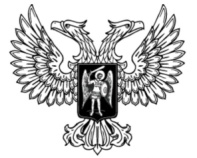 ДонецкАЯ НароднАЯ РеспубликАЗАКОН ОБ ИСПОЛНЕНИИ БЮДЖЕТА ДОНЕЦКОЙ НАРОДНОЙ РЕСПУБЛИКИ ЗА 2023 ГОДПринят Постановлением Народного Совета 8 июля 2024 годаСтатья 1Утвердить отчет об исполнении бюджета Донецкой Народной Республики за 2023 год по доходам в сумме 304 107 836,56842 тыс. рублей, в том числе за счет налоговых и неналоговых доходов в сумме 
54 758 987,66852 тыс. рублей, безвозмездных поступлений в сумме 
249 348 848,8999 тыс. рублей; по расходам в сумме 320 791 632,43108 тыс. рублей с превышением расходов над доходами (дефицит бюджета Донецкой Народной Республики) в сумме 16 683 795,86266 тыс. рублей и со следующими показателями:1) доходы бюджета Донецкой Народной Республики за 2023 год по кодам классификации доходов бюджетов согласно приложению 1 к настоящему Закону;2) расходы бюджета Донецкой Народной Республики за 2023 год по ведомственной структуре расходов согласно приложению 2 к настоящему Закону;3) расходы бюджета Донецкой Народной Республики за 2023 год по разделам, подразделам классификации расходов бюджетов согласно приложению 3 к настоящему Закону;4) источники финансирования дефицита бюджета Донецкой Народной Республики за 2023 год по кодам классификации источников финансирования дефицитов бюджетов согласно приложению 4 к настоящему Закону.Статья 2Настоящий Закон вступает в силу со дня его официального опубликования.ГлаваДонецкой Народной Республики					Д.В. Пушилинг. Донецк12 июля 2024 года№ 92-РЗПриложение 1
к Закону Донецкой Народной Республики
«Об исполнении бюджета Донецкой 
Народной Республики за 2023 год»Доходы бюджета Донецкой Народной Республики за 2023 год по кодам классификации доходов бюджетовтыс. рублейПриложение 2к Закону Донецкой Народной Республики
«Об исполнении бюджета Донецкой 
Народной Республики за 2023 год»Расходы бюджета Донецкой Народной Республики за 2023 год по ведомственной структуре расходовтыс. рублейПриложение 3
к Закону Донецкой Народной Республики
«Об исполнении бюджета Донецкой 
Народной Республики за 2023 год»Расходы бюджета Донецкой Народной Республики за 2023 год по 
разделам, подразделам классификации расходов бюджетовтыс. рублейПриложение 4к Закону Донецкой Народной Республики
«Об исполнении бюджета Донецкой 
Народной Республики за 2023 год»Источники финансирования дефицита бюджета Донецкой Народной Республики за 2023 год по кодам 
классификации источников финансирования дефицитов бюджетовтыс. рублейНаименование показателяКод дохода по бюджетной классификацииКод дохода по бюджетной классификацииУточненный планИсполненоПроцент исполненияДОХОДЫ БЮДЖЕТА - ВСЕГО
в том числеХ299 884 916,1304 107 836,6101,4НАЛОГОВЫЕ И НЕНАЛОГОВЫЕ ДОХОДЫ0001000000000000000049 969 020,654 758 987,7109,6НАЛОГИ НА ПРИБЫЛЬ, ДОХОДЫ0001010000000000000042 045 474,443 564 881,5103,6Налог на прибыль организаций000101010000000001109 308 910,59 269 130,099,6Налог на прибыль организаций, зачисляемый в бюджеты бюджетной системы Российской Федерации по соответствующим ставкам000101010100000001109 308 832,59 269 052,199,6Налог на прибыль организаций, кроме налога, уплаченного налогоплательщиками, осуществляющими деятельность по производству сжиженного природного газа и до 31 декабря 2022 года включительно осуществившими экспорт хотя бы одной партии сжиженного природного газа на основании лицензии на осуществление исключительного права на экспорт газа (за исключением налога, уплаченного налогоплательщиками, которые до 1 января 2023 года являлись участниками консолидированной группы налогоплательщиков), зачисляемый в бюджеты субъектов Российской Федерации182101010120200001109 308 832,59 269 052,199,6Налог на прибыль организаций, уплаченный налогоплательщиками, которые до 1 января 2023 года являлись участниками консолидированной группы налогоплательщиков, зачисляемый в бюджеты субъектов Российской Федерации в соответствии с нормативом, установленным абзацем вторым пункта 2 статьи 56 Бюджетного кодекса Российской Федерации, распределяемый уполномоченным органом Федерального казначейства между бюджетами субъектов Российской Федерации и местными бюджетами1821010113001000011077,977,9100,0Налог на доходы физических лиц0001010200001000011032 736 563,934 295 751,5104,8Налог на доходы физических лиц с доходов, источником которых является налоговый агент, за исключением доходов, в отношении которых исчисление и уплата налога осуществляются в соответствии со статьями 227, 227.1 и 228 Налогового кодекса Российской Федерации, а также доходов от долевого участия в организации, полученных в виде дивидендов1821010201001000011032 036 489,433 506 615,8104,6Налог на доходы физических лиц с доходов, полученных от осуществления деятельности физическими лицами, зарегистрированными в качестве индивидуальных предпринимателей, нотариусов, занимающихся частной практикой, адвокатов, учредивших адвокатские кабинеты, и других лиц, занимающихся частной практикой в соответствии со статьей 227 Налогового кодекса Российской Федерации18210102020010000110105 485,2100 440,395,2Налог на доходы физических лиц с доходов, полученных физическими лицами в соответствии со статьей 228 Налогового кодекса Российской Федерации182101020300100001104 690,65 741,9122,4Налог на доходы физических лиц в виде фиксированных авансовых платежей с доходов, полученных физическими лицами, являющимися иностранными гражданами, осуществляющими трудовую деятельность по найму на основании патента в соответствии со статьей 227.1 Налогового кодекса Российской Федерации18210102040010000110243,4244,8100,6Налог на доходы физических лиц в части суммы налога, превышающей 650 000 рублей, относящейся к части налоговой базы, превышающей 5 000 000 рублей (за исключением налога на доходы физических лиц с сумм прибыли контролируемой иностранной компании, в том числе фиксированной прибыли контролируемой иностранной компании, а также налога на доходы физических лиц в отношении доходов от долевого участия в организации, полученных в виде дивидендов)1821010208001000011081 450,676 415,893,8Налог на доходы физических лиц в отношении доходов от долевого участия в организации, полученных в виде дивидендов (в части суммы налога, не превышающей 650 000 рублей)18210102130010000110158 129,0176 343,2111,5Налог на доходы физических лиц в отношении доходов от долевого участия в организации, полученных в виде дивидендов (в части суммы налога, превышающей 650 000 рублей)18210102140010000110350 075,7429 949,6122,8НАЛОГИ НА ТОВАРЫ (РАБОТЫ, УСЛУГИ), РЕАЛИЗУЕМЫЕ НА ТЕРРИТОРИИ РОССИЙСКОЙ ФЕДЕРАЦИИ00010300000000000000174 769,3173 677,999,4Акцизы по подакцизным товарам (продукции), производимым на территории Российской Федерации00010302000010000110174 769,3173 677,999,4Акцизы на этиловый спирт из пищевого или непищевого сырья, в том числе денатурированный этиловый спирт, спирт-сырец, винный спирт, виноградный спирт, дистилляты винный, виноградный, плодовый, коньячный, кальвадосный, висковый, производимый на территории Российской Федерации000103020100100001109 614,49 743,6101,3Акцизы на этиловый спирт из пищевого сырья, винный спирт, виноградный спирт (за исключением дистиллятов винного, виноградного, плодового, коньячного, кальвадосного, вискового), производимый на территории Российской Федерации182103020110100001109 614,49 743,6101,3Акцизы на спиртосодержащую продукцию, производимую на территории Российской Федерации1821030202001000011015 545,416 297,0104,8Акцизы на пиво, напитки, изготавливаемые на основе пива, производимые на территории Российской Федерации18210302100010000110117 588,1115 615,898,3Акциз на сталь жидкую (за исключением стали жидкой, выплавляемой в мартеновских, индукционных и (или) электрических сталеплавильных печах, при условии, если доля массы лома черных металлов в общей массе сырья, использованного для производства стали, за налоговый период составляет не менее 80 процентов)1821030244001000011032 021,432 021,4100,0НАЛОГИ НА СОВОКУПНЫЙ ДОХОД000105000000000000002 010 158,91 970 593,498,0Налог, взимаемый в связи с применением упрощенной системы налогообложения000105010000000001101 869 530,51 831 827,198,0Налог, взимаемый с налогоплательщиков, выбравших в качестве объекта налогообложения доходы000105010100100001101 626 877,41 591 137,497,8Налог, взимаемый с налогоплательщиков, выбравших в качестве объекта налогообложения доходы182105010110100001101 626 877,41 591 137,497,8Налог, взимаемый с налогоплательщиков, выбравших в качестве объекта налогообложения доходы, уменьшенные на величину расходов00010501020010000110242 653,1240 689,799,2Налог, взимаемый с налогоплательщиков, выбравших в качестве объекта налогообложения доходы, уменьшенные на величину расходов (в том числе минимальный налог, зачисляемый в бюджеты субъектов Российской Федерации)18210501021010000110242 653,1240 684,299,2Налог, взимаемый с налогоплательщиков, выбравших в качестве объекта налогообложения доходы, уменьшенные на величину расходов (за налоговые периоды, истекшие до 1 января 2011 года)182105010220100001105,5Единый сельскохозяйственный налог0001050300001000011097 377,897 998,3100,6Единый сельскохозяйственный налог1821050301001000011097 377,897 998,3100,6Налог, взимаемый в связи с применением патентной системы налогообложения0001050400002000011017 553,513 008,874,1Налог, взимаемый в связи с применением патентной системы налогообложения, зачисляемый в бюджеты городских округов1821050401002000011021,6Налог, взимаемый в связи с применением патентной системы налогообложения, зачисляемый в бюджеты муниципальных районов182105040200200001105,6Налог, взимаемый в связи с применением патентной системы налогообложения, зачисляемый в бюджеты городских округов с внутригородским делением1821050404002000011017 553,512 981,674,0Налог на профессиональный доход1821050600001000011025 697,227 748,4108,0Налог, взимаемый в связи с применением специального налогового режима "Автоматизированная упрощенная система налогообложения"1821050700001000011010,7НАЛОГИ НА ИМУЩЕСТВО0001060000000000000024,1Налог на имущество организаций000106020000200001107,4Налог на имущество организаций по имуществу, не входящему в Единую систему газоснабжения182106020100200001107,4Транспортный налог000106040000200001108,9Транспортный налог с организаций182106040110200001108,9Земельный налог000106060000000001107,7Земельный налог с организаций000106060300000001107,7Земельный налог с организаций, обладающих земельным участком, расположенным в границах городских округов182106060320400001107,7НАЛОГИ, СБОРЫ И РЕГУЛЯРНЫЕ ПЛАТЕЖИ ЗА ПОЛЬЗОВАНИЕ ПРИРОДНЫМИ РЕСУРСАМИ00010700000000000000325 052,3341 658,3105,1Налог на добычу полезных ископаемых00010701000010000110324 831,9341 436,3105,1Налог на добычу общераспространенных полезных ископаемых18210701020010000110138 724,9138 802,4100,1Налог на добычу полезных ископаемых в виде угля (за исключением угля коксующегося)18210701060010000110174 162,2191 373,0109,9Налог на добычу полезных ископаемых в виде угля коксующегося1821070112001000011011 944,911 260,994,3Сборы за пользование объектами животного мира и за пользование объектами водных биологических ресурсов00010704000010000110220,3222,0100,8Сбор за пользование объектами водных биологических ресурсов (исключая внутренние водные объекты)18210704020010000110220,3222,0100,8ГОСУДАРСТВЕННАЯ ПОШЛИНА0001080000000000000079 444,195 886,1120,7Государственная пошлина по делам, рассматриваемым в судах общей юрисдикции, мировыми судьями0001080300001000011032 506,133 395,3102,7Государственная пошлина по делам, рассматриваемым в судах общей юрисдикции, мировыми судьями (за исключением Верховного Суда Российской Федерации)1821080301001000011032 506,133 395,3102,7Государственная пошлина за государственную регистрацию, а также за совершение прочих юридически значимых действий0001080700001000011046 938,062 490,7133,1Государственная пошлина за государственную регистрацию прав, ограничений (обременений) прав на недвижимое имущество и сделок с ним321108070200100001107 521,79 091,3120,9Государственная пошлина за совершение действий, связанных с лицензированием, с проведением аттестации в случаях, если такая аттестация предусмотрена законодательством Российской Федерации0001080708001000011039 246,553 235,9135,6Государственная пошлина за совершение действий, связанных с лицензированием, с проведением аттестации в случаях, если такая аттестация предусмотрена законодательством Российской Федерации, зачисляемая в бюджеты субъектов Российской Федерации8181080708201000011038 967,252 839,2135,6Государственная пошлина за совершение действий, связанных с лицензированием, с проведением аттестации в случаях, если такая аттестация предусмотрена законодательством Российской Федерации, зачисляемая в бюджеты субъектов Российской Федерации82610807082010000110237,7355,1149,4Государственная пошлина за совершение действий, связанных с лицензированием, с проведением аттестации в случаях, если такая аттестация предусмотрена законодательством Российской Федерации, зачисляемая в бюджеты субъектов Российской Федерации8481080708201000011041,641,6100,0Государственная пошлина за государственную регистрацию межрегиональных, региональных и местных общественных объединений, отделений общественных объединений, а также за государственную регистрацию изменений их учредительных документов318108071100100001107,07,0100,0Государственная пошлина за государственную регистрацию политических партий и региональных отделений политических партий3181080712001000011027,421,076,6Прочие государственные пошлины за совершение прочих юридически значимых действий, подлежащие зачислению в бюджет субъекта Российской Федерации8131080730001000011032,332,3100,0Государственная пошлина за повторную выдачу свидетельства о постановке на учет в налоговом органе18210807310010000110103,2103,3100,1ЗАДОЛЖЕННОСТЬ И ПЕРЕРАСЧЕТЫ ПО ОТМЕНЕННЫМ НАЛОГАМ, СБОРАМ И ИНЫМ ОБЯЗАТЕЛЬНЫМ ПЛАТЕЖАМ000109000000000000003 074 590,33 085 595,3100,4Налоги, сборы и иные обязательные платежи, зачисляемые в бюджеты бюджетной системы Донецкой Народной Республики, Луганской Народной Республики, Херсонской области и Запорожской области000109910000000001103 074 590,33 085 595,3100,4Задолженность (переплата) по налогам, сборам и иным обязательным платежам, образовавшаяся у налогоплательщиков до 1 января 2023 года, зачисляемая в бюджеты бюджетной системы Донецкой Народной Республики182109910100200001104 264,2Задолженность (переплата) по налогам, сборам и иным обязательным платежам, образовавшаяся у налогоплательщиков до 1 января 2023 года, зачисляемая в бюджеты бюджетной системы Донецкой Народной Республики810109910100200001102 935 232,92 942 149,6100,2Задолженность (переплата) по налогам, сборам и иным обязательным платежам, образовавшаяся у налогоплательщиков до 1 января 2023 года, зачисляемая в бюджеты бюджетной системы Донецкой Народной Республики812109910100200001105 734,34 722,182,3Задолженность (переплата) по налогам, сборам и иным обязательным платежам, образовавшаяся у налогоплательщиков до 1 января 2023 года, зачисляемая в бюджеты бюджетной системы Донецкой Народной Республики816109910100200001100,8Задолженность (переплата) по налогам, сборам и иным обязательным платежам, образовавшаяся у налогоплательщиков до 1 января 2023 года, зачисляемая в бюджеты бюджетной системы Донецкой Народной Республики822109910100200001102,94,5159,0Задолженность (переплата) по налогам, сборам и иным обязательным платежам, образовавшаяся у налогоплательщиков до 1 января 2023 года, зачисляемая в бюджеты бюджетной системы Донецкой Народной Республики82410991010020000110404,2438,8108,6Задолженность (переплата) по налогам, сборам и иным обязательным платежам, образовавшаяся у налогоплательщиков до 1 января 2023 года, зачисляемая в бюджеты бюджетной системы Донецкой Народной Республики82910991010020000110107 845,2107 882,2100,0Задолженность (переплата) по налогам, сборам и иным обязательным платежам, образовавшаяся у налогоплательщиков до 1 января 2023 года, зачисляемая в бюджеты бюджетной системы Донецкой Народной Республики8391099101002000011020,020,0100,0Задолженность (переплата) по налогам, сборам и иным обязательным платежам, образовавшаяся у налогоплательщиков до 1 января 2023 года, зачисляемая в бюджеты бюджетной системы Донецкой Народной Республики8531099101002000011023 728,323 961,1101,0Задолженность (переплата) по налогам, сборам и иным обязательным платежам, образовавшаяся у налогоплательщиков до 1 января 2023 года, зачисляемая в бюджеты бюджетной системы Донецкой Народной Республики90110991010020000110178,6197,1110,4Задолженность (переплата) по налогам, сборам и иным обязательным платежам, образовавшаяся у налогоплательщиков до 1 января 2023 года, зачисляемая в бюджеты бюджетной системы Донецкой Народной Республики90210991010020000110374,1394,5105,4Задолженность (переплата) по налогам, сборам и иным обязательным платежам, образовавшаяся у налогоплательщиков до 1 января 2023 года, зачисляемая в бюджеты бюджетной системы Донецкой Народной Республики9041099101002000011016,316,3100,0Задолженность (переплата) по налогам, сборам и иным обязательным платежам, образовавшаяся у налогоплательщиков до 1 января 2023 года, зачисляемая в бюджеты бюджетной системы Донецкой Народной Республики906109910100200001100,00,0Задолженность (переплата) по налогам, сборам и иным обязательным платежам, образовавшаяся у налогоплательщиков до 1 января 2023 года, зачисляемая в бюджеты бюджетной системы Донецкой Народной Республики9071099101002000011014,214,2100,0Задолженность (переплата) по налогам, сборам и иным обязательным платежам, образовавшаяся у налогоплательщиков до 1 января 2023 года, зачисляемая в бюджеты бюджетной системы Донецкой Народной Республики9081099101002000011076,0151,9199,8Задолженность (переплата) по налогам, сборам и иным обязательным платежам, образовавшаяся у налогоплательщиков до 1 января 2023 года, зачисляемая в бюджеты бюджетной системы Донецкой Народной Республики9091099101002000011037,037,0100,0Задолженность (переплата) по налогам, сборам и иным обязательным платежам, образовавшаяся у налогоплательщиков до 1 января 2023 года, зачисляемая в бюджеты бюджетной системы Донецкой Народной Республики91010991010020000110100,5103,7103,2Задолженность (переплата) по налогам, сборам и иным обязательным платежам, образовавшаяся у налогоплательщиков до 1 января 2023 года, зачисляемая в бюджеты бюджетной системы Донецкой Народной Республики91110991010020000110182,2593,4325,6Задолженность (переплата) по налогам, сборам и иным обязательным платежам, образовавшаяся у налогоплательщиков до 1 января 2023 года, зачисляемая в бюджеты бюджетной системы Донецкой Народной Республики913109910100200001107,87,8100,0Задолженность (переплата) по налогам, сборам и иным обязательным платежам, образовавшаяся у налогоплательщиков до 1 января 2023 года, зачисляемая в бюджеты бюджетной системы Донецкой Народной Республики9141099101002000011050,050,0100,0Задолженность (переплата) по налогам, сборам и иным обязательным платежам, образовавшаяся у налогоплательщиков до 1 января 2023 года, зачисляемая в бюджеты бюджетной системы Донецкой Народной Республики91510991010020000110579,6579,6100,0Задолженность (переплата) по налогам, сборам и иным обязательным платежам, образовавшаяся у налогоплательщиков до 1 января 2023 года, зачисляемая в бюджеты бюджетной системы Донецкой Народной Республики916109910100200001106,26,2100,0ДОХОДЫ ОТ ИСПОЛЬЗОВАНИЯ ИМУЩЕСТВА, НАХОДЯЩЕГОСЯ В ГОСУДАРСТВЕННОЙ И МУНИЦИПАЛЬНОЙ СОБСТВЕННОСТИ000111000000000000001 303 778,32 723 113,6208,9Доходы от размещения средств бюджетов000111020000000001201 047 993,11 745 045,5166,5Доходы от операций по управлению остатками средств на едином казначейском счете, зачисляемые в бюджеты бюджетной системы Российской Федерации000111021000000001201 047 993,11 745 045,5166,5Доходы от операций по управлению остатками средств на едином казначейском счете, зачисляемые в бюджеты субъектов Российской Федерации811111021020200001201 047 993,11 745 045,5166,5Доходы, получаемые в виде арендной либо иной платы за передачу в возмездное пользование государственного и муниципального имущества (за исключением имущества бюджетных и автономных учреждений, а также имущества государственных и муниципальных унитарных предприятий, в том числе казенных)00011105000000000120178 599,3255 494,7143,1Доходы, получаемые в виде арендной платы за земли после разграничения государственной собственности на землю, а также средства от продажи права на заключение договоров аренды указанных земельных участков (за исключением земельных участков бюджетных и автономных учреждений)0001110502000000012061 111,7104 449,1170,9Доходы, получаемые в виде арендной платы, а также средства от продажи права на заключение договоров аренды за земли, находящиеся в собственности субъектов Российской Федерации (за исключением земельных участков бюджетных и автономных учреждений субъектов Российской Федерации)849111050220200001206 615,614 416,8217,9Доходы, получаемые в виде арендной платы, а также средства от продажи права на заключение договоров аренды за земли, находящиеся в собственности субъектов Российской Федерации (за исключением земельных участков бюджетных и автономных учреждений субъектов Российской Федерации)9011110502202000012036 508,248 021,0131,5Доходы, получаемые в виде арендной платы, а также средства от продажи права на заключение договоров аренды за земли, находящиеся в собственности субъектов Российской Федерации (за исключением земельных участков бюджетных и автономных учреждений субъектов Российской Федерации)90211105022020000120145,02 529,31744,7Доходы, получаемые в виде арендной платы, а также средства от продажи права на заключение договоров аренды за земли, находящиеся в собственности субъектов Российской Федерации (за исключением земельных участков бюджетных и автономных учреждений субъектов Российской Федерации)905111050220200001204 248,68 973,6211,2Доходы, получаемые в виде арендной платы, а также средства от продажи права на заключение договоров аренды за земли, находящиеся в собственности субъектов Российской Федерации (за исключением земельных участков бюджетных и автономных учреждений субъектов Российской Федерации)9071110502202000012027,2883,43253,7Доходы, получаемые в виде арендной платы, а также средства от продажи права на заключение договоров аренды за земли, находящиеся в собственности субъектов Российской Федерации (за исключением земельных участков бюджетных и автономных учреждений субъектов Российской Федерации)908111050220200001206 576,99 743,8148,2Доходы, получаемые в виде арендной платы, а также средства от продажи права на заключение договоров аренды за земли, находящиеся в собственности субъектов Российской Федерации (за исключением земельных участков бюджетных и автономных учреждений субъектов Российской Федерации)909111050220200001203 791,54 788,7126,3Доходы, получаемые в виде арендной платы, а также средства от продажи права на заключение договоров аренды за земли, находящиеся в собственности субъектов Российской Федерации (за исключением земельных участков бюджетных и автономных учреждений субъектов Российской Федерации)912111050220200001202 455,67 695,6313,4Доходы, получаемые в виде арендной платы, а также средства от продажи права на заключение договоров аренды за земли, находящиеся в собственности субъектов Российской Федерации (за исключением земельных участков бюджетных и автономных учреждений субъектов Российской Федерации)91411105022020000120743,17 396,6995,3Доходы, получаемые в виде арендной платы, а также средства от продажи права на заключение договоров аренды за земли, находящиеся в собственности субъектов Российской Федерации (за исключением земельных участков бюджетных и автономных учреждений субъектов Российской Федерации)918111050220200001200,3Доходы от сдачи в аренду имущества, находящегося в оперативном управлении органов государственной власти, органов местного самоуправления, органов управления государственными внебюджетными фондами и созданных ими учреждений (за исключением имущества бюджетных и автономных учреждений)00011105030000000120117 487,6151 045,6128,6Доходы от сдачи в аренду имущества, находящегося в оперативном управлении органов государственной власти субъектов Российской Федерации и созданных ими учреждений (за исключением имущества бюджетных и автономных учреждений субъектов Российской Федерации)803111050320200001200,2Доходы от сдачи в аренду имущества, находящегося в оперативном управлении органов государственной власти субъектов Российской Федерации и созданных ими учреждений (за исключением имущества бюджетных и автономных учреждений субъектов Российской Федерации)82211105032020000120379,2Доходы от сдачи в аренду имущества, находящегося в оперативном управлении органов государственной власти субъектов Российской Федерации и созданных ими учреждений (за исключением имущества бюджетных и автономных учреждений субъектов Российской Федерации)824111050320200001204 926,0Доходы от сдачи в аренду имущества, находящегося в оперативном управлении органов государственной власти субъектов Российской Федерации и созданных ими учреждений (за исключением имущества бюджетных и автономных учреждений субъектов Российской Федерации)8261110503202000012013 417,6Доходы от сдачи в аренду имущества, находящегося в оперативном управлении органов государственной власти субъектов Российской Федерации и созданных ими учреждений (за исключением имущества бюджетных и автономных учреждений субъектов Российской Федерации)83011105032020000120153,7Доходы от сдачи в аренду имущества, находящегося в оперативном управлении органов государственной власти субъектов Российской Федерации и созданных ими учреждений (за исключением имущества бюджетных и автономных учреждений субъектов Российской Федерации)84711105032020000120259,0Доходы от сдачи в аренду имущества, находящегося в оперативном управлении органов государственной власти субъектов Российской Федерации и созданных ими учреждений (за исключением имущества бюджетных и автономных учреждений субъектов Российской Федерации)8531110503202000012077 968,188 318,9113,3Доходы от сдачи в аренду имущества, находящегося в оперативном управлении органов государственной власти субъектов Российской Федерации и созданных ими учреждений (за исключением имущества бюджетных и автономных учреждений субъектов Российской Федерации)901111050320200001208 239,78 574,0104,1Доходы от сдачи в аренду имущества, находящегося в оперативном управлении органов государственной власти субъектов Российской Федерации и созданных ими учреждений (за исключением имущества бюджетных и автономных учреждений субъектов Российской Федерации)902111050320200001205 826,76 656,4114,2Доходы от сдачи в аренду имущества, находящегося в оперативном управлении органов государственной власти субъектов Российской Федерации и созданных ими учреждений (за исключением имущества бюджетных и автономных учреждений субъектов Российской Федерации)9031110503202000012015,579,8516,1Доходы от сдачи в аренду имущества, находящегося в оперативном управлении органов государственной власти субъектов Российской Федерации и созданных ими учреждений (за исключением имущества бюджетных и автономных учреждений субъектов Российской Федерации)90411105032020000120322,4402,4124,8Доходы от сдачи в аренду имущества, находящегося в оперативном управлении органов государственной власти субъектов Российской Федерации и созданных ими учреждений (за исключением имущества бюджетных и автономных учреждений субъектов Российской Федерации)905111050320200001204 853,35 817,1119,9Доходы от сдачи в аренду имущества, находящегося в оперативном управлении органов государственной власти субъектов Российской Федерации и созданных ими учреждений (за исключением имущества бюджетных и автономных учреждений субъектов Российской Федерации)90611105032020000120804,11 049,9130,6Доходы от сдачи в аренду имущества, находящегося в оперативном управлении органов государственной власти субъектов Российской Федерации и созданных ими учреждений (за исключением имущества бюджетных и автономных учреждений субъектов Российской Федерации)90711105032020000120601,7518,186,1Доходы от сдачи в аренду имущества, находящегося в оперативном управлении органов государственной власти субъектов Российской Федерации и созданных ими учреждений (за исключением имущества бюджетных и автономных учреждений субъектов Российской Федерации)908111050320200001207 762,98 385,0108,0Доходы от сдачи в аренду имущества, находящегося в оперативном управлении органов государственной власти субъектов Российской Федерации и созданных ими учреждений (за исключением имущества бюджетных и автономных учреждений субъектов Российской Федерации)90911105032020000120567,9638,2112,4Доходы от сдачи в аренду имущества, находящегося в оперативном управлении органов государственной власти субъектов Российской Федерации и созданных ими учреждений (за исключением имущества бюджетных и автономных учреждений субъектов Российской Федерации)91011105032020000120780,4900,4115,4Доходы от сдачи в аренду имущества, находящегося в оперативном управлении органов государственной власти субъектов Российской Федерации и созданных ими учреждений (за исключением имущества бюджетных и автономных учреждений субъектов Российской Федерации)91111105032020000120536,71 039,8193,7Доходы от сдачи в аренду имущества, находящегося в оперативном управлении органов государственной власти субъектов Российской Федерации и созданных ими учреждений (за исключением имущества бюджетных и автономных учреждений субъектов Российской Федерации)91211105032020000120810,5809,199,8Доходы от сдачи в аренду имущества, находящегося в оперативном управлении органов государственной власти субъектов Российской Федерации и созданных ими учреждений (за исключением имущества бюджетных и автономных учреждений субъектов Российской Федерации)91311105032020000120Доходы от сдачи в аренду имущества, находящегося в оперативном управлении органов государственной власти субъектов Российской Федерации и созданных ими учреждений (за исключением имущества бюджетных и автономных учреждений субъектов Российской Федерации)914111050320200001201 195,11 284,2107,5Доходы от сдачи в аренду имущества, находящегося в оперативном управлении органов государственной власти субъектов Российской Федерации и созданных ими учреждений (за исключением имущества бюджетных и автономных учреждений субъектов Российской Федерации)91511105032020000120426,9470,8110,3Доходы от сдачи в аренду имущества, находящегося в оперативном управлении органов государственной власти субъектов Российской Федерации и созданных ими учреждений (за исключением имущества бюджетных и автономных учреждений субъектов Российской Федерации)91611105032020000120275,1330,0119,9Доходы от сдачи в аренду имущества, находящегося в оперативном управлении органов государственной власти субъектов Российской Федерации и созданных ими учреждений (за исключением имущества бюджетных и автономных учреждений субъектов Российской Федерации)91711105032020000120247,6303,5122,5Доходы от сдачи в аренду имущества, находящегося в оперативном управлении органов государственной власти субъектов Российской Федерации и созданных ими учреждений (за исключением имущества бюджетных и автономных учреждений субъектов Российской Федерации)918111050320200001206 203,26 282,5101,3Доходы от сдачи в аренду имущества, находящегося в оперативном управлении органов государственной власти субъектов Российской Федерации и созданных ими учреждений (за исключением имущества бюджетных и автономных учреждений субъектов Российской Федерации)9211110503202000012049,749,7100,1Платежи от государственных и муниципальных унитарных предприятий0001110700000000012072 269,9715 237,1989,7Доходы от перечисления части прибыли государственных и муниципальных унитарных предприятий, остающейся после уплаты налогов и обязательных платежей0001110701000000012072 269,9715 237,1989,7Доходы от перечисления части прибыли, остающейся после уплаты налогов и иных обязательных платежей государственных унитарных предприятий субъектов Российской Федерации81111107012020000120510,4510,4100,0Доходы от перечисления части прибыли, остающейся после уплаты налогов и иных обязательных платежей государственных унитарных предприятий субъектов Российской Федерации8211110701202000012071 759,5714 726,7996,0Прочие доходы от использования имущества и прав, находящихся в государственной и муниципальной собственности (за исключением имущества бюджетных и автономных учреждений, а также имущества государственных и муниципальных унитарных предприятий, в том числе казенных)000111090000000001204 916,07 336,2149,2Прочие поступления от использования имущества, находящегося в государственной и муниципальной собственности (за исключением имущества бюджетных и автономных учреждений, а также имущества государственных и муниципальных унитарных предприятий, в том числе казенных)000111090400000001204 916,07 336,2149,2Прочие поступления от использования имущества, находящегося в собственности субъектов Российской Федерации (за исключением имущества бюджетных и автономных учреждений субъектов Российской Федерации, а также имущества государственных унитарных предприятий субъектов Российской Федерации, в том числе казенных)901111090420200001202 751,34 329,6157,4Прочие поступления от использования имущества, находящегося в собственности субъектов Российской Федерации (за исключением имущества бюджетных и автономных учреждений субъектов Российской Федерации, а также имущества государственных унитарных предприятий субъектов Российской Федерации, в том числе казенных)90211109042020000120207,8338,0162,7Прочие поступления от использования имущества, находящегося в собственности субъектов Российской Федерации (за исключением имущества бюджетных и автономных учреждений субъектов Российской Федерации, а также имущества государственных унитарных предприятий субъектов Российской Федерации, в том числе казенных)9031110904202000012028,131,9113,5Прочие поступления от использования имущества, находящегося в собственности субъектов Российской Федерации (за исключением имущества бюджетных и автономных учреждений субъектов Российской Федерации, а также имущества государственных унитарных предприятий субъектов Российской Федерации, в том числе казенных)9041110904202000012093,997,6103,9Прочие поступления от использования имущества, находящегося в собственности субъектов Российской Федерации (за исключением имущества бюджетных и автономных учреждений субъектов Российской Федерации, а также имущества государственных унитарных предприятий субъектов Российской Федерации, в том числе казенных)9051110904202000012029,351,2174,9Прочие поступления от использования имущества, находящегося в собственности субъектов Российской Федерации (за исключением имущества бюджетных и автономных учреждений субъектов Российской Федерации, а также имущества государственных унитарных предприятий субъектов Российской Федерации, в том числе казенных)9061110904202000012010,612,4116,7Прочие поступления от использования имущества, находящегося в собственности субъектов Российской Федерации (за исключением имущества бюджетных и автономных учреждений субъектов Российской Федерации, а также имущества государственных унитарных предприятий субъектов Российской Федерации, в том числе казенных)90711109042020000120395,1594,5150,5Прочие поступления от использования имущества, находящегося в собственности субъектов Российской Федерации (за исключением имущества бюджетных и автономных учреждений субъектов Российской Федерации, а также имущества государственных унитарных предприятий субъектов Российской Федерации, в том числе казенных)91011109042020000120463,6599,5129,3Прочие поступления от использования имущества, находящегося в собственности субъектов Российской Федерации (за исключением имущества бюджетных и автономных учреждений субъектов Российской Федерации, а также имущества государственных унитарных предприятий субъектов Российской Федерации, в том числе казенных)91111109042020000120158,2165,9104,8Прочие поступления от использования имущества, находящегося в собственности субъектов Российской Федерации (за исключением имущества бюджетных и автономных учреждений субъектов Российской Федерации, а также имущества государственных унитарных предприятий субъектов Российской Федерации, в том числе казенных)91211109042020000120470,1756,6161,0Прочие поступления от использования имущества, находящегося в собственности субъектов Российской Федерации (за исключением имущества бюджетных и автономных учреждений субъектов Российской Федерации, а также имущества государственных унитарных предприятий субъектов Российской Федерации, в том числе казенных)9131110904202000012046,948,4103,3Прочие поступления от использования имущества, находящегося в собственности субъектов Российской Федерации (за исключением имущества бюджетных и автономных учреждений субъектов Российской Федерации, а также имущества государственных унитарных предприятий субъектов Российской Федерации, в том числе казенных)9141110904202000012012,351,8420,1Прочие поступления от использования имущества, находящегося в собственности субъектов Российской Федерации (за исключением имущества бюджетных и автономных учреждений субъектов Российской Федерации, а также имущества государственных унитарных предприятий субъектов Российской Федерации, в том числе казенных)91511109042020000120248,2258,3104,0Прочие поступления от использования имущества, находящегося в собственности субъектов Российской Федерации (за исключением имущества бюджетных и автономных учреждений субъектов Российской Федерации, а также имущества государственных унитарных предприятий субъектов Российской Федерации, в том числе казенных)917111090420200001200,50,5100,0ПЛАТЕЖИ ПРИ ПОЛЬЗОВАНИИ ПРИРОДНЫМИ РЕСУРСАМИ0001120000000000000026 817,628 700,2107,0Платежи при пользовании недрами0001120200000000012059,249,683,7Регулярные платежи за пользование недрами при пользовании недрами на территории Российской Федерации1821120203001000012059,249,683,7Плата за пользование водными объектами0001120500000000012018 453,920 774,2112,6Плата за пользование водными объектами, находящимися в собственности субъектов Российской Федерации8501120502002000012018 453,920 774,2112,6Доходы в виде платы, полученной от победителя конкурса на право заключения договора пользования рыболовным участком, торгов (конкурсов, аукционов) на право заключения договора пользования рыбоводным участком000112060000000001208 304,47 876,494,8Доходы в виде платы, полученной по результатам конкурса на право заключения договора пользования рыболовным участком, состоящим из акватории водного объекта, находящегося в собственности субъекта Российской Федерации850112060200200001208 304,47 876,494,8ДОХОДЫ ОТ ОКАЗАНИЯ ПЛАТНЫХ УСЛУГ И КОМПЕНСАЦИИ ЗАТРАТ ГОСУДАРСТВА00011300000000000000870 635,62 885 334,6331,4Доходы от оказания платных услуг (работ)000113010000000001306 038,12 021 424,433477,7Плата за предоставление сведений и документов, содержащихся в Едином государственном реестре юридических лиц и в Едином государственном реестре индивидуальных предпринимателей182113010200100001301,41,4100,0Плата за предоставление сведений из Единого государственного реестра недвижимости32111301031010000130104,8147,8141,1Доходы от оказания платных услуг (работ) учреждениями Донецкой Народной Республики, Луганской Народной Республики, Херсонской области и Запорожской области8031130180002000013047,0Доходы от оказания платных услуг (работ) учреждениями Донецкой Народной Республики, Луганской Народной Республики, Херсонской области и Запорожской области806113018000200001302 388,5Доходы от оказания платных услуг (работ) учреждениями Донецкой Народной Республики, Луганской Народной Республики, Херсонской области и Запорожской области81211301800020000130603 420,3Доходы от оказания платных услуг (работ) учреждениями Донецкой Народной Республики, Луганской Народной Республики, Херсонской области и Запорожской области8131130180002000013022 645,2Доходы от оказания платных услуг (работ) учреждениями Донецкой Народной Республики, Луганской Народной Республики, Херсонской области и Запорожской области8141130180002000013086 574,7Доходы от оказания платных услуг (работ) учреждениями Донецкой Народной Республики, Луганской Народной Республики, Херсонской области и Запорожской области8151130180002000013026 076,2Доходы от оказания платных услуг (работ) учреждениями Донецкой Народной Республики, Луганской Народной Республики, Херсонской области и Запорожской области817113018000200001301 674,5Доходы от оказания платных услуг (работ) учреждениями Донецкой Народной Республики, Луганской Народной Республики, Херсонской области и Запорожской области8221130180002000013052 820,5Доходы от оказания платных услуг (работ) учреждениями Донецкой Народной Республики, Луганской Народной Республики, Херсонской области и Запорожской области82411301800020000130350 617,3Доходы от оказания платных услуг (работ) учреждениями Донецкой Народной Республики, Луганской Народной Республики, Херсонской области и Запорожской области82611301800020000130438 904,6Доходы от оказания платных услуг (работ) учреждениями Донецкой Народной Республики, Луганской Народной Республики, Херсонской области и Запорожской области82711301800020000130242 662,8Доходы от оказания платных услуг (работ) учреждениями Донецкой Народной Республики, Луганской Народной Республики, Херсонской области и Запорожской области8281130180002000013050 253,0Доходы от оказания платных услуг (работ) учреждениями Донецкой Народной Республики, Луганской Народной Республики, Херсонской области и Запорожской области8301130180002000013025 676,6Доходы от оказания платных услуг (работ) учреждениями Донецкой Народной Республики, Луганской Народной Республики, Херсонской области и Запорожской области8471130180002000013012 665,7Доходы от оказания платных услуг (работ) учреждениями Донецкой Народной Республики, Луганской Народной Республики, Херсонской области и Запорожской области850113018000200001308 851,9Доходы от оказания платных услуг (работ) учреждениями Донецкой Народной Республики, Луганской Народной Республики, Херсонской области и Запорожской области851113018000200001303 631,2Доходы от оказания платных услуг (работ) учреждениями Донецкой Народной Республики, Луганской Народной Республики, Херсонской области и Запорожской области901113018000200001308 036,1Доходы от оказания платных услуг (работ) учреждениями Донецкой Народной Республики, Луганской Народной Республики, Херсонской области и Запорожской области902113018000200001303 446,2Доходы от оказания платных услуг (работ) учреждениями Донецкой Народной Республики, Луганской Народной Республики, Херсонской области и Запорожской области903113018000200001302 026,7Доходы от оказания платных услуг (работ) учреждениями Донецкой Народной Республики, Луганской Народной Республики, Херсонской области и Запорожской области904113018000200001301 454,3Доходы от оказания платных услуг (работ) учреждениями Донецкой Народной Республики, Луганской Народной Республики, Херсонской области и Запорожской области9051130180002000013010 526,3Доходы от оказания платных услуг (работ) учреждениями Донецкой Народной Республики, Луганской Народной Республики, Херсонской области и Запорожской области90611301800020000130700,1Доходы от оказания платных услуг (работ) учреждениями Донецкой Народной Республики, Луганской Народной Республики, Херсонской области и Запорожской области90711301800020000130440,7Доходы от оказания платных услуг (работ) учреждениями Донецкой Народной Республики, Луганской Народной Республики, Херсонской области и Запорожской области908113018000200001308 606,8Доходы от оказания платных услуг (работ) учреждениями Донецкой Народной Республики, Луганской Народной Республики, Херсонской области и Запорожской области909113018000200001303 847,1Доходы от оказания платных услуг (работ) учреждениями Донецкой Народной Республики, Луганской Народной Республики, Херсонской области и Запорожской области910113018000200001306 089,6Доходы от оказания платных услуг (работ) учреждениями Донецкой Народной Республики, Луганской Народной Республики, Херсонской области и Запорожской области911113018000200001306 001,0Доходы от оказания платных услуг (работ) учреждениями Донецкой Народной Республики, Луганской Народной Республики, Херсонской области и Запорожской области912113018000200001308 605,5Доходы от оказания платных услуг (работ) учреждениями Донецкой Народной Республики, Луганской Народной Республики, Херсонской области и Запорожской области913113018000200001308 163,0Доходы от оказания платных услуг (работ) учреждениями Донецкой Народной Республики, Луганской Народной Республики, Херсонской области и Запорожской области914113018000200001302 257,4Доходы от оказания платных услуг (работ) учреждениями Донецкой Народной Республики, Луганской Народной Республики, Херсонской области и Запорожской области915113018000200001303 758,5Доходы от оказания платных услуг (работ) учреждениями Донецкой Народной Республики, Луганской Народной Республики, Херсонской области и Запорожской области916113018000200001306 715,4Доходы от оказания платных услуг (работ) учреждениями Донецкой Народной Республики, Луганской Народной Республики, Херсонской области и Запорожской области917113018000200001301 289,9Доходы от оказания платных услуг (работ) учреждениями Донецкой Народной Республики, Луганской Народной Республики, Херсонской области и Запорожской области920113018000200001304 044,8Доходы от оказания платных услуг (работ) учреждениями Донецкой Народной Республики, Луганской Народной Республики, Херсонской области и Запорожской области92111301800020000130332,2Прочие доходы от оказания платных услуг (работ)000113019900000001305 931,96 023,5101,5Прочие доходы от оказания платных услуг (работ) получателями средств бюджетов субъектов Российской Федерации81211301992020000130284,5345,6121,5Прочие доходы от оказания платных услуг (работ) получателями средств бюджетов субъектов Российской Федерации813113019920200001304 302,94 333,3100,7Прочие доходы от оказания платных услуг (работ) получателями средств бюджетов субъектов Российской Федерации81711301992020000130141,6141,6100,0Прочие доходы от оказания платных услуг (работ) получателями средств бюджетов субъектов Российской Федерации828113019920200001301 202,91 202,9100,0Доходы от компенсации затрат государства00011302000000000130864 597,5863 910,399,9Доходы, поступающие в порядке возмещения расходов, понесенных в связи с эксплуатацией имущества0001130206000000013071 447,2104 843,4146,7Доходы, поступающие в порядке возмещения расходов, понесенных в связи с эксплуатацией имущества субъектов Российской Федерации803113020620200001301 817,93 597,8197,9Доходы, поступающие в порядке возмещения расходов, понесенных в связи с эксплуатацией имущества субъектов Российской Федерации806113020620200001307,37,3100,0Доходы, поступающие в порядке возмещения расходов, понесенных в связи с эксплуатацией имущества субъектов Российской Федерации807113020620200001308,2Доходы, поступающие в порядке возмещения расходов, понесенных в связи с эксплуатацией имущества субъектов Российской Федерации8111130206202000013051,451,4100,0Доходы, поступающие в порядке возмещения расходов, понесенных в связи с эксплуатацией имущества субъектов Российской Федерации81211302062020000130673,21 144,0169,9Доходы, поступающие в порядке возмещения расходов, понесенных в связи с эксплуатацией имущества субъектов Российской Федерации8131130206202000013011,1340,63074,7Доходы, поступающие в порядке возмещения расходов, понесенных в связи с эксплуатацией имущества субъектов Российской Федерации814113020620200001301 275,01 369,7107,4Доходы, поступающие в порядке возмещения расходов, понесенных в связи с эксплуатацией имущества субъектов Российской Федерации817113020620200001309,39,3100,0Доходы, поступающие в порядке возмещения расходов, понесенных в связи с эксплуатацией имущества субъектов Российской Федерации82011302062020000130640,3856,5133,8Доходы, поступающие в порядке возмещения расходов, понесенных в связи с эксплуатацией имущества субъектов Российской Федерации82211302062020000130829,91 017,2122,6Доходы, поступающие в порядке возмещения расходов, понесенных в связи с эксплуатацией имущества субъектов Российской Федерации82311302062020000130786,21 749,2222,5Доходы, поступающие в порядке возмещения расходов, понесенных в связи с эксплуатацией имущества субъектов Российской Федерации824113020620200001306 452,98 070,9125,1Доходы, поступающие в порядке возмещения расходов, понесенных в связи с эксплуатацией имущества субъектов Российской Федерации8261130206202000013028 065,639 025,5139,1Доходы, поступающие в порядке возмещения расходов, понесенных в связи с эксплуатацией имущества субъектов Российской Федерации82711302062020000130877,81 092,2124,4Доходы, поступающие в порядке возмещения расходов, понесенных в связи с эксплуатацией имущества субъектов Российской Федерации8291130206202000013040,6Доходы, поступающие в порядке возмещения расходов, понесенных в связи с эксплуатацией имущества субъектов Российской Федерации83011302062020000130267,8354,7132,4Доходы, поступающие в порядке возмещения расходов, понесенных в связи с эксплуатацией имущества субъектов Российской Федерации84511302062020000130849,71 088,1128,1Доходы, поступающие в порядке возмещения расходов, понесенных в связи с эксплуатацией имущества субъектов Российской Федерации847113020620200001301 668,01 691,1101,4Доходы, поступающие в порядке возмещения расходов, понесенных в связи с эксплуатацией имущества субъектов Российской Федерации8501130206202000013015,327,3178,8Доходы, поступающие в порядке возмещения расходов, понесенных в связи с эксплуатацией имущества субъектов Российской Федерации901113020620200001305 230,09 615,5183,9Доходы, поступающие в порядке возмещения расходов, понесенных в связи с эксплуатацией имущества субъектов Российской Федерации902113020620200001305 554,79 214,9165,9Доходы, поступающие в порядке возмещения расходов, понесенных в связи с эксплуатацией имущества субъектов Российской Федерации9031130206202000013045,5136,0299,1Доходы, поступающие в порядке возмещения расходов, понесенных в связи с эксплуатацией имущества субъектов Российской Федерации90411302062020000130169,2213,0125,9Доходы, поступающие в порядке возмещения расходов, понесенных в связи с эксплуатацией имущества субъектов Российской Федерации905113020620200001301 438,92 446,4170,0Доходы, поступающие в порядке возмещения расходов, понесенных в связи с эксплуатацией имущества субъектов Российской Федерации90611302062020000130111,2209,9188,8Доходы, поступающие в порядке возмещения расходов, понесенных в связи с эксплуатацией имущества субъектов Российской Федерации90711302062020000130857,61 043,7121,7Доходы, поступающие в порядке возмещения расходов, понесенных в связи с эксплуатацией имущества субъектов Российской Федерации908113020620200001303 492,65 641,3161,5Доходы, поступающие в порядке возмещения расходов, понесенных в связи с эксплуатацией имущества субъектов Российской Федерации909113020620200001301 105,81 781,4161,1Доходы, поступающие в порядке возмещения расходов, понесенных в связи с эксплуатацией имущества субъектов Российской Федерации910113020620200001301 715,82 600,6151,6Доходы, поступающие в порядке возмещения расходов, понесенных в связи с эксплуатацией имущества субъектов Российской Федерации911113020620200001301 757,22 484,5141,4Доходы, поступающие в порядке возмещения расходов, понесенных в связи с эксплуатацией имущества субъектов Российской Федерации912113020620200001302 302,43 414,8148,3Доходы, поступающие в порядке возмещения расходов, понесенных в связи с эксплуатацией имущества субъектов Российской Федерации91411302062020000130746,11 096,2146,9Доходы, поступающие в порядке возмещения расходов, понесенных в связи с эксплуатацией имущества субъектов Российской Федерации915113020620200001302 093,72 246,1107,3Доходы, поступающие в порядке возмещения расходов, понесенных в связи с эксплуатацией имущества субъектов Российской Федерации916113020620200001301,27,0605,2Доходы, поступающие в порядке возмещения расходов, понесенных в связи с эксплуатацией имущества субъектов Российской Федерации91711302062020000130374,4765,7204,5Доходы, поступающие в порядке возмещения расходов, понесенных в связи с эксплуатацией имущества субъектов Российской Федерации9181130206202000013034,5209,4606,6Доходы, поступающие в порядке возмещения расходов, понесенных в связи с эксплуатацией имущества субъектов Российской Федерации92111302062020000130117,4175,4149,4Прочие доходы от компенсации затрат государства00011302990000000130793 150,3759 066,995,7Прочие доходы от компенсации затрат бюджетов субъектов Российской Федерации80311302992020000130224,1223,999,9Прочие доходы от компенсации затрат бюджетов субъектов Российской Федерации8081130299202000013034,834,8100,0Прочие доходы от компенсации затрат бюджетов субъектов Российской Федерации809113029920200001304,14,1100,0Прочие доходы от компенсации затрат бюджетов субъектов Российской Федерации8101130299202000013015,615,6100,0Прочие доходы от компенсации затрат бюджетов субъектов Российской Федерации8111130299202000013016 000,118 960,9118,5Прочие доходы от компенсации затрат бюджетов субъектов Российской Федерации812113029920200001303 131,14 742,3151,5Прочие доходы от компенсации затрат бюджетов субъектов Российской Федерации813113029920200001305 552,85 577,0100,4Прочие доходы от компенсации затрат бюджетов субъектов Российской Федерации814113029920200001305,75,7100,0Прочие доходы от компенсации затрат бюджетов субъектов Российской Федерации8151130299202000013041,241,2100,0Прочие доходы от компенсации затрат бюджетов субъектов Российской Федерации8171130299202000013019,419,4100,0Прочие доходы от компенсации затрат бюджетов субъектов Российской Федерации8221130299202000013016,516,5100,0Прочие доходы от компенсации затрат бюджетов субъектов Российской Федерации82411302992020000130100,4100,4100,0Прочие доходы от компенсации затрат бюджетов субъектов Российской Федерации826113029920200001308 163,99 743,0119,3Прочие доходы от компенсации затрат бюджетов субъектов Российской Федерации82711302992020000130196 238,9155 066,979,0Прочие доходы от компенсации затрат бюджетов субъектов Российской Федерации84211302992020000130559 973,6560 221,5100,0Прочие доходы от компенсации затрат бюджетов субъектов Российской Федерации8431130299202000013033,533,5100,0Прочие доходы от компенсации затрат бюджетов субъектов Российской Федерации8441130299202000013014,414,4100,0Прочие доходы от компенсации затрат бюджетов субъектов Российской Федерации84511302992020000130256,2297,7116,2Прочие доходы от компенсации затрат бюджетов субъектов Российской Федерации853113029920200001300,20,2100,0Прочие доходы от компенсации затрат бюджетов субъектов Российской Федерации901113029920200001301 027,81 155,2112,4Прочие доходы от компенсации затрат бюджетов субъектов Российской Федерации90211302992020000130188,0276,3147,0Прочие доходы от компенсации затрат бюджетов субъектов Российской Федерации9031130299202000013037,140,9110,2Прочие доходы от компенсации затрат бюджетов субъектов Российской Федерации905113029920200001301 491,81 505,8100,9Прочие доходы от компенсации затрат бюджетов субъектов Российской Федерации9071130299202000013090,990,9100,0Прочие доходы от компенсации затрат бюджетов субъектов Российской Федерации9081130299202000013027,1Прочие доходы от компенсации затрат бюджетов субъектов Российской Федерации91211302992020000130173,5173,099,7Прочие доходы от компенсации затрат бюджетов субъектов Российской Федерации9131130299202000013080,8439,5544,1Прочие доходы от компенсации затрат бюджетов субъектов Российской Федерации91711302992020000130182,0187,2102,9Прочие доходы от компенсации затрат бюджетов субъектов Российской Федерации9221130299202000013052,052,0100,0ДОХОДЫ ОТ ПРОДАЖИ МАТЕРИАЛЬНЫХ И НЕМАТЕРИАЛЬНЫХ АКТИВОВ000114000000000000001 639,92 634,0160,6Доходы от реализации имущества, находящегося в государственной и муниципальной собственности (за исключением движимого имущества бюджетных и автономных учреждений, а также имущества государственных и муниципальных унитарных предприятий, в том числе казенных)000114020000000000001 639,92 634,0160,6Доходы от реализации имущества, находящегося в собственности субъектов Российской Федерации (за исключением движимого имущества бюджетных и автономных учреждений субъектов Российской Федерации, а также имущества государственных унитарных предприятий субъектов Российской Федерации, в том числе казенных), в части реализации основных средств по указанному имуществу00011402020020000410534,8592,3110,8Доходы от реализации имущества, находящегося в оперативном управлении учреждений, находящихся в ведении органов государственной власти субъектов Российской Федерации (за исключением имущества бюджетных и автономных учреждений субъектов Российской Федерации), в части реализации основных средств по указанному имуществу810114020220200004106,06,0100,0Доходы от реализации имущества, находящегося в оперативном управлении учреждений, находящихся в ведении органов государственной власти субъектов Российской Федерации (за исключением имущества бюджетных и автономных учреждений субъектов Российской Федерации), в части реализации основных средств по указанному имуществу8151140202202000041011,511,5100,0Доходы от реализации имущества, находящегося в оперативном управлении учреждений, находящихся в ведении органов государственной власти субъектов Российской Федерации (за исключением имущества бюджетных и автономных учреждений субъектов Российской Федерации), в части реализации основных средств по указанному имуществу8241140202202000041016,516,5100,0Доходы от реализации имущества, находящегося в оперативном управлении учреждений, находящихся в ведении органов государственной власти субъектов Российской Федерации (за исключением имущества бюджетных и автономных учреждений субъектов Российской Федерации), в части реализации основных средств по указанному имуществу845114020220200004101,01,0100,0Доходы от реализации имущества, находящегося в оперативном управлении учреждений, находящихся в ведении органов государственной власти субъектов Российской Федерации (за исключением имущества бюджетных и автономных учреждений субъектов Российской Федерации), в части реализации основных средств по указанному имуществу90111402022020000410476,9524,1109,9Доходы от реализации имущества, находящегося в оперативном управлении учреждений, находящихся в ведении органов государственной власти субъектов Российской Федерации (за исключением имущества бюджетных и автономных учреждений субъектов Российской Федерации), в части реализации основных средств по указанному имуществу9041140202202000041016,016,0100,0Доходы от реализации имущества, находящегося в оперативном управлении учреждений, находящихся в ведении органов государственной власти субъектов Российской Федерации (за исключением имущества бюджетных и автономных учреждений субъектов Российской Федерации), в части реализации основных средств по указанному имуществу911114020220200004106,916,7243,3Доходы от реализации иного имущества, находящегося в собственности субъектов Российской Федерации (за исключением имущества бюджетных и автономных учреждений субъектов Российской Федерации, а также имущества государственных унитарных предприятий субъектов Российской Федерации, в том числе казенных), в части реализации основных средств по указанному имуществу911114020230200004100,5Доходы от реализации имущества, находящегося в собственности субъектов Российской Федерации (за исключением имущества бюджетных и автономных учреждений субъектов Российской Федерации, а также имущества государственных унитарных предприятий субъектов Российской Федерации, в том числе казенных), в части реализации материальных запасов по указанному имуществу000114020200200004401 105,12 041,6184,7Доходы от реализации имущества, находящегося в оперативном управлении учреждений, находящихся в ведении органов государственной власти субъектов Российской Федерации (за исключением имущества бюджетных и автономных учреждений субъектов Российской Федерации), в части реализации материальных запасов по указанному имуществу8111140202202000044028,528,5100,0Доходы от реализации имущества, находящегося в оперативном управлении учреждений, находящихся в ведении органов государственной власти субъектов Российской Федерации (за исключением имущества бюджетных и автономных учреждений субъектов Российской Федерации), в части реализации материальных запасов по указанному имуществу81211402022020000440415,7Доходы от реализации имущества, находящегося в оперативном управлении учреждений, находящихся в ведении органов государственной власти субъектов Российской Федерации (за исключением имущества бюджетных и автономных учреждений субъектов Российской Федерации), в части реализации материальных запасов по указанному имуществу8131140202202000044047,047,0100,0Доходы от реализации имущества, находящегося в оперативном управлении учреждений, находящихся в ведении органов государственной власти субъектов Российской Федерации (за исключением имущества бюджетных и автономных учреждений субъектов Российской Федерации), в части реализации материальных запасов по указанному имуществу81411402022020000440194,2Доходы от реализации имущества, находящегося в оперативном управлении учреждений, находящихся в ведении органов государственной власти субъектов Российской Федерации (за исключением имущества бюджетных и автономных учреждений субъектов Российской Федерации), в части реализации материальных запасов по указанному имуществу8221140202202000044040,1108,9271,6Доходы от реализации имущества, находящегося в оперативном управлении учреждений, находящихся в ведении органов государственной власти субъектов Российской Федерации (за исключением имущества бюджетных и автономных учреждений субъектов Российской Федерации), в части реализации материальных запасов по указанному имуществу824114020220200004404,14,1100,0Доходы от реализации имущества, находящегося в оперативном управлении учреждений, находящихся в ведении органов государственной власти субъектов Российской Федерации (за исключением имущества бюджетных и автономных учреждений субъектов Российской Федерации), в части реализации материальных запасов по указанному имуществу82611402022020000440257,4334,2129,9Доходы от реализации имущества, находящегося в оперативном управлении учреждений, находящихся в ведении органов государственной власти субъектов Российской Федерации (за исключением имущества бюджетных и автономных учреждений субъектов Российской Федерации), в части реализации материальных запасов по указанному имуществу8281140202202000044013,813,8100,0Доходы от реализации имущества, находящегося в оперативном управлении учреждений, находящихся в ведении органов государственной власти субъектов Российской Федерации (за исключением имущества бюджетных и автономных учреждений субъектов Российской Федерации), в части реализации материальных запасов по указанному имуществу90111402022020000440196,6272,1138,4Доходы от реализации имущества, находящегося в оперативном управлении учреждений, находящихся в ведении органов государственной власти субъектов Российской Федерации (за исключением имущества бюджетных и автономных учреждений субъектов Российской Федерации), в части реализации материальных запасов по указанному имуществу9021140202202000044020,0Доходы от реализации имущества, находящегося в оперативном управлении учреждений, находящихся в ведении органов государственной власти субъектов Российской Федерации (за исключением имущества бюджетных и автономных учреждений субъектов Российской Федерации), в части реализации материальных запасов по указанному имуществу904114020220200004406,2Доходы от реализации имущества, находящегося в оперативном управлении учреждений, находящихся в ведении органов государственной власти субъектов Российской Федерации (за исключением имущества бюджетных и автономных учреждений субъектов Российской Федерации), в части реализации материальных запасов по указанному имуществу9051140202202000044083,2117,5141,2Доходы от реализации имущества, находящегося в оперативном управлении учреждений, находящихся в ведении органов государственной власти субъектов Российской Федерации (за исключением имущества бюджетных и автономных учреждений субъектов Российской Федерации), в части реализации материальных запасов по указанному имуществу907114020220200004404,5Доходы от реализации имущества, находящегося в оперативном управлении учреждений, находящихся в ведении органов государственной власти субъектов Российской Федерации (за исключением имущества бюджетных и автономных учреждений субъектов Российской Федерации), в части реализации материальных запасов по указанному имуществу908114020220200004407,227,9385,5Доходы от реализации имущества, находящегося в оперативном управлении учреждений, находящихся в ведении органов государственной власти субъектов Российской Федерации (за исключением имущества бюджетных и автономных учреждений субъектов Российской Федерации), в части реализации материальных запасов по указанному имуществу909114020220200004406,7Доходы от реализации имущества, находящегося в оперативном управлении учреждений, находящихся в ведении органов государственной власти субъектов Российской Федерации (за исключением имущества бюджетных и автономных учреждений субъектов Российской Федерации), в части реализации материальных запасов по указанному имуществу910114020220200004405,3Доходы от реализации имущества, находящегося в оперативном управлении учреждений, находящихся в ведении органов государственной власти субъектов Российской Федерации (за исключением имущества бюджетных и автономных учреждений субъектов Российской Федерации), в части реализации материальных запасов по указанному имуществу911114020220200004402,62,6100,0Доходы от реализации имущества, находящегося в оперативном управлении учреждений, находящихся в ведении органов государственной власти субъектов Российской Федерации (за исключением имущества бюджетных и автономных учреждений субъектов Российской Федерации), в части реализации материальных запасов по указанному имуществу912114020220200004401,08,9869,0Доходы от реализации иного имущества, находящегося в собственности субъектов Российской Федерации (за исключением имущества бюджетных и автономных учреждений субъектов Российской Федерации, а также имущества государственных унитарных предприятий субъектов Российской Федерации, в том числе казенных), в части реализации материальных запасов по указанному имуществу80611402023020000440423,5423,5100,0ШТРАФЫ, САНКЦИИ, ВОЗМЕЩЕНИЕ УЩЕРБА0001160000000000000056 068,764 472,3115,0Административные штрафы, установленные Кодексом Российской Федерации об административных правонарушениях0001160100001000014053 598,260 102,3112,1Административные штрафы, установленные главой 8 Кодекса Российской Федерации об административных правонарушениях, за административные правонарушения в области охраны окружающей среды и природопользования000116010800100001400,713,92050,0Административные штрафы, установленные главой 8 Кодекса Российской Федерации об административных правонарушениях, за административные правонарушения в области охраны окружающей среды и природопользования, налагаемые мировыми судьями, комиссиями по делам несовершеннолетних и защите их прав850116010830100001400,713,92050,0Административные штрафы, установленные главой 12 Кодекса Российской Федерации об административных правонарушениях, за административные правонарушения в области дорожного движения0001160112001000014053 254,559 655,1112,0Административные штрафы, установленные главой 12 Кодекса Российской Федерации об административных правонарушениях, за административные правонарушения в области дорожного движения, налагаемые судьями федеральных судов, должностными лицами федеральных государственных органов, учреждений1881160112101000014053 194,559 595,1112,0Административные штрафы, установленные главой 12 Кодекса Российской Федерации об административных правонарушениях, за административные правонарушения в области дорожного движения, налагаемые мировыми судьями, комиссиями по делам несовершеннолетних и защите их прав1881160112301000014060,060,0100,0Административные штрафы, установленные главой 14 Кодекса Российской Федерации об административных правонарушениях, за административные правонарушения в области предпринимательской деятельности и деятельности саморегулируемых организаций00011601140010000140343,0432,8126,2Административные штрафы, установленные главой 14 Кодекса Российской Федерации об административных правонарушениях, за административные правонарушения в области предпринимательской деятельности и деятельности саморегулируемых организаций, налагаемые должностными лицами органов исполнительной власти субъектов Российской Федерации, учреждениями субъектов Российской Федерации81711601142010000140343,0432,8126,2Административные штрафы, установленные главой 20 Кодекса Российской Федерации об административных правонарушениях, за административные правонарушения, посягающие на общественный порядок и общественную безопасность000116012000100001400,4Административные штрафы, установленные главой 20 Кодекса Российской Федерации об административных правонарушениях, за административные правонарушения, посягающие на общественный порядок и общественную безопасность, налагаемые должностными лицами органов исполнительной власти субъектов Российской Федерации, учреждениями субъектов Российской Федерации814116012020100001400,4Штрафы, неустойки, пени, уплаченные в соответствии с законом или договором в случае неисполнения или ненадлежащего исполнения обязательств перед государственным (муниципальным) органом, органом управления государственным внебюджетным фондом, казенным учреждением, Центральным банком Российской Федерации, иной организацией, действующей от имени Российской Федерации00011607000000000140968,81 433,2147,9Штрафы, неустойки, пени, уплаченные в случае просрочки исполнения поставщиком (подрядчиком, исполнителем) обязательств, предусмотренных государственным (муниципальным) контрактом00011607010000000140175,9175,599,8Штрафы, неустойки, пени, уплаченные в случае просрочки исполнения поставщиком (подрядчиком, исполнителем) обязательств, предусмотренных государственным контрактом, заключенным государственным органом субъекта Российской Федерации, казенным учреждением субъекта Российской Федерации8131160701002000014080,480,4100,0Штрафы, неустойки, пени, уплаченные в случае просрочки исполнения поставщиком (подрядчиком, исполнителем) обязательств, предусмотренных государственным контрактом, заключенным государственным органом субъекта Российской Федерации, казенным учреждением субъекта Российской Федерации8231160701002000014094,694,6100,0Штрафы, неустойки, пени, уплаченные в случае просрочки исполнения поставщиком (подрядчиком, исполнителем) обязательств, предусмотренных государственным контрактом, заключенным государственным органом субъекта Российской Федерации, казенным учреждением субъекта Российской Федерации826116070100200001400,50,5106,0Штрафы, неустойки, пени, уплаченные в случае просрочки исполнения поставщиком (подрядчиком, исполнителем) обязательств, предусмотренных государственным контрактом, заключенным государственным органом субъекта Российской Федерации, казенным учреждением субъекта Российской Федерации908116070100200001400,40,0Иные штрафы, неустойки, пени, уплаченные в соответствии с законом или договором в случае неисполнения или ненадлежащего исполнения обязательств перед государственным (муниципальным) органом, казенным учреждением, Центральным банком Российской Федерации, государственной корпорацией00011607090000000140792,91 257,6158,6Иные штрафы, неустойки, пени, уплаченные в соответствии с законом или договором в случае неисполнения или ненадлежащего исполнения обязательств перед государственным органом субъекта Российской Федерации, казенным учреждением субъекта Российской Федерации816116070900200001401,61,6100,0Иные штрафы, неустойки, пени, уплаченные в соответствии с законом или договором в случае неисполнения или ненадлежащего исполнения обязательств перед государственным органом субъекта Российской Федерации, казенным учреждением субъекта Российской Федерации824116070900200001403,267,12081,7Иные штрафы, неустойки, пени, уплаченные в соответствии с законом или договором в случае неисполнения или ненадлежащего исполнения обязательств перед государственным органом субъекта Российской Федерации, казенным учреждением субъекта Российской Федерации828116070900200001403,23,2100,0Иные штрафы, неустойки, пени, уплаченные в соответствии с законом или договором в случае неисполнения или ненадлежащего исполнения обязательств перед государственным органом субъекта Российской Федерации, казенным учреждением субъекта Российской Федерации84811607090020000140232,0232,0100,0Иные штрафы, неустойки, пени, уплаченные в соответствии с законом или договором в случае неисполнения или ненадлежащего исполнения обязательств перед государственным органом субъекта Российской Федерации, казенным учреждением субъекта Российской Федерации85311607090020000140536,9921,4171,6Иные штрафы, неустойки, пени, уплаченные в соответствии с законом или договором в случае неисполнения или ненадлежащего исполнения обязательств перед государственным органом субъекта Российской Федерации, казенным учреждением субъекта Российской Федерации9081160709002000014011,416,6145,6Иные штрафы, неустойки, пени, уплаченные в соответствии с законом или договором в случае неисполнения или ненадлежащего исполнения обязательств перед государственным органом субъекта Российской Федерации, казенным учреждением субъекта Российской Федерации911116070900200001401,41,4100,0Иные штрафы, неустойки, пени, уплаченные в соответствии с законом или договором в случае неисполнения или ненадлежащего исполнения обязательств перед государственным органом субъекта Российской Федерации, казенным учреждением субъекта Российской Федерации918116070900200001403,114,2458,3Платежи в целях возмещения причиненного ущерба (убытков)000116100000000001401 501,72 286,4152,3Платежи по искам о возмещении ущерба, а также платежи, уплачиваемые при добровольном возмещении ущерба, причиненного имуществу, находящемуся в собственности субъекта Российской Федерации (за исключением имущества, закрепленного за бюджетными (автономными) учреждениями, унитарными предприятиями субъекта Российской Федерации)000116100200200001401 501,72 286,4152,3Прочее возмещение ущерба, причиненного имуществу, находящемуся в собственности субъекта Российской Федерации (за исключением имущества, закрепленного за бюджетными (автономными) учреждениями, унитарными предприятиями субъекта Российской Федерации)80211610022020000140400,0Прочее возмещение ущерба, причиненного имуществу, находящемуся в собственности субъекта Российской Федерации (за исключением имущества, закрепленного за бюджетными (автономными) учреждениями, унитарными предприятиями субъекта Российской Федерации)803116100220200001406,4Прочее возмещение ущерба, причиненного имуществу, находящемуся в собственности субъекта Российской Федерации (за исключением имущества, закрепленного за бюджетными (автономными) учреждениями, унитарными предприятиями субъекта Российской Федерации)80711610022020000140120,0Прочее возмещение ущерба, причиненного имуществу, находящемуся в собственности субъекта Российской Федерации (за исключением имущества, закрепленного за бюджетными (автономными) учреждениями, унитарными предприятиями субъекта Российской Федерации)8101161002202000014070,070,0100,0Прочее возмещение ущерба, причиненного имуществу, находящемуся в собственности субъекта Российской Федерации (за исключением имущества, закрепленного за бюджетными (автономными) учреждениями, унитарными предприятиями субъекта Российской Федерации)81211610022020000140193,5293,3151,5Прочее возмещение ущерба, причиненного имуществу, находящемуся в собственности субъекта Российской Федерации (за исключением имущества, закрепленного за бюджетными (автономными) учреждениями, унитарными предприятиями субъекта Российской Федерации)8131161002202000014039,339,3100,0Прочее возмещение ущерба, причиненного имуществу, находящемуся в собственности субъекта Российской Федерации (за исключением имущества, закрепленного за бюджетными (автономными) учреждениями, унитарными предприятиями субъекта Российской Федерации)82611610022020000140686,5825,0120,2Прочее возмещение ущерба, причиненного имуществу, находящемуся в собственности субъекта Российской Федерации (за исключением имущества, закрепленного за бюджетными (автономными) учреждениями, унитарными предприятиями субъекта Российской Федерации)827116100220200001401,91,9100,0Прочее возмещение ущерба, причиненного имуществу, находящемуся в собственности субъекта Российской Федерации (за исключением имущества, закрепленного за бюджетными (автономными) учреждениями, унитарными предприятиями субъекта Российской Федерации)8281161002202000014020,120,1100,0Прочее возмещение ущерба, причиненного имуществу, находящемуся в собственности субъекта Российской Федерации (за исключением имущества, закрепленного за бюджетными (автономными) учреждениями, унитарными предприятиями субъекта Российской Федерации)90111610022020000140104,0104,0100,0Прочее возмещение ущерба, причиненного имуществу, находящемуся в собственности субъекта Российской Федерации (за исключением имущества, закрепленного за бюджетными (автономными) учреждениями, унитарными предприятиями субъекта Российской Федерации)9021161002202000014038,258,2152,4Прочее возмещение ущерба, причиненного имуществу, находящемуся в собственности субъекта Российской Федерации (за исключением имущества, закрепленного за бюджетными (автономными) учреждениями, унитарными предприятиями субъекта Российской Федерации)90311610022020000140300,5300,5100,0Прочее возмещение ущерба, причиненного имуществу, находящемуся в собственности субъекта Российской Федерации (за исключением имущества, закрепленного за бюджетными (автономными) учреждениями, унитарными предприятиями субъекта Российской Федерации)9081161002202000014010,110,1100,0Прочее возмещение ущерба, причиненного имуществу, находящемуся в собственности субъекта Российской Федерации (за исключением имущества, закрепленного за бюджетными (автономными) учреждениями, унитарными предприятиями субъекта Российской Федерации)9101161002202000014037,537,5100,0Прочее возмещение ущерба, причиненного имуществу, находящемуся в собственности субъекта Российской Федерации (за исключением имущества, закрепленного за бюджетными (автономными) учреждениями, унитарными предприятиями субъекта Российской Федерации)912116100220200001400,10,1100,0Платежи, уплачиваемые в целях возмещения вреда00011611000010000140650,4Платежи по искам о возмещении вреда, причиненного окружающей среде, а также платежи, уплачиваемые при добровольном возмещении вреда, причиненного окружающей среде на особо охраняемых природных территориях регионального значения84611611020010000140650,4ПРОЧИЕ НЕНАЛОГОВЫЕ ДОХОДЫ00011700000000000000591,2-177 583,5Невыясненные поступления0001170100000000018010 860,7Невыясненные поступления, зачисляемые в бюджеты субъектов Российской Федерации810117010200200001801 554,8Невыясненные поступления, зачисляемые в бюджеты субъектов Российской Федерации811117010200200001808 757,4Невыясненные поступления, зачисляемые в бюджеты субъектов Российской Федерации813117010200200001801,9Невыясненные поступления, зачисляемые в бюджеты субъектов Российской Федерации814117010200200001805,8Невыясненные поступления, зачисляемые в бюджеты субъектов Российской Федерации81811701020020000180130,0Невыясненные поступления, зачисляемые в бюджеты субъектов Российской Федерации82411701020020000180132,1Невыясненные поступления, зачисляемые в бюджеты субъектов Российской Федерации827117010200200001805,4Невыясненные поступления, зачисляемые в бюджеты субъектов Российской Федерации8441170102002000018096,8Невыясненные поступления, зачисляемые в бюджеты субъектов Российской Федерации84511701020020000180176,2Невыясненные поступления, зачисляемые в бюджеты субъектов Российской Федерации853117010200200001800,3Прочие неналоговые доходы00011705000000000180570,3-188 465,0Прочие неналоговые доходы бюджетов субъектов Российской Федерации808117050200200001806,06,0100,0Прочие неналоговые доходы бюджетов субъектов Российской Федерации8101170502002000018039,839,8100,0Прочие неналоговые доходы бюджетов субъектов Российской Федерации811117050200200001804,4-193 352,4Прочие неналоговые доходы бюджетов субъектов Российской Федерации812117050200200001804 303,4Прочие неналоговые доходы бюджетов субъектов Российской Федерации81311705020020000180385,9386,4100,1Прочие неналоговые доходы бюджетов субъектов Российской Федерации8141170502002000018012,5Прочие неналоговые доходы бюджетов субъектов Российской Федерации82411705020020000180130,2130,2100,0Прочие неналоговые доходы бюджетов субъектов Российской Федерации828117050200200001800,30,3100,0Прочие неналоговые доходы бюджетов субъектов Российской Федерации845117050200200001803,88,8233,0Прочие неналоговые доходы бюджетов субъектов Российской Федерации85011705020020000180Прочие неналоговые доходы в части невыясненных поступлений, по которым не осуществлен возврат (уточнение) не позднее трех лет со дня их зачисления на единый счет соответствующего бюджета бюджетной системы Российской Федерации0001171600000000018020,920,9100,0Прочие неналоговые доходы бюджетов субъектов Российской Федерации в части невыясненных поступлений, по которым не осуществлен возврат (уточнение) не позднее трех лет со дня их зачисления на единый счет бюджета субъекта Российской Федерации8111171600002000018020,920,9100,0БЕЗВОЗМЕЗДНЫЕ ПОСТУПЛЕНИЯ00020000000000000000249 915 895,5249 348 848,999,8БЕЗВОЗМЕЗДНЫЕ ПОСТУПЛЕНИЯ ОТ ДРУГИХ БЮДЖЕТОВ БЮДЖЕТНОЙ СИСТЕМЫ РОССИЙСКОЙ ФЕДЕРАЦИИ00020200000000000000249 915 895,5247 720 282,799,1Дотации бюджетам бюджетной системы Российской Федерации00020210000000000150222 700 288,7227 129 108,5102,0Дотации бюджетам субъектов Российской Федерации на поддержку мер по обеспечению сбалансированности бюджетов в целях реализации мероприятий по обеспечению жизнедеятельности и восстановлению инфраструктуры на территориях отдельных субъектов Российской Федерации8112021150102000015052 815 337,354 217 233,6102,7Дотации бюджетам субъектов Российской Федерации на поддержку мер по обеспечению сбалансированности бюджетов Донецкой Народной Республики, Луганской Народной Республики, Запорожской области и Херсонской области в целях пенсионного обеспечения граждан8112021150402000015070 603 427,870 603 427,8100,0Дотации бюджетам субъектов Российской Федерации на поддержку мер по обеспечению сбалансированности бюджетов Донецкой Народной Республики, Луганской Народной Республики, Запорожской области и Херсонской области на финансовое обеспечение и (или) возмещение фактически осуществленных расходов на подготовку, проведение выборов в 2023 году и текущую деятельность избирательных комиссий811202115050200001501 443 658,91 443 658,9100,0Дотации бюджетам субъектов Российской Федерации на поддержку мер по обеспечению сбалансированности бюджетов Донецкой Народной Республики, Луганской Народной Республики, Запорожской области и Херсонской области на финансовое обеспечение и (или) возмещение фактически осуществленных расходов на обеспечение охраной, в том числе вооруженной, образовательных организаций811202115070200001502 174 685,32 174 685,3100,0Дотации бюджетам субъектов Российской Федерации на поддержку мер по обеспечению сбалансированности бюджетов субъектов Российской Федерации в целях осуществления единовременных выплат, установленных нормативными правовыми актами Донецкой Народной Республики и Луганской Народной Республики, отдельным категориям граждан или членам их семей, а также гражданскому населению в связи с получением увечий (ранений, травм, контузий) или гибелью (смертью)811202115080200001502 719 800,02 719 800,0100,0Дотации бюджетам субъектов Российской Федерации на поддержку мер по обеспечению сбалансированности бюджетов субъектов Российской Федерации в целях возмещения затрат на погашение задолженности по выплате заработной платы работникам угледобывающих и перерабатывающих предприятий, подведомственных Министерству угля и энергетики Донецкой Народной Республики, и Государственного унитарного предприятия Луганской Народной Республики "Республиканская топливная компания "Востокуголь"811202115100200001502 700 500,02 700 500,0100,0Дотации бюджетам субъектов Российской Федерации на поддержку мер по обеспечению сбалансированности бюджетов субъектов Российской Федерации в целях осуществления отдельных выплат8112021151102000015019 462 000,020 201 000,0103,8Дотации бюджетам субъектов Российской Федерации на поддержку мер по обеспечению сбалансированности бюджетов Донецкой Народной Республики, Луганской Народной Республики, Запорожской области и Херсонской области в целях финансового обеспечения и (или) возмещения части затрат предприятий агропромышленного комплекса с целью обеспечения сохранения рабочих мест на таких предприятиях81120212507020000150490 684,0490 684,0100,0Дотации бюджетам субъектов Российской Федерации на поддержку мер по обеспечению сбалансированности бюджетов Донецкой Народной Республики, Луганской Народной Республики, Запорожской области и Херсонской области в целях финансового обеспечения и (или) возмещения части затрат организациям агропромышленного комплекса по отдельным подотраслям растениеводства, животноводства и перерабатывающей промышленности81120212508020000150402 487,0402 487,0100,0Дотация бюджету Донецкой Народной Республики на поддержку мер по обеспечению сбалансированности в целях восстановления деятельности протезно-ортопедического центра81120214544020000150998 000,0998 000,0100,0Дотации бюджетам на поддержку мер по обеспечению сбалансированности бюджетов0002021500200000015068 889 708,468 889 708,4100,0Дотации бюджетам субъектов Российской Федерации на поддержку мер по обеспечению сбалансированности бюджетов8112021500202000015068 889 708,468 889 708,4100,0Прочие дотации000202199990000001502 287 923,5Прочие дотации бюджетам субъектов Российской Федерации811202199990200001502 287 923,5Субсидии бюджетам бюджетной системы Российской Федерации (межбюджетные субсидии)000202200000000001501 572 128,51 374 627,387,4Субсидии бюджетам на единовременные компенсационные выплаты медицинским работникам (врачам, фельдшерам, а также акушеркам и медицинским сестрам фельдшерских и фельдшерско-акушерских пунктов), прибывшим (переехавшим) на работу в сельские населенные пункты, либо рабочие поселки, либо поселки городского типа, либо города с населением до 50 тысяч человек0002022513800000015039 600,014 850,037,5Субсидии бюджетам субъектов Российской Федерации на единовременные компенсационные выплаты медицинским работникам (врачам, фельдшерам, а также акушеркам и медицинским сестрам фельдшерских и фельдшерско-акушерских пунктов), прибывшим (переехавшим) на работу в сельские населенные пункты, либо рабочие поселки, либо поселки городского типа, либо города с населением до 50 тысяч человек8262022513802000015039 600,014 850,037,5Субсидии бюджетам на создание системы долговременного ухода за гражданами пожилого возраста и инвалидами0002022516300000015068 950,040 172,258,3Субсидии бюджетам субъектов Российской Федерации на создание системы долговременного ухода за гражданами пожилого возраста и инвалидами8272022516302000015068 950,040 172,258,3Субсидии бюджетам на организацию бесплатного горячего питания обучающихся, получающих начальное общее образование в государственных и муниципальных образовательных организациях00020225304000000150669 786,4525 934,178,5Субсидии бюджетам субъектов Российской Федерации на организацию бесплатного горячего питания обучающихся, получающих начальное общее образование в государственных и муниципальных образовательных организациях82420225304020000150669 786,4525 934,178,5Субсидии бюджетам на реализацию региональных проектов модернизации первичного звена здравоохранения00020225365000000150155 950,0165 742,8106,3Субсидии бюджетам субъектов Российской Федерации на реализацию региональных проектов модернизации первичного звена здравоохранения82620225365020000150155 950,0165 742,8106,3Субсидии бюджетам на поддержку отрасли культуры00020225519000000150319 489,1319 476,2100,0Субсидии бюджетам субъектов Российской Федерации на поддержку отрасли культуры82220225519020000150319 489,1319 476,2100,0Субсидии бюджетам субъектов Российской Федерации на создание модульных некапитальных средств размещения при реализации инвестиционных проектов83020225522020000150100 683,090 783,090,2Субсидии бюджетам на техническое оснащение региональных и муниципальных музеев0002022559000000015044 170,044 169,0100,0Субсидии бюджетам субъектов Российской Федерации на техническое оснащение региональных и муниципальных музеев8222022559002000015044 170,044 169,0100,0Прочие субсидии00020229999000000150173 500,0173 500,0100,0Прочие субсидии бюджетам субъектов Российской Федерации82320229999020000150148 500,0148 500,0100,0Прочие субсидии бюджетам субъектов Российской Федерации8462022999902000015025 000,025 000,0100,0Субвенции бюджетам бюджетной системы Российской Федерации000202300000000001501 261 883,6277 630,322,0Субвенции бюджетам субъектов Российской Федерации на осуществление отдельных полномочий в области водных отношений8502023512802000015018 700,018 700,0100,0Субвенции бюджетам субъектов Российской Федерации на осуществление отдельных полномочий в области лесных отношений8512023512902000015045 953,645 953,6100,0Субвенции бюджетам на осуществление переданного полномочия Российской Федерации по осуществлению ежегодной денежной выплаты лицам, награжденным нагрудным знаком "Почетный донор России"0002023522000000015094 484,234 896,936,9Субвенции бюджетам субъектов Российской Федерации на осуществление переданного полномочия Российской Федерации по осуществлению ежегодной денежной выплаты лицам, награжденным нагрудным знаком "Почетный донор России"8272023522002000015094 484,234 896,936,9Субвенции бюджетам на выплату государственного единовременного пособия и ежемесячной денежной компенсации гражданам при возникновении поствакцинальных осложнений в соответствии с Федеральным законом от 17 сентября 1998 года № 157-ФЗ "Об иммунопрофилактике инфекционных болезней"0002023524000000015058,80,0Субвенции бюджетам субъектов Российской Федерации на выплату государственного единовременного пособия и ежемесячной денежной компенсации гражданам при возникновении поствакцинальных осложнений в соответствии с Федеральным законом от 17 сентября 1998 года № 157-ФЗ "Об иммунопрофилактике инфекционных болезней"8272023524002000015058,80,0Субвенции бюджетам на оплату жилищно-коммунальных услуг отдельным категориям граждан00020235250000000150916 652,70,0Субвенции бюджетам субъектов Российской Федерации на оплату жилищно-коммунальных услуг отдельным категориям граждан82720235250020000150916 652,70,0Субвенции бюджетам субъектов Российской Федерации на реализацию полномочий Российской Федерации по осуществлению социальных выплат безработным гражданам в соответствии с Законом Российской Федерации от 19 апреля 1991 года № 1032-I "О занятости населения в Российской Федерации"8272023529002000015011 319,05 710,950,5Субвенции бюджетам на осуществление мер пожарной безопасности и тушение лесных пожаров000202353450000001506 892,66 892,6100,0Субвенции бюджетам субъектов Российской Федерации на осуществление мер пожарной безопасности и тушение лесных пожаров851202353450200001506 892,66 892,6100,0Единая субвенция бюджетам субъектов Российской Федерации и бюджету г. Байконура81120235900020000150167 822,7165 476,398,6Иные межбюджетные трансферты0002024000000000015024 381 594,718 938 916,677,7Межбюджетные трансферты, передаваемые бюджетам Донецкой Народной Республики, Луганской Народной Республики, Запорожской области и Херсонской области в целях софинансирования в полном объеме расходных обязательств, возникающих при реализации мероприятия по созданию и (или) развитию фондов содействия кредитованию (гарантийных фондов, фондов поручительств) для обеспечения возможности привлечения финансирования при отсутствии обеспечения81720242502020000150160 000,0160 000,0100,0Межбюджетные трансферты, передаваемые бюджетам Донецкой Народной Республики, Луганской Народной Республики, Запорожской области и Херсонской области в целях софинансирования в полном объеме расходных обязательств, возникающих при реализации мероприятия по созданию и (или) развитию государственных микрофинансовых организаций81720242503020000150160 000,0160 000,0100,0Межбюджетные трансферты, передаваемые бюджетам Донецкой Народной Республики, Луганской Народной Республики, Запорожской области и Херсонской области в целях софинансирования в полном объеме расходных обязательств, возникающих при реализации мероприятия по созданию и (или) развитию инфраструктуры поддержки субъектов малого и среднего предпринимательства, направленной на оказание комплекса услуг, сервисов и мер поддержки субъектам малого и среднего предпринимательства, физическим лицам, применяющим специальный налоговый режим "Налог на профессиональный доход", и физическим лицам, заинтересованным в начале осуществления предпринимательской деятельности, в центрах "Мой бизнес"8172024250402000015050 000,050 000,0100,0Межбюджетные трансферты, передаваемые бюджетам Донецкой Народной Республики, Луганской Народной Республики, Запорожской области, Херсонской области в целях софинансирования расходных обязательств, связанных с финансовым обеспечением создания (капитализации) или деятельности (докапитализации) региональных фондов развития промышленности818202425060200001501 132 309,11 132 309,1100,0Межбюджетные трансферты, передаваемые бюджетам в целях софинансирования расходных обязательств отдельных субъектов Российской Федерации по финансовому обеспечению осуществления социальной выплаты медицинским и иным работникам, оказывающим медицинскую помощь (участвующим в оказании и обеспечивающим оказание медицинской помощи) лицам, получившим ранения (увечья, травмы, контузии) в ходе специальной военной операции, а также проводящим и участвующим в проведении судебно-медицинской экспертизы000202450910000001503 559 200,03 034 185,185,2Межбюджетные трансферты, передаваемые бюджетам субъектов Российской Федерации в целях софинансирования расходных обязательств отдельных субъектов Российской Федерации по финансовому обеспечению осуществления социальной выплаты медицинским и иным работникам, оказывающим медицинскую помощь (участвующим в оказании и обеспечивающим оказание медицинской помощи) лицам, получившим ранения (увечья, травмы, контузии) в ходе специальной военной операции, а также проводящим и участвующим в проведении судебно-медицинской экспертизы826202450910200001503 559 200,03 034 185,185,2Межбюджетные трансферты, передаваемые бюджетам субъектов Российской Федерации на обеспечение деятельности сенаторов Российской Федерации и их помощников в субъектах Российской Федерации801202451420200001504 011,0572,014,3Межбюджетные трансферты, передаваемые бюджетам субъектов Российской Федерации на обеспечение деятельности сенаторов Российской Федерации и их помощников в субъектах Российской Федерации802202451420200001502 711,02 209,881,5Межбюджетные трансферты, передаваемые бюджетам на ежемесячное денежное вознаграждение за классное руководство педагогическим работникам государственных и муниципальных образовательных организаций, реализующих образовательные программы начального общего образования, образовательные программы основного общего образования, образовательные программы среднего общего образования00020245303000000150695 840,8610 392,987,7Межбюджетные трансферты, передаваемые бюджетам субъектов Российской Федерации на ежемесячное денежное вознаграждение за классное руководство педагогическим работникам государственных и муниципальных образовательных организаций, реализующих образовательные программы начального общего образования, образовательные программы основного общего образования, образовательные программы среднего общего образования82420245303020000150695 840,8610 392,987,7Межбюджетные трансферты, передаваемые бюджетам на ежемесячное денежное вознаграждение за классное руководство (кураторство) педагогическим работникам государственных образовательных организаций субъектов Российской Федерации и г. Байконура, муниципальных образовательных организаций, реализующих образовательные программы среднего профессионального образования, в том числе программы профессионального обучения для лиц с ограниченными возможностями здоровья00020245363000000150101 539,778 757,077,6Межбюджетные трансферты, передаваемые бюджетам субъектов Российской Федерации на ежемесячное денежное вознаграждение за классное руководство (кураторство) педагогическим работникам государственных образовательных организаций субъектов Российской Федерации и г. Байконура, муниципальных образовательных организаций, реализующих образовательные программы среднего профессионального образования, в том числе программы профессионального обучения для лиц с ограниченными возможностями здоровья82420245363020000150101 539,778 757,077,6Межбюджетные трансферты, передаваемые бюджетам на создание модельных муниципальных библиотек0002024545400000015030 000,030 000,0100,0Межбюджетные трансферты, передаваемые бюджетам субъектов Российской Федерации на создание модельных муниципальных библиотек8222024545402000015030 000,030 000,0100,0Межбюджетные трансферты, передаваемые бюджетам, за счет средств резервного фонда Правительства Российской Федерации0002024900100000015016 454,334 670,1210,7Межбюджетные трансферты, передаваемые бюджетам субъектов Российской Федерации, за счет средств резервного фонда Правительства Российской Федерации8272024900102000015024 719,7Межбюджетные трансферты, передаваемые бюджетам субъектов Российской Федерации, за счет средств резервного фонда Правительства Российской Федерации8462024900102000015016 454,39 950,460,5Прочие межбюджетные трансферты, передаваемые бюджетам0002024999900000015018 469 528,813 645 820,773,9Прочие межбюджетные трансферты, передаваемые бюджетам субъектов Российской Федерации81120249999020000150300 000,0253 604,684,5Прочие межбюджетные трансферты, передаваемые бюджетам субъектов Российской Федерации816202499990200001501 662 588,5888 285,153,4Прочие межбюджетные трансферты, передаваемые бюджетам субъектов Российской Федерации8222024999902000015022 368,722 368,7100,0Прочие межбюджетные трансферты, передаваемые бюджетам субъектов Российской Федерации823202499990200001502 381 239,21 694 803,771,2Прочие межбюджетные трансферты, передаваемые бюджетам субъектов Российской Федерации826202499990200001501 709 913,61 610 353,194,2Прочие межбюджетные трансферты, передаваемые бюджетам субъектов Российской Федерации827202499990200001508 060 739,54 999 723,762,0Прочие межбюджетные трансферты, передаваемые бюджетам субъектов Российской Федерации829202499990200001503 371 042,43 371 042,4100,0Прочие межбюджетные трансферты, передаваемые бюджетам субъектов Российской Федерации83020249999020000150961 636,9805 639,583,8БЕЗВОЗМЕЗДНЫЕ ПОСТУПЛЕНИЯ ОТ ГОСУДАРСТВЕННЫХ (МУНИЦИПАЛЬНЫХ) ОРГАНИЗАЦИЙ00020300000000000000139 210,5Безвозмездные поступления от государственных (муниципальных) организаций в бюджеты субъектов Российской Федерации00020302000020000150139 210,5Предоставление государственными (муниципальными) организациями грантов для получателей средств бюджетов субъектов Российской Федерации82420302010020000150130 680,5Предоставление государственными (муниципальными) организациями грантов для получателей средств бюджетов субъектов Российской Федерации901203020100200001508 530,0БЕЗВОЗМЕЗДНЫЕ ПОСТУПЛЕНИЯ ОТ НЕГОСУДАРСТВЕННЫХ ОРГАНИЗАЦИЙ00020400000000000000418 911,6Безвозмездные поступления от негосударственных организаций в бюджеты субъектов Российской Федерации00020402000020000150418 911,6Поступления от денежных пожертвований, предоставляемых негосударственными организациями получателям средств бюджетов субъектов Российской Федерации822204020200200001503 608,9Поступления от денежных пожертвований, предоставляемых негосударственными организациями получателям средств бюджетов субъектов Российской Федерации824204020200200001501 920,0Поступления от денежных пожертвований, предоставляемых негосударственными организациями получателям средств бюджетов субъектов Российской Федерации82620402020020000150706,5Поступления от денежных пожертвований, предоставляемых негосударственными организациями получателям средств бюджетов субъектов Российской Федерации827204020200200001503,6Поступления от денежных пожертвований, предоставляемых негосударственными организациями получателям средств бюджетов субъектов Российской Федерации83020402020020000150176 867,3Поступления от денежных пожертвований, предоставляемых негосударственными организациями получателям средств бюджетов субъектов Российской Федерации901204020200200001504 825,0Поступления от денежных пожертвований, предоставляемых негосударственными организациями получателям средств бюджетов субъектов Российской Федерации90220402020020000150457,3Поступления от денежных пожертвований, предоставляемых негосударственными организациями получателям средств бюджетов субъектов Российской Федерации9042040202002000015019 999,2Поступления от денежных пожертвований, предоставляемых негосударственными организациями получателям средств бюджетов субъектов Российской Федерации9052040202002000015021 072,0Поступления от денежных пожертвований, предоставляемых негосударственными организациями получателям средств бюджетов субъектов Российской Федерации906204020200200001509 000,0Поступления от денежных пожертвований, предоставляемых негосударственными организациями получателям средств бюджетов субъектов Российской Федерации9072040202002000015029 098,7Поступления от денежных пожертвований, предоставляемых негосударственными организациями получателям средств бюджетов субъектов Российской Федерации9082040202002000015030 753,0Поступления от денежных пожертвований, предоставляемых негосударственными организациями получателям средств бюджетов субъектов Российской Федерации909204020200200001509 000,0Поступления от денежных пожертвований, предоставляемых негосударственными организациями получателям средств бюджетов субъектов Российской Федерации9102040202002000015029 207,0Поступления от денежных пожертвований, предоставляемых негосударственными организациями получателям средств бюджетов субъектов Российской Федерации911204020200200001509 000,0Поступления от денежных пожертвований, предоставляемых негосударственными организациями получателям средств бюджетов субъектов Российской Федерации9122040202002000015037 055,7Поступления от денежных пожертвований, предоставляемых негосударственными организациями получателям средств бюджетов субъектов Российской Федерации9142040202002000015040,0Поступления от денежных пожертвований, предоставляемых негосударственными организациями получателям средств бюджетов субъектов Российской Федерации915204020200200001504 098,7Поступления от денежных пожертвований, предоставляемых негосударственными организациями получателям средств бюджетов субъектов Российской Федерации9162040202002000015013 969,3Поступления от денежных пожертвований, предоставляемых негосударственными организациями получателям средств бюджетов субъектов Российской Федерации9172040202002000015014 999,9Поступления от денежных пожертвований, предоставляемых негосударственными организациями получателям средств бюджетов субъектов Российской Федерации919204020200200001503 229,5ПРОЧИЕ БЕЗВОЗМЕЗДНЫЕ ПОСТУПЛЕНИЯ000207000000000000004 122,8Прочие безвозмездные поступления в бюджеты субъектов Российской Федерации000207020000200001504 122,8Поступления от денежных пожертвований, предоставляемых физическими лицами получателям средств бюджетов субъектов Российской Федерации8242070202002000015091,9Поступления от денежных пожертвований, предоставляемых физическими лицами получателям средств бюджетов субъектов Российской Федерации826207020200200001503 688,9Поступления от денежных пожертвований, предоставляемых физическими лицами получателям средств бюджетов субъектов Российской Федерации82720702020020000150316,9Поступления от денежных пожертвований, предоставляемых физическими лицами получателям средств бюджетов субъектов Российской Федерации9142070202002000015022,5Поступления от денежных пожертвований, предоставляемых физическими лицами получателям средств бюджетов субъектов Российской Федерации917207020200200001502,6ДОХОДЫ БЮДЖЕТОВ БЮДЖЕТНОЙ СИСТЕМЫ РОССИЙСКОЙ ФЕДЕРАЦИИ ОТ ВОЗВРАТА ОСТАТКОВ СУБСИДИЙ, СУБВЕНЦИЙ И ИНЫХ МЕЖБЮДЖЕТНЫХ ТРАНСФЕРТОВ, ИМЕЮЩИХ ЦЕЛЕВОЕ НАЗНАЧЕНИЕ, ПРОШЛЫХ ЛЕТ000218000000000000001 066 321,3Доходы бюджетов бюджетной системы Российской Федерации от возврата бюджетами бюджетной системы Российской Федерации остатков субсидий, субвенций и иных межбюджетных трансфертов, имеющих целевое назначение, прошлых лет, а также от возврата организациями остатков субсидий прошлых лет000218000000000001501 066 321,3Доходы бюджетов субъектов Российской Федерации от возврата бюджетами бюджетной системы Российской Федерации остатков субсидий, субвенций и иных межбюджетных трансфертов, имеющих целевое назначение, прошлых лет, а также от возврата организациями остатков субсидий прошлых лет000218000000200001501 066 321,3Доходы бюджетов субъектов Российской Федерации от возврата организациями остатков субсидий прошлых лет000218020000200001501 066 321,3Доходы бюджетов субъектов Российской Федерации от возврата иными организациями остатков субсидий прошлых лет803218020300200001502 797,1Доходы бюджетов субъектов Российской Федерации от возврата иными организациями остатков субсидий прошлых лет8162180203002000015026 371,4Доходы бюджетов субъектов Российской Федерации от возврата иными организациями остатков субсидий прошлых лет8172180203002000015050,4Доходы бюджетов субъектов Российской Федерации от возврата иными организациями остатков субсидий прошлых лет8182180203002000015011 583,6Доходы бюджетов субъектов Российской Федерации от возврата иными организациями остатков субсидий прошлых лет8202180203002000015021,3Доходы бюджетов субъектов Российской Федерации от возврата иными организациями остатков субсидий прошлых лет8212180203002000015050 347,2Доходы бюджетов субъектов Российской Федерации от возврата иными организациями остатков субсидий прошлых лет82321802030020000150109 971,1Доходы бюджетов субъектов Российской Федерации от возврата иными организациями остатков субсидий прошлых лет82821802030020000150294,0Доходы бюджетов субъектов Российской Федерации от возврата иными организациями остатков субсидий прошлых лет82921802030020000150838 667,1Доходы бюджетов субъектов Российской Федерации от возврата иными организациями остатков субсидий прошлых лет9012180203002000015025 577,0Доходы бюджетов субъектов Российской Федерации от возврата иными организациями остатков субсидий прошлых лет9082180203002000015079,4Доходы бюджетов субъектов Российской Федерации от возврата иными организациями остатков субсидий прошлых лет91121802030020000150209,2Доходы бюджетов субъектов Российской Федерации от возврата иными организациями остатков субсидий прошлых лет9162180203002000015032,1Доходы бюджетов субъектов Российской Федерации от возврата иными организациями остатков субсидий прошлых лет91821802030020000150320,3Код бюджетной классификацииКод бюджетной классификацииКод бюджетной классификацииКод бюджетной классификации№ п/пНаименованиеГлавного распоряди-теля средств бюджета Донецкой Народной РеспубликиРазделаПодразделаЦелевой статьиГруппы вида расходовУточненный планИсполненоПроцент исполненияРАСХОДЫ БЮДЖЕТА - ВСЕГО
в том числе337 883 846,8 320 791 632,4 94,91Аппарат Народного Совета Донецкой Народной Республики801332 233,2 283 495,5 85,32ОБЩЕГОСУДАРСТВЕННЫЕ ВОПРОСЫ80101332 233,2 283 495,5 85,33Функционирование законодательных (представительных) органов государственной власти и представительных органов муниципальных образований8010103332 233,2 283 495,5 85,34Обеспечение функционирования Народного Совета Донецкой Народной Республики801010329 000 00000332 233,2 283 495,5 85,35Расходы на обеспечение деятельности Аппарата Народного Совета Донецкой Народной Республики801010329 000 01000191 759,3 171 416,9 89,46Расходы на выплаты персоналу в целях обеспечения выполнения функций государственными (муниципальными) органами, казенными учреждениями, органами управления государственными внебюджетными фондами801010329 000 01000100160 115,6 147 461,8 92,17Закупка товаров, работ и услуг для обеспечения государственных (муниципальных) нужд801010329 000 0100020031 630,7 23 954,9 75,78Иные бюджетные ассигнования801010329 000 0100080013,0 0,2 1,39Расходы на обеспечение деятельности депутатов801010329 000 02000136 462,9 111 506,6 81,710Расходы на выплаты персоналу в целях обеспечения выполнения функций государственными (муниципальными) органами, казенными учреждениями, органами управления государственными внебюджетными фондами801010329 000 02000100124 422,7 99 752,0 80,211Закупка товаров, работ и услуг для обеспечения государственных (муниципальных) нужд801010329 000 0200020012 040,2 11 754,6 97,612Обеспечение деятельности сенаторов Российской Федерации и их помощников в субъектах Российской Федерации801010329 000 514204 011,0 572,0 14,313Расходы на выплаты персоналу в целях обеспечения выполнения функций государственными (муниципальными) органами, казенными учреждениями, органами управления государственными внебюджетными фондами801010329 000 514201003 389,0 0,0 0,014Закупка товаров, работ и услуг для обеспечения государственных (муниципальных) нужд801010329 000 51420200622,0 572,0 92,015Администрация Главы Донецкой Народной Республики8022 244 202,3 2 056 287,4 91,616ОБЩЕГОСУДАРСТВЕННЫЕ ВОПРОСЫ802012 212 119,5 2 024 204,7 91,517Функционирование высшего должностного лица субъекта Российской Федерации и муниципального образования80201021 705 768,9 1 521 007,7 89,218Обеспечение деятельности Главы Донецкой Народной Республики и его Администрации802010227 000 000001 705 768,9 1 521 007,7 89,219Обеспечение деятельности Главы Донецкой Народной Республики802010227 000 0100022 000,9 18 469,8 84,020Расходы на выплаты персоналу в целях обеспечения выполнения функций государственными (муниципальными) органами, казенными учреждениями, органами управления государственными внебюджетными фондами802010227 000 0100010016 327,4 13 349,4 81,821Закупка товаров, работ и услуг для обеспечения государственных (муниципальных) нужд802010227 000 010002005 673,5 5 120,3 90,322Обеспечение деятельности Администрации Главы Донецкой Народной Республики802010227 000 020001 683 768,0 1 502 537,9 89,223Расходы на выплаты персоналу в целях обеспечения выполнения функций государственными (муниципальными) органами, казенными учреждениями, органами управления государственными внебюджетными фондами802010227 000 02000100975 414,7 825 539,2 84,624Закупка товаров, работ и услуг для обеспечения государственных (муниципальных) нужд802010227 000 02000200708 353,3 676 998,7 95,625Функционирование законодательных (представительных) органов государственной власти и представительных органов муниципальных образований80201032 711,0 2 209,8 81,526Обеспечение функционирования Народного Совета Донецкой Народной Республики802010329 000 000002 711,0 2 209,8 81,527Обеспечение деятельности сенаторов Российской Федерации и их помощников в субъектах Российской Федерации802010329 000 514202 711,0 2 209,8 81,528Расходы на выплаты персоналу в целях обеспечения выполнения функций государственными (муниципальными) органами, казенными учреждениями, органами управления государственными внебюджетными фондами802010329 000 514201002 089,0 1 727,9 82,729Закупка товаров, работ и услуг для обеспечения государственных (муниципальных) нужд802010329 000 51420200622,0 481,9 77,530Другие общегосударственные вопросы8020113503 639,6 500 987,2 99,531Резервные фонды802011302 000 00000497 224,3 497 224,3 100,032Резервный фонд Правительства Донецкой Народной Республики802011302 000 02000497 224,3 497 224,3 100,033Предоставление субсидий бюджетным, автономным учреждениям и иным некоммерческим организациям802011302 000 02000600497 224,3 497 224,3 100,034Обеспечение деятельности Главы Донецкой Народной Республики и его Администрации802011327 000 000006 415,3 3 762,9 58,735Обеспечение функционирования Общественной палаты Донецкой Народной Республики802011327 000 030006 415,3 3 762,9 58,736Расходы на обеспечение деятельности членов Общественной палаты Донецкой Народной Республики802011327 000 030103 006,2 356,6 11,937Расходы на выплаты персоналу в целях обеспечения выполнения функций государственными (муниципальными) органами, казенными учреждениями, органами управления государственными внебюджетными фондами802011327 000 030101002 766,5 117,0 4,238Закупка товаров, работ и услуг для обеспечения государственных (муниципальных) нужд802011327 000 03010200239,7 239,6 100,039Расходы на обеспечение деятельности Аппарата Общественной палаты Донецкой Народной Республики802011327 000 030203 409,1 3 406,3 99,940Расходы на выплаты персоналу в целях обеспечения выполнения функций государственными (муниципальными) органами, казенными учреждениями, органами управления государственными внебюджетными фондами802011327 000 030201002 730,9 2 728,1 99,941Закупка товаров, работ и услуг для обеспечения государственных (муниципальных) нужд802011327 000 03020200678,2 678,2 100,042НАЦИОНАЛЬНАЯ ЭКОНОМИКА802047 102,3 7 102,3 100,043Другие вопросы в области национальной экономики80204127 102,3 7 102,3 100,044Резервные фонды802041202 000 000007 102,3 7 102,3 100,045Резервный фонд Правительства Донецкой Народной Республики802041202 000 020007 102,3 7 102,3 100,046Иные бюджетные ассигнования802041202 000 020008007 102,3 7 102,3 100,047ЖИЛИЩНО-КОММУНАЛЬНОЕ ХОЗЯЙСТВО802052 200,0 2 200,0 100,048Благоустройство80205032 200,0 2 200,0 100,049Резервные фонды802050302 000 000002 200,0 2 200,0 100,050Резервный фонд Правительства Донецкой Народной Республики802050302 000 020002 200,0 2 200,0 100,051Предоставление субсидий бюджетным, автономным учреждениям и иным некоммерческим организациям802050302 000 020006002 200,0 2 200,0 100,052ОБРАЗОВАНИЕ8020721 117,3 21 117,3 100,053Молодежная политика802070721 117,3 21 117,3 100,054Резервные фонды802070702 000 0000021 117,3 21 117,3 100,055Резервный фонд Правительства Донецкой Народной Республики802070702 000 0200021 117,3 21 117,3 100,056Предоставление субсидий бюджетным, автономным учреждениям и иным некоммерческим организациям802070702 000 0200060021 117,3 21 117,3 100,057КУЛЬТУРА, КИНЕМАТОГРАФИЯ802081 663,2 1 663,2 100,058Культура80208011 663,2 1 663,2 100,059Резервные фонды802080102 000 000001 663,2 1 663,2 100,060Резервный фонд Правительства Донецкой Народной Республики802080102 000 020001 663,2 1 663,2 100,061Закупка товаров, работ и услуг для обеспечения государственных (муниципальных) нужд802080102 000 020002001 663,2 1 663,2 100,062Аппарат Правительства Донецкой Народной Республики803912 672,5 897 758,2 98,463ОБЩЕГОСУДАРСТВЕННЫЕ ВОПРОСЫ80301912 672,5 897 758,2 98,464Функционирование Правительства Российской Федерации, высших исполнительных органов государственной власти субъектов Российской Федерации, местных администраций8030104817 338,1 805 435,4 98,565Обеспечение деятельности Правительства Донецкой Народной Республики803010428 000 00000817 338,1 805 435,4 98,566Обеспечение деятельности Председателя Правительства Донецкой Народной Республики и его заместителей803010428 000 01000188 694,8 185 756,0 98,467Расходы на выплаты персоналу в целях обеспечения выполнения функций государственными (муниципальными) органами, казенными учреждениями, органами управления государственными внебюджетными фондами803010428 000 01000100108 289,6 105 757,0 97,768Закупка товаров, работ и услуг для обеспечения государственных (муниципальных) нужд803010428 000 0100020080 405,2 79 999,0 99,569Обеспечение деятельности Аппарата Правительства Донецкой Народной Республики803010428 000 02000628 643,4 619 679,4 98,670Расходы на выплаты персоналу в целях обеспечения выполнения функций государственными (муниципальными) органами, казенными учреждениями, органами управления государственными внебюджетными фондами803010428 000 02000100448 422,4 445 278,8 99,371Закупка товаров, работ и услуг для обеспечения государственных (муниципальных) нужд803010428 000 02000200180 201,8 174 400,5 96,872Иные бюджетные ассигнования803010428 000 0200080019,1 0,2 0,873Прикладные научные исследования в области общегосударственных вопросов803011289 053,1 87 263,6 98,074Обеспечение деятельности Правительства Донецкой Народной Республики803011228 000 0000089 053,1 87 217,9 97,975Расходы на проведение экономических исследований научными учреждениями803011228 000 0300089 053,1 87 217,9 97,976Расходы на выплаты персоналу в целях обеспечения выполнения функций государственными (муниципальными) органами, казенными учреждениями, органами управления государственными внебюджетными фондами803011228 000 0300010078 207,4 77 767,4 99,477Закупка товаров, работ и услуг для обеспечения государственных (муниципальных) нужд803011228 000 030002009 485,7 8 504,1 89,778Социальное обеспечение и иные выплаты населению803011228 000 030003001 359,5 945,9 69,679Иные бюджетные ассигнования803011228 000 030008000,6 0,5 90,980Расходы, не отнесенные к основным группам803011255 000 0000045,7 81Расходы за счет средств от приносящей доход деятельности803011255 000 0999945,7 82Закупка товаров, работ и услуг для обеспечения государственных (муниципальных) нужд803011255 000 0999920045,7 83Другие общегосударственные вопросы80301136 281,2 5 059,2 80,584Обеспечение деятельности Правительства Донецкой Народной Республики803011328 000 000006 281,2 5 059,2 80,585Обеспечение деятельности Аппарата Правительства Донецкой Народной Республики803011328 000 020001 222,0 0,0 0,086Расходы на обеспечение деятельности учреждений, осуществляющих обслуживание Правительства Донецкой Народной Республики803011328 000 020101 222,0 0,0 0,087Расходы на выплаты персоналу в целях обеспечения выполнения функций государственными (муниципальными) органами, казенными учреждениями, органами управления государственными внебюджетными фондами803011328 000 020101001 047,0 0,0 0,088Закупка товаров, работ и услуг для обеспечения государственных (муниципальных) нужд803011328 000 02010200175,0 0,0 0,089Обеспечение деятельности бюджетных организаций в сфере осуществления государственных заказов803011328 000 050005 059,2 5 059,2 100,090Расходы на выплаты персоналу в целях обеспечения выполнения функций государственными (муниципальными) органами, казенными учреждениями, органами управления государственными внебюджетными фондами803011328 000 050001004 763,4 4 763,4 100,091Закупка товаров, работ и услуг для обеспечения государственных (муниципальных) нужд803011328 000 05000200295,8 295,8 100,092Аппарат Уполномоченного по правам человека в Донецкой Народной Республике80447 802,4 43 627,3 91,393ОБЩЕГОСУДАРСТВЕННЫЕ ВОПРОСЫ8040147 802,4 43 627,3 91,394Другие общегосударственные вопросы804011347 802,4 43 627,3 91,395Уполномоченный по правам человека в Донецкой Народной Республике804011350 000 0000047 802,4 43 627,3 91,396Расходы на обеспечение деятельности Уполномоченного по правам человека в Донецкой Народной Республике и его аппарата804011350 000 0100047 802,4 43 627,3 91,397Расходы на выплаты персоналу в целях обеспечения выполнения функций государственными (муниципальными) органами, казенными учреждениями, органами управления государственными внебюджетными фондами804011350 000 0100010045 214,9 41 322,3 91,498Закупка товаров, работ и услуг для обеспечения государственных (муниципальных) нужд804011350 000 010002002 587,5 2 305,0 89,199Центральная избирательная комиссия Донецкой Народной Республики805155 572,6 154 496,0 99,3100ОБЩЕГОСУДАРСТВЕННЫЕ ВОПРОСЫ80501155 572,6 154 496,0 99,3101Обеспечение проведения выборов и референдумов8050107155 572,6 154 496,0 99,3102Проведение выборов и референдумов805010701 000 00000155 572,6 154 496,0 99,3103Обеспечение деятельности Центральной Избирательной комиссии Донецкой Народной Республики805010701 000 05000155 572,6 154 496,0 99,3104Расходы на выплаты персоналу в целях обеспечения выполнения функций государственными (муниципальными) органами, казенными учреждениями, органами управления государственными внебюджетными фондами805010701 000 050001008 937,6 8 290,9 92,8105Закупка товаров, работ и услуг для обеспечения государственных (муниципальных) нужд805010701 000 05000200146 635,0 146 205,1 99,7106Государственный резервный фонд Донецкой Народной Республики80684 018,8 79 282,1 94,4107ОБЩЕГОСУДАРСТВЕННЫЕ ВОПРОСЫ8060184 018,8 79 282,1 94,4108Государственный материальный резерв806010964 534,0 58 946,1 91,3109Расходы на развития экономики в Донецкой Народной Республике806010913 000 0000064 534,0 58 946,1 91,3110Управление государственным материальным резервом806010913 000 0300064 534,0 58 946,1 91,3111Обеспечение функционирования управления в сфере государственного материального резерва и оказания государственных услуг806010913 000 0301064 534,0 58 946,1 91,3112Расходы на выплаты персоналу в целях обеспечения выполнения функций государственными (муниципальными) органами, казенными учреждениями, органами управления государственными внебюджетными фондами806010913 000 0301010042 983,6 42 981,9 100,0113Закупка товаров, работ и услуг для обеспечения государственных (муниципальных) нужд806010913 000 0301020021 542,3 15 956,1 74,1114Иные бюджетные ассигнования806010913 000 030108008,1 8,1 100,0115Другие общегосударственные вопросы806011319 484,8 20 336,1 104,4116Расходы на развития экономики в Донецкой Народной Республике806011313 000 0000019 484,8 18 481,0 94,8117Управление государственным материальным резервом806011313 000 0300019 484,8 18 481,0 94,8118Обеспечение функционирования управления в сфере государственного материального резерва и оказания государственных услуг806011313 000 0301019 484,8 18 481,0 94,8119Расходы на выплаты персоналу в целях обеспечения выполнения функций государственными (муниципальными) органами, казенными учреждениями, органами управления государственными внебюджетными фондами806011313 000 0301010015 851,3 15 841,1 99,9120Закупка товаров, работ и услуг для обеспечения государственных (муниципальных) нужд806011313 000 030102003 633,5 2 639,9 72,7121Расходы, не отнесенные к основным группам806011355 000 000001 855,1 122Расходы за счет средств от приносящей доход деятельности806011355 000 099991 855,1 123Расходы на выплаты персоналу в целях обеспечения выполнения функций государственными (муниципальными) органами, казенными учреждениями, органами управления государственными внебюджетными фондами806011355 000 099991001 855,1 124Республиканское казначейство Донецкой Народной Республики80754 872,8 53 520,7 97,5125ОБЩЕГОСУДАРСТВЕННЫЕ ВОПРОСЫ8070154 872,8 53 520,7 97,5126Обеспечение деятельности финансовых, налоговых и таможенных органов и органов финансового (финансово-бюджетного) надзора807010654 872,8 53 520,7 97,5127Расходы в сфере управления государственными финансами и регулирование финансовых рынков807010623 000 0000054 872,8 53 520,7 97,5128Мероприятия по управлению в сфере казначейского обслуживания бюджетного процесса и финансового контроля807010623 000 0200054 872,8 53 520,7 97,5129Организационное, информационно-аналитическое и материально-техническое обеспечение деятельности Республиканского казначейства Донецкой Народной Республики для качественного управления в сфере казначейского обслуживания бюджетного процесса и финансового контроля807010623 000 0201054 872,8 53 520,7 97,5130Расходы на выплаты персоналу в целях обеспечения выполнения функций государственными (муниципальными) органами, казенными учреждениями, органами управления государственными внебюджетными фондами807010623 000 0201010044 216,5 42 897,8 97,0131Закупка товаров, работ и услуг для обеспечения государственных (муниципальных) нужд807010623 000 0201020010 656,3 10 622,8 99,7132Верховный Суд Донецкой Народной Республики808279 013,1 180 569,2 64,7133ОБЩЕГОСУДАРСТВЕННЫЕ ВОПРОСЫ80801279 013,1 180 569,2 64,7134Судебная система8080105279 013,1 180 569,2 64,7135Судебная власть808010538 000 00000279 013,1 180 569,2 64,7136Расходы на обеспечение деятельности Верховного Суда Донецкой Народной Республики и судей Верховного Суда Донецкой Народной Республики808010538 000 01000279 013,1 180 569,2 64,7137Расходы на выплаты персоналу в целях обеспечения выполнения функций государственными (муниципальными) органами, казенными учреждениями, органами управления государственными внебюджетными фондами808010538 000 01000100156 926,6 141 904,5 90,4138Закупка товаров, работ и услуг для обеспечения государственных (муниципальных) нужд808010538 000 01000200121 836,0 38 664,0 31,7139Иные бюджетные ассигнования808010538 000 01000800250,5 0,8 0,3140Судебный департамент при Верховном Суде Донецкой Народной Республики809668 481,8 667 537,3 99,9141ОБЩЕГОСУДАРСТВЕННЫЕ ВОПРОСЫ80901668 481,8 667 537,3 99,9142Судебная система8090105668 481,8 667 537,3 99,9143Судебная власть809010538 000 00000668 481,8 667 537,3 99,9144Расходы на обеспечение деятельности судей и аппаратов судов809010538 000 02000483 115,1 482 572,4 99,9145Расходы на выплаты персоналу в целях обеспечения выполнения функций государственными (муниципальными) органами, казенными учреждениями, органами управления государственными внебюджетными фондами809010538 000 02000100289 477,0 289 342,9 100,0146Закупка товаров, работ и услуг для обеспечения государственных (муниципальных) нужд809010538 000 02000200193 638,1 193 229,5 99,8147Расходы на обеспечение деятельности Судебного департамента при Верховном Суде Донецкой Народной Республики809010538 000 03000185 366,8 184 964,9 99,8148Расходы на выплаты персоналу в целях обеспечения выполнения функций государственными (муниципальными) органами, казенными учреждениями, органами управления государственными внебюджетными фондами809010538 000 03000100144 645,4 144 618,6 100,0149Закупка товаров, работ и услуг для обеспечения государственных (муниципальных) нужд809010538 000 0300020040 721,2 40 346,1 99,1150Иные бюджетные ассигнования809010538 000 030008000,2 0,2 86,8151Министерство доходов и сборов Донецкой Народной Республики8101 037 229,1 993 964,9 95,8152ОБЩЕГОСУДАРСТВЕННЫЕ ВОПРОСЫ810011 037 229,1 993 964,9 95,8153Обеспечение деятельности финансовых, налоговых и таможенных органов и органов финансового (финансово-бюджетного) надзора81001061 037 229,1 993 964,9 95,8154Расходы в сфере управления государственными финансами и регулирование финансовых рынков810010623 000 000001 037 229,1 993 964,9 95,8155Расходы по управлению в сфере доходов и сборов810010623 000 030001 037 229,1 993 964,9 95,8156Организационное, информационно-аналитическое и материально-техническое обеспечение в сфере доходов и сборов810010623 000 030101 037 229,1 993 964,9 95,8157Расходы на выплаты персоналу в целях обеспечения выполнения функций государственными (муниципальными) органами, казенными учреждениями, органами управления государственными внебюджетными фондами810010623 000 03010100541 460,1 501 370,4 92,6158Закупка товаров, работ и услуг для обеспечения государственных (муниципальных) нужд810010623 000 03010200495 619,0 492 545,0 99,4159Иные бюджетные ассигнования810010623 000 03010800150,0 49,5 33,0160Министерство финансов Донецкой Народной Республики8111 544 966,5 1 150 548,8 74,5161ОБЩЕГОСУДАРСТВЕННЫЕ ВОПРОСЫ811011 143 909,4 795 983,8 69,6162Обеспечение деятельности финансовых, налоговых и таможенных органов и органов финансового (финансово-бюджетного) надзора8110106596 143,9 584 976,6 98,1163Расходы в сфере управления государственными финансами и регулирование финансовых рынков811010623 000 00000596 143,9 584 976,6 98,1164Расходы, связанные с управлением в сфере государственных финансов811010623 000 01000596 143,9 584 976,6 98,1165Организационное, информационно-аналитическое и материально-техническое обеспечение деятельности Министерства финансов Донецкой Народной Республики811010623 000 01010596 143,9 584 976,6 98,1166Расходы на выплаты персоналу в целях обеспечения выполнения функций государственными (муниципальными) органами, казенными учреждениями, органами управления государственными внебюджетными фондами811010623 000 01010100329 775,0 319 712,4 96,9167Закупка товаров, работ и услуг для обеспечения государственных (муниципальных) нужд811010623 000 01010200266 368,7 265 264,1 99,6168Иные бюджетные ассигнования811010623 000 010108000,2 0,2 100,0169Резервные фонды8110111322 820,9 0,0 0,0170Резервные фонды811011102 000 00000322 820,9 0,0 0,0171Резервный фонд Правительства Донецкой Народной Республики811011102 000 02000322 820,9 0,0 0,0172Иные бюджетные ассигнования811011102 000 02000800322 820,9 0,0 0,0173Другие общегосударственные вопросы8110113224 944,6 211 007,2 93,8174Мероприятия в области здравоохранения811011315 000 00000211 007,2 211 007,2 100,0175Межбюджетные трансферты из бюджета Донецкой Народной Республики на финансовое обеспечение организации обязательного медицинского страхования на территории Донецкой Народной Республики811011315 000 00059211 007,2 211 007,2 100,0176Межбюджетные трансферты811011315 000 00059500211 007,2 211 007,2 100,0177Зарезервированные бюджетные ассигнования811011359 000 0000013 937,4 0,0 0,0178Зарезервированные бюджетные ассигнования811011359 000 0000013 937,4 0,0 0,0179Иные бюджетные ассигнования811011359 000 0000080013 937,4 0,0 0,0180НАЦИОНАЛЬНАЯ ЭКОНОМИКА81104300 000,0 253 604,6 84,5181Другие вопросы в области национальной экономики8110412300 000,0 253 604,6 84,5182Содействие развитию лизинговой деятельности811041257 000 00000300 000,0 253 604,6 84,5183Субсидии (гранты в форме субсидий) на финансовое обеспечение затрат в связи с производством (реализацией товаров), выполнением работ, оказанием услуг, подлежащие казначейскому сопровождению811041257 000 5С010300 000,0 253 604,6 84,5184Иные бюджетные ассигнования811041257 000 5С010800300 000,0 253 604,6 84,5185ЗДРАВООХРАНЕНИЕ8110924 965,3 24 868,6 99,6186Санаторно-оздоровительная помощь811090524 965,3 24 868,6 99,6187Расходы, не отнесенные к основным группам811090555 000 0000024 965,3 24 868,6 99,6188Расходы на обеспечение деятельности санаториев, пансионатов и домов (баз) отдыха811090555 000 0600024 965,3 24 868,6 99,6189Расходы на выплаты персоналу в целях обеспечения выполнения функций государственными (муниципальными) органами, казенными учреждениями, органами управления государственными внебюджетными фондами811090555 000 060001009 068,8 9 064,1 99,9190Закупка товаров, работ и услуг для обеспечения государственных (муниципальных) нужд811090555 000 0600020012 660,1 12 594,7 99,5191Капитальные вложения в объекты государственной (муниципальной) собственности811090555 000 060004003 236,4 3 209,7 99,2192ОБСЛУЖИВАНИЕ ГОСУДАРСТВЕННОГО (МУНИЦИПАЛЬНОГО) ДОЛГА8111376 091,8 76 091,8 100,0193Обслуживание государственного (муниципального) внутреннего долга811130176 091,8 76 091,8 100,0194Процентные платежи по долговым обязательствам811130107 000 0000076 091,8 76 091,8 100,0195Процентные платежи по внутреннему долгу Донецкой Народной Республики811130107 000 0100076 091,8 76 091,8 100,0196Обслуживание государственного (муниципального) долга811130107 000 0100070076 091,8 76 091,8 100,0197Министерство внутренних дел Донецкой Народной Республики8129 986 701,5 10 553 930,2 105,7198НАЦИОНАЛЬНАЯ БЕЗОПАСНОСТЬ И ПРАВООХРАНИТЕЛЬНАЯ ДЕЯТЕЛЬНОСТЬ812039 598 899,2 10 152 863,9 105,8199Органы внутренних дел81203029 598 899,2 10 152 863,9 105,8200Резервные фонды812030202 000 00000129 330,2 129 330,2 100,0201Резервный фонд Правительства Донецкой Народной Республики812030202 000 02000129 330,2 129 330,2 100,0202Закупка товаров, работ и услуг для обеспечения государственных (муниципальных) нужд812030202 000 02000200129 330,2 129 330,2 100,0203Расходы по обеспечению общественного порядка и противодействия преступности812030218 000 000009 469 569,1 9 460 321,5 99,9204Реализация полномочий в сфере органов внутренних дел Донецкой Народной Республики812030218 000 060004 576 052,6 4 569 439,8 99,9205Расходы на выплаты персоналу в целях обеспечения выполнения функций государственными (муниципальными) органами, казенными учреждениями, органами управления государственными внебюджетными фондами812030218 000 060001003 443 744,5 3 443 256,1 100,0206Закупка товаров, работ и услуг для обеспечения государственных (муниципальных) нужд812030218 000 060002001 132 001,9 1 125 902,2 99,5207Иные бюджетные ассигнования812030218 000 06000800306,2 281,5 91,9208Управление органами внутренних дел Донецкой Народной Республики и организация деятельности системы МВД Донецкой Народной Республики, расходы на обеспечение деятельности аппарата МВД Донецкой Народной Республики812030218 000 070001 530 601,1 1 527 967,2 99,8209Расходы на выплаты персоналу в целях обеспечения выполнения функций государственными (муниципальными) органами, казенными учреждениями, органами управления государственными внебюджетными фондами812030218 000 070001001 425 164,3 1 424 772,2 100,0210Закупка товаров, работ и услуг для обеспечения государственных (муниципальных) нужд812030218 000 07000200105 436,9 103 195,0 97,9211Обеспечение действий внутренних войск при выполнении задач по охране общественного порядка, соблюдению режима чрезвычайного положения, охране важных государственных объектов и грузов, участию в территориальной обороне, в ликвидации последствий чрезвычайных ситуаций на охраняемых объектах812030218 000 090003 362 906,3 3 362 905,5 100,0212Расходы на выплаты персоналу в целях обеспечения выполнения функций государственными (муниципальными) органами, казенными учреждениями, органами управления государственными внебюджетными фондами812030218 000 090001002 710 349,3 2 710 348,5 100,0213Закупка товаров, работ и услуг для обеспечения государственных (муниципальных) нужд812030218 000 09000200652 557,0 652 557,0 100,0214Расходы Управления государственной автомобильной инспекции Министерства внутренних дел Донецкой Народной Республики, связанные с приобретением (изготовлением) номерных регистрационных знаков на транспортные средства, бланков водительских удостоверений и другой специальной продукции812030218 000 140009,0 9,0 100,0215Закупка товаров, работ и услуг для обеспечения государственных (муниципальных) нужд812030218 000 140002009,0 9,0 100,0216Расходы, не отнесенные к основным группам812030255 000 00000563 212,3 217Расходы за счет средств от приносящей доход деятельности812030255 000 09999563 212,3 218Расходы на выплаты персоналу в целях обеспечения выполнения функций государственными (муниципальными) органами, казенными учреждениями, органами управления государственными внебюджетными фондами812030255 000 09999100368 737,0 219Закупка товаров, работ и услуг для обеспечения государственных (муниципальных) нужд812030255 000 09999200194 475,0 220Иные бюджетные ассигнования812030255 000 099998000,2 221ЖИЛИЩНО-КОММУНАЛЬНОЕ ХОЗЯЙСТВО812051 797,5 1 698,4 94,5222Жилищное хозяйство81205011 797,5 1 698,4 94,5223Расходы по обеспечению общественного порядка и противодействия преступности812050118 000 000001 797,5 1 698,4 94,5224Реализация полномочий в сфере органов внутренних дел Донецкой Народной Республики812050118 000 060001 797,5 1 698,4 94,5225Расходы на выплаты персоналу в целях обеспечения выполнения функций государственными (муниципальными) органами, казенными учреждениями, органами управления государственными внебюджетными фондами812050118 000 060001001 467,5 1 375,5 93,7226Закупка товаров, работ и услуг для обеспечения государственных (муниципальных) нужд812050118 000 06000200330,0 322,8 97,8227ОБРАЗОВАНИЕ81207162 806,5 176 900,3 108,7228Высшее образование8120706162 806,5 176 900,3 108,7229Расходы по обеспечению общественного порядка и противодействия преступности812070618 000 00000162 806,5 162 511,4 99,8230Обеспечение подготовки кадров для органов внутренних дел Донецкой Народной Республики812070618 000 03000162 806,5 162 511,4 99,8231Расходы на выплаты персоналу в целях обеспечения выполнения функций государственными (муниципальными) органами, казенными учреждениями, органами управления государственными внебюджетными фондами812070618 000 03000100146 269,4 145 974,3 99,8232Закупка товаров, работ и услуг для обеспечения государственных (муниципальных) нужд812070618 000 0300020016 537,1 16 537,1 100,0233Расходы, не отнесенные к основным группам812070655 000 0000014 388,9 234Расходы за счет средств от приносящей доход деятельности812070655 000 0999914 388,9 235Расходы на выплаты персоналу в целях обеспечения выполнения функций государственными (муниципальными) органами, казенными учреждениями, органами управления государственными внебюджетными фондами812070655 000 099991003 106,2 236Закупка товаров, работ и услуг для обеспечения государственных (муниципальных) нужд812070655 000 0999920011 282,6 237ЗДРАВООХРАНЕНИЕ81209223 198,2 222 467,7 99,7238Санаторно-оздоровительная помощь812090511 909,8 11 909,7 100,0239Расходы, не отнесенные к основным группам812090555 000 0000011 909,8 11 909,7 100,0240Расходы на обеспечение деятельности санаториев, пансионатов и домов (баз) отдыха812090555 000 0600011 909,8 11 909,7 100,0241Расходы на выплаты персоналу в целях обеспечения выполнения функций государственными (муниципальными) органами, казенными учреждениями, органами управления государственными внебюджетными фондами812090555 000 0600010010 299,3 10 299,3 100,0242Закупка товаров, работ и услуг для обеспечения государственных (муниципальных) нужд812090555 000 060002001 610,5 1 610,4 100,0243Другие вопросы в области здравоохранения8120909211 288,4 210 558,0 99,7244Расходы по обеспечению общественного порядка и противодействия преступности812090918 000 00000211 288,4 210 558,0 99,7245Медицинское обеспечение812090918 000 02000211 288,4 210 558,0 99,7246Расходы на выплаты персоналу в целях обеспечения выполнения функций государственными (муниципальными) органами, казенными учреждениями, органами управления государственными внебюджетными фондами812090918 000 02000100124 506,4 123 816,9 99,4247Закупка товаров, работ и услуг для обеспечения государственных (муниципальных) нужд812090918 000 0200020086 770,3 86 735,5 100,0248Иные бюджетные ассигнования812090918 000 0200080011,7 5,5 47,1249Министерство юстиции Донецкой Народной Республики8131 802 974,8 1 558 900,4 86,5250ОБЩЕГОСУДАРСТВЕННЫЕ ВОПРОСЫ81301183 640,4 19 674,8 10,7251Другие общегосударственные вопросы8130113183 640,4 19 674,8 10,7252Юстиция813011335 000 00000183 640,4 19 674,8 10,7253Расходы в сфере деятельности нотариального архива813011335 000 0300010 883,0 9 873,1 90,7254Расходы на выплаты персоналу в целях обеспечения выполнения функций государственными (муниципальными) органами, казенными учреждениями, органами управления государственными внебюджетными фондами813011335 000 030001009 971,4 9 168,9 92,0255Закупка товаров, работ и услуг для обеспечения государственных (муниципальных) нужд813011335 000 03000200911,6 704,2 77,3256Финансовое обеспечение деятельности Центрального аппарата Министерства юстиции Донецкой Народной Республики, его территориальных органов и подразделений813011335 000 13000172 757,4 9 801,6 5,7257Расходы на выплаты персоналу в целях обеспечения выполнения функций государственными (муниципальными) органами, казенными учреждениями, органами управления государственными внебюджетными фондами813011335 000 13000100148 281,7 0,0 0,0258Закупка товаров, работ и услуг для обеспечения государственных (муниципальных) нужд813011335 000 1300020024 475,6 9 801,6 40,0259НАЦИОНАЛЬНАЯ БЕЗОПАСНОСТЬ И ПРАВООХРАНИТЕЛЬНАЯ ДЕЯТЕЛЬНОСТЬ813031 617 903,4 1 538 465,0 95,1260Органы юстиции8130304946 602,0 861 922,9 91,1261Юстиция813030435 000 00000946 602,0 861 046,9 91,0262Расходы на проведение мероприятий по судебно-экспертной деятельности, укреплению международного сотрудничества в сфере судебно-экспертной деятельности, проведение исследований и мероприятий в сфере судебно-экспертной и оценочной деятельности, а также разработку методик проведения судебных экспертиз813030435 000 0600053 588,0 51 896,7 96,8263Расходы на выплаты персоналу в целях обеспечения выполнения функций государственными (муниципальными) органами, казенными учреждениями, органами управления государственными внебюджетными фондами813030435 000 0600010047 513,6 46 745,2 98,4264Закупка товаров, работ и услуг для обеспечения государственных (муниципальных) нужд813030435 000 060002006 074,0 5 151,5 84,8265Иные бюджетные ассигнования813030435 000 060008000,5 0,0 0,0266Финансовое обеспечение деятельности Центрального аппарата Министерства юстиции Донецкой Народной Республики, его территориальных органов и подразделений813030435 000 13000735 264,3 652 245,9 88,7267Расходы на выплаты персоналу в целях обеспечения выполнения функций государственными (муниципальными) органами, казенными учреждениями, органами управления государственными внебюджетными фондами813030435 000 13000100410 476,3 409 749,3 99,8268Закупка товаров, работ и услуг для обеспечения государственных (муниципальных) нужд813030435 000 13000200207 023,1 124 731,8 60,3269Капитальные вложения в объекты государственной (муниципальной) собственности813030435 000 13000400117 764,8 117 764,8 100,0270Осуществление переданных полномочий Российской Федерации на государственную регистрацию актов гражданского состояния813030435 000 59300157 749,7 156 904,3 99,5271Расходы на выплаты персоналу в целях обеспечения выполнения функций государственными (муниципальными) органами, казенными учреждениями, органами управления государственными внебюджетными фондами813030435 000 59300100147 579,0 147 565,5 100,0272Закупка товаров, работ и услуг для обеспечения государственных (муниципальных) нужд813030435 000 5930020010 170,7 9 338,9 91,8273Расходы, не отнесенные к основным группам813030455 000 00000876,0 274Расходы за счет средств от приносящей доход деятельности813030455 000 09999876,0 275Расходы на выплаты персоналу в целях обеспечения выполнения функций государственными (муниципальными) органами, казенными учреждениями, органами управления государственными внебюджетными фондами813030455 000 09999100568,0 276Закупка товаров, работ и услуг для обеспечения государственных (муниципальных) нужд813030455 000 09999200308,0 277Система исполнения наказаний8130305671 301,4 676 542,0 100,8278Юстиция813030535 000 00000671 301,4 669 671,0 99,8279Расходы в сфере исполнения в соответствии с законодательством уголовных наказаний, на содержание под стражей лиц, подозреваемых либо обвиняемых в совершении преступлений, и подсудимых813030535 000 10000671 301,4 669 671,0 99,8280Расходы на выплаты персоналу в целях обеспечения выполнения функций государственными (муниципальными) органами, казенными учреждениями, органами управления государственными внебюджетными фондами813030535 000 10000100398 862,9 398 862,0 100,0281Закупка товаров, работ и услуг для обеспечения государственных (муниципальных) нужд813030535 000 10000200272 434,5 270 805,0 99,4282Иные бюджетные ассигнования813030535 000 100008004,0 4,0 100,0283Расходы, не отнесенные к основным группам813030555 000 000006 871,0 284Расходы за счет средств от приносящей доход деятельности813030555 000 099996 871,0 285Расходы на выплаты персоналу в целях обеспечения выполнения функций государственными (муниципальными) органами, казенными учреждениями, органами управления государственными внебюджетными фондами813030555 000 099991004 077,3 286Закупка товаров, работ и услуг для обеспечения государственных (муниципальных) нужд813030555 000 099992002 793,7 287Иные бюджетные ассигнования813030555 000 099998000,0 288ЗДРАВООХРАНЕНИЕ813091 431,0 760,7 53,2289Санаторно-оздоровительная помощь81309051 431,0 760,7 53,2290Расходы, не отнесенные к основным группам813090555 000 000001 431,0 760,7 53,2291Расходы на обеспечение деятельности санаториев, пансионатов и домов (баз) отдыха813090555 000 060001 431,0 760,7 53,2292Закупка товаров, работ и услуг для обеспечения государственных (муниципальных) нужд813090555 000 060002001 431,0 760,7 53,2293Министерство по делам гражданской обороны, чрезвычайным ситуациям и ликвидации последствий стихийных бедствий Донецкой Народной Республики8144 025 935,3 4 014 071,9 99,7294НАЦИОНАЛЬНАЯ БЕЗОПАСНОСТЬ И ПРАВООХРАНИТЕЛЬНАЯ ДЕЯТЕЛЬНОСТЬ814033 824 199,7 3 803 534,4 99,5295Гражданская оборона814030927 714,8 27 923,6 100,8296Мероприятия по защите населения и территории от чрезвычайных ситуаций, обеспечение пожарной безопасности и безопасности людей на водных объектах814030919 000 0000027 714,8 27 525,4 99,3297Финансовое обеспечение повседневного функционирования специализированных предприятий, учреждений и организаций, деятельность которых связана с предупреждением и реагированием на чрезвычайные ситуации природного и техногенного характера814030919 000 0700027 714,8 27 525,4 99,3298Расходы на выплаты персоналу в целях обеспечения выполнения функций государственными (муниципальными) органами, казенными учреждениями, органами управления государственными внебюджетными фондами814030919 000 0700010025 478,8 25 468,4 100,0299Закупка товаров, работ и услуг для обеспечения государственных (муниципальных) нужд814030919 000 070002002 236,0 2 057,0 92,0300Расходы, не отнесенные к основным группам814030955 000 00000398,2 301Расходы за счет средств от приносящей доход деятельности814030955 000 09999398,2 302Закупка товаров, работ и услуг для обеспечения государственных (муниципальных) нужд814030955 000 09999200398,2 303Защита населения и территории от чрезвычайных ситуаций природного и техногенного характера, пожарная безопасность81403103 734 375,4 3 713 223,9 99,4304Мероприятия по защите населения и территории от чрезвычайных ситуаций, обеспечение пожарной безопасности и безопасности людей на водных объектах814031019 000 000003 734 375,4 3 653 733,5 97,8305Финансовое обеспечение повседневного функционирования Центрального аппарата МЧС Донецкой Народной Республики814031019 000 01000181 437,4 176 296,6 97,2306Расходы на выплаты персоналу в целях обеспечения выполнения функций государственными (муниципальными) органами, казенными учреждениями, органами управления государственными внебюджетными фондами814031019 000 01000100158 232,1 153 436,4 97,0307Закупка товаров, работ и услуг для обеспечения государственных (муниципальных) нужд814031019 000 0100020022 691,9 22 346,9 98,5308Социальное обеспечение и иные выплаты населению814031019 000 01000300513,3 513,3 100,0309Финансовое обеспечение повседневного функционирования территориальных органов и подразделений МЧС Донецкой Народной Республики814031019 000 020002 919 134,8 2 848 421,2 97,6310Расходы на выплаты персоналу в целях обеспечения выполнения функций государственными (муниципальными) органами, казенными учреждениями, органами управления государственными внебюджетными фондами814031019 000 020001001 715 723,9 1 654 846,0 96,5311Закупка товаров, работ и услуг для обеспечения государственных (муниципальных) нужд814031019 000 020002001 197 767,7 1 188 932,1 99,3312Социальное обеспечение и иные выплаты населению814031019 000 020003005 620,8 4 620,8 82,2313Иные бюджетные ассигнования814031019 000 0200080022,4 22,4 100,0314Финансовое обеспечение повседневного функционирования Государственных военизированных горноспасательных подразделений МЧС Донецкой Народной Республики814031019 000 06000607 451,4 602 910,1 99,3315Расходы на выплаты персоналу в целях обеспечения выполнения функций государственными (муниципальными) органами, казенными учреждениями, органами управления государственными внебюджетными фондами814031019 000 06000100384 519,7 381 223,1 99,1316Закупка товаров, работ и услуг для обеспечения государственных (муниципальных) нужд814031019 000 06000200222 725,2 221 480,5 99,4317Социальное обеспечение и иные выплаты населению814031019 000 06000300204,5 204,5 100,0318Иные бюджетные ассигнования814031019 000 060008002,0 2,0 100,0319Финансовое обеспечение повседневного функционирования специализированных предприятий, учреждений и организаций, деятельность которых связана с предупреждением и реагированием на чрезвычайные ситуации природного и техногенного характера814031019 000 0700026 351,9 26 105,7 99,1320Расходы на выплаты персоналу в целях обеспечения выполнения функций государственными (муниципальными) органами, казенными учреждениями, органами управления государственными внебюджетными фондами814031019 000 0700010024 998,4 24 757,2 99,0321Закупка товаров, работ и услуг для обеспечения государственных (муниципальных) нужд814031019 000 070002001 353,3 1 348,3 99,6322Иные бюджетные ассигнования814031019 000 070008000,2 0,2 100,0323Расходы, не отнесенные к основным группам814031055 000 0000059 490,3 324Расходы за счет средств от приносящей доход деятельности814031055 000 0999959 490,3 325Закупка товаров, работ и услуг для обеспечения государственных (муниципальных) нужд814031055 000 0999920059 467,0 326Иные бюджетные ассигнования814031055 000 0999980023,3 327Прикладные научные исследования в области национальной безопасности и правоохранительной деятельности814031362 109,6 62 386,9 100,4328Мероприятия по защите населения и территории от чрезвычайных ситуаций, обеспечение пожарной безопасности и безопасности людей на водных объектах814031319 000 0000062 109,6 61 892,5 99,7329Финансовое обеспечение повседневного функционирования подразделений МЧС Донецкой Народной Республики, занимающихся научно-исследовательской деятельностью814031319 000 0300062 109,6 61 892,5 99,7330Расходы на выплаты персоналу в целях обеспечения выполнения функций государственными (муниципальными) органами, казенными учреждениями, органами управления государственными внебюджетными фондами814031319 000 0300010049 562,4 49 562,3 100,0331Закупка товаров, работ и услуг для обеспечения государственных (муниципальных) нужд814031319 000 0300020012 547,1 12 330,3 98,3332Расходы, не отнесенные к основным группам814031355 000 00000494,4 333Расходы за счет средств от приносящей доход деятельности814031355 000 09999494,4 334Закупка товаров, работ и услуг для обеспечения государственных (муниципальных) нужд814031355 000 09999200494,4 335ОБРАЗОВАНИЕ81407134 811,7 146 782,4 108,9336Профессиональная подготовка, переподготовка и повышение квалификации814070541 537,8 39 501,1 95,1337Мероприятия по защите населения и территории от чрезвычайных ситуаций, обеспечение пожарной безопасности и безопасности людей на водных объектах814070519 000 0000041 537,8 39 020,3 93,9338Финансовое обеспечение программ дополнительного профессионального обучения в сфере гражданской обороны, защиты населения и территорий, пожарной безопасности814070519 000 1300041 537,8 39 020,3 93,9339Расходы на выплаты персоналу в целях обеспечения выполнения функций государственными (муниципальными) органами, казенными учреждениями, органами управления государственными внебюджетными фондами814070519 000 1300010034 734,6 32 535,3 93,7340Закупка товаров, работ и услуг для обеспечения государственных (муниципальных) нужд814070519 000 130002005 537,7 5 219,5 94,3341Социальное обеспечение и иные выплаты населению814070519 000 130003001 265,5 1 265,5 100,0342Расходы, не отнесенные к основным группам814070555 000 00000480,8 343Расходы за счет средств от приносящей доход деятельности814070555 000 09999480,8 344Закупка товаров, работ и услуг для обеспечения государственных (муниципальных) нужд814070555 000 09999200480,8 345Высшее образование814070693 273,9 107 281,3 115,0346Мероприятия по защите населения и территории от чрезвычайных ситуаций, обеспечение пожарной безопасности и безопасности людей на водных объектах814070619 000 0000093 273,9 92 815,5 99,5347Финансовое обеспечение реализации программ высшего профессионального образования в области гражданской обороны, защиты населения и территорий, пожарной безопасности814070619 000 0400093 273,9 92 815,5 99,5348Расходы на выплаты персоналу в целях обеспечения выполнения функций государственными (муниципальными) органами, казенными учреждениями, органами управления государственными внебюджетными фондами814070619 000 0400010070 340,0 70 137,5 99,7349Закупка товаров, работ и услуг для обеспечения государственных (муниципальных) нужд814070619 000 0400020021 534,0 21 442,4 99,6350Социальное обеспечение и иные выплаты населению814070619 000 040003001 399,9 1 235,6 88,3351Расходы, не отнесенные к основным группам814070655 000 0000014 465,7 352Расходы за счет средств от приносящей доход деятельности814070655 000 0999914 465,7 353Расходы на выплаты персоналу в целях обеспечения выполнения функций государственными (муниципальными) органами, казенными учреждениями, органами управления государственными внебюджетными фондами814070655 000 0999910013 843,0 354Закупка товаров, работ и услуг для обеспечения государственных (муниципальных) нужд814070655 000 09999200622,7 355ЗДРАВООХРАНЕНИЕ8140966 923,9 63 755,1 95,3356Санаторно-оздоровительная помощь814090566 923,9 63 755,1 95,3357Мероприятия по защите населения и территории от чрезвычайных ситуаций, обеспечение пожарной безопасности и безопасности людей на водных объектах814090519 000 0000066 923,9 63 755,1 95,3358Финансовое обеспечение оказания санаторно-курортной и реабилитационной помощи кадровому составу МЧС Донецкой Народной Республики, а также гражданам, подвергшимся радиационному воздействию814090519 000 0500066 923,9 63 755,1 95,3359Расходы на выплаты персоналу в целях обеспечения выполнения функций государственными (муниципальными) органами, казенными учреждениями, органами управления государственными внебюджетными фондами814090519 000 0500010024 463,0 23 339,1 95,4360Закупка товаров, работ и услуг для обеспечения государственных (муниципальных) нужд814090519 000 0500020042 460,9 40 416,0 95,2361Министерство государственной безопасности Донецкой Народной Республики8151 459 652,4 1 450 338,3 99,4362НАЦИОНАЛЬНАЯ БЕЗОПАСНОСТЬ И ПРАВООХРАНИТЕЛЬНАЯ ДЕЯТЕЛЬНОСТЬ815031 459 652,4 1 450 338,3 99,4363Органы безопасности81503061 459 652,4 1 450 338,3 99,4364Обеспечение государственной безопасности815030620 000 000001 459 652,4 1 450 338,3 99,4365Содержание аппаратов управления815030620 000 010001 261 940,2 1 253 148,2 99,3366Расходы на выплаты персоналу в целях обеспечения выполнения функций государственными (муниципальными) органами, казенными учреждениями, органами управления государственными внебюджетными фондами815030620 000 01000100437 901,1 437 901,1 100,0367Закупка товаров, работ и услуг для обеспечения государственных (муниципальных) нужд815030620 000 01000200800 050,5 791 258,6 98,9368Капитальные вложения в объекты государственной (муниципальной) собственности815030620 000 0100040023 988,5 23 988,5 100,0369Деятельность особого назначения815030620 000 04000195 405,9 195 405,9 100,0370Расходы на выплаты персоналу в целях обеспечения выполнения функций государственными (муниципальными) органами, казенными учреждениями, органами управления государственными внебюджетными фондами815030620 000 04000100194 268,2 194 268,2 100,0371Закупка товаров, работ и услуг для обеспечения государственных (муниципальных) нужд815030620 000 040002001 137,7 1 137,7 100,0372Финансовое обеспечение оказания санаторно-курортной и реабилитационной помощи военнослужащим815030620 000 060002 306,3 1 784,1 77,4373Закупка товаров, работ и услуг для обеспечения государственных (муниципальных) нужд815030620 000 060002002 306,3 1 784,1 77,4374Министерство угля и энергетики Донецкой Народной Республики81611 868 376,8 10 614 542,5 89,4375НАЦИОНАЛЬНАЯ ЭКОНОМИКА8160411 868 376,8 10 614 542,5 89,4376Топливно-энергетический комплекс816040211 771 039,8 10 517 205,5 89,3377Расходы в сфере промышленности и энергетики, торговли, общественного питания и сферы услуг816040231 000 0000011 771 039,8 10 517 205,5 89,3378Общее руководство и управление в сфере топливно-энергетического комплекса и угольной промышленности816040231 000 03000124 092,0 123 232,7 99,3379Расходы на выплаты персоналу в целях обеспечения выполнения функций государственными (муниципальными) органами, казенными учреждениями, органами управления государственными внебюджетными фондами816040231 000 03000100120 082,8 119 890,4 99,8380Закупка товаров, работ и услуг для обеспечения государственных (муниципальных) нужд816040231 000 030002004 009,3 3 342,3 83,4381Расходы в области реструктуризации угольной промышленности816040231 000 040002 239 669,8 1 762 270,6 78,7382Капитальные вложения в объекты государственной (муниципальной) собственности816040231 000 0400040013 403,7 0,0 0,0383Иные бюджетные ассигнования816040231 000 040008002 226 266,1 1 762 270,6 79,2384Оказание поддержки предприятиям угольной отрасли Донецкой Народной Республики816040231 000 060007 744 689,5 7 743 417,1 100,0385Иные бюджетные ассигнования816040231 000 060008007 744 689,5 7 743 417,1 100,0386Мероприятия по восстановлению распределительных сетей816040231 000 RТ1301 662 588,5 888 285,1 53,4387Иные бюджетные ассигнования816040231 000 RТ1308001 662 588,5 888 285,1 53,4388Другие вопросы в области национальной экономики816041297 337,0 97 337,0 100,0389Расходы в области жилищно-коммунального хозяйства816041243 000 0000097 337,0 97 337,0 100,0390Субсидии на оказание поддержки предприятиям жизнеобеспечения Донецкой Народной Республики816041243 000 1800097 337,0 97 337,0 100,0391Иные бюджетные ассигнования816041243 000 1800080097 337,0 97 337,0 100,0392Министерство экономического развития Донецкой Народной Республики8171 294 008,9 1 141 785,5 88,2393ОБЩЕГОСУДАРСТВЕННЫЕ ВОПРОСЫ81701370 700,6 344 760,8 93,0394Другие общегосударственные вопросы8170113370 700,6 344 760,8 93,0395Расходы на развития экономики в Донецкой Народной Республике817011313 000 00000115 173,8 88 224,5 76,6396Расходы Государственного бюджетного учреждения «Многофункциональный центр предоставления государственных и муниципальных услуг Донецкой Народной Республики»817011313 000 05000115 173,8 88 224,5 76,6397Расходы на выплаты персоналу в целях обеспечения выполнения функций государственными (муниципальными) органами, казенными учреждениями, органами управления государственными внебюджетными фондами817011313 000 0500010057 614,5 57 546,7 99,9398Закупка товаров, работ и услуг для обеспечения государственных (муниципальных) нужд817011313 000 0500020057 550,7 30 669,3 53,3399Иные бюджетные ассигнования817011313 000 050008008,5 8,5 100,0400Юстиция817011335 000 00000255 526,7 255 123,1 99,8401Расходы учреждений, подведомственных Министерству юстиции Донецкой Народной Республики, осуществляющих организацию предоставления государственных, муниципальных и сопутствующих услуг по принципу «одного окна»817011335 000 09000255 526,7 255 123,1 99,8402Расходы на выплаты персоналу в целях обеспечения выполнения функций государственными (муниципальными) органами, казенными учреждениями, органами управления государственными внебюджетными фондами817011335 000 09000100243 242,4 243 242,4 100,0403Закупка товаров, работ и услуг для обеспечения государственных (муниципальных) нужд817011335 000 0900020012 284,3 11 880,7 96,7404Расходы, не отнесенные к основным группам817011355 000 000001 413,2 405Расходы за счет средств от приносящей доход деятельности817011355 000 099991 413,2 406Закупка товаров, работ и услуг для обеспечения государственных (муниципальных) нужд817011355 000 099992001 384,1 407Иные бюджетные ассигнования817011355 000 0999980029,1 408НАЦИОНАЛЬНАЯ ЭКОНОМИКА81704878 974,5 752 690,9 85,6409Общеэкономические вопросы8170401116 184,2 114 319,5 98,4410Расходы на развития экономики в Донецкой Народной Республике817040113 000 00000116 184,2 114 319,5 98,4411Общее руководство и управление в сфере экономического развития817040113 000 01000116 184,2 114 319,5 98,4412Расходы на выплаты персоналу в целях обеспечения выполнения функций государственными (муниципальными) органами, казенными учреждениями, органами управления государственными внебюджетными фондами817040113 000 01000100105 893,4 105 539,4 99,7413Закупка товаров, работ и услуг для обеспечения государственных (муниципальных) нужд817040113 000 0100020010 290,9 8 780,2 85,3414Другие вопросы в области национальной экономики8170412762 790,3 638 371,4 83,7415Резервные фонды817041202 000 00000178 736,2 178 736,2 100,0416Резервный фонд Правительства Донецкой Народной Республики817041202 000 02000178 736,2 178 736,2 100,0417Предоставление субсидий бюджетным, автономным учреждениям и иным некоммерческим организациям817041202 000 02000600177 000,0 177 000,0 100,0418Иные бюджетные ассигнования817041202 000 020008001 736,2 1 736,2 100,0419Меры поддержки отдельных отраслей экономики817041203 000 00000493 589,9 370 020,0 75,0420Субсидии на финансовую поддержку для создания, обеспечения деятельности и выполнения функций автономной некоммерческой организации «Микрокредитная компания Донецкой Народной Республики817041203 000 050001 012,5 10,0 1,0421Предоставление субсидий бюджетным, автономным учреждениям и иным некоммерческим организациям817041203 000 050006001 012,5 10,0 1,0422Субсидии на финансовую поддержку для создания, обеспечения деятельности и выполнения функций автономной некоммерческой организации «Фонд поддержки малого и среднего предпринимательства»817041203 000 051002 577,4 10,0 0,4423Предоставление субсидий бюджетным, автономным учреждениям и иным некоммерческим организациям817041203 000 051006002 577,4 10,0 0,4424Мероприятия по созданию фондов содействия кредитованию (гарантийных фондов, фондов поручительств) для обеспечения возможности привлечения финансирования при отсутствии обеспечения817041203 000 5С020160 000,0 160 000,0 100,0425Предоставление субсидий бюджетным, автономным учреждениям и иным некоммерческим организациям817041203 000 5С020600160 000,0 160 000,0 100,0426Мероприятия по созданию государственных микрофинансовых организаций817041203 000 5С030160 000,0 160 000,0 100,0427Предоставление субсидий бюджетным, автономным учреждениям и иным некоммерческим организациям817041203 000 5С030600160 000,0 160 000,0 100,0428Мероприятия по созданию и (или) развитию инфраструктуры поддержки субъектов малого и среднего предпринимательства, направленной на оказание комплекса услуг, сервисов и мер поддержки субъектам малого и среднего предпринимательства, а также физическим лицам, применяющим специальный налоговый режим «Налог на профессиональный доход», и физическим лицам, заинтересованным в начале осуществления предпринимательской деятельности, в центрах «Мой бизнес»817041203 000 5С04050 000,0 50 000,0 100,0429Предоставление субсидий бюджетным, автономным учреждениям и иным некоммерческим организациям817041203 000 5С04060050 000,0 50 000,0 100,0430Мероприятия, направленные на государственную поддержку малого и среднего предпринимательства, физических лиц, применяющих специальный налоговый режим «Налог на профессиональный доход», и физических лиц, заинтересованных в начале осуществления предпринимательской деятельности817041203 000 RС700120 000,0 0,0 0,0431Предоставление субсидий бюджетным, автономным учреждениям и иным некоммерческим организациям817041203 000 RС700600120 000,0 0,0 0,0432Проведение статистических обследований и переписей817041204 000 0000073 553,6 73 392,4 99,8433Проведение сбора, обработки, анализа, распространения и использования статистической информации о массовых экономических, социальных, демографических и прочих данных817041204 000 0200073 553,6 73 392,4 99,8434Расходы на выплаты персоналу в целях обеспечения выполнения функций государственными (муниципальными) органами, казенными учреждениями, органами управления государственными внебюджетными фондами817041204 000 0200010061 261,1 61 261,0 100,0435Закупка товаров, работ и услуг для обеспечения государственных (муниципальных) нужд817041204 000 0200020012 292,5 12 131,4 98,7436Расходы на развития экономики в Донецкой Народной Республике817041213 000 0000016 910,6 16 222,8 95,9437Проведение государственного контроля за соблюдением законодательства в сфере защиты прав потребителей817041213 000 0200016 910,6 16 222,8 95,9438Расходы на выплаты персоналу в целях обеспечения выполнения функций государственными (муниципальными) органами, казенными учреждениями, органами управления государственными внебюджетными фондами817041213 000 0200010015 968,5 15 363,1 96,2439Закупка товаров, работ и услуг для обеспечения государственных (муниципальных) нужд817041213 000 02000200942,2 859,7 91,2440ЖИЛИЩНО-КОММУНАЛЬНОЕ ХОЗЯЙСТВО8170544 333,8 44 333,8 100,0441Благоустройство817050344 333,8 44 333,8 100,0442Резервные фонды817050302 000 0000044 333,8 44 333,8 100,0443Резервный фонд Правительства Донецкой Народной Республики817050302 000 0200044 333,8 44 333,8 100,0444Иные бюджетные ассигнования817050302 000 0200080044 333,8 44 333,8 100,0445Министерство промышленности и торговли Донецкой Народной Республики8181 256 706,7 1 254 349,3 99,8446НАЦИОНАЛЬНАЯ ЭКОНОМИКА818041 256 706,7 1 254 349,3 99,8447Общеэкономические вопросы8180401105 687,3 103 329,9 97,8448Расходы в сфере промышленности и энергетики, торговли, общественного питания и сферы услуг818040131 000 00000105 687,3 103 329,9 97,8449Общее руководство и управление в сфере промышленности, торговли, общественного питания и сферы услуг818040131 000 01000105 687,3 103 329,9 97,8450Расходы на выплаты персоналу в целях обеспечения выполнения функций государственными (муниципальными) органами, казенными учреждениями, органами управления государственными внебюджетными фондами818040131 000 0100010086 375,9 85 828,1 99,4451Закупка товаров, работ и услуг для обеспечения государственных (муниципальных) нужд818040131 000 0100020019 311,4 17 501,8 90,6452Другие вопросы в области национальной экономики81804121 151 019,4 1 151 019,4 100,0453Резервные фонды818041202 000 0000018 710,3 18 710,3 100,0454Резервный фонд Правительства Донецкой Народной Республики818041202 000 0200018 710,3 18 710,3 100,0455Предоставление субсидий бюджетным, автономным учреждениям и иным некоммерческим организациям818041202 000 0200060018 710,3 18 710,3 100,0456Меры поддержки отдельных отраслей экономики818041203 000 000001 132 309,1 1 132 309,1 100,0457Расходные обязательства, связанные с финансовым обеспечением создания (капитализации) или деятельности (докапитализации) региональных фондов развития промышленности818041203 000 5С0601 132 309,1 1 132 309,1 100,0458Предоставление субсидий бюджетным, автономным учреждениям и иным некоммерческим организациям818041203 000 5С0606001 132 309,1 1 132 309,1 100,0459Министерство иностранных дел Донецкой Народной Республики819199 616,7 178 934,9 89,6460ОБЩЕГОСУДАРСТВЕННЫЕ ВОПРОСЫ81901190 616,7 169 934,9 89,2461Международные отношения и международное сотрудничество8190108190 616,7 169 934,9 89,2462Расходы в области внешнеполитической деятельности819010841 000 00000190 616,7 169 934,9 89,2463Расходы на реализацию государственной политики в сфере международных отношений Донецкой Народной Республики819010841 000 0100086 709,5 70 934,8 81,8464Расходы на выплаты персоналу в целях обеспечения выполнения функций государственными (муниципальными) органами, казенными учреждениями, органами управления государственными внебюджетными фондами819010841 000 0100010065 374,7 52 103,5 79,7465Закупка товаров, работ и услуг для обеспечения государственных (муниципальных) нужд819010841 000 0100020021 334,8 18 831,4 88,3466Расходы на обеспечение деятельности загранучреждений Донецкой Народной Республики819010841 000 02000103 907,2 99 000,1 95,3467Расходы на выплаты персоналу в целях обеспечения выполнения функций государственными (муниципальными) органами, казенными учреждениями, органами управления государственными внебюджетными фондами819010841 000 0200010065 640,6 64 981,5 99,0468Закупка товаров, работ и услуг для обеспечения государственных (муниципальных) нужд819010841 000 0200020038 266,6 34 018,6 88,9469ЗДРАВООХРАНЕНИЕ819099 000,0 8 999,9 100,0470Санаторно-оздоровительная помощь81909059 000,0 8 999,9 100,0471Расходы, не отнесенные к основным группам819090555 000 000009 000,0 8 999,9 100,0472Расходы на обеспечение деятельности санаториев, пансионатов и домов (баз) отдыха819090555 000 060009 000,0 8 999,9 100,0473Закупка товаров, работ и услуг для обеспечения государственных (муниципальных) нужд819090555 000 060002009 000,0 8 999,9 100,0474Министерство информации Донецкой Народной Республики820893 879,6 817 680,3 91,5475СРЕДСТВА МАССОВОЙ ИНФОРМАЦИИ82012893 879,6 817 680,3 91,5476Телевидение и радиовещание8201201513 734,8 513 734,6 100,0477Расходы в сфере массовой информации, издательской и полиграфической деятельности820120142 000 00000513 734,8 513 734,6 100,0478Расходы, связанные с размещением социальных и политических материалов для освещения деятельности органов государственной власти и местного самоуправления, всех сфер деятельности Донецкой Народной Республики и информации, способствующей формированию позитивного имиджа государства820120142 000 05000363 586,6 363 586,4 100,0479Закупка товаров, работ и услуг для обеспечения государственных (муниципальных) нужд820120142 000 05000200363 586,6 363 586,4 100,0480Субсидии юридическим лицам для подготовки к информационному обеспечению выборов на территории Донецкой Народной Республики820120142 000 07000150 148,2 150 148,2 100,0481Иные бюджетные ассигнования820120142 000 07000800150 148,2 150 148,2 100,0482Периодическая печать и издательства8201202205 750,5 204 002,4 99,2483Расходы в сфере массовой информации, издательской и полиграфической деятельности820120242 000 00000205 750,5 204 002,4 99,2484Расходы, связанные с размещением социальных и политических материалов для освещения деятельности органов государственной власти и местного самоуправления, всех сфер деятельности Донецкой Народной Республики и информации, способствующей формированию позитивного имиджа государства820120242 000 05000125 070,6 125 070,6 100,0485Закупка товаров, работ и услуг для обеспечения государственных (муниципальных) нужд820120242 000 05000200125 070,6 125 070,6 100,0486Субсидии юридическим лицам для подготовки к информационному обеспечению выборов на территории Донецкой Народной Республики820120242 000 0700080 680,0 78 931,9 97,8487Иные бюджетные ассигнования820120242 000 0700080080 680,0 78 931,9 97,8488Другие вопросы в области средств массовой информации8201204174 394,3 99 943,2 57,3489Расходы в сфере массовой информации, издательской и полиграфической деятельности820120442 000 00000174 394,3 99 943,2 57,3490Общее руководство и управление в сфере массовой информации, издательской и полиграфической деятельности и прочее820120442 000 0100087 204,3 86 788,9 99,5491Расходы на выплаты персоналу в целях обеспечения выполнения функций государственными (муниципальными) органами, казенными учреждениями, органами управления государственными внебюджетными фондами820120442 000 0100010081 385,3 81 280,8 99,9492Закупка товаров, работ и услуг для обеспечения государственных (муниципальных) нужд820120442 000 010002005 819,0 5 508,2 94,7493Расходы, связанные с размещением социальных и политических материалов для освещения деятельности органов государственной власти и местного самоуправления, всех сфер деятельности Донецкой Народной Республики и информации, способствующей формированию позитивного имиджа государства820120442 000 050006 340,0 6 155,0 97,1494Закупка товаров, работ и услуг для обеспечения государственных (муниципальных) нужд820120442 000 050002006 340,0 6 155,0 97,1495Субсидии юридическим лицам для подготовки к информационному обеспечению выборов на территории Донецкой Народной Республики820120442 000 0700080 850,0 6 999,3 8,7496Иные бюджетные ассигнования820120442 000 0700080080 850,0 6 999,3 8,7497Министерство связи Донецкой Народной Республики821253 375,8 252 104,5 99,5498НАЦИОНАЛЬНАЯ ЭКОНОМИКА82104253 375,8 252 104,5 99,5499Связь и информатика8210410253 375,8 252 104,5 99,5500Резервные фонды821041002 000 000001 026,0 1 026,0 100,0501Резервный фонд Правительства Донецкой Народной Республики821041002 000 020001 026,0 1 026,0 100,0502Иные бюджетные ассигнования821041002 000 020008001 026,0 1 026,0 100,0503Расходы в сфере массовой информации, издательской и полиграфической деятельности821041042 000 0000028 311,2 28 311,2 100,0504Расходы на теле- и радиовещание821041042 000 0200028 311,2 28 311,2 100,0505Закупка товаров, работ и услуг для обеспечения государственных (муниципальных) нужд821041042 000 0200020028 311,2 28 311,2 100,0506Связь и телекоммуникационные сети821041047 000 00000224 038,6 222 767,3 99,4507Организационное, информационно-аналитическое и материально-техническое обеспечение деятельности управления для осуществления качественного и эффективного контроля и надзора в сфере связи, информационных технологий и массовых коммуникаций821041047 000 0100090 423,1 89 151,8 98,6508Расходы на выплаты персоналу в целях обеспечения выполнения функций государственными (муниципальными) органами, казенными учреждениями, органами управления государственными внебюджетными фондами821041047 000 0100010084 006,2 83 980,6 100,0509Закупка товаров, работ и услуг для обеспечения государственных (муниципальных) нужд821041047 000 010002006 416,9 5 171,3 80,6510Субсидии государственным предприятиям сферы связи821041047 000 07000133 615,5 133 615,5 100,0511Иные бюджетные ассигнования821041047 000 07000800133 615,5 133 615,5 100,0512Министерство культуры Донецкой Народной Республики8222 590 227,1 2 567 773,5 99,1513ОБРАЗОВАНИЕ82207253 341,2 249 653,8 98,5514Общее образование8220702278,8 124,0 44,5515Расходы в области образования и науки822070214 000 00000278,8 124,0 44,5516Ежемесячное денежное вознаграждение за классное руководство педагогическим работникам государственных и муниципальных образовательных организаций, реализующих образовательные программы начального общего образования, образовательные программы основного общего образования, образовательные программы среднего общего образования, в целях реализации мероприятий по обеспечению жизнедеятельности и восстановлению инфраструктуры822070214 000 5303Т208,3 78,1 37,5517Расходы на выплаты персоналу в целях обеспечения выполнения функций государственными (муниципальными) органами, казенными учреждениями, органами управления государственными внебюджетными фондами822070214 000 5303Т100208,3 78,1 37,5518Организация бесплатного горячего питания обучающихся, получающих начальное общее образование в государственных и муниципальных образовательных организациях, в целях реализации мероприятий по обеспечению жизнедеятельности и восстановлению инфраструктуры822070214 000 R304Т70,5 45,9 65,1519Закупка товаров, работ и услуг для обеспечения государственных (муниципальных) нужд822070214 000 R304Т20070,5 45,9 65,1520Среднее профессиональное образование8220704170 800,6 167 086,8 97,8521Расходы в области культуры, физической культуры и спорта, молодежной политики822070410 000 00000166 504,0 159 838,6 96,0522Расходы по реализации мероприятий в области культуры822070410 000 01000166 504,0 159 838,6 96,0523Реализация образовательных программ среднего профессионального образования и профессионального обучения в области культуры822070410 000 01080166 504,0 159 838,6 96,0524Расходы на выплаты персоналу в целях обеспечения выполнения функций государственными (муниципальными) органами, казенными учреждениями, органами управления государственными внебюджетными фондами822070410 000 01080100109 453,8 109 406,2 100,0525Закупка товаров, работ и услуг для обеспечения государственных (муниципальных) нужд822070410 000 0108020051 229,6 44 673,8 87,2526Социальное обеспечение и иные выплаты населению822070410 000 010803005 820,6 5 758,6 98,9527Расходы в области образования и науки822070414 000 000004 296,6 2 362,1 55,0528Ежемесячное денежное вознаграждение за классное руководство (кураторство) педагогическим работникам государственных образовательных организаций и муниципальных образовательных организаций, реализующих образовательные программы среднего профессионального образования, в том числе программы профессионального обучения для лиц с ограниченными возможностями здоровья, в целях реализации мероприятий по обеспечению жизнедеятельности и восстановлению инфраструктуры822070414 000 5363Т4 296,6 2 362,1 55,0529Расходы на выплаты персоналу в целях обеспечения выполнения функций государственными (муниципальными) органами, казенными учреждениями, органами управления государственными внебюджетными фондами822070414 000 5363Т1004 296,6 2 362,1 55,0530Расходы, не отнесенные к основным группам822070455 000 000004 886,1 531Расходы за счет средств от приносящей доход деятельности822070455 000 099994 886,1 532Расходы на выплаты персоналу в целях обеспечения выполнения функций государственными (муниципальными) органами, казенными учреждениями, органами управления государственными внебюджетными фондами822070455 000 099991004 593,0 533Закупка товаров, работ и услуг для обеспечения государственных (муниципальных) нужд822070455 000 09999200293,1 534Иные бюджетные ассигнования822070455 000 099998000,0 535Профессиональная подготовка, переподготовка и повышение квалификации82207054 764,1 5 118,7 107,4536Расходы в области культуры, физической культуры и спорта, молодежной политики822070510 000 000004 764,1 4 706,9 98,8537Расходы по реализации мероприятий в области культуры822070510 000 010004 764,1 4 706,9 98,8538Реализация образовательных программ по профессиональной подготовке и переподготовке работников культуры822070510 000 011004 764,1 4 706,9 98,8539Расходы на выплаты персоналу в целях обеспечения выполнения функций государственными (муниципальными) органами, казенными учреждениями, органами управления государственными внебюджетными фондами822070510 000 011001002 439,8 2 414,7 99,0540Закупка товаров, работ и услуг для обеспечения государственных (муниципальных) нужд822070510 000 011002002 324,1 2 292,0 98,6541Иные бюджетные ассигнования822070510 000 011008000,3 0,1 41,7542Расходы, не отнесенные к основным группам822070555 000 00000411,8 543Расходы за счет средств от приносящей доход деятельности822070555 000 09999411,8 544Закупка товаров, работ и услуг для обеспечения государственных (муниципальных) нужд822070555 000 09999200411,8 545Высшее образование822070677 497,7 77 324,3 99,8546Расходы в области культуры, физической культуры и спорта, молодежной политики822070610 000 0000077 497,7 77 153,7 99,6547Расходы по реализации мероприятий в области культуры822070610 000 0100077 497,7 77 153,7 99,6548Реализация образовательных программ высшего профессионального образования в области культуры822070610 000 0109077 497,7 77 153,7 99,6549Расходы на выплаты персоналу в целях обеспечения выполнения функций государственными (муниципальными) органами, казенными учреждениями, органами управления государственными внебюджетными фондами822070610 000 0109010063 551,1 63 207,1 99,5550Закупка товаров, работ и услуг для обеспечения государственных (муниципальных) нужд822070610 000 0109020011 380,0 11 380,0 100,0551Социальное обеспечение и иные выплаты населению822070610 000 010903002 566,5 2 566,5 100,0552Расходы, не отнесенные к основным группам822070655 000 00000170,7 553Расходы за счет средств от приносящей доход деятельности822070655 000 09999170,7 554Расходы на выплаты персоналу в целях обеспечения выполнения функций государственными (муниципальными) органами, казенными учреждениями, органами управления государственными внебюджетными фондами822070655 000 09999100111,7 555Закупка товаров, работ и услуг для обеспечения государственных (муниципальных) нужд822070655 000 0999920059,0 556КУЛЬТУРА, КИНЕМАТОГРАФИЯ822082 336 885,9 2 318 119,8 99,2557Культура82208012 260 994,5 2 243 459,2 99,2558Расходы в области культуры, физической культуры и спорта, молодежной политики822080110 000 000002 260 994,5 2 209 065,0 97,7559Расходы по реализации мероприятий в области культуры822080110 000 010002 173 646,0 2 121 716,5 97,6560Сохранение и развитие исполнительских искусств (расходы на содержание театров, филармоний, музыкальных коллективов, ансамблей и других творческих коллективов)822080110 000 010101 722 872,8 1 700 024,5 98,7561Расходы на выплаты персоналу в целях обеспечения выполнения функций государственными (муниципальными) органами, казенными учреждениями, органами управления государственными внебюджетными фондами822080110 000 010101001 568 200,9 1 566 188,8 99,9562Закупка товаров, работ и услуг для обеспечения государственных (муниципальных) нужд822080110 000 01010200153 099,0 132 263,5 86,4563Капитальные вложения в объекты государственной (муниципальной) собственности822080110 000 010104001 566,4 1 566,4 100,0564Иные бюджетные ассигнования822080110 000 010108006,4 5,8 90,9565Расходы на развитие библиотечного дела822080110 000 01020175 530,7 166 490,5 94,8566Расходы на выплаты персоналу в целях обеспечения выполнения функций государственными (муниципальными) органами, казенными учреждениями, органами управления государственными внебюджетными фондами822080110 000 01020100142 334,4 142 134,8 99,9567Закупка товаров, работ и услуг для обеспечения государственных (муниципальных) нужд822080110 000 0102020033 196,2 24 355,6 73,4568Иные бюджетные ассигнования822080110 000 010208000,1 0,1 100,0569Расходы на развитие музейного дела822080110 000 01030144 608,5 137 912,7 95,4570Расходы на выплаты персоналу в целях обеспечения выполнения функций государственными (муниципальными) органами, казенными учреждениями, органами управления государственными внебюджетными фондами822080110 000 01030100103 893,1 103 881,3 100,0571Закупка товаров, работ и услуг для обеспечения государственных (муниципальных) нужд822080110 000 0103020040 715,4 34 031,4 83,6572Поддержка творческих инициатив населения, организаций в сфере культуры, творческих союзов (расходы на содержание дворцов и домов культуры, клубов и других заведений клубного типа)822080110 000 0104083 959,3 76 827,7 91,5573Расходы на выплаты персоналу в целях обеспечения выполнения функций государственными (муниципальными) органами, казенными учреждениями, органами управления государственными внебюджетными фондами822080110 000 0104010064 733,0 64 703,6 100,0574Закупка товаров, работ и услуг для обеспечения государственных (муниципальных) нужд822080110 000 0104020019 225,3 12 123,9 63,1575Иные бюджетные ассигнования822080110 000 010408001,0 0,3 25,5576Расходы на подготовку и проведение празднования памятных дат и праздничных мероприятий822080110 000 0106022 176,3 16 029,1 72,3577Закупка товаров, работ и услуг для обеспечения государственных (муниципальных) нужд822080110 000 0106020022 176,3 16 029,1 72,3578Организационное, информационно-аналитическое и материально-техническое обеспечение деятельности централизованных бухгалтерий822080110 000 0112024 498,4 24 431,9 99,7579Расходы на выплаты персоналу в целях обеспечения выполнения функций государственными (муниципальными) органами, казенными учреждениями, органами управления государственными внебюджетными фондами822080110 000 0112010020 360,2 20 359,5 100,0580Закупка товаров, работ и услуг для обеспечения государственных (муниципальных) нужд822080110 000 011202004 138,0 4 072,2 98,4581Иные бюджетные ассигнования822080110 000 011208000,1 0,1 100,0582Приобретение государственной символики Российской Федерации для учреждений культуры и образовательных организаций сферы культуры (детских школ искусств, профессиональных образовательных организаций)822080110 000 5С05022 368,7 22 368,7 100,0583Закупка товаров, работ и услуг для обеспечения государственных (муниципальных) нужд822080110 000 5С05020022 368,7 22 368,7 100,0584Государственная поддержка отрасли культуры822080110 000 R519050 505,1 50 505,1 100,0585Закупка товаров, работ и услуг для обеспечения государственных (муниципальных) нужд822080110 000 R519020050 505,1 50 505,1 100,0586Техническое оснащение региональных и муниципальных музеев822080110 0A1 5590014 474,7 14 474,7 100,0587Закупка товаров, работ и услуг для обеспечения государственных (муниципальных) нужд822080110 0A1 5590020014 474,7 14 474,7 100,0588Расходы, не отнесенные к основным группам822080155 000 0000034 394,2 589Расходы за счет средств от приносящей доход деятельности822080155 000 0999934 394,2 590Расходы на выплаты персоналу в целях обеспечения выполнения функций государственными (муниципальными) органами, казенными учреждениями, органами управления государственными внебюджетными фондами822080155 000 099991006 056,6 591Закупка товаров, работ и услуг для обеспечения государственных (муниципальных) нужд822080155 000 0999920028 299,3 592Иные бюджетные ассигнования822080155 000 0999980038,3 593Другие вопросы в области культуры, кинематографии822080475 891,4 74 660,6 98,4594Расходы в области культуры, физической культуры и спорта, молодежной политики822080410 000 0000075 891,4 74 660,6 98,4595Расходы по реализации мероприятий в области культуры822080410 000 0100075 891,4 74 660,6 98,4596Общее руководство и управление в сфере культуры и искусства822080410 000 0111075 891,4 74 660,6 98,4597Расходы на выплаты персоналу в целях обеспечения выполнения функций государственными (муниципальными) органами, казенными учреждениями, органами управления государственными внебюджетными фондами822080410 000 0111010067 865,4 66 697,2 98,3598Закупка товаров, работ и услуг для обеспечения государственных (муниципальных) нужд822080410 000 011102008 020,6 7 962,9 99,3599Иные бюджетные ассигнования822080410 000 011108005,4 0,4 7,9600Министерство строительства и жилищно-коммунального хозяйства Донецкой Народной Республики82326 395 182,0 22 301 541,2 84,5601ОБЩЕГОСУДАРСТВЕННЫЕ ВОПРОСЫ82301282 760,4 282 128,1 99,8602Другие общегосударственные вопросы8230113282 760,4 282 128,1 99,8603Расходы в области жилищно-коммунального хозяйства823011343 000 00000195 940,7 195 447,5 99,7604Расходы на обеспечение функций Министерства строительства и жилищно-коммунального хозяйства Донецкой Народной Республики823011343 000 01000195 940,7 195 447,5 99,7605Расходы на выплаты персоналу в целях обеспечения выполнения функций государственными (муниципальными) органами, казенными учреждениями, органами управления государственными внебюджетными фондами823011343 000 01000100146 912,3 146 468,5 99,7606Закупка товаров, работ и услуг для обеспечения государственных (муниципальных) нужд823011343 000 0100020049 028,4 48 979,1 99,9607Расходы на осуществление ремонтов, строительства и реконструкции823011344 000 0000086 819,7 86 680,5 99,8608Расходы в сфере управления строительства, реконструкции и капитального ремонта объектов социальной сферы и жилищно-коммунального хозяйства823011344 000 0300051 564,5 51 473,3 99,8609Расходы на выплаты персоналу в целях обеспечения выполнения функций государственными (муниципальными) органами, казенными учреждениями, органами управления государственными внебюджетными фондами823011344 000 0300010046 258,1 46 252,7 100,0610Закупка товаров, работ и услуг для обеспечения государственных (муниципальных) нужд823011344 000 030002005 306,4 5 220,6 98,4611Расходы на проведение других работ (проведение расчетов за ранее выполненные работы, изготовление и экспертиза проектно-сметной документации и другие работы)823011344 000 050009 048,0 9 019,7 99,7612Расходы на выплаты персоналу в целях обеспечения выполнения функций государственными (муниципальными) органами, казенными учреждениями, органами управления государственными внебюджетными фондами823011344 000 050001007 425,8 7 397,4 99,6613Закупка товаров, работ и услуг для обеспечения государственных (муниципальных) нужд823011344 000 050002001 622,2 1 622,2 100,0614Управление в сфере архитектурно-строительного контроля823011344 000 0800026 207,2 26 187,6 99,9615Расходы на выплаты персоналу в целях обеспечения выполнения функций государственными (муниципальными) органами, казенными учреждениями, органами управления государственными внебюджетными фондами823011344 000 0800010024 640,7 24 640,7 100,0616Закупка товаров, работ и услуг для обеспечения государственных (муниципальных) нужд823011344 000 080002001 566,0 1 546,4 98,8617Иные бюджетные ассигнования823011344 000 080008000,5 0,5 100,0618ЖИЛИЩНО-КОММУНАЛЬНОЕ ХОЗЯЙСТВО8230526 112 421,6 22 019 413,1 84,3619Жилищное хозяйство82305014 941 151,8 4 311 886,8 87,3620Расходы в области жилищно-коммунального хозяйства823050143 000 000003 717 598,6 3 638 333,6 97,9621Субсидии на оказание поддержки предприятиям жизнеобеспечения Донецкой Народной Республики823050143 000 180003 717 598,6 3 638 333,6 97,9622Иные бюджетные ассигнования823050143 000 180008003 717 598,6 3 638 333,6 97,9623Расходы на осуществление ремонтов, строительства и реконструкции823050144 000 000001 223 553,2 673 553,2 55,0624Реализация мероприятий по завершению строительства многоквартирных жилых домов, застройщики либо собственники которых не определены823050144 000 RС190550 000,0 0,0 0,0625Капитальные вложения в объекты государственной (муниципальной) собственности823050144 000 RС190400550 000,0 0,0 0,0626Создание дорожной и коммунальной инфраструктуры в целях развития жилищного строительства823050144 000 RС200673 553,2 673 553,2 100,0627Капитальные вложения в объекты государственной (муниципальной) собственности823050144 000 RС200400673 553,2 673 553,2 100,0628Коммунальное хозяйство823050221 160 734,5 17 696 990,9 83,6629Расходы в области жилищно-коммунального хозяйства823050243 000 000008 963 734,5 8 916 666,5 99,5630Обеспечение регулирования тарифов в области коммунальных тарифов, вывоза мусора и наружного освещения823050243 000 060008 470 614,2 8 435 470,4 99,6631Иные бюджетные ассигнования823050243 000 060008008 470 614,2 8 435 470,4 99,6632Субсидии на оказание поддержки предприятиям жизнеобеспечения Донецкой Народной Республики823050243 000 18000493 120,2 481 196,1 97,6633Иные бюджетные ассигнования823050243 000 18000800493 120,2 481 196,1 97,6634Расходы на осуществление ремонтов, строительства и реконструкции823050244 000 00000547 000,0 547 000,0 100,0635Разработка проектной документации, строительство, реконструкция (модернизация) и капитальный ремонт объектов питьевого водоснабжения823050244 000 R243С547 000,0 547 000,0 100,0636Капитальные вложения в объекты государственной (муниципальной) собственности823050244 000 R243С400547 000,0 547 000,0 100,0637Охрана окружающей среды823050246 000 00000150 000,0 150 000,0 100,0638Реализация мероприятий по проектированию и строительству объектов обработки, и (или) утилизации, и (или) обезвреживания, и (или) захоронения твердых коммунальных отходов823050246 0G2 5С220150 000,0 150 000,0 100,0639Капитальные вложения в объекты государственной (муниципальной) собственности823050246 0G2 5С220400150 000,0 150 000,0 100,0640Расходы за счет средств бюджетных кредитов823050260 000 0000011 500 000,0 8 083 324,4 70,3641Субсидии на строительство, реконструкцию, модернизацию, техническое перевооружение, капитальный ремонт объектов коммунальной инфраструктуры в сфере теплоснабжения823050260 000 970028 370 806,2 7 883 324,4 94,2642Иные бюджетные ассигнования823050260 000 970028008 370 806,2 7 883 324,4 94,2643Субсидии на строительство, реконструкцию, модернизацию, техническое перевооружение, капитальный ремонт объектов коммунальной инфраструктуры в сферах водоснабжения и водоотведения823050260 000 970033 129 193,8 200 000,0 6,4644Иные бюджетные ассигнования823050260 000 970038003 129 193,8 200 000,0 6,4645Другие вопросы в области жилищно-коммунального хозяйства823050510 535,4 10 535,4 100,0646Резервные фонды823050502 000 000004 044,6 4 044,6 100,0647Резервный фонд Правительства Донецкой Народной Республики823050502 000 020004 044,6 4 044,6 100,0648Закупка товаров, работ и услуг для обеспечения государственных (муниципальных) нужд823050502 000 020002004 044,6 4 044,6 100,0649Расходы на реализацию мероприятий по развитию отдельных отраслей Донецкой Народной Республики823050556 000 000006 490,8 6 490,8 100,0650Расходы на реализацию мероприятий по восстановлению и капитальному ремонту объектов жилищного фонда и социальной сферы Донецкой Народной Республики в 2020–2021 годах823050556 000 030006 490,8 6 490,8 100,0651Закупка товаров, работ и услуг для обеспечения государственных (муниципальных) нужд823050556 000 03000200182,9 182,9 100,0652Капитальные вложения в объекты государственной (муниципальной) собственности823050556 000 030004006 307,9 6 307,9 100,0653Министерство образования и науки Донецкой Народной Республики8249 678 300,9 8 353 670,2 86,3654НАЦИОНАЛЬНАЯ ЭКОНОМИКА824046,3 6,3 100,0655Общеэкономические вопросы82404016,3 6,3 100,0656Мероприятия по обеспечению занятости населения824040126 000 000006,3 6,3 100,0657Мероприятия по социальной поддержке безработных граждан824040126 000 010006,3 6,3 100,0658Организация работ временного характера, выполняемых лицами, направленными на такие работы территориальными органами Республиканского центра занятости824040126 000 010206,3 6,3 100,0659Расходы на выплаты персоналу в целях обеспечения выполнения функций государственными (муниципальными) органами, казенными учреждениями, органами управления государственными внебюджетными фондами824040126 000 010201006,3 6,3 100,0660ОБРАЗОВАНИЕ824079 678 294,5 8 353 663,9 86,3661Дошкольное образование824070124 714,7 24 122,4 97,6662Расходы в области образования и науки824070114 000 0000024 714,7 24 122,4 97,6663Содействие развитию дошкольного образования824070114 000 0100024 714,7 24 122,4 97,6664Расходы на содержание и обеспечение деятельности детских домов824070114 000 0102024 714,7 24 122,4 97,6665Расходы на выплаты персоналу в целях обеспечения выполнения функций государственными (муниципальными) органами, казенными учреждениями, органами управления государственными внебюджетными фондами824070114 000 0102010021 141,3 21 041,0 99,5666Закупка товаров, работ и услуг для обеспечения государственных (муниципальных) нужд824070114 000 010202003 573,5 3 081,4 86,2667Общее образование82407021 736 405,0 1 587 097,2 91,4668Расходы в области образования и науки824070214 000 000001 736 405,0 1 586 921,6 91,4669Развитие инфраструктуры системы общего образования824070214 000 020001 682 146,3 1 537 759,0 91,4670Расходы на содержание и обеспечение деятельности системы общего образования, в том числе в вечерних (сменных) школах824070214 000 0201053 230,1 47 890,4 90,0671Расходы на выплаты персоналу в целях обеспечения выполнения функций государственными (муниципальными) органами, казенными учреждениями, органами управления государственными внебюджетными фондами824070214 000 0201010042 086,3 42 002,2 99,8672Закупка товаров, работ и услуг для обеспечения государственных (муниципальных) нужд824070214 000 0201020011 143,8 5 888,2 52,8673Расходы на содержание школ-интернатов санаторного типа, круглосуточного пребывания824070214 000 02020135 290,8 129 985,5 96,1674Расходы на выплаты персоналу в целях обеспечения выполнения функций государственными (муниципальными) органами, казенными учреждениями, органами управления государственными внебюджетными фондами824070214 000 02020100109 665,3 109 577,7 99,9675Закупка товаров, работ и услуг для обеспечения государственных (муниципальных) нужд824070214 000 0202020025 623,7 20 407,8 79,6676Иные бюджетные ассигнования824070214 000 020208001,9 0,0 0,0677Расходы на содержание школ-интернатов для детей-сирот и детей, оставшихся без попечения родителей824070214 000 02030113 799,2 108 276,0 95,1678Расходы на выплаты персоналу в целях обеспечения выполнения функций государственными (муниципальными) органами, казенными учреждениями, органами управления государственными внебюджетными фондами824070214 000 0203010081 871,1 81 847,5 100,0679Закупка товаров, работ и услуг для обеспечения государственных (муниципальных) нужд824070214 000 0203020031 788,2 26 288,5 82,7680Социальное обеспечение и иные выплаты населению824070214 000 02030300140,0 140,0 100,0681Создание условий для получения образования детьми с ограниченными возможностями здоровья824070214 000 02040950 652,9 887 930,2 93,4682Расходы на выплаты персоналу в целях обеспечения выполнения функций государственными (муниципальными) органами, казенными учреждениями, органами управления государственными внебюджетными фондами824070214 000 02040100792 729,1 790 750,1 99,8683Закупка товаров, работ и услуг для обеспечения государственных (муниципальных) нужд824070214 000 02040200157 921,3 97 177,6 61,5684Иные бюджетные ассигнования824070214 000 020408002,5 2,5 100,0685Выявление и поддержка одаренных детей и молодежи824070214 000 0205093 493,5 88 493,9 94,7686Расходы на выплаты персоналу в целях обеспечения выполнения функций государственными (муниципальными) органами, казенными учреждениями, органами управления государственными внебюджетными фондами824070214 000 0205010078 212,1 77 994,7 99,7687Закупка товаров, работ и услуг для обеспечения государственных (муниципальных) нужд824070214 000 0205020015 281,4 10 499,2 68,7688Расходы на реализацию образовательных программ дополнительного образования детей и мероприятия по их развитию824070214 000 02060335 679,7 275 183,1 82,0689Расходы на выплаты персоналу в целях обеспечения выполнения функций государственными (муниципальными) органами, казенными учреждениями, органами управления государственными внебюджетными фондами824070214 000 02060100182 463,9 182 454,0 100,0690Закупка товаров, работ и услуг для обеспечения государственных (муниципальных) нужд824070214 000 02060200153 215,9 92 729,1 60,5691Ежемесячное денежное вознаграждение за классное руководство педагогическим работникам государственных и муниципальных образовательных организаций, реализующих образовательные программы начального общего образования, образовательные программы основного общего образования, образовательные программы среднего общего образования, в целях реализации мероприятий по обеспечению жизнедеятельности и восстановлению инфраструктуры824070214 000 5303Т23 615,5 21 007,1 89,0692Расходы на выплаты персоналу в целях обеспечения выполнения функций государственными (муниципальными) органами, казенными учреждениями, органами управления государственными внебюджетными фондами824070214 000 5303Т10023 615,5 21 007,1 89,0693Расходы на обеспечение охраной, в том числе вооруженной, образовательных организаций824070214 000 5Т07024 111,0 21 803,7 90,4694Закупка товаров, работ и услуг для обеспечения государственных (муниципальных) нужд824070214 000 5Т07020024 111,0 21 803,7 90,4695Организация бесплатного горячего питания обучающихся, получающих начальное общее образование в государственных и муниципальных образовательных организациях, в целях реализации мероприятий по обеспечению жизнедеятельности и восстановлению инфраструктуры824070214 000 R304Т6 532,2 6 351,8 97,2696Закупка товаров, работ и услуг для обеспечения государственных (муниципальных) нужд824070214 000 R304Т2006 532,2 6 351,8 97,2697Расходы, не отнесенные к основным группам824070255 000 00000175,6 698Расходы за счет средств от приносящей доход деятельности824070255 000 09999175,6 699Расходы на выплаты персоналу в целях обеспечения выполнения функций государственными (муниципальными) органами, казенными учреждениями, органами управления государственными внебюджетными фондами824070255 000 0999910080,3 700Закупка товаров, работ и услуг для обеспечения государственных (муниципальных) нужд824070255 000 0999920095,3 701Среднее профессиональное образование82407044 734 981,5 3 743 254,1 79,1702Расходы в области образования и науки824070414 000 000004 721 231,5 3 592 877,3 76,1703Образовательные учреждения среднего профессионального образования824070414 000 030004 413 338,3 3 439 854,9 77,9704Реализация программ среднего профессионального образования и профессионального обучения824070414 000 030104 413 338,3 3 439 854,9 77,9705Расходы на выплаты персоналу в целях обеспечения выполнения функций государственными (муниципальными) органами, казенными учреждениями, органами управления государственными внебюджетными фондами824070414 000 030101002 716 537,8 2 707 967,7 99,7706Закупка товаров, работ и услуг для обеспечения государственных (муниципальных) нужд824070414 000 030102001 296 676,8 350 161,4 27,0707Социальное обеспечение и иные выплаты населению824070414 000 03010300384 656,5 381 725,6 99,2708Капитальные вложения в объекты государственной (муниципальной) собственности824070414 000 0301040015 447,7 0,0 0,0709Иные бюджетные ассигнования824070414 000 0301080019,6 0,2 1,1710Ежемесячное денежное вознаграждение за классное руководство (кураторство) педагогическим работникам государственных образовательных организаций и муниципальных образовательных организаций, реализующих образовательные программы среднего профессионального образования, в том числе программы профессионального обучения для лиц с ограниченными возможностями здоровья, в целях реализации мероприятий по обеспечению жизнедеятельности и восстановлению инфраструктуры824070414 000 5363Т88 413,0 67 883,5 76,8711Расходы на выплаты персоналу в целях обеспечения выполнения функций государственными (муниципальными) органами, казенными учреждениями, органами управления государственными внебюджетными фондами824070414 000 5363Т10088 413,0 67 883,5 76,8712Расходы на обеспечение охраной, в том числе вооруженной, образовательных организаций824070414 000 5Т070219 480,2 85 138,8 38,8713Закупка товаров, работ и услуг для обеспечения государственных (муниципальных) нужд824070414 000 5Т070200219 480,2 85 138,8 38,8714Расходы, не отнесенные к основным группам824070455 000 0000013 750,0 150 376,8 1093,6715Расходы за счет средств от приносящей доход деятельности824070455 000 0999938 880,7 716Расходы на выплаты персоналу в целях обеспечения выполнения функций государственными (муниципальными) органами, казенными учреждениями, органами управления государственными внебюджетными фондами824070455 000 0999910031 731,4 717Закупка товаров, работ и услуг для обеспечения государственных (муниципальных) нужд824070455 000 099992007 029,0 718Социальное обеспечение и иные выплаты населению824070455 000 09999300120,0 719Иные бюджетные ассигнования824070455 000 099998000,3 720Стипендия Президента Российской Федерации и Правительства Российской Федерации для обучающихся по направлениям подготовки (специальностям), соответствующим приоритетным направлениям модернизации и технологического развития экономики Российской Федерации824070455 000 3893048,0 721Социальное обеспечение и иные выплаты населению824070455 000 3893030048,0 722Государственная поддержка развития образовательных кластеров среднего профессионального образования824070455 06D 6076413 750,0 111 448,1 810,5723Расходы на выплаты персоналу в целях обеспечения выполнения функций государственными (муниципальными) органами, казенными учреждениями, органами управления государственными внебюджетными фондами824070455 06D 60764100100,0 100,0 100,0724Закупка товаров, работ и услуг для обеспечения государственных (муниципальных) нужд824070455 06D 6076420013 650,0 111 348,1 815,7725Профессиональная подготовка, переподготовка и повышение квалификации8240705139 411,5 137 029,5 98,3726Расходы в области образования и науки824070514 000 00000139 411,5 135 216,9 97,0727Развитие кадрового потенциала в системе образования, мероприятия последипломного образования824070514 000 05000139 411,5 135 216,9 97,0728Расходы на выплаты персоналу в целях обеспечения выполнения функций государственными (муниципальными) органами, казенными учреждениями, органами управления государственными внебюджетными фондами824070514 000 05000100128 547,5 128 538,9 100,0729Закупка товаров, работ и услуг для обеспечения государственных (муниципальных) нужд824070514 000 0500020010 858,9 6 678,0 61,5730Иные бюджетные ассигнования824070514 000 050008005,1 0,0 0,0731Расходы, не отнесенные к основным группам824070555 000 000001 812,6 732Расходы за счет средств от приносящей доход деятельности824070555 000 099991 812,6 733Расходы на выплаты персоналу в целях обеспечения выполнения функций государственными (муниципальными) органами, казенными учреждениями, органами управления государственными внебюджетными фондами824070555 000 09999100620,7 734Закупка товаров, работ и услуг для обеспечения государственных (муниципальных) нужд824070555 000 099992001 191,9 735Высшее образование82407061 390 446,9 1 501 580,6 108,0736Расходы в области образования и науки824070614 000 000001 390 446,9 1 380 939,9 99,3737Реализация образовательных программ высшего образования824070614 000 040001 390 446,9 1 380 939,9 99,3738Расходы на выплаты персоналу в целях обеспечения выполнения функций государственными (муниципальными) органами, казенными учреждениями, органами управления государственными внебюджетными фондами824070614 000 040001001 160 775,6 1 159 502,4 99,9739Закупка товаров, работ и услуг для обеспечения государственных (муниципальных) нужд824070614 000 0400020091 614,0 86 959,2 94,9740Социальное обеспечение и иные выплаты населению824070614 000 04000300138 056,0 134 477,7 97,4741Иные бюджетные ассигнования824070614 000 040008001,2 0,6 47,0742Расходы, не отнесенные к основным группам824070655 000 00000120 640,7 743Расходы за счет средств от приносящей доход деятельности824070655 000 09999120 640,7 744Расходы на выплаты персоналу в целях обеспечения выполнения функций государственными (муниципальными) органами, казенными учреждениями, органами управления государственными внебюджетными фондами824070655 000 09999100114 602,4 745Закупка товаров, работ и услуг для обеспечения государственных (муниципальных) нужд824070655 000 099992006 028,3 746Иные бюджетные ассигнования824070655 000 0999980010,0 747Прикладные научные исследования в области образования8240708129 497,8 116 752,4 90,2748Расходы в области образования и науки824070814 000 00000129 497,8 115 976,0 89,6749Другие вопросы в области образования и науки824070814 000 06000129 497,8 115 976,0 89,6750Выполнение фундаментальных и прикладных научных исследований государственными учреждениями, институтами и предприятиями, а также обеспечение их деятельности824070814 000 06070129 497,8 115 976,0 89,6751Расходы на выплаты персоналу в целях обеспечения выполнения функций государственными (муниципальными) органами, казенными учреждениями, органами управления государственными внебюджетными фондами824070814 000 06070100113 266,2 113 241,4 100,0752Закупка товаров, работ и услуг для обеспечения государственных (муниципальных) нужд824070814 000 0607020015 767,8 2 270,9 14,4753Социальное обеспечение и иные выплаты населению824070814 000 06070300463,7 463,7 100,0754Расходы, не отнесенные к основным группам824070855 000 00000776,3 755Расходы за счет средств от приносящей доход деятельности824070855 000 09999776,3 756Расходы на выплаты персоналу в целях обеспечения выполнения функций государственными (муниципальными) органами, казенными учреждениями, органами управления государственными внебюджетными фондами824070855 000 0999910019,9 757Закупка товаров, работ и услуг для обеспечения государственных (муниципальных) нужд824070855 000 09999200756,4 758Другие вопросы в области образования82407091 522 837,2 1 243 827,7 81,7759Расходы в области образования и науки824070914 000 000001 522 837,2 1 242 706,7 81,6760Другие вопросы в области образования и науки824070914 000 060001 514 240,1 1 234 134,7 81,5761Общее руководство и управление в области образования и науки824070914 000 06010171 004,1 162 608,6 95,1762Расходы на выплаты персоналу в целях обеспечения выполнения функций государственными (муниципальными) органами, казенными учреждениями, органами управления государственными внебюджетными фондами824070914 000 06010100156 910,7 156 282,6 99,6763Закупка товаров, работ и услуг для обеспечения государственных (муниципальных) нужд824070914 000 0601020014 089,4 6 326,0 44,9764Иные бюджетные ассигнования824070914 000 060108004,0 0,0 0,0765Расходы на приобретение учебников824070914 000 06020478 627,5 478 627,5 100,0766Закупка товаров, работ и услуг для обеспечения государственных (муниципальных) нужд824070914 000 06020200478 627,5 478 627,5 100,0767Расходы на сопровождение детей824070914 000 0604052 007,4 42 284,1 81,3768Закупка товаров, работ и услуг для обеспечения государственных (муниципальных) нужд824070914 000 0604020052 007,4 42 284,1 81,3769Расходы по организации и проведению различного рода мероприятий824070914 000 06050185 654,9 184 244,1 99,2770Закупка товаров, работ и услуг для обеспечения государственных (муниципальных) нужд824070914 000 06050200179 354,9 177 944,1 99,2771Социальное обеспечение и иные выплаты населению824070914 000 060503006 300,0 6 300,0 100,0772Обеспечение деятельности образовательных учреждений824070914 000 0608043 985,5 41 107,7 93,5773Расходы на выплаты персоналу в целях обеспечения выполнения функций государственными (муниципальными) органами, казенными учреждениями, органами управления государственными внебюджетными фондами824070914 000 0608010038 671,6 38 664,7 100,0774Закупка товаров, работ и услуг для обеспечения государственных (муниципальных) нужд824070914 000 060802004 733,3 2 273,3 48,0775Капитальные вложения в объекты государственной (муниципальной) собственности824070914 000 06080400580,6 169,8 29,2776Реализация и поддержка инноваций в области развития и модернизации образования824070914 000 06100582 960,6 325 262,6 55,8777Закупка товаров, работ и услуг для обеспечения государственных (муниципальных) нужд824070914 000 06100200582 960,6 325 262,6 55,8778Осуществление переданных полномочий Российской Федерации в сфере образования824070914 000 599008 597,1 8 572,0 99,7779Расходы на выплаты персоналу в целях обеспечения выполнения функций государственными (муниципальными) органами, казенными учреждениями, органами управления государственными внебюджетными фондами824070914 000 599001008 597,1 8 572,0 99,7780Расходы, не отнесенные к основным группам824070955 000 000001 121,1 781Расходы за счет средств от приносящей доход деятельности824070955 000 099991 121,1 782Расходы на выплаты персоналу в целях обеспечения выполнения функций государственными (муниципальными) органами, казенными учреждениями, органами управления государственными внебюджетными фондами824070955 000 09999100120,4 783Закупка товаров, работ и услуг для обеспечения государственных (муниципальных) нужд824070955 000 099992001 000,7 784Республиканская служба по контролю и надзору в сфере образования и науки8258 485,5 8 461,5 99,7785ОБРАЗОВАНИЕ825078 485,5 8 461,5 99,7786Другие вопросы в области образования82507098 485,5 8 461,5 99,7787Расходы в области образования и науки825070914 000 000008 485,5 8 461,5 99,7788Другие вопросы в области образования и науки825070914 000 060008 485,5 8 461,5 99,7789Расходы на проведение государственной итоговой аттестации825070914 000 06030346,9 346,9 100,0790Закупка товаров, работ и услуг для обеспечения государственных (муниципальных) нужд825070914 000 06030200346,9 346,9 100,0791Расходы на осуществление процедур лицензирования и государственной аккредитации образовательной деятельности, государственного контроля и надзора в сфере образования, оценки качества образования, ведения государственных информационных систем в сфере образования825070914 000 060608 138,6 8 114,6 99,7792Расходы на выплаты персоналу в целях обеспечения выполнения функций государственными (муниципальными) органами, казенными учреждениями, органами управления государственными внебюджетными фондами825070914 000 060601007 661,0 7 654,4 99,9793Закупка товаров, работ и услуг для обеспечения государственных (муниципальных) нужд825070914 000 06060200477,6 460,2 96,3794Министерство здравоохранения Донецкой Народной Республики82646 564 650,1 44 675 378,8 95,9795НАЦИОНАЛЬНАЯ ЭКОНОМИКА82604312,9 312,9 100,0796Общеэкономические вопросы8260401312,9 312,9 100,0797Мероприятия по обеспечению занятости населения826040126 000 00000312,9 312,9 100,0798Мероприятия по социальной поддержке безработных граждан826040126 000 01000312,9 312,9 100,0799Организация работ временного характера, выполняемых лицами, направленными на такие работы территориальными органами Республиканского центра занятости826040126 000 01020312,9 312,9 100,0800Расходы на выплаты персоналу в целях обеспечения выполнения функций государственными (муниципальными) органами, казенными учреждениями, органами управления государственными внебюджетными фондами826040126 000 01020100312,9 312,9 100,0801ОБРАЗОВАНИЕ82607733 713,4 784 974,7 107,0802Общее образование82607029 795,6 9 066,5 92,6803Расходы в области образования и науки826070214 000 00000833,3 407,2 48,9804Ежемесячное денежное вознаграждение за классное руководство педагогическим работникам государственных и муниципальных образовательных организаций, реализующих образовательные программы начального общего образования, образовательные программы основного общего образования, образовательные программы среднего общего образования, в целях реализации мероприятий по обеспечению жизнедеятельности и восстановлению инфраструктуры826070214 000 5303Т833,3 407,2 48,9805Расходы на выплаты персоналу в целях обеспечения выполнения функций государственными (муниципальными) органами, казенными учреждениями, органами управления государственными внебюджетными фондами826070214 000 5303Т100833,3 407,2 48,9806Мероприятия в области здравоохранения826070215 000 000008 962,3 8 659,3 96,6807Обеспечение здравоохранения квалифицированными специалистами826070215 000 040008 962,3 8 659,3 96,6808Реализация образовательных программ высшего образования826070215 000 040208 962,3 8 659,3 96,6809Расходы на выплаты персоналу в целях обеспечения выполнения функций государственными (муниципальными) органами, казенными учреждениями, органами управления государственными внебюджетными фондами826070215 000 040201008 962,3 8 659,3 96,6810Среднее профессиональное образование8260704407 874,9 415 326,2 101,8811Расходы в области образования и науки826070414 000 000008 034,5 8 020,6 99,8812Ежемесячное денежное вознаграждение за классное руководство (кураторство) педагогическим работникам государственных образовательных организаций и муниципальных образовательных организаций, реализующих образовательные программы среднего профессионального образования, в том числе программы профессионального обучения для лиц с ограниченными возможностями здоровья, в целях реализации мероприятий по обеспечению жизнедеятельности и восстановлению инфраструктуры826070414 000 5363Т8 034,5 8 020,6 99,8813Расходы на выплаты персоналу в целях обеспечения выполнения функций государственными (муниципальными) органами, казенными учреждениями, органами управления государственными внебюджетными фондами826070414 000 5363Т1008 034,5 8 020,6 99,8814Мероприятия в области здравоохранения826070415 000 00000399 840,4 397 010,1 99,3815Обеспечение здравоохранения квалифицированными специалистами826070415 000 04000399 840,4 397 010,1 99,3816Реализация образовательных программ среднего профессионального образования и профессионального обучения826070415 000 04010398 741,4 395 932,3 99,3817Расходы на выплаты персоналу в целях обеспечения выполнения функций государственными (муниципальными) органами, казенными учреждениями, органами управления государственными внебюджетными фондами826070415 000 04010100324 167,8 324 107,6 100,0818Закупка товаров, работ и услуг для обеспечения государственных (муниципальных) нужд826070415 000 0401020023 902,2 21 260,4 88,9819Социальное обеспечение и иные выплаты населению826070415 000 0401030050 663,1 50 564,2 99,8820Иные бюджетные ассигнования826070415 000 040108008,4 0,0 0,0821Реализация образовательных программ высшего образования826070415 000 040201 099,0 1 077,9 98,1822Расходы на выплаты персоналу в целях обеспечения выполнения функций государственными (муниципальными) органами, казенными учреждениями, органами управления государственными внебюджетными фондами826070415 000 04020100970,5 951,0 98,0823Закупка товаров, работ и услуг для обеспечения государственных (муниципальных) нужд826070415 000 0402020018,8 18,8 100,0824Социальное обеспечение и иные выплаты населению826070415 000 04020300109,6 108,1 98,6825Расходы, не отнесенные к основным группам826070455 000 0000010 295,4 826Расходы за счет средств от приносящей доход деятельности826070455 000 0999910 295,4 827Расходы на выплаты персоналу в целях обеспечения выполнения функций государственными (муниципальными) органами, казенными учреждениями, органами управления государственными внебюджетными фондами826070455 000 099991009 116,1 828Закупка товаров, работ и услуг для обеспечения государственных (муниципальных) нужд826070455 000 099992001 147,1 829Социальное обеспечение и иные выплаты населению826070455 000 0999930032,0 830Иные бюджетные ассигнования826070455 000 099998000,2 831Профессиональная подготовка, переподготовка и повышение квалификации826070590 035,8 96 403,6 107,1832Мероприятия в области здравоохранения826070515 000 0000090 035,8 89 817,1 99,8833Обеспечение здравоохранения квалифицированными специалистами826070515 000 0400090 035,8 89 817,1 99,8834Реализация образовательных программ высшего образования826070515 000 0402064 133,3 64 133,3 100,0835Расходы на выплаты персоналу в целях обеспечения выполнения функций государственными (муниципальными) органами, казенными учреждениями, органами управления государственными внебюджетными фондами826070515 000 0402010059 997,8 59 997,8 100,0836Закупка товаров, работ и услуг для обеспечения государственных (муниципальных) нужд826070515 000 04020200108,8 108,8 100,0837Социальное обеспечение и иные выплаты населению826070515 000 040203004 026,7 4 026,7 100,0838Повышение квалификации и переподготовка медицинских и фармацевтических работников826070515 000 0404025 902,4 25 683,8 99,2839Расходы на выплаты персоналу в целях обеспечения выполнения функций государственными (муниципальными) органами, казенными учреждениями, органами управления государственными внебюджетными фондами826070515 000 0404010025 174,0 25 164,8 100,0840Закупка товаров, работ и услуг для обеспечения государственных (муниципальных) нужд826070515 000 04040200728,4 518,9 71,2841Расходы, не отнесенные к основным группам826070555 000 000006 586,5 842Расходы за счет средств от приносящей доход деятельности826070555 000 099996 586,5 843Расходы на выплаты персоналу в целях обеспечения выполнения функций государственными (муниципальными) органами, казенными учреждениями, органами управления государственными внебюджетными фондами826070555 000 099991006 235,9 844Закупка товаров, работ и услуг для обеспечения государственных (муниципальных) нужд826070555 000 09999200350,6 845Высшее образование8260706226 007,1 264 178,4 116,9846Мероприятия в области здравоохранения826070615 000 00000222 537,2 221 445,4 99,5847Обеспечение здравоохранения квалифицированными специалистами826070615 000 04000222 537,2 221 445,4 99,5848Реализация образовательных программ высшего образования826070615 000 04020222 537,2 221 445,4 99,5849Расходы на выплаты персоналу в целях обеспечения выполнения функций государственными (муниципальными) органами, казенными учреждениями, органами управления государственными внебюджетными фондами826070615 000 04020100204 147,8 204 094,2 100,0850Закупка товаров, работ и услуг для обеспечения государственных (муниципальных) нужд826070615 000 04020200523,3 486,2 92,9851Социальное обеспечение и иные выплаты населению826070615 000 0402030017 865,7 16 864,6 94,4852Иные бюджетные ассигнования826070615 000 040208000,4 0,4 100,0853Расходы, не отнесенные к основным группам826070655 000 0000039 263,1 854Расходы за счет средств от приносящей доход деятельности826070655 000 0999939 263,1 855Расходы на выплаты персоналу в целях обеспечения выполнения функций государственными (муниципальными) органами, казенными учреждениями, органами управления государственными внебюджетными фондами826070655 000 0999910039 222,1 856Иные бюджетные ассигнования826070655 000 0999980041,0 857Расходы на реализацию мероприятий по развитию отдельных отраслей Донецкой Народной Республики826070656 000 000003 469,9 3 469,9 100,0858Расходы на реализацию мероприятий по развитию отрасли здравоохранения Донецкой Народной Республики в 2020–2021 годах826070656 000 010003 469,9 3 469,9 100,0859Закупка товаров, работ и услуг для обеспечения государственных (муниципальных) нужд826070656 000 01000200125,4 125,4 100,0860Капитальные вложения в объекты государственной (муниципальной) собственности826070656 000 010004003 344,6 3 344,6 100,0861КУЛЬТУРА, КИНЕМАТОГРАФИЯ8260813 282,1 13 194,8 99,3862Культура826080113 282,1 13 194,8 99,3863Мероприятия в области здравоохранения826080115 000 0000013 282,1 13 194,8 99,3864Проведение других расходов в области здравоохранения826080115 000 0300013 282,1 13 194,8 99,3865Расходы на содержание прочих учреждений в области здравоохранения (базы спецмедснабжения, медицинские библиотеки и другие)826080115 000 0303013 282,1 13 194,8 99,3866Расходы на выплаты персоналу в целях обеспечения выполнения функций государственными (муниципальными) органами, казенными учреждениями, органами управления государственными внебюджетными фондами826080115 000 0303010012 916,0 12 901,4 99,9867Закупка товаров, работ и услуг для обеспечения государственных (муниципальных) нужд826080115 000 03030200366,1 293,4 80,1868ЗДРАВООХРАНЕНИЕ8260942 218 141,7 40 827 726,6 96,7869Стационарная медицинская помощь826090122 564 428,9 21 484 330,0 95,2870Мероприятия в области здравоохранения826090115 000 0000022 511 195,5 21 402 297,0 95,1871Содержание и совершенствование оказания медицинской помощи населению826090115 000 0100022 063 972,4 20 955 098,4 95,0872Содержание и совершенствование оказания медицинской помощи в многопрофильных больницах826090115 000 0101013 248 773,7 12 591 890,5 95,0873Расходы на выплаты персоналу в целях обеспечения выполнения функций государственными (муниципальными) органами, казенными учреждениями, органами управления государственными внебюджетными фондами826090115 000 010101009 203 971,7 9 199 351,9 99,9874Закупка товаров, работ и услуг для обеспечения государственных (муниципальных) нужд826090115 000 010102004 025 753,9 3 376 997,6 83,9875Социальное обеспечение и иные выплаты населению826090115 000 0101030015 538,8 15 513,1 99,8876Капитальные вложения в объекты государственной (муниципальной) собственности826090115 000 010104003 374,6 0,0 0,0877Иные бюджетные ассигнования826090115 000 01010800134,6 27,8 20,7878Содержание и совершенствование высокотехнологической медицинской помощи826090115 000 010202 338 305,7 2 275 479,7 97,3879Расходы на выплаты персоналу в целях обеспечения выполнения функций государственными (муниципальными) органами, казенными учреждениями, органами управления государственными внебюджетными фондами826090115 000 010201001 492 002,5 1 482 106,7 99,3880Закупка товаров, работ и услуг для обеспечения государственных (муниципальных) нужд826090115 000 01020200843 940,3 791 200,1 93,8881Социальное обеспечение и иные выплаты населению826090115 000 010203002 350,3 2 172,9 92,5882Иные бюджетные ассигнования826090115 000 0102080012,6 0,0 0,0883Содержание и совершенствование оказания медицинской помощи специализированными больницами, учреждениями826090115 000 010305 111 835,1 4 745 348,4 92,8884Расходы на выплаты персоналу в целях обеспечения выполнения функций государственными (муниципальными) органами, казенными учреждениями, органами управления государственными внебюджетными фондами826090115 000 010301003 505 747,4 3 504 421,9 100,0885Закупка товаров, работ и услуг для обеспечения государственных (муниципальных) нужд826090115 000 010302001 606 066,9 1 240 913,8 77,3886Иные бюджетные ассигнования826090115 000 0103080020,8 12,7 60,9887Содержание и совершенствование службы родовспоможения826090115 000 01040638 475,1 620 658,1 97,2888Расходы на выплаты персоналу в целях обеспечения выполнения функций государственными (муниципальными) органами, казенными учреждениями, органами управления государственными внебюджетными фондами826090115 000 01040100566 212,7 564 521,4 99,7889Закупка товаров, работ и услуг для обеспечения государственных (муниципальных) нужд826090115 000 0104020070 400,4 54 315,7 77,2890Социальное обеспечение и иные выплаты населению826090115 000 010403001 855,2 1 820,5 98,1891Иные бюджетные ассигнования826090115 000 010408006,7 0,5 7,0892Содержание и совершенствование системы оказания медицинской помощи больным туберкулезом826090115 000 0105010 605,2 10 521,9 99,2893Расходы на выплаты персоналу в целях обеспечения выполнения функций государственными (муниципальными) органами, казенными учреждениями, органами управления государственными внебюджетными фондами826090115 000 0105010010 497,8 10 490,6 99,9894Закупка товаров, работ и услуг для обеспечения государственных (муниципальных) нужд826090115 000 01050200107,4 31,2 29,1895Расходы на содержание домов ребенка826090115 000 01070313 006,2 308 281,8 98,5896Расходы на выплаты персоналу в целях обеспечения выполнения функций государственными (муниципальными) органами, казенными учреждениями, органами управления государственными внебюджетными фондами826090115 000 01070100294 631,2 294 527,2 100,0897Закупка товаров, работ и услуг для обеспечения государственных (муниципальных) нужд826090115 000 0107020018 370,4 13 750,6 74,9898Иные бюджетные ассигнования826090115 000 010708004,6 4,1 89,5899Содержание и совершенствование высокотехнологической специализированной медицинской помощи826090115 000 01140402 971,4 402 918,1 100,0900Расходы на выплаты персоналу в целях обеспечения выполнения функций государственными (муниципальными) органами, казенными учреждениями, органами управления государственными внебюджетными фондами826090115 000 01140100264 681,9 264 681,9 100,0901Закупка товаров, работ и услуг для обеспечения государственных (муниципальных) нужд826090115 000 01140200138 289,5 138 236,1 100,0902Обеспечение здравоохранения квалифицированными специалистами826090115 000 0400018 103,3 18 078,7 99,9903Реализация образовательных программ высшего образования826090115 000 0402018 103,3 18 078,7 99,9904Расходы на выплаты персоналу в целях обеспечения выполнения функций государственными (муниципальными) органами, казенными учреждениями, органами управления государственными внебюджетными фондами826090115 000 0402010017 311,1 17 311,1 100,0905Закупка товаров, работ и услуг для обеспечения государственных (муниципальных) нужд826090115 000 04020200792,2 767,7 96,9906Реализация мероприятий по оснащению (дооснащению) региональных сосудистых центров и первичных сосудистых отделений в рамках программы социально-экономического развития Донецкой Народной Республики, Луганской Народной Республики, Запорожской области, Херсонской области826090115 000 RС140127 066,7 127 066,7 100,0907Закупка товаров, работ и услуг для обеспечения государственных (муниципальных) нужд826090115 000 RС140200127 066,7 127 066,7 100,0908Реализация мероприятий по оснащению (дооснащению) медицинских организаций, оказывающих медицинскую помощь больным с онкологическими заболеваниями, в рамках программы социально-экономического развития Донецкой Народной Республики, Луганской Народной Республики, Запорожской области, Херсонской области826090115 000 RС150302 053,2 302 053,2 100,0909Закупка товаров, работ и услуг для обеспечения государственных (муниципальных) нужд826090115 000 RС150200302 053,2 302 053,2 100,0910Расходы на осуществление ремонтов, строительства и реконструкции826090144 000 00000639,5 639,5 100,0911Проведение неотложных восстановительных работ, строительство и реконструкция больниц общего профиля и иных учреждений сферы здравоохранения826090144 000 07000639,5 639,5 100,0912Закупка товаров, работ и услуг для обеспечения государственных (муниципальных) нужд826090144 000 07000200639,5 639,5 100,0913Расходы, не отнесенные к основным группам826090155 000 0000028 829,6 914Расходы за счет средств от приносящей доход деятельности826090155 000 0999928 829,6 915Расходы на выплаты персоналу в целях обеспечения выполнения функций государственными (муниципальными) органами, казенными учреждениями, органами управления государственными внебюджетными фондами826090155 000 099991006 869,8 916Закупка товаров, работ и услуг для обеспечения государственных (муниципальных) нужд826090155 000 0999920021 938,5 917Иные бюджетные ассигнования826090155 000 0999980021,2 918Расходы на реализацию мероприятий по развитию отдельных отраслей Донецкой Народной Республики826090156 000 0000052 593,9 52 563,9 99,9919Расходы на реализацию мероприятий по развитию отрасли здравоохранения Донецкой Народной Республики в 2020–2021 годах826090156 000 0100021 729,4 21 729,4 100,0920Закупка товаров, работ и услуг для обеспечения государственных (муниципальных) нужд826090156 000 0100020021 555,8 21 555,8 100,0921Капитальные вложения в объекты государственной (муниципальной) собственности826090156 000 01000400173,6 173,6 100,0922Расходы на реализацию мероприятий по развитию отдельных отраслей Донецкой Народной Республики в 2022 году826090156 000 0700030 864,5 30 834,5 99,9923Расходы на реализацию мероприятий по развитию отрасли здравоохранения Донецкой Народной Республики в 2022 году826090156 000 0701030 864,5 30 834,5 99,9924Закупка товаров, работ и услуг для обеспечения государственных (муниципальных) нужд826090156 000 0701020027 998,1 27 968,1 99,9925Капитальные вложения в объекты государственной (муниципальной) собственности826090156 000 070104002 866,3 2 866,3 100,0926Амбулаторная помощь826090213 296 873,9 13 326 839,5 100,2927Мероприятия в области здравоохранения826090215 000 0000013 293 971,5 13 023 289,6 98,0928Содержание и совершенствование оказания медицинской помощи населению826090215 000 0100012 879 228,6 12 619 685,6 98,0929Содержание и совершенствование оказания медицинской помощи в многопрофильных больницах826090215 000 010104 928 104,5 4 804 806,8 97,5930Расходы на выплаты персоналу в целях обеспечения выполнения функций государственными (муниципальными) органами, казенными учреждениями, органами управления государственными внебюджетными фондами826090215 000 010101004 264 563,9 4 260 041,0 99,9931Закупка товаров, работ и услуг для обеспечения государственных (муниципальных) нужд826090215 000 01010200567 981,7 474 084,6 83,5932Социальное обеспечение и иные выплаты населению826090215 000 0101030095 366,1 70 491,5 73,9933Иные бюджетные ассигнования826090215 000 01010800192,8 189,7 98,4934Содержание и совершенствование высокотехнологической медицинской помощи826090215 000 01020455 395,2 454 156,7 99,7935Расходы на выплаты персоналу в целях обеспечения выполнения функций государственными (муниципальными) органами, казенными учреждениями, органами управления государственными внебюджетными фондами826090215 000 01020100395 134,2 395 119,4 100,0936Закупка товаров, работ и услуг для обеспечения государственных (муниципальных) нужд826090215 000 0102020060 261,0 59 037,3 98,0937Содержание и совершенствование оказания медицинской помощи специализированными больницами, учреждениями826090215 000 01030896 094,3 884 576,3 98,7938Расходы на выплаты персоналу в целях обеспечения выполнения функций государственными (муниципальными) органами, казенными учреждениями, органами управления государственными внебюджетными фондами826090215 000 01030100811 883,8 810 958,3 99,9939Закупка товаров, работ и услуг для обеспечения государственных (муниципальных) нужд826090215 000 0103020084 191,9 73 617,9 87,4940Иные бюджетные ассигнования826090215 000 0103080018,6 0,0 0,0941Содержание и совершенствование службы родовспоможения826090215 000 01040114 848,3 113 468,8 98,8942Расходы на выплаты персоналу в целях обеспечения выполнения функций государственными (муниципальными) органами, казенными учреждениями, органами управления государственными внебюджетными фондами826090215 000 01040100110 904,0 110 876,2 100,0943Закупка товаров, работ и услуг для обеспечения государственных (муниципальных) нужд826090215 000 010402003 943,7 2 592,6 65,7944Иные бюджетные ассигнования826090215 000 010408000,6 0,0 0,0945Содержание и совершенствование поликлинической многопрофильной помощи населению826090215 000 01100314 091,7 312 314,6 99,4946Расходы на выплаты персоналу в целях обеспечения выполнения функций государственными (муниципальными) органами, казенными учреждениями, органами управления государственными внебюджетными фондами826090215 000 01100100290 320,7 290 201,6 100,0947Закупка товаров, работ и услуг для обеспечения государственных (муниципальных) нужд826090215 000 0110020023 770,2 22 112,8 93,0948Иные бюджетные ассигнования826090215 000 011008000,8 0,2 27,2949Содержание и совершенствование оказания первичной медицинской помощи (в том числе диспансеры, медико-санитарные части)826090215 000 011105 147 607,4 5 032 933,7 97,8950Расходы на выплаты персоналу в целях обеспечения выполнения функций государственными (муниципальными) органами, казенными учреждениями, органами управления государственными внебюджетными фондами826090215 000 011101003 546 272,7 3 544 084,2 99,9951Закупка товаров, работ и услуг для обеспечения государственных (муниципальных) нужд826090215 000 01110200619 040,9 524 150,8 84,7952Социальное обеспечение и иные выплаты населению826090215 000 01110300981 949,0 964 694,3 98,2953Иные бюджетные ассигнования826090215 000 01110800344,8 4,3 1,3954Профилактика и лечение стоматологических заболеваний среди населения826090215 000 01120972 238,1 966 579,5 99,4955Расходы на выплаты персоналу в целях обеспечения выполнения функций государственными (муниципальными) органами, казенными учреждениями, органами управления государственными внебюджетными фондами826090215 000 01120100900 242,1 899 866,2 100,0956Закупка товаров, работ и услуг для обеспечения государственных (муниципальных) нужд826090215 000 0112020045 627,6 40 481,5 88,7957Социальное обеспечение и иные выплаты населению826090215 000 0112030026 365,9 26 231,8 99,5958Иные бюджетные ассигнования826090215 000 011208002,4 0,0 0,0959Содержание и совершенствование высокотехнологической специализированной медицинской помощи826090215 000 0114050 849,2 50 849,2 100,0960Расходы на выплаты персоналу в целях обеспечения выполнения функций государственными (муниципальными) органами, казенными учреждениями, органами управления государственными внебюджетными фондами826090215 000 0114010046 499,7 46 499,7 100,0961Закупка товаров, работ и услуг для обеспечения государственных (муниципальных) нужд826090215 000 011402004 349,4 4 349,4 100,0962Обеспечение здравоохранения квалифицированными специалистами826090215 000 0400017 300,6 17 243,8 99,7963Реализация образовательных программ высшего образования826090215 000 0402017 300,6 17 243,8 99,7964Расходы на выплаты персоналу в целях обеспечения выполнения функций государственными (муниципальными) органами, казенными учреждениями, органами управления государственными внебюджетными фондами826090215 000 0402010017 210,3 17 210,3 100,0965Закупка товаров, работ и услуг для обеспечения государственных (муниципальных) нужд826090215 000 0402020090,3 33,5 37,1966Реализация мероприятий по дооснащению (переоснащению) медицинских организаций, оказывающих медицинскую помощь сельским жителям и жителям отдаленных территорий (центральные районные больницы, районные больницы, участковые больницы), оборудованием для выявления сахарного диабета и контроля за состоянием пациента с ранее выявленным сахарным диабетом826090215 000 R122026 247,1 17 775,0 67,7967Закупка товаров, работ и услуг для обеспечения государственных (муниципальных) нужд826090215 000 R122020026 247,1 17 775,0 67,7968Реализация мероприятий по оснащению (дооснащению) медицинских организаций, оказывающих медицинскую помощь больным с онкологическими заболеваниями, в рамках программы социально-экономического развития Донецкой Народной Республики, Луганской Народной Республики, Запорожской области, Херсонской области826090215 000 RС1507 990,7 7 990,1 100,0969Закупка товаров, работ и услуг для обеспечения государственных (муниципальных) нужд826090215 000 RС1502007 990,7 7 990,1 100,0970Реализация мероприятий по обеспечению профилактики развития сердечно-сосудистых заболеваний и сердечно-сосудистых осложнений у пациентов высокого риска, находящихся на диспансерном наблюдении, в рамках программы социально-экономического развития Донецкой Народной Республики, Луганской Народной Республики, Запорожской области, Херсонской области826090215 000 RС160181 098,7 181 086,7 100,0971Закупка товаров, работ и услуг для обеспечения государственных (муниципальных) нужд826090215 000 RС160200181 098,7 181 086,7 100,0972Реализация мероприятий по проведению массового обследования новорожденных на врожденные и (или) наследственные заболевания (расширенный неонатальный скрининг) в рамках программы социально-экономического развития Донецкой Народной Республики, Луганской Народной Республики, Запорожской области, Херсонской области826090215 000 RС18012 459,3 12 091,4 97,0973Закупка товаров, работ и услуг для обеспечения государственных (муниципальных) нужд826090215 000 RС18020012 459,3 12 091,4 97,0974Реализация региональных проектов модернизации первичного звена здравоохранения826090215 0N9 53650169 646,5 167 417,0 98,7975Закупка товаров, работ и услуг для обеспечения государственных (муниципальных) нужд826090215 0N9 53650200169 646,5 167 417,0 98,7976Расходы на осуществление ремонтов, строительства и реконструкции826090244 000 00000152,4 152,4 100,0977Проведение неотложных восстановительных работ, строительство и реконструкция больниц общего профиля и иных учреждений сферы здравоохранения826090244 000 07000152,4 152,4 100,0978Закупка товаров, работ и услуг для обеспечения государственных (муниципальных) нужд826090244 000 07000200152,4 152,4 100,0979Расходы, не отнесенные к основным группам826090255 000 00000300 647,4 980Расходы за счет средств от приносящей доход деятельности826090255 000 09999300 647,4 981Расходы на выплаты персоналу в целях обеспечения выполнения функций государственными (муниципальными) органами, казенными учреждениями, органами управления государственными внебюджетными фондами826090255 000 09999100211 949,4 982Закупка товаров, работ и услуг для обеспечения государственных (муниципальных) нужд826090255 000 0999920088 645,7 983Социальное обеспечение и иные выплаты населению826090255 000 0999930019,2 984Иные бюджетные ассигнования826090255 000 0999980033,2 985Расходы на реализацию мероприятий по развитию отдельных отраслей Донецкой Народной Республики826090256 000 000002 750,1 2 750,1 100,0986Расходы на реализацию мероприятий по развитию отрасли здравоохранения Донецкой Народной Республики в 2020–2021 годах826090256 000 010001 785,0 1 785,0 100,0987Закупка товаров, работ и услуг для обеспечения государственных (муниципальных) нужд826090256 000 010002001 785,0 1 785,0 100,0988Расходы на реализацию мероприятий по развитию отдельных отраслей Донецкой Народной Республики в 2022 году826090256 000 07000965,0 965,0 100,0989Расходы на реализацию мероприятий по развитию отрасли здравоохранения Донецкой Народной Республики в 2022 году826090256 000 07010965,0 965,0 100,0990Закупка товаров, работ и услуг для обеспечения государственных (муниципальных) нужд826090256 000 07010200148,5 148,5 100,0991Капитальные вложения в объекты государственной (муниципальной) собственности826090256 000 07010400816,5 816,5 100,0992Медицинская помощь в дневных стационарах всех типов8260903768 209,8 729 891,0 95,0993Мероприятия в области здравоохранения826090315 000 00000768 209,8 729 598,8 95,0994Содержание и совершенствование оказания медицинской помощи населению826090315 000 01000763 199,1 724 602,4 94,9995Содержание и совершенствование оказания медицинской помощи в многопрофильных больницах826090315 000 01010227 841,8 207 305,7 91,0996Расходы на выплаты персоналу в целях обеспечения выполнения функций государственными (муниципальными) органами, казенными учреждениями, органами управления государственными внебюджетными фондами826090315 000 01010100166 753,9 166 567,3 99,9997Закупка товаров, работ и услуг для обеспечения государственных (муниципальных) нужд826090315 000 0101020061 087,8 40 738,4 66,7998Иные бюджетные ассигнования826090315 000 010108000,1 0,0 0,0999Содержание и совершенствование высокотехнологической медицинской помощи826090315 000 01020103 149,3 99 024,6 96,01000Расходы на выплаты персоналу в целях обеспечения выполнения функций государственными (муниципальными) органами, казенными учреждениями, органами управления государственными внебюджетными фондами826090315 000 0102010057 187,5 57 023,1 99,71001Закупка товаров, работ и услуг для обеспечения государственных (муниципальных) нужд826090315 000 0102020045 961,8 42 001,5 91,41002Содержание и совершенствование оказания медицинской помощи специализированными больницами, учреждениями826090315 000 01030273 273,4 268 018,2 98,11003Расходы на выплаты персоналу в целях обеспечения выполнения функций государственными (муниципальными) органами, казенными учреждениями, органами управления государственными внебюджетными фондами826090315 000 0103010093 404,7 92 754,9 99,31004Закупка товаров, работ и услуг для обеспечения государственных (муниципальных) нужд826090315 000 01030200179 868,8 175 263,3 97,41005Содержание и совершенствование службы родовспоможения826090315 000 010403 104,6 3 007,3 96,91006Расходы на выплаты персоналу в целях обеспечения выполнения функций государственными (муниципальными) органами, казенными учреждениями, органами управления государственными внебюджетными фондами826090315 000 010401002 914,2 2 914,2 100,01007Закупка товаров, работ и услуг для обеспечения государственных (муниципальных) нужд826090315 000 01040200190,4 93,1 48,91008Содержание и совершенствование поликлинической многопрофильной помощи населению826090315 000 0110014 254,2 14 202,2 99,61009Расходы на выплаты персоналу в целях обеспечения выполнения функций государственными (муниципальными) органами, казенными учреждениями, органами управления государственными внебюджетными фондами826090315 000 0110010012 568,6 12 555,3 99,91010Закупка товаров, работ и услуг для обеспечения государственных (муниципальных) нужд826090315 000 011002001 685,5 1 646,9 97,71011Содержание и совершенствование оказания первичной медицинской помощи (в том числе диспансеры, медико-санитарные части)826090315 000 01110140 619,3 132 088,0 93,91012Расходы на выплаты персоналу в целях обеспечения выполнения функций государственными (муниципальными) органами, казенными учреждениями, органами управления государственными внебюджетными фондами826090315 000 01110100110 721,6 109 331,0 98,71013Закупка товаров, работ и услуг для обеспечения государственных (муниципальных) нужд826090315 000 0111020029 897,7 22 757,1 76,11014Содержание и совершенствование высокотехнологической специализированной медицинской помощи826090315 000 01140956,4 956,4 100,01015Расходы на выплаты персоналу в целях обеспечения выполнения функций государственными (муниципальными) органами, казенными учреждениями, органами управления государственными внебюджетными фондами826090315 000 01140100631,5 631,5 100,01016Закупка товаров, работ и услуг для обеспечения государственных (муниципальных) нужд826090315 000 01140200324,9 324,9 100,01017Обеспечение здравоохранения квалифицированными специалистами826090315 000 040004 205,7 4 191,5 99,71018Реализация образовательных программ высшего образования826090315 000 040204 205,7 4 191,5 99,71019Расходы на выплаты персоналу в целях обеспечения выполнения функций государственными (муниципальными) органами, казенными учреждениями, органами управления государственными внебюджетными фондами826090315 000 040201004 191,3 4 191,3 100,01020Закупка товаров, работ и услуг для обеспечения государственных (муниципальных) нужд826090315 000 0402020014,4 0,2 1,41021Реализация мероприятий по оснащению (дооснащению) медицинских организаций, оказывающих медицинскую помощь больным с онкологическими заболеваниями, в рамках программы социально-экономического развития Донецкой Народной Республики, Луганской Народной Республики, Запорожской области, Херсонской области826090315 000 RС150805,0 805,0 100,01022Закупка товаров, работ и услуг для обеспечения государственных (муниципальных) нужд826090315 000 RС150200805,0 805,0 100,01023Расходы, не отнесенные к основным группам826090355 000 00000292,2 1024Расходы за счет средств от приносящей доход деятельности826090355 000 09999292,2 1025Закупка товаров, работ и услуг для обеспечения государственных (муниципальных) нужд826090355 000 09999200292,2 1026Скорая медицинская помощь82609042 818 203,4 2 717 957,2 96,41027Мероприятия в области здравоохранения826090415 000 000002 811 146,4 2 710 900,2 96,41028Содержание и совершенствование оказания медицинской помощи населению826090415 000 010002 811 146,4 2 710 900,2 96,41029Обеспечение своевременности оказания экстренной медицинской помощи гражданам826090415 000 010902 811 146,4 2 710 900,2 96,41030Расходы на выплаты персоналу в целях обеспечения выполнения функций государственными (муниципальными) органами, казенными учреждениями, органами управления государственными внебюджетными фондами826090415 000 010901002 567 429,5 2 567 111,7 100,01031Закупка товаров, работ и услуг для обеспечения государственных (муниципальных) нужд826090415 000 01090200243 716,9 143 788,5 59,01032Расходы на реализацию мероприятий по развитию отдельных отраслей Донецкой Народной Республики826090456 000 000007 057,0 7 057,0 100,01033Расходы на реализацию мероприятий по развитию отдельных отраслей Донецкой Народной Республики в 2022 году826090456 000 070007 057,0 7 057,0 100,01034Расходы на реализацию мероприятий по развитию отрасли здравоохранения Донецкой Народной Республики в 2022 году826090456 000 070107 057,0 7 057,0 100,01035Закупка товаров, работ и услуг для обеспечения государственных (муниципальных) нужд826090456 000 070102007 057,0 7 057,0 100,01036Санаторно-оздоровительная помощь826090542 208,7 41 162,4 97,51037Мероприятия в области здравоохранения826090515 000 0000042 208,7 41 162,4 97,51038Содержание и совершенствование оказания медицинской помощи населению826090515 000 0100042 208,7 41 162,4 97,51039Развитие медицинской реабилитации и санаторно-курортного лечения детей826090515 000 0106042 208,7 41 162,4 97,51040Расходы на выплаты персоналу в целях обеспечения выполнения функций государственными (муниципальными) органами, казенными учреждениями, органами управления государственными внебюджетными фондами826090515 000 0106010036 940,4 36 920,2 99,91041Закупка товаров, работ и услуг для обеспечения государственных (муниципальных) нужд826090515 000 010602005 267,9 4 242,2 80,51042Иные бюджетные ассигнования826090515 000 010608000,4 0,0 7,11043Заготовка, переработка, хранение и обеспечение безопасности донорской крови и ее компонентов8260906444 169,4 409 434,2 92,21044Мероприятия в области здравоохранения826090615 000 00000444 169,4 408 213,7 91,91045Содержание и совершенствование оказания медицинской помощи населению826090615 000 01000444 169,4 408 213,7 91,91046Содержание и совершенствование оказания медицинской помощи в многопрофильных больницах826090615 000 0101014 043,4 13 276,0 94,51047Расходы на выплаты персоналу в целях обеспечения выполнения функций государственными (муниципальными) органами, казенными учреждениями, органами управления государственными внебюджетными фондами826090615 000 0101010010 859,8 10 851,7 99,91048Закупка товаров, работ и услуг для обеспечения государственных (муниципальных) нужд826090615 000 010102001 489,0 960,5 64,51049Социальное обеспечение и иные выплаты населению826090615 000 010103001 694,6 1 463,8 86,41050Реализация мероприятий по развитию службы крови826090615 000 01080430 126,0 394 937,8 91,81051Расходы на выплаты персоналу в целях обеспечения выполнения функций государственными (муниципальными) органами, казенными учреждениями, органами управления государственными внебюджетными фондами826090615 000 01080100306 203,7 306 147,2 100,01052Закупка товаров, работ и услуг для обеспечения государственных (муниципальных) нужд826090615 000 01080200105 384,0 72 165,1 68,51053Социальное обеспечение и иные выплаты населению826090615 000 0108030018 517,4 16 613,9 89,71054Иные бюджетные ассигнования826090615 000 0108080020,9 11,5 55,11055Расходы, не отнесенные к основным группам826090655 000 000001 220,4 1056Расходы за счет средств от приносящей доход деятельности826090655 000 099991 220,4 1057Расходы на выплаты персоналу в целях обеспечения выполнения функций государственными (муниципальными) органами, казенными учреждениями, органами управления государственными внебюджетными фондами826090655 000 0999910052,6 1058Закупка товаров, работ и услуг для обеспечения государственных (муниципальных) нужд826090655 000 099992001 167,1 1059Иные бюджетные ассигнования826090655 000 099998000,8 1060Санитарно-эпидемиологическое благополучие8260907431 345,4 416 766,4 96,61061Мероприятия в области здравоохранения826090715 000 00000430 719,4 416 029,8 96,61062Государственный санитарно-эпидемиологический контроль826090715 000 02000430 719,4 416 029,8 96,61063Организация обеспечения санитарно-эпидемиологического благополучия населения826090715 000 02010430 719,4 416 029,8 96,61064Расходы на выплаты персоналу в целях обеспечения выполнения функций государственными (муниципальными) органами, казенными учреждениями, органами управления государственными внебюджетными фондами826090715 000 02010100412 275,1 409 288,9 99,31065Закупка товаров, работ и услуг для обеспечения государственных (муниципальных) нужд826090715 000 0201020018 437,0 6 740,8 36,61066Иные бюджетные ассигнования826090715 000 020108007,3 0,0 0,01067Расходы, не отнесенные к основным группам826090755 000 00000110,7 1068Расходы за счет средств от приносящей доход деятельности826090755 000 09999110,7 1069Расходы на выплаты персоналу в целях обеспечения выполнения функций государственными (муниципальными) органами, казенными учреждениями, органами управления государственными внебюджетными фондами826090755 000 09999100110,7 1070Расходы на реализацию мероприятий по развитию отдельных отраслей Донецкой Народной Республики826090756 000 00000626,0 626,0 100,01071Расходы на реализацию мероприятий по развитию отдельных отраслей Донецкой Народной Республики в 2022 году826090756 000 07000626,0 626,0 100,01072Расходы на реализацию мероприятий по развитию отрасли здравоохранения Донецкой Народной Республики в 2022 году826090756 000 07010626,0 626,0 100,01073Закупка товаров, работ и услуг для обеспечения государственных (муниципальных) нужд826090756 000 07010200566,0 566,0 100,01074Капитальные вложения в объекты государственной (муниципальной) собственности826090756 000 0701040060,0 60,0 100,01075Прикладные научные исследования в области здравоохранения826090840 478,7 40 177,5 99,31076Мероприятия в области здравоохранения826090815 000 0000040 478,7 40 177,5 99,31077Содержание и совершенствование оказания медицинской помощи населению826090815 000 0100036 244,2 35 943,0 99,21078Содержание и совершенствование оказания медицинской помощи специализированными больницами, учреждениями826090815 000 0103018 113,8 17 812,7 98,31079Расходы на выплаты персоналу в целях обеспечения выполнения функций государственными (муниципальными) органами, казенными учреждениями, органами управления государственными внебюджетными фондами826090815 000 0103010017 727,4 17 722,3 100,01080Закупка товаров, работ и услуг для обеспечения государственных (муниципальных) нужд826090815 000 01030200386,4 90,4 23,41081Содержание и совершенствование высокотехнологической специализированной медицинской помощи826090815 000 0114018 130,3 18 130,3 100,01082Расходы на выплаты персоналу в целях обеспечения выполнения функций государственными (муниципальными) органами, казенными учреждениями, органами управления государственными внебюджетными фондами826090815 000 0114010018 130,3 18 130,3 100,01083Обеспечение здравоохранения квалифицированными специалистами826090815 000 040004 234,5 4 234,5 100,01084Реализация образовательных программ высшего образования826090815 000 040204 234,5 4 234,5 100,01085Расходы на выплаты персоналу в целях обеспечения выполнения функций государственными (муниципальными) органами, казенными учреждениями, органами управления государственными внебюджетными фондами826090815 000 040201004 219,3 4 219,3 100,01086Закупка товаров, работ и услуг для обеспечения государственных (муниципальных) нужд826090815 000 0402020015,2 15,2 100,01087Другие вопросы в области здравоохранения82609091 812 223,5 1 661 168,4 91,71088Мероприятия в области здравоохранения826090915 000 000001 811 289,6 1 658 404,6 91,61089Проведение других расходов в области здравоохранения826090915 000 03000746 398,3 696 919,5 93,41090Общее руководство и управление в сфере охраны здоровья826090915 000 03010140 171,7 119 482,1 85,21091Расходы на выплаты персоналу в целях обеспечения выполнения функций государственными (муниципальными) органами, казенными учреждениями, органами управления государственными внебюджетными фондами826090915 000 03010100114 228,8 111 316,7 97,51092Закупка товаров, работ и услуг для обеспечения государственных (муниципальных) нужд826090915 000 0301020025 942,9 8 165,4 31,51093Содержание и совершенствование оказания медицинской помощи, включая профилактику заболеваний и формирование здорового образа жизни826090915 000 0302020 493,5 20 055,5 97,91094Расходы на выплаты персоналу в целях обеспечения выполнения функций государственными (муниципальными) органами, казенными учреждениями, органами управления государственными внебюджетными фондами826090915 000 0302010019 430,3 19 425,6 100,01095Закупка товаров, работ и услуг для обеспечения государственных (муниципальных) нужд826090915 000 030202001 062,7 629,4 59,21096Иные бюджетные ассигнования826090915 000 030208000,5 0,5 100,01097Расходы на содержание прочих учреждений в области здравоохранения (базы спецмедснабжения, медицинские библиотеки и другие)826090915 000 0303088 784,6 87 511,8 98,61098Расходы на выплаты персоналу в целях обеспечения выполнения функций государственными (муниципальными) органами, казенными учреждениями, органами управления государственными внебюджетными фондами826090915 000 0303010084 174,1 84 170,7 100,01099Закупка товаров, работ и услуг для обеспечения государственных (муниципальных) нужд826090915 000 030302004 610,3 3 341,0 72,51100Иные бюджетные ассигнования826090915 000 030308000,2 0,2 100,01101Экспертиза в сфере охраны здоровья826090915 000 0304034 318,5 33 232,4 96,81102Расходы на выплаты персоналу в целях обеспечения выполнения функций государственными (муниципальными) органами, казенными учреждениями, органами управления государственными внебюджетными фондами826090915 000 0304010032 376,7 31 350,1 96,81103Закупка товаров, работ и услуг для обеспечения государственных (муниципальных) нужд826090915 000 030402001 941,8 1 882,4 96,91104Содержание и совершенствование судебно-медицинской экспертной деятельности826090915 000 03050354 554,8 331 874,8 93,61105Расходы на выплаты персоналу в целях обеспечения выполнения функций государственными (муниципальными) органами, казенными учреждениями, органами управления государственными внебюджетными фондами826090915 000 03050100321 352,6 321 304,4 100,01106Закупка товаров, работ и услуг для обеспечения государственных (муниципальных) нужд826090915 000 0305020033 199,2 10 570,2 31,81107Иные бюджетные ассигнования826090915 000 030508003,0 0,2 6,61108Расходы на содержание учреждений, участвующих непосредственно в организации централизованного учета (бухгалтерии), а также в хозяйственном обслуживании826090915 000 0306048 174,7 46 647,9 96,81109Расходы на выплаты персоналу в целях обеспечения выполнения функций государственными (муниципальными) органами, казенными учреждениями, органами управления государственными внебюджетными фондами826090915 000 0306010045 813,1 45 794,2 100,01110Закупка товаров, работ и услуг для обеспечения государственных (муниципальных) нужд826090915 000 030602002 361,6 853,7 36,11111Государственный контроль в сфере обращения лекарственных средств826090915 000 0307012 966,4 12 229,0 94,31112Расходы на выплаты персоналу в целях обеспечения выполнения функций государственными (муниципальными) органами, казенными учреждениями, органами управления государственными внебюджетными фондами826090915 000 0307010011 354,9 11 351,5 100,01113Закупка товаров, работ и услуг для обеспечения государственных (муниципальных) нужд826090915 000 030702001 611,5 877,6 54,51114Содержание и совершенствование информационно-аналитических центров медицинской статистики826090915 000 0308046 934,2 45 885,9 97,81115Расходы на выплаты персоналу в целях обеспечения выполнения функций государственными (муниципальными) органами, казенными учреждениями, органами управления государственными внебюджетными фондами826090915 000 0308010044 889,8 44 871,0 100,01116Закупка товаров, работ и услуг для обеспечения государственных (муниципальных) нужд826090915 000 030802002 043,9 1 014,8 49,71117Иные бюджетные ассигнования826090915 000 030808000,5 0,0 0,01118Осуществление переданных полномочий Российской Федерации в сфере охраны здоровья826090915 000 598001 475,9 0,0 0,01119Расходы на выплаты персоналу в целях обеспечения выполнения функций государственными (муниципальными) органами, казенными учреждениями, органами управления государственными внебюджетными фондами826090915 000 598001001 475,9 0,0 0,01120Реализация мероприятий по приобретению основных средств для государственного бюджетного учреждения «Больница интенсивного лечения г. Мариуполя»826090915 000 R0880698 000,0 607 340,1 87,01121Закупка товаров, работ и услуг для обеспечения государственных (муниципальных) нужд826090915 000 R0880200698 000,0 607 340,1 87,01122Реализация мероприятий по обеспечению детей с сахарным диабетом 1 типа в возрасте от 2-х до 4-х лет системами непрерывного мониторинга глюкозы826090915 000 R1060214,7 0,0 0,01123Закупка товаров, работ и услуг для обеспечения государственных (муниципальных) нужд826090915 000 R1060200214,7 0,0 0,01124Реализация мероприятий по обеспечению детей с сахарным диабетом 1 типа в возрасте от 4-х до 17-ти лет системами непрерывного мониторинга глюкозы826090915 000 R107011 007,6 0,0 0,01125Закупка товаров, работ и услуг для обеспечения государственных (муниципальных) нужд826090915 000 R107020011 007,6 0,0 0,01126Реализация мероприятий по оснащению медицинских организаций автоматизированными рабочими местами в рамках программы социально-экономического развития Донецкой Народной Республики, Луганской Народной Республики, Запорожской области, Херсонской области826090915 000 RС170354 193,0 354 145,0 100,01127Закупка товаров, работ и услуг для обеспечения государственных (муниципальных) нужд826090915 000 RС170200354 193,0 354 145,0 100,01128Расходы, не отнесенные к основным группам826090955 000 000001 829,9 1129Расходы за счет средств от приносящей доход деятельности826090955 000 099991 829,9 1130Расходы на выплаты персоналу в целях обеспечения выполнения функций государственными (муниципальными) органами, казенными учреждениями, органами управления государственными внебюджетными фондами826090955 000 099991001 708,6 1131Закупка товаров, работ и услуг для обеспечения государственных (муниципальных) нужд826090955 000 09999200121,3 1132Иные бюджетные ассигнования826090955 000 099998000,1 1133Расходы на реализацию мероприятий по развитию отдельных отраслей Донецкой Народной Республики826090956 000 00000934,0 934,0 100,01134Расходы на реализацию мероприятий по развитию отрасли здравоохранения Донецкой Народной Республики в 2020–2021 годах826090956 000 0100035,0 35,0 100,01135Закупка товаров, работ и услуг для обеспечения государственных (муниципальных) нужд826090956 000 0100020035,0 35,0 100,01136Расходы на реализацию мероприятий по развитию отдельных отраслей Донецкой Народной Республики в 2022 году826090956 000 07000899,0 899,0 100,01137Расходы на реализацию мероприятий по развитию отрасли здравоохранения Донецкой Народной Республики в 2022 году826090956 000 07010899,0 899,0 100,01138Закупка товаров, работ и услуг для обеспечения государственных (муниципальных) нужд826090956 000 07010200899,0 899,0 100,01139СОЦИАЛЬНАЯ ПОЛИТИКА826103 599 200,0 3 049 169,8 84,71140Социальное обеспечение населения82610033 599 200,0 3 049 169,8 84,71141Мероприятия в области здравоохранения826100315 000 000003 599 200,0 3 049 169,8 84,71142Финансовое обеспечение осуществления социальной выплаты медицинским и иным работникам, оказывающим медицинскую помощь (участвующим в оказании и обеспечивающим оказание медицинской помощи) лицам, получившим ранения (увечья, травмы, контузии) в ходе специальной военной операции, а также проводящим и участвующим в проведении судебно-медицинской экспертизы826100315 000 509103 559 200,0 3 034 169,8 85,21143Расходы на выплаты персоналу в целях обеспечения выполнения функций государственными (муниципальными) органами, казенными учреждениями, органами управления государственными внебюджетными фондами826100315 000 509101003 559 200,0 3 034 169,8 85,21144Единовременные компенсационные выплаты медицинским работникам (врачам, фельдшерам, а также акушеркам и медицинским сестрам фельдшерских и фельдшерско-акушерских пунктов), прибывшим (переехавшим) на работу в сельские населенные пункты, либо рабочие поселки, либо поселки городского типа, либо города с населением до 50 тысяч человек826100315 000 R138040 000,0 15 000,0 37,51145Социальное обеспечение и иные выплаты населению826100315 000 R138030040 000,0 15 000,0 37,51146Министерство труда и социальной политики Донецкой Народной Республики82761 925 323,9 58 327 441,6 94,21147СОЦИАЛЬНАЯ ПОЛИТИКА8271061 925 323,9 58 327 441,6 94,21148Пенсионное обеспечение827100114 387 665,3 14 387 665,3 100,01149Социальная защита граждан827100124 000 0000014 387 665,3 14 387 665,3 100,01150Субвенции бюджету Фонда пенсионного и социального страхования Российской Федерации на выплату пенсий и осуществление ежемесячных пенсионных выплат, предусмотренных законодательством Донецкой Народной Республики827100124 000 3160014 387 665,3 14 387 665,3 100,01151Межбюджетные трансферты827100124 000 3160050014 387 665,3 14 387 665,3 100,01152Социальное обслуживание населения8271002986 004,7 1 191 266,2 120,81153Социальная защита граждан827100224 000 00000986 004,7 970 874,1 98,51154Обеспечение деятельности учреждений социального обслуживания населения827100224 000 01000986 004,7 970 874,1 98,51155Дома-интернаты (пансионаты) для малолетних инвалидов, для пожилых людей и инвалидов системы социальной защиты827100224 000 01010986 004,7 970 874,1 98,51156Расходы на выплаты персоналу в целях обеспечения выполнения функций государственными (муниципальными) органами, казенными учреждениями, органами управления государственными внебюджетными фондами827100224 000 01010100677 119,3 677 051,3 100,01157Закупка товаров, работ и услуг для обеспечения государственных (муниципальных) нужд827100224 000 01010200308 873,4 293 813,7 95,11158Иные бюджетные ассигнования827100224 000 0101080012,0 9,0 75,41159Расходы, не отнесенные к основным группам827100255 000 00000220 392,1 1160Расходы за счет средств от приносящей доход деятельности827100255 000 09999220 392,1 1161Закупка товаров, работ и услуг для обеспечения государственных (муниципальных) нужд827100255 000 09999200220 392,1 1162Социальное обеспечение населения827100342 574 061,2 38 852 702,6 91,31163Социальная защита граждан827100324 000 0000042 566 894,2 38 846 991,8 91,31164Обеспечение инвалидов техническими средствами реабилитации, включая изготовление и ремонт протезно-ортопедических изделий827100324 000 02000155 137,1 136 164,7 87,81165Социальное обеспечение и иные выплаты населению827100324 000 02000300155 137,1 136 164,7 87,81166Осуществление выплат согласно Указу Главы Донецкой Народной Республики от 29.04.2015 № 162 «Об организации назначения и выплаты социальных пособий на территории Донецкой Народной Республики»827100324 000 030009 989 906,3 9 947 235,3 99,61167Государственная социальная помощь лицам, не имеющим права на пенсию, и инвалидам827100324 000 030102 056 138,9 2 045 550,9 99,51168Социальное обеспечение и иные выплаты населению827100324 000 030103002 056 138,9 2 045 550,9 99,51169Государственная помощь в связи с беременностью и родами827100324 000 0302020 624,0 20 496,0 99,41170Социальное обеспечение и иные выплаты населению827100324 000 0302030020 624,0 20 496,0 99,41171Государственная помощь на ребенка до достижения им трехлетнего возраста827100324 000 030301 665 226,9 1 657 835,5 99,61172Социальное обеспечение и иные выплаты населению827100324 000 030303001 665 226,9 1 657 835,5 99,61173Единовременная помощь при рождении ребенка827100324 000 0304086 996,1 86 798,1 99,81174Социальное обеспечение и иные выплаты населению827100324 000 0304030086 996,1 86 798,1 99,81175Государственная помощь на детей, над которыми установлена опека и попечительство827100324 000 03050473 196,8 472 405,8 99,81176Социальное обеспечение и иные выплаты населению827100324 000 03050300473 196,8 472 405,8 99,81177Государственная помощь на детей одиноким матерям827100324 000 030601 500 989,6 1 495 412,7 99,61178Социальное обеспечение и иные выплаты населению827100324 000 030603001 500 989,6 1 495 412,7 99,61179Государственная помощь на детей-сирот и детей, лишенных родительского попечения, которые воспитываются в детских домах семейного типа и приемных семьях, и денежное вознаграждение родителям-воспитателям и приемным родителям в детских домах семейного типа и приемных семьях827100324 000 0307029 959,5 29 905,4 99,81180Социальное обеспечение и иные выплаты населению827100324 000 0307030029 959,5 29 905,4 99,81181Государственная социальная помощь малообеспеченным семьям827100324 000 03080247 622,5 246 395,0 99,51182Социальное обеспечение и иные выплаты населению827100324 000 03080300247 622,5 246 395,0 99,51183Государственная помощь семьям, имеющим трех и более детей827100324 000 030901 008 994,8 1 005 912,8 99,71184Социальное обеспечение и иные выплаты населению827100324 000 030903001 008 994,8 1 005 912,8 99,71185Временная государственная помощь детям, родители которых уклоняются от уплаты алиментов, не имеют возможности содержать ребенка или место жительства их неизвестно827100324 000 0310085 692,5 85 556,6 99,81186Социальное обеспечение и иные выплаты населению827100324 000 0310030085 692,5 85 556,6 99,81187Компенсация по уходу за инвалидом I группы и престарелым, достигшим восьмидесятилетнего возраста827100324 000 0311024 351,6 24 117,9 99,01188Социальное обеспечение и иные выплаты населению827100324 000 0311030024 351,6 24 117,9 99,01189Пособие по уходу за инвалидом I и II группы вследствие психического расстройства827100324 000 03120293 205,0 292 761,3 99,81190Социальное обеспечение и иные выплаты населению827100324 000 03120300293 205,0 292 761,3 99,81191Государственная социальная помощь детям-инвалидам и инвалидам с детства827100324 000 031302 484 627,5 2 471 917,3 99,51192Социальное обеспечение и иные выплаты населению827100324 000 031303002 484 627,5 2 471 917,3 99,51193Пособие на погребение ребенка-инвалида, инвалида с детства, из числа получателей государственной социальной помощи лицам, не имеющим права на пенсию, и инвалидам, участника боевых действий, лица, погибшего в результате агрессии вооруженных формирований Украины против мирных граждан из числа гражданского населения827100324 000 0315012 280,5 12 170,0 99,11194Социальное обеспечение и иные выплаты населению827100324 000 0315030012 280,5 12 170,0 99,11195Осуществление выплат согласно Распоряжению Главы Донецкой Народной Республики от 12.06.2019 № 164 «Об утверждении Порядка предоставления материальной помощи в денежном выражении отдельным категориям лиц»827100324 000 05000598 905,0 594 972,0 99,31196Социальное обеспечение и иные выплаты населению827100324 000 05000300598 905,0 594 972,0 99,31197Осуществление выплат согласно Закону Донецкой Народной Республики от 09.11.2018 № 264-ІНС «О гарантиях Главе Донецкой Народной Республики, прекратившему исполнение полномочий, и членам его семьи»827100324 000 060001 930,8 1 930,8 100,01198Социальное обеспечение и иные выплаты населению827100324 000 060003001 930,8 1 930,8 100,01199Оказание мер социальной поддержки отдельным категориям лиц, ветеранам войны и труда827100324 000 07000149 079,3 125 208,7 84,01200Единоразовая денежная помощь ко Дню Победы827100324 000 0701072 356,8 69 250,6 95,71201Социальное обеспечение и иные выплаты населению827100324 000 0701030072 356,8 69 250,6 95,71202Единоразовое вознаграждение семьям, награжденным знаком отличия «За заслуги в воспитании детей»827100324 000 07030200,0 200,0 100,01203Социальное обеспечение и иные выплаты населению827100324 000 07030300200,0 200,0 100,01204Ежегодная денежная выплата лицам, награжденным нагрудным знаком «Почетный донор»827100324 000 0706019 611,9 0,0 0,01205Социальное обеспечение и иные выплаты населению827100324 000 0706030019 611,9 0,0 0,01206Предоставление социальных гарантий государства гражданам, пострадавшим вследствие Чернобыльской катастрофы827100324 000 0707049 118,8 47 966,4 97,71207Социальное обеспечение и иные выплаты населению827100324 000 0707030049 118,8 47 966,4 97,71208Осуществление выплат согласно Указу Главы Донецкой Народной Республики от 29.03.2022 № 107 «Об утверждении Порядка осуществления ежемесячной денежной выплаты Героям Донецкой Народной Республики»827100324 000 070807 791,7 7 791,7 100,01209Социальное обеспечение и иные выплаты населению827100324 000 070803007 791,7 7 791,7 100,01210Обеспечение бытовым углем и твердым топливом (дровами), возмещение (оплата) льгот (компенсаций) отдельных категорий граждан827100324 000 080001 107 387,4 1 068 926,4 96,51211Осуществление компенсационной выплаты на приобретение твердого топлива (угля) для бытовых нужд отдельным категориям лиц, проживающим на территории Донецкой Народной Республики827100324 000 08010904 404,5 897 862,5 99,31212Социальное обеспечение и иные выплаты населению827100324 000 08010300904 404,5 897 862,5 99,31213Компенсационные выплаты на оплату жилищно-коммунальных услуг, приобретение твердого бытового топлива гражданам, зарегистрированным на территории Донецкой Народной Республики827100324 000 08030202 982,9 171 063,9 84,31214Социальное обеспечение и иные выплаты населению827100324 000 08030300202 982,9 171 063,9 84,31215Оплата услуг за проведенные социальные выплаты827100324 000 09000220 865,1 181 363,7 82,11216Закупка товаров, работ и услуг для обеспечения государственных (муниципальных) нужд827100324 000 09000200220 865,1 181 363,7 82,11217Мероприятия в области социального обеспечения по обязательному социальному страхованию от несчастного случая на производстве и профессиональных заболеваний827100324 000 110006 600,7 6 392,3 96,81218Выплаты пострадавшему на специальный медицинский уход, постоянный посторонний уход, на бытовое обслуживание827100324 000 110606 600,7 6 392,3 96,81219Социальное обеспечение и иные выплаты населению827100324 000 110603006 600,7 6 392,3 96,81220Осуществление переданного полномочия Российской Федерации по осуществлению ежегодной денежной выплаты лицам, награжденным нагрудным знаком «Почетный донор России»827100324 000 5220094 484,2 34 896,9 36,91221Социальное обеспечение и иные выплаты населению827100324 000 5220030094 484,2 34 896,9 36,91222Выплата государственного единовременного пособия и ежемесячной денежной компенсации гражданам при возникновении поствакцинальных осложнений в соответствии с Федеральным законом от 17 сентября 1998 года № 157-ФЗ "Об иммунопрофилактике инфекционных болезней"827100324 000 5240058,8 0,0 0,01223Социальное обеспечение и иные выплаты населению827100324 000 5240030058,8 0,0 0,01224Социальные выплаты безработным гражданам в соответствии с Законом Российской Федерации от 19 апреля 1991 года № 1032-I «О занятости населения в Российской Федерации» в целях предоставления гарантий гражданам»827100324 000 5Т08022 181 800,0 21 750 200,0 98,11225Социальное обеспечение и иные выплаты населению827100324 000 5Т08030022 181 800,0 21 750 200,0 98,11226Социальная поддержка граждан, жилые помещения которых утрачены или повреждены в результате боевых действий, а также утративших имущество первой необходимости  в результате боевых действий»827100324 000 RТ1208 060 739,5 4 999 701,2 62,01227Социальное обеспечение и иные выплаты населению827100324 000 RТ1203008 060 739,5 4 999 701,2 62,01228Мероприятия по обеспечению занятости населения827100326 000 000007 167,0 5 710,9 79,71229Социальные выплаты безработным гражданам в соответствии с Законом Российской Федерации от 19 апреля 1991 года № 1032-I «О занятости населения в Российской Федерации» в целях предоставления гарантий гражданам827100326 000 5290Т7 167,0 5 710,9 79,71230Закупка товаров, работ и услуг для обеспечения государственных (муниципальных) нужд827100326 000 5290Т2009,9 0,0 0,01231Социальное обеспечение и иные выплаты населению827100326 000 5290Т3007 157,1 5 710,9 79,81232Охрана семьи и детства8271004108 349,5 108 349,5 100,01233Социальная защита граждан827100424 000 00000108 349,5 108 349,5 100,01234Субвенции бюджету Фонда пенсионного и социального страхования Российской Федерации на выплату ежемесячного пособия в связи с рождением и воспитанием ребенка827100424 000 31460108 349,5 108 349,5 100,01235Межбюджетные трансферты827100424 000 31460500108 349,5 108 349,5 100,01236Другие вопросы в области социальной политики82710063 869 243,2 3 787 458,0 97,91237Социальная защита граждан827100624 000 000003 869 243,2 3 787 458,0 97,91238Обеспечение бытовым углем и твердым топливом (дровами), возмещение (оплата) льгот (компенсаций) отдельных категорий граждан827100624 000 080002 613 868,2 2 552 645,0 97,71239Компенсация за утраченное или поврежденное жилье, а также за утраченное имущество первой необходимости лицам, пострадавшим в результате боевых действий827100624 000 080602 613 868,2 2 552 645,0 97,71240Социальное обеспечение и иные выплаты населению827100624 000 080603002 613 868,2 2 552 645,0 97,71241Общее руководство и управление в сфере государственной социальной политики827100624 000 14000256 608,1 236 813,1 92,31242Расходы на выплаты персоналу в целях обеспечения выполнения функций государственными (муниципальными) органами, казенными учреждениями, органами управления государственными внебюджетными фондами827100624 000 14000100226 952,4 215 335,0 94,91243Закупка товаров, работ и услуг для обеспечения государственных (муниципальных) нужд827100624 000 1400020029 655,7 21 478,1 72,41244Субсидии Государственному унитарному предприятию Донецкой Народной Республики «Донецкий республиканский протезно-ортопедический центр»827100624 000 16100766,9 0,0 0,01245Иные бюджетные ассигнования827100624 000 16100800766,9 0,0 0,01246Расходы на обеспечение восстановления деятельности протезно-ортопедического центра827100624 000 5Р440998 000,0 998 000,0 100,01247Иные бюджетные ассигнования827100624 000 5Р440800998 000,0 998 000,0 100,01248Министерство агропромышленной политики и продовольствия Донецкой Народной Республики8281 517 749,3 1 523 541,1 100,41249НАЦИОНАЛЬНАЯ ЭКОНОМИКА828041 517 749,3 1 523 541,1 100,41250Сельское хозяйство и рыболовство82804051 463 603,2 1 470 690,3 100,51251Расходы в области сельского хозяйства828040511 000 000001 463 603,2 1 427 397,8 97,51252Общее руководство и управление в сфере аграрной политики, политики в сфере сельского хозяйства и продовольственной безопасности828040511 000 01000157 085,6 144 862,7 92,21253Расходы на выплаты персоналу в целях обеспечения выполнения функций государственными (муниципальными) органами, казенными учреждениями, органами управления государственными внебюджетными фондами828040511 000 01000100136 821,0 134 683,3 98,41254Закупка товаров, работ и услуг для обеспечения государственных (муниципальных) нужд828040511 000 0100020020 264,6 10 179,4 50,21255Расходы на формирование развития сельского хозяйства и обеспечение продовольственной безопасности828040511 000 0200057 340,5 57 340,5 100,01256Иные бюджетные ассигнования828040511 000 0200080057 340,5 57 340,5 100,01257Расходы на обеспечение соблюдения земельного законодательства, использования и охраны земель; контроля в сфере семеноводства и садоводства, качества и безопасности сельскохозяйственной продукции, фитосанитарного контроля и прочее828040511 000 0300050 962,2 50 419,6 98,91258Расходы на выплаты персоналу в целях обеспечения выполнения функций государственными (муниципальными) органами, казенными учреждениями, органами управления государственными внебюджетными фондами828040511 000 0300010040 616,8 40 551,5 99,81259Закупка товаров, работ и услуг для обеспечения государственных (муниципальных) нужд828040511 000 0300020010 345,4 9 868,1 95,41260Расходы на организацию, управление и регулирование в сфере ветеринарной медицины828040511 000 04000332 801,3 311 348,3 93,61261Расходы на выплаты персоналу в целях обеспечения выполнения функций государственными (муниципальными) органами, казенными учреждениями, органами управления государственными внебюджетными фондами828040511 000 04000100304 397,0 303 916,5 99,81262Закупка товаров, работ и услуг для обеспечения государственных (муниципальных) нужд828040511 000 0400020028 404,3 7 431,8 26,21263Расходы на проведение противоэпизоотических мероприятий в области ветеринарной медицины828040511 000 050006 475,6 5 909,5 91,31264Закупка товаров, работ и услуг для обеспечения государственных (муниципальных) нужд828040511 000 050002006 475,6 5 909,5 91,31265Расходы на обеспечение ветеринарно-санитарного контроля и надзора на границе и транспорте828040511 000 0600011 017,0 11 017,0 100,01266Расходы на выплаты персоналу в целях обеспечения выполнения функций государственными (муниципальными) органами, казенными учреждениями, органами управления государственными внебюджетными фондами828040511 000 0600010011 017,0 11 017,0 100,01267Расходы на финансовое обеспечение и (или) возмещение части затрат предприятий агропромышленного комплекса с целью обеспечения сохранения рабочих мест на таких предприятиях828040511 000 5С070490 684,0 489 263,2 99,71268Иные бюджетные ассигнования828040511 000 5С070800490 684,0 489 263,2 99,71269Расходы на финансовое обеспечение и (или) возмещение части затрат организациям агропромышленного комплекса по отдельным подотраслям растениеводства, животноводства и перерабатывающей промышленности828040511 000 5С080357 237,0 357 237,0 100,01270Иные бюджетные ассигнования828040511 000 5С080800357 237,0 357 237,0 100,01271Расходы, не отнесенные к основным группам828040555 000 0000043 292,6 1272Расходы за счет средств от приносящей доход деятельности828040555 000 0999943 292,6 1273Расходы на выплаты персоналу в целях обеспечения выполнения функций государственными (муниципальными) органами, казенными учреждениями, органами управления государственными внебюджетными фондами828040555 000 0999910017 253,9 1274Закупка товаров, работ и услуг для обеспечения государственных (муниципальных) нужд828040555 000 0999920026 028,3 1275Иные бюджетные ассигнования828040555 000 0999980010,4 1276Прикладные научные исследования в области национальной экономики82804118 896,1 7 600,8 85,41277Расходы в области сельского хозяйства828041111 000 000008 896,1 7 600,8 85,41278Расходы на содержание и обеспечение деятельности научных, исследовательских организаций, учреждений в сфере агропромышленного комплекса828041111 000 070008 896,1 7 600,8 85,41279Расходы на выплаты персоналу в целях обеспечения выполнения функций государственными (муниципальными) органами, казенными учреждениями, органами управления государственными внебюджетными фондами828041111 000 070001007 143,6 6 995,9 97,91280Закупка товаров, работ и услуг для обеспечения государственных (муниципальных) нужд828041111 000 070002001 752,5 604,9 34,51281Другие вопросы в области национальной экономики828041245 250,0 45 250,0 100,01282Расходы в области сельского хозяйства828041211 000 0000045 250,0 45 250,0 100,01283Расходы на финансовое обеспечение и (или) возмещение части затрат организациям агропромышленного комплекса по отдельным подотраслям растениеводства, животноводства и перерабатывающей промышленности828041211 000 5С08045 250,0 45 250,0 100,01284Иные бюджетные ассигнования828041211 000 5С08080045 250,0 45 250,0 100,01285Министерство транспорта Донецкой Народной Республики8295 351 086,6 5 126 270,9 95,81286НАЦИОНАЛЬНАЯ ЭКОНОМИКА829045 351 086,6 5 126 270,9 95,81287Транспорт82904081 582 063,5 1 572 305,3 99,41288Резервные фонды829040802 000 000001 212,8 1 212,8 100,01289Резервный фонд Правительства Донецкой Народной Республики829040802 000 020001 212,8 1 212,8 100,01290Иные бюджетные ассигнования829040802 000 020008001 212,8 1 212,8 100,01291Расходы в сфере транспортного и дорожного хозяйства829040834 000 00000174 891,7 165 133,5 94,41292Общее руководство в сфере управления транспортного и дорожного хозяйства829040834 000 01000169 450,6 159 692,4 94,21293Расходы на выплаты персоналу в целях обеспечения выполнения функций государственными (муниципальными) органами, казенными учреждениями, органами управления государственными внебюджетными фондами829040834 000 01000100147 282,4 147 035,4 99,81294Закупка товаров, работ и услуг для обеспечения государственных (муниципальных) нужд829040834 000 0100020021 843,0 12 331,7 56,51295Иные бюджетные ассигнования829040834 000 01000800325,2 325,2 100,01296Расходы на финансовую поддержку и развитие электро- и автотранспортных предприятий829040834 000 050005 441,1 5 441,1 100,01297Иные бюджетные ассигнования829040834 000 050008005 441,1 5 441,1 100,01298Расходы за счет средств бюджетных кредитов829040860 000 000001 405 959,0 1 405 959,0 100,01299Мероприятия по приобретению подвижного состава пассажирского транспорта общего пользования829040860 000 970011 405 959,0 1 405 959,0 100,01300Закупка товаров, работ и услуг для обеспечения государственных (муниципальных) нужд829040860 000 970012001 405 959,0 1 405 959,0 100,01301Дорожное хозяйство (дорожные фонды)82904093 769 023,1 3 553 965,6 94,31302Расходы в сфере транспортного и дорожного хозяйства829040934 000 000003 679 092,3 3 464 034,8 94,21303Расходы для осуществления капитального ремонта, текущего ремонта, содержания автомобильных дорог общего пользования и искусственных сооружений, расположенных на них (в том числе авторский и технический надзор)829040934 000 03000308 049,9 92 992,4 30,21304Расходы на осуществление текущего ремонта и содержание автомобильных дорог общего пользования, а также содержание искусственных сооружений, расположенных на автомобильных дорогах общего пользования829040934 000 03020305 300,8 92 975,0 30,51305Закупка товаров, работ и услуг для обеспечения государственных (муниципальных) нужд829040934 000 03020200305 300,8 92 975,0 30,51306Расходы на проведение оценки технического состояния и паспортизации автомобильных дорог, искусственных сооружений, расположенных на автомобильных дорогах общего пользования829040934 000 030402 731,6 0,0 0,01307Закупка товаров, работ и услуг для обеспечения государственных (муниципальных) нужд829040934 000 030402002 731,6 0,0 0,01308Расходы для осуществления работ по обслуживанию, ремонту и содержанию объектов освещения автомобильных дорог общего пользования829040934 000 0305017,5 17,5 100,01309Закупка товаров, работ и услуг для обеспечения государственных (муниципальных) нужд829040934 000 0305020017,5 17,5 100,01310Приведение в нормативное состояние автомобильных дорог регионального или межмуниципального, местного значения, в том числе улично-дорожной сети829040934 000 RС2603 371 042,4 3 371 042,4 100,01311Закупка товаров, работ и услуг для обеспечения государственных (муниципальных) нужд829040934 000 RС2602003 371 042,4 3 371 042,4 100,01312Расходы на реализацию мероприятий по развитию отдельных отраслей Донецкой Народной Республики829040956 000 0000089 930,8 89 930,8 100,01313Расходы на реализацию мероприятий по развитию отдельных отраслей Донецкой Народной Республики в 2022 году829040956 000 0700089 930,8 89 930,8 100,01314Расходы на реализацию мероприятий по развитию транспортной отрасли и дорожного хозяйства Донецкой Народной Республики на 2022 год829040956 000 0702089 930,8 89 930,8 100,01315Закупка товаров, работ и услуг для обеспечения государственных (муниципальных) нужд829040956 000 0702020089 930,8 89 930,8 100,01316Министерство молодежи, спорта и туризма Донецкой Народной Республики8302 395 507,6 1 959 473,4 81,81317НАЦИОНАЛЬНАЯ ЭКОНОМИКА83004101 700,0 91 700,0 90,21318Другие вопросы в области национальной экономики8300412101 700,0 91 700,0 90,21319Расходы в области культуры, физической культуры и спорта, молодежной политики830041210 000 00000101 700,0 91 700,0 90,21320Создание модульных некапитальных средств размещения при реализации инвестиционных проектов830041210 0J1 55220101 700,0 91 700,0 90,21321Иные бюджетные ассигнования830041210 0J1 55220800101 700,0 91 700,0 90,21322ОБРАЗОВАНИЕ83007170 197,3 162 430,0 95,41323Общее образование8300702572,9 458,2 80,01324Расходы в области образования и науки830070214 000 00000572,9 458,2 80,01325Ежемесячное денежное вознаграждение за классное руководство педагогическим работникам государственных и муниципальных образовательных организаций, реализующих образовательные программы начального общего образования, образовательные программы основного общего образования, образовательные программы среднего общего образования, в целях реализации мероприятий по обеспечению жизнедеятельности и восстановлению инфраструктуры830070214 000 5303Т572,9 458,2 80,01326Расходы на выплаты персоналу в целях обеспечения выполнения функций государственными (муниципальными) органами, казенными учреждениями, органами управления государственными внебюджетными фондами830070214 000 5303Т100572,9 458,2 80,01327Среднее профессиональное образование8300704169 624,4 161 971,7 95,51328Расходы в области культуры, физической культуры и спорта, молодежной политики830070410 000 00000168 828,8 160 910,7 95,31329Расходы в области физической культуры и спорта830070410 000 02000168 828,8 160 910,7 95,31330Реализация образовательных программ среднего профессионального образования и профессионального обучения в области физической культуры830070410 000 02080168 828,8 160 910,7 95,31331Расходы на выплаты персоналу в целях обеспечения выполнения функций государственными (муниципальными) органами, казенными учреждениями, органами управления государственными внебюджетными фондами830070410 000 02080100145 163,9 145 152,8 100,01332Закупка товаров, работ и услуг для обеспечения государственных (муниципальных) нужд830070410 000 0208020022 146,9 14 240,0 64,31333Социальное обеспечение и иные выплаты населению830070410 000 020803001 518,0 1 517,9 100,01334Расходы в области образования и науки830070414 000 00000795,6 490,8 61,71335Ежемесячное денежное вознаграждение за классное руководство (кураторство) педагогическим работникам государственных образовательных организаций и муниципальных образовательных организаций, реализующих образовательные программы среднего профессионального образования, в том числе программы профессионального обучения для лиц с ограниченными возможностями здоровья, в целях реализации мероприятий по обеспечению жизнедеятельности и восстановлению инфраструктуры830070414 000 5363Т795,6 490,8 61,71336Расходы на выплаты персоналу в целях обеспечения выполнения функций государственными (муниципальными) органами, казенными учреждениями, органами управления государственными внебюджетными фондами830070414 000 5363Т100795,6 490,8 61,71337Расходы, не отнесенные к основным группам830070455 000 00000570,2 1338Расходы за счет средств от приносящей доход деятельности830070455 000 09999570,2 1339Расходы на выплаты персоналу в целях обеспечения выполнения функций государственными (муниципальными) органами, казенными учреждениями, органами управления государственными внебюджетными фондами830070455 000 0999910096,4 1340Закупка товаров, работ и услуг для обеспечения государственных (муниципальных) нужд830070455 000 09999200473,8 1341ЗДРАВООХРАНЕНИЕ8300926 964,5 26 562,5 98,51342Санаторно-оздоровительная помощь83009052 044,1 2 044,1 100,01343Расходы в области культуры, физической культуры и спорта, молодежной политики830090510 000 000002 044,1 2 044,1 100,01344Расходы в области физической культуры и спорта830090510 000 020002 044,1 2 044,1 100,01345Реализация образовательных программ среднего профессионального образования и профессионального обучения в области физической культуры830090510 000 020802 044,1 2 044,1 100,01346Расходы на выплаты персоналу в целях обеспечения выполнения функций государственными (муниципальными) органами, казенными учреждениями, органами управления государственными внебюджетными фондами830090510 000 020801002 044,1 2 044,1 100,01347Другие вопросы в области здравоохранения830090924 920,4 24 518,3 98,41348Расходы в области культуры, физической культуры и спорта, молодежной политики830090910 000 0000024 920,4 24 381,2 97,81349Расходы в области физической культуры и спорта830090910 000 0200024 920,4 24 381,2 97,81350Оказание медицинской помощи больным профессиональными заболеваниями (врачебно-физкультурный диспансер)830090910 000 0209024 920,4 24 381,2 97,81351Расходы на выплаты персоналу в целях обеспечения выполнения функций государственными (муниципальными) органами, казенными учреждениями, органами управления государственными внебюджетными фондами830090910 000 0209010021 851,5 21 837,7 99,91352Закупка товаров, работ и услуг для обеспечения государственных (муниципальных) нужд830090910 000 020902003 063,0 2 541,0 83,01353Иные бюджетные ассигнования830090910 000 020908006,0 2,5 42,01354Расходы, не отнесенные к основным группам830090955 000 00000137,1 1355Расходы за счет средств от приносящей доход деятельности830090955 000 09999137,1 1356Расходы на выплаты персоналу в целях обеспечения выполнения функций государственными (муниципальными) органами, казенными учреждениями, органами управления государственными внебюджетными фондами830090955 000 09999100137,1 1357ФИЗИЧЕСКАЯ КУЛЬТУРА И СПОРТ830112 096 645,9 1 678 780,9 80,11358Физическая культура83011011 278 148,6 864 655,1 67,61359Расходы в области культуры, физической культуры и спорта, молодежной политики830110110 000 000001 278 148,6 819 739,6 64,11360Расходы в области физической культуры и спорта830110110 000 02000471 511,7 169 099,0 35,91361Финансовое обеспечение мероприятий по поддержке и подготовке тренировочных площадок, спортивных сооружений830110110 000 02030471 511,7 169 099,0 35,91362Расходы на выплаты персоналу в целях обеспечения выполнения функций государственными (муниципальными) органами, казенными учреждениями, органами управления государственными внебюджетными фондами830110110 000 02030100138 469,2 138 436,5 100,01363Закупка товаров, работ и услуг для обеспечения государственных (муниципальных) нужд830110110 000 0203020082 966,8 30 642,5 36,91364Капитальные вложения в объекты государственной (муниципальной) собственности830110110 000 02030400250 000,0 0,0 0,01365Иные бюджетные ассигнования830110110 000 0203080075,7 20,0 26,41366Проведение работ по восстановлению спортивного комплекса «Ильичевец» в г. Мариуполе830110110 000 RТ140806 636,9 650 640,6 80,71367Закупка товаров, работ и услуг для обеспечения государственных (муниципальных) нужд830110110 000 RТ140200806 636,9 650 640,6 80,71368Расходы, не отнесенные к основным группам830110155 000 0000044 915,5 1369Расходы за счет средств от приносящей доход деятельности830110155 000 0999944 915,5 1370Расходы на выплаты персоналу в целях обеспечения выполнения функций государственными (муниципальными) органами, казенными учреждениями, органами управления государственными внебюджетными фондами830110155 000 09999100290,3 1371Закупка товаров, работ и услуг для обеспечения государственных (муниципальных) нужд830110155 000 0999920044 597,7 1372Иные бюджетные ассигнования830110155 000 0999980027,5 1373Массовый спорт830110228 064,4 22 384,2 79,81374Расходы в области культуры, физической культуры и спорта, молодежной политики830110210 000 0000028 064,4 20 470,1 72,91375Расходы в области физической культуры и спорта830110210 000 0200028 064,4 20 470,1 72,91376Расходы на обеспечение центров «Спорт для всех» и мероприятий по физической культуре, внедрение и реализация физкультурно-спортивного комплекса «Готов к труду и обороне» и других учреждений в области физической культуры и спорта830110210 000 0206028 064,4 20 470,1 72,91377Расходы на выплаты персоналу в целях обеспечения выполнения функций государственными (муниципальными) органами, казенными учреждениями, органами управления государственными внебюджетными фондами830110210 000 0206010013 532,8 12 808,7 94,61378Закупка товаров, работ и услуг для обеспечения государственных (муниципальных) нужд830110210 000 0206020014 524,8 7 661,5 52,71379Иные бюджетные ассигнования830110210 000 020608006,8 0,0 0,01380Расходы, не отнесенные к основным группам830110255 000 000001 914,1 1381Расходы за счет средств от приносящей доход деятельности830110255 000 099991 914,1 1382Расходы на выплаты персоналу в целях обеспечения выполнения функций государственными (муниципальными) органами, казенными учреждениями, органами управления государственными внебюджетными фондами830110255 000 0999910093,9 1383Закупка товаров, работ и услуг для обеспечения государственных (муниципальных) нужд830110255 000 099992001 820,2 1384Спорт высших достижений8301103705 275,8 707 262,0 100,31385Расходы в области культуры, физической культуры и спорта, молодежной политики830110310 000 00000705 275,8 581 338,8 82,41386Расходы в области физической культуры и спорта830110310 000 02000668 676,8 544 739,8 81,51387Подготовка, проведение физкультурных мероприятий и массовых спортивных мероприятий, соревнований, учебно-тренировочных сборов830110310 000 0201057 770,8 57 770,7 100,01388Расходы на выплаты персоналу в целях обеспечения выполнения функций государственными (муниципальными) органами, казенными учреждениями, органами управления государственными внебюджетными фондами830110310 000 0201010055 426,6 55 426,6 100,01389Закупка товаров, работ и услуг для обеспечения государственных (муниципальных) нужд830110310 000 020102002 344,1 2 344,1 100,01390Расходы на проведение учебно-тренировочных сборов, соревнований и мероприятий по адаптивной физической культуре и спорту830110310 000 020209 189,7 8 544,2 93,01391Расходы на выплаты персоналу в целях обеспечения выполнения функций государственными (муниципальными) органами, казенными учреждениями, органами управления государственными внебюджетными фондами830110310 000 020201008 380,2 8 379,9 100,01392Закупка товаров, работ и услуг для обеспечения государственных (муниципальных) нужд830110310 000 02020200809,5 164,2 20,31393Финансовое обеспечение и учебно-тренировочная работа ДЮСШ, создание условий детскому населению для занятий физической культурой и спортом830110310 000 02040431 827,3 389 363,9 90,21394Расходы на выплаты персоналу в целях обеспечения выполнения функций государственными (муниципальными) органами, казенными учреждениями, органами управления государственными внебюджетными фондами830110310 000 02040100306 473,3 304 667,0 99,41395Закупка товаров, работ и услуг для обеспечения государственных (муниципальных) нужд830110310 000 02040200125 224,0 84 694,3 67,61396Иные бюджетные ассигнования830110310 000 02040800130,1 2,6 2,01397Развитие спорта высших достижений и системы подготовки спортивного резерва830110310 000 02050138 160,4 64 887,9 47,01398Расходы на выплаты персоналу в целях обеспечения выполнения функций государственными (муниципальными) органами, казенными учреждениями, органами управления государственными внебюджетными фондами830110310 000 0205010056 236,3 55 597,0 98,91399Закупка товаров, работ и услуг для обеспечения государственных (муниципальных) нужд830110310 000 0205020081 919,4 9 290,9 11,31400Иные бюджетные ассигнования830110310 000 020508004,7 0,0 0,01401Расходы на содержание центров по адаптивной физической культуре и спорту, реабилитационных центров830110310 000 0207031 728,7 24 173,1 76,21402Расходы на выплаты персоналу в целях обеспечения выполнения функций государственными (муниципальными) органами, казенными учреждениями, органами управления государственными внебюджетными фондами830110310 000 0207010022 731,1 22 726,4 100,01403Закупка товаров, работ и услуг для обеспечения государственных (муниципальных) нужд830110310 000 020702008 987,7 1 446,7 16,11404Иные бюджетные ассигнования830110310 000 020708009,9 0,0 0,01405Оснащение организаций, осуществляющих деятельность в области физической культуры и спорта и (или) в сфере образования, новым спортивным оборудованием и инвентарем830110310 000 RС09036 599,0 36 599,0 100,01406Закупка товаров, работ и услуг для обеспечения государственных (муниципальных) нужд830110310 000 RС09020036 599,0 36 599,0 100,01407Расходы, не отнесенные к основным группам830110355 000 00000125 923,3 1408Расходы за счет средств от приносящей доход деятельности830110355 000 09999125 923,3 1409Расходы на выплаты персоналу в целях обеспечения выполнения функций государственными (муниципальными) органами, казенными учреждениями, органами управления государственными внебюджетными фондами830110355 000 09999100527,1 1410Закупка товаров, работ и услуг для обеспечения государственных (муниципальных) нужд830110355 000 09999200125 396,1 1411Другие вопросы в области физической культуры и спорта830110585 157,0 84 479,6 99,21412Расходы в области культуры, физической культуры и спорта, молодежной политики830110510 000 0000085 157,0 84 479,6 99,21413Общее руководство и управление в сфере молодежной политики, спорта и туризма830110510 000 0400085 157,0 84 479,6 99,21414Расходы на выплаты персоналу в целях обеспечения выполнения функций государственными (муниципальными) органами, казенными учреждениями, органами управления государственными внебюджетными фондами830110510 000 0400010073 053,1 72 767,8 99,61415Закупка товаров, работ и услуг для обеспечения государственных (муниципальных) нужд830110510 000 0400020012 103,9 11 711,8 96,81416Министерство молодежной политики Донецкой Народной Республики831103 079,4 86 941,0 84,31417ОБЩЕГОСУДАРСТВЕННЫЕ ВОПРОСЫ8310178,8 78,8 100,01418Другие общегосударственные вопросы831011378,8 78,8 100,01419Резервные фонды831011302 000 0000078,8 78,8 100,01420Резервный фонд Правительства Донецкой Народной Республики831011302 000 0200078,8 78,8 100,01421Предоставление субсидий бюджетным, автономным учреждениям и иным некоммерческим организациям831011302 000 0200060078,8 78,8 100,01422ОБРАЗОВАНИЕ83107103 000,6 86 862,3 84,31423Молодежная политика8310707103 000,6 86 862,3 84,31424Расходы в области культуры, физической культуры и спорта, молодежной политики831070710 000 00000103 000,6 86 862,3 84,31425Расходы на реализацию мероприятий в области молодежной политики831070710 000 0300069 885,8 59 206,3 84,71426Расходы на выплаты персоналу в целях обеспечения выполнения функций государственными (муниципальными) органами, казенными учреждениями, органами управления государственными внебюджетными фондами831070710 000 0300010048 623,0 44 717,6 92,01427Закупка товаров, работ и услуг для обеспечения государственных (муниципальных) нужд831070710 000 0300020021 262,8 14 488,7 68,11428Создание условий успешной социализации и эффективной самореализации молодежи831070710 000 0301018 304,8 15 000,3 81,91429Расходы на выплаты персоналу в целях обеспечения выполнения функций государственными (муниципальными) органами, казенными учреждениями, органами управления государственными внебюджетными фондами831070710 000 0301010014 490,1 13 755,3 94,91430Закупка товаров, работ и услуг для обеспечения государственных (муниципальных) нужд831070710 000 030102003 814,4 1 245,0 32,61431Иные бюджетные ассигнования831070710 000 030108000,2 0,0 0,01432Оказание поддержки детям, оказавшимся в трудной жизненной ситуации831070710 000 0302010 098,9 9 875,9 97,81433Расходы на выплаты персоналу в целях обеспечения выполнения функций государственными (муниципальными) органами, казенными учреждениями, органами управления государственными внебюджетными фондами831070710 000 030201009 372,2 9 370,5 100,01434Закупка товаров, работ и услуг для обеспечения государственных (муниципальных) нужд831070710 000 03020200726,7 505,4 69,61435Военно-патриотическое воспитание молодежи831070710 000 030404 711,2 2 779,7 59,01436Закупка товаров, работ и услуг для обеспечения государственных (муниципальных) нужд831070710 000 030402004 711,2 2 779,7 59,01437Генеральная прокуратура Донецкой Народной Республики832516 406,1 515 129,0 99,81438НАЦИОНАЛЬНАЯ БЕЗОПАСНОСТЬ И ПРАВООХРАНИТЕЛЬНАЯ ДЕЯТЕЛЬНОСТЬ83203516 406,1 515 129,0 99,81439Органы прокуратуры и следствия8320301516 406,1 515 129,0 99,81440Прокуратура Донецкой Народной Республики832030117 000 00000516 406,1 515 129,0 99,81441Обеспечение деятельности органов и организаций прокуратуры Донецкой Народной Республики832030117 000 02000516 406,1 515 129,0 99,81442Расходы на выплаты персоналу в целях обеспечения выполнения функций государственными (муниципальными) органами, казенными учреждениями, органами управления государственными внебюджетными фондами832030117 000 02000100493 736,6 493 037,0 99,91443Закупка товаров, работ и услуг для обеспечения государственных (муниципальных) нужд832030117 000 0200020022 666,9 22 089,6 97,51444Иные бюджетные ассигнования832030117 000 020008002,6 2,4 93,11445Управление Народной милиции Донецкой Народной Республики833132 393,9 26 813,8 20,31446НАЦИОНАЛЬНАЯ ОБОРОНА83302132 393,9 26 813,8 20,31447Другие вопросы в области национальной обороны8330209132 393,9 26 813,8 20,31448Расходы в сфере обороны833020922 000 00000132 393,9 26 813,8 20,31449Организационное, информационно-аналитическое и материально-техническое обеспечение деятельности управления в сфере защиты государственного суверенитета и территориальной целостности, отражение вооруженной агрессии, участие в реализации мероприятий по борьбе с терроризмом и другие мероприятия в установленной сфере деятельности833020922 000 01000132 393,9 26 813,8 20,31450Расходы на выплаты персоналу в целях обеспечения выполнения функций государственными (муниципальными) органами, казенными учреждениями, органами управления государственными внебюджетными фондами833020922 000 0100010026 125,7 25 163,1 96,31451Закупка товаров, работ и услуг для обеспечения государственных (муниципальных) нужд833020922 000 01000200106 268,3 1 650,7 1,61452Управление специальных программ Донецкой Народной Республики834177 702,6 177 653,8 100,01453НАЦИОНАЛЬНАЯ ОБОРОНА83402175 479,3 175 430,5 100,01454Другие вопросы в области национальной обороны8340209175 479,3 175 430,5 100,01455Расходы в сфере обороны834020922 000 00000175 479,3 175 430,5 100,01456Организационное, информационно-аналитическое и материально-техническое обеспечение деятельности управления в сфере защиты государственного суверенитета и территориальной целостности, отражение вооруженной агрессии, участие в реализации мероприятий по борьбе с терроризмом и другие мероприятия в установленной сфере деятельности834020922 000 01000175 479,3 175 430,5 100,01457Расходы на выплаты персоналу в целях обеспечения выполнения функций государственными (муниципальными) органами, казенными учреждениями, органами управления государственными внебюджетными фондами834020922 000 0100010023 268,4 23 224,8 99,81458Закупка товаров, работ и услуг для обеспечения государственных (муниципальных) нужд834020922 000 01000200152 210,9 152 205,7 100,01459ЗДРАВООХРАНЕНИЕ834092 223,3 2 223,3 100,01460Санаторно-оздоровительная помощь83409052 223,3 2 223,3 100,01461Резервные фонды834090502 000 000002 223,3 2 223,3 100,01462Резервный фонд Правительства Донецкой Народной Республики834090502 000 020002 223,3 2 223,3 100,01463Предоставление субсидий бюджетным, автономным учреждениям и иным некоммерческим организациям834090502 000 020006002 223,3 2 223,3 100,01464Управление по социальной поддержке военнослужащих в отставке и патриотическому воспитанию при Главе Донецкой Народной Республики83541 944,9 41 715,9 99,51465ОБЩЕГОСУДАРСТВЕННЫЕ ВОПРОСЫ8350141 944,9 41 715,9 99,51466Другие общегосударственные вопросы835011341 944,9 41 715,9 99,51467Социальная поддержка военнослужащих в отставке и патриотического воспитания835011321 000 0000041 944,9 41 715,9 99,51468Организационное, информационно-аналитическое и материально-техническое обеспечение деятельности управления в сфере социальной поддержки военнослужащих в отставке, членов семей погибших военнослужащих участников боевых действий и лиц, приравненных к ним, обеспечение патриотического воспитания молодежи и другие расходы по данному направлению835011321 000 0100041 944,9 41 715,9 99,51469Расходы на выплаты персоналу в целях обеспечения выполнения функций государственными (муниципальными) органами, казенными учреждениями, органами управления государственными внебюджетными фондами835011321 000 0100010037 827,6 37 813,3 100,01470Закупка товаров, работ и услуг для обеспечения государственных (муниципальных) нужд835011321 000 010002004 112,3 3 897,6 94,81471Иные бюджетные ассигнования835011321 000 010008005,0 5,0 100,01472Представительство Донецкой Народной Республики в Совместном центре контроля и координации вопросов, связанных с военными преступлениями Украины83626 534,8 26 481,2 99,81473ОБЩЕГОСУДАРСТВЕННЫЕ ВОПРОСЫ8360126 534,8 26 481,2 99,81474Другие общегосударственные вопросы836011326 534,8 26 481,2 99,81475Обеспечение деятельности прочих органов исполнительной власти и органов местного самоуправления836011330 000 0000026 534,8 26 481,2 99,81476Организационное, информационно-аналитическое и материально-техническое обеспечение деятельности Представительства Донецкой Народной Республики в Совместном центре контроля и координации вопросов, связанных с военными преступлениями Украины836011330 000 0200026 534,8 26 481,2 99,81477Расходы на выплаты персоналу в целях обеспечения выполнения функций государственными (муниципальными) органами, казенными учреждениями, органами управления государственными внебюджетными фондами836011330 000 0200010024 738,9 24 701,4 99,81478Закупка товаров, работ и услуг для обеспечения государственных (муниципальных) нужд836011330 000 020002001 795,9 1 779,8 99,11479Республиканская служба по тарифам Донецкой Народной Республики83742 005,6 41 768,2 99,41480ОБЩЕГОСУДАРСТВЕННЫЕ ВОПРОСЫ8370142 005,6 41 768,2 99,41481Другие общегосударственные вопросы837011342 005,6 41 768,2 99,41482Расходы в области тарифообразования837011340 000 0000042 005,6 41 768,2 99,41483Расходы на государственное регулирование, включая ценовое (тарифное) регулирование837011340 000 0100042 005,6 41 768,2 99,41484Расходы на выплаты персоналу в целях обеспечения выполнения функций государственными (муниципальными) органами, казенными учреждениями, органами управления государственными внебюджетными фондами837011340 000 0100010041 286,5 41 149,0 99,71485Закупка товаров, работ и услуг для обеспечения государственных (муниципальных) нужд837011340 000 01000200719,1 619,2 86,11486Республиканская антимонопольная служба Донецкой Народной Республики8386 134,3 6 071,0 99,01487НАЦИОНАЛЬНАЯ ЭКОНОМИКА838046 134,3 6 071,0 99,01488Общеэкономические вопросы83804016 134,3 6 071,0 99,01489Расходы на развития экономики в Донецкой Народной Республике838040113 000 000006 134,3 6 071,0 99,01490Расходы на осуществление развития антимонопольного регулирования, конкуренции и повышения эффективности антимонопольного контроля838040113 000 040006 134,3 6 071,0 99,01491Расходы на выплаты персоналу в целях обеспечения выполнения функций государственными (муниципальными) органами, казенными учреждениями, органами управления государственными внебюджетными фондами838040113 000 040001005 531,2 5 531,2 100,01492Закупка товаров, работ и услуг для обеспечения государственных (муниципальных) нужд838040113 000 04000200603,2 539,9 89,51493Главное управление геологии и геоэкологии Донецкой Народной Республики83926 103,8 25 688,7 98,41494НАЦИОНАЛЬНАЯ ЭКОНОМИКА8390426 103,8 25 688,7 98,41495Воспроизводство минерально-сырьевой базы839040426 103,8 25 688,7 98,41496Геология и геоэкология839040448 000 0000026 103,8 25 688,7 98,41497Организационное, информационно-аналитическое и материально-техническое обеспечение деятельности (осуществления государственной политики в целях качественного и эффективного выполнения мероприятий в сфере геологического изучения и рационального использования недр)839040448 000 0100026 103,8 25 688,7 98,41498Расходы на выплаты персоналу в целях обеспечения выполнения функций государственными (муниципальными) органами, казенными учреждениями, органами управления государственными внебюджетными фондами839040448 000 0100010024 465,5 24 296,5 99,31499Закупка товаров, работ и услуг для обеспечения государственных (муниципальных) нужд839040448 000 010002001 638,3 1 392,2 85,01500Государственная инспекция по вопросам соблюдения законодательства о труде Донецкой Народной Республики8409 031,1 7 609,0 84,31501ОБЩЕГОСУДАРСТВЕННЫЕ ВОПРОСЫ840019 031,1 7 609,0 84,31502Другие общегосударственные вопросы84001139 031,1 7 609,0 84,31503Мероприятия по обеспечению занятости населения840011326 000 000009 031,1 7 609,0 84,31504Мероприятия по обеспечению деятельности Государственной инспекции по вопросам соблюдения законодательства о труде Донецкой Народной Республики840011326 000 030009 031,1 7 609,0 84,31505Расходы на выплаты персоналу в целях обеспечения выполнения функций государственными (муниципальными) органами, казенными учреждениями, органами управления государственными внебюджетными фондами840011326 000 030001008 711,1 7 519,3 86,31506Закупка товаров, работ и услуг для обеспечения государственных (муниципальных) нужд840011326 000 03000200319,9 89,7 28,01507Государственная служба по делам семьи и детей Донецкой Народной Республики84129 691,7 27 435,6 92,41508СОЦИАЛЬНАЯ ПОЛИТИКА8411029 691,7 27 435,6 92,41509Охрана семьи и детства841100429 691,7 27 435,6 92,41510Социальная защита граждан841100424 000 0000029 691,7 27 435,6 92,41511Мероприятия по обеспечению деятельности Государственной службы по делам семьи и детей Донецкой Народной Республики841100424 000 1000029 691,7 27 435,6 92,41512Расходы на выплаты персоналу в целях обеспечения выполнения функций государственными (муниципальными) органами, казенными учреждениями, органами управления государственными внебюджетными фондами841100424 000 1000010028 090,9 26 572,4 94,61513Закупка товаров, работ и услуг для обеспечения государственных (муниципальных) нужд841100424 000 100002001 600,8 863,2 53,91514Пенсионный фонд Донецкой Народной Республики84279 455 636,5 79 426 226,8 100,01515ОБЩЕГОСУДАРСТВЕННЫЕ ВОПРОСЫ84201551 568,9 522 594,6 94,71516Другие общегосударственные вопросы8420113551 568,9 522 594,6 94,71517Пенсионное обеспечение842011325 000 00000551 568,9 522 594,6 94,71518Мероприятия по обеспечению выполнения полномочий Пенсионного фонда842011325 000 02000551 568,9 522 594,6 94,71519Расходы на выплаты персоналу в целях обеспечения выполнения функций государственными (муниципальными) органами, казенными учреждениями, органами управления государственными внебюджетными фондами842011325 000 02000100504 595,4 488 168,2 96,71520Закупка товаров, работ и услуг для обеспечения государственных (муниципальных) нужд842011325 000 0200020046 921,8 34 420,8 73,41521Иные бюджетные ассигнования842011325 000 0200080051,6 5,6 10,91522НАЦИОНАЛЬНАЯ ЭКОНОМИКА8420486,1 86,1 100,01523Общеэкономические вопросы842040186,1 86,1 100,01524Мероприятия по обеспечению занятости населения842040126 000 0000086,1 86,1 100,01525Мероприятия по социальной поддержке безработных граждан842040126 000 0100086,1 86,1 100,01526Организация работ временного характера, выполняемых лицами, направленными на такие работы территориальными органами Республиканского центра занятости842040126 000 0102086,1 86,1 100,01527Расходы на выплаты персоналу в целях обеспечения выполнения функций государственными (муниципальными) органами, казенными учреждениями, органами управления государственными внебюджетными фондами842040126 000 0102010086,1 86,1 100,01528СОЦИАЛЬНАЯ ПОЛИТИКА8421078 903 981,6 78 903 546,1 100,01529Пенсионное обеспечение842100178 895 358,9 78 894 923,4 100,01530Пенсионное обеспечение842100125 000 0000078 895 358,9 78 894 923,4 100,01531Пенсионное обеспечение граждан Донецкой Народной Республики842100125 000 0100078 895 358,9 78 894 923,4 100,01532Выплата пенсий гражданам, имеющим право на пенсионное обеспечение в Донецкой Народной Республике842100125 000 0101075 491 157,9 75 490 809,5 100,01533Социальное обеспечение и иные выплаты населению842100125 000 0101030075 491 157,9 75 490 809,5 100,01534Выплата пенсий лицам, уволенным с военной службы, и некоторым другим лицам Донецкой Народной Республики842100125 000 010202 546 276,0 2 546 189,0 100,01535Социальное обеспечение и иные выплаты населению842100125 000 010203002 546 276,0 2 546 189,0 100,01536Выплата пособия на погребение пенсионеров842100125 000 01030118 703,0 118 703,0 100,01537Социальное обеспечение и иные выплаты населению842100125 000 01030300118 703,0 118 703,0 100,01538Оплата услуг по выплате пенсий и пособий на погребение842100125 000 01040739 221,9 739 221,9 100,01539Закупка товаров, работ и услуг для обеспечения государственных (муниципальных) нужд842100125 000 01040200739 221,9 739 221,9 100,01540Социальное обеспечение населения84210038 622,7 8 622,7 100,01541Социальная защита граждан842100324 000 000008 622,7 8 622,7 100,01542Оказание мер социальной поддержки отдельным категориям лиц, ветеранам войны и труда842100324 000 070008 622,7 8 622,7 100,01543Осуществление выплат согласно Указу Главы Донецкой Народной Республики от 29.03.2022 № 107 «Об утверждении Порядка осуществления ежемесячной денежной выплаты Героям Донецкой Народной Республики»842100324 000 070808 622,7 8 622,7 100,01544Социальное обеспечение и иные выплаты населению842100324 000 070803008 622,7 8 622,7 100,01545Фонд социального страхования от несчастных случаев на производстве и профессиональных заболеваний Донецкой Народной Республики8431 370 349,9 1 353 588,9 98,81546ОБЩЕГОСУДАРСТВЕННЫЕ ВОПРОСЫ84301178 458,4 163 133,0 91,41547Другие общегосударственные вопросы8430113178 458,4 163 133,0 91,41548Социальная защита граждан843011324 000 00000178 458,4 163 133,0 91,41549Мероприятия в области социального обеспечения по обязательному социальному страхованию от несчастного случая на производстве и профессиональных заболеваний843011324 000 11000178 458,4 163 133,0 91,41550Мероприятия по обеспечению выполнения полномочий Фонда социального страхования от несчастного случая на производстве и профессиональных заболеваний843011324 000 11090178 458,4 163 133,0 91,41551Расходы на выплаты персоналу в целях обеспечения выполнения функций государственными (муниципальными) органами, казенными учреждениями, органами управления государственными внебюджетными фондами843011324 000 11090100171 362,8 157 577,1 92,01552Закупка товаров, работ и услуг для обеспечения государственных (муниципальных) нужд843011324 000 110902007 091,4 5 555,5 78,31553Иные бюджетные ассигнования843011324 000 110908004,2 0,4 8,31554СОЦИАЛЬНАЯ ПОЛИТИКА843101 191 891,5 1 190 455,9 99,91555Социальное обеспечение населения84310031 191 891,5 1 190 455,9 99,91556Социальная защита граждан843100324 000 000001 191 891,5 1 190 455,9 99,91557Мероприятия в области социального обеспечения по обязательному социальному страхованию от несчастного случая на производстве и профессиональных заболеваний843100324 000 110001 191 891,5 1 190 455,9 99,91558Ежемесячные страховые выплаты843100324 000 110101 153 853,3 1 152 425,2 99,91559Социальное обеспечение и иные выплаты населению843100324 000 110103001 153 853,3 1 152 425,2 99,91560Единовременные страховые выплаты843100324 000 110206 529,1 6 524,0 99,91561Социальное обеспечение и иные выплаты населению843100324 000 110203006 529,1 6 524,0 99,91562Медицинская реабилитация пострадавших843100324 000 1103074,7 74,7 100,01563Социальное обеспечение и иные выплаты населению843100324 000 1103030074,7 74,7 100,01564Расходы на погребение потерпевшего от несчастного случая на производстве и профессионального заболевания843100324 000 1104013,2 13,2 100,01565Социальное обеспечение и иные выплаты населению843100324 000 1104030013,2 13,2 100,01566Пособие в связи с временной нетрудоспособностью до восстановления трудоспособности или установления стойкой нетрудоспособности843100324 000 1105013 389,0 13 389,0 100,01567Социальное обеспечение и иные выплаты населению843100324 000 1105030013 389,0 13 389,0 100,01568Выплаты пострадавшему на специальный медицинский уход, постоянный посторонний уход, на бытовое обслуживание843100324 000 110601 625,4 1 625,4 100,01569Социальное обеспечение и иные выплаты населению843100324 000 110603001 625,4 1 625,4 100,01570Обеспечение пострадавших техническими средствами реабилитации, включая изготовление и ремонт протезно-ортопедических изделий843100324 000 110704 341,7 4 341,7 100,01571Социальное обеспечение и иные выплаты населению843100324 000 110703004 341,7 4 341,7 100,01572Оплата услуг за страховые выплаты843100324 000 1108012 065,2 12 062,8 100,01573Закупка товаров, работ и услуг для обеспечения государственных (муниципальных) нужд843100324 000 1108020012 065,2 12 062,8 100,01574Фонд социального страхования на случай временной нетрудоспособности и в связи с материнством Донецкой Народной Республики844371 009,0 368 775,2 99,41575ОБЩЕГОСУДАРСТВЕННЫЕ ВОПРОСЫ8440135 150,4 33 906,6 96,51576Другие общегосударственные вопросы844011335 150,4 33 906,6 96,51577Социальная защита граждан844011324 000 0000035 150,4 33 906,6 96,51578Мероприятия в области социального обеспечения по обязательному социальному страхованию на случай временной нетрудоспособности и в связи с материнством844011324 000 1200035 150,4 33 906,6 96,51579Мероприятия по обеспечению выполнения полномочий Фонда социального страхования на случай временной нетрудоспособности и в связи с материнством844011324 000 1207035 150,4 33 906,6 96,51580Расходы на выплаты персоналу в целях обеспечения выполнения функций государственными (муниципальными) органами, казенными учреждениями, органами управления государственными внебюджетными фондами844011324 000 1207010032 877,0 32 266,8 98,11581Закупка товаров, работ и услуг для обеспечения государственных (муниципальных) нужд844011324 000 120702002 236,9 1 639,9 73,31582Иные бюджетные ассигнования844011324 000 1207080036,4 0,0 0,01583СОЦИАЛЬНАЯ ПОЛИТИКА84410335 858,7 334 868,5 99,71584Социальное обеспечение населения8441003335 858,7 334 868,5 99,71585Социальная защита граждан844100324 000 00000335 858,7 334 868,5 99,71586Мероприятия в области социального обеспечения по обязательному социальному страхованию на случай временной нетрудоспособности и в связи с материнством844100324 000 12000335 858,7 334 868,5 99,71587Пособие по временной нетрудоспособности застрахованным лицам844100324 000 12010310 378,7 310 176,5 99,91588Социальное обеспечение и иные выплаты населению844100324 000 12010300310 378,7 310 176,5 99,91589Пособие по беременности и родам застрахованным лицам844100324 000 1202024 371,0 23 639,0 97,01590Социальное обеспечение и иные выплаты населению844100324 000 1202030024 371,0 23 639,0 97,01591Пособие на погребение застрахованных лиц844100324 000 120301 109,0 1 053,0 95,01592Социальное обеспечение и иные выплаты населению844100324 000 120303001 109,0 1 053,0 95,01593Республиканский центр занятости Донецкой Народной Республики8454 042 916,6 4 034 838,9 99,81594НАЦИОНАЛЬНАЯ ЭКОНОМИКА845044 042 916,6 4 034 838,9 99,81595Общеэкономические вопросы84504014 042 916,6 4 034 838,9 99,81596Мероприятия по обеспечению занятости населения845040126 000 000004 042 916,6 4 034 838,9 99,81597Мероприятия по социальной поддержке безработных граждан845040126 000 010003 692 084,5 3 691 889,0 100,01598Организация работ временного характера, выполняемых лицами, направленными на такие работы территориальными органами Республиканского центра занятости845040126 000 010203 691 456,2 3 691 260,7 100,01599Закупка товаров, работ и услуг для обеспечения государственных (муниципальных) нужд845040126 000 010202007 370,7 7 175,3 97,31600Социальное обеспечение и иные выплаты населению845040126 000 010203003 684 085,5 3 684 085,4 100,01601Организация информационной и профориентационной работы с населением845040126 000 01030628,3 628,3 100,01602Закупка товаров, работ и услуг для обеспечения государственных (муниципальных) нужд845040126 000 01030200628,3 628,3 100,01603Мероприятия по обеспечению выполнения полномочий Республиканского центра занятости845040126 000 02000350 832,1 342 949,9 97,81604Расходы на выплаты персоналу в целях обеспечения выполнения функций государственными (муниципальными) органами, казенными учреждениями, органами управления государственными внебюджетными фондами845040126 000 02000100322 400,3 315 753,9 97,91605Закупка товаров, работ и услуг для обеспечения государственных (муниципальных) нужд845040126 000 0200020028 412,7 27 188,7 95,71606Иные бюджетные ассигнования845040126 000 0200080019,1 7,3 38,41607Государственный комитет по экологической политике и природным ресурсам при Главе Донецкой Народной Республики846237 735,9 223 137,6 93,91608НАЦИОНАЛЬНАЯ ЭКОНОМИКА8460490 751,7 86 362,2 95,21609Общеэкономические вопросы846040190 751,7 86 362,2 95,21610Мероприятия по обеспечению занятости населения846040126 000 000008,8 8,8 100,01611Мероприятия по социальной поддержке безработных граждан846040126 000 010008,8 8,8 100,01612Организация работ временного характера, выполняемых лицами, направленными на такие работы территориальными органами Республиканского центра занятости846040126 000 010208,8 8,8 100,01613Расходы на выплаты персоналу в целях обеспечения выполнения функций государственными (муниципальными) органами, казенными учреждениями, органами управления государственными внебюджетными фондами846040126 000 010201008,8 8,8 100,01614Охрана окружающей среды846040146 000 0000090 742,9 86 353,4 95,21615Общее руководство и управление в сфере охраны окружающей среды846040146 000 0100090 742,9 86 353,4 95,21616Расходы на выплаты персоналу в целях обеспечения выполнения функций государственными (муниципальными) органами, казенными учреждениями, органами управления государственными внебюджетными фондами846040146 000 0100010061 477,3 61 278,3 99,71617Закупка товаров, работ и услуг для обеспечения государственных (муниципальных) нужд846040146 000 0100020029 265,6 25 075,1 85,71618ОХРАНА ОКРУЖАЮЩЕЙ СРЕДЫ84606146 984,2 136 775,4 93,11619Охрана объектов растительного и животного мира и среды их обитания8460603105 277,4 101 572,5 96,51620Охрана окружающей среды846060346 000 00000105 277,4 101 572,5 96,51621Расходы на осуществление функционирования и развития систем особо охраняемых природных территорий республиканского значения, сохранения биоразнообразия и регулирования использования объектов животного мира, осуществление сбережения природно-заповедного фонда Донецкой Народной Республики846060346 000 04000105 277,4 101 572,5 96,51622Расходы на выплаты персоналу в целях обеспечения выполнения функций государственными (муниципальными) органами, казенными учреждениями, органами управления государственными внебюджетными фондами846060346 000 0400010056 227,0 56 225,4 100,01623Закупка товаров, работ и услуг для обеспечения государственных (муниципальных) нужд846060346 000 0400020049 012,9 45 309,6 92,41624Иные бюджетные ассигнования846060346 000 0400080037,5 37,5 100,01625Другие вопросы в области охраны окружающей среды846060541 706,8 35 202,9 84,41626Охрана окружающей среды846060546 000 0000041 706,8 35 202,9 84,41627Реализация экологических гуманитарных миссий и мероприятий по подготовке кадров846060546 000 RР57016 454,3 9 950,4 60,51628Закупка товаров, работ и услуг для обеспечения государственных (муниципальных) нужд846060546 000 RР57020016 454,3 9 950,4 60,51629Финансовое обеспечение расходов, связанных с ликвидацией накопленного вреда окружающей среде846060546 09F RС12025 252,5 25 252,5 100,01630Закупка товаров, работ и услуг для обеспечения государственных (муниципальных) нужд846060546 09F RС12020025 252,5 25 252,5 100,01631Государственный комитет по науке и технологиям Донецкой Народной Республики847431 506,6 438 652,2 101,71632ОБЩЕГОСУДАРСТВЕННЫЕ ВОПРОСЫ84701431 506,6 438 652,2 101,71633Фундаментальные исследования84701106 934,7 6 934,7 100,01634Расходы по развитию науки и технологий847011016 000 000006 934,7 6 934,7 100,01635Проведение научных исследований и выполнение научно-технических разработок. Обеспечение деятельности подведомственных организаций847011016 000 020006 934,7 6 934,7 100,01636Научно-исследовательские и научно-технические работы, финансовая поддержка развития научной инфраструктуры и научных объектов, развитие государственной системы научно-технической информации и интеллектуальной собственности847011016 000 020106 934,7 6 934,7 100,01637Расходы на выплаты персоналу в целях обеспечения выполнения функций государственными (муниципальными) органами, казенными учреждениями, органами управления государственными внебюджетными фондами847011016 000 020101006 825,4 6 825,4 100,01638Закупка товаров, работ и услуг для обеспечения государственных (муниципальных) нужд847011016 000 0201020013,5 13,5 100,01639Социальное обеспечение и иные выплаты населению847011016 000 0201030095,9 95,9 100,01640Прикладные научные исследования в области общегосударственных вопросов8470112424 571,8 431 717,5 101,71641Расходы по развитию науки и технологий847011216 000 00000424 571,8 420 034,8 98,91642Общее руководство и управление в сфере науки и технологий847011216 000 0100021 095,5 21 024,0 99,71643Расходы на выплаты персоналу в целях обеспечения выполнения функций государственными (муниципальными) органами, казенными учреждениями, органами управления государственными внебюджетными фондами847011216 000 0100010020 861,0 20 794,0 99,71644Закупка товаров, работ и услуг для обеспечения государственных (муниципальных) нужд847011216 000 01000200234,5 230,0 98,11645Иные бюджетные ассигнования847011216 000 010008001646Проведение научных исследований и выполнение научно-технических разработок. Обеспечение деятельности подведомственных организаций847011216 000 02000403 476,3 399 010,8 98,91647Научно-исследовательские и научно-технические работы, финансовая поддержка развития научной инфраструктуры и научных объектов, развитие государственной системы научно-технической информации и интеллектуальной собственности847011216 000 02010403 476,3 399 010,8 98,91648Расходы на выплаты персоналу в целях обеспечения выполнения функций государственными (муниципальными) органами, казенными учреждениями, органами управления государственными внебюджетными фондами847011216 000 02010100365 875,3 365 660,7 99,91649Закупка товаров, работ и услуг для обеспечения государственных (муниципальных) нужд847011216 000 0201020037 600,0 33 349,2 88,71650Иные бюджетные ассигнования847011216 000 020108001,1 0,9 87,61651Расходы, не отнесенные к основным группам847011255 000 0000011 682,8 1652Расходы за счет средств от приносящей доход деятельности847011255 000 0999911 682,8 1653Расходы на выплаты персоналу в целях обеспечения выполнения функций государственными (муниципальными) органами, казенными учреждениями, органами управления государственными внебюджетными фондами847011255 000 099991006 069,5 1654Закупка товаров, работ и услуг для обеспечения государственных (муниципальных) нужд847011255 000 099992005 605,4 1655Иные бюджетные ассигнования847011255 000 099998007,9 1656Государственный Комитет горного и технического надзора Донецкой Народной Республики84862 674,6 60 656,4 96,81657ОБЩЕГОСУДАРСТВЕННЫЕ ВОПРОСЫ8480162 674,6 60 656,4 96,81658Другие общегосударственные вопросы848011362 674,6 60 656,4 96,81659Расходы в сфере промышленной безопасности848011336 000 0000062 674,6 60 656,4 96,81660Общее руководство и управление в сфере промышленной безопасности и горного надзора848011336 000 0100062 674,6 60 656,4 96,81661Расходы на выплаты персоналу в целях обеспечения выполнения функций государственными (муниципальными) органами, казенными учреждениями, органами управления государственными внебюджетными фондами848011336 000 0100010060 818,8 58 844,8 96,81662Закупка товаров, работ и услуг для обеспечения государственных (муниципальных) нужд848011336 000 010002001 855,8 1 811,6 97,61663Государственный комитет по земельным ресурсам Донецкой Народной Республики84986 405,2 80 830,6 93,51664ОБЩЕГОСУДАРСТВЕННЫЕ ВОПРОСЫ8490186 405,2 80 830,6 93,51665Другие общегосударственные вопросы849011386 405,2 80 830,6 93,51666Расходы в сфере земельных отношений, землеустройства, ведения Государственного земельного кадастра, оценки земель, геодезии и картографии849011339 000 0000086 405,2 80 830,6 93,51667Общее руководство и управление в сфере земельных отношений, землеустройства, ведения Государственного земельного кадастра, оценки земель, геодезии и картографии849011339 000 0100086 405,2 80 830,6 93,51668Расходы на выплаты персоналу в целях обеспечения выполнения функций государственными (муниципальными) органами, казенными учреждениями, органами управления государственными внебюджетными фондами849011339 000 0100010081 954,5 77 202,5 94,21669Закупка товаров, работ и услуг для обеспечения государственных (муниципальных) нужд849011339 000 010002004 450,8 3 628,1 81,51670Государственный комитет водного и рыбного хозяйства Донецкой Народной Республики850121 960,0 129 483,4 106,21671НАЦИОНАЛЬНАЯ ЭКОНОМИКА85004121 960,0 129 483,4 106,21672Водное хозяйство8500406121 960,0 129 483,4 106,21673Расходы в сфере водного и рыбного хозяйства850040632 000 00000121 960,0 121 885,6 99,91674Общее руководство в сфере управления водным и рыбным хозяйством850040632 000 0100037 389,4 37 386,6 100,01675Расходы на выплаты персоналу в целях обеспечения выполнения функций государственными (муниципальными) органами, казенными учреждениями, органами управления государственными внебюджетными фондами850040632 000 0100010035 795,0 35 794,7 100,01676Закупка товаров, работ и услуг для обеспечения государственных (муниципальных) нужд850040632 000 010002001 594,4 1 591,9 99,81677Обеспечение деятельности бюджетных организаций в сфере водного и рыбного хозяйства850040632 000 0200065 870,6 65 799,0 99,91678Расходы на выплаты персоналу в целях обеспечения выполнения функций государственными (муниципальными) органами, казенными учреждениями, органами управления государственными внебюджетными фондами850040632 000 0200010062 655,6 62 619,2 99,91679Закупка товаров, работ и услуг для обеспечения государственных (муниципальных) нужд850040632 000 020002003 215,0 3 179,7 98,91680Осуществление отдельных полномочий в области водных отношений850040632 000 5128018 700,0 18 700,0 100,01681Закупка товаров, работ и услуг для обеспечения государственных (муниципальных) нужд850040632 000 5128020018 700,0 18 700,0 100,01682Расходы, не отнесенные к основным группам850040655 000 000007 597,9 1683Расходы за счет средств от приносящей доход деятельности850040655 000 099997 597,9 1684Расходы на выплаты персоналу в целях обеспечения выполнения функций государственными (муниципальными) органами, казенными учреждениями, органами управления государственными внебюджетными фондами850040655 000 09999100732,1 1685Закупка товаров, работ и услуг для обеспечения государственных (муниципальных) нужд850040655 000 099992006 863,8 1686Иные бюджетные ассигнования850040655 000 099998002,0 1687Государственный комитет лесного и охотничьего хозяйства Донецкой Народной Республики851133 323,9 132 606,6 99,51688НАЦИОНАЛЬНАЯ ЭКОНОМИКА85104133 323,9 132 606,6 99,51689Лесное хозяйство8510407133 323,9 132 606,6 99,51690Расходы в сфере лесного и охотничьего хозяйства851040745 000 00000133 323,9 132 606,6 99,51691Управление в сфере лесного хозяйства851040745 000 0100019 535,0 19 520,4 99,91692Расходы на выплаты персоналу в целях обеспечения выполнения функций государственными (муниципальными) органами, казенными учреждениями, органами управления государственными внебюджетными фондами851040745 000 0100010016 776,7 16 776,7 100,01693Закупка товаров, работ и услуг для обеспечения государственных (муниципальных) нужд851040745 000 010002002 750,8 2 736,2 99,51694Иные бюджетные ассигнования851040745 000 010008007,5 7,5 100,01695Обеспечение использования, охраны, защиты и воспроизводства лесов851040745 000 0300060 942,7 60 240,0 98,81696Расходы на выплаты персоналу в целях обеспечения выполнения функций государственными (муниципальными) органами, казенными учреждениями, органами управления государственными внебюджетными фондами851040745 000 0300010012 239,2 11 582,6 94,61697Закупка товаров, работ и услуг для обеспечения государственных (муниципальных) нужд851040745 000 0300020048 703,5 48 657,4 99,91698Осуществление отдельных полномочий в области лесных отношений851040745 000 5129045 953,6 45 953,6 100,01699Расходы на выплаты персоналу в целях обеспечения выполнения функций государственными (муниципальными) органами, казенными учреждениями, органами управления государственными внебюджетными фондами851040745 000 5129010027 476,0 27 476,0 100,01700Закупка товаров, работ и услуг для обеспечения государственных (муниципальных) нужд851040745 000 5129020018 477,6 18 477,6 100,01701Осуществление мер пожарной безопасности и тушение лесных пожаров851040745 000 534506 892,6 6 892,6 100,01702Закупка товаров, работ и услуг для обеспечения государственных (муниципальных) нужд851040745 000 534502006 892,6 6 892,6 100,01703Главное государственное управление документационного обеспечения и архивного дела Донецкой Народной Республики85248 264,3 37 478,3 77,71704ОБЩЕГОСУДАРСТВЕННЫЕ ВОПРОСЫ8520148 264,3 37 478,3 77,71705Другие общегосударственные вопросы852011348 264,3 37 478,3 77,71706Расходы в сфере архивного дела852011337 000 0000048 264,3 37 478,3 77,71707Общее руководство в сфере управления документационным обеспечением и архивным делом852011337 000 0100021 043,5 14 821,3 70,41708Расходы на выплаты персоналу в целях обеспечения выполнения функций государственными (муниципальными) органами, казенными учреждениями, органами управления государственными внебюджетными фондами852011337 000 0100010017 433,6 14 284,8 81,91709Закупка товаров, работ и услуг для обеспечения государственных (муниципальных) нужд852011337 000 010002003 608,6 536,5 14,91710Иные бюджетные ассигнования852011337 000 010008001,3 0,0 0,01711Обеспечение деятельности государственных учреждений в сфере архивного дела852011337 000 0200027 220,8 22 657,0 83,21712Расходы на выплаты персоналу в целях обеспечения выполнения функций государственными (муниципальными) органами, казенными учреждениями, органами управления государственными внебюджетными фондами852011337 000 0200010023 107,8 19 974,0 86,41713Закупка товаров, работ и услуг для обеспечения государственных (муниципальных) нужд852011337 000 020002004 112,4 2 683,0 65,21714Иные бюджетные ассигнования852011337 000 020008000,7 0,0 0,01715Фонд государственного имущества Донецкой Народной Республики853104 409,3 92 786,5 88,91716ОБЩЕГОСУДАРСТВЕННЫЕ ВОПРОСЫ85301104 409,3 92 786,5 88,91717Другие общегосударственные вопросы8530113104 409,3 92 786,5 88,91718Управление государственным имуществом853011349 000 00000104 409,3 92 786,5 88,91719Общее руководство в сфере управления государственным имуществом Донецкой Народной Республики853011349 000 01000104 409,3 92 786,5 88,91720Расходы на выплаты персоналу в целях обеспечения выполнения функций государственными (муниципальными) органами, казенными учреждениями, органами управления государственными внебюджетными фондами853011349 000 0100010085 247,1 83 438,7 97,91721Закупка товаров, работ и услуг для обеспечения государственных (муниципальных) нужд853011349 000 0100020019 161,2 9 347,8 48,81722Иные бюджетные ассигнования853011349 000 010008001,0 0,0 0,01723Избирательная комиссия Донецкой Народной Республики8551 443 658,9 563 701,7 39,01724ОБЩЕГОСУДАРСТВЕННЫЕ ВОПРОСЫ855011 443 658,9 563 701,7 39,01725Обеспечение проведения выборов и референдумов85501071 443 658,9 563 701,7 39,01726Проведение выборов и референдумов855010701 000 000001 443 658,9 563 701,7 39,01727Проведение выборов в Народный Совет – Парламент Донецкой Народной Республики855010701 000 01000850 427,6 435 185,3 51,21728Иные бюджетные ассигнования855010701 000 01000800850 427,6 435 185,3 51,21729Проведение выборов в органы местного самоуправления Донецкой Народной Республики855010701 000 03000224 507,1 64 407,5 28,71730Иные бюджетные ассигнования855010701 000 03000800224 507,1 64 407,5 28,71731Обеспечение деятельности Избирательной комиссии Донецкой Народной Республики855010701 000 06000368 724,2 64 108,9 17,41732Расходы на выплаты персоналу в целях обеспечения выполнения функций государственными (муниципальными) органами, казенными учреждениями, органами управления государственными внебюджетными фондами855010701 000 06000100251 877,6 60 388,0 24,01733Закупка товаров, работ и услуг для обеспечения государственных (муниципальных) нужд855010701 000 06000200116 846,6 3 720,9 3,21734Управление финансов администрации города Донецка90115 969 878,1 15 044 484,6 94,21735ОБЩЕГОСУДАРСТВЕННЫЕ ВОПРОСЫ90101885 210,7 863 639,3 97,61736Функционирование Правительства Российской Федерации, высших исполнительных органов государственной власти субъектов Российской Федерации, местных администраций9010104733 443,1 718 383,1 97,91737Обеспечение деятельности прочих органов исполнительной власти и органов местного самоуправления901010430 000 00000733 443,1 718 383,1 97,91738Обеспечение и содержание функционирования администраций городов, районов, других населенных пунктов и их структурных подразделений901010430 000 04000733 443,1 718 383,1 97,91739Расходы на выплаты персоналу в целях обеспечения выполнения функций государственными (муниципальными) органами, казенными учреждениями, органами управления государственными внебюджетными фондами901010430 000 04000100601 844,0 594 248,5 98,71740Закупка товаров, работ и услуг для обеспечения государственных (муниципальных) нужд901010430 000 04000200131 580,6 124 133,4 94,31741Иные бюджетные ассигнования901010430 000 0400080018,5 1,2 6,51742Обеспечение деятельности финансовых, налоговых и таможенных органов и органов финансового (финансово-бюджетного) надзора901010693 690,0 89 054,5 95,11743Обеспечение деятельности прочих органов исполнительной власти и органов местного самоуправления901010630 000 0000093 690,0 89 054,5 95,11744Обеспечение и содержание функционирования финансовых органов901010630 000 0300093 690,0 89 054,5 95,11745Расходы на выплаты персоналу в целях обеспечения выполнения функций государственными (муниципальными) органами, казенными учреждениями, органами управления государственными внебюджетными фондами901010630 000 0300010065 863,0 61 902,9 94,01746Закупка товаров, работ и услуг для обеспечения государственных (муниципальных) нужд901010630 000 0300020027 824,8 27 151,7 97,61747Иные бюджетные ассигнования901010630 000 030008002,2 0,0 0,01748Другие общегосударственные вопросы901011358 077,6 56 201,7 96,81749Обеспечение деятельности прочих органов исполнительной власти и органов местного самоуправления901011330 000 0000054 348,3 52 668,9 96,91750Обеспечение и содержание функционирования администраций городов, районов, других населенных пунктов и их структурных подразделений901011330 000 0400054 348,3 52 668,9 96,91751Расходы на выплаты персоналу в целях обеспечения выполнения функций государственными (муниципальными) органами, казенными учреждениями, органами управления государственными внебюджетными фондами901011330 000 0400010046 378,9 45 648,4 98,41752Закупка товаров, работ и услуг для обеспечения государственных (муниципальных) нужд901011330 000 040002007 968,6 7 020,5 88,11753Иные бюджетные ассигнования901011330 000 040008000,7 0,0 0,01754Расходы, не отнесенные к основным группам901011355 000 000003 729,3 3 532,8 94,71755Прочие расходы, не отнесенные к основным группам, предусмотренные для выполнения поручений не по основному виду деятельности901011355 000 030003 729,3 3 532,8 94,71756Закупка товаров, работ и услуг для обеспечения государственных (муниципальных) нужд901011355 000 030002003 729,3 3 532,8 94,71757НАЦИОНАЛЬНАЯ ЭКОНОМИКА901042 127 747,1 2 126 544,8 99,91758Общеэкономические вопросы90104013 097,8 3 089,6 99,71759Мероприятия по обеспечению занятости населения901040126 000 000003 097,8 3 089,6 99,71760Мероприятия по социальной поддержке безработных граждан901040126 000 010003 097,8 3 089,6 99,71761Организация работ временного характера, выполняемых лицами, направленными на такие работы территориальными органами Республиканского центра занятости901040126 000 010203 097,8 3 089,6 99,71762Расходы на выплаты персоналу в целях обеспечения выполнения функций государственными (муниципальными) органами, казенными учреждениями, органами управления государственными внебюджетными фондами901040126 000 010201003 097,8 3 089,6 99,71763Транспорт9010408765 931,4 765 895,3 100,01764Расходы в сфере транспортного и дорожного хозяйства901040834 000 00000765 931,4 765 895,3 100,01765Расходы на финансовую поддержку и развитие электро- и автотранспортных предприятий901040834 000 05000699 412,3 699 412,3 100,01766Иные бюджетные ассигнования901040834 000 05000800699 412,3 699 412,3 100,01767Расходы на строительство и развитие сети метрополитена901040834 000 0600066 519,1 66 483,0 99,91768Иные бюджетные ассигнования901040834 000 0600080066 519,1 66 483,0 99,91769Дорожное хозяйство (дорожные фонды)90104091 338 147,9 1 338 147,1 100,01770Расходы в области жилищно-коммунального хозяйства901040943 000 000001 300 000,0 1 299 999,2 100,01771Расходы на обеспечение функционирования водопроводно-канализационного хозяйства901040943 000 080004 500,0 4 499,9 100,01772Иные бюджетные ассигнования901040943 000 080008004 500,0 4 499,9 100,01773Расходы на благоустройство городов, сел, поселков901040943 000 09000109 100,0 109 099,9 100,01774Иные бюджетные ассигнования901040943 000 09000800109 100,0 109 099,9 100,01775Расходы на содержание и ремонт автомобильных дорог муниципального значения901040943 000 120001 186 400,0 1 186 399,5 100,01776Иные бюджетные ассигнования901040943 000 120008001 186 400,0 1 186 399,5 100,01777Расходы на осуществление ремонтов, строительства и реконструкции901040944 000 0000038 147,9 38 147,9 100,01778Расходы на проведение ремонта внутриквартальных проездов901040944 000 0400038 147,9 38 147,9 100,01779Закупка товаров, работ и услуг для обеспечения государственных (муниципальных) нужд901040944 000 0400020038 147,9 38 147,9 100,01780Другие вопросы в области национальной экономики901041220 570,0 19 412,9 94,41781Обеспечение деятельности прочих органов исполнительной власти и органов местного самоуправления901041230 000 0000020 570,0 19 412,9 94,41782Обеспечение и содержание функционирования администраций городов, районов, других населенных пунктов и их структурных подразделений901041230 000 0400020 570,0 19 412,9 94,41783Расходы на выплаты персоналу в целях обеспечения выполнения функций государственными (муниципальными) органами, казенными учреждениями, органами управления государственными внебюджетными фондами901041230 000 0400010019 947,4 18 790,4 94,21784Закупка товаров, работ и услуг для обеспечения государственных (муниципальных) нужд901041230 000 04000200622,4 622,4 100,01785Иные бюджетные ассигнования901041230 000 040008000,2 0,0 0,01786ЖИЛИЩНО-КОММУНАЛЬНОЕ ХОЗЯЙСТВО901051 092 546,3 836 403,1 76,61787Жилищное хозяйство9010501300 045,1 47 606,0 15,91788Резервные фонды901050102 000 00000300 000,0 47 560,9 15,91789Резервный фонд Правительства Донецкой Народной Республики901050102 000 02000300 000,0 47 560,9 15,91790Закупка товаров, работ и услуг для обеспечения государственных (муниципальных) нужд901050102 000 02000200300 000,0 47 560,9 15,91791Расходы на реализацию мероприятий по развитию отдельных отраслей Донецкой Народной Республики901050156 000 0000045,1 45,1 100,01792Расходы на реализацию мероприятий по развитию отдельных отраслей Донецкой Народной Республики в 2022 году901050156 000 0700045,1 45,1 100,01793Расходы на реализацию мероприятий по повышению эксплуатационных характеристик систем и объектов жилищно-коммунального хозяйства Донецкой Народной Республики в 2022 году901050156 000 0704045,1 45,1 100,01794Закупка товаров, работ и услуг для обеспечения государственных (муниципальных) нужд901050156 000 0704020045,1 45,1 100,01795Благоустройство9010503742 160,2 741 612,6 99,91796Расходы в области жилищно-коммунального хозяйства901050343 000 00000642 160,2 641 862,6 100,01797Расходы на благоустройство городов, сел, поселков901050343 000 09000272 697,7 272 400,1 99,91798Закупка товаров, работ и услуг для обеспечения государственных (муниципальных) нужд901050343 000 090002003 358,1 3 060,5 91,11799Иные бюджетные ассигнования901050343 000 09000800269 339,5 269 339,5 100,01800Расходы на ремонт и содержание объектов зеленого хозяйства, инвентаризацию зеленых насаждений, посадку и уход за зелеными, декоративными насаждениями, благоустройство и прочее901050343 000 10000216 017,6 216 017,6 100,01801Закупка товаров, работ и услуг для обеспечения государственных (муниципальных) нужд901050343 000 100002005 275,4 5 275,4 100,01802Иные бюджетные ассигнования901050343 000 10000800210 742,2 210 742,2 100,01803Расходы на ремонт и содержание линий наружного освещения901050343 000 11000153 444,9 153 444,9 100,01804Иные бюджетные ассигнования901050343 000 11000800153 444,9 153 444,9 100,01805Расходы на осуществление ремонтов, строительства и реконструкции901050344 000 00000100 000,0 99 750,0 99,81806Реализация программ формирования современной городской среды на территория отдельных субъектов РФ901050344 000 R555С100 000,0 99 750,0 99,81807Закупка товаров, работ и услуг для обеспечения государственных (муниципальных) нужд901050344 000 R555С200100 000,0 99 750,0 99,81808Другие вопросы в области жилищно-коммунального хозяйства901050550 341,0 47 184,4 93,71809Обеспечение деятельности прочих органов исполнительной власти и органов местного самоуправления901050530 000 0000050 341,0 47 184,4 93,71810Обеспечение и содержание функционирования администраций городов, районов, других населенных пунктов и их структурных подразделений901050530 000 0400050 341,0 47 184,4 93,71811Расходы на выплаты персоналу в целях обеспечения выполнения функций государственными (муниципальными) органами, казенными учреждениями, органами управления государственными внебюджетными фондами901050530 000 0400010044 759,2 42 677,5 95,31812Закупка товаров, работ и услуг для обеспечения государственных (муниципальных) нужд901050530 000 040002005 580,6 4 506,9 80,81813Иные бюджетные ассигнования901050530 000 040008001,2 0,0 0,01814ОБРАЗОВАНИЕ901079 546 231,7 9 285 934,3 97,31815Дошкольное образование90107012 311 451,3 2 268 651,8 98,11816Расходы в области образования и науки901070114 000 000002 311 401,3 2 268 601,8 98,11817Содействие развитию дошкольного образования901070114 000 010002 206 732,3 2 165 620,4 98,11818Расходы на содержание и обеспечение деятельности системы дошкольного образования901070114 000 010102 206 732,3 2 165 620,4 98,11819Расходы на выплаты персоналу в целях обеспечения выполнения функций государственными (муниципальными) органами, казенными учреждениями, органами управления государственными внебюджетными фондами901070114 000 010101001 988 840,8 1 985 278,0 99,81820Закупка товаров, работ и услуг для обеспечения государственных (муниципальных) нужд901070114 000 01010200217 890,5 180 341,3 82,81821Иные бюджетные ассигнования901070114 000 010108001,1 1,1 100,01822Расходы на обеспечение охраной, в том числе вооруженной, образовательных организаций901070114 000 5Т070104 668,9 102 981,4 98,41823Закупка товаров, работ и услуг для обеспечения государственных (муниципальных) нужд901070114 000 5Т070200104 668,9 102 981,4 98,41824Расходы на реализацию мероприятий по развитию отдельных отраслей Донецкой Народной Республики901070156 000 0000050,0 50,0 100,01825Расходы на реализацию мероприятий по развитию отдельных отраслей Донецкой Народной Республики в 2022 году901070156 000 0700050,0 50,0 100,01826Расходы на реализацию мероприятий по восстановлению объектов жилищного фонда и социальной сферы Донецкой Народной Республики, а также обновлению материально-технической базы для отдельных ведомств Донецкой Народной Республики в 2022 году901070156 000 0703050,0 50,0 100,01827Закупка товаров, работ и услуг для обеспечения государственных (муниципальных) нужд901070156 000 0703020050,0 50,0 100,01828Общее образование90107026 074 300,8 5 880 576,0 96,81829Расходы в области образования и науки901070214 000 000006 073 144,0 5 870 444,3 96,71830Развитие инфраструктуры системы общего образования901070214 000 020005 532 196,2 5 401 896,4 97,61831Расходы на содержание и обеспечение деятельности системы общего образования, в том числе в вечерних (сменных) школах901070214 000 020105 434 460,7 5 312 033,7 97,71832Расходы на выплаты персоналу в целях обеспечения выполнения функций государственными (муниципальными) органами, казенными учреждениями, органами управления государственными внебюджетными фондами901070214 000 020101004 557 780,4 4 550 312,1 99,81833Закупка товаров, работ и услуг для обеспечения государственных (муниципальных) нужд901070214 000 02010200876 572,6 761 613,9 86,91834Иные бюджетные ассигнования901070214 000 02010800107,7 107,7 100,01835Расходы на содержание школ-интернатов санаторного типа, круглосуточного пребывания901070214 000 0202097 735,5 89 862,7 91,91836Расходы на выплаты персоналу в целях обеспечения выполнения функций государственными (муниципальными) органами, казенными учреждениями, органами управления государственными внебюджетными фондами901070214 000 0202010084 129,0 84 128,0 100,01837Закупка товаров, работ и услуг для обеспечения государственных (муниципальных) нужд901070214 000 0202020013 606,5 5 734,7 42,11838Ежемесячное денежное вознаграждение за классное руководство педагогическим работникам государственных и муниципальных образовательных организаций, реализующих образовательные программы начального общего образования, образовательные программы основного общего образования, образовательные программы среднего общего образования, в целях реализации мероприятий по обеспечению жизнедеятельности и восстановлению инфраструктуры901070214 000 5303Т202 820,3 174 987,8 86,31839Расходы на выплаты персоналу в целях обеспечения выполнения функций государственными (муниципальными) органами, казенными учреждениями, органами управления государственными внебюджетными фондами901070214 000 5303Т100202 820,3 174 987,8 86,31840Расходы на обеспечение охраной, в том числе вооруженной, образовательных организаций901070214 000 5Т070119 952,1 115 017,9 95,91841Закупка товаров, работ и услуг для обеспечения государственных (муниципальных) нужд901070214 000 5Т070200119 952,1 115 017,9 95,91842Организация бесплатного горячего питания обучающихся, получающих начальное общее образование в государственных и муниципальных образовательных организациях, в целях реализации мероприятий по обеспечению жизнедеятельности и восстановлению инфраструктуры901070214 000 R304Т218 175,4 178 542,2 81,81843Закупка товаров, работ и услуг для обеспечения государственных (муниципальных) нужд901070214 000 R304Т200218 175,4 178 542,2 81,81844Расходы, не отнесенные к основным группам901070255 000 000008 974,9 1845Расходы за счет средств от приносящей доход деятельности901070255 000 099991 000,0 1846Закупка товаров, работ и услуг для обеспечения государственных (муниципальных) нужд901070255 000 099992001 000,0 1847Проведение конкурсов, направленных на развитие добровольчества в школах, повышение уровня мотивации школьников и педагогов к участию в волонтерской деятельности901070255 0E8 28100236,2 1848Закупка товаров, работ и услуг для обеспечения государственных (муниципальных) нужд901070255 0E8 28100200236,2 1849Проведение всероссийских, окружных и межрегиональных мероприятий в сфере патриотического воспитания с участием детей и молодежи901070255 0EВ 648517 738,8 1850Расходы на выплаты персоналу в целях обеспечения выполнения функций государственными (муниципальными) органами, казенными учреждениями, органами управления государственными внебюджетными фондами901070255 0EВ 648511004 125,2 1851Закупка товаров, работ и услуг для обеспечения государственных (муниципальных) нужд901070255 0EВ 648512003 613,5 1852Расходы на реализацию мероприятий по развитию отдельных отраслей Донецкой Народной Республики901070256 000 000001 156,8 1 156,8 100,01853Расходы на реализацию мероприятий по восстановлению и капитальному ремонту объектов жилищного фонда и социальной сферы Донецкой Народной Республики в 2020–2021 годах901070256 000 030001 156,8 1 156,8 100,01854Закупка товаров, работ и услуг для обеспечения государственных (муниципальных) нужд901070256 000 030002001 156,8 1 156,8 100,01855Дополнительное образование детей9010703780 585,2 774 475,9 99,21856Расходы в области культуры, физической культуры и спорта, молодежной политики901070310 000 00000512 393,2 510 742,8 99,71857Расходы по реализации мероприятий в области культуры901070310 000 01000482 494,2 480 843,8 99,71858Расходы на содержание культурно-просветительных учреждений дополнительного образования (школы эстетического воспитания)901070310 000 01050482 494,2 480 843,8 99,71859Расходы на выплаты персоналу в целях обеспечения выполнения функций государственными (муниципальными) органами, казенными учреждениями, органами управления государственными внебюджетными фондами901070310 000 01050100469 106,7 469 071,4 100,01860Закупка товаров, работ и услуг для обеспечения государственных (муниципальных) нужд901070310 000 0105020013 387,5 11 772,3 87,91861Государственная поддержка отрасли культуры901070310 0A1 5519029 899,0 29 899,0 100,01862Закупка товаров, работ и услуг для обеспечения государственных (муниципальных) нужд901070310 0A1 5519020029 899,0 29 899,0 100,01863Расходы в области образования и науки901070314 000 00000268 192,0 263 316,0 98,21864Развитие инфраструктуры системы общего образования901070314 000 02000268 192,0 263 316,0 98,21865Расходы на реализацию образовательных программ дополнительного образования детей и мероприятия по их развитию901070314 000 02060268 192,0 263 316,0 98,21866Расходы на выплаты персоналу в целях обеспечения выполнения функций государственными (муниципальными) органами, казенными учреждениями, органами управления государственными внебюджетными фондами901070314 000 02060100236 677,1 236 514,3 99,91867Закупка товаров, работ и услуг для обеспечения государственных (муниципальных) нужд901070314 000 0206020031 514,9 26 801,7 85,01868Расходы, не отнесенные к основным группам901070355 000 00000417,1 1869Расходы за счет средств от приносящей доход деятельности901070355 000 09999417,1 1870Закупка товаров, работ и услуг для обеспечения государственных (муниципальных) нужд901070355 000 09999200417,1 1871Другие вопросы в области образования9010709379 894,4 362 230,7 95,41872Расходы в области образования и науки901070914 000 00000342 235,2 326 607,9 95,41873Другие вопросы в области образования и науки901070914 000 06000263,5 263,5 100,01874Расходы по организации и проведению различного рода мероприятий901070914 000 06050263,5 263,5 100,01875Закупка товаров, работ и услуг для обеспечения государственных (муниципальных) нужд901070914 000 06050200263,5 263,5 100,01876Иные расходы по совершенствованию и обеспечению уровня системы образования901070914 000 07000341 971,7 326 344,4 95,41877Расходы учреждений, участвующих непосредственно в организации методической работы и других мероприятиях в сфере народного образования901070914 000 0701050 054,5 49 672,2 99,21878Расходы на выплаты персоналу в целях обеспечения выполнения функций государственными (муниципальными) органами, казенными учреждениями, органами управления государственными внебюджетными фондами901070914 000 0701010046 755,3 46 602,1 99,71879Закупка товаров, работ и услуг для обеспечения государственных (муниципальных) нужд901070914 000 070102003 299,2 3 070,1 93,11880Расходы учреждений, участвующих непосредственно в организации технического надзора за строительством и капитальным ремонтом901070914 000 070202 659,6 2 357,0 88,61881Расходы на выплаты персоналу в целях обеспечения выполнения функций государственными (муниципальными) органами, казенными учреждениями, органами управления государственными внебюджетными фондами901070914 000 070201002 384,9 2 087,2 87,51882Закупка товаров, работ и услуг для обеспечения государственных (муниципальных) нужд901070914 000 07020200274,7 269,7 98,21883Расходы учреждений, участвующих непосредственно в организации централизованного учета (бухгалтерии)901070914 000 07030227 716,3 214 164,4 94,01884Расходы на выплаты персоналу в целях обеспечения выполнения функций государственными (муниципальными) органами, казенными учреждениями, органами управления государственными внебюджетными фондами901070914 000 07030100175 080,0 171 592,2 98,01885Закупка товаров, работ и услуг для обеспечения государственных (муниципальных) нужд901070914 000 0703020052 636,3 42 572,1 80,91886Расходы учреждений, участвующих непосредственно в организации централизованного хозяйственного обслуживания901070914 000 0704024 735,9 24 381,4 98,61887Расходы на выплаты персоналу в целях обеспечения выполнения функций государственными (муниципальными) органами, казенными учреждениями, органами управления государственными внебюджетными фондами901070914 000 0704010022 838,4 22 589,3 98,91888Закупка товаров, работ и услуг для обеспечения государственных (муниципальных) нужд901070914 000 070402001 895,0 1 792,2 94,61889Иные бюджетные ассигнования901070914 000 070408002,5 0,0 0,01890Расходы учреждений по совершенствованию и обеспечению уровня системы образования901070914 000 0705020 292,1 20 244,3 99,81891Расходы на выплаты персоналу в целях обеспечения выполнения функций государственными (муниципальными) органами, казенными учреждениями, органами управления государственными внебюджетными фондами901070914 000 0705010016 975,0 16 948,1 99,81892Закупка товаров, работ и услуг для обеспечения государственных (муниципальных) нужд901070914 000 070502003 317,2 3 296,3 99,41893Расходы по содержанию и обеспечению деятельности центров (кабинетов) психолого-медико-педагогической помощи и социальной поддержки901070914 000 0707016 513,3 15 525,1 94,01894Расходы на выплаты персоналу в целях обеспечения выполнения функций государственными (муниципальными) органами, казенными учреждениями, органами управления государственными внебюджетными фондами901070914 000 0707010015 640,8 14 980,6 95,81895Закупка товаров, работ и услуг для обеспечения государственных (муниципальных) нужд901070914 000 07070200872,4 544,5 62,41896Обеспечение деятельности прочих органов исполнительной власти и органов местного самоуправления901070930 000 0000037 659,2 35 622,9 94,61897Обеспечение и содержание функционирования администраций городов, районов, других населенных пунктов и их структурных подразделений901070930 000 0400037 659,2 35 622,9 94,61898Расходы на выплаты персоналу в целях обеспечения выполнения функций государственными (муниципальными) органами, казенными учреждениями, органами управления государственными внебюджетными фондами901070930 000 0400010035 375,8 33 771,8 95,51899Закупка товаров, работ и услуг для обеспечения государственных (муниципальных) нужд901070930 000 040002002 278,4 1 851,1 81,21900Иные бюджетные ассигнования901070930 000 040008005,0 0,0 0,01901КУЛЬТУРА, КИНЕМАТОГРАФИЯ90108531 288,4 519 383,1 97,81902Культура9010801497 850,3 486 212,5 97,71903Расходы в области культуры, физической культуры и спорта, молодежной политики901080110 000 00000497 850,3 486 156,8 97,71904Расходы по реализации мероприятий в области культуры901080110 000 01000497 638,1 485 944,7 97,71905Расходы на развитие библиотечного дела901080110 000 01020117 862,0 116 074,4 98,51906Расходы на выплаты персоналу в целях обеспечения выполнения функций государственными (муниципальными) органами, казенными учреждениями, органами управления государственными внебюджетными фондами901080110 000 01020100107 980,4 107 980,0 100,01907Закупка товаров, работ и услуг для обеспечения государственных (муниципальных) нужд901080110 000 010202009 881,6 8 094,4 81,91908Расходы на развитие музейного дела901080110 000 0103010 004,3 9 916,4 99,11909Расходы на выплаты персоналу в целях обеспечения выполнения функций государственными (муниципальными) органами, казенными учреждениями, органами управления государственными внебюджетными фондами901080110 000 010301008 582,4 8 582,3 100,01910Закупка товаров, работ и услуг для обеспечения государственных (муниципальных) нужд901080110 000 010302001 421,9 1 334,1 93,81911Поддержка творческих инициатив населения, организаций в сфере культуры, творческих союзов (расходы на содержание дворцов и домов культуры, клубов и других заведений клубного типа)901080110 000 01040281 809,7 273 238,7 97,01912Расходы на выплаты персоналу в целях обеспечения выполнения функций государственными (муниципальными) органами, казенными учреждениями, органами управления государственными внебюджетными фондами901080110 000 01040100240 587,2 240 500,6 100,01913Закупка товаров, работ и услуг для обеспечения государственных (муниципальных) нужд901080110 000 0104020041 151,5 32 673,8 79,41914Иные бюджетные ассигнования901080110 000 0104080070,9 64,2 90,51915Расходы на подготовку и проведение празднования памятных дат и праздничных мероприятий901080110 000 0106024 726,8 23 479,8 95,01916Закупка товаров, работ и услуг для обеспечения государственных (муниципальных) нужд901080110 000 0106020024 726,8 23 479,8 95,01917Прочие культурно-просветительные предприятия, учреждения, организации и мероприятия (парки культуры и другие)901080110 000 0113063 235,5 63 235,5 100,01918Иные бюджетные ассигнования901080110 000 0113080063 235,5 63 235,5 100,01919Техническое оснащение региональных и муниципальных музеев901080110 0A1 55900212,1 212,1 100,01920Закупка товаров, работ и услуг для обеспечения государственных (муниципальных) нужд901080110 0A1 55900200212,1 212,1 100,01921Расходы, не отнесенные к основным группам901080155 000 0000055,7 1922Расходы за счет средств от приносящей доход деятельности901080155 000 0999955,7 1923Закупка товаров, работ и услуг для обеспечения государственных (муниципальных) нужд901080155 000 0999920055,7 1924Другие вопросы в области культуры, кинематографии901080433 438,2 33 170,6 99,21925Резервные фонды901080402 000 00000159,5 159,5 100,01926Резервный фонд Правительства Донецкой Народной Республики901080402 000 02000159,5 159,5 100,01927Иные бюджетные ассигнования901080402 000 02000800159,5 159,5 100,01928Расходы в области культуры, физической культуры и спорта, молодежной политики901080410 000 0000023 377,7 23 365,9 99,91929Расходы по реализации мероприятий в области культуры901080410 000 0100023 377,7 23 365,9 99,91930Организационное, информационно-аналитическое и материально-техническое обеспечение деятельности централизованных бухгалтерий901080410 000 0112023 377,7 23 365,9 99,91931Расходы на выплаты персоналу в целях обеспечения выполнения функций государственными (муниципальными) органами, казенными учреждениями, органами управления государственными внебюджетными фондами901080410 000 0112010019 866,4 19 866,3 100,01932Закупка товаров, работ и услуг для обеспечения государственных (муниципальных) нужд901080410 000 011202003 511,3 3 499,6 99,71933Обеспечение деятельности прочих органов исполнительной власти и органов местного самоуправления901080430 000 000009 900,9 9 645,2 97,41934Обеспечение и содержание функционирования администраций городов, районов, других населенных пунктов и их структурных подразделений901080430 000 040009 900,9 9 645,2 97,41935Расходы на выплаты персоналу в целях обеспечения выполнения функций государственными (муниципальными) органами, казенными учреждениями, органами управления государственными внебюджетными фондами901080430 000 040001009 597,0 9 549,2 99,51936Закупка товаров, работ и услуг для обеспечения государственных (муниципальных) нужд901080430 000 04000200303,9 96,0 31,61937СОЦИАЛЬНАЯ ПОЛИТИКА90110735 308,7 721 995,4 98,21938Социальное обслуживание населения9011002272 343,4 273 424,3 100,41939Социальная защита граждан901100224 000 00000272 343,4 271 470,5 99,71940Обеспечение деятельности учреждений социального обслуживания населения901100224 000 01000272 343,4 271 470,5 99,71941Обеспечение деятельности учреждений социального обслуживания граждан901100224 000 01030197 645,9 196 970,3 99,71942Расходы на выплаты персоналу в целях обеспечения выполнения функций государственными (муниципальными) органами, казенными учреждениями, органами управления государственными внебюджетными фондами901100224 000 01030100189 402,4 189 391,4 100,01943Закупка товаров, работ и услуг для обеспечения государственных (муниципальных) нужд901100224 000 010302008 243,4 7 578,9 91,91944Предоставление реабилитационных услуг инвалидам и детям-инвалидам901100224 000 0104029 831,2 29 653,6 99,41945Расходы на выплаты персоналу в целях обеспечения выполнения функций государственными (муниципальными) органами, казенными учреждениями, органами управления государственными внебюджетными фондами901100224 000 0104010027 820,2 27 819,0 100,01946Закупка товаров, работ и услуг для обеспечения государственных (муниципальных) нужд901100224 000 010402002 011,0 1 834,6 91,21947Прочие учреждения в сфере социальных услуг и социального обслуживания населения901100224 000 0105044 866,3 44 846,6 100,01948Расходы на выплаты персоналу в целях обеспечения выполнения функций государственными (муниципальными) органами, казенными учреждениями, органами управления государственными внебюджетными фондами901100224 000 0105010033 242,1 33 224,6 99,91949Закупка товаров, работ и услуг для обеспечения государственных (муниципальных) нужд901100224 000 0105020011 624,3 11 621,9 100,01950Расходы, не отнесенные к основным группам901100255 000 000001 953,7 1951Расходы за счет средств от приносящей доход деятельности901100255 000 099991 953,7 1952Закупка товаров, работ и услуг для обеспечения государственных (муниципальных) нужд901100255 000 099992001 953,6 1953Иные бюджетные ассигнования901100255 000 099998000,1 1954Социальное обеспечение населения9011003155 310,3 147 184,2 94,81955Социальная защита граждан901100324 000 00000155 310,3 147 184,2 94,81956Обеспечение бытовым углем и твердым топливом (дровами), возмещение (оплата) льгот (компенсаций) отдельных категорий граждан901100324 000 08000155 310,3 147 184,2 94,81957Возмещение исполнителям жилищно-коммунальных услуг сумм льгот за предоставленные услуги лицам льготных категорий901100324 000 08040155 310,3 147 184,2 94,81958Социальное обеспечение и иные выплаты населению901100324 000 08040300155 310,3 147 184,2 94,81959Охрана семьи и детства901100437 726,1 37 486,7 99,41960Расходы в области образования и науки901100414 000 00000322,2 246,2 76,41961Иные расходы по совершенствованию и обеспечению уровня системы образования901100414 000 07000322,2 246,2 76,41962Расходы по обеспечению социальной поддержки детям-сиротам и детям, лишенным родительской опеки, которым исполняется 18 лет901100414 000 07060322,2 246,2 76,41963Социальное обеспечение и иные выплаты населению901100414 000 07060300322,2 246,2 76,41964Социальная защита граждан901100424 000 0000037 404,0 37 240,6 99,61965Обеспечение деятельности учреждений социального обслуживания населения901100424 000 0100037 404,0 37 240,6 99,61966Обеспечение деятельности учреждений, предоставляющих социальные услуги детям, оказавшимся в трудных жизненных ситуациях901100424 000 0102037 404,0 37 240,6 99,61967Расходы на выплаты персоналу в целях обеспечения выполнения функций государственными (муниципальными) органами, казенными учреждениями, органами управления государственными внебюджетными фондами901100424 000 0102010029 045,8 29 045,8 100,01968Закупка товаров, работ и услуг для обеспечения государственных (муниципальных) нужд901100424 000 010202008 358,1 8 194,7 98,01969Другие вопросы в области социальной политики9011006269 928,9 263 900,2 97,81970Социальная защита граждан901100624 000 00000200,0 0,0 0,01971Расходы на размещение и питание граждан Российской Федерации, иностранных граждан и лиц без гражданства, постоянно проживающих на территориях Украины, Донецкой Народной Республики, Луганской Народной Республики, Запорожской области, Херсонской области, вынужденно покинувших жилые помещения и находившихся в пунктах временного размещения и питания на территории Российской Федерации901100624 000 56940200,0 0,0 0,01972Социальное обеспечение и иные выплаты населению901100624 000 56940300200,0 0,0 0,01973Обеспечение деятельности прочих органов исполнительной власти и органов местного самоуправления901100630 000 00000269 728,9 263 900,2 97,81974Обеспечение и содержание функционирования администраций городов, районов, других населенных пунктов и их структурных подразделений901100630 000 04000269 728,9 263 900,2 97,81975Расходы на выплаты персоналу в целях обеспечения выполнения функций государственными (муниципальными) органами, казенными учреждениями, органами управления государственными внебюджетными фондами901100630 000 04000100261 311,0 256 739,1 98,31976Закупка товаров, работ и услуг для обеспечения государственных (муниципальных) нужд901100630 000 040002008 417,4 7 161,0 85,11977Иные бюджетные ассигнования901100630 000 040008000,5 0,1 24,91978ФИЗИЧЕСКАЯ КУЛЬТУРА И СПОРТ901111 051 545,1 690 584,6 65,71979Физическая культура90111011 039 171,7 678 268,6 65,31980Расходы в области культуры, физической культуры и спорта, молодежной политики901110110 000 000001 039 171,7 672 488,5 64,71981Расходы в области физической культуры и спорта901110110 000 020001 005 213,7 638 530,5 63,51982Подготовка, проведение физкультурных мероприятий и массовых спортивных мероприятий, соревнований, учебно-тренировочных сборов901110110 000 020102 326,2 2 326,2 100,01983Расходы на выплаты персоналу в целях обеспечения выполнения функций государственными (муниципальными) органами, казенными учреждениями, органами управления государственными внебюджетными фондами901110110 000 020101002 326,2 2 326,2 100,01984Финансовое обеспечение мероприятий по поддержке и подготовке тренировочных площадок, спортивных сооружений901110110 000 02030761 549,8 396 363,3 52,01985Расходы на выплаты персоналу в целях обеспечения выполнения функций государственными (муниципальными) органами, казенными учреждениями, органами управления государственными внебюджетными фондами901110110 000 0203010089 137,2 89 130,4 100,01986Закупка товаров, работ и услуг для обеспечения государственных (муниципальных) нужд901110110 000 02030200377 788,1 125 624,6 33,31987Капитальные вложения в объекты государственной (муниципальной) собственности901110110 000 02030400113 000,0 0,0 0,01988Иные бюджетные ассигнования901110110 000 02030800181 624,5 181 608,3 100,01989Финансовое обеспечение и учебно-тренировочная работа ДЮСШ, создание условий детскому населению для занятий физической культурой и спортом901110110 000 02040212 000,4 210 962,5 99,51990Расходы на выплаты персоналу в целях обеспечения выполнения функций государственными (муниципальными) органами, казенными учреждениями, органами управления государственными внебюджетными фондами901110110 000 02040100201 571,2 201 538,3 100,01991Закупка товаров, работ и услуг для обеспечения государственных (муниципальных) нужд901110110 000 0204020010 428,9 9 424,2 90,41992Иные бюджетные ассигнования901110110 000 020408000,3 0,0 0,01993Расходы на обеспечение центров «Спорт для всех» и мероприятий по физической культуре, внедрение и реализация физкультурно-спортивного комплекса «Готов к труду и обороне» и других учреждений в области физической культуры и спорта901110110 000 0206029 337,3 28 878,5 98,41994Расходы на выплаты персоналу в целях обеспечения выполнения функций государственными (муниципальными) органами, казенными учреждениями, органами управления государственными внебюджетными фондами901110110 000 0206010026 703,4 26 703,0 100,01995Закупка товаров, работ и услуг для обеспечения государственных (муниципальных) нужд901110110 000 020602002 633,9 2 175,5 82,61996Оснащение организаций, осуществляющих деятельность в области физической культуры и спорта и (или) в сфере образования, новым спортивным оборудованием и инвентарем901110110 000 RС09033 958,0 33 958,0 100,01997Закупка товаров, работ и услуг для обеспечения государственных (муниципальных) нужд901110110 000 RС09020033 958,0 33 958,0 100,01998Расходы, не отнесенные к основным группам901110155 000 000005 780,1 1999Расходы за счет средств от приносящей доход деятельности901110155 000 099995 780,1 2000Закупка товаров, работ и услуг для обеспечения государственных (муниципальных) нужд901110155 000 099992005 780,1 2001Другие вопросы в области физической культуры и спорта901110512 373,4 12 316,0 99,52002Обеспечение деятельности прочих органов исполнительной власти и органов местного самоуправления901110530 000 0000012 373,4 12 316,0 99,52003Обеспечение и содержание функционирования администраций городов, районов, других населенных пунктов и их структурных подразделений901110530 000 0400012 373,4 12 316,0 99,52004Расходы на выплаты персоналу в целях обеспечения выполнения функций государственными (муниципальными) органами, казенными учреждениями, органами управления государственными внебюджетными фондами901110530 000 0400010011 448,2 11 411,8 99,72005Закупка товаров, работ и услуг для обеспечения государственных (муниципальных) нужд901110530 000 04000200925,3 904,2 97,72006Управление финансов администрации города Горловка9023 858 181,1 3 783 226,2 98,12007ОБЩЕГОСУДАРСТВЕННЫЕ ВОПРОСЫ90201240 423,3 221 975,5 92,32008Функционирование высшего должностного лица субъекта Российской Федерации и муниципального образования90201021 814,0 0,0 0,02009Обеспечение деятельности прочих органов исполнительной власти и органов местного самоуправления902010230 000 000001 814,0 0,0 0,02010Обеспечение и содержание функционирования администраций городов, районов, других населенных пунктов и их структурных подразделений902010230 000 040001 814,0 0,0 0,02011Расходы на выплаты персоналу в целях обеспечения выполнения функций государственными (муниципальными) органами, казенными учреждениями, органами управления государственными внебюджетными фондами902010230 000 040001001 814,0 0,0 0,02012Функционирование законодательных (представительных) органов государственной власти и представительных органов муниципальных образований90201034 787,3 4 019,3 84,02013Обеспечение деятельности прочих органов исполнительной власти и органов местного самоуправления902010330 000 000004 787,3 4 019,3 84,02014Обеспечение и содержание функционирования администраций городов, районов, других населенных пунктов и их структурных подразделений902010330 000 040004 787,3 4 019,3 84,02015Расходы на выплаты персоналу в целях обеспечения выполнения функций государственными (муниципальными) органами, казенными учреждениями, органами управления государственными внебюджетными фондами902010330 000 04000100764,2 0,0 0,02016Закупка товаров, работ и услуг для обеспечения государственных (муниципальных) нужд902010330 000 040002004 023,2 4 019,3 99,92017Функционирование Правительства Российской Федерации, высших исполнительных органов государственной власти субъектов Российской Федерации, местных администраций9020104158 393,4 142 545,0 90,02018Обеспечение деятельности прочих органов исполнительной власти и органов местного самоуправления902010430 000 00000158 393,4 142 545,0 90,02019Обеспечение и содержание функционирования администраций городов, районов, других населенных пунктов и их структурных подразделений902010430 000 04000158 393,4 142 545,0 90,02020Расходы на выплаты персоналу в целях обеспечения выполнения функций государственными (муниципальными) органами, казенными учреждениями, органами управления государственными внебюджетными фондами902010430 000 04000100120 622,5 117 659,3 97,52021Закупка товаров, работ и услуг для обеспечения государственных (муниципальных) нужд902010430 000 0400020037 768,3 24 883,2 65,92022Иные бюджетные ассигнования902010430 000 040008002,5 2,5 100,02023Обеспечение деятельности финансовых, налоговых и таможенных органов и органов финансового (финансово-бюджетного) надзора902010624 944,6 24 927,3 99,92024Обеспечение деятельности прочих органов исполнительной власти и органов местного самоуправления902010630 000 0000024 944,6 24 927,3 99,92025Обеспечение и содержание функционирования финансовых органов902010630 000 0300024 944,6 24 927,3 99,92026Расходы на выплаты персоналу в целях обеспечения выполнения функций государственными (муниципальными) органами, казенными учреждениями, органами управления государственными внебюджетными фондами902010630 000 0300010022 138,5 22 128,9 100,02027Закупка товаров, работ и услуг для обеспечения государственных (муниципальных) нужд902010630 000 030002002 806,1 2 798,4 99,72028Резервные фонды902011150 000,0 50 000,0 100,02029Резервные фонды902011102 000 0000050 000,0 50 000,0 100,02030Резервный фонд Правительства Донецкой Народной Республики902011102 000 0200050 000,0 50 000,0 100,02031Закупка товаров, работ и услуг для обеспечения государственных (муниципальных) нужд902011102 000 0200020050 000,0 50 000,0 100,02032Другие общегосударственные вопросы9020113484,0 484,0 100,02033Расходы, не отнесенные к основным группам902011355 000 00000484,0 484,0 100,02034Прочие расходы, не отнесенные к основным группам, предусмотренные для выполнения поручений не по основному виду деятельности902011355 000 03000484,0 484,0 100,02035Закупка товаров, работ и услуг для обеспечения государственных (муниципальных) нужд902011355 000 03000200484,0 484,0 100,02036НАЦИОНАЛЬНАЯ БЕЗОПАСНОСТЬ И ПРАВООХРАНИТЕЛЬНАЯ ДЕЯТЕЛЬНОСТЬ902034 002,6 4 002,6 100,02037Гражданская оборона90203094 002,6 4 002,6 100,02038Резервные фонды902030902 000 000004 002,6 4 002,6 100,02039Резервный фонд Правительства Донецкой Народной Республики902030902 000 020004 002,6 4 002,6 100,02040Закупка товаров, работ и услуг для обеспечения государственных (муниципальных) нужд902030902 000 020002004 002,6 4 002,6 100,02041НАЦИОНАЛЬНАЯ ЭКОНОМИКА90204207 338,8 207 309,6 100,02042Общеэкономические вопросы90204011 215,6 1 213,4 99,82043Мероприятия по обеспечению занятости населения902040126 000 000001 215,6 1 213,4 99,82044Мероприятия по социальной поддержке безработных граждан902040126 000 010001 215,6 1 213,4 99,82045Организация работ временного характера, выполняемых лицами, направленными на такие работы территориальными органами Республиканского центра занятости902040126 000 010201 215,6 1 213,4 99,82046Расходы на выплаты персоналу в целях обеспечения выполнения функций государственными (муниципальными) органами, казенными учреждениями, органами управления государственными внебюджетными фондами902040126 000 010201001 215,6 1 213,4 99,82047Транспорт902040878 592,7 78 565,7 100,02048Расходы в сфере транспортного и дорожного хозяйства902040834 000 0000078 361,5 78 361,5 100,02049Расходы на финансовую поддержку и развитие электро- и автотранспортных предприятий902040834 000 0500078 361,5 78 361,5 100,02050Иные бюджетные ассигнования902040834 000 0500080078 361,5 78 361,5 100,02051Расходы, не отнесенные к основным группам902040855 000 00000231,2 204,2 88,32052Прочие расходы, не отнесенные к основным группам, предусмотренные для выполнения поручений не по основному виду деятельности902040855 000 03000231,2 204,2 88,32053Закупка товаров, работ и услуг для обеспечения государственных (муниципальных) нужд902040855 000 03000200231,2 204,2 88,32054Дорожное хозяйство (дорожные фонды)9020409127 530,5 127 530,5 100,02055Расходы в области жилищно-коммунального хозяйства902040943 000 00000127 530,5 127 530,5 100,02056Расходы на содержание и ремонт автомобильных дорог муниципального значения902040943 000 12000127 530,5 127 530,5 100,02057Закупка товаров, работ и услуг для обеспечения государственных (муниципальных) нужд902040943 000 12000200127 530,5 127 530,5 100,02058ЖИЛИЩНО-КОММУНАЛЬНОЕ ХОЗЯЙСТВО90205115 812,0 115 309,6 99,62059Жилищное хозяйство90205019 045,0 9 045,0 100,02060Расходы в области жилищно-коммунального хозяйства902050143 000 000008 452,8 8 452,8 100,02061Обеспечение надежной и бесперебойной эксплуатации жилищного фонда и придомовых территорий902050143 000 040008 452,8 8 452,8 100,02062Закупка товаров, работ и услуг для обеспечения государственных (муниципальных) нужд902050143 000 040002008 452,8 8 452,8 100,02063Расходы на реализацию мероприятий по развитию отдельных отраслей Донецкой Народной Республики902050156 000 00000592,3 592,3 100,02064Расходы на реализацию мероприятий по развитию отдельных отраслей Донецкой Народной Республики в 2022 году902050156 000 07000592,3 592,3 100,02065Расходы на реализацию мероприятий по восстановлению объектов жилищного фонда и социальной сферы Донецкой Народной Республики, а также обновлению материально-технической базы для отдельных ведомств Донецкой Народной Республики в 2022 году902050156 000 07030592,3 592,3 100,02066Закупка товаров, работ и услуг для обеспечения государственных (муниципальных) нужд902050156 000 07030200592,3 592,3 100,02067Коммунальное хозяйство9020502542,0 542,0 100,02068Расходы в области жилищно-коммунального хозяйства902050243 000 00000542,0 542,0 100,02069Расходы на реализацию мероприятий, связанных с подготовкой к осенне-зимнему периоду902050243 000 13000542,0 542,0 100,02070Закупка товаров, работ и услуг для обеспечения государственных (муниципальных) нужд902050243 000 13000200542,0 542,0 100,02071Благоустройство902050364 543,6 64 543,6 100,02072Расходы в области жилищно-коммунального хозяйства902050343 000 0000064 543,6 64 543,6 100,02073Расходы на благоустройство городов, сел, поселков902050343 000 0900032 296,7 32 296,7 100,02074Закупка товаров, работ и услуг для обеспечения государственных (муниципальных) нужд902050343 000 0900020032 296,7 32 296,7 100,02075Расходы на ремонт и содержание объектов зеленого хозяйства, инвентаризацию зеленых насаждений, посадку и уход за зелеными, декоративными насаждениями, благоустройство и прочее902050343 000 1000021 946,3 21 946,3 100,02076Закупка товаров, работ и услуг для обеспечения государственных (муниципальных) нужд902050343 000 1000020021 946,3 21 946,3 100,02077Расходы на ремонт и содержание линий наружного освещения902050343 000 1100010 300,6 10 300,6 100,02078Закупка товаров, работ и услуг для обеспечения государственных (муниципальных) нужд902050343 000 1100020010 300,6 10 300,6 100,02079Другие вопросы в области жилищно-коммунального хозяйства902050541 681,4 41 179,0 98,82080Резервные фонды902050502 000 00000701,0 701,0 100,02081Резервный фонд Правительства Донецкой Народной Республики902050502 000 02000701,0 701,0 100,02082Закупка товаров, работ и услуг для обеспечения государственных (муниципальных) нужд902050502 000 02000200701,0 701,0 100,02083Обеспечение деятельности прочих органов исполнительной власти и органов местного самоуправления902050530 000 0000040 565,1 40 062,7 98,82084Обеспечение и содержание функционирования администраций городов, районов, других населенных пунктов и их структурных подразделений902050530 000 0400040 565,1 40 062,7 98,82085Расходы на выплаты персоналу в целях обеспечения выполнения функций государственными (муниципальными) органами, казенными учреждениями, органами управления государственными внебюджетными фондами902050530 000 0400010034 419,2 33 929,0 98,62086Закупка товаров, работ и услуг для обеспечения государственных (муниципальных) нужд902050530 000 040002006 099,4 6 098,8 100,02087Иные бюджетные ассигнования902050530 000 0400080046,6 35,0 75,22088Расходы, не отнесенные к основным группам902050555 000 00000415,3 415,3 100,02089Прочие расходы, не отнесенные к основным группам, предусмотренные для выполнения поручений не по основному виду деятельности902050555 000 03000415,3 415,3 100,02090Закупка товаров, работ и услуг для обеспечения государственных (муниципальных) нужд902050555 000 03000200415,3 415,3 100,02091ОБРАЗОВАНИЕ902072 694 510,3 2 683 656,3 99,62092Дошкольное образование9020701625 906,8 623 327,3 99,62093Расходы в области образования и науки902070114 000 00000625 906,8 623 327,3 99,62094Содействие развитию дошкольного образования902070114 000 01000625 906,8 623 327,3 99,62095Расходы на содержание и обеспечение деятельности системы дошкольного образования902070114 000 01010625 906,8 623 327,3 99,62096Расходы на выплаты персоналу в целях обеспечения выполнения функций государственными (муниципальными) органами, казенными учреждениями, органами управления государственными внебюджетными фондами902070114 000 01010100557 039,1 556 994,3 100,02097Закупка товаров, работ и услуг для обеспечения государственных (муниципальных) нужд902070114 000 0101020068 867,7 66 333,0 96,32098Общее образование90207021 706 680,2 1 699 284,3 99,62099Расходы в области образования и науки902070214 000 000001 706 680,2 1 699 284,3 99,62100Развитие инфраструктуры системы общего образования902070214 000 020001 609 281,2 1 608 861,0 100,02101Расходы на содержание и обеспечение деятельности системы общего образования, в том числе в вечерних (сменных) школах902070214 000 020101 552 310,0 1 551 890,0 100,02102Расходы на выплаты персоналу в целях обеспечения выполнения функций государственными (муниципальными) органами, казенными учреждениями, органами управления государственными внебюджетными фондами902070214 000 020101001 322 974,6 1 322 911,8 100,02103Закупка товаров, работ и услуг для обеспечения государственных (муниципальных) нужд902070214 000 02010200229 335,4 228 978,1 99,82104Расходы на содержание школ-интернатов для детей-сирот и детей, оставшихся без попечения родителей902070214 000 0203056 971,2 56 971,1 100,02105Расходы на выплаты персоналу в целях обеспечения выполнения функций государственными (муниципальными) органами, казенными учреждениями, органами управления государственными внебюджетными фондами902070214 000 0203010049 469,3 49 469,3 100,02106Закупка товаров, работ и услуг для обеспечения государственных (муниципальных) нужд902070214 000 020302007 501,9 7 501,8 100,02107Ежемесячное денежное вознаграждение за классное руководство педагогическим работникам государственных и муниципальных образовательных организаций, реализующих образовательные программы начального общего образования, образовательные программы основного общего образования, образовательные программы среднего общего образования, в целях реализации мероприятий по обеспечению жизнедеятельности и восстановлению инфраструктуры902070214 000 5303Т51 447,1 48 331,0 93,92108Расходы на выплаты персоналу в целях обеспечения выполнения функций государственными (муниципальными) органами, казенными учреждениями, органами управления государственными внебюджетными фондами902070214 000 5303Т10051 447,1 48 331,0 93,92109Организация бесплатного горячего питания обучающихся, получающих начальное общее образование в государственных и муниципальных образовательных организациях, в целях реализации мероприятий по обеспечению жизнедеятельности и восстановлению инфраструктуры902070214 000 R304Т45 951,8 42 092,3 91,62110Закупка товаров, работ и услуг для обеспечения государственных (муниципальных) нужд902070214 000 R304Т20045 951,8 42 092,3 91,62111Дополнительное образование детей9020703265 681,6 265 055,0 99,82112Расходы в области культуры, физической культуры и спорта, молодежной политики902070310 000 00000131 263,1 131 235,1 100,02113Расходы по реализации мероприятий в области культуры902070310 000 01000119 141,9 119 114,9 100,02114Расходы на содержание культурно-просветительных учреждений дополнительного образования (школы эстетического воспитания)902070310 000 01050119 141,9 119 114,9 100,02115Расходы на выплаты персоналу в целях обеспечения выполнения функций государственными (муниципальными) органами, казенными учреждениями, органами управления государственными внебюджетными фондами902070310 000 01050100114 726,9 114 725,0 100,02116Закупка товаров, работ и услуг для обеспечения государственных (муниципальных) нужд902070310 000 010502004 415,0 4 389,9 99,42117Государственная поддержка отрасли культуры902070310 0A1 5519012 121,2 12 120,2 100,02118Закупка товаров, работ и услуг для обеспечения государственных (муниципальных) нужд902070310 0A1 5519020012 121,2 12 120,2 100,02119Расходы в области образования и науки902070314 000 00000134 418,5 133 668,2 99,42120Развитие инфраструктуры системы общего образования902070314 000 02000134 418,5 133 668,2 99,42121Расходы на реализацию образовательных программ дополнительного образования детей и мероприятия по их развитию902070314 000 02060134 418,5 133 668,2 99,42122Расходы на выплаты персоналу в целях обеспечения выполнения функций государственными (муниципальными) органами, казенными учреждениями, органами управления государственными внебюджетными фондами902070314 000 02060100118 971,5 118 971,4 100,02123Закупка товаров, работ и услуг для обеспечения государственных (муниципальных) нужд902070314 000 0206020015 447,0 14 696,7 95,12124Расходы, не отнесенные к основным группам902070355 000 00000151,7 2125Расходы за счет средств от приносящей доход деятельности902070355 000 09999151,7 2126Расходы на выплаты персоналу в целях обеспечения выполнения функций государственными (муниципальными) органами, казенными учреждениями, органами управления государственными внебюджетными фондами902070355 000 0999910016,3 2127Закупка товаров, работ и услуг для обеспечения государственных (муниципальных) нужд902070355 000 09999200135,5 2128Молодежная политика9020707179,9 179,9 100,02129Расходы в области культуры, физической культуры и спорта, молодежной политики902070710 000 00000179,9 179,9 100,02130Расходы на реализацию мероприятий в области молодежной политики902070710 000 03000179,9 179,9 100,02131Создание условий успешной социализации и эффективной самореализации молодежи902070710 000 03010179,9 179,9 100,02132Закупка товаров, работ и услуг для обеспечения государственных (муниципальных) нужд902070710 000 03010200179,9 179,9 100,02133Другие вопросы в области образования902070996 061,8 95 809,8 99,72134Расходы в области образования и науки902070914 000 0000081 269,2 81 260,2 100,02135Иные расходы по совершенствованию и обеспечению уровня системы образования902070914 000 0700081 269,2 81 260,2 100,02136Расходы учреждений, участвующих непосредственно в организации методической работы и других мероприятиях в сфере народного образования902070914 000 0701011 244,5 11 244,4 100,02137Расходы на выплаты персоналу в целях обеспечения выполнения функций государственными (муниципальными) органами, казенными учреждениями, органами управления государственными внебюджетными фондами902070914 000 0701010010 127,8 10 127,7 100,02138Закупка товаров, работ и услуг для обеспечения государственных (муниципальных) нужд902070914 000 070102001 116,7 1 116,6 100,02139Расходы учреждений, участвующих непосредственно в организации централизованного учета (бухгалтерии)902070914 000 0703050 874,3 50 865,8 100,02140Расходы на выплаты персоналу в целях обеспечения выполнения функций государственными (муниципальными) органами, казенными учреждениями, органами управления государственными внебюджетными фондами902070914 000 0703010039 123,3 39 115,4 100,02141Закупка товаров, работ и услуг для обеспечения государственных (муниципальных) нужд902070914 000 0703020011 751,0 11 750,4 100,02142Расходы учреждений, участвующих непосредственно в организации централизованного хозяйственного обслуживания902070914 000 070406 631,7 6 631,7 100,02143Расходы на выплаты персоналу в целях обеспечения выполнения функций государственными (муниципальными) органами, казенными учреждениями, органами управления государственными внебюджетными фондами902070914 000 070401005 970,3 5 970,3 100,02144Закупка товаров, работ и услуг для обеспечения государственных (муниципальных) нужд902070914 000 07040200661,4 661,4 100,02145Расходы по содержанию и обеспечению деятельности центров (кабинетов) психолого-медико-педагогической помощи и социальной поддержки902070914 000 0707012 518,6 12 518,4 100,02146Расходы на выплаты персоналу в целях обеспечения выполнения функций государственными (муниципальными) органами, казенными учреждениями, органами управления государственными внебюджетными фондами902070914 000 0707010011 776,0 11 775,9 100,02147Закупка товаров, работ и услуг для обеспечения государственных (муниципальных) нужд902070914 000 07070200742,6 742,5 100,02148Обеспечение деятельности прочих органов исполнительной власти и органов местного самоуправления902070930 000 0000014 688,0 14 549,5 99,12149Обеспечение и содержание функционирования администраций городов, районов, других населенных пунктов и их структурных подразделений902070930 000 0400014 688,0 14 549,5 99,12150Расходы на выплаты персоналу в целях обеспечения выполнения функций государственными (муниципальными) органами, казенными учреждениями, органами управления государственными внебюджетными фондами902070930 000 040001009 383,5 9 245,1 98,52151Закупка товаров, работ и услуг для обеспечения государственных (муниципальных) нужд902070930 000 040002005 304,5 5 304,4 100,02152Расходы, не отнесенные к основным группам902070955 000 00000104,6 0,0 0,02153Прочие расходы, не отнесенные к основным группам, предусмотренные для выполнения поручений не по основному виду деятельности902070955 000 03000104,6 0,0 0,02154Закупка товаров, работ и услуг для обеспечения государственных (муниципальных) нужд902070955 000 03000200104,6 0,0 0,02155КУЛЬТУРА, КИНЕМАТОГРАФИЯ90208213 491,8 214 148,8 100,32156Культура9020801191 323,8 192 009,4 100,42157Расходы в области культуры, физической культуры и спорта, молодежной политики902080110 000 00000191 323,8 190 928,5 99,82158Расходы по реализации мероприятий в области культуры902080110 000 01000190 687,4 190 292,2 99,82159Сохранение и развитие исполнительских искусств (расходы на содержание театров, филармоний, музыкальных коллективов, ансамблей и других творческих коллективов)902080110 000 0101026 756,2 26 707,9 99,82160Расходы на выплаты персоналу в целях обеспечения выполнения функций государственными (муниципальными) органами, казенными учреждениями, органами управления государственными внебюджетными фондами902080110 000 0101010024 666,9 24 666,0 100,02161Закупка товаров, работ и услуг для обеспечения государственных (муниципальных) нужд902080110 000 010102002 089,3 2 041,9 97,72162Расходы на развитие библиотечного дела902080110 000 0102052 229,3 52 195,0 99,92163Расходы на выплаты персоналу в целях обеспечения выполнения функций государственными (муниципальными) органами, казенными учреждениями, органами управления государственными внебюджетными фондами902080110 000 0102010047 140,2 47 137,7 100,02164Закупка товаров, работ и услуг для обеспечения государственных (муниципальных) нужд902080110 000 010202005 089,1 5 057,3 99,42165Расходы на развитие музейного дела902080110 000 0103016 482,0 16 480,4 100,02166Расходы на выплаты персоналу в целях обеспечения выполнения функций государственными (муниципальными) органами, казенными учреждениями, органами управления государственными внебюджетными фондами902080110 000 0103010015 024,7 15 024,1 100,02167Закупка товаров, работ и услуг для обеспечения государственных (муниципальных) нужд902080110 000 010302001 457,2 1 456,3 99,92168Поддержка творческих инициатив населения, организаций в сфере культуры, творческих союзов (расходы на содержание дворцов и домов культуры, клубов и других заведений клубного типа)902080110 000 0104087 161,0 86 852,7 99,62169Расходы на выплаты персоналу в целях обеспечения выполнения функций государственными (муниципальными) органами, казенными учреждениями, органами управления государственными внебюджетными фондами902080110 000 0104010074 905,2 74 901,0 100,02170Закупка товаров, работ и услуг для обеспечения государственных (муниципальных) нужд902080110 000 0104020012 255,7 11 951,7 97,52171Расходы на подготовку и проведение празднования памятных дат и праздничных мероприятий902080110 000 01060353,2 353,2 100,02172Закупка товаров, работ и услуг для обеспечения государственных (муниципальных) нужд902080110 000 01060200353,2 353,2 100,02173Прочие культурно-просветительные предприятия, учреждения, организации и мероприятия (парки культуры и другие)902080110 000 011307 705,8 7 703,1 100,02174Расходы на выплаты персоналу в целях обеспечения выполнения функций государственными (муниципальными) органами, казенными учреждениями, органами управления государственными внебюджетными фондами902080110 000 011301007 602,8 7 602,3 100,02175Закупка товаров, работ и услуг для обеспечения государственных (муниципальных) нужд902080110 000 01130200103,0 100,9 97,92176Техническое оснащение региональных и муниципальных музеев902080110 0A1 55900636,4 636,2 100,02177Закупка товаров, работ и услуг для обеспечения государственных (муниципальных) нужд902080110 0A1 55900200636,4 636,2 100,02178Расходы, не отнесенные к основным группам902080155 000 000001 080,9 2179Расходы за счет средств от приносящей доход деятельности902080155 000 099991 080,9 2180Расходы на выплаты персоналу в целях обеспечения выполнения функций государственными (муниципальными) органами, казенными учреждениями, органами управления государственными внебюджетными фондами902080155 000 0999910022,7 2181Закупка товаров, работ и услуг для обеспечения государственных (муниципальных) нужд902080155 000 099992001 058,2 2182Другие вопросы в области культуры, кинематографии902080422 168,1 22 139,5 99,92183Расходы в области культуры, физической культуры и спорта, молодежной политики902080410 000 0000018 975,5 18 973,7 100,02184Расходы по реализации мероприятий в области культуры902080410 000 0100018 975,5 18 973,7 100,02185Организационное, информационно-аналитическое и материально-техническое обеспечение деятельности централизованных бухгалтерий902080410 000 0112018 975,5 18 973,7 100,02186Расходы на выплаты персоналу в целях обеспечения выполнения функций государственными (муниципальными) органами, казенными учреждениями, органами управления государственными внебюджетными фондами902080410 000 0112010014 416,7 14 415,2 100,02187Закупка товаров, работ и услуг для обеспечения государственных (муниципальных) нужд902080410 000 011202004 558,8 4 558,5 100,02188Обеспечение деятельности прочих органов исполнительной власти и органов местного самоуправления902080430 000 000003 192,6 3 165,7 99,22189Обеспечение и содержание функционирования администраций городов, районов, других населенных пунктов и их структурных подразделений902080430 000 040003 192,6 3 165,7 99,22190Расходы на выплаты персоналу в целях обеспечения выполнения функций государственными (муниципальными) органами, казенными учреждениями, органами управления государственными внебюджетными фондами902080430 000 040001002 912,7 2 895,1 99,42191Закупка товаров, работ и услуг для обеспечения государственных (муниципальных) нужд902080430 000 04000200279,9 270,7 96,72192СОЦИАЛЬНАЯ ПОЛИТИКА90210302 055,7 256 273,0 84,82193Социальное обслуживание населения9021002126 988,7 127 602,2 100,52194Социальная защита граждан902100224 000 00000126 988,7 126 754,0 99,82195Обеспечение деятельности учреждений социального обслуживания населения902100224 000 01000126 988,7 126 754,0 99,82196Обеспечение деятельности учреждений, предоставляющих социальные услуги детям, оказавшимся в трудных жизненных ситуациях902100224 000 0102023 933,2 23 924,5 100,02197Расходы на выплаты персоналу в целях обеспечения выполнения функций государственными (муниципальными) органами, казенными учреждениями, органами управления государственными внебюджетными фондами902100224 000 0102010018 113,0 18 113,0 100,02198Закупка товаров, работ и услуг для обеспечения государственных (муниципальных) нужд902100224 000 010202005 820,3 5 811,5 99,92199Обеспечение деятельности учреждений социального обслуживания граждан902100224 000 0103083 733,1 83 578,5 99,82200Расходы на выплаты персоналу в целях обеспечения выполнения функций государственными (муниципальными) органами, казенными учреждениями, органами управления государственными внебюджетными фондами902100224 000 0103010080 203,9 80 158,1 99,92201Закупка товаров, работ и услуг для обеспечения государственных (муниципальных) нужд902100224 000 010302003 526,7 3 417,9 96,92202Иные бюджетные ассигнования902100224 000 010308002,5 2,5 100,02203Предоставление реабилитационных услуг инвалидам и детям-инвалидам902100224 000 0104010 395,1 10 395,0 100,02204Расходы на выплаты персоналу в целях обеспечения выполнения функций государственными (муниципальными) органами, казенными учреждениями, органами управления государственными внебюджетными фондами902100224 000 010401009 435,0 9 434,9 100,02205Закупка товаров, работ и услуг для обеспечения государственных (муниципальных) нужд902100224 000 01040200960,1 960,1 100,02206Прочие учреждения в сфере социальных услуг и социального обслуживания населения902100224 000 010508 927,3 8 856,0 99,22207Расходы на выплаты персоналу в целях обеспечения выполнения функций государственными (муниципальными) органами, казенными учреждениями, органами управления государственными внебюджетными фондами902100224 000 010501008 144,1 8 142,5 100,02208Закупка товаров, работ и услуг для обеспечения государственных (муниципальных) нужд902100224 000 01050200783,2 713,5 91,12209Расходы, не отнесенные к основным группам902100255 000 00000848,1 2210Расходы за счет средств от приносящей доход деятельности902100255 000 09999848,1 2211Закупка товаров, работ и услуг для обеспечения государственных (муниципальных) нужд902100255 000 09999200848,1 2212Социальное обеспечение населения902100378 930,3 40 588,4 51,42213Социальная защита граждан902100324 000 0000078 930,3 40 588,4 51,42214Обеспечение бытовым углем и твердым топливом (дровами), возмещение (оплата) льгот (компенсаций) отдельных категорий граждан902100324 000 0800040 770,1 40 588,4 99,62215Возмещение исполнителям жилищно-коммунальных услуг сумм льгот за предоставленные услуги лицам льготных категорий902100324 000 0804040 770,1 40 588,4 99,62216Социальное обеспечение и иные выплаты населению902100324 000 0804030040 770,1 40 588,4 99,62217Оплата жилищно-коммунальных услуг отдельным категориям граждан902100324 000 5250038 160,2 0,0 0,02218Социальное обеспечение и иные выплаты населению902100324 000 5250030038 160,2 0,0 0,02219Другие вопросы в области социальной политики902100696 136,8 88 082,3 91,62220Социальная защита граждан902100624 000 000005 545,6 0,0 0,02221Расходы на размещение и питание граждан Российской Федерации, иностранных граждан и лиц без гражданства, постоянно проживающих на территориях Украины, Донецкой Народной Республики, Луганской Народной Республики, Запорожской области, Херсонской области, вынужденно покинувших жилые помещения и находившихся в пунктах временного размещения и питания на территории Российской Федерации902100624 000 569405 545,6 0,0 0,02222Закупка товаров, работ и услуг для обеспечения государственных (муниципальных) нужд902100624 000 569402005 545,6 0,0 0,02223Обеспечение деятельности прочих органов исполнительной власти и органов местного самоуправления902100630 000 0000090 591,2 88 082,3 97,22224Обеспечение и содержание функционирования администраций городов, районов, других населенных пунктов и их структурных подразделений902100630 000 0400090 591,2 88 082,3 97,22225Расходы на выплаты персоналу в целях обеспечения выполнения функций государственными (муниципальными) органами, казенными учреждениями, органами управления государственными внебюджетными фондами902100630 000 0400010085 667,5 83 191,3 97,12226Закупка товаров, работ и услуг для обеспечения государственных (муниципальных) нужд902100630 000 040002004 923,7 4 891,0 99,32227ФИЗИЧЕСКАЯ КУЛЬТУРА И СПОРТ9021180 546,5 80 550,8 100,02228Физическая культура902110180 546,5 80 550,8 100,02229Расходы в области культуры, физической культуры и спорта, молодежной политики902110110 000 0000080 546,5 80 286,3 99,72230Расходы в области физической культуры и спорта902110110 000 0200071 394,5 71 134,3 99,62231Финансовое обеспечение и учебно-тренировочная работа ДЮСШ, создание условий детскому населению для занятий физической культурой и спортом902110110 000 0204071 394,5 71 134,3 99,62232Расходы на выплаты персоналу в целях обеспечения выполнения функций государственными (муниципальными) органами, казенными учреждениями, органами управления государственными внебюджетными фондами902110110 000 0204010063 597,0 63 560,2 99,92233Закупка товаров, работ и услуг для обеспечения государственных (муниципальных) нужд902110110 000 020402007 797,6 7 574,1 97,12234Оснащение организаций, осуществляющих деятельность в области физической культуры и спорта и (или) в сфере образования, новым спортивным оборудованием и инвентарем902110110 000 RС0909 152,0 9 152,0 100,02235Закупка товаров, работ и услуг для обеспечения государственных (муниципальных) нужд902110110 000 RС0902009 152,0 9 152,0 100,02236Расходы, не отнесенные к основным группам902110155 000 00000264,4 2237Расходы за счет средств от приносящей доход деятельности902110155 000 09999264,4 2238Расходы на выплаты персоналу в целях обеспечения выполнения функций государственными (муниципальными) органами, казенными учреждениями, органами управления государственными внебюджетными фондами902110155 000 0999910081,8 2239Закупка товаров, работ и услуг для обеспечения государственных (муниципальных) нужд902110155 000 09999200182,6 2240Управление финансов администрации города Дебальцево903801 591,5 750 609,0 93,62241ОБЩЕГОСУДАРСТВЕННЫЕ ВОПРОСЫ9030164 281,0 61 859,0 96,22242Функционирование Правительства Российской Федерации, высших исполнительных органов государственной власти субъектов Российской Федерации, местных администраций903010457 796,3 55 383,1 95,82243Обеспечение деятельности прочих органов исполнительной власти и органов местного самоуправления903010430 000 0000057 796,3 55 383,1 95,82244Обеспечение и содержание функционирования администраций городов, районов, других населенных пунктов и их структурных подразделений903010430 000 0400057 796,3 55 383,1 95,82245Расходы на выплаты персоналу в целях обеспечения выполнения функций государственными (муниципальными) органами, казенными учреждениями, органами управления государственными внебюджетными фондами903010430 000 0400010046 670,4 44 676,5 95,72246Закупка товаров, работ и услуг для обеспечения государственных (муниципальных) нужд903010430 000 0400020011 125,9 10 706,6 96,22247Обеспечение деятельности финансовых, налоговых и таможенных органов и органов финансового (финансово-бюджетного) надзора90301066 337,8 6 329,0 99,92248Обеспечение деятельности прочих органов исполнительной власти и органов местного самоуправления903010630 000 000006 337,8 6 329,0 99,92249Обеспечение и содержание функционирования финансовых органов903010630 000 030006 337,8 6 329,0 99,92250Расходы на выплаты персоналу в целях обеспечения выполнения функций государственными (муниципальными) органами, казенными учреждениями, органами управления государственными внебюджетными фондами903010630 000 030001006 073,5 6 071,4 100,02251Закупка товаров, работ и услуг для обеспечения государственных (муниципальных) нужд903010630 000 03000200264,3 257,6 97,52252Другие общегосударственные вопросы9030113146,9 146,9 100,02253Расходы, не отнесенные к основным группам903011355 000 00000146,9 146,9 100,02254Обеспечение подвоза гуманитарных грузов903011355 000 05000146,9 146,9 100,02255Закупка товаров, работ и услуг для обеспечения государственных (муниципальных) нужд903011355 000 05000200146,9 146,9 100,02256НАЦИОНАЛЬНАЯ ЭКОНОМИКА903045 780,5 5 683,1 98,32257Общеэкономические вопросы903040112,5 12,5 100,02258Мероприятия по обеспечению занятости населения903040126 000 0000012,5 12,5 100,02259Мероприятия по социальной поддержке безработных граждан903040126 000 0100012,5 12,5 100,02260Организация работ временного характера, выполняемых лицами, направленными на такие работы территориальными органами Республиканского центра занятости903040126 000 0102012,5 12,5 100,02261Расходы на выплаты персоналу в целях обеспечения выполнения функций государственными (муниципальными) органами, казенными учреждениями, органами управления государственными внебюджетными фондами903040126 000 0102010012,5 12,5 100,02262Дорожное хозяйство (дорожные фонды)90304095 768,0 5 670,5 98,32263Расходы в области жилищно-коммунального хозяйства903040943 000 000005 768,0 5 670,5 98,32264Расходы на содержание и ремонт автомобильных дорог муниципального значения903040943 000 120005 768,0 5 670,5 98,32265Закупка товаров, работ и услуг для обеспечения государственных (муниципальных) нужд903040943 000 120002005 768,0 5 670,5 98,32266ЖИЛИЩНО-КОММУНАЛЬНОЕ ХОЗЯЙСТВО9030522 791,1 21 847,5 95,92267Благоустройство903050315 585,0 15 420,5 98,92268Расходы в области жилищно-коммунального хозяйства903050343 000 0000015 585,0 15 420,5 98,92269Расходы на благоустройство городов, сел, поселков903050343 000 090006 353,3 6 273,3 98,72270Закупка товаров, работ и услуг для обеспечения государственных (муниципальных) нужд903050343 000 090002006 353,3 6 273,3 98,72271Расходы на ремонт и содержание объектов зеленого хозяйства, инвентаризацию зеленых насаждений, посадку и уход за зелеными, декоративными насаждениями, благоустройство и прочее903050343 000 10000686,6 678,2 98,82272Закупка товаров, работ и услуг для обеспечения государственных (муниципальных) нужд903050343 000 10000200686,6 678,2 98,82273Расходы на ремонт и содержание линий наружного освещения903050343 000 110008 545,1 8 469,0 99,12274Закупка товаров, работ и услуг для обеспечения государственных (муниципальных) нужд903050343 000 110002008 545,1 8 469,0 99,12275Другие вопросы в области жилищно-коммунального хозяйства90305057 206,1 6 427,0 89,22276Резервные фонды903050502 000 00000358,8 358,8 100,02277Резервный фонд Правительства Донецкой Народной Республики903050502 000 02000358,8 358,8 100,02278Закупка товаров, работ и услуг для обеспечения государственных (муниципальных) нужд903050502 000 02000200358,8 358,8 100,02279Обеспечение деятельности прочих органов исполнительной власти и органов местного самоуправления903050530 000 000006 847,3 6 068,2 88,62280Обеспечение и содержание функционирования администраций городов, районов, других населенных пунктов и их структурных подразделений903050530 000 040006 847,3 6 068,2 88,62281Расходы на выплаты персоналу в целях обеспечения выполнения функций государственными (муниципальными) органами, казенными учреждениями, органами управления государственными внебюджетными фондами903050530 000 040001006 568,3 5 809,3 88,42282Закупка товаров, работ и услуг для обеспечения государственных (муниципальных) нужд903050530 000 04000200279,1 258,9 92,82283ОБРАЗОВАНИЕ90307585 977,8 555 982,9 94,92284Дошкольное образование9030701115 632,2 104 571,5 90,42285Расходы в области образования и науки903070114 000 00000115 632,2 104 571,5 90,42286Содействие развитию дошкольного образования903070114 000 0100096 076,1 87 894,2 91,52287Расходы на содержание и обеспечение деятельности системы дошкольного образования903070114 000 0101096 076,1 87 894,2 91,52288Расходы на выплаты персоналу в целях обеспечения выполнения функций государственными (муниципальными) органами, казенными учреждениями, органами управления государственными внебюджетными фондами903070114 000 0101010075 343,7 75 338,9 100,02289Закупка товаров, работ и услуг для обеспечения государственных (муниципальных) нужд903070114 000 0101020020 732,4 12 555,2 60,62290Расходы на обеспечение охраной, в том числе вооруженной, образовательных организаций903070114 000 5Т07019 556,1 16 677,3 85,32291Закупка товаров, работ и услуг для обеспечения государственных (муниципальных) нужд903070114 000 5Т07020019 556,1 16 677,3 85,32292Общее образование9030702380 883,7 362 632,6 95,22293Расходы в области образования и науки903070214 000 00000380 883,7 361 745,6 95,02294Развитие инфраструктуры системы общего образования903070214 000 02000337 700,8 326 848,9 96,82295Расходы на содержание и обеспечение деятельности системы общего образования, в том числе в вечерних (сменных) школах903070214 000 02010337 700,8 326 848,9 96,82296Расходы на выплаты персоналу в целях обеспечения выполнения функций государственными (муниципальными) органами, казенными учреждениями, органами управления государственными внебюджетными фондами903070214 000 02010100265 261,7 265 244,9 100,02297Закупка товаров, работ и услуг для обеспечения государственных (муниципальных) нужд903070214 000 0201020072 439,2 61 604,0 85,02298Ежемесячное денежное вознаграждение за классное руководство педагогическим работникам государственных и муниципальных образовательных организаций, реализующих образовательные программы начального общего образования, образовательные программы основного общего образования, образовательные программы среднего общего образования, в целях реализации мероприятий по обеспечению жизнедеятельности и восстановлению инфраструктуры903070214 000 5303Т9 805,4 9 210,7 93,92299Расходы на выплаты персоналу в целях обеспечения выполнения функций государственными (муниципальными) органами, казенными учреждениями, органами управления государственными внебюджетными фондами903070214 000 5303Т1009 805,4 9 210,7 93,92300Расходы на обеспечение охраной, в том числе вооруженной, образовательных организаций903070214 000 5Т07025 810,1 20 077,3 77,82301Закупка товаров, работ и услуг для обеспечения государственных (муниципальных) нужд903070214 000 5Т07020025 810,1 20 077,3 77,82302Организация бесплатного горячего питания обучающихся, получающих начальное общее образование в государственных и муниципальных образовательных организациях, в целях реализации мероприятий по обеспечению жизнедеятельности и восстановлению инфраструктуры903070214 000 R304Т7 567,3 5 608,7 74,12303Закупка товаров, работ и услуг для обеспечения государственных (муниципальных) нужд903070214 000 R304Т2007 567,3 5 608,7 74,12304Расходы, не отнесенные к основным группам903070255 000 00000887,0 2305Расходы за счет средств от приносящей доход деятельности903070255 000 09999887,0 2306Закупка товаров, работ и услуг для обеспечения государственных (муниципальных) нужд903070255 000 09999200887,0 2307Дополнительное образование детей903070362 476,1 61 998,9 99,22308Расходы в области культуры, физической культуры и спорта, молодежной политики903070310 000 0000031 169,5 31 153,8 99,92309Расходы по реализации мероприятий в области культуры903070310 000 0100022 775,8 22 760,1 99,92310Расходы на содержание культурно-просветительных учреждений дополнительного образования (школы эстетического воспитания)903070310 000 0105022 775,8 22 760,1 99,92311Расходы на выплаты персоналу в целях обеспечения выполнения функций государственными (муниципальными) органами, казенными учреждениями, органами управления государственными внебюджетными фондами903070310 000 0105010021 413,5 21 413,4 100,02312Закупка товаров, работ и услуг для обеспечения государственных (муниципальных) нужд903070310 000 010502001 362,3 1 346,7 98,92313Государственная поддержка отрасли культуры903070310 0A1 551908 393,6 8 393,6 100,02314Закупка товаров, работ и услуг для обеспечения государственных (муниципальных) нужд903070310 0A1 551902008 393,6 8 393,6 100,02315Расходы в области образования и науки903070314 000 0000031 306,7 30 845,1 98,52316Развитие инфраструктуры системы общего образования903070314 000 0200031 306,7 30 845,1 98,52317Расходы на реализацию образовательных программ дополнительного образования детей и мероприятия по их развитию903070314 000 0206031 306,7 30 845,1 98,52318Расходы на выплаты персоналу в целях обеспечения выполнения функций государственными (муниципальными) органами, казенными учреждениями, органами управления государственными внебюджетными фондами903070314 000 0206010029 185,9 29 162,7 99,92319Закупка товаров, работ и услуг для обеспечения государственных (муниципальных) нужд903070314 000 020602002 120,8 1 682,5 79,32320Молодежная политика903070751,3 51,3 100,02321Расходы в области культуры, физической культуры и спорта, молодежной политики903070710 000 0000051,3 51,3 100,02322Расходы на реализацию мероприятий в области молодежной политики903070710 000 0300051,3 51,3 100,02323Создание условий успешной социализации и эффективной самореализации молодежи903070710 000 0301026,2 26,2 100,02324Закупка товаров, работ и услуг для обеспечения государственных (муниципальных) нужд903070710 000 0301020026,2 26,2 100,02325Военно-патриотическое воспитание молодежи903070710 000 0304025,1 25,1 100,02326Закупка товаров, работ и услуг для обеспечения государственных (муниципальных) нужд903070710 000 0304020025,1 25,1 100,02327Другие вопросы в области образования903070926 934,5 26 728,6 99,22328Расходы в области образования и науки903070914 000 0000024 021,3 23 958,9 99,72329Иные расходы по совершенствованию и обеспечению уровня системы образования903070914 000 0700024 021,3 23 958,9 99,72330Расходы учреждений, участвующих непосредственно в организации методической работы и других мероприятиях в сфере народного образования903070914 000 070105 201,7 5 144,6 98,92331Расходы на выплаты персоналу в целях обеспечения выполнения функций государственными (муниципальными) органами, казенными учреждениями, органами управления государственными внебюджетными фондами903070914 000 070101004 986,0 4 928,8 98,92332Закупка товаров, работ и услуг для обеспечения государственных (муниципальных) нужд903070914 000 07010200215,8 215,8 100,02333Расходы учреждений, участвующих непосредственно в организации централизованного учета (бухгалтерии)903070914 000 0703016 351,4 16 347,3 100,02334Расходы на выплаты персоналу в целях обеспечения выполнения функций государственными (муниципальными) органами, казенными учреждениями, органами управления государственными внебюджетными фондами903070914 000 0703010015 742,4 15 741,8 100,02335Закупка товаров, работ и услуг для обеспечения государственных (муниципальных) нужд903070914 000 07030200609,0 605,5 99,42336Расходы учреждений, участвующих непосредственно в организации централизованного хозяйственного обслуживания903070914 000 070402 468,2 2 467,0 100,02337Расходы на выплаты персоналу в целях обеспечения выполнения функций государственными (муниципальными) органами, казенными учреждениями, органами управления государственными внебюджетными фондами903070914 000 070401002 249,0 2 248,1 100,02338Закупка товаров, работ и услуг для обеспечения государственных (муниципальных) нужд903070914 000 07040200219,1 218,9 99,92339Обеспечение деятельности прочих органов исполнительной власти и органов местного самоуправления903070930 000 000002 913,2 2 769,7 95,12340Обеспечение и содержание функционирования администраций городов, районов, других населенных пунктов и их структурных подразделений903070930 000 040002 913,2 2 769,7 95,12341Расходы на выплаты персоналу в целях обеспечения выполнения функций государственными (муниципальными) органами, казенными учреждениями, органами управления государственными внебюджетными фондами903070930 000 040001002 750,9 2 736,1 99,52342Закупка товаров, работ и услуг для обеспечения государственных (муниципальных) нужд903070930 000 04000200162,3 33,6 20,72343КУЛЬТУРА, КИНЕМАТОГРАФИЯ9030851 965,9 51 256,0 98,62344Культура903080143 245,8 43 008,6 99,52345Расходы в области культуры, физической культуры и спорта, молодежной политики903080110 000 0000043 245,8 42 935,3 99,32346Расходы по реализации мероприятий в области культуры903080110 000 0100043 033,7 42 723,2 99,32347Расходы на развитие библиотечного дела903080110 000 0102016 335,9 16 271,4 99,62348Расходы на выплаты персоналу в целях обеспечения выполнения функций государственными (муниципальными) органами, казенными учреждениями, органами управления государственными внебюджетными фондами903080110 000 0102010014 743,4 14 740,0 100,02349Закупка товаров, работ и услуг для обеспечения государственных (муниципальных) нужд903080110 000 010202001 592,6 1 531,4 96,22350Расходы на развитие музейного дела903080110 000 010304 831,1 4 597,9 95,22351Расходы на выплаты персоналу в целях обеспечения выполнения функций государственными (муниципальными) органами, казенными учреждениями, органами управления государственными внебюджетными фондами903080110 000 010301003 937,8 3 933,0 99,92352Закупка товаров, работ и услуг для обеспечения государственных (муниципальных) нужд903080110 000 01030200893,2 664,9 74,42353Поддержка творческих инициатив населения, организаций в сфере культуры, творческих союзов (расходы на содержание дворцов и домов культуры, клубов и других заведений клубного типа)903080110 000 0104019 758,7 19 746,0 99,92354Расходы на выплаты персоналу в целях обеспечения выполнения функций государственными (муниципальными) органами, казенными учреждениями, органами управления государственными внебюджетными фондами903080110 000 0104010018 425,9 18 413,6 99,92355Закупка товаров, работ и услуг для обеспечения государственных (муниципальных) нужд903080110 000 010402001 332,8 1 332,4 100,02356Расходы на подготовку и проведение празднования памятных дат и праздничных мероприятий903080110 000 010602 108,0 2 108,0 100,02357Закупка товаров, работ и услуг для обеспечения государственных (муниципальных) нужд903080110 000 010602002 108,0 2 108,0 100,02358Техническое оснащение региональных и муниципальных музеев903080110 0A1 55900212,1 212,1 100,02359Закупка товаров, работ и услуг для обеспечения государственных (муниципальных) нужд903080110 0A1 55900200212,1 212,1 100,02360Расходы, не отнесенные к основным группам903080155 000 0000073,3 2361Расходы за счет средств от приносящей доход деятельности903080155 000 0999973,3 2362Закупка товаров, работ и услуг для обеспечения государственных (муниципальных) нужд903080155 000 0999920073,3 2363Другие вопросы в области культуры, кинематографии90308048 720,1 8 247,4 94,62364Расходы в области культуры, физической культуры и спорта, молодежной политики903080410 000 000007 416,0 7 024,7 94,72365Расходы по реализации мероприятий в области культуры903080410 000 010007 416,0 7 024,7 94,72366Организационное, информационно-аналитическое и материально-техническое обеспечение деятельности централизованных бухгалтерий903080410 000 011207 416,0 7 024,7 94,72367Расходы на выплаты персоналу в целях обеспечения выполнения функций государственными (муниципальными) органами, казенными учреждениями, органами управления государственными внебюджетными фондами903080410 000 011201006 450,5 6 059,2 93,92368Закупка товаров, работ и услуг для обеспечения государственных (муниципальных) нужд903080410 000 01120200965,5 965,5 100,02369Обеспечение деятельности прочих органов исполнительной власти и органов местного самоуправления903080430 000 000001 304,2 1 222,7 93,82370Обеспечение и содержание функционирования администраций городов, районов, других населенных пунктов и их структурных подразделений903080430 000 040001 304,2 1 222,7 93,82371Расходы на выплаты персоналу в целях обеспечения выполнения функций государственными (муниципальными) органами, казенными учреждениями, органами управления государственными внебюджетными фондами903080430 000 040001001 212,5 1 138,3 93,92372Закупка товаров, работ и услуг для обеспечения государственных (муниципальных) нужд903080430 000 0400020091,6 84,4 92,12373СОЦИАЛЬНАЯ ПОЛИТИКА9031062 552,8 45 816,3 73,22374Социальное обслуживание населения903100224 702,6 24 861,4 100,62375Социальная защита граждан903100224 000 0000024 702,6 24 579,9 99,52376Обеспечение деятельности учреждений социального обслуживания населения903100224 000 0100024 702,6 24 579,9 99,52377Обеспечение деятельности учреждений социального обслуживания граждан903100224 000 0103022 350,2 22 298,0 99,82378Расходы на выплаты персоналу в целях обеспечения выполнения функций государственными (муниципальными) органами, казенными учреждениями, органами управления государственными внебюджетными фондами903100224 000 0103010018 841,2 18 839,4 100,02379Закупка товаров, работ и услуг для обеспечения государственных (муниципальных) нужд903100224 000 010302003 509,0 3 458,6 98,62380Предоставление реабилитационных услуг инвалидам и детям-инвалидам903100224 000 010402 352,4 2 281,9 97,02381Расходы на выплаты персоналу в целях обеспечения выполнения функций государственными (муниципальными) органами, казенными учреждениями, органами управления государственными внебюджетными фондами903100224 000 010401002 222,7 2 183,5 98,22382Закупка товаров, работ и услуг для обеспечения государственных (муниципальных) нужд903100224 000 01040200129,7 98,5 75,92383Расходы, не отнесенные к основным группам903100255 000 00000281,5 2384Расходы за счет средств от приносящей доход деятельности903100255 000 09999281,5 2385Закупка товаров, работ и услуг для обеспечения государственных (муниципальных) нужд903100255 000 09999200281,5 2386Социальное обеспечение населения903100314 539,6 3 228,1 22,22387Социальная защита граждан903100324 000 0000014 539,6 3 228,1 22,22388Обеспечение бытовым углем и твердым топливом (дровами), возмещение (оплата) льгот (компенсаций) отдельных категорий граждан903100324 000 080003 228,1 3 228,1 100,02389Возмещение исполнителям жилищно-коммунальных услуг сумм льгот за предоставленные услуги лицам льготных категорий903100324 000 080403 228,1 3 228,1 100,02390Социальное обеспечение и иные выплаты населению903100324 000 080403003 228,1 3 228,1 100,02391Оплата жилищно-коммунальных услуг отдельным категориям граждан903100324 000 5250011 311,5 0,0 0,02392Социальное обеспечение и иные выплаты населению903100324 000 5250030011 311,5 0,0 0,02393Другие вопросы в области социальной политики903100623 310,6 17 726,8 76,02394Социальная защита граждан903100624 000 000005 571,3 0,0 0,02395Расходы на размещение и питание граждан Российской Федерации, иностранных граждан и лиц без гражданства, постоянно проживающих на территориях Украины, Донецкой Народной Республики, Луганской Народной Республики, Запорожской области, Херсонской области, вынужденно покинувших жилые помещения и находившихся в пунктах временного размещения и питания на территории Российской Федерации903100624 000 569405 571,3 0,0 0,02396Социальное обеспечение и иные выплаты населению903100624 000 569403005 571,3 0,0 0,02397Обеспечение деятельности прочих органов исполнительной власти и органов местного самоуправления903100630 000 0000017 739,3 17 726,8 99,92398Обеспечение и содержание функционирования администраций городов, районов, других населенных пунктов и их структурных подразделений903100630 000 0400017 739,3 17 726,8 99,92399Расходы на выплаты персоналу в целях обеспечения выполнения функций государственными (муниципальными) органами, казенными учреждениями, органами управления государственными внебюджетными фондами903100630 000 0400010016 473,9 16 473,2 100,02400Закупка товаров, работ и услуг для обеспечения государственных (муниципальных) нужд903100630 000 040002001 265,4 1 253,5 99,12401ФИЗИЧЕСКАЯ КУЛЬТУРА И СПОРТ903118 242,4 8 164,2 99,12402Физическая культура90311016 550,1 6 545,2 99,92403Расходы в области культуры, физической культуры и спорта, молодежной политики903110110 000 000006 550,1 6 545,2 99,92404Расходы в области физической культуры и спорта903110110 000 020005 614,1 5 609,2 99,92405Подготовка, проведение физкультурных мероприятий и массовых спортивных мероприятий, соревнований, учебно-тренировочных сборов903110110 000 0201057,2 57,2 100,02406Закупка товаров, работ и услуг для обеспечения государственных (муниципальных) нужд903110110 000 0201020057,2 57,2 100,02407Финансовое обеспечение и учебно-тренировочная работа ДЮСШ, создание условий детскому населению для занятий физической культурой и спортом903110110 000 020405 557,0 5 552,0 99,92408Расходы на выплаты персоналу в целях обеспечения выполнения функций государственными (муниципальными) органами, казенными учреждениями, органами управления государственными внебюджетными фондами903110110 000 020401004 735,0 4 735,0 100,02409Закупка товаров, работ и услуг для обеспечения государственных (муниципальных) нужд903110110 000 02040200821,9 817,0 99,42410Оснащение организаций, осуществляющих деятельность в области физической культуры и спорта и (или) в сфере образования, новым спортивным оборудованием и инвентарем903110110 000 RС090936,0 936,0 100,02411Закупка товаров, работ и услуг для обеспечения государственных (муниципальных) нужд903110110 000 RС090200936,0 936,0 100,02412Другие вопросы в области физической культуры и спорта90311051 692,3 1 619,0 95,72413Обеспечение деятельности прочих органов исполнительной власти и органов местного самоуправления903110530 000 000001 692,3 1 619,0 95,72414Обеспечение и содержание функционирования администраций городов, районов, других населенных пунктов и их структурных подразделений903110530 000 040001 692,3 1 619,0 95,72415Расходы на выплаты персоналу в целях обеспечения выполнения функций государственными (муниципальными) органами, казенными учреждениями, органами управления государственными внебюджетными фондами903110530 000 040001001 588,9 1 515,7 95,42416Закупка товаров, работ и услуг для обеспечения государственных (муниципальных) нужд903110530 000 04000200103,3 103,3 100,02417Управление финансов администрации города Докучаевска904455 122,4 424 654,5 93,32418ОБЩЕГОСУДАРСТВЕННЫЕ ВОПРОСЫ9040136 944,4 36 656,4 99,22419Функционирование Правительства Российской Федерации, высших исполнительных органов государственной власти субъектов Российской Федерации, местных администраций904010431 031,8 30 898,1 99,62420Обеспечение деятельности прочих органов исполнительной власти и органов местного самоуправления904010430 000 0000031 031,8 30 898,1 99,62421Обеспечение и содержание функционирования администраций городов, районов, других населенных пунктов и их структурных подразделений904010430 000 0400031 031,8 30 898,1 99,62422Расходы на выплаты персоналу в целях обеспечения выполнения функций государственными (муниципальными) органами, казенными учреждениями, органами управления государственными внебюджетными фондами904010430 000 0400010029 033,9 28 910,4 99,62423Закупка товаров, работ и услуг для обеспечения государственных (муниципальных) нужд904010430 000 040002001 997,6 1 987,7 99,52424Иные бюджетные ассигнования904010430 000 040008000,4 0,0 0,02425Обеспечение деятельности финансовых, налоговых и таможенных органов и органов финансового (финансово-бюджетного) надзора90401065 912,6 5 758,4 97,42426Обеспечение деятельности прочих органов исполнительной власти и органов местного самоуправления904010630 000 000005 912,6 5 758,4 97,42427Обеспечение и содержание функционирования финансовых органов904010630 000 030005 912,6 5 758,4 97,42428Расходы на выплаты персоналу в целях обеспечения выполнения функций государственными (муниципальными) органами, казенными учреждениями, органами управления государственными внебюджетными фондами904010630 000 030001005 553,4 5 533,0 99,62429Закупка товаров, работ и услуг для обеспечения государственных (муниципальных) нужд904010630 000 03000200359,2 225,4 62,72430НАЦИОНАЛЬНАЯ ЭКОНОМИКА904047 111,9 7 111,4 100,02431Общеэкономические вопросы9040401380,0 380,0 100,02432Мероприятия по обеспечению занятости населения904040126 000 00000380,0 380,0 100,02433Мероприятия по социальной поддержке безработных граждан904040126 000 01000380,0 380,0 100,02434Организация работ временного характера, выполняемых лицами, направленными на такие работы территориальными органами Республиканского центра занятости904040126 000 01020380,0 380,0 100,02435Расходы на выплаты персоналу в целях обеспечения выполнения функций государственными (муниципальными) органами, казенными учреждениями, органами управления государственными внебюджетными фондами904040126 000 01020100380,0 380,0 100,02436Дорожное хозяйство (дорожные фонды)90404096 731,9 6 731,4 100,02437Расходы в области жилищно-коммунального хозяйства904040943 000 000005 913,6 5 913,1 100,02438Расходы на содержание и ремонт автомобильных дорог муниципального значения904040943 000 120005 913,6 5 913,1 100,02439Закупка товаров, работ и услуг для обеспечения государственных (муниципальных) нужд904040943 000 120002005 913,6 5 913,1 100,02440Расходы на осуществление ремонтов, строительства и реконструкции904040944 000 00000818,4 818,4 100,02441Расходы на проведение ремонта внутриквартальных проездов904040944 000 04000818,4 818,4 100,02442Закупка товаров, работ и услуг для обеспечения государственных (муниципальных) нужд904040944 000 04000200818,4 818,4 100,02443ЖИЛИЩНО-КОММУНАЛЬНОЕ ХОЗЯЙСТВО904057 599,7 7 598,3 100,02444Коммунальное хозяйство90405022 170,8 2 170,8 100,02445Расходы в области жилищно-коммунального хозяйства904050243 000 000002 170,8 2 170,8 100,02446Расходы на обеспечение функционирования водопроводно-канализационного хозяйства904050243 000 080002 170,8 2 170,8 100,02447Закупка товаров, работ и услуг для обеспечения государственных (муниципальных) нужд904050243 000 080002002 170,8 2 170,8 100,02448Благоустройство90405035 428,8 5 427,4 100,02449Расходы в области жилищно-коммунального хозяйства904050343 000 000005 428,8 5 427,4 100,02450Расходы на благоустройство городов, сел, поселков904050343 000 090004 267,2 4 266,0 100,02451Закупка товаров, работ и услуг для обеспечения государственных (муниципальных) нужд904050343 000 090002004 267,2 4 266,0 100,02452Расходы на ремонт и содержание объектов зеленого хозяйства, инвентаризацию зеленых насаждений, посадку и уход за зелеными, декоративными насаждениями, благоустройство и прочее904050343 000 10000272,8 272,8 100,02453Закупка товаров, работ и услуг для обеспечения государственных (муниципальных) нужд904050343 000 10000200272,8 272,8 100,02454Расходы на ремонт и содержание линий наружного освещения904050343 000 11000888,8 888,7 100,02455Закупка товаров, работ и услуг для обеспечения государственных (муниципальных) нужд904050343 000 11000200888,8 888,7 100,02456ОБРАЗОВАНИЕ90407330 882,0 302 904,7 91,52457Дошкольное образование9040701105 139,9 86 403,3 82,22458Расходы в области образования и науки904070114 000 00000105 139,9 86 403,3 82,22459Содействие развитию дошкольного образования904070114 000 0100085 856,8 71 562,5 83,42460Расходы на содержание и обеспечение деятельности системы дошкольного образования904070114 000 0101085 856,8 71 562,5 83,42461Расходы на выплаты персоналу в целях обеспечения выполнения функций государственными (муниципальными) органами, казенными учреждениями, органами управления государственными внебюджетными фондами904070114 000 0101010060 664,1 60 661,3 100,02462Закупка товаров, работ и услуг для обеспечения государственных (муниципальных) нужд904070114 000 0101020025 192,7 10 901,1 43,32463Расходы на обеспечение охраной, в том числе вооруженной, образовательных организаций904070114 000 5Т07019 283,2 14 840,8 77,02464Закупка товаров, работ и услуг для обеспечения государственных (муниципальных) нужд904070114 000 5Т07020019 283,2 14 840,8 77,02465Общее образование9040702180 909,6 172 676,3 95,42466Расходы в области образования и науки904070214 000 00000180 909,6 172 130,2 95,12467Развитие инфраструктуры системы общего образования904070214 000 02000154 671,3 149 385,1 96,62468Расходы на содержание и обеспечение деятельности системы общего образования, в том числе в вечерних (сменных) школах904070214 000 02010154 671,3 149 385,1 96,62469Расходы на выплаты персоналу в целях обеспечения выполнения функций государственными (муниципальными) органами, казенными учреждениями, органами управления государственными внебюджетными фондами904070214 000 02010100117 448,2 117 438,6 100,02470Закупка товаров, работ и услуг для обеспечения государственных (муниципальных) нужд904070214 000 0201020037 223,0 31 946,6 85,82471Ежемесячное денежное вознаграждение за классное руководство педагогическим работникам государственных и муниципальных образовательных организаций, реализующих образовательные программы начального общего образования, образовательные программы основного общего образования, образовательные программы среднего общего образования, в целях реализации мероприятий по обеспечению жизнедеятельности и восстановлению инфраструктуры904070214 000 5303Т5 961,9 4 756,9 79,82472Расходы на выплаты персоналу в целях обеспечения выполнения функций государственными (муниципальными) органами, казенными учреждениями, органами управления государственными внебюджетными фондами904070214 000 5303Т1005 961,9 4 756,9 79,82473Расходы на обеспечение охраной, в том числе вооруженной, образовательных организаций904070214 000 5Т07013 773,7 12 905,1 93,72474Закупка товаров, работ и услуг для обеспечения государственных (муниципальных) нужд904070214 000 5Т07020013 773,7 12 905,1 93,72475Организация бесплатного горячего питания обучающихся, получающих начальное общее образование в государственных и муниципальных образовательных организациях, в целях реализации мероприятий по обеспечению жизнедеятельности и восстановлению инфраструктуры904070214 000 R304Т6 502,7 5 083,1 78,22476Закупка товаров, работ и услуг для обеспечения государственных (муниципальных) нужд904070214 000 R304Т2006 502,7 5 083,1 78,22477Расходы, не отнесенные к основным группам904070255 000 00000546,1 2478Расходы за счет средств от приносящей доход деятельности904070255 000 09999546,1 2479Закупка товаров, работ и услуг для обеспечения государственных (муниципальных) нужд904070255 000 09999200546,1 2480Дополнительное образование детей904070328 038,3 27 986,6 99,82481Расходы в области культуры, физической культуры и спорта, молодежной политики904070310 000 0000014 379,2 14 371,2 99,92482Расходы по реализации мероприятий в области культуры904070310 000 0100014 379,2 14 371,2 99,92483Расходы на содержание культурно-просветительных учреждений дополнительного образования (школы эстетического воспитания)904070310 000 0105014 379,2 14 371,2 99,92484Расходы на выплаты персоналу в целях обеспечения выполнения функций государственными (муниципальными) органами, казенными учреждениями, органами управления государственными внебюджетными фондами904070310 000 0105010014 145,2 14 145,0 100,02485Закупка товаров, работ и услуг для обеспечения государственных (муниципальных) нужд904070310 000 01050200234,0 226,2 96,72486Расходы в области образования и науки904070314 000 0000013 659,1 13 365,3 97,82487Развитие инфраструктуры системы общего образования904070314 000 0200013 659,1 13 365,3 97,82488Расходы на реализацию образовательных программ дополнительного образования детей и мероприятия по их развитию904070314 000 0206013 659,1 13 365,3 97,82489Расходы на выплаты персоналу в целях обеспечения выполнения функций государственными (муниципальными) органами, казенными учреждениями, органами управления государственными внебюджетными фондами904070314 000 0206010012 933,2 12 933,1 100,02490Закупка товаров, работ и услуг для обеспечения государственных (муниципальных) нужд904070314 000 02060200725,9 432,2 59,52491Расходы, не отнесенные к основным группам904070355 000 00000250,1 2492Расходы за счет средств от приносящей доход деятельности904070355 000 09999250,1 2493Закупка товаров, работ и услуг для обеспечения государственных (муниципальных) нужд904070355 000 09999200250,1 2494Молодежная политика904070764,5 64,5 100,02495Расходы в области культуры, физической культуры и спорта, молодежной политики904070710 000 0000064,5 64,5 100,02496Расходы на реализацию мероприятий в области молодежной политики904070710 000 0300064,5 64,5 100,02497Создание условий успешной социализации и эффективной самореализации молодежи904070710 000 0301064,5 64,5 100,02498Закупка товаров, работ и услуг для обеспечения государственных (муниципальных) нужд904070710 000 0301020064,5 64,5 100,02499Другие вопросы в области образования904070916 729,7 15 774,1 94,32500Расходы в области образования и науки904070914 000 0000014 372,4 13 777,3 95,92501Иные расходы по совершенствованию и обеспечению уровня системы образования904070914 000 0700014 372,4 13 777,3 95,92502Расходы учреждений, участвующих непосредственно в организации методической работы и других мероприятиях в сфере народного образования904070914 000 070102 941,9 2 914,3 99,12503Расходы на выплаты персоналу в целях обеспечения выполнения функций государственными (муниципальными) органами, казенными учреждениями, органами управления государственными внебюджетными фондами904070914 000 070101002 697,3 2 691,4 99,82504Закупка товаров, работ и услуг для обеспечения государственных (муниципальных) нужд904070914 000 07010200244,7 222,9 91,12505Расходы учреждений, участвующих непосредственно в организации централизованного учета (бухгалтерии)904070914 000 070307 864,9 7 842,1 99,72506Расходы на выплаты персоналу в целях обеспечения выполнения функций государственными (муниципальными) органами, казенными учреждениями, органами управления государственными внебюджетными фондами904070914 000 070301006 736,6 6 722,4 99,82507Закупка товаров, работ и услуг для обеспечения государственных (муниципальных) нужд904070914 000 070302001 128,3 1 119,7 99,22508Расходы учреждений, участвующих непосредственно в организации централизованного хозяйственного обслуживания904070914 000 070402 144,6 1 645,2 76,72509Расходы на выплаты персоналу в целях обеспечения выполнения функций государственными (муниципальными) органами, казенными учреждениями, органами управления государственными внебюджетными фондами904070914 000 070401001 667,1 1 203,6 72,22510Закупка товаров, работ и услуг для обеспечения государственных (муниципальных) нужд904070914 000 07040200477,5 441,6 92,52511Расходы по содержанию и обеспечению деятельности центров (кабинетов) психолого-медико-педагогической помощи и социальной поддержки904070914 000 070701 421,0 1 375,7 96,82512Расходы на выплаты персоналу в целях обеспечения выполнения функций государственными (муниципальными) органами, казенными учреждениями, органами управления государственными внебюджетными фондами904070914 000 070701001 373,9 1 338,9 97,52513Закупка товаров, работ и услуг для обеспечения государственных (муниципальных) нужд904070914 000 0707020047,1 36,8 78,12514Обеспечение деятельности прочих органов исполнительной власти и органов местного самоуправления904070930 000 000002 357,3 1 996,9 84,72515Обеспечение и содержание функционирования администраций городов, районов, других населенных пунктов и их структурных подразделений904070930 000 040002 357,3 1 996,9 84,72516Расходы на выплаты персоналу в целях обеспечения выполнения функций государственными (муниципальными) органами, казенными учреждениями, органами управления государственными внебюджетными фондами904070930 000 040001002 063,9 1 724,0 83,52517Закупка товаров, работ и услуг для обеспечения государственных (муниципальных) нужд904070930 000 04000200293,4 272,9 93,02518КУЛЬТУРА, КИНЕМАТОГРАФИЯ9040818 530,6 18 025,7 97,32519Культура904080114 943,1 14 640,2 98,02520Расходы в области культуры, физической культуры и спорта, молодежной политики904080110 000 0000014 943,1 14 640,2 98,02521Расходы по реализации мероприятий в области культуры904080110 000 0100014 943,1 14 640,2 98,02522Расходы на развитие библиотечного дела904080110 000 010204 820,1 4 801,7 99,62523Расходы на выплаты персоналу в целях обеспечения выполнения функций государственными (муниципальными) органами, казенными учреждениями, органами управления государственными внебюджетными фондами904080110 000 010201004 574,6 4 573,6 100,02524Закупка товаров, работ и услуг для обеспечения государственных (муниципальных) нужд904080110 000 01020200245,5 228,0 92,92525Поддержка творческих инициатив населения, организаций в сфере культуры, творческих союзов (расходы на содержание дворцов и домов культуры, клубов и других заведений клубного типа)904080110 000 010409 569,8 9 359,4 97,82526Расходы на выплаты персоналу в целях обеспечения выполнения функций государственными (муниципальными) органами, казенными учреждениями, органами управления государственными внебюджетными фондами904080110 000 010401008 046,1 8 045,2 100,02527Закупка товаров, работ и услуг для обеспечения государственных (муниципальных) нужд904080110 000 010402001 523,7 1 314,2 86,32528Расходы на подготовку и проведение празднования памятных дат и праздничных мероприятий904080110 000 01060553,2 479,1 86,62529Закупка товаров, работ и услуг для обеспечения государственных (муниципальных) нужд904080110 000 01060200553,2 479,1 86,62530Другие вопросы в области культуры, кинематографии90408043 587,5 3 385,6 94,42531Расходы в области культуры, физической культуры и спорта, молодежной политики904080410 000 000002 265,4 2 259,8 99,82532Расходы по реализации мероприятий в области культуры904080410 000 010002 265,4 2 259,8 99,82533Организационное, информационно-аналитическое и материально-техническое обеспечение деятельности централизованных бухгалтерий904080410 000 011202 265,4 2 259,8 99,82534Расходы на выплаты персоналу в целях обеспечения выполнения функций государственными (муниципальными) органами, казенными учреждениями, органами управления государственными внебюджетными фондами904080410 000 011201002 087,0 2 087,0 100,02535Закупка товаров, работ и услуг для обеспечения государственных (муниципальных) нужд904080410 000 01120200178,4 172,8 96,92536Обеспечение деятельности прочих органов исполнительной власти и органов местного самоуправления904080430 000 000001 322,1 1 125,8 85,22537Обеспечение и содержание функционирования администраций городов, районов, других населенных пунктов и их структурных подразделений904080430 000 040001 322,1 1 125,8 85,22538Расходы на выплаты персоналу в целях обеспечения выполнения функций государственными (муниципальными) органами, казенными учреждениями, органами управления государственными внебюджетными фондами904080430 000 040001001 258,2 1 071,0 85,12539Закупка товаров, работ и услуг для обеспечения государственных (муниципальных) нужд904080430 000 0400020063,9 54,8 85,72540СОЦИАЛЬНАЯ ПОЛИТИКА9041033 101,1 25 791,9 77,92541Социальное обслуживание населения90410027 897,0 7 949,1 100,72542Социальная защита граждан904100224 000 000007 897,0 7 877,1 99,72543Обеспечение деятельности учреждений социального обслуживания населения904100224 000 010007 897,0 7 877,1 99,72544Обеспечение деятельности учреждений социального обслуживания граждан904100224 000 010307 897,0 7 877,1 99,72545Расходы на выплаты персоналу в целях обеспечения выполнения функций государственными (муниципальными) органами, казенными учреждениями, органами управления государственными внебюджетными фондами904100224 000 010301007 759,1 7 756,8 100,02546Закупка товаров, работ и услуг для обеспечения государственных (муниципальных) нужд904100224 000 01030200137,9 120,3 87,32547Расходы, не отнесенные к основным группам904100255 000 0000072,0 2548Расходы за счет средств от приносящей доход деятельности904100255 000 0999972,0 2549Закупка товаров, работ и услуг для обеспечения государственных (муниципальных) нужд904100255 000 0999920072,0 2550Социальное обеспечение населения904100311 641,1 4 293,7 36,92551Социальная защита граждан904100324 000 0000011 641,1 4 293,7 36,92552Обеспечение бытовым углем и твердым топливом (дровами), возмещение (оплата) льгот (компенсаций) отдельных категорий граждан904100324 000 080004 440,0 4 293,7 96,72553Возмещение исполнителям жилищно-коммунальных услуг сумм льгот за предоставленные услуги лицам льготных категорий904100324 000 080404 440,0 4 293,7 96,72554Социальное обеспечение и иные выплаты населению904100324 000 080403004 440,0 4 293,7 96,72555Оплата жилищно-коммунальных услуг отдельным категориям граждан904100324 000 525007 201,1 0,0 0,02556Социальное обеспечение и иные выплаты населению904100324 000 525003007 201,1 0,0 0,02557Другие вопросы в области социальной политики904100613 563,0 13 549,2 99,92558Обеспечение деятельности прочих органов исполнительной власти и органов местного самоуправления904100630 000 0000013 563,0 13 549,2 99,92559Обеспечение и содержание функционирования администраций городов, районов, других населенных пунктов и их структурных подразделений904100630 000 0400013 563,0 13 549,2 99,92560Расходы на выплаты персоналу в целях обеспечения выполнения функций государственными (муниципальными) органами, казенными учреждениями, органами управления государственными внебюджетными фондами904100630 000 0400010012 871,9 12 865,5 99,92561Закупка товаров, работ и услуг для обеспечения государственных (муниципальных) нужд904100630 000 04000200691,1 683,7 98,92562ФИЗИЧЕСКАЯ КУЛЬТУРА И СПОРТ9041120 952,8 26 566,1 126,82563Физическая культура904110120 952,8 26 566,1 126,82564Расходы в области культуры, физической культуры и спорта, молодежной политики904110110 000 0000020 952,8 20 476,0 97,72565Расходы в области физической культуры и спорта904110110 000 0200018 044,8 17 568,0 97,42566Подготовка, проведение физкультурных мероприятий и массовых спортивных мероприятий, соревнований, учебно-тренировочных сборов904110110 000 02010193,4 193,4 100,02567Закупка товаров, работ и услуг для обеспечения государственных (муниципальных) нужд904110110 000 02010200193,4 193,4 100,02568Финансовое обеспечение и учебно-тренировочная работа ДЮСШ, создание условий детскому населению для занятий физической культурой и спортом904110110 000 0204017 851,3 17 374,6 97,32569Расходы на выплаты персоналу в целях обеспечения выполнения функций государственными (муниципальными) органами, казенными учреждениями, органами управления государственными внебюджетными фондами904110110 000 0204010015 632,5 15 273,2 97,72570Закупка товаров, работ и услуг для обеспечения государственных (муниципальных) нужд904110110 000 020402002 218,8 2 101,4 94,72571Оснащение организаций, осуществляющих деятельность в области физической культуры и спорта и (или) в сфере образования, новым спортивным оборудованием и инвентарем904110110 000 RС0902 908,0 2 908,0 100,02572Закупка товаров, работ и услуг для обеспечения государственных (муниципальных) нужд904110110 000 RС0902002 908,0 2 908,0 100,02573Расходы, не отнесенные к основным группам904110155 000 000006 090,0 2574Расходы за счет средств от приносящей доход деятельности904110155 000 099996 090,0 2575Закупка товаров, работ и услуг для обеспечения государственных (муниципальных) нужд904110155 000 099992006 090,0 2576Управление финансов администрации города Енакиево9052 477 075,3 2 298 095,4 92,82577ОБЩЕГОСУДАРСТВЕННЫЕ ВОПРОСЫ90501133 981,3 113 839,3 85,02578Функционирование Правительства Российской Федерации, высших исполнительных органов государственной власти субъектов Российской Федерации, местных администраций9050104122 365,6 102 238,7 83,62579Обеспечение деятельности прочих органов исполнительной власти и органов местного самоуправления905010430 000 00000122 365,6 102 238,7 83,62580Обеспечение и содержание функционирования администраций городов, районов, других населенных пунктов и их структурных подразделений905010430 000 04000122 365,6 102 238,7 83,62581Расходы на выплаты персоналу в целях обеспечения выполнения функций государственными (муниципальными) органами, казенными учреждениями, органами управления государственными внебюджетными фондами905010430 000 0400010089 110,6 88 683,5 99,52582Закупка товаров, работ и услуг для обеспечения государственных (муниципальных) нужд905010430 000 0400020033 255,0 13 555,2 40,82583Иные бюджетные ассигнования905010430 000 040008002584Обеспечение деятельности финансовых, налоговых и таможенных органов и органов финансового (финансово-бюджетного) надзора905010611 615,7 11 600,6 99,92585Обеспечение деятельности прочих органов исполнительной власти и органов местного самоуправления905010630 000 0000011 615,7 11 600,6 99,92586Обеспечение и содержание функционирования финансовых органов905010630 000 0300011 615,7 11 600,6 99,92587Расходы на выплаты персоналу в целях обеспечения выполнения функций государственными (муниципальными) органами, казенными учреждениями, органами управления государственными внебюджетными фондами905010630 000 0300010010 444,1 10 443,6 100,02588Закупка товаров, работ и услуг для обеспечения государственных (муниципальных) нужд905010630 000 030002001 171,7 1 157,0 98,82589Иные бюджетные ассигнования905010630 000 030008002590НАЦИОНАЛЬНАЯ ЭКОНОМИКА90504220 218,8 195 357,0 88,72591Общеэкономические вопросы90504013 651,5 3 651,5 100,02592Мероприятия по обеспечению занятости населения905040126 000 000003 651,5 3 651,5 100,02593Мероприятия по социальной поддержке безработных граждан905040126 000 010003 651,5 3 651,5 100,02594Организация работ временного характера, выполняемых лицами, направленными на такие работы территориальными органами Республиканского центра занятости905040126 000 010203 651,5 3 651,5 100,02595Расходы на выплаты персоналу в целях обеспечения выполнения функций государственными (муниципальными) органами, казенными учреждениями, органами управления государственными внебюджетными фондами905040126 000 010201003 651,5 3 651,5 100,02596Транспорт905040854 787,6 54 787,6 100,02597Расходы в сфере транспортного и дорожного хозяйства905040834 000 0000054 787,6 54 787,6 100,02598Расходы на финансовую поддержку и развитие электро- и автотранспортных предприятий905040834 000 0500054 787,6 54 787,6 100,02599Иные бюджетные ассигнования905040834 000 0500080054 787,6 54 787,6 100,02600Дорожное хозяйство (дорожные фонды)9050409161 779,6 136 917,8 84,62601Расходы в области жилищно-коммунального хозяйства905040943 000 00000146 780,6 132 418,1 90,22602Расходы на содержание и ремонт автомобильных дорог муниципального значения905040943 000 12000146 780,6 132 418,1 90,22603Закупка товаров, работ и услуг для обеспечения государственных (муниципальных) нужд905040943 000 12000200146 780,6 132 418,1 90,22604Расходы на осуществление ремонтов, строительства и реконструкции905040944 000 0000014 999,0 4 499,7 30,02605Расходы на проведение ремонта внутриквартальных проездов905040944 000 0400014 999,0 4 499,7 30,02606Закупка товаров, работ и услуг для обеспечения государственных (муниципальных) нужд905040944 000 0400020014 999,0 4 499,7 30,02607ЖИЛИЩНО-КОММУНАЛЬНОЕ ХОЗЯЙСТВО90505197 996,9 137 501,9 69,42608Жилищное хозяйство905050110 966,1 10 888,2 99,32609Расходы в области жилищно-коммунального хозяйства905050143 000 0000010 784,0 10 706,1 99,32610Расходы на проведение капитального ремонта многоквартирных домов905050143 000 020009 995,0 9 995,0 100,02611Расходы на проведение капитального ремонта и модернизацию лифтов905050143 000 020209 995,0 9 995,0 100,02612Закупка товаров, работ и услуг для обеспечения государственных (муниципальных) нужд905050143 000 020202009 995,0 9 995,0 100,02613Обеспечение надежной и бесперебойной эксплуатации жилищного фонда и придомовых территорий905050143 000 04000789,0 711,1 90,12614Закупка товаров, работ и услуг для обеспечения государственных (муниципальных) нужд905050143 000 04000200789,0 711,1 90,12615Расходы на реализацию мероприятий по развитию отдельных отраслей Донецкой Народной Республики905050156 000 00000182,1 182,1 100,02616Расходы на реализацию мероприятий по повышению эксплуатационных характеристик систем и объектов жилищно-коммунального хозяйства Донецкой Народной Республики в 2020–2021 годах905050156 000 04000182,1 182,1 100,02617Закупка товаров, работ и услуг для обеспечения государственных (муниципальных) нужд905050156 000 04000200182,1 182,1 100,02618Коммунальное хозяйство90505022 000,0 2 000,0 100,02619Расходы в области жилищно-коммунального хозяйства905050243 000 000002 000,0 2 000,0 100,02620Расходы на обеспечение функционирования водопроводно-канализационного хозяйства905050243 000 080002 000,0 2 000,0 100,02621Закупка товаров, работ и услуг для обеспечения государственных (муниципальных) нужд905050243 000 080002002 000,0 2 000,0 100,02622Благоустройство9050503174 719,4 114 305,7 65,42623Расходы в сфере земельных отношений, землеустройства, ведения Государственного земельного кадастра, оценки земель, геодезии и картографии905050339 000 0000015,0 15,0 100,02624Расходы на выполнение геодезических и картографических работ905050339 000 0600015,0 15,0 100,02625Капитальные вложения в объекты государственной (муниципальной) собственности905050339 000 0600040015,0 15,0 100,02626Расходы в области жилищно-коммунального хозяйства905050343 000 00000113 873,4 86 348,9 75,82627Расходы на благоустройство городов, сел, поселков905050343 000 0900050 238,2 28 251,7 56,22628Закупка товаров, работ и услуг для обеспечения государственных (муниципальных) нужд905050343 000 0900020050 238,2 28 251,7 56,22629Расходы на ремонт и содержание объектов зеленого хозяйства, инвентаризацию зеленых насаждений, посадку и уход за зелеными, декоративными насаждениями, благоустройство и прочее905050343 000 1000028 744,8 28 744,8 100,02630Закупка товаров, работ и услуг для обеспечения государственных (муниципальных) нужд905050343 000 1000020028 744,8 28 744,8 100,02631Расходы на ремонт и содержание линий наружного освещения905050343 000 1100034 890,3 29 352,3 84,12632Закупка товаров, работ и услуг для обеспечения государственных (муниципальных) нужд905050343 000 1100020034 890,3 29 352,3 84,12633Расходы на осуществление ремонтов, строительства и реконструкции905050344 000 0000060 831,0 27 941,8 45,92634Строительство, реконструкция объектов недвижимого имущества государственного (муниципального) значения, за исключением жилого фонда905050344 000 09000145,0 136,2 93,92635Капитальные вложения в объекты государственной (муниципальной) собственности905050344 000 09000400145,0 136,2 93,92636Реализация программ формирования современной городской среды на территория отдельных субъектов РФ905050344 000 R555С60 686,0 27 805,5 45,82637Закупка товаров, работ и услуг для обеспечения государственных (муниципальных) нужд905050344 000 R555С20060 686,0 27 805,5 45,82638Другие вопросы в области жилищно-коммунального хозяйства905050510 311,5 10 308,0 100,02639Обеспечение деятельности прочих органов исполнительной власти и органов местного самоуправления905050530 000 0000010 311,5 10 308,0 100,02640Обеспечение и содержание функционирования администраций городов, районов, других населенных пунктов и их структурных подразделений905050530 000 0400010 311,5 10 308,0 100,02641Расходы на выплаты персоналу в целях обеспечения выполнения функций государственными (муниципальными) органами, казенными учреждениями, органами управления государственными внебюджетными фондами905050530 000 040001009 750,5 9 750,2 100,02642Закупка товаров, работ и услуг для обеспечения государственных (муниципальных) нужд905050530 000 04000200560,9 557,9 99,52643Иные бюджетные ассигнования905050530 000 040008002644ОБРАЗОВАНИЕ905071 600 633,4 1 582 222,3 98,82645Дошкольное образование9050701493 586,7 490 776,1 99,42646Расходы в области образования и науки905070114 000 00000493 586,7 490 776,1 99,42647Содействие развитию дошкольного образования905070114 000 01000399 776,8 396 966,3 99,32648Расходы на содержание и обеспечение деятельности системы дошкольного образования905070114 000 01010399 776,8 396 966,3 99,32649Расходы на выплаты персоналу в целях обеспечения выполнения функций государственными (муниципальными) органами, казенными учреждениями, органами управления государственными внебюджетными фондами905070114 000 01010100289 997,6 289 992,5 100,02650Закупка товаров, работ и услуг для обеспечения государственных (муниципальных) нужд905070114 000 01010200109 779,2 106 973,8 97,42651Иные бюджетные ассигнования905070114 000 010108002652Расходы на обеспечение охраной, в том числе вооруженной, образовательных организаций905070114 000 5Т07093 809,9 93 809,9 100,02653Закупка товаров, работ и услуг для обеспечения государственных (муниципальных) нужд905070114 000 5Т07020093 809,9 93 809,9 100,02654Общее образование9050702964 842,6 949 208,1 98,42655Расходы в области образования и науки905070214 000 00000964 842,6 947 515,4 98,22656Развитие инфраструктуры системы общего образования905070214 000 02000824 639,9 819 333,7 99,42657Расходы на содержание и обеспечение деятельности системы общего образования, в том числе в вечерних (сменных) школах905070214 000 02010792 210,6 786 990,4 99,32658Расходы на выплаты персоналу в целях обеспечения выполнения функций государственными (муниципальными) органами, казенными учреждениями, органами управления государственными внебюджетными фондами905070214 000 02010100621 937,8 621 909,4 100,02659Закупка товаров, работ и услуг для обеспечения государственных (муниципальных) нужд905070214 000 02010200170 270,3 165 078,5 97,02660Иные бюджетные ассигнования905070214 000 020108002,5 2,5 100,02661Расходы на содержание школ-интернатов для детей-сирот и детей, оставшихся без попечения родителей905070214 000 0203032 429,3 32 343,3 99,72662Расходы на выплаты персоналу в целях обеспечения выполнения функций государственными (муниципальными) органами, казенными учреждениями, органами управления государственными внебюджетными фондами905070214 000 0203010024 856,6 24 856,6 100,02663Закупка товаров, работ и услуг для обеспечения государственных (муниципальных) нужд905070214 000 020302007 572,7 7 486,8 98,92664Ежемесячное денежное вознаграждение за классное руководство педагогическим работникам государственных и муниципальных образовательных организаций, реализующих образовательные программы начального общего образования, образовательные программы основного общего образования, образовательные программы среднего общего образования, в целях реализации мероприятий по обеспечению жизнедеятельности и восстановлению инфраструктуры905070214 000 5303Т31 018,8 27 881,2 89,92665Расходы на выплаты персоналу в целях обеспечения выполнения функций государственными (муниципальными) органами, казенными учреждениями, органами управления государственными внебюджетными фондами905070214 000 5303Т10031 018,8 27 881,2 89,92666Расходы на обеспечение охраной, в том числе вооруженной, образовательных организаций905070214 000 5Т07072 665,5 72 665,5 100,02667Закупка товаров, работ и услуг для обеспечения государственных (муниципальных) нужд905070214 000 5Т07020072 665,5 72 665,5 100,02668Организация бесплатного горячего питания обучающихся, получающих начальное общее образование в государственных и муниципальных образовательных организациях, в целях реализации мероприятий по обеспечению жизнедеятельности и восстановлению инфраструктуры905070214 000 R304Т36 518,4 27 635,0 75,72669Закупка товаров, работ и услуг для обеспечения государственных (муниципальных) нужд905070214 000 R304Т20036 518,4 27 635,0 75,72670Расходы, не отнесенные к основным группам905070255 000 000001 692,7 2671Расходы за счет средств от приносящей доход деятельности905070255 000 099991 692,7 2672Закупка товаров, работ и услуг для обеспечения государственных (муниципальных) нужд905070255 000 099992001 692,7 2673Дополнительное образование детей905070397 690,7 97 728,8 100,02674Расходы в области культуры, физической культуры и спорта, молодежной политики905070310 000 0000070 994,8 70 923,6 99,92675Расходы по реализации мероприятий в области культуры905070310 000 0100061 903,7 61 832,5 99,92676Расходы на содержание культурно-просветительных учреждений дополнительного образования (школы эстетического воспитания)905070310 000 0105061 903,7 61 832,5 99,92677Расходы на выплаты персоналу в целях обеспечения выполнения функций государственными (муниципальными) органами, казенными учреждениями, органами управления государственными внебюджетными фондами905070310 000 0105010059 659,3 59 657,9 100,02678Закупка товаров, работ и услуг для обеспечения государственных (муниципальных) нужд905070310 000 010502002 244,4 2 174,6 96,92679Государственная поддержка отрасли культуры905070310 0A1 551909 091,1 9 091,1 100,02680Закупка товаров, работ и услуг для обеспечения государственных (муниципальных) нужд905070310 0A1 551902009 091,1 9 091,1 100,02681Расходы в области образования и науки905070314 000 0000026 695,9 26 614,0 99,72682Развитие инфраструктуры системы общего образования905070314 000 0200026 695,9 26 614,0 99,72683Расходы на реализацию образовательных программ дополнительного образования детей и мероприятия по их развитию905070314 000 0206026 695,9 26 614,0 99,72684Расходы на выплаты персоналу в целях обеспечения выполнения функций государственными (муниципальными) органами, казенными учреждениями, органами управления государственными внебюджетными фондами905070314 000 0206010024 502,7 24 501,1 100,02685Закупка товаров, работ и услуг для обеспечения государственных (муниципальных) нужд905070314 000 020602002 193,2 2 112,9 96,32686Иные бюджетные ассигнования905070314 000 020608002687Расходы, не отнесенные к основным группам905070355 000 00000191,2 2688Расходы за счет средств от приносящей доход деятельности905070355 000 09999191,2 2689Закупка товаров, работ и услуг для обеспечения государственных (муниципальных) нужд905070355 000 09999200191,2 2690Другие вопросы в области образования905070944 513,4 44 509,3 100,02691Расходы в области образования и науки905070914 000 0000041 368,7 41 366,1 100,02692Иные расходы по совершенствованию и обеспечению уровня системы образования905070914 000 0700041 368,7 41 366,1 100,02693Расходы учреждений, участвующих непосредственно в организации методической работы и других мероприятиях в сфере народного образования905070914 000 070107 146,2 7 145,9 100,02694Расходы на выплаты персоналу в целях обеспечения выполнения функций государственными (муниципальными) органами, казенными учреждениями, органами управления государственными внебюджетными фондами905070914 000 070101006 956,8 6 956,8 100,02695Закупка товаров, работ и услуг для обеспечения государственных (муниципальных) нужд905070914 000 07010200189,4 189,1 99,82696Иные бюджетные ассигнования905070914 000 070108002697Расходы учреждений, участвующих непосредственно в организации централизованного учета (бухгалтерии)905070914 000 0703031 322,5 31 320,6 100,02698Расходы на выплаты персоналу в целях обеспечения выполнения функций государственными (муниципальными) органами, казенными учреждениями, органами управления государственными внебюджетными фондами905070914 000 0703010027 412,9 27 411,0 100,02699Закупка товаров, работ и услуг для обеспечения государственных (муниципальных) нужд905070914 000 070302003 909,6 3 909,6 100,02700Иные бюджетные ассигнования905070914 000 070308002701Расходы учреждений, участвующих непосредственно в организации централизованного хозяйственного обслуживания905070914 000 070402 270,4 2 270,2 100,02702Расходы на выплаты персоналу в целях обеспечения выполнения функций государственными (муниципальными) органами, казенными учреждениями, органами управления государственными внебюджетными фондами905070914 000 070401002 199,4 2 199,4 100,02703Закупка товаров, работ и услуг для обеспечения государственных (муниципальных) нужд905070914 000 0704020070,9 70,8 99,82704Иные бюджетные ассигнования905070914 000 070408002705Расходы по содержанию и обеспечению деятельности центров (кабинетов) психолого-медико-педагогической помощи и социальной поддержки905070914 000 07070629,6 629,3 100,02706Расходы на выплаты персоналу в целях обеспечения выполнения функций государственными (муниципальными) органами, казенными учреждениями, органами управления государственными внебюджетными фондами905070914 000 07070100594,6 594,6 100,02707Закупка товаров, работ и услуг для обеспечения государственных (муниципальных) нужд905070914 000 0707020035,0 34,7 99,22708Иные бюджетные ассигнования905070914 000 070708002709Обеспечение деятельности прочих органов исполнительной власти и органов местного самоуправления905070930 000 000003 144,7 3 143,2 100,02710Обеспечение и содержание функционирования администраций городов, районов, других населенных пунктов и их структурных подразделений905070930 000 040003 144,7 3 143,2 100,02711Расходы на выплаты персоналу в целях обеспечения выполнения функций государственными (муниципальными) органами, казенными учреждениями, органами управления государственными внебюджетными фондами905070930 000 040001003 019,3 3 017,9 100,02712Закупка товаров, работ и услуг для обеспечения государственных (муниципальных) нужд905070930 000 04000200125,4 125,3 99,92713Иные бюджетные ассигнования905070930 000 040008002714КУЛЬТУРА, КИНЕМАТОГРАФИЯ9050893 689,2 95 540,5 102,02715Культура905080184 965,2 86 816,5 102,22716Расходы в области культуры, физической культуры и спорта, молодежной политики905080110 000 0000084 965,2 83 880,9 98,72717Расходы по реализации мероприятий в области культуры905080110 000 0100081 217,7 80 133,4 98,72718Расходы на развитие библиотечного дела905080110 000 0102027 204,5 26 998,3 99,22719Расходы на выплаты персоналу в целях обеспечения выполнения функций государственными (муниципальными) органами, казенными учреждениями, органами управления государственными внебюджетными фондами905080110 000 0102010023 595,8 23 594,3 100,02720Закупка товаров, работ и услуг для обеспечения государственных (муниципальных) нужд905080110 000 010202003 608,7 3 403,9 94,32721Расходы на развитие музейного дела905080110 000 010306 177,6 6 147,3 99,52722Расходы на выплаты персоналу в целях обеспечения выполнения функций государственными (муниципальными) органами, казенными учреждениями, органами управления государственными внебюджетными фондами905080110 000 010301005 223,1 5 222,3 100,02723Закупка товаров, работ и услуг для обеспечения государственных (муниципальных) нужд905080110 000 01030200954,5 925,0 96,92724Поддержка творческих инициатив населения, организаций в сфере культуры, творческих союзов (расходы на содержание дворцов и домов культуры, клубов и других заведений клубного типа)905080110 000 0104042 933,6 42 085,9 98,02725Расходы на выплаты персоналу в целях обеспечения выполнения функций государственными (муниципальными) органами, казенными учреждениями, органами управления государственными внебюджетными фондами905080110 000 0104010032 940,6 32 939,0 100,02726Закупка товаров, работ и услуг для обеспечения государственных (муниципальных) нужд905080110 000 010402009 993,0 9 146,9 91,52727Расходы на подготовку и проведение празднования памятных дат и праздничных мероприятий905080110 000 010601 426,6 1 426,6 100,02728Закупка товаров, работ и услуг для обеспечения государственных (муниципальных) нужд905080110 000 010602001 426,6 1 426,6 100,02729Прочие культурно-просветительные предприятия, учреждения, организации и мероприятия (парки культуры и другие)905080110 000 011303 475,4 3 475,3 100,02730Расходы на выплаты персоналу в целях обеспечения выполнения функций государственными (муниципальными) органами, казенными учреждениями, органами управления государственными внебюджетными фондами905080110 000 011301003 158,4 3 158,4 100,02731Закупка товаров, работ и услуг для обеспечения государственных (муниципальных) нужд905080110 000 01130200317,0 316,9 100,02732Техническое оснащение региональных и муниципальных музеев905080110 0A1 559003 747,5 3 747,5 100,02733Закупка товаров, работ и услуг для обеспечения государственных (муниципальных) нужд905080110 0A1 559002003 747,5 3 747,5 100,02734Расходы, не отнесенные к основным группам905080155 000 000002 935,6 2735Расходы за счет средств от приносящей доход деятельности905080155 000 099992 935,6 2736Расходы на выплаты персоналу в целях обеспечения выполнения функций государственными (муниципальными) органами, казенными учреждениями, органами управления государственными внебюджетными фондами905080155 000 099991001 752,1 2737Закупка товаров, работ и услуг для обеспечения государственных (муниципальных) нужд905080155 000 099992001 183,5 2738Другие вопросы в области культуры, кинематографии90508048 724,1 8 724,0 100,02739Расходы в области культуры, физической культуры и спорта, молодежной политики905080410 000 000006 918,1 6 918,0 100,02740Расходы по реализации мероприятий в области культуры905080410 000 010006 918,1 6 918,0 100,02741Организационное, информационно-аналитическое и материально-техническое обеспечение деятельности централизованных бухгалтерий905080410 000 011206 918,1 6 918,0 100,02742Расходы на выплаты персоналу в целях обеспечения выполнения функций государственными (муниципальными) органами, казенными учреждениями, органами управления государственными внебюджетными фондами905080410 000 011201006 120,4 6 120,3 100,02743Закупка товаров, работ и услуг для обеспечения государственных (муниципальных) нужд905080410 000 01120200797,7 797,7 100,02744Обеспечение деятельности прочих органов исполнительной власти и органов местного самоуправления905080430 000 000001 806,0 1 806,0 100,02745Обеспечение и содержание функционирования администраций городов, районов, других населенных пунктов и их структурных подразделений905080430 000 040001 806,0 1 806,0 100,02746Расходы на выплаты персоналу в целях обеспечения выполнения функций государственными (муниципальными) органами, казенными учреждениями, органами управления государственными внебюджетными фондами905080430 000 040001001 758,5 1 758,5 100,02747Закупка товаров, работ и услуг для обеспечения государственных (муниципальных) нужд905080430 000 0400020047,6 47,6 100,02748СОЦИАЛЬНАЯ ПОЛИТИКА90510171 111,7 108 422,4 63,42749Социальное обслуживание населения905100258 043,3 62 126,1 107,02750Социальная защита граждан905100224 000 0000058 043,3 57 841,8 99,72751Обеспечение деятельности учреждений социального обслуживания населения905100224 000 0100058 043,3 57 841,8 99,72752Обеспечение деятельности учреждений, предоставляющих социальные услуги детям, оказавшимся в трудных жизненных ситуациях905100224 000 0102019 374,0 19 259,9 99,42753Расходы на выплаты персоналу в целях обеспечения выполнения функций государственными (муниципальными) органами, казенными учреждениями, органами управления государственными внебюджетными фондами905100224 000 0102010015 328,3 15 326,0 100,02754Закупка товаров, работ и услуг для обеспечения государственных (муниципальных) нужд905100224 000 010202004 045,7 3 933,9 97,22755Обеспечение деятельности учреждений социального обслуживания граждан905100224 000 0103038 669,3 38 581,9 99,82756Расходы на выплаты персоналу в целях обеспечения выполнения функций государственными (муниципальными) органами, казенными учреждениями, органами управления государственными внебюджетными фондами905100224 000 0103010036 044,7 36 044,7 100,02757Закупка товаров, работ и услуг для обеспечения государственных (муниципальных) нужд905100224 000 010302002 624,6 2 537,2 96,72758Расходы, не отнесенные к основным группам905100255 000 000004 284,3 2759Расходы за счет средств от приносящей доход деятельности905100255 000 099994 284,3 2760Закупка товаров, работ и услуг для обеспечения государственных (муниципальных) нужд905100255 000 099992004 284,3 2761Социальное обеспечение населения905100381 939,6 17 263,5 21,12762Социальная защита граждан905100324 000 0000081 939,6 17 263,5 21,12763Обеспечение бытовым углем и твердым топливом (дровами), возмещение (оплата) льгот (компенсаций) отдельных категорий граждан905100324 000 0800017 263,5 17 263,5 100,02764Возмещение исполнителям жилищно-коммунальных услуг сумм льгот за предоставленные услуги лицам льготных категорий905100324 000 0804017 263,5 17 263,5 100,02765Социальное обеспечение и иные выплаты населению905100324 000 0804030017 263,5 17 263,5 100,02766Оплата жилищно-коммунальных услуг отдельным категориям граждан905100324 000 5250064 676,1 0,0 0,02767Социальное обеспечение и иные выплаты населению905100324 000 5250030064 676,1 0,0 0,02768Другие вопросы в области социальной политики905100631 128,8 29 032,9 93,32769Социальная защита граждан905100624 000 000003 005,8 937,6 31,22770Расходы на размещение и питание граждан Российской Федерации, иностранных граждан и лиц без гражданства, постоянно проживающих на территориях Украины, Донецкой Народной Республики, Луганской Народной Республики, Запорожской области, Херсонской области, вынужденно покинувших жилые помещения и находившихся в пунктах временного размещения и питания на территории Российской Федерации905100624 000 569403 005,8 937,6 31,22771Социальное обеспечение и иные выплаты населению905100624 000 569403003 005,8 937,6 31,22772Обеспечение деятельности прочих органов исполнительной власти и органов местного самоуправления905100630 000 0000026 831,8 26 804,0 99,92773Обеспечение и содержание функционирования администраций городов, районов, других населенных пунктов и их структурных подразделений905100630 000 0400026 831,8 26 804,0 99,92774Расходы на выплаты персоналу в целях обеспечения выполнения функций государственными (муниципальными) органами, казенными учреждениями, органами управления государственными внебюджетными фондами905100630 000 0400010025 477,1 25 473,6 100,02775Закупка товаров, работ и услуг для обеспечения государственных (муниципальных) нужд905100630 000 040002001 354,7 1 330,5 98,22776Иные бюджетные ассигнования905100630 000 040008002777Расходы, не отнесенные к основным группам905100655 000 000001 291,2 1 291,2 100,02778Прочие расходы, не отнесенные к основным группам, предусмотренные для выполнения поручений не по основному виду деятельности905100655 000 030001 291,2 1 291,2 100,02779Закупка товаров, работ и услуг для обеспечения государственных (муниципальных) нужд905100655 000 030002001 291,2 1 291,2 100,02780ФИЗИЧЕСКАЯ КУЛЬТУРА И СПОРТ9051159 444,0 65 212,1 109,72781Физическая культура905110156 304,4 62 075,1 110,22782Резервные фонды905110102 000 000005 654,0 5 654,0 100,02783Резервный фонд Правительства Донецкой Народной Республики905110102 000 020005 654,0 5 654,0 100,02784Предоставление субсидий бюджетным, автономным учреждениям и иным некоммерческим организациям905110102 000 020006005 654,0 5 654,0 100,02785Расходы в области культуры, физической культуры и спорта, молодежной политики905110110 000 0000050 650,4 50 349,1 99,42786Расходы в области физической культуры и спорта905110110 000 0200050 650,4 50 349,1 99,42787Подготовка, проведение физкультурных мероприятий и массовых спортивных мероприятий, соревнований, учебно-тренировочных сборов905110110 000 02010180,9 180,9 100,02788Закупка товаров, работ и услуг для обеспечения государственных (муниципальных) нужд905110110 000 02010200180,9 180,9 100,02789Финансовое обеспечение и учебно-тренировочная работа ДЮСШ, создание условий детскому населению для занятий физической культурой и спортом905110110 000 0204030 872,1 30 763,9 99,62790Расходы на выплаты персоналу в целях обеспечения выполнения функций государственными (муниципальными) органами, казенными учреждениями, органами управления государственными внебюджетными фондами905110110 000 0204010027 137,4 27 136,5 100,02791Закупка товаров, работ и услуг для обеспечения государственных (муниципальных) нужд905110110 000 020402003 734,6 3 627,4 97,12792Иные бюджетные ассигнования905110110 000 020408002793Расходы на обеспечение центров «Спорт для всех» и мероприятий по физической культуре, внедрение и реализация физкультурно-спортивного комплекса «Готов к труду и обороне» и других учреждений в области физической культуры и спорта905110110 000 0206019 597,4 19 404,3 99,02794Расходы на выплаты персоналу в целях обеспечения выполнения функций государственными (муниципальными) органами, казенными учреждениями, органами управления государственными внебюджетными фондами905110110 000 020601008 253,2 8 253,1 100,02795Закупка товаров, работ и услуг для обеспечения государственных (муниципальных) нужд905110110 000 0206020011 344,3 11 151,2 98,32796Иные бюджетные ассигнования905110110 000 020608002797Расходы, не отнесенные к основным группам905110155 000 000006 072,0 2798Расходы за счет средств от приносящей доход деятельности905110155 000 099996 072,0 2799Закупка товаров, работ и услуг для обеспечения государственных (муниципальных) нужд905110155 000 099992006 072,0 2800Другие вопросы в области физической культуры и спорта90511053 139,6 3 137,0 99,92801Обеспечение деятельности прочих органов исполнительной власти и органов местного самоуправления905110530 000 000003 139,6 3 137,0 99,92802Обеспечение и содержание функционирования администраций городов, районов, других населенных пунктов и их структурных подразделений905110530 000 040003 139,6 3 137,0 99,92803Расходы на выплаты персоналу в целях обеспечения выполнения функций государственными (муниципальными) органами, казенными учреждениями, органами управления государственными внебюджетными фондами905110530 000 040001002 944,8 2 944,6 100,02804Закупка товаров, работ и услуг для обеспечения государственных (муниципальных) нужд905110530 000 04000200194,8 192,4 98,72805Иные бюджетные ассигнования905110530 000 040008002806Управление финансов администрации города Ждановка906305 892,4 300 038,1 98,12807ОБЩЕГОСУДАРСТВЕННЫЕ ВОПРОСЫ9060129 762,2 29 670,1 99,72808Функционирование Правительства Российской Федерации, высших исполнительных органов государственной власти субъектов Российской Федерации, местных администраций906010423 122,9 23 080,6 99,82809Обеспечение деятельности прочих органов исполнительной власти и органов местного самоуправления906010430 000 0000023 122,9 23 080,6 99,82810Обеспечение и содержание функционирования администраций городов, районов, других населенных пунктов и их структурных подразделений906010430 000 0400023 122,9 23 080,6 99,82811Расходы на выплаты персоналу в целях обеспечения выполнения функций государственными (муниципальными) органами, казенными учреждениями, органами управления государственными внебюджетными фондами906010430 000 0400010021 813,3 21 807,8 100,02812Закупка товаров, работ и услуг для обеспечения государственных (муниципальных) нужд906010430 000 040002001 309,6 1 272,8 97,22813Обеспечение деятельности финансовых, налоговых и таможенных органов и органов финансового (финансово-бюджетного) надзора90601066 639,3 6 589,6 99,32814Обеспечение деятельности прочих органов исполнительной власти и органов местного самоуправления906010630 000 000006 639,3 6 589,6 99,32815Обеспечение и содержание функционирования финансовых органов906010630 000 030006 639,3 6 589,6 99,32816Расходы на выплаты персоналу в целях обеспечения выполнения функций государственными (муниципальными) органами, казенными учреждениями, органами управления государственными внебюджетными фондами906010630 000 030001005 195,7 5 157,8 99,32817Закупка товаров, работ и услуг для обеспечения государственных (муниципальных) нужд906010630 000 030002001 443,7 1 431,8 99,22818НАЦИОНАЛЬНАЯ ЭКОНОМИКА90604628,3 628,3 100,02819Общеэкономические вопросы906040189,4 89,4 100,02820Мероприятия по обеспечению занятости населения906040126 000 0000089,4 89,4 100,02821Мероприятия по социальной поддержке безработных граждан906040126 000 0100089,4 89,4 100,02822Организация работ временного характера, выполняемых лицами, направленными на такие работы территориальными органами Республиканского центра занятости906040126 000 0102089,4 89,4 100,02823Расходы на выплаты персоналу в целях обеспечения выполнения функций государственными (муниципальными) органами, казенными учреждениями, органами управления государственными внебюджетными фондами906040126 000 0102010089,4 89,4 100,02824Дорожное хозяйство (дорожные фонды)9060409538,9 538,9 100,02825Расходы в области жилищно-коммунального хозяйства906040943 000 00000538,9 538,9 100,02826Расходы на содержание и ремонт автомобильных дорог муниципального значения906040943 000 12000538,9 538,9 100,02827Закупка товаров, работ и услуг для обеспечения государственных (муниципальных) нужд906040943 000 12000200538,9 538,9 100,02828ЖИЛИЩНО-КОММУНАЛЬНОЕ ХОЗЯЙСТВО906055 952,4 5 639,2 94,72829Жилищное хозяйство906050146,5 46,5 100,02830Расходы на реализацию мероприятий по развитию отдельных отраслей Донецкой Народной Республики906050156 000 0000046,5 46,5 100,02831Расходы на реализацию мероприятий по повышению эксплуатационных характеристик систем и объектов жилищно-коммунального хозяйства Донецкой Народной Республики в 2020–2021 годах906050156 000 0400046,5 46,5 100,02832Закупка товаров, работ и услуг для обеспечения государственных (муниципальных) нужд906050156 000 0400020046,5 46,5 100,02833Благоустройство90605031 961,2 1 752,6 89,42834Расходы в области жилищно-коммунального хозяйства906050343 000 000001 961,2 1 752,6 89,42835Расходы на благоустройство городов, сел, поселков906050343 000 09000587,9 571,3 97,22836Закупка товаров, работ и услуг для обеспечения государственных (муниципальных) нужд906050343 000 09000200587,9 571,3 97,22837Расходы на ремонт и содержание объектов зеленого хозяйства, инвентаризацию зеленых насаждений, посадку и уход за зелеными, декоративными насаждениями, благоустройство и прочее906050343 000 10000337,2 337,2 100,02838Закупка товаров, работ и услуг для обеспечения государственных (муниципальных) нужд906050343 000 10000200337,2 337,2 100,02839Расходы на ремонт и содержание линий наружного освещения906050343 000 110001 036,0 844,0 81,52840Закупка товаров, работ и услуг для обеспечения государственных (муниципальных) нужд906050343 000 110002001 036,0 844,0 81,52841Другие вопросы в области жилищно-коммунального хозяйства90605053 944,7 3 840,1 97,32842Обеспечение деятельности прочих органов исполнительной власти и органов местного самоуправления906050530 000 000003 944,7 3 840,1 97,32843Обеспечение и содержание функционирования администраций городов, районов, других населенных пунктов и их структурных подразделений906050530 000 040003 944,7 3 840,1 97,32844Расходы на выплаты персоналу в целях обеспечения выполнения функций государственными (муниципальными) органами, казенными учреждениями, органами управления государственными внебюджетными фондами906050530 000 040001003 630,5 3 537,5 97,42845Закупка товаров, работ и услуг для обеспечения государственных (муниципальных) нужд906050530 000 04000200314,2 302,7 96,32846ОБРАЗОВАНИЕ90607218 935,7 215 304,1 98,32847Дошкольное образование906070168 065,5 67 638,5 99,42848Расходы в области образования и науки906070114 000 0000068 065,5 67 638,5 99,42849Содействие развитию дошкольного образования906070114 000 0100059 892,7 59 465,7 99,32850Расходы на содержание и обеспечение деятельности системы дошкольного образования906070114 000 0101059 892,7 59 465,7 99,32851Расходы на выплаты персоналу в целях обеспечения выполнения функций государственными (муниципальными) органами, казенными учреждениями, органами управления государственными внебюджетными фондами906070114 000 0101010047 371,2 47 351,4 100,02852Закупка товаров, работ и услуг для обеспечения государственных (муниципальных) нужд906070114 000 0101020012 521,5 12 114,3 96,72853Расходы на обеспечение охраной, в том числе вооруженной, образовательных организаций906070114 000 5Т0708 172,8 8 172,8 100,02854Закупка товаров, работ и услуг для обеспечения государственных (муниципальных) нужд906070114 000 5Т0702008 172,8 8 172,8 100,02855Общее образование9060702124 415,9 121 197,1 97,42856Расходы в области образования и науки906070214 000 00000124 415,9 120 862,9 97,12857Развитие инфраструктуры системы общего образования906070214 000 02000108 274,6 107 882,5 99,62858Расходы на содержание и обеспечение деятельности системы общего образования, в том числе в вечерних (сменных) школах906070214 000 02010108 274,6 107 882,5 99,62859Расходы на выплаты персоналу в целях обеспечения выполнения функций государственными (муниципальными) органами, казенными учреждениями, органами управления государственными внебюджетными фондами906070214 000 0201010078 992,2 78 895,7 99,92860Закупка товаров, работ и услуг для обеспечения государственных (муниципальных) нужд906070214 000 0201020029 281,9 28 986,8 99,02861Иные бюджетные ассигнования906070214 000 020108000,5 0,0 0,02862Ежемесячное денежное вознаграждение за классное руководство педагогическим работникам государственных и муниципальных образовательных организаций, реализующих образовательные программы начального общего образования, образовательные программы основного общего образования, образовательные программы среднего общего образования, в целях реализации мероприятий по обеспечению жизнедеятельности и восстановлению инфраструктуры906070214 000 5303Т3 696,4 2 769,0 74,92863Расходы на выплаты персоналу в целях обеспечения выполнения функций государственными (муниципальными) органами, казенными учреждениями, органами управления государственными внебюджетными фондами906070214 000 5303Т1003 696,4 2 769,0 74,92864Расходы на обеспечение охраной, в том числе вооруженной, образовательных организаций906070214 000 5Т0708 338,7 7 221,9 86,62865Закупка товаров, работ и услуг для обеспечения государственных (муниципальных) нужд906070214 000 5Т0702008 338,7 7 221,9 86,62866Организация бесплатного горячего питания обучающихся, получающих начальное общее образование в государственных и муниципальных образовательных организациях, в целях реализации мероприятий по обеспечению жизнедеятельности и восстановлению инфраструктуры906070214 000 R304Т4 106,3 2 989,5 72,82867Закупка товаров, работ и услуг для обеспечения государственных (муниципальных) нужд906070214 000 R304Т2004 106,3 2 989,5 72,82868Расходы, не отнесенные к основным группам906070255 000 00000334,2 2869Расходы за счет средств от приносящей доход деятельности906070255 000 09999334,2 2870Закупка товаров, работ и услуг для обеспечения государственных (муниципальных) нужд906070255 000 09999200334,2 2871Дополнительное образование детей906070311 293,0 11 398,3 100,92872Расходы в области культуры, физической культуры и спорта, молодежной политики906070310 000 0000011 293,0 11 268,2 99,82873Расходы по реализации мероприятий в области культуры906070310 000 0100011 293,0 11 268,2 99,82874Расходы на содержание культурно-просветительных учреждений дополнительного образования (школы эстетического воспитания)906070310 000 0105011 293,0 11 268,2 99,82875Расходы на выплаты персоналу в целях обеспечения выполнения функций государственными (муниципальными) органами, казенными учреждениями, органами управления государственными внебюджетными фондами906070310 000 0105010011 067,3 11 062,3 100,02876Закупка товаров, работ и услуг для обеспечения государственных (муниципальных) нужд906070310 000 01050200225,7 206,0 91,32877Расходы, не отнесенные к основным группам906070355 000 00000130,1 2878Расходы за счет средств от приносящей доход деятельности906070355 000 09999130,1 2879Закупка товаров, работ и услуг для обеспечения государственных (муниципальных) нужд906070355 000 09999200130,1 2880Молодежная политика90607072 197,2 2 176,6 99,12881Расходы в области образования и науки906070714 000 000002 197,2 2 176,6 99,12882Развитие инфраструктуры системы общего образования906070714 000 020002 197,2 2 176,6 99,12883Расходы на реализацию образовательных программ дополнительного образования детей и мероприятия по их развитию906070714 000 020602 197,2 2 176,6 99,12884Расходы на выплаты персоналу в целях обеспечения выполнения функций государственными (муниципальными) органами, казенными учреждениями, органами управления государственными внебюджетными фондами906070714 000 020601002 121,0 2 112,2 99,62885Закупка товаров, работ и услуг для обеспечения государственных (муниципальных) нужд906070714 000 0206020076,2 64,3 84,42886Другие вопросы в области образования906070912 964,1 12 893,6 99,52887Расходы в области образования и науки906070914 000 0000011 967,7 11 922,5 99,62888Иные расходы по совершенствованию и обеспечению уровня системы образования906070914 000 0700011 967,7 11 922,5 99,62889Расходы учреждений, участвующих непосредственно в организации методической работы и других мероприятиях в сфере народного образования906070914 000 070102 655,7 2 647,0 99,72890Расходы на выплаты персоналу в целях обеспечения выполнения функций государственными (муниципальными) органами, казенными учреждениями, органами управления государственными внебюджетными фондами906070914 000 070101002 646,5 2 637,9 99,72891Закупка товаров, работ и услуг для обеспечения государственных (муниципальных) нужд906070914 000 070102009,2 9,1 99,22892Расходы учреждений, участвующих непосредственно в организации централизованного учета (бухгалтерии)906070914 000 070306 044,4 6 044,2 100,02893Расходы на выплаты персоналу в целях обеспечения выполнения функций государственными (муниципальными) органами, казенными учреждениями, органами управления государственными внебюджетными фондами906070914 000 070301005 833,1 5 833,0 100,02894Закупка товаров, работ и услуг для обеспечения государственных (муниципальных) нужд906070914 000 07030200211,2 211,2 100,02895Расходы учреждений, участвующих непосредственно в организации централизованного хозяйственного обслуживания906070914 000 070402 670,5 2 634,9 98,72896Расходы на выплаты персоналу в целях обеспечения выполнения функций государственными (муниципальными) органами, казенными учреждениями, органами управления государственными внебюджетными фондами906070914 000 070401002 374,9 2 371,8 99,92897Закупка товаров, работ и услуг для обеспечения государственных (муниципальных) нужд906070914 000 07040200295,5 263,2 89,02898Иные бюджетные ассигнования906070914 000 070408000,1 0,0 0,02899Расходы по содержанию и обеспечению деятельности центров (кабинетов) психолого-медико-педагогической помощи и социальной поддержки906070914 000 07070597,1 596,3 99,92900Расходы на выплаты персоналу в целях обеспечения выполнения функций государственными (муниципальными) органами, казенными учреждениями, органами управления государственными внебюджетными фондами906070914 000 07070100596,2 595,7 99,92901Закупка товаров, работ и услуг для обеспечения государственных (муниципальных) нужд906070914 000 070702000,9 0,6 64,92902Обеспечение деятельности прочих органов исполнительной власти и органов местного самоуправления906070930 000 00000996,4 971,1 97,52903Обеспечение и содержание функционирования администраций городов, районов, других населенных пунктов и их структурных подразделений906070930 000 04000996,4 971,1 97,52904Расходы на выплаты персоналу в целях обеспечения выполнения функций государственными (муниципальными) органами, казенными учреждениями, органами управления государственными внебюджетными фондами906070930 000 04000100985,8 960,5 97,42905Закупка товаров, работ и услуг для обеспечения государственных (муниципальных) нужд906070930 000 0400020010,6 10,6 100,02906КУЛЬТУРА, КИНЕМАТОГРАФИЯ9060816 464,5 25 380,7 154,22907Культура906080113 163,7 22 084,4 167,82908Расходы в области культуры, физической культуры и спорта, молодежной политики906080110 000 0000013 066,7 13 038,0 99,82909Расходы по реализации мероприятий в области культуры906080110 000 0100013 066,7 13 038,0 99,82910Расходы на развитие библиотечного дела906080110 000 010202 930,5 2 918,7 99,62911Расходы на выплаты персоналу в целях обеспечения выполнения функций государственными (муниципальными) органами, казенными учреждениями, органами управления государственными внебюджетными фондами906080110 000 010201002 774,4 2 772,8 99,92912Закупка товаров, работ и услуг для обеспечения государственных (муниципальных) нужд906080110 000 01020200156,1 145,8 93,42913Поддержка творческих инициатив населения, организаций в сфере культуры, творческих союзов (расходы на содержание дворцов и домов культуры, клубов и других заведений клубного типа)906080110 000 010409 816,8 9 801,5 99,82914Расходы на выплаты персоналу в целях обеспечения выполнения функций государственными (муниципальными) органами, казенными учреждениями, органами управления государственными внебюджетными фондами906080110 000 010401008 052,2 8 051,0 100,02915Закупка товаров, работ и услуг для обеспечения государственных (муниципальных) нужд906080110 000 010402001 764,6 1 750,5 99,22916Расходы на подготовку и проведение празднования памятных дат и праздничных мероприятий906080110 000 01060319,4 317,8 99,52917Закупка товаров, работ и услуг для обеспечения государственных (муниципальных) нужд906080110 000 01060200319,4 317,8 99,52918Социальная защита граждан906080124 000 0000097,0 0,0 0,02919Расходы на размещение и питание граждан Российской Федерации, иностранных граждан и лиц без гражданства, постоянно проживающих на территориях Украины, Донецкой Народной Республики, Луганской Народной Республики, Запорожской области, Херсонской области, вынужденно покинувших жилые помещения и находившихся в пунктах временного размещения и питания на территории Российской Федерации906080124 000 5694097,0 0,0 0,02920Закупка товаров, работ и услуг для обеспечения государственных (муниципальных) нужд906080124 000 5694020097,0 0,0 0,02921Расходы, не отнесенные к основным группам906080155 000 000009 046,5 2922Расходы за счет средств от приносящей доход деятельности906080155 000 099999 046,5 2923Закупка товаров, работ и услуг для обеспечения государственных (муниципальных) нужд906080155 000 099992009 046,5 2924Другие вопросы в области культуры, кинематографии90608043 300,8 3 296,2 99,92925Расходы в области культуры, физической культуры и спорта, молодежной политики906080410 000 000001 932,1 1 928,1 99,82926Расходы по реализации мероприятий в области культуры906080410 000 010001 932,1 1 928,1 99,82927Организационное, информационно-аналитическое и материально-техническое обеспечение деятельности централизованных бухгалтерий906080410 000 011201 932,1 1 928,1 99,82928Расходы на выплаты персоналу в целях обеспечения выполнения функций государственными (муниципальными) органами, казенными учреждениями, органами управления государственными внебюджетными фондами906080410 000 011201001 840,3 1 836,3 99,82929Закупка товаров, работ и услуг для обеспечения государственных (муниципальных) нужд906080410 000 0112020091,8 91,8 100,02930Обеспечение деятельности прочих органов исполнительной власти и органов местного самоуправления906080430 000 000001 368,7 1 368,1 100,02931Обеспечение и содержание функционирования администраций городов, районов, других населенных пунктов и их структурных подразделений906080430 000 040001 368,7 1 368,1 100,02932Расходы на выплаты персоналу в целях обеспечения выполнения функций государственными (муниципальными) органами, казенными учреждениями, органами управления государственными внебюджетными фондами906080430 000 040001001 347,5 1 346,9 100,02933Закупка товаров, работ и услуг для обеспечения государственных (муниципальных) нужд906080430 000 0400020021,2 21,2 100,02934СОЦИАЛЬНАЯ ПОЛИТИКА9061030 715,6 20 001,2 65,12935Социальное обслуживание населения90610027 677,7 7 751,4 101,02936Социальная защита граждан906100224 000 000007 677,7 7 664,1 99,82937Обеспечение деятельности учреждений социального обслуживания населения906100224 000 010007 677,7 7 664,1 99,82938Обеспечение деятельности учреждений социального обслуживания граждан906100224 000 010307 677,7 7 664,1 99,82939Расходы на выплаты персоналу в целях обеспечения выполнения функций государственными (муниципальными) органами, казенными учреждениями, органами управления государственными внебюджетными фондами906100224 000 010301007 416,5 7 414,4 100,02940Закупка товаров, работ и услуг для обеспечения государственных (муниципальных) нужд906100224 000 01030200261,2 249,7 95,62941Расходы, не отнесенные к основным группам906100255 000 0000087,4 2942Расходы за счет средств от приносящей доход деятельности906100255 000 0999987,4 2943Расходы на выплаты персоналу в целях обеспечения выполнения функций государственными (муниципальными) органами, казенными учреждениями, органами управления государственными внебюджетными фондами906100255 000 0999910087,1 2944Закупка товаров, работ и услуг для обеспечения государственных (муниципальных) нужд906100255 000 099992000,2 2945Социальное обеспечение населения906100312 502,0 1 730,0 13,82946Социальная защита граждан906100324 000 0000012 502,0 1 730,0 13,82947Обеспечение бытовым углем и твердым топливом (дровами), возмещение (оплата) льгот (компенсаций) отдельных категорий граждан906100324 000 080002 478,0 1 730,0 69,82948Возмещение исполнителям жилищно-коммунальных услуг сумм льгот за предоставленные услуги лицам льготных категорий906100324 000 080402 478,0 1 730,0 69,82949Социальное обеспечение и иные выплаты населению906100324 000 080403002 478,0 1 730,0 69,82950Оплата жилищно-коммунальных услуг отдельным категориям граждан906100324 000 5250010 024,0 0,0 0,02951Социальное обеспечение и иные выплаты населению906100324 000 5250030010 024,0 0,0 0,02952Охрана семьи и детства906100414,5 14,5 100,02953Расходы в области образования и науки906100414 000 0000014,5 14,5 100,02954Иные расходы по совершенствованию и обеспечению уровня системы образования906100414 000 0700014,5 14,5 100,02955Расходы по обеспечению социальной поддержки детям-сиротам и детям, лишенным родительской опеки, которым исполняется 18 лет906100414 000 0706014,5 14,5 100,02956Социальное обеспечение и иные выплаты населению906100414 000 0706030014,5 14,5 100,02957Другие вопросы в области социальной политики906100610 521,4 10 505,3 99,82958Обеспечение деятельности прочих органов исполнительной власти и органов местного самоуправления906100630 000 0000010 521,4 10 505,3 99,82959Обеспечение и содержание функционирования администраций городов, районов, других населенных пунктов и их структурных подразделений906100630 000 0400010 521,4 10 505,3 99,82960Расходы на выплаты персоналу в целях обеспечения выполнения функций государственными (муниципальными) органами, казенными учреждениями, органами управления государственными внебюджетными фондами906100630 000 0400010010 065,3 10 060,0 99,92961Закупка товаров, работ и услуг для обеспечения государственных (муниципальных) нужд906100630 000 04000200456,1 445,3 97,62962ФИЗИЧЕСКАЯ КУЛЬТУРА И СПОРТ906113 433,7 3 414,6 99,42963Физическая культура906110124,4 24,4 100,02964Расходы в области культуры, физической культуры и спорта, молодежной политики906110110 000 0000024,4 24,4 100,02965Расходы в области физической культуры и спорта906110110 000 0200024,4 24,4 100,02966Расходы на обеспечение центров «Спорт для всех» и мероприятий по физической культуре, внедрение и реализация физкультурно-спортивного комплекса «Готов к труду и обороне» и других учреждений в области физической культуры и спорта906110110 000 0206024,4 24,4 100,02967Закупка товаров, работ и услуг для обеспечения государственных (муниципальных) нужд906110110 000 0206020024,4 24,4 100,02968Массовый спорт906110221,6 21,6 100,02969Расходы в области культуры, физической культуры и спорта, молодежной политики906110210 000 0000021,6 21,6 100,02970Расходы в области физической культуры и спорта906110210 000 0200021,6 21,6 100,02971Расходы на обеспечение центров «Спорт для всех» и мероприятий по физической культуре, внедрение и реализация физкультурно-спортивного комплекса «Готов к труду и обороне» и других учреждений в области физической культуры и спорта906110210 000 0206021,6 21,6 100,02972Закупка товаров, работ и услуг для обеспечения государственных (муниципальных) нужд906110210 000 0206020021,6 21,6 100,02973Другие вопросы в области физической культуры и спорта90611053 387,8 3 368,6 99,42974Расходы в области культуры, физической культуры и спорта, молодежной политики906110510 000 000003 387,8 3 368,6 99,42975Расходы в области физической культуры и спорта906110510 000 020003 387,8 3 368,6 99,42976Расходы на обеспечение центров «Спорт для всех» и мероприятий по физической культуре, внедрение и реализация физкультурно-спортивного комплекса «Готов к труду и обороне» и других учреждений в области физической культуры и спорта906110510 000 020603 387,8 3 368,6 99,42977Расходы на выплаты персоналу в целях обеспечения выполнения функций государственными (муниципальными) органами, казенными учреждениями, органами управления государственными внебюджетными фондами906110510 000 020601003 205,2 3 186,0 99,42978Закупка товаров, работ и услуг для обеспечения государственных (муниципальных) нужд906110510 000 02060200182,6 182,6 100,02979Управление финансов администрации города Кировское907520 307,5 502 601,6 96,62980ОБЩЕГОСУДАРСТВЕННЫЕ ВОПРОСЫ9070138 256,7 38 092,0 99,62981Функционирование Правительства Российской Федерации, высших исполнительных органов государственной власти субъектов Российской Федерации, местных администраций907010431 581,7 31 421,8 99,52982Обеспечение деятельности прочих органов исполнительной власти и органов местного самоуправления907010430 000 0000031 581,7 31 421,8 99,52983Обеспечение и содержание функционирования администраций городов, районов, других населенных пунктов и их структурных подразделений907010430 000 0400031 581,7 31 421,8 99,52984Расходы на выплаты персоналу в целях обеспечения выполнения функций государственными (муниципальными) органами, казенными учреждениями, органами управления государственными внебюджетными фондами907010430 000 0400010026 603,1 26 591,8 100,02985Закупка товаров, работ и услуг для обеспечения государственных (муниципальных) нужд907010430 000 040002004 978,6 4 830,0 97,02986Обеспечение деятельности финансовых, налоговых и таможенных органов и органов финансового (финансово-бюджетного) надзора90701066 675,0 6 670,2 99,92987Обеспечение деятельности прочих органов исполнительной власти и органов местного самоуправления907010630 000 000006 675,0 6 670,2 99,92988Обеспечение и содержание функционирования финансовых органов907010630 000 030006 675,0 6 670,2 99,92989Расходы на выплаты персоналу в целях обеспечения выполнения функций государственными (муниципальными) органами, казенными учреждениями, органами управления государственными внебюджетными фондами907010630 000 030001006 413,6 6 413,0 100,02990Закупка товаров, работ и услуг для обеспечения государственных (муниципальных) нужд907010630 000 03000200261,3 257,2 98,42991НАЦИОНАЛЬНАЯ ЭКОНОМИКА907041 414,8 1 402,6 99,12992Дорожное хозяйство (дорожные фонды)90704091 414,8 1 402,6 99,12993Расходы в области жилищно-коммунального хозяйства907040943 000 000001 414,8 1 402,6 99,12994Расходы на содержание и ремонт автомобильных дорог муниципального значения907040943 000 120001 414,8 1 402,6 99,12995Закупка товаров, работ и услуг для обеспечения государственных (муниципальных) нужд907040943 000 120002001 414,8 1 402,6 99,12996ЖИЛИЩНО-КОММУНАЛЬНОЕ ХОЗЯЙСТВО9070510 661,5 10 463,5 98,12997Жилищное хозяйство9070501783,0 783,0 100,02998Расходы на реализацию мероприятий по развитию отдельных отраслей Донецкой Народной Республики907050156 000 00000783,0 783,0 100,02999Расходы на реализацию мероприятий по развитию отдельных отраслей Донецкой Народной Республики в 2022 году907050156 000 07000783,0 783,0 100,03000Расходы на реализацию мероприятий по повышению эксплуатационных характеристик систем и объектов жилищно-коммунального хозяйства Донецкой Народной Республики в 2022 году907050156 000 07040783,0 783,0 100,03001Закупка товаров, работ и услуг для обеспечения государственных (муниципальных) нужд907050156 000 07040200783,0 783,0 100,03002Благоустройство90705032 409,2 2 240,4 93,03003Расходы в области жилищно-коммунального хозяйства907050343 000 000002 409,2 2 240,4 93,03004Расходы на благоустройство городов, сел, поселков907050343 000 090001 411,5 1 251,6 88,73005Закупка товаров, работ и услуг для обеспечения государственных (муниципальных) нужд907050343 000 090002001 411,5 1 251,6 88,73006Расходы на ремонт и содержание объектов зеленого хозяйства, инвентаризацию зеленых насаждений, посадку и уход за зелеными, декоративными насаждениями, благоустройство и прочее907050343 000 10000290,3 290,3 100,03007Закупка товаров, работ и услуг для обеспечения государственных (муниципальных) нужд907050343 000 10000200290,3 290,3 100,03008Расходы на ремонт и содержание линий наружного освещения907050343 000 11000707,5 698,5 98,73009Закупка товаров, работ и услуг для обеспечения государственных (муниципальных) нужд907050343 000 11000200707,5 698,5 98,73010Другие вопросы в области жилищно-коммунального хозяйства90705057 469,2 7 440,1 99,63011Обеспечение деятельности прочих органов исполнительной власти и органов местного самоуправления907050530 000 000007 469,2 7 440,1 99,63012Обеспечение и содержание функционирования администраций городов, районов, других населенных пунктов и их структурных подразделений907050530 000 040007 469,2 7 440,1 99,63013Расходы на выплаты персоналу в целях обеспечения выполнения функций государственными (муниципальными) органами, казенными учреждениями, органами управления государственными внебюджетными фондами907050530 000 040001007 211,9 7 192,6 99,73014Закупка товаров, работ и услуг для обеспечения государственных (муниципальных) нужд907050530 000 04000200257,3 247,5 96,23015ОБРАЗОВАНИЕ90707403 516,5 389 416,1 96,53016Дошкольное образование9070701167 387,5 161 364,2 96,43017Расходы в области образования и науки907070114 000 00000167 387,5 161 364,2 96,43018Содействие развитию дошкольного образования907070114 000 01000139 691,2 138 085,5 98,93019Расходы на содержание и обеспечение деятельности системы дошкольного образования907070114 000 01010139 691,2 138 085,5 98,93020Расходы на выплаты персоналу в целях обеспечения выполнения функций государственными (муниципальными) органами, казенными учреждениями, органами управления государственными внебюджетными фондами907070114 000 01010100113 145,5 113 136,9 100,03021Закупка товаров, работ и услуг для обеспечения государственных (муниципальных) нужд907070114 000 0101020026 545,8 24 948,5 94,03022Расходы на обеспечение охраной, в том числе вооруженной, образовательных организаций907070114 000 5Т07027 696,3 23 278,8 84,13023Закупка товаров, работ и услуг для обеспечения государственных (муниципальных) нужд907070114 000 5Т07020027 696,3 23 278,8 84,13024Общее образование9070702181 588,1 173 680,4 95,63025Расходы в области образования и науки907070214 000 00000181 588,1 173 284,0 95,43026Развитие инфраструктуры системы общего образования907070214 000 02000152 935,6 152 630,3 99,83027Расходы на содержание и обеспечение деятельности системы общего образования, в том числе в вечерних (сменных) школах907070214 000 02010152 935,6 152 630,3 99,83028Расходы на выплаты персоналу в целях обеспечения выполнения функций государственными (муниципальными) органами, казенными учреждениями, органами управления государственными внебюджетными фондами907070214 000 02010100130 477,8 130 477,2 100,03029Закупка товаров, работ и услуг для обеспечения государственных (муниципальных) нужд907070214 000 0201020022 457,8 22 153,1 98,63030Ежемесячное денежное вознаграждение за классное руководство педагогическим работникам государственных и муниципальных образовательных организаций, реализующих образовательные программы начального общего образования, образовательные программы основного общего образования, образовательные программы среднего общего образования, в целях реализации мероприятий по обеспечению жизнедеятельности и восстановлению инфраструктуры907070214 000 5303Т6 438,4 5 410,0 84,03031Расходы на выплаты персоналу в целях обеспечения выполнения функций государственными (муниципальными) органами, казенными учреждениями, органами управления государственными внебюджетными фондами907070214 000 5303Т1006 438,4 5 410,0 84,03032Расходы на обеспечение охраной, в том числе вооруженной, образовательных организаций907070214 000 5Т07013 848,2 9 083,2 65,63033Закупка товаров, работ и услуг для обеспечения государственных (муниципальных) нужд907070214 000 5Т07020013 848,2 9 083,2 65,63034Организация бесплатного горячего питания обучающихся, получающих начальное общее образование в государственных и муниципальных образовательных организациях, в целях реализации мероприятий по обеспечению жизнедеятельности и восстановлению инфраструктуры907070214 000 R304Т8 365,9 6 160,5 73,63035Закупка товаров, работ и услуг для обеспечения государственных (муниципальных) нужд907070214 000 R304Т2008 365,9 6 160,5 73,63036Расходы, не отнесенные к основным группам907070255 000 00000396,5 3037Расходы за счет средств от приносящей доход деятельности907070255 000 09999396,5 3038Закупка товаров, работ и услуг для обеспечения государственных (муниципальных) нужд907070255 000 09999200396,5 3039Дополнительное образование детей907070340 225,5 40 200,9 99,93040Расходы в области культуры, физической культуры и спорта, молодежной политики907070310 000 0000021 934,8 21 922,4 99,93041Расходы по реализации мероприятий в области культуры907070310 000 0100015 874,2 15 861,8 99,93042Расходы на содержание культурно-просветительных учреждений дополнительного образования (школы эстетического воспитания)907070310 000 0105015 874,2 15 861,8 99,93043Расходы на выплаты персоналу в целях обеспечения выполнения функций государственными (муниципальными) органами, казенными учреждениями, органами управления государственными внебюджетными фондами907070310 000 0105010015 440,5 15 440,3 100,03044Закупка товаров, работ и услуг для обеспечения государственных (муниципальных) нужд907070310 000 01050200433,7 421,6 97,23045Государственная поддержка отрасли культуры907070310 0A1 551906 060,6 6 060,6 100,03046Закупка товаров, работ и услуг для обеспечения государственных (муниципальных) нужд907070310 0A1 551902006 060,6 6 060,6 100,03047Расходы в области образования и науки907070314 000 0000018 290,8 18 278,5 99,93048Развитие инфраструктуры системы общего образования907070314 000 0200018 290,8 18 278,5 99,93049Расходы на реализацию образовательных программ дополнительного образования детей и мероприятия по их развитию907070314 000 0206018 290,8 18 278,5 99,93050Расходы на выплаты персоналу в целях обеспечения выполнения функций государственными (муниципальными) органами, казенными учреждениями, органами управления государственными внебюджетными фондами907070314 000 0206010016 674,3 16 665,3 99,93051Закупка товаров, работ и услуг для обеспечения государственных (муниципальных) нужд907070314 000 020602001 616,5 1 613,2 99,83052Профессиональная подготовка, переподготовка и повышение квалификации90707050,2 0,0 0,03053Расходы в области образования и науки907070514 000 000000,2 0,0 0,03054Развитие кадрового потенциала в системе образования, мероприятия последипломного образования907070514 000 050000,2 0,0 0,03055Закупка товаров, работ и услуг для обеспечения государственных (муниципальных) нужд907070514 000 050002000,2 0,0 0,03056Молодежная политика90707076,6 6,6 100,03057Расходы в области культуры, физической культуры и спорта, молодежной политики907070710 000 000006,6 6,6 100,03058Расходы на реализацию мероприятий в области молодежной политики907070710 000 030006,6 6,6 100,03059Создание условий успешной социализации и эффективной самореализации молодежи907070710 000 030106,6 6,6 100,03060Закупка товаров, работ и услуг для обеспечения государственных (муниципальных) нужд907070710 000 030102006,6 6,6 100,03061Другие вопросы в области образования907070914 308,6 14 163,9 99,03062Расходы в области образования и науки907070914 000 0000013 649,6 13 520,9 99,13063Иные расходы по совершенствованию и обеспечению уровня системы образования907070914 000 0700013 649,6 13 520,9 99,13064Расходы учреждений, участвующих непосредственно в организации методической работы и других мероприятиях в сфере народного образования907070914 000 070101 789,2 1 759,2 98,33065Расходы на выплаты персоналу в целях обеспечения выполнения функций государственными (муниципальными) органами, казенными учреждениями, органами управления государственными внебюджетными фондами907070914 000 070101001 719,8 1 719,3 100,03066Закупка товаров, работ и услуг для обеспечения государственных (муниципальных) нужд907070914 000 0701020069,4 39,9 57,53067Расходы учреждений, участвующих непосредственно в организации централизованного учета (бухгалтерии)907070914 000 070307 830,0 7 769,3 99,23068Расходы на выплаты персоналу в целях обеспечения выполнения функций государственными (муниципальными) органами, казенными учреждениями, органами управления государственными внебюджетными фондами907070914 000 070301007 504,0 7 503,8 100,03069Закупка товаров, работ и услуг для обеспечения государственных (муниципальных) нужд907070914 000 07030200326,0 265,5 81,43070Расходы учреждений, участвующих непосредственно в организации централизованного хозяйственного обслуживания907070914 000 070402 217,6 2 198,7 99,13071Расходы на выплаты персоналу в целях обеспечения выполнения функций государственными (муниципальными) органами, казенными учреждениями, органами управления государственными внебюджетными фондами907070914 000 070401002 132,5 2 132,4 100,03072Закупка товаров, работ и услуг для обеспечения государственных (муниципальных) нужд907070914 000 0704020084,8 66,3 78,23073Иные бюджетные ассигнования907070914 000 070408000,3 0,0 0,03074Расходы по содержанию и обеспечению деятельности центров (кабинетов) психолого-медико-педагогической помощи и социальной поддержки907070914 000 070701 812,8 1 793,7 98,93075Расходы на выплаты персоналу в целях обеспечения выполнения функций государственными (муниципальными) органами, казенными учреждениями, органами управления государственными внебюджетными фондами907070914 000 070701001 745,7 1 745,7 100,03076Закупка товаров, работ и услуг для обеспечения государственных (муниципальных) нужд907070914 000 0707020067,1 48,1 71,63077Обеспечение деятельности прочих органов исполнительной власти и органов местного самоуправления907070930 000 00000659,0 643,0 97,63078Обеспечение и содержание функционирования администраций городов, районов, других населенных пунктов и их структурных подразделений907070930 000 04000659,0 643,0 97,63079Расходы на выплаты персоналу в целях обеспечения выполнения функций государственными (муниципальными) органами, казенными учреждениями, органами управления государственными внебюджетными фондами907070930 000 04000100603,2 603,1 100,03080Закупка товаров, работ и услуг для обеспечения государственных (муниципальных) нужд907070930 000 0400020055,8 39,8 71,43081КУЛЬТУРА, КИНЕМАТОГРАФИЯ9070819 816,3 19 755,1 99,73082Культура907080115 382,4 15 326,4 99,63083Расходы в области культуры, физической культуры и спорта, молодежной политики907080110 000 0000015 382,4 15 326,4 99,63084Расходы по реализации мероприятий в области культуры907080110 000 0100015 382,4 15 326,4 99,63085Расходы на развитие библиотечного дела907080110 000 010206 896,5 6 892,0 99,93086Расходы на выплаты персоналу в целях обеспечения выполнения функций государственными (муниципальными) органами, казенными учреждениями, органами управления государственными внебюджетными фондами907080110 000 010201006 634,8 6 633,2 100,03087Закупка товаров, работ и услуг для обеспечения государственных (муниципальных) нужд907080110 000 01020200261,7 258,9 98,93088Поддержка творческих инициатив населения, организаций в сфере культуры, творческих союзов (расходы на содержание дворцов и домов культуры, клубов и других заведений клубного типа)907080110 000 010406 675,2 6 656,1 99,73089Расходы на выплаты персоналу в целях обеспечения выполнения функций государственными (муниципальными) органами, казенными учреждениями, органами управления государственными внебюджетными фондами907080110 000 010401005 742,0 5 741,8 100,03090Закупка товаров, работ и услуг для обеспечения государственных (муниципальных) нужд907080110 000 01040200933,2 914,3 98,03091Расходы на подготовку и проведение празднования памятных дат и праздничных мероприятий907080110 000 01060306,1 275,7 90,13092Закупка товаров, работ и услуг для обеспечения государственных (муниципальных) нужд907080110 000 01060200306,1 275,7 90,13093Прочие культурно-просветительные предприятия, учреждения, организации и мероприятия (парки культуры и другие)907080110 000 011301 504,6 1 502,6 99,93094Расходы на выплаты персоналу в целях обеспечения выполнения функций государственными (муниципальными) органами, казенными учреждениями, органами управления государственными внебюджетными фондами907080110 000 011301001 389,8 1 388,7 99,93095Закупка товаров, работ и услуг для обеспечения государственных (муниципальных) нужд907080110 000 01130200114,8 113,9 99,23096Другие вопросы в области культуры, кинематографии90708044 433,8 4 428,7 99,93097Расходы в области культуры, физической культуры и спорта, молодежной политики907080410 000 000003 022,0 3 018,6 99,93098Расходы по реализации мероприятий в области культуры907080410 000 010003 022,0 3 018,6 99,93099Организационное, информационно-аналитическое и материально-техническое обеспечение деятельности централизованных бухгалтерий907080410 000 011203 022,0 3 018,6 99,93100Расходы на выплаты персоналу в целях обеспечения выполнения функций государственными (муниципальными) органами, казенными учреждениями, органами управления государственными внебюджетными фондами907080410 000 011201002 885,1 2 882,4 99,93101Закупка товаров, работ и услуг для обеспечения государственных (муниципальных) нужд907080410 000 01120200136,9 136,2 99,43102Обеспечение деятельности прочих органов исполнительной власти и органов местного самоуправления907080430 000 000001 411,8 1 410,1 99,93103Обеспечение и содержание функционирования администраций городов, районов, других населенных пунктов и их структурных подразделений907080430 000 040001 411,8 1 410,1 99,93104Расходы на выплаты персоналу в целях обеспечения выполнения функций государственными (муниципальными) органами, казенными учреждениями, органами управления государственными внебюджетными фондами907080430 000 040001001 351,1 1 349,6 99,93105Закупка товаров, работ и услуг для обеспечения государственных (муниципальных) нужд907080430 000 0400020060,7 60,5 99,83106СОЦИАЛЬНАЯ ПОЛИТИКА9071041 967,4 27 245,9 64,93107Социальное обслуживание населения907100211 332,1 11 345,8 100,13108Социальная защита граждан907100224 000 0000011 332,1 11 316,7 99,93109Обеспечение деятельности учреждений социального обслуживания населения907100224 000 0100011 332,1 11 316,7 99,93110Обеспечение деятельности учреждений социального обслуживания граждан907100224 000 0103011 332,1 11 316,7 99,93111Расходы на выплаты персоналу в целях обеспечения выполнения функций государственными (муниципальными) органами, казенными учреждениями, органами управления государственными внебюджетными фондами907100224 000 0103010011 033,6 11 032,3 100,03112Закупка товаров, работ и услуг для обеспечения государственных (муниципальных) нужд907100224 000 01030200298,4 284,2 95,33113Иные бюджетные ассигнования907100224 000 010308000,1 0,1 100,03114Расходы, не отнесенные к основным группам907100255 000 0000029,2 3115Расходы за счет средств от приносящей доход деятельности907100255 000 0999929,2 3116Закупка товаров, работ и услуг для обеспечения государственных (муниципальных) нужд907100255 000 0999920029,2 3117Социальное обеспечение населения907100317 706,1 2 983,5 16,83118Социальная защита граждан907100324 000 0000017 706,1 2 983,5 16,83119Обеспечение бытовым углем и твердым топливом (дровами), возмещение (оплата) льгот (компенсаций) отдельных категорий граждан907100324 000 080003 104,7 2 983,5 96,13120Возмещение исполнителям жилищно-коммунальных услуг сумм льгот за предоставленные услуги лицам льготных категорий907100324 000 080403 104,7 2 983,5 96,13121Социальное обеспечение и иные выплаты населению907100324 000 080403003 104,7 2 983,5 96,13122Оплата жилищно-коммунальных услуг отдельным категориям граждан907100324 000 5250014 601,4 0,0 0,03123Социальное обеспечение и иные выплаты населению907100324 000 5250030014 601,4 0,0 0,03124Другие вопросы в области социальной политики907100612 929,3 12 916,6 99,93125Социальная защита граждан907100624 000 00000333,6 330,9 99,23126Расходы на размещение и питание граждан Российской Федерации, иностранных граждан и лиц без гражданства, постоянно проживающих на территориях Украины, Донецкой Народной Республики, Луганской Народной Республики, Запорожской области, Херсонской области, вынужденно покинувших жилые помещения и находившихся в пунктах временного размещения и питания на территории Российской Федерации907100624 000 56940333,6 330,9 99,23127Социальное обеспечение и иные выплаты населению907100624 000 56940300333,6 330,9 99,23128Обеспечение деятельности прочих органов исполнительной власти и органов местного самоуправления907100630 000 0000012 595,7 12 585,7 99,93129Обеспечение и содержание функционирования администраций городов, районов, других населенных пунктов и их структурных подразделений907100630 000 0400012 595,7 12 585,7 99,93130Расходы на выплаты персоналу в целях обеспечения выполнения функций государственными (муниципальными) органами, казенными учреждениями, органами управления государственными внебюджетными фондами907100630 000 0400010011 916,6 11 915,5 100,03131Закупка товаров, работ и услуг для обеспечения государственных (муниципальных) нужд907100630 000 04000200679,0 670,3 98,73132ФИЗИЧЕСКАЯ КУЛЬТУРА И СПОРТ907114 674,3 16 226,4 347,13133Физическая культура907110156,6 56,6 100,03134Расходы в области культуры, физической культуры и спорта, молодежной политики907110110 000 0000056,6 56,6 100,03135Расходы в области физической культуры и спорта907110110 000 0200056,6 56,6 100,03136Подготовка, проведение физкультурных мероприятий и массовых спортивных мероприятий, соревнований, учебно-тренировочных сборов907110110 000 0201056,6 56,6 100,03137Закупка товаров, работ и услуг для обеспечения государственных (муниципальных) нужд907110110 000 0201020056,6 56,6 100,03138Другие вопросы в области физической культуры и спорта90711054 617,7 16 169,9 350,23139Расходы в области культуры, физической культуры и спорта, молодежной политики907110510 000 000004 617,7 4 571,1 99,03140Расходы в области физической культуры и спорта907110510 000 020004 617,7 4 571,1 99,03141Расходы на обеспечение центров «Спорт для всех» и мероприятий по физической культуре, внедрение и реализация физкультурно-спортивного комплекса «Готов к труду и обороне» и других учреждений в области физической культуры и спорта907110510 000 020604 617,7 4 571,1 99,03142Расходы на выплаты персоналу в целях обеспечения выполнения функций государственными (муниципальными) органами, казенными учреждениями, органами управления государственными внебюджетными фондами907110510 000 020601003 841,8 3 837,3 99,93143Закупка товаров, работ и услуг для обеспечения государственных (муниципальных) нужд907110510 000 02060200775,9 733,8 94,63144Расходы, не отнесенные к основным группам907110555 000 0000011 598,7 3145Расходы за счет средств от приносящей доход деятельности907110555 000 0999911 598,7 3146Закупка товаров, работ и услуг для обеспечения государственных (муниципальных) нужд907110555 000 099992007 699,1 3147Капитальные вложения в объекты государственной (муниципальной) собственности907110555 000 099994003 899,6 3148Управление финансов администрации города Макеевка9085 171 249,4 5 134 105,5 99,33149ОБЩЕГОСУДАРСТВЕННЫЕ ВОПРОСЫ90801260 337,5 258 795,6 99,43150Функционирование Правительства Российской Федерации, высших исполнительных органов государственной власти субъектов Российской Федерации, местных администраций9080104235 363,5 233 934,2 99,43151Обеспечение деятельности прочих органов исполнительной власти и органов местного самоуправления908010430 000 00000235 363,5 233 934,2 99,43152Обеспечение и содержание функционирования администраций городов, районов, других населенных пунктов и их структурных подразделений908010430 000 04000235 363,5 233 934,2 99,43153Расходы на выплаты персоналу в целях обеспечения выполнения функций государственными (муниципальными) органами, казенными учреждениями, органами управления государственными внебюджетными фондами908010430 000 04000100193 454,4 193 160,1 99,83154Закупка товаров, работ и услуг для обеспечения государственных (муниципальных) нужд908010430 000 0400020041 909,1 40 774,1 97,33155Обеспечение деятельности финансовых, налоговых и таможенных органов и органов финансового (финансово-бюджетного) надзора908010624 974,0 24 861,4 99,53156Обеспечение деятельности прочих органов исполнительной власти и органов местного самоуправления908010630 000 0000024 974,0 24 861,4 99,53157Обеспечение и содержание функционирования финансовых органов908010630 000 0300024 974,0 24 861,4 99,53158Расходы на выплаты персоналу в целях обеспечения выполнения функций государственными (муниципальными) органами, казенными учреждениями, органами управления государственными внебюджетными фондами908010630 000 0300010022 486,1 22 397,2 99,63159Закупка товаров, работ и услуг для обеспечения государственных (муниципальных) нужд908010630 000 030002002 487,9 2 464,3 99,03160НАЦИОНАЛЬНАЯ ЭКОНОМИКА90804258 146,5 254 778,7 98,73161Общеэкономические вопросы9080401403,1 403,1 100,03162Мероприятия по обеспечению занятости населения908040126 000 00000403,1 403,1 100,03163Мероприятия по социальной поддержке безработных граждан908040126 000 01000403,1 403,1 100,03164Организация работ временного характера, выполняемых лицами, направленными на такие работы территориальными органами Республиканского центра занятости908040126 000 01020403,1 403,1 100,03165Расходы на выплаты персоналу в целях обеспечения выполнения функций государственными (муниципальными) органами, казенными учреждениями, органами управления государственными внебюджетными фондами908040126 000 01020100403,1 403,1 100,03166Транспорт908040865 352,2 65 352,2 100,03167Расходы в сфере транспортного и дорожного хозяйства908040834 000 0000065 352,2 65 352,2 100,03168Расходы на финансовую поддержку и развитие электро- и автотранспортных предприятий908040834 000 0500065 352,2 65 352,2 100,03169Иные бюджетные ассигнования908040834 000 0500080065 352,2 65 352,2 100,03170Дорожное хозяйство (дорожные фонды)9080409192 391,1 189 023,4 98,23171Расходы в области жилищно-коммунального хозяйства908040943 000 00000189 110,1 185 742,4 98,23172Расходы на содержание и ремонт автомобильных дорог муниципального значения908040943 000 12000189 110,1 185 742,4 98,23173Закупка товаров, работ и услуг для обеспечения государственных (муниципальных) нужд908040943 000 12000200189 110,1 185 742,4 98,23174Расходы на осуществление ремонтов, строительства и реконструкции908040944 000 000003 281,0 3 280,9 100,03175Расходы на проведение ремонта внутриквартальных проездов908040944 000 040003 281,0 3 280,9 100,03176Закупка товаров, работ и услуг для обеспечения государственных (муниципальных) нужд908040944 000 040002003 281,0 3 280,9 100,03177ЖИЛИЩНО-КОММУНАЛЬНОЕ ХОЗЯЙСТВО90805265 491,0 246 587,6 92,93178Жилищное хозяйство908050167 679,0 67 678,7 100,03179Резервные фонды908050102 000 0000067 000,0 67 000,0 100,03180Резервный фонд Правительства Донецкой Народной Республики908050102 000 0200067 000,0 67 000,0 100,03181Иные бюджетные ассигнования908050102 000 0200080067 000,0 67 000,0 100,03182Расходы в области жилищно-коммунального хозяйства908050143 000 00000679,0 678,7 100,03183Расходы на проведение капитального ремонта многоквартирных домов908050143 000 02000679,0 678,7 100,03184Расходы на проведение работ по капитальному ремонту муниципального жилого фонда908050143 000 02010679,0 678,7 100,03185Закупка товаров, работ и услуг для обеспечения государственных (муниципальных) нужд908050143 000 02010200679,0 678,7 100,03186Коммунальное хозяйство90805025 000,0 4 999,6 100,03187Расходы в области жилищно-коммунального хозяйства908050243 000 000005 000,0 4 999,6 100,03188Расходы на благоустройство городов, сел, поселков908050243 000 090005 000,0 4 999,6 100,03189Закупка товаров, работ и услуг для обеспечения государственных (муниципальных) нужд908050243 000 090002005 000,0 4 999,6 100,03190Благоустройство9080503169 183,0 151 411,9 89,53191Расходы в области жилищно-коммунального хозяйства908050343 000 0000069 183,0 61 854,1 89,43192Расходы на благоустройство городов, сел, поселков908050343 000 0900014 597,5 12 751,2 87,43193Закупка товаров, работ и услуг для обеспечения государственных (муниципальных) нужд908050343 000 0900020014 597,5 12 751,2 87,43194Расходы на ремонт и содержание объектов зеленого хозяйства, инвентаризацию зеленых насаждений, посадку и уход за зелеными, декоративными насаждениями, благоустройство и прочее908050343 000 1000021 861,1 21 861,1 100,03195Закупка товаров, работ и услуг для обеспечения государственных (муниципальных) нужд908050343 000 1000020021 861,1 21 861,1 100,03196Расходы на ремонт и содержание линий наружного освещения908050343 000 1100032 724,3 27 241,8 83,23197Закупка товаров, работ и услуг для обеспечения государственных (муниципальных) нужд908050343 000 1100020032 724,3 27 241,8 83,23198Расходы на осуществление ремонтов, строительства и реконструкции908050344 000 00000100 000,0 89 557,9 89,63199Реализация программ формирования современной городской среды на территория отдельных субъектов РФ908050344 000 R555С100 000,0 89 557,9 89,63200Закупка товаров, работ и услуг для обеспечения государственных (муниципальных) нужд908050344 000 R555С20071 218,1 60 775,9 85,33201Капитальные вложения в объекты государственной (муниципальной) собственности908050344 000 R555С40028 781,9 28 781,9 100,03202Другие вопросы в области жилищно-коммунального хозяйства908050523 629,1 22 497,4 95,23203Обеспечение деятельности прочих органов исполнительной власти и органов местного самоуправления908050530 000 0000023 629,1 22 497,4 95,23204Обеспечение и содержание функционирования администраций городов, районов, других населенных пунктов и их структурных подразделений908050530 000 0400023 629,1 22 497,4 95,23205Расходы на выплаты персоналу в целях обеспечения выполнения функций государственными (муниципальными) органами, казенными учреждениями, органами управления государственными внебюджетными фондами908050530 000 0400010020 711,0 20 402,5 98,53206Закупка товаров, работ и услуг для обеспечения государственных (муниципальных) нужд908050530 000 040002002 868,0 2 094,9 73,03207Иные бюджетные ассигнования908050530 000 0400080050,0 0,0 0,03208ОБРАЗОВАНИЕ908073 874 747,7 3 845 063,7 99,23209Дошкольное образование90807011 096 358,2 1 090 948,7 99,53210Расходы в области образования и науки908070114 000 000001 096 358,2 1 090 948,7 99,53211Содействие развитию дошкольного образования908070114 000 01000990 839,4 990 427,5 100,03212Расходы на содержание и обеспечение деятельности системы дошкольного образования908070114 000 01010990 839,4 990 427,5 100,03213Расходы на выплаты персоналу в целях обеспечения выполнения функций государственными (муниципальными) органами, казенными учреждениями, органами управления государственными внебюджетными фондами908070114 000 01010100892 187,4 892 150,0 100,03214Закупка товаров, работ и услуг для обеспечения государственных (муниципальных) нужд908070114 000 0101020098 652,0 98 277,5 99,63215Расходы на обеспечение охраной, в том числе вооруженной, образовательных организаций908070114 000 5Т070105 518,8 100 521,2 95,33216Закупка товаров, работ и услуг для обеспечения государственных (муниципальных) нужд908070114 000 5Т070200105 518,8 100 521,2 95,33217Общее образование90807022 414 844,5 2 394 455,7 99,23218Расходы в области образования и науки908070214 000 000002 414 844,5 2 394 455,7 99,23219Развитие инфраструктуры системы общего образования908070214 000 020002 127 961,0 2 127 300,0 100,03220Расходы на содержание и обеспечение деятельности системы общего образования, в том числе в вечерних (сменных) школах908070214 000 020102 127 961,0 2 127 300,0 100,03221Расходы на выплаты персоналу в целях обеспечения выполнения функций государственными (муниципальными) органами, казенными учреждениями, органами управления государственными внебюджетными фондами908070214 000 020101001 873 707,1 1 873 371,7 100,03222Закупка товаров, работ и услуг для обеспечения государственных (муниципальных) нужд908070214 000 02010200254 253,8 253 928,3 99,93223Ежемесячное денежное вознаграждение за классное руководство педагогическим работникам государственных и муниципальных образовательных организаций, реализующих образовательные программы начального общего образования, образовательные программы основного общего образования, образовательные программы среднего общего образования, в целях реализации мероприятий по обеспечению жизнедеятельности и восстановлению инфраструктуры908070214 000 5303Т91 996,7 85 776,6 93,23224Расходы на выплаты персоналу в целях обеспечения выполнения функций государственными (муниципальными) органами, казенными учреждениями, органами управления государственными внебюджетными фондами908070214 000 5303Т10091 996,7 85 776,6 93,23225Расходы на обеспечение охраной, в том числе вооруженной, образовательных организаций908070214 000 5Т07091 981,8 87 651,1 95,33226Закупка товаров, работ и услуг для обеспечения государственных (муниципальных) нужд908070214 000 5Т07020091 981,8 87 651,1 95,33227Организация бесплатного горячего питания обучающихся, получающих начальное общее образование в государственных и муниципальных образовательных организациях, в целях реализации мероприятий по обеспечению жизнедеятельности и восстановлению инфраструктуры908070214 000 R304Т102 905,0 93 728,0 91,13228Закупка товаров, работ и услуг для обеспечения государственных (муниципальных) нужд908070214 000 R304Т200102 905,0 93 728,0 91,13229Дополнительное образование детей9080703257 864,0 255 890,8 99,23230Расходы в области культуры, физической культуры и спорта, молодежной политики908070310 000 00000166 928,2 166 253,1 99,63231Расходы по реализации мероприятий в области культуры908070310 000 01000158 212,0 157 536,9 99,63232Расходы на содержание культурно-просветительных учреждений дополнительного образования (школы эстетического воспитания)908070310 000 01050158 212,0 157 536,9 99,63233Расходы на выплаты персоналу в целях обеспечения выполнения функций государственными (муниципальными) органами, казенными учреждениями, органами управления государственными внебюджетными фондами908070310 000 01050100153 229,9 153 174,7 100,03234Закупка товаров, работ и услуг для обеспечения государственных (муниципальных) нужд908070310 000 010502004 982,1 4 362,2 87,63235Государственная поддержка отрасли культуры908070310 0A1 551908 716,2 8 716,2 100,03236Закупка товаров, работ и услуг для обеспечения государственных (муниципальных) нужд908070310 0A1 551902008 716,2 8 716,2 100,03237Расходы в области образования и науки908070314 000 0000090 935,7 89 637,7 98,63238Развитие инфраструктуры системы общего образования908070314 000 0200090 935,7 89 637,7 98,63239Расходы на реализацию образовательных программ дополнительного образования детей и мероприятия по их развитию908070314 000 0206090 935,7 89 637,7 98,63240Расходы на выплаты персоналу в целях обеспечения выполнения функций государственными (муниципальными) органами, казенными учреждениями, органами управления государственными внебюджетными фондами908070314 000 0206010083 105,3 83 085,6 100,03241Закупка товаров, работ и услуг для обеспечения государственных (муниципальных) нужд908070314 000 020602007 830,5 6 552,2 83,73242Другие вопросы в области образования9080709105 681,1 103 768,4 98,23243Расходы в области образования и науки908070914 000 0000093 242,5 92 162,2 98,83244Другие вопросы в области образования и науки908070914 000 060003 238,0 2 193,2 67,73245Расходы на сопровождение детей908070914 000 060403 238,0 2 193,2 67,73246Закупка товаров, работ и услуг для обеспечения государственных (муниципальных) нужд908070914 000 060402003 238,0 2 193,2 67,73247Иные расходы по совершенствованию и обеспечению уровня системы образования908070914 000 0700090 004,5 89 969,0 100,03248Расходы учреждений, участвующих непосредственно в организации методической работы и других мероприятиях в сфере народного образования908070914 000 0701019 086,0 19 069,8 99,93249Расходы на выплаты персоналу в целях обеспечения выполнения функций государственными (муниципальными) органами, казенными учреждениями, органами управления государственными внебюджетными фондами908070914 000 0701010018 635,1 18 630,0 100,03250Закупка товаров, работ и услуг для обеспечения государственных (муниципальных) нужд908070914 000 07010200450,9 439,8 97,53251Расходы учреждений, участвующих непосредственно в организации централизованного учета (бухгалтерии)908070914 000 0703065 103,9 65 084,9 100,03252Расходы на выплаты персоналу в целях обеспечения выполнения функций государственными (муниципальными) органами, казенными учреждениями, органами управления государственными внебюджетными фондами908070914 000 0703010059 642,6 59 640,5 100,03253Закупка товаров, работ и услуг для обеспечения государственных (муниципальных) нужд908070914 000 070302005 461,4 5 444,5 99,73254Расходы учреждений, участвующих непосредственно в организации централизованного хозяйственного обслуживания908070914 000 070405 814,6 5 814,3 100,03255Расходы на выплаты персоналу в целях обеспечения выполнения функций государственными (муниципальными) органами, казенными учреждениями, органами управления государственными внебюджетными фондами908070914 000 070401005 733,0 5 732,7 100,03256Закупка товаров, работ и услуг для обеспечения государственных (муниципальных) нужд908070914 000 0704020081,6 81,6 100,03257Обеспечение деятельности прочих органов исполнительной власти и органов местного самоуправления908070930 000 0000012 438,5 11 606,2 93,33258Обеспечение и содержание функционирования администраций городов, районов, других населенных пунктов и их структурных подразделений908070930 000 0400012 438,5 11 606,2 93,33259Расходы на выплаты персоналу в целях обеспечения выполнения функций государственными (муниципальными) органами, казенными учреждениями, органами управления государственными внебюджетными фондами908070930 000 0400010010 522,3 10 413,8 99,03260Закупка товаров, работ и услуг для обеспечения государственных (муниципальных) нужд908070930 000 040002001 916,2 1 192,4 62,23261КУЛЬТУРА, КИНЕМАТОГРАФИЯ90808211 805,7 208 495,8 98,43262Культура9080801199 566,7 196 299,2 98,43263Расходы в области культуры, физической культуры и спорта, молодежной политики908080110 000 00000199 566,7 196 299,2 98,43264Расходы по реализации мероприятий в области культуры908080110 000 01000189 253,6 185 986,1 98,33265Расходы на развитие библиотечного дела908080110 000 0102053 153,1 53 023,1 99,83266Расходы на выплаты персоналу в целях обеспечения выполнения функций государственными (муниципальными) органами, казенными учреждениями, органами управления государственными внебюджетными фондами908080110 000 0102010049 052,5 49 048,6 100,03267Закупка товаров, работ и услуг для обеспечения государственных (муниципальных) нужд908080110 000 010202004 100,6 3 974,5 96,93268Расходы на развитие музейного дела908080110 000 010307 644,5 7 557,6 98,93269Расходы на выплаты персоналу в целях обеспечения выполнения функций государственными (муниципальными) органами, казенными учреждениями, органами управления государственными внебюджетными фондами908080110 000 010301007 080,3 7 073,0 99,93270Закупка товаров, работ и услуг для обеспечения государственных (муниципальных) нужд908080110 000 01030200564,2 484,6 85,93271Поддержка творческих инициатив населения, организаций в сфере культуры, творческих союзов (расходы на содержание дворцов и домов культуры, клубов и других заведений клубного типа)908080110 000 01040126 248,5 123 197,9 97,63272Расходы на выплаты персоналу в целях обеспечения выполнения функций государственными (муниципальными) органами, казенными учреждениями, органами управления государственными внебюджетными фондами908080110 000 01040100106 775,4 106 046,1 99,33273Закупка товаров, работ и услуг для обеспечения государственных (муниципальных) нужд908080110 000 0104020019 454,4 17 133,1 88,13274Иные бюджетные ассигнования908080110 000 0104080018,7 18,7 99,93275Расходы на подготовку и проведение празднования памятных дат и праздничных мероприятий908080110 000 010602 207,5 2 207,5 100,03276Закупка товаров, работ и услуг для обеспечения государственных (муниципальных) нужд908080110 000 010602002 207,5 2 207,5 100,03277Техническое оснащение региональных и муниципальных музеев908080110 0A1 5590010 313,1 10 313,1 100,03278Закупка товаров, работ и услуг для обеспечения государственных (муниципальных) нужд908080110 0A1 5590020010 313,1 10 313,1 100,03279Другие вопросы в области культуры, кинематографии908080412 239,0 12 196,6 99,73280Расходы в области культуры, физической культуры и спорта, молодежной политики908080410 000 000008 985,8 8 985,5 100,03281Расходы по реализации мероприятий в области культуры908080410 000 010008 985,8 8 985,5 100,03282Организационное, информационно-аналитическое и материально-техническое обеспечение деятельности централизованных бухгалтерий908080410 000 011208 985,8 8 985,5 100,03283Расходы на выплаты персоналу в целях обеспечения выполнения функций государственными (муниципальными) органами, казенными учреждениями, органами управления государственными внебюджетными фондами908080410 000 011201007 985,2 7 984,9 100,03284Закупка товаров, работ и услуг для обеспечения государственных (муниципальных) нужд908080410 000 011202001 000,7 1 000,6 100,03285Обеспечение деятельности прочих органов исполнительной власти и органов местного самоуправления908080430 000 000003 253,2 3 211,1 98,73286Обеспечение и содержание функционирования администраций городов, районов, других населенных пунктов и их структурных подразделений908080430 000 040003 253,2 3 211,1 98,73287Расходы на выплаты персоналу в целях обеспечения выполнения функций государственными (муниципальными) органами, казенными учреждениями, органами управления государственными внебюджетными фондами908080430 000 040001002 860,8 2 844,7 99,43288Закупка товаров, работ и услуг для обеспечения государственных (муниципальных) нужд908080430 000 04000200392,4 366,5 93,43289СОЦИАЛЬНАЯ ПОЛИТИКА90810219 174,5 217 218,1 99,13290Социальное обслуживание населения9081002113 105,4 118 648,2 104,93291Социальная защита граждан908100224 000 00000113 105,4 112 878,2 99,83292Обеспечение деятельности учреждений социального обслуживания населения908100224 000 01000113 105,4 112 878,2 99,83293Обеспечение деятельности учреждений социального обслуживания граждан908100224 000 01030113 105,4 112 878,2 99,83294Расходы на выплаты персоналу в целях обеспечения выполнения функций государственными (муниципальными) органами, казенными учреждениями, органами управления государственными внебюджетными фондами908100224 000 01030100105 598,4 105 589,0 100,03295Закупка товаров, работ и услуг для обеспечения государственных (муниципальных) нужд908100224 000 010302007 507,0 7 289,2 97,13296Расходы, не отнесенные к основным группам908100255 000 000005 770,0 3297Расходы за счет средств от приносящей доход деятельности908100255 000 099995 770,0 3298Расходы на выплаты персоналу в целях обеспечения выполнения функций государственными (муниципальными) органами, казенными учреждениями, органами управления государственными внебюджетными фондами908100255 000 0999910057,9 3299Закупка товаров, работ и услуг для обеспечения государственных (муниципальных) нужд908100255 000 099992005 712,1 3300Социальное обеспечение населения908100342 749,2 35 808,3 83,83301Социальная защита граждан908100324 000 0000042 749,2 35 808,3 83,83302Обеспечение бытовым углем и твердым топливом (дровами), возмещение (оплата) льгот (компенсаций) отдельных категорий граждан908100324 000 0800042 662,2 35 808,3 83,93303Возмещение исполнителям жилищно-коммунальных услуг сумм льгот за предоставленные услуги лицам льготных категорий908100324 000 0804042 662,2 35 808,3 83,93304Социальное обеспечение и иные выплаты населению908100324 000 0804030042 662,2 35 808,3 83,93305Оплата жилищно-коммунальных услуг отдельным категориям граждан908100324 000 5250087,0 0,0 0,03306Социальное обеспечение и иные выплаты населению908100324 000 5250030087,0 0,0 0,03307Другие вопросы в области социальной политики908100663 320,0 62 761,6 99,13308Обеспечение деятельности прочих органов исполнительной власти и органов местного самоуправления908100630 000 0000063 320,0 62 761,6 99,13309Обеспечение и содержание функционирования администраций городов, районов, других населенных пунктов и их структурных подразделений908100630 000 0400063 320,0 62 761,6 99,13310Расходы на выплаты персоналу в целях обеспечения выполнения функций государственными (муниципальными) органами, казенными учреждениями, органами управления государственными внебюджетными фондами908100630 000 0400010058 086,8 57 867,3 99,63311Закупка товаров, работ и услуг для обеспечения государственных (муниципальных) нужд908100630 000 040002005 233,2 4 894,3 93,53312ФИЗИЧЕСКАЯ КУЛЬТУРА И СПОРТ9081181 546,5 103 165,9 126,53313Физическая культура908110181 546,5 103 165,9 126,53314Расходы в области культуры, физической культуры и спорта, молодежной политики908110110 000 0000081 546,5 81 162,2 99,53315Расходы в области физической культуры и спорта908110110 000 0200064 170,5 63 786,2 99,43316Финансовое обеспечение и учебно-тренировочная работа ДЮСШ, создание условий детскому населению для занятий физической культурой и спортом908110110 000 0204057 714,0 57 330,7 99,33317Расходы на выплаты персоналу в целях обеспечения выполнения функций государственными (муниципальными) органами, казенными учреждениями, органами управления государственными внебюджетными фондами908110110 000 0204010053 806,1 53 784,1 100,03318Закупка товаров, работ и услуг для обеспечения государственных (муниципальных) нужд908110110 000 020402003 907,8 3 546,6 90,83319Расходы на обеспечение центров «Спорт для всех» и мероприятий по физической культуре, внедрение и реализация физкультурно-спортивного комплекса «Готов к труду и обороне» и других учреждений в области физической культуры и спорта908110110 000 020606 456,5 6 455,6 100,03320Расходы на выплаты персоналу в целях обеспечения выполнения функций государственными (муниципальными) органами, казенными учреждениями, органами управления государственными внебюджетными фондами908110110 000 020601005 095,1 5 095,0 100,03321Закупка товаров, работ и услуг для обеспечения государственных (муниципальных) нужд908110110 000 020602001 361,4 1 360,6 99,93322Оснащение организаций, осуществляющих деятельность в области физической культуры и спорта и (или) в сфере образования, новым спортивным оборудованием и инвентарем908110110 000 RС09017 376,0 17 376,0 100,03323Закупка товаров, работ и услуг для обеспечения государственных (муниципальных) нужд908110110 000 RС09020017 376,0 17 376,0 100,03324Расходы, не отнесенные к основным группам908110155 000 0000022 003,7 3325Расходы за счет средств от приносящей доход деятельности908110155 000 0999922 003,7 3326Закупка товаров, работ и услуг для обеспечения государственных (муниципальных) нужд908110155 000 0999920022 003,7 3327Управление финансов администрации города Снежное9091 249 828,8 1 192 089,2 95,43328ОБЩЕГОСУДАРСТВЕННЫЕ ВОПРОСЫ9090180 780,8 80 015,7 99,13329Функционирование законодательных (представительных) органов государственной власти и представительных органов муниципальных образований9090103380,1 0,0 0,03330Обеспечение деятельности прочих органов исполнительной власти и органов местного самоуправления909010330 000 00000380,1 0,0 0,03331Обеспечение и содержание функционирования администраций городов, районов, других населенных пунктов и их структурных подразделений909010330 000 04000380,1 0,0 0,03332Обеспечение и содержание функционирования представительных органов муниципальных образований909010330 000 04100380,1 0,0 0,03333Расходы на выплаты персоналу в целях обеспечения выполнения функций государственными (муниципальными) органами, казенными учреждениями, органами управления государственными внебюджетными фондами909010330 000 04100100380,1 0,0 0,03334Функционирование Правительства Российской Федерации, высших исполнительных органов государственной власти субъектов Российской Федерации, местных администраций909010471 108,4 70 725,2 99,53335Обеспечение деятельности прочих органов исполнительной власти и органов местного самоуправления909010430 000 0000071 108,4 70 725,2 99,53336Обеспечение и содержание функционирования администраций городов, районов, других населенных пунктов и их структурных подразделений909010430 000 0400071 108,4 70 725,2 99,53337Расходы на выплаты персоналу в целях обеспечения выполнения функций государственными (муниципальными) органами, казенными учреждениями, органами управления государственными внебюджетными фондами909010430 000 0400010063 334,3 63 110,8 99,63338Закупка товаров, работ и услуг для обеспечения государственных (муниципальных) нужд909010430 000 040002007 769,7 7 609,9 97,93339Иные бюджетные ассигнования909010430 000 040008004,4 4,4 100,03340Обеспечение деятельности финансовых, налоговых и таможенных органов и органов финансового (финансово-бюджетного) надзора90901069 292,4 9 290,4 100,03341Обеспечение деятельности прочих органов исполнительной власти и органов местного самоуправления909010630 000 000009 292,4 9 290,4 100,03342Обеспечение и содержание функционирования финансовых органов909010630 000 030009 292,4 9 290,4 100,03343Расходы на выплаты персоналу в целях обеспечения выполнения функций государственными (муниципальными) органами, казенными учреждениями, органами управления государственными внебюджетными фондами909010630 000 030001008 647,4 8 646,3 100,03344Закупка товаров, работ и услуг для обеспечения государственных (муниципальных) нужд909010630 000 03000200644,9 644,1 99,93345НАЦИОНАЛЬНАЯ ЭКОНОМИКА909043 136,1 3 136,1 100,03346Общеэкономические вопросы90904011 971,3 1 971,3 100,03347Мероприятия по обеспечению занятости населения909040126 000 000001 971,3 1 971,3 100,03348Мероприятия по социальной поддержке безработных граждан909040126 000 010001 971,3 1 971,3 100,03349Организация работ временного характера, выполняемых лицами, направленными на такие работы территориальными органами Республиканского центра занятости909040126 000 010201 971,3 1 971,3 100,03350Расходы на выплаты персоналу в целях обеспечения выполнения функций государственными (муниципальными) органами, казенными учреждениями, органами управления государственными внебюджетными фондами909040126 000 010201001 971,3 1 971,3 100,03351Дорожное хозяйство (дорожные фонды)90904091 164,8 1 164,8 100,03352Расходы в области жилищно-коммунального хозяйства909040943 000 000001 164,8 1 164,8 100,03353Расходы на содержание и ремонт автомобильных дорог муниципального значения909040943 000 120001 164,8 1 164,8 100,03354Закупка товаров, работ и услуг для обеспечения государственных (муниципальных) нужд909040943 000 120002001 164,8 1 164,8 100,03355ЖИЛИЩНО-КОММУНАЛЬНОЕ ХОЗЯЙСТВО9090592 050,8 70 738,4 76,83356Жилищное хозяйство90905011 560,7 1 560,7 100,03357Расходы на реализацию мероприятий по развитию отдельных отраслей Донецкой Народной Республики909050156 000 000001 560,7 1 560,7 100,03358Расходы на реализацию мероприятий по развитию отдельных отраслей Донецкой Народной Республики в 2022 году909050156 000 070001 560,7 1 560,7 100,03359Расходы на реализацию мероприятий по повышению эксплуатационных характеристик систем и объектов жилищно-коммунального хозяйства Донецкой Народной Республики в 2022 году909050156 000 070401 560,7 1 560,7 100,03360Закупка товаров, работ и услуг для обеспечения государственных (муниципальных) нужд909050156 000 070402001 560,7 1 560,7 100,03361Благоустройство909050383 572,7 62 318,7 74,63362Расходы в области жилищно-коммунального хозяйства909050343 000 0000033 572,7 32 453,6 96,73363Расходы на обеспечение функционирования водопроводно-канализационного хозяйства909050343 000 0800069,0 69,0 100,03364Закупка товаров, работ и услуг для обеспечения государственных (муниципальных) нужд909050343 000 0800020069,0 69,0 100,03365Расходы на благоустройство городов, сел, поселков909050343 000 0900019 099,1 17 979,9 94,13366Закупка товаров, работ и услуг для обеспечения государственных (муниципальных) нужд909050343 000 0900020019 099,1 17 979,9 94,13367Расходы на ремонт и содержание объектов зеленого хозяйства, инвентаризацию зеленых насаждений, посадку и уход за зелеными, декоративными насаждениями, благоустройство и прочее909050343 000 100008 938,8 8 938,8 100,03368Закупка товаров, работ и услуг для обеспечения государственных (муниципальных) нужд909050343 000 100002008 938,8 8 938,8 100,03369Расходы на ремонт и содержание линий наружного освещения909050343 000 110005 465,9 5 465,9 100,03370Закупка товаров, работ и услуг для обеспечения государственных (муниципальных) нужд909050343 000 110002005 465,9 5 465,9 100,03371Расходы на осуществление ремонтов, строительства и реконструкции909050344 000 0000050 000,0 29 865,1 59,73372Реализация программ формирования современной городской среды на территория отдельных субъектов РФ909050344 000 R555С50 000,0 29 865,1 59,73373Закупка товаров, работ и услуг для обеспечения государственных (муниципальных) нужд909050344 000 R555С20050 000,0 29 865,1 59,73374Другие вопросы в области жилищно-коммунального хозяйства90905056 917,4 6 859,1 99,23375Обеспечение деятельности прочих органов исполнительной власти и органов местного самоуправления909050530 000 000006 917,4 6 859,1 99,23376Обеспечение и содержание функционирования администраций городов, районов, других населенных пунктов и их структурных подразделений909050530 000 040006 917,4 6 859,1 99,23377Расходы на выплаты персоналу в целях обеспечения выполнения функций государственными (муниципальными) органами, казенными учреждениями, органами управления государственными внебюджетными фондами909050530 000 040001006 409,2 6 352,2 99,13378Закупка товаров, работ и услуг для обеспечения государственных (муниципальных) нужд909050530 000 04000200508,2 506,9 99,83379ОБРАЗОВАНИЕ90907871 019,6 858 123,7 98,53380Дошкольное образование9090701254 475,8 254 156,1 99,93381Расходы в области образования и науки909070114 000 00000254 475,8 254 156,1 99,93382Содействие развитию дошкольного образования909070114 000 01000222 294,7 221 975,1 99,93383Расходы на содержание и обеспечение деятельности системы дошкольного образования909070114 000 01010222 294,7 221 975,1 99,93384Расходы на выплаты персоналу в целях обеспечения выполнения функций государственными (муниципальными) органами, казенными учреждениями, органами управления государственными внебюджетными фондами909070114 000 01010100183 767,8 183 688,4 100,03385Закупка товаров, работ и услуг для обеспечения государственных (муниципальных) нужд909070114 000 0101020038 523,0 38 282,8 99,43386Иные бюджетные ассигнования909070114 000 010108003,9 3,9 100,03387Расходы на обеспечение охраной, в том числе вооруженной, образовательных организаций909070114 000 5Т07032 181,0 32 181,0 100,03388Закупка товаров, работ и услуг для обеспечения государственных (муниципальных) нужд909070114 000 5Т07020032 181,0 32 181,0 100,03389Общее образование9090702546 068,5 533 570,2 97,73390Расходы в области образования и науки909070214 000 00000546 068,5 533 004,2 97,63391Развитие инфраструктуры системы общего образования909070214 000 02000481 504,5 480 096,9 99,73392Расходы на содержание и обеспечение деятельности системы общего образования, в том числе в вечерних (сменных) школах909070214 000 02010481 504,5 480 096,9 99,73393Расходы на выплаты персоналу в целях обеспечения выполнения функций государственными (муниципальными) органами, казенными учреждениями, органами управления государственными внебюджетными фондами909070214 000 02010100398 705,7 398 615,3 100,03394Закупка товаров, работ и услуг для обеспечения государственных (муниципальных) нужд909070214 000 0201020082 798,8 81 481,6 98,43395Ежемесячное денежное вознаграждение за классное руководство педагогическим работникам государственных и муниципальных образовательных организаций, реализующих образовательные программы начального общего образования, образовательные программы основного общего образования, образовательные программы среднего общего образования, в целях реализации мероприятий по обеспечению жизнедеятельности и восстановлению инфраструктуры909070214 000 5303Т17 742,4 14 423,3 81,33396Расходы на выплаты персоналу в целях обеспечения выполнения функций государственными (муниципальными) органами, казенными учреждениями, органами управления государственными внебюджетными фондами909070214 000 5303Т10017 742,4 14 423,3 81,33397Расходы на обеспечение охраной, в том числе вооруженной, образовательных организаций909070214 000 5Т07027 645,9 23 788,4 86,03398Закупка товаров, работ и услуг для обеспечения государственных (муниципальных) нужд909070214 000 5Т07020027 645,9 23 788,4 86,03399Организация бесплатного горячего питания обучающихся, получающих начальное общее образование в государственных и муниципальных образовательных организациях, в целях реализации мероприятий по обеспечению жизнедеятельности и восстановлению инфраструктуры909070214 000 R304Т19 175,8 14 695,6 76,63400Закупка товаров, работ и услуг для обеспечения государственных (муниципальных) нужд909070214 000 R304Т20019 175,8 14 695,6 76,63401Расходы, не отнесенные к основным группам909070255 000 00000566,0 3402Расходы за счет средств от приносящей доход деятельности909070255 000 09999566,0 3403Закупка товаров, работ и услуг для обеспечения государственных (муниципальных) нужд909070255 000 09999200566,0 3404Дополнительное образование детей909070347 531,5 47 484,5 99,93405Расходы в области культуры, физической культуры и спорта, молодежной политики909070310 000 0000031 996,3 31 967,3 99,93406Расходы по реализации мероприятий в области культуры909070310 000 0100021 895,3 21 867,3 99,93407Расходы на содержание культурно-просветительных учреждений дополнительного образования (школы эстетического воспитания)909070310 000 0105021 895,3 21 867,3 99,93408Расходы на выплаты персоналу в целях обеспечения выполнения функций государственными (муниципальными) органами, казенными учреждениями, органами управления государственными внебюджетными фондами909070310 000 0105010020 917,6 20 907,7 100,03409Закупка товаров, работ и услуг для обеспечения государственных (муниципальных) нужд909070310 000 01050200977,5 959,3 98,13410Иные бюджетные ассигнования909070310 000 010508000,2 0,2 100,03411Государственная поддержка отрасли культуры909070310 0A1 5519010 101,0 10 100,0 100,03412Закупка товаров, работ и услуг для обеспечения государственных (муниципальных) нужд909070310 0A1 5519020010 101,0 10 100,0 100,03413Расходы в области образования и науки909070314 000 0000015 535,2 15 420,0 99,33414Развитие инфраструктуры системы общего образования909070314 000 0200015 535,2 15 420,0 99,33415Расходы на реализацию образовательных программ дополнительного образования детей и мероприятия по их развитию909070314 000 0206015 535,2 15 420,0 99,33416Расходы на выплаты персоналу в целях обеспечения выполнения функций государственными (муниципальными) органами, казенными учреждениями, органами управления государственными внебюджетными фондами909070314 000 0206010014 141,9 14 134,7 99,93417Закупка товаров, работ и услуг для обеспечения государственных (муниципальных) нужд909070314 000 020602001 393,3 1 285,3 92,33418Расходы, не отнесенные к основным группам909070355 000 0000097,2 3419Расходы за счет средств от приносящей доход деятельности909070355 000 0999997,2 3420Закупка товаров, работ и услуг для обеспечения государственных (муниципальных) нужд909070355 000 0999920097,2 3421Другие вопросы в области образования909070922 943,8 22 912,8 99,93422Расходы в области образования и науки909070914 000 0000020 607,0 20 577,3 99,93423Иные расходы по совершенствованию и обеспечению уровня системы образования909070914 000 0700020 607,0 20 577,3 99,93424Расходы учреждений, участвующих непосредственно в организации методической работы и других мероприятиях в сфере народного образования909070914 000 070104 190,7 4 180,7 99,83425Расходы на выплаты персоналу в целях обеспечения выполнения функций государственными (муниципальными) органами, казенными учреждениями, органами управления государственными внебюджетными фондами909070914 000 070101004 177,9 4 173,1 99,93426Закупка товаров, работ и услуг для обеспечения государственных (муниципальных) нужд909070914 000 0701020012,7 7,6 60,03427Расходы учреждений, участвующих непосредственно в организации централизованного учета (бухгалтерии)909070914 000 0703013 626,4 13 609,2 99,93428Расходы на выплаты персоналу в целях обеспечения выполнения функций государственными (муниципальными) органами, казенными учреждениями, органами управления государственными внебюджетными фондами909070914 000 0703010011 004,4 11 001,6 100,03429Закупка товаров, работ и услуг для обеспечения государственных (муниципальных) нужд909070914 000 070302002 622,0 2 607,7 99,53430Расходы учреждений, участвующих непосредственно в организации централизованного хозяйственного обслуживания909070914 000 070402 789,9 2 787,3 99,93431Расходы на выплаты персоналу в целях обеспечения выполнения функций государственными (муниципальными) органами, казенными учреждениями, органами управления государственными внебюджетными фондами909070914 000 070401002 788,1 2 785,7 99,93432Закупка товаров, работ и услуг для обеспечения государственных (муниципальных) нужд909070914 000 070402001,8 1,5 86,53433Обеспечение деятельности прочих органов исполнительной власти и органов местного самоуправления909070930 000 000002 336,8 2 335,6 99,93434Обеспечение и содержание функционирования администраций городов, районов, других населенных пунктов и их структурных подразделений909070930 000 040002 336,8 2 335,6 99,93435Расходы на выплаты персоналу в целях обеспечения выполнения функций государственными (муниципальными) органами, казенными учреждениями, органами управления государственными внебюджетными фондами909070930 000 040001002 317,4 2 316,3 100,03436Закупка товаров, работ и услуг для обеспечения государственных (муниципальных) нужд909070930 000 0400020019,4 19,3 99,03437КУЛЬТУРА, КИНЕМАТОГРАФИЯ9090848 521,7 57 342,0 118,23438Культура909080142 204,2 51 040,4 120,93439Расходы в области культуры, физической культуры и спорта, молодежной политики909080110 000 0000042 204,2 42 040,3 99,63440Расходы по реализации мероприятий в области культуры909080110 000 0100039 830,4 39 666,6 99,63441Расходы на развитие библиотечного дела909080110 000 0102011 450,0 11 437,9 99,93442Расходы на выплаты персоналу в целях обеспечения выполнения функций государственными (муниципальными) органами, казенными учреждениями, органами управления государственными внебюджетными фондами909080110 000 0102010010 722,9 10 713,6 99,93443Закупка товаров, работ и услуг для обеспечения государственных (муниципальных) нужд909080110 000 01020200727,1 724,2 99,63444Расходы на развитие музейного дела909080110 000 010303 359,4 3 351,6 99,83445Расходы на выплаты персоналу в целях обеспечения выполнения функций государственными (муниципальными) органами, казенными учреждениями, органами управления государственными внебюджетными фондами909080110 000 010301003 034,9 3 034,6 100,03446Закупка товаров, работ и услуг для обеспечения государственных (муниципальных) нужд909080110 000 01030200324,5 317,0 97,73447Поддержка творческих инициатив населения, организаций в сфере культуры, творческих союзов (расходы на содержание дворцов и домов культуры, клубов и других заведений клубного типа)909080110 000 0104024 639,5 24 495,8 99,43448Расходы на выплаты персоналу в целях обеспечения выполнения функций государственными (муниципальными) органами, казенными учреждениями, органами управления государственными внебюджетными фондами909080110 000 0104010022 748,6 22 725,7 99,93449Закупка товаров, работ и услуг для обеспечения государственных (муниципальных) нужд909080110 000 010402001 888,3 1 767,5 93,63450Иные бюджетные ассигнования909080110 000 010408002,5 2,5 100,03451Расходы на подготовку и проведение празднования памятных дат и праздничных мероприятий909080110 000 01060381,6 381,3 99,93452Закупка товаров, работ и услуг для обеспечения государственных (муниципальных) нужд909080110 000 01060200381,6 381,3 99,93453Техническое оснащение региональных и муниципальных музеев909080110 0A1 559002 373,7 2 373,7 100,03454Закупка товаров, работ и услуг для обеспечения государственных (муниципальных) нужд909080110 0A1 559002002 373,7 2 373,7 100,03455Расходы, не отнесенные к основным группам909080155 000 000009 000,1 3456Расходы за счет средств от приносящей доход деятельности909080155 000 099999 000,1 3457Закупка товаров, работ и услуг для обеспечения государственных (муниципальных) нужд909080155 000 099992009 000,0 3458Иные бюджетные ассигнования909080155 000 099998000,1 3459Другие вопросы в области культуры, кинематографии90908046 317,5 6 301,6 99,73460Расходы в области культуры, физической культуры и спорта, молодежной политики909080410 000 000004 562,8 4 555,8 99,83461Расходы по реализации мероприятий в области культуры909080410 000 010004 562,8 4 555,8 99,83462Организационное, информационно-аналитическое и материально-техническое обеспечение деятельности централизованных бухгалтерий909080410 000 011204 562,8 4 555,8 99,83463Расходы на выплаты персоналу в целях обеспечения выполнения функций государственными (муниципальными) органами, казенными учреждениями, органами управления государственными внебюджетными фондами909080410 000 011201004 092,9 4 088,1 99,93464Закупка товаров, работ и услуг для обеспечения государственных (муниципальных) нужд909080410 000 01120200469,9 467,6 99,53465Обеспечение деятельности прочих органов исполнительной власти и органов местного самоуправления909080430 000 000001 754,7 1 745,9 99,53466Обеспечение и содержание функционирования администраций городов, районов, других населенных пунктов и их структурных подразделений909080430 000 040001 754,7 1 745,9 99,53467Расходы на выплаты персоналу в целях обеспечения выполнения функций государственными (муниципальными) органами, казенными учреждениями, органами управления государственными внебюджетными фондами909080430 000 040001001 645,4 1 636,9 99,53468Закупка товаров, работ и услуг для обеспечения государственных (муниципальных) нужд909080430 000 04000200109,4 109,0 99,73469СОЦИАЛЬНАЯ ПОЛИТИКА90910134 068,1 102 217,5 76,23470Социальное обслуживание населения909100264 886,6 67 305,5 103,73471Социальная защита граждан909100224 000 0000064 886,6 64 884,5 100,03472Обеспечение деятельности учреждений социального обслуживания населения909100224 000 0100064 886,6 64 884,5 100,03473Обеспечение деятельности учреждений социального обслуживания граждан909100224 000 0103059 357,8 59 356,9 100,03474Расходы на выплаты персоналу в целях обеспечения выполнения функций государственными (муниципальными) органами, казенными учреждениями, органами управления государственными внебюджетными фондами909100224 000 0103010055 989,1 55 988,3 100,03475Закупка товаров, работ и услуг для обеспечения государственных (муниципальных) нужд909100224 000 010302003 368,7 3 368,7 100,03476Предоставление реабилитационных услуг инвалидам и детям-инвалидам909100224 000 010405 528,8 5 527,6 100,03477Расходы на выплаты персоналу в целях обеспечения выполнения функций государственными (муниципальными) органами, казенными учреждениями, органами управления государственными внебюджетными фондами909100224 000 010401005 146,3 5 146,3 100,03478Закупка товаров, работ и услуг для обеспечения государственных (муниципальных) нужд909100224 000 01040200382,5 381,2 99,73479Расходы, не отнесенные к основным группам909100255 000 000002 421,0 3480Расходы за счет средств от приносящей доход деятельности909100255 000 099992 421,0 3481Расходы на выплаты персоналу в целях обеспечения выполнения функций государственными (муниципальными) органами, казенными учреждениями, органами управления государственными внебюджетными фондами909100255 000 099991003,3 3482Закупка товаров, работ и услуг для обеспечения государственных (муниципальных) нужд909100255 000 099992002 417,7 3483Социальное обеспечение населения909100337 822,5 5 185,8 13,73484Социальная защита граждан909100324 000 0000037 822,5 5 185,8 13,73485Обеспечение бытовым углем и твердым топливом (дровами), возмещение (оплата) льгот (компенсаций) отдельных категорий граждан909100324 000 080005 185,8 5 185,8 100,03486Возмещение исполнителям жилищно-коммунальных услуг сумм льгот за предоставленные услуги лицам льготных категорий909100324 000 080405 185,8 5 185,8 100,03487Социальное обеспечение и иные выплаты населению909100324 000 080403005 185,8 5 185,8 100,03488Оплата жилищно-коммунальных услуг отдельным категориям граждан909100324 000 5250032 636,7 0,0 0,03489Социальное обеспечение и иные выплаты населению909100324 000 5250030032 636,7 0,0 0,03490Другие вопросы в области социальной политики909100631 359,0 29 726,3 94,83491Обеспечение деятельности прочих органов исполнительной власти и органов местного самоуправления909100630 000 0000031 359,0 29 726,3 94,83492Обеспечение и содержание функционирования администраций городов, районов, других населенных пунктов и их структурных подразделений909100630 000 0400031 359,0 29 726,3 94,83493Расходы на выплаты персоналу в целях обеспечения выполнения функций государственными (муниципальными) органами, казенными учреждениями, органами управления государственными внебюджетными фондами909100630 000 0400010030 052,6 28 420,6 94,63494Закупка товаров, работ и услуг для обеспечения государственных (муниципальных) нужд909100630 000 040002001 306,5 1 305,7 99,93495ФИЗИЧЕСКАЯ КУЛЬТУРА И СПОРТ9091120 251,6 20 515,8 101,33496Физическая культура909110120 251,6 20 515,8 101,33497Расходы в области культуры, физической культуры и спорта, молодежной политики909110110 000 0000020 251,6 20 195,4 99,73498Расходы в области физической культуры и спорта909110110 000 0200018 911,6 18 855,4 99,73499Подготовка, проведение физкультурных мероприятий и массовых спортивных мероприятий, соревнований, учебно-тренировочных сборов909110110 000 02010189,6 188,8 99,63500Расходы на выплаты персоналу в целях обеспечения выполнения функций государственными (муниципальными) органами, казенными учреждениями, органами управления государственными внебюджетными фондами909110110 000 020101000,8 0,0 0,03501Закупка товаров, работ и услуг для обеспечения государственных (муниципальных) нужд909110110 000 02010200188,8 188,8 100,03502Финансовое обеспечение и учебно-тренировочная работа ДЮСШ, создание условий детскому населению для занятий физической культурой и спортом909110110 000 0204018 722,0 18 666,6 99,73503Расходы на выплаты персоналу в целях обеспечения выполнения функций государственными (муниципальными) органами, казенными учреждениями, органами управления государственными внебюджетными фондами909110110 000 0204010016 980,9 16 959,3 99,93504Закупка товаров, работ и услуг для обеспечения государственных (муниципальных) нужд909110110 000 020402001 741,1 1 707,3 98,13505Оснащение организаций, осуществляющих деятельность в области физической культуры и спорта и (или) в сфере образования, новым спортивным оборудованием и инвентарем909110110 000 RС0901 340,0 1 340,0 100,03506Закупка товаров, работ и услуг для обеспечения государственных (муниципальных) нужд909110110 000 RС0902001 340,0 1 340,0 100,03507Расходы, не отнесенные к основным группам909110155 000 00000320,3 3508Расходы за счет средств от приносящей доход деятельности909110155 000 09999320,3 3509Закупка товаров, работ и услуг для обеспечения государственных (муниципальных) нужд909110155 000 09999200320,3 3510Управление финансов администрации города Тореза9101 485 244,1 1 443 689,0 97,23511ОБЩЕГОСУДАРСТВЕННЫЕ ВОПРОСЫ9100175 396,7 74 668,4 99,03512Функционирование законодательных (представительных) органов государственной власти и представительных органов муниципальных образований9100103689,9 0,0 0,03513Обеспечение деятельности прочих органов исполнительной власти и органов местного самоуправления910010330 000 00000689,9 0,0 0,03514Обеспечение и содержание функционирования администраций городов, районов, других населенных пунктов и их структурных подразделений910010330 000 04000689,9 0,0 0,03515Расходы на выплаты персоналу в целях обеспечения выполнения функций государственными (муниципальными) органами, казенными учреждениями, органами управления государственными внебюджетными фондами910010330 000 04000100689,9 0,0 0,03516Функционирование Правительства Российской Федерации, высших исполнительных органов государственной власти субъектов Российской Федерации, местных администраций910010461 409,2 61 370,8 99,93517Обеспечение деятельности прочих органов исполнительной власти и органов местного самоуправления910010430 000 0000057 799,2 57 760,8 99,93518Обеспечение и содержание функционирования администраций городов, районов, других населенных пунктов и их структурных подразделений910010430 000 0400057 799,2 57 760,8 99,93519Расходы на выплаты персоналу в целях обеспечения выполнения функций государственными (муниципальными) органами, казенными учреждениями, органами управления государственными внебюджетными фондами910010430 000 0400010052 234,2 52 207,6 99,93520Закупка товаров, работ и услуг для обеспечения государственных (муниципальных) нужд910010430 000 040002005 564,6 5 552,9 99,83521Иные бюджетные ассигнования910010430 000 040008000,3 0,3 100,03522Расходы в области жилищно-коммунального хозяйства910010443 000 000003 610,1 3 610,1 100,03523Расходы на разработку градостроительной документации генеральных планов городов и населенных пунктов Донецкой Народной Республики910010443 000 150003 610,1 3 610,1 100,03524Закупка товаров, работ и услуг для обеспечения государственных (муниципальных) нужд910010443 000 150002003 610,1 3 610,1 100,03525Обеспечение деятельности финансовых, налоговых и таможенных органов и органов финансового (финансово-бюджетного) надзора910010613 297,5 13 297,5 100,03526Обеспечение деятельности прочих органов исполнительной власти и органов местного самоуправления910010630 000 0000013 297,5 13 297,5 100,03527Обеспечение и содержание функционирования финансовых органов910010630 000 0300013 297,5 13 297,5 100,03528Расходы на выплаты персоналу в целях обеспечения выполнения функций государственными (муниципальными) органами, казенными учреждениями, органами управления государственными внебюджетными фондами910010630 000 0300010012 217,1 12 217,1 100,03529Закупка товаров, работ и услуг для обеспечения государственных (муниципальных) нужд910010630 000 030002001 080,4 1 080,4 100,03530НАЦИОНАЛЬНАЯ ЭКОНОМИКА9100411 252,3 11 252,3 100,03531Общеэкономические вопросы9100401143,3 143,3 100,03532Мероприятия по обеспечению занятости населения910040126 000 00000143,3 143,3 100,03533Мероприятия по социальной поддержке безработных граждан910040126 000 01000143,3 143,3 100,03534Организация работ временного характера, выполняемых лицами, направленными на такие работы территориальными органами Республиканского центра занятости910040126 000 01020143,3 143,3 100,03535Расходы на выплаты персоналу в целях обеспечения выполнения функций государственными (муниципальными) органами, казенными учреждениями, органами управления государственными внебюджетными фондами910040126 000 01020100143,3 143,3 100,03536Дорожное хозяйство (дорожные фонды)910040911 108,9 11 108,9 100,03537Расходы в области жилищно-коммунального хозяйства910040943 000 0000011 108,9 11 108,9 100,03538Расходы на содержание и ремонт автомобильных дорог муниципального значения910040943 000 1200011 108,9 11 108,9 100,03539Закупка товаров, работ и услуг для обеспечения государственных (муниципальных) нужд910040943 000 1200020011 108,9 11 108,9 100,03540ЖИЛИЩНО-КОММУНАЛЬНОЕ ХОЗЯЙСТВО9100524 951,1 24 950,3 100,03541Жилищное хозяйство91005011 697,6 1 697,6 100,03542Расходы на реализацию мероприятий по развитию отдельных отраслей Донецкой Народной Республики910050156 000 000001 697,6 1 697,6 100,03543Расходы на реализацию мероприятий по развитию отдельных отраслей Донецкой Народной Республики в 2022 году910050156 000 070001 697,6 1 697,6 100,03544Расходы на реализацию мероприятий по повышению эксплуатационных характеристик систем и объектов жилищно-коммунального хозяйства Донецкой Народной Республики в 2022 году910050156 000 070401 697,6 1 697,6 100,03545Закупка товаров, работ и услуг для обеспечения государственных (муниципальных) нужд910050156 000 070402001 697,6 1 697,6 100,03546Благоустройство910050315 347,4 15 346,7 100,03547Расходы в области жилищно-коммунального хозяйства910050343 000 0000015 347,4 15 346,7 100,03548Расходы на благоустройство городов, сел, поселков910050343 000 090009 293,9 9 293,9 100,03549Закупка товаров, работ и услуг для обеспечения государственных (муниципальных) нужд910050343 000 090002009 293,9 9 293,9 100,03550Расходы на ремонт и содержание объектов зеленого хозяйства, инвентаризацию зеленых насаждений, посадку и уход за зелеными, декоративными насаждениями, благоустройство и прочее910050343 000 100002 470,6 2 470,6 100,03551Закупка товаров, работ и услуг для обеспечения государственных (муниципальных) нужд910050343 000 100002002 470,6 2 470,6 100,03552Расходы на ремонт и содержание линий наружного освещения910050343 000 110003 582,9 3 582,1 100,03553Закупка товаров, работ и услуг для обеспечения государственных (муниципальных) нужд910050343 000 110002003 582,9 3 582,1 100,03554Другие вопросы в области жилищно-коммунального хозяйства91005057 906,0 7 906,0 100,03555Резервные фонды910050502 000 0000027,0 27,0 100,03556Резервный фонд Правительства Донецкой Народной Республики910050502 000 0200027,0 27,0 100,03557Закупка товаров, работ и услуг для обеспечения государственных (муниципальных) нужд910050502 000 0200020027,0 27,0 100,03558Мероприятия по защите населения и территории от чрезвычайных ситуаций, обеспечение пожарной безопасности и безопасности людей на водных объектах910050519 000 000002,4 2,4 100,03559Развитие системы обеспечения гражданской обороны и защиты населения910050519 000 110002,4 2,4 100,03560Закупка товаров, работ и услуг для обеспечения государственных (муниципальных) нужд910050519 000 110002002,4 2,4 100,03561Обеспечение деятельности прочих органов исполнительной власти и органов местного самоуправления910050530 000 000007 876,6 7 876,6 100,03562Обеспечение и содержание функционирования администраций городов, районов, других населенных пунктов и их структурных подразделений910050530 000 040007 876,6 7 876,6 100,03563Расходы на выплаты персоналу в целях обеспечения выполнения функций государственными (муниципальными) органами, казенными учреждениями, органами управления государственными внебюджетными фондами910050530 000 040001007 285,1 7 285,1 100,03564Закупка товаров, работ и услуг для обеспечения государственных (муниципальных) нужд910050530 000 04000200591,5 591,5 100,03565ОБРАЗОВАНИЕ910071 072 350,2 1 064 911,1 99,33566Дошкольное образование9100701299 458,9 297 637,6 99,43567Расходы в области образования и науки910070114 000 00000299 458,9 297 637,6 99,43568Содействие развитию дошкольного образования910070114 000 01000255 792,2 255 640,3 99,93569Расходы на содержание и обеспечение деятельности системы дошкольного образования910070114 000 01010255 792,2 255 640,3 99,93570Расходы на выплаты персоналу в целях обеспечения выполнения функций государственными (муниципальными) органами, казенными учреждениями, органами управления государственными внебюджетными фондами910070114 000 01010100197 477,3 197 470,7 100,03571Закупка товаров, работ и услуг для обеспечения государственных (муниципальных) нужд910070114 000 0101020058 314,4 58 169,2 99,83572Иные бюджетные ассигнования910070114 000 010108000,4 0,4 100,03573Расходы на обеспечение охраной, в том числе вооруженной, образовательных организаций910070114 000 5Т07043 666,7 41 997,3 96,23574Закупка товаров, работ и услуг для обеспечения государственных (муниципальных) нужд910070114 000 5Т07020043 666,7 41 997,3 96,23575Общее образование9100702683 813,6 677 818,4 99,13576Расходы в области образования и науки910070214 000 00000683 813,6 676 908,2 99,03577Развитие инфраструктуры системы общего образования910070214 000 02000605 697,8 605 572,5 100,03578Расходы на содержание и обеспечение деятельности системы общего образования, в том числе в вечерних (сменных) школах910070214 000 02010605 697,8 605 572,5 100,03579Расходы на выплаты персоналу в целях обеспечения выполнения функций государственными (муниципальными) органами, казенными учреждениями, органами управления государственными внебюджетными фондами910070214 000 02010100488 015,6 487 989,0 100,03580Закупка товаров, работ и услуг для обеспечения государственных (муниципальных) нужд910070214 000 02010200117 682,2 117 583,5 99,93581Ежемесячное денежное вознаграждение за классное руководство педагогическим работникам государственных и муниципальных образовательных организаций, реализующих образовательные программы начального общего образования, образовательные программы основного общего образования, образовательные программы среднего общего образования, в целях реализации мероприятий по обеспечению жизнедеятельности и восстановлению инфраструктуры910070214 000 5303Т21 179,6 18 260,8 86,23582Расходы на выплаты персоналу в целях обеспечения выполнения функций государственными (муниципальными) органами, казенными учреждениями, органами управления государственными внебюджетными фондами910070214 000 5303Т10021 179,6 18 260,8 86,23583Расходы на обеспечение охраной, в том числе вооруженной, образовательных организаций910070214 000 5Т07034 827,9 33 527,9 96,33584Закупка товаров, работ и услуг для обеспечения государственных (муниципальных) нужд910070214 000 5Т07020034 827,9 33 527,9 96,33585Организация бесплатного горячего питания обучающихся, получающих начальное общее образование в государственных и муниципальных образовательных организациях, в целях реализации мероприятий по обеспечению жизнедеятельности и восстановлению инфраструктуры910070214 000 R304Т22 108,3 19 546,9 88,43586Закупка товаров, работ и услуг для обеспечения государственных (муниципальных) нужд910070214 000 R304Т20022 108,3 19 546,9 88,43587Расходы, не отнесенные к основным группам910070255 000 00000910,2 3588Расходы за счет средств от приносящей доход деятельности910070255 000 09999910,2 3589Закупка товаров, работ и услуг для обеспечения государственных (муниципальных) нужд910070255 000 09999200910,2 3590Дополнительное образование детей910070362 895,6 63 336,2 100,73591Расходы в области культуры, физической культуры и спорта, молодежной политики910070310 000 0000037 036,2 37 031,1 100,03592Расходы по реализации мероприятий в области культуры910070310 000 0100032 995,6 32 990,5 100,03593Расходы на содержание культурно-просветительных учреждений дополнительного образования (школы эстетического воспитания)910070310 000 0105032 995,6 32 990,5 100,03594Расходы на выплаты персоналу в целях обеспечения выполнения функций государственными (муниципальными) органами, казенными учреждениями, органами управления государственными внебюджетными фондами910070310 000 0105010031 158,0 31 158,0 100,03595Закупка товаров, работ и услуг для обеспечения государственных (муниципальных) нужд910070310 000 010502001 837,6 1 832,5 99,73596Государственная поддержка отрасли культуры910070310 0A1 551904 040,6 4 040,6 100,03597Закупка товаров, работ и услуг для обеспечения государственных (муниципальных) нужд910070310 0A1 551902004 040,6 4 040,6 100,03598Расходы в области образования и науки910070314 000 0000025 859,4 25 847,6 100,03599Развитие инфраструктуры системы общего образования910070314 000 0200025 859,4 25 847,6 100,03600Расходы на реализацию образовательных программ дополнительного образования детей и мероприятия по их развитию910070314 000 0206025 859,4 25 847,6 100,03601Расходы на выплаты персоналу в целях обеспечения выполнения функций государственными (муниципальными) органами, казенными учреждениями, органами управления государственными внебюджетными фондами910070314 000 0206010023 773,4 23 772,5 100,03602Закупка товаров, работ и услуг для обеспечения государственных (муниципальных) нужд910070314 000 020602002 086,0 2 075,1 99,53603Расходы, не отнесенные к основным группам910070355 000 00000457,5 3604Расходы за счет средств от приносящей доход деятельности910070355 000 09999457,5 3605Закупка товаров, работ и услуг для обеспечения государственных (муниципальных) нужд910070355 000 09999200457,4 3606Иные бюджетные ассигнования910070355 000 099998000,1 3607Молодежная политика910070725,5 25,5 100,03608Расходы в области культуры, физической культуры и спорта, молодежной политики910070710 000 0000025,5 25,5 100,03609Расходы на реализацию мероприятий в области молодежной политики910070710 000 0300025,5 25,5 100,03610Создание условий успешной социализации и эффективной самореализации молодежи910070710 000 0301014,6 14,6 100,03611Закупка товаров, работ и услуг для обеспечения государственных (муниципальных) нужд910070710 000 0301020014,6 14,6 100,03612Военно-патриотическое воспитание молодежи910070710 000 0304010,9 10,9 100,03613Закупка товаров, работ и услуг для обеспечения государственных (муниципальных) нужд910070710 000 0304020010,9 10,9 100,03614Другие вопросы в области образования910070926 156,6 26 093,3 99,83615Расходы в области образования и науки910070914 000 0000023 783,0 23 725,8 99,83616Иные расходы по совершенствованию и обеспечению уровня системы образования910070914 000 0700023 783,0 23 725,8 99,83617Расходы учреждений, участвующих непосредственно в организации методической работы и других мероприятиях в сфере народного образования910070914 000 070105 419,9 5 412,6 99,93618Расходы на выплаты персоналу в целях обеспечения выполнения функций государственными (муниципальными) органами, казенными учреждениями, органами управления государственными внебюджетными фондами910070914 000 070101005 345,6 5 345,5 100,03619Закупка товаров, работ и услуг для обеспечения государственных (муниципальных) нужд910070914 000 0701020074,3 67,1 90,33620Расходы учреждений, участвующих непосредственно в организации централизованного учета (бухгалтерии)910070914 000 0703016 051,4 16 002,9 99,73621Расходы на выплаты персоналу в целях обеспечения выполнения функций государственными (муниципальными) органами, казенными учреждениями, органами управления государственными внебюджетными фондами910070914 000 0703010014 891,0 14 890,9 100,03622Закупка товаров, работ и услуг для обеспечения государственных (муниципальных) нужд910070914 000 070302001 160,4 1 112,0 95,83623Расходы учреждений, участвующих непосредственно в организации централизованного хозяйственного обслуживания910070914 000 070402 311,7 2 310,2 99,93624Расходы на выплаты персоналу в целях обеспечения выполнения функций государственными (муниципальными) органами, казенными учреждениями, органами управления государственными внебюджетными фондами910070914 000 070401002 199,4 2 198,4 100,03625Закупка товаров, работ и услуг для обеспечения государственных (муниципальных) нужд910070914 000 07040200107,2 106,7 99,53626Иные бюджетные ассигнования910070914 000 070408005,2 5,2 100,03627Обеспечение деятельности прочих органов исполнительной власти и органов местного самоуправления910070930 000 000002 373,6 2 367,5 99,73628Обеспечение и содержание функционирования администраций городов, районов, других населенных пунктов и их структурных подразделений910070930 000 040002 373,6 2 367,5 99,73629Расходы на выплаты персоналу в целях обеспечения выполнения функций государственными (муниципальными) органами, казенными учреждениями, органами управления государственными внебюджетными фондами910070930 000 040001002 301,7 2 301,7 100,03630Закупка товаров, работ и услуг для обеспечения государственных (муниципальных) нужд910070930 000 0400020071,9 65,8 91,53631КУЛЬТУРА, КИНЕМАТОГРАФИЯ9100862 101,6 62 100,1 100,03632Культура910080156 041,9 56 040,4 100,03633Расходы в области культуры, физической культуры и спорта, молодежной политики910080110 000 0000056 041,9 56 017,1 100,03634Расходы по реализации мероприятий в области культуры910080110 000 0100056 041,9 56 017,1 100,03635Расходы на развитие библиотечного дела910080110 000 0102017 956,0 17 931,9 99,93636Расходы на выплаты персоналу в целях обеспечения выполнения функций государственными (муниципальными) органами, казенными учреждениями, органами управления государственными внебюджетными фондами910080110 000 0102010016 700,7 16 700,7 100,03637Закупка товаров, работ и услуг для обеспечения государственных (муниципальных) нужд910080110 000 010202001 255,3 1 231,1 98,13638Поддержка творческих инициатив населения, организаций в сфере культуры, творческих союзов (расходы на содержание дворцов и домов культуры, клубов и других заведений клубного типа)910080110 000 0104037 024,3 37 023,6 100,03639Расходы на выплаты персоналу в целях обеспечения выполнения функций государственными (муниципальными) органами, казенными учреждениями, органами управления государственными внебюджетными фондами910080110 000 0104010029 869,9 29 869,9 100,03640Закупка товаров, работ и услуг для обеспечения государственных (муниципальных) нужд910080110 000 010402007 150,8 7 150,1 100,03641Иные бюджетные ассигнования910080110 000 010408003,6 3,6 100,03642Расходы на подготовку и проведение празднования памятных дат и праздничных мероприятий910080110 000 010601 061,6 1 061,6 100,03643Закупка товаров, работ и услуг для обеспечения государственных (муниципальных) нужд910080110 000 010602001 061,6 1 061,6 100,03644Расходы, не отнесенные к основным группам910080155 000 0000023,3 3645Расходы за счет средств от приносящей доход деятельности910080155 000 0999923,3 3646Закупка товаров, работ и услуг для обеспечения государственных (муниципальных) нужд910080155 000 0999920023,3 3647Иные бюджетные ассигнования910080155 000 099998000,1 3648Другие вопросы в области культуры, кинематографии91008046 059,7 6 059,7 100,03649Расходы в области культуры, физической культуры и спорта, молодежной политики910080410 000 000003 988,9 3 988,9 100,03650Расходы по реализации мероприятий в области культуры910080410 000 010003 988,9 3 988,9 100,03651Организационное, информационно-аналитическое и материально-техническое обеспечение деятельности централизованных бухгалтерий910080410 000 011203 988,9 3 988,9 100,03652Расходы на выплаты персоналу в целях обеспечения выполнения функций государственными (муниципальными) органами, казенными учреждениями, органами управления государственными внебюджетными фондами910080410 000 011201003 548,9 3 548,9 100,03653Закупка товаров, работ и услуг для обеспечения государственных (муниципальных) нужд910080410 000 01120200440,0 440,0 100,03654Обеспечение деятельности прочих органов исполнительной власти и органов местного самоуправления910080430 000 000002 070,8 2 070,8 100,03655Обеспечение и содержание функционирования администраций городов, районов, других населенных пунктов и их структурных подразделений910080430 000 040002 070,8 2 070,8 100,03656Расходы на выплаты персоналу в целях обеспечения выполнения функций государственными (муниципальными) органами, казенными учреждениями, органами управления государственными внебюджетными фондами910080430 000 040001001 924,6 1 924,6 100,03657Закупка товаров, работ и услуг для обеспечения государственных (муниципальных) нужд910080430 000 04000200146,2 146,2 100,03658СОЦИАЛЬНАЯ ПОЛИТИКА91010189 158,2 148 814,1 78,73659Социальное обслуживание населения9101002112 317,9 101 102,9 90,03660Социальная защита граждан910100224 000 00000112 317,9 98 475,6 87,73661Обеспечение деятельности учреждений социального обслуживания населения910100224 000 0100077 494,6 77 046,4 99,43662Обеспечение деятельности учреждений социального обслуживания граждан910100224 000 0103064 084,7 63 971,1 99,83663Расходы на выплаты персоналу в целях обеспечения выполнения функций государственными (муниципальными) органами, казенными учреждениями, органами управления государственными внебюджетными фондами910100224 000 0103010059 168,0 59 167,8 100,03664Закупка товаров, работ и услуг для обеспечения государственных (муниципальных) нужд910100224 000 010302004 916,7 4 803,3 97,73665Предоставление реабилитационных услуг инвалидам и детям-инвалидам910100224 000 0104013 409,9 13 075,3 97,53666Расходы на выплаты персоналу в целях обеспечения выполнения функций государственными (муниципальными) органами, казенными учреждениями, органами управления государственными внебюджетными фондами910100224 000 010401007 546,2 7 546,2 100,03667Закупка товаров, работ и услуг для обеспечения государственных (муниципальных) нужд910100224 000 010402005 863,7 5 529,2 94,33668Создание системы долговременного ухода за гражданами пожилого910100224 0P3 5163F34 823,3 21 429,2 61,53669Расходы на выплаты персоналу в целях обеспечения выполнения функций государственными (муниципальными) органами, казенными учреждениями, органами управления государственными внебюджетными фондами910100224 0P3 5163F10016 859,7 3 998,7 23,73670Закупка товаров, работ и услуг для обеспечения государственных (муниципальных) нужд910100224 0P3 5163F20017 963,6 17 430,4 97,03671Расходы, не отнесенные к основным группам910100255 000 000002 627,3 3672Расходы за счет средств от приносящей доход деятельности910100255 000 099992 627,3 3673Закупка товаров, работ и услуг для обеспечения государственных (муниципальных) нужд910100255 000 099992002 627,1 3674Иные бюджетные ассигнования910100255 000 099998000,2 3675Социальное обеспечение населения910100335 394,1 6 284,8 17,83676Социальная защита граждан910100324 000 0000035 394,1 6 284,8 17,83677Обеспечение бытовым углем и твердым топливом (дровами), возмещение (оплата) льгот (компенсаций) отдельных категорий граждан910100324 000 080006 284,8 6 284,8 100,03678Возмещение исполнителям жилищно-коммунальных услуг сумм льгот за предоставленные услуги лицам льготных категорий910100324 000 080406 284,8 6 284,8 100,03679Социальное обеспечение и иные выплаты населению910100324 000 080403006 284,8 6 284,8 100,03680Оплата жилищно-коммунальных услуг отдельным категориям граждан910100324 000 5250029 109,3 0,0 0,03681Социальное обеспечение и иные выплаты населению910100324 000 5250030029 109,3 0,0 0,03682Охрана семьи и детства91010045 804,7 5 804,7 100,03683Обеспечение деятельности прочих органов исполнительной власти и органов местного самоуправления910100430 000 000005 804,7 5 804,7 100,03684Обеспечение и содержание функционирования администраций городов, районов, других населенных пунктов и их структурных подразделений910100430 000 040005 804,7 5 804,7 100,03685Расходы на выплаты персоналу в целях обеспечения выполнения функций государственными (муниципальными) органами, казенными учреждениями, органами управления государственными внебюджетными фондами910100430 000 040001005 557,4 5 557,4 100,03686Закупка товаров, работ и услуг для обеспечения государственных (муниципальных) нужд910100430 000 04000200247,3 247,3 100,03687Другие вопросы в области социальной политики910100635 641,6 35 621,7 99,93688Социальная защита граждан910100624 000 000002 386,2 2 383,7 99,93689Обеспечение деятельности учреждений социального обслуживания населения910100624 000 010001 460,6 1 458,3 99,83690Обеспечение горячим питанием отдельных категорий граждан910100624 000 010601 460,6 1 458,3 99,83691Закупка товаров, работ и услуг для обеспечения государственных (муниципальных) нужд910100624 000 010602001 460,6 1 458,3 99,83692Расходы на размещение и питание граждан Российской Федерации, иностранных граждан и лиц без гражданства, постоянно проживающих на территориях Украины, Донецкой Народной Республики, Луганской Народной Республики, Запорожской области, Херсонской области, вынужденно покинувших жилые помещения и находившихся в пунктах временного размещения и питания на территории Российской Федерации910100624 000 56940925,6 925,5 100,03693Социальное обеспечение и иные выплаты населению910100624 000 56940300925,6 925,5 100,03694Обеспечение деятельности прочих органов исполнительной власти и органов местного самоуправления910100630 000 0000033 255,4 33 238,0 99,93695Обеспечение и содержание функционирования администраций городов, районов, других населенных пунктов и их структурных подразделений910100630 000 0400033 255,4 33 238,0 99,93696Расходы на выплаты персоналу в целях обеспечения выполнения функций государственными (муниципальными) органами, казенными учреждениями, органами управления государственными внебюджетными фондами910100630 000 0400010031 969,1 31 955,2 100,03697Закупка товаров, работ и услуг для обеспечения государственных (муниципальных) нужд910100630 000 040002001 286,3 1 282,8 99,73698ФИЗИЧЕСКАЯ КУЛЬТУРА И СПОРТ9101150 034,1 56 992,7 113,93699Физическая культура910110147 930,5 54 889,1 114,53700Расходы в области культуры, физической культуры и спорта, молодежной политики910110110 000 0000047 930,5 47 875,6 99,93701Расходы в области физической культуры и спорта910110110 000 0200042 255,5 42 200,6 99,93702Подготовка, проведение физкультурных мероприятий и массовых спортивных мероприятий, соревнований, учебно-тренировочных сборов910110110 000 02010192,0 192,0 100,03703Закупка товаров, работ и услуг для обеспечения государственных (муниципальных) нужд910110110 000 02010200192,0 192,0 100,03704Расходы на проведение учебно-тренировочных сборов, соревнований и мероприятий по адаптивной физической культуре и спорту910110110 000 020202,6 2,6 100,03705Закупка товаров, работ и услуг для обеспечения государственных (муниципальных) нужд910110110 000 020202002,6 2,6 100,03706Финансовое обеспечение и учебно-тренировочная работа ДЮСШ, создание условий детскому населению для занятий физической культурой и спортом910110110 000 0204037 848,6 37 794,9 99,93707Расходы на выплаты персоналу в целях обеспечения выполнения функций государственными (муниципальными) органами, казенными учреждениями, органами управления государственными внебюджетными фондами910110110 000 0204010034 393,2 34 339,5 99,83708Закупка товаров, работ и услуг для обеспечения государственных (муниципальных) нужд910110110 000 020402003 454,5 3 454,5 100,03709Иные бюджетные ассигнования910110110 000 020408000,9 0,9 100,03710Расходы на обеспечение центров «Спорт для всех» и мероприятий по физической культуре, внедрение и реализация физкультурно-спортивного комплекса «Готов к труду и обороне» и других учреждений в области физической культуры и спорта910110110 000 020604 212,4 4 211,1 100,03711Расходы на выплаты персоналу в целях обеспечения выполнения функций государственными (муниципальными) органами, казенными учреждениями, органами управления государственными внебюджетными фондами910110110 000 020601003 468,0 3 468,0 100,03712Закупка товаров, работ и услуг для обеспечения государственных (муниципальных) нужд910110110 000 02060200744,4 743,1 99,83713Оснащение организаций, осуществляющих деятельность в области физической культуры и спорта и (или) в сфере образования, новым спортивным оборудованием и инвентарем910110110 000 RС0905 675,0 5 675,0 100,03714Закупка товаров, работ и услуг для обеспечения государственных (муниципальных) нужд910110110 000 RС0902005 675,0 5 675,0 100,03715Расходы, не отнесенные к основным группам910110155 000 000007 013,5 3716Расходы за счет средств от приносящей доход деятельности910110155 000 099997 013,5 3717Закупка товаров, работ и услуг для обеспечения государственных (муниципальных) нужд910110155 000 099992007 011,8 3718Иные бюджетные ассигнования910110155 000 099998001,7 3719Другие вопросы в области физической культуры и спорта91011052 103,6 2 103,6 100,03720Обеспечение деятельности прочих органов исполнительной власти и органов местного самоуправления910110530 000 000002 103,6 2 103,6 100,03721Обеспечение и содержание функционирования администраций городов, районов, других населенных пунктов и их структурных подразделений910110530 000 040002 103,6 2 103,6 100,03722Расходы на выплаты персоналу в целях обеспечения выполнения функций государственными (муниципальными) органами, казенными учреждениями, органами управления государственными внебюджетными фондами910110530 000 040001002 049,4 2 049,4 100,03723Закупка товаров, работ и услуг для обеспечения государственных (муниципальных) нужд910110530 000 0400020054,2 54,2 100,03724Управление финансов администрации города Харцызска9112 201 108,6 2 097 560,8 95,33725ОБЩЕГОСУДАРСТВЕННЫЕ ВОПРОСЫ91101109 585,2 104 758,6 95,63726Функционирование законодательных (представительных) органов государственной власти и представительных органов муниципальных образований9110103807,3 0,0 0,03727Обеспечение деятельности прочих органов исполнительной власти и органов местного самоуправления911010330 000 00000807,3 0,0 0,03728Обеспечение и содержание функционирования администраций городов, районов, других населенных пунктов и их структурных подразделений911010330 000 04000807,3 0,0 0,03729Обеспечение и содержание функционирования представительных органов муниципальных образований911010330 000 04100807,3 0,0 0,03730Расходы на выплаты персоналу в целях обеспечения выполнения функций государственными (муниципальными) органами, казенными учреждениями, органами управления государственными внебюджетными фондами911010330 000 04100100807,3 0,0 0,03731Функционирование Правительства Российской Федерации, высших исполнительных органов государственной власти субъектов Российской Федерации, местных администраций911010498 696,1 94 767,2 96,03732Обеспечение деятельности прочих органов исполнительной власти и органов местного самоуправления911010430 000 0000098 696,1 94 767,2 96,03733Обеспечение и содержание функционирования администраций городов, районов, других населенных пунктов и их структурных подразделений911010430 000 0400098 696,1 94 767,2 96,03734Расходы на выплаты персоналу в целях обеспечения выполнения функций государственными (муниципальными) органами, казенными учреждениями, органами управления государственными внебюджетными фондами911010430 000 0400010083 520,8 79 885,0 95,63735Закупка товаров, работ и услуг для обеспечения государственных (муниципальных) нужд911010430 000 0400020015 163,7 14 877,2 98,13736Иные бюджетные ассигнования911010430 000 0400080011,6 5,0 43,13737Обеспечение деятельности финансовых, налоговых и таможенных органов и органов финансового (финансово-бюджетного) надзора911010610 081,8 9 991,4 99,13738Обеспечение деятельности прочих органов исполнительной власти и органов местного самоуправления911010630 000 0000010 081,8 9 991,4 99,13739Обеспечение и содержание функционирования финансовых органов911010630 000 0300010 081,8 9 991,4 99,13740Расходы на выплаты персоналу в целях обеспечения выполнения функций государственными (муниципальными) органами, казенными учреждениями, органами управления государственными внебюджетными фондами911010630 000 030001009 374,4 9 373,1 100,03741Закупка товаров, работ и услуг для обеспечения государственных (муниципальных) нужд911010630 000 03000200707,4 618,3 87,43742НАЦИОНАЛЬНАЯ ЭКОНОМИКА9110477 547,8 77 480,4 99,93743Общеэкономические вопросы91104012 794,9 2 794,9 100,03744Мероприятия по обеспечению занятости населения911040126 000 000002 794,9 2 794,9 100,03745Мероприятия по социальной поддержке безработных граждан911040126 000 010002 794,9 2 794,9 100,03746Организация работ временного характера, выполняемых лицами, направленными на такие работы территориальными органами Республиканского центра занятости911040126 000 010202 794,9 2 794,9 100,03747Расходы на выплаты персоналу в целях обеспечения выполнения функций государственными (муниципальными) органами, казенными учреждениями, органами управления государственными внебюджетными фондами911040126 000 010201002 794,9 2 794,9 100,03748Транспорт911040836 738,2 36 738,2 100,03749Расходы в сфере транспортного и дорожного хозяйства911040834 000 0000036 738,2 36 738,2 100,03750Расходы на финансовую поддержку и развитие электро- и автотранспортных предприятий911040834 000 0500036 738,2 36 738,2 100,03751Иные бюджетные ассигнования911040834 000 0500080036 738,2 36 738,2 100,03752Дорожное хозяйство (дорожные фонды)911040938 014,7 37 947,3 99,83753Расходы в области жилищно-коммунального хозяйства911040943 000 0000038 014,7 37 947,3 99,83754Расходы на содержание и ремонт автомобильных дорог муниципального значения911040943 000 1200038 014,7 37 947,3 99,83755Закупка товаров, работ и услуг для обеспечения государственных (муниципальных) нужд911040943 000 1200020038 014,7 37 947,3 99,83756ЖИЛИЩНО-КОММУНАЛЬНОЕ ХОЗЯЙСТВО9110571 325,7 69 771,7 97,83757Жилищное хозяйство9110501415,7 415,7 100,03758Расходы на реализацию мероприятий по развитию отдельных отраслей Донецкой Народной Республики911050156 000 00000415,7 415,7 100,03759Расходы на реализацию мероприятий по развитию отдельных отраслей Донецкой Народной Республики в 2022 году911050156 000 07000415,7 415,7 100,03760Расходы на реализацию мероприятий по восстановлению объектов жилищного фонда и социальной сферы Донецкой Народной Республики, а также обновлению материально-технической базы для отдельных ведомств Донецкой Народной Республики в 2022 году911050156 000 0703027,0 27,0 100,03761Закупка товаров, работ и услуг для обеспечения государственных (муниципальных) нужд911050156 000 0703020027,0 27,0 100,03762Расходы на реализацию мероприятий по повышению эксплуатационных характеристик систем и объектов жилищно-коммунального хозяйства Донецкой Народной Республики в 2022 году911050156 000 07040388,7 388,7 100,03763Закупка товаров, работ и услуг для обеспечения государственных (муниципальных) нужд911050156 000 07040200388,7 388,7 100,03764Благоустройство911050360 316,0 59 132,2 98,03765Расходы в области жилищно-коммунального хозяйства911050343 000 0000060 316,0 59 132,2 98,03766Расходы на благоустройство городов, сел, поселков911050343 000 090009 042,5 7 965,1 88,13767Закупка товаров, работ и услуг для обеспечения государственных (муниципальных) нужд911050343 000 090002009 042,5 7 965,1 88,13768Расходы на ремонт и содержание объектов зеленого хозяйства, инвентаризацию зеленых насаждений, посадку и уход за зелеными, декоративными насаждениями, благоустройство и прочее911050343 000 1000017 274,2 17 273,3 100,03769Закупка товаров, работ и услуг для обеспечения государственных (муниципальных) нужд911050343 000 1000020017 274,2 17 273,3 100,03770Расходы на ремонт и содержание линий наружного освещения911050343 000 1100033 999,4 33 893,8 99,73771Закупка товаров, работ и услуг для обеспечения государственных (муниципальных) нужд911050343 000 1100020033 999,4 33 893,8 99,73772Другие вопросы в области жилищно-коммунального хозяйства911050510 593,9 10 223,8 96,53773Обеспечение деятельности прочих органов исполнительной власти и органов местного самоуправления911050530 000 0000010 593,9 10 223,8 96,53774Обеспечение и содержание функционирования администраций городов, районов, других населенных пунктов и их структурных подразделений911050530 000 0400010 593,9 10 223,8 96,53775Расходы на выплаты персоналу в целях обеспечения выполнения функций государственными (муниципальными) органами, казенными учреждениями, органами управления государственными внебюджетными фондами911050530 000 040001009 712,8 9 350,5 96,33776Закупка товаров, работ и услуг для обеспечения государственных (муниципальных) нужд911050530 000 04000200881,2 873,3 99,13777ОБРАЗОВАНИЕ911071 548 295,4 1 519 678,0 98,23778Дошкольное образование9110701488 423,9 485 189,8 99,33779Расходы в области образования и науки911070114 000 00000488 423,9 485 189,8 99,33780Содействие развитию дошкольного образования911070114 000 01000429 297,7 426 063,6 99,23781Расходы на содержание и обеспечение деятельности системы дошкольного образования911070114 000 01010429 297,7 426 063,6 99,23782Расходы на выплаты персоналу в целях обеспечения выполнения функций государственными (муниципальными) органами, казенными учреждениями, органами управления государственными внебюджетными фондами911070114 000 01010100340 759,4 340 696,7 100,03783Закупка товаров, работ и услуг для обеспечения государственных (муниципальных) нужд911070114 000 0101020088 538,2 85 366,9 96,43784Расходы на обеспечение охраной, в том числе вооруженной, образовательных организаций911070114 000 5Т07059 126,2 59 126,2 100,03785Закупка товаров, работ и услуг для обеспечения государственных (муниципальных) нужд911070114 000 5Т07020059 126,2 59 126,2 100,03786Общее образование9110702925 534,0 902 897,6 97,63787Расходы в области образования и науки911070214 000 00000925 534,0 899 924,5 97,23788Развитие инфраструктуры системы общего образования911070214 000 02000798 327,8 784 949,9 98,33789Расходы на содержание и обеспечение деятельности системы общего образования, в том числе в вечерних (сменных) школах911070214 000 02010798 327,8 784 949,9 98,33790Расходы на выплаты персоналу в целях обеспечения выполнения функций государственными (муниципальными) органами, казенными учреждениями, органами управления государственными внебюджетными фондами911070214 000 02010100649 779,6 649 047,2 99,93791Закупка товаров, работ и услуг для обеспечения государственных (муниципальных) нужд911070214 000 02010200148 547,6 135 902,7 91,53792Иные бюджетные ассигнования911070214 000 020108000,6 0,0 0,03793Ежемесячное денежное вознаграждение за классное руководство педагогическим работникам государственных и муниципальных образовательных организаций, реализующих образовательные программы начального общего образования, образовательные программы основного общего образования, образовательные программы среднего общего образования, в целях реализации мероприятий по обеспечению жизнедеятельности и восстановлению инфраструктуры911070214 000 5303Т28 651,9 26 884,8 93,83794Расходы на выплаты персоналу в целях обеспечения выполнения функций государственными (муниципальными) органами, казенными учреждениями, органами управления государственными внебюджетными фондами911070214 000 5303Т10028 651,9 26 884,8 93,83795Расходы на обеспечение охраной, в том числе вооруженной, образовательных организаций911070214 000 5Т07067 230,4 67 230,4 100,03796Закупка товаров, работ и услуг для обеспечения государственных (муниципальных) нужд911070214 000 5Т07020067 230,4 67 230,4 100,03797Организация бесплатного горячего питания обучающихся, получающих начальное общее образование в государственных и муниципальных образовательных организациях, в целях реализации мероприятий по обеспечению жизнедеятельности и восстановлению инфраструктуры911070214 000 R304Т31 323,9 20 859,4 66,63798Закупка товаров, работ и услуг для обеспечения государственных (муниципальных) нужд911070214 000 R304Т20031 323,9 20 859,4 66,63799Расходы, не отнесенные к основным группам911070255 000 000002 973,1 3800Расходы за счет средств от приносящей доход деятельности911070255 000 099992 973,1 3801Расходы на выплаты персоналу в целях обеспечения выполнения функций государственными (муниципальными) органами, казенными учреждениями, органами управления государственными внебюджетными фондами911070255 000 0999910039,7 3802Закупка товаров, работ и услуг для обеспечения государственных (муниципальных) нужд911070255 000 099992002 933,4 3803Дополнительное образование детей911070392 573,6 92 603,6 100,03804Расходы в области культуры, физической культуры и спорта, молодежной политики911070310 000 0000059 234,1 58 518,8 98,83805Расходы по реализации мероприятий в области культуры911070310 000 0100055 597,7 54 882,4 98,73806Расходы на содержание культурно-просветительных учреждений дополнительного образования (школы эстетического воспитания)911070310 000 0105055 597,7 54 882,4 98,73807Расходы на выплаты персоналу в целях обеспечения выполнения функций государственными (муниципальными) органами, казенными учреждениями, органами управления государственными внебюджетными фондами911070310 000 0105010052 862,1 52 435,6 99,23808Закупка товаров, работ и услуг для обеспечения государственных (муниципальных) нужд911070310 000 010502002 735,6 2 446,8 89,43809Государственная поддержка отрасли культуры911070310 0A1 551903 636,4 3 636,4 100,03810Закупка товаров, работ и услуг для обеспечения государственных (муниципальных) нужд911070310 0A1 551902003 636,4 3 636,4 100,03811Расходы в области образования и науки911070314 000 0000033 339,5 33 182,4 99,53812Развитие инфраструктуры системы общего образования911070314 000 0200033 339,5 33 182,4 99,53813Расходы на реализацию образовательных программ дополнительного образования детей и мероприятия по их развитию911070314 000 0206033 339,5 33 182,4 99,53814Расходы на выплаты персоналу в целях обеспечения выполнения функций государственными (муниципальными) органами, казенными учреждениями, органами управления государственными внебюджетными фондами911070314 000 0206010030 604,4 30 585,1 99,93815Закупка товаров, работ и услуг для обеспечения государственных (муниципальных) нужд911070314 000 020602002 735,1 2 597,3 95,03816Расходы, не отнесенные к основным группам911070355 000 00000902,5 3817Расходы за счет средств от приносящей доход деятельности911070355 000 09999902,5 3818Закупка товаров, работ и услуг для обеспечения государственных (муниципальных) нужд911070355 000 09999200902,5 3819Молодежная политика9110707123,7 123,7 100,03820Расходы в области культуры, физической культуры и спорта, молодежной политики911070710 000 00000123,7 123,7 100,03821Расходы на реализацию мероприятий в области молодежной политики911070710 000 03000123,7 123,7 100,03822Создание условий успешной социализации и эффективной самореализации молодежи911070710 000 03010123,7 123,7 100,03823Закупка товаров, работ и услуг для обеспечения государственных (муниципальных) нужд911070710 000 03010200123,7 123,7 100,03824Другие вопросы в области образования911070941 640,2 38 863,3 93,33825Расходы в области образования и науки911070914 000 0000036 873,8 34 634,9 93,93826Иные расходы по совершенствованию и обеспечению уровня системы образования911070914 000 0700036 873,8 34 634,9 93,93827Расходы учреждений, участвующих непосредственно в организации методической работы и других мероприятиях в сфере народного образования911070914 000 070105 049,6 4 930,2 97,63828Расходы на выплаты персоналу в целях обеспечения выполнения функций государственными (муниципальными) органами, казенными учреждениями, органами управления государственными внебюджетными фондами911070914 000 070101005 003,8 4 886,1 97,63829Закупка товаров, работ и услуг для обеспечения государственных (муниципальных) нужд911070914 000 0701020045,8 44,1 96,33830Расходы учреждений, участвующих непосредственно в организации централизованного учета (бухгалтерии)911070914 000 0703026 223,2 24 340,3 92,83831Расходы на выплаты персоналу в целях обеспечения выполнения функций государственными (муниципальными) органами, казенными учреждениями, органами управления государственными внебюджетными фондами911070914 000 0703010023 779,8 21 929,8 92,23832Закупка товаров, работ и услуг для обеспечения государственных (муниципальных) нужд911070914 000 070302002 443,4 2 410,6 98,73833Расходы учреждений, участвующих непосредственно в организации централизованного хозяйственного обслуживания911070914 000 070403 892,2 3 691,5 94,83834Расходы на выплаты персоналу в целях обеспечения выполнения функций государственными (муниципальными) органами, казенными учреждениями, органами управления государственными внебюджетными фондами911070914 000 070401003 517,0 3 317,8 94,33835Закупка товаров, работ и услуг для обеспечения государственных (муниципальных) нужд911070914 000 07040200374,8 373,7 99,73836Иные бюджетные ассигнования911070914 000 070408000,5 0,0 0,03837Расходы по содержанию и обеспечению деятельности центров (кабинетов) психолого-медико-педагогической помощи и социальной поддержки911070914 000 070701 708,8 1 672,9 97,93838Расходы на выплаты персоналу в целях обеспечения выполнения функций государственными (муниципальными) органами, казенными учреждениями, органами управления государственными внебюджетными фондами911070914 000 070701001 695,2 1 661,0 98,03839Закупка товаров, работ и услуг для обеспечения государственных (муниципальных) нужд911070914 000 0707020013,5 11,9 88,03840Обеспечение деятельности прочих органов исполнительной власти и органов местного самоуправления911070930 000 000004 766,4 4 228,4 88,73841Обеспечение и содержание функционирования администраций городов, районов, других населенных пунктов и их структурных подразделений911070930 000 040004 766,4 4 228,4 88,73842Расходы на выплаты персоналу в целях обеспечения выполнения функций государственными (муниципальными) органами, казенными учреждениями, органами управления государственными внебюджетными фондами911070930 000 040001004 397,7 3 869,1 88,03843Закупка товаров, работ и услуг для обеспечения государственных (муниципальных) нужд911070930 000 04000200368,6 359,2 97,53844Иные бюджетные ассигнования911070930 000 040008000,1 0,0 0,03845КУЛЬТУРА, КИНЕМАТОГРАФИЯ91108121 402,1 130 199,8 107,23846Культура9110801115 709,2 124 738,5 107,83847Расходы в области культуры, физической культуры и спорта, молодежной политики911080110 000 00000115 497,2 114 017,3 98,73848Расходы по реализации мероприятий в области культуры911080110 000 0100094 972,0 93 492,0 98,43849Расходы на развитие библиотечного дела911080110 000 0102040 932,9 40 286,5 98,43850Расходы на выплаты персоналу в целях обеспечения выполнения функций государственными (муниципальными) органами, казенными учреждениями, органами управления государственными внебюджетными фондами911080110 000 0102010028 782,9 28 504,9 99,03851Закупка товаров, работ и услуг для обеспечения государственных (муниципальных) нужд911080110 000 0102020012 144,8 11 781,6 97,03852Иные бюджетные ассигнования911080110 000 010208005,2 0,0 0,03853Расходы на развитие музейного дела911080110 000 010304 532,2 4 411,9 97,33854Расходы на выплаты персоналу в целях обеспечения выполнения функций государственными (муниципальными) органами, казенными учреждениями, органами управления государственными внебюджетными фондами911080110 000 010301004 063,1 3 969,8 97,73855Закупка товаров, работ и услуг для обеспечения государственных (муниципальных) нужд911080110 000 01030200469,2 442,1 94,23856Поддержка творческих инициатив населения, организаций в сфере культуры, творческих союзов (расходы на содержание дворцов и домов культуры, клубов и других заведений клубного типа)911080110 000 0104042 601,6 42 119,2 98,93857Расходы на выплаты персоналу в целях обеспечения выполнения функций государственными (муниципальными) органами, казенными учреждениями, органами управления государственными внебюджетными фондами911080110 000 0104010036 023,4 35 964,5 99,83858Закупка товаров, работ и услуг для обеспечения государственных (муниципальных) нужд911080110 000 010402006 576,8 6 154,7 93,63859Иные бюджетные ассигнования911080110 000 010408001,5 0,0 0,03860Расходы на подготовку и проведение празднования памятных дат и праздничных мероприятий911080110 000 010601 736,3 1 533,2 88,33861Закупка товаров, работ и услуг для обеспечения государственных (муниципальных) нужд911080110 000 010602001 736,3 1 533,2 88,33862Прочие культурно-просветительные предприятия, учреждения, организации и мероприятия (парки культуры и другие)911080110 000 011305 168,9 5 141,2 99,53863Расходы на выплаты персоналу в целях обеспечения выполнения функций государственными (муниципальными) органами, казенными учреждениями, органами управления государственными внебюджетными фондами911080110 000 011301004 826,9 4 822,6 99,93864Закупка товаров, работ и услуг для обеспечения государственных (муниципальных) нужд911080110 000 01130200342,0 318,6 93,23865Создание модельных муниципальных библиотек911080110 0A1 5454010 000,0 10 000,0 100,03866Закупка товаров, работ и услуг для обеспечения государственных (муниципальных) нужд911080110 0A1 5454020010 000,0 10 000,0 100,03867Техническое оснащение региональных и муниципальных музеев911080110 0A1 5590010 525,3 10 525,3 100,03868Закупка товаров, работ и услуг для обеспечения государственных (муниципальных) нужд911080110 0A1 5590020010 525,3 10 525,3 100,03869Расходы, не отнесенные к основным группам911080155 000 0000010 509,2 3870Расходы за счет средств от приносящей доход деятельности911080155 000 0999910 509,2 3871Закупка товаров, работ и услуг для обеспечения государственных (муниципальных) нужд911080155 000 0999920010 509,2 3872Расходы на реализацию мероприятий по развитию отдельных отраслей Донецкой Народной Республики911080156 000 00000212,0 212,0 100,03873Расходы на реализацию мероприятий по развитию отдельных отраслей Донецкой Народной Республики в 2022 году911080156 000 07000212,0 212,0 100,03874Расходы на реализацию мероприятий по восстановлению объектов жилищного фонда и социальной сферы Донецкой Народной Республики, а также обновлению материально-технической базы для отдельных ведомств Донецкой Народной Республики в 2022 году911080156 000 07030212,0 212,0 100,03875Закупка товаров, работ и услуг для обеспечения государственных (муниципальных) нужд911080156 000 07030200212,0 212,0 100,03876Другие вопросы в области культуры, кинематографии91108045 692,9 5 461,3 95,93877Расходы в области культуры, физической культуры и спорта, молодежной политики911080410 000 000003 555,8 3 417,4 96,13878Расходы по реализации мероприятий в области культуры911080410 000 010003 555,8 3 417,4 96,13879Организационное, информационно-аналитическое и материально-техническое обеспечение деятельности централизованных бухгалтерий911080410 000 011203 555,8 3 417,4 96,13880Расходы на выплаты персоналу в целях обеспечения выполнения функций государственными (муниципальными) органами, казенными учреждениями, органами управления государственными внебюджетными фондами911080410 000 011201003 053,0 2 935,9 96,23881Закупка товаров, работ и услуг для обеспечения государственных (муниципальных) нужд911080410 000 01120200502,8 481,5 95,83882Обеспечение деятельности прочих органов исполнительной власти и органов местного самоуправления911080430 000 000002 137,2 2 043,9 95,63883Обеспечение и содержание функционирования администраций городов, районов, других населенных пунктов и их структурных подразделений911080430 000 040002 137,2 2 043,9 95,63884Расходы на выплаты персоналу в целях обеспечения выполнения функций государственными (муниципальными) органами, казенными учреждениями, органами управления государственными внебюджетными фондами911080430 000 040001001 587,5 1 505,4 94,83885Закупка товаров, работ и услуг для обеспечения государственных (муниципальных) нужд911080430 000 04000200549,6 538,5 98,03886СОЦИАЛЬНАЯ ПОЛИТИКА91110197 837,3 121 564,5 61,43887Социальное обслуживание населения911100287 732,7 72 062,4 82,13888Социальная защита граждан911100224 000 0000087 732,7 71 846,8 81,93889Обеспечение деятельности учреждений социального обслуживания населения911100224 000 0100052 909,4 52 698,0 99,63890Обеспечение деятельности учреждений, предоставляющих социальные услуги детям, оказавшимся в трудных жизненных ситуациях911100224 000 0102020 252,3 20 214,1 99,83891Расходы на выплаты персоналу в целях обеспечения выполнения функций государственными (муниципальными) органами, казенными учреждениями, органами управления государственными внебюджетными фондами911100224 000 0102010016 838,8 16 838,7 100,03892Закупка товаров, работ и услуг для обеспечения государственных (муниципальных) нужд911100224 000 010202003 413,5 3 375,4 98,93893Обеспечение деятельности учреждений социального обслуживания граждан911100224 000 0103028 535,0 28 382,3 99,53894Расходы на выплаты персоналу в целях обеспечения выполнения функций государственными (муниципальными) органами, казенными учреждениями, органами управления государственными внебюджетными фондами911100224 000 0103010027 854,2 27 852,2 100,03895Закупка товаров, работ и услуг для обеспечения государственных (муниципальных) нужд911100224 000 01030200680,9 530,1 77,93896Предоставление реабилитационных услуг инвалидам и детям-инвалидам911100224 000 010404 122,1 4 101,6 99,53897Расходы на выплаты персоналу в целях обеспечения выполнения функций государственными (муниципальными) органами, казенными учреждениями, органами управления государственными внебюджетными фондами911100224 000 010401003 789,0 3 788,3 100,03898Закупка товаров, работ и услуг для обеспечения государственных (муниципальных) нужд911100224 000 01040200333,1 313,3 94,03899Создание системы долговременного ухода за гражданами пожилого911100224 0P3 5163F34 823,3 19 148,8 55,03900Расходы на выплаты персоналу в целях обеспечения выполнения функций государственными (муниципальными) органами, казенными учреждениями, органами управления государственными внебюджетными фондами911100224 0P3 5163F10017 507,7 2 182,6 12,53901Закупка товаров, работ и услуг для обеспечения государственных (муниципальных) нужд911100224 0P3 5163F20017 315,6 16 966,2 98,03902Расходы, не отнесенные к основным группам911100255 000 00000215,6 3903Расходы за счет средств от приносящей доход деятельности911100255 000 09999215,6 3904Закупка товаров, работ и услуг для обеспечения государственных (муниципальных) нужд911100255 000 09999200215,6 3905Социальное обеспечение населения911100371 060,5 15 251,2 21,53906Социальная защита граждан911100324 000 0000071 060,5 15 251,2 21,53907Обеспечение бытовым углем и твердым топливом (дровами), возмещение (оплата) льгот (компенсаций) отдельных категорий граждан911100324 000 0800016 402,4 15 251,2 93,03908Возмещение исполнителям жилищно-коммунальных услуг сумм льгот за предоставленные услуги лицам льготных категорий911100324 000 0804016 402,4 15 251,2 93,03909Социальное обеспечение и иные выплаты населению911100324 000 0804030016 402,4 15 251,2 93,03910Оплата жилищно-коммунальных услуг отдельным категориям граждан911100324 000 5250054 658,1 0,0 0,03911Социальное обеспечение и иные выплаты населению911100324 000 5250030054 658,1 0,0 0,03912Охрана семьи и детства91110044 965,0 4 499,1 90,63913Обеспечение деятельности прочих органов исполнительной власти и органов местного самоуправления911100430 000 000004 965,0 4 499,1 90,63914Обеспечение и содержание функционирования администраций городов, районов, других населенных пунктов и их структурных подразделений911100430 000 040004 965,0 4 499,1 90,63915Расходы на выплаты персоналу в целях обеспечения выполнения функций государственными (муниципальными) органами, казенными учреждениями, органами управления государственными внебюджетными фондами911100430 000 040001004 645,9 4 252,9 91,53916Закупка товаров, работ и услуг для обеспечения государственных (муниципальных) нужд911100430 000 04000200319,0 246,2 77,23917Иные бюджетные ассигнования911100430 000 040008000,1 0,0 0,03918Другие вопросы в области социальной политики911100634 079,2 29 751,8 87,33919Социальная защита граждан911100624 000 0000059,9 0,0 0,03920Расходы на размещение и питание граждан Российской Федерации, иностранных граждан и лиц без гражданства, постоянно проживающих на территориях Украины, Донецкой Народной Республики, Луганской Народной Республики, Запорожской области, Херсонской области, вынужденно покинувших жилые помещения и находившихся в пунктах временного размещения и питания на территории Российской Федерации911100624 000 5694059,9 0,0 0,03921Социальное обеспечение и иные выплаты населению911100624 000 5694030059,9 0,0 0,03922Обеспечение деятельности прочих органов исполнительной власти и органов местного самоуправления911100630 000 0000034 019,3 29 751,8 87,53923Обеспечение и содержание функционирования администраций городов, районов, других населенных пунктов и их структурных подразделений911100630 000 0400034 019,3 29 751,8 87,53924Расходы на выплаты персоналу в целях обеспечения выполнения функций государственными (муниципальными) органами, казенными учреждениями, органами управления государственными внебюджетными фондами911100630 000 0400010032 944,8 28 761,3 87,33925Закупка товаров, работ и услуг для обеспечения государственных (муниципальных) нужд911100630 000 040002001 074,5 990,5 92,23926ФИЗИЧЕСКАЯ КУЛЬТУРА И СПОРТ9111175 115,2 74 107,9 98,73927Физическая культура911110170 529,1 70 106,2 99,43928Расходы в области культуры, физической культуры и спорта, молодежной политики911110110 000 0000070 529,1 70 013,8 99,33929Расходы в области физической культуры и спорта911110110 000 0200057 937,1 57 421,8 99,13930Подготовка, проведение физкультурных мероприятий и массовых спортивных мероприятий, соревнований, учебно-тренировочных сборов911110110 000 02010830,1 809,6 97,53931Закупка товаров, работ и услуг для обеспечения государственных (муниципальных) нужд911110110 000 02010200830,1 809,6 97,53932Финансовое обеспечение и учебно-тренировочная работа ДЮСШ, создание условий детскому населению для занятий физической культурой и спортом911110110 000 0204039 501,7 39 356,6 99,63933Расходы на выплаты персоналу в целях обеспечения выполнения функций государственными (муниципальными) органами, казенными учреждениями, органами управления государственными внебюджетными фондами911110110 000 0204010036 061,2 36 041,3 99,93934Закупка товаров, работ и услуг для обеспечения государственных (муниципальных) нужд911110110 000 020402003 440,6 3 315,4 96,43935Расходы на обеспечение центров «Спорт для всех» и мероприятий по физической культуре, внедрение и реализация физкультурно-спортивного комплекса «Готов к труду и обороне» и других учреждений в области физической культуры и спорта911110110 000 0206017 605,3 17 255,5 98,03936Расходы на выплаты персоналу в целях обеспечения выполнения функций государственными (муниципальными) органами, казенными учреждениями, органами управления государственными внебюджетными фондами911110110 000 0206010014 867,8 14 855,8 99,93937Закупка товаров, работ и услуг для обеспечения государственных (муниципальных) нужд911110110 000 020602002 737,5 2 399,7 87,73938Оснащение организаций, осуществляющих деятельность в области физической культуры и спорта и (или) в сфере образования, новым спортивным оборудованием и инвентарем911110110 000 RС09012 592,0 12 592,0 100,03939Закупка товаров, работ и услуг для обеспечения государственных (муниципальных) нужд911110110 000 RС09020012 592,0 12 592,0 100,03940Расходы, не отнесенные к основным группам911110155 000 0000092,4 3941Расходы за счет средств от приносящей доход деятельности911110155 000 0999992,4 3942Закупка товаров, работ и услуг для обеспечения государственных (муниципальных) нужд911110155 000 0999920092,4 3943Другие вопросы в области физической культуры и спорта91111054 586,1 4 001,7 87,33944Расходы в области культуры, физической культуры и спорта, молодежной политики911110510 000 000002 498,1 2 349,4 94,03945Расходы в области физической культуры и спорта911110510 000 020002 498,1 2 349,4 94,03946Организационное, информационно-аналитическое и материально-техническое обеспечение деятельности централизованных бухгалтерий911110510 000 021002 498,1 2 349,4 94,03947Расходы на выплаты персоналу в целях обеспечения выполнения функций государственными (муниципальными) органами, казенными учреждениями, органами управления государственными внебюджетными фондами911110510 000 021001002 277,0 2 137,1 93,93948Закупка товаров, работ и услуг для обеспечения государственных (муниципальных) нужд911110510 000 02100200221,1 212,3 96,13949Обеспечение деятельности прочих органов исполнительной власти и органов местного самоуправления911110530 000 000002 088,0 1 652,3 79,13950Обеспечение и содержание функционирования администраций городов, районов, других населенных пунктов и их структурных подразделений911110530 000 040002 088,0 1 652,3 79,13951Расходы на выплаты персоналу в целях обеспечения выполнения функций государственными (муниципальными) органами, казенными учреждениями, органами управления государственными внебюджетными фондами911110530 000 040001001 143,0 1 083,9 94,83952Закупка товаров, работ и услуг для обеспечения государственных (муниципальных) нужд911110530 000 04000200944,3 568,4 60,23953Иные бюджетные ассигнования911110530 000 040008000,6 0,0 0,03954Управление финансов администрации города Шахтерска9121 917 888,5 1 836 271,7 95,73955ОБЩЕГОСУДАРСТВЕННЫЕ ВОПРОСЫ91201109 253,1 108 944,5 99,73956Функционирование Правительства Российской Федерации, высших исполнительных органов государственной власти субъектов Российской Федерации, местных администраций912010495 708,5 95 659,0 99,93957Расходы в области культуры, физической культуры и спорта, молодежной политики912010410 000 0000055,8 55,7 99,83958Расходы по реализации мероприятий в области культуры912010410 000 0100055,8 55,7 99,83959Расходы на подготовку и проведение празднования памятных дат и праздничных мероприятий912010410 000 0106055,8 55,7 99,83960Закупка товаров, работ и услуг для обеспечения государственных (муниципальных) нужд912010410 000 0106020055,8 55,7 99,83961Обеспечение деятельности прочих органов исполнительной власти и органов местного самоуправления912010430 000 0000095 652,7 95 603,3 99,93962Обеспечение и содержание функционирования администраций городов, районов, других населенных пунктов и их структурных подразделений912010430 000 0400095 652,7 95 603,3 99,93963Расходы на выплаты персоналу в целях обеспечения выполнения функций государственными (муниципальными) органами, казенными учреждениями, органами управления государственными внебюджетными фондами912010430 000 0400010086 914,1 86 888,9 100,03964Закупка товаров, работ и услуг для обеспечения государственных (муниципальных) нужд912010430 000 040002008 736,2 8 712,8 99,73965Иные бюджетные ассигнования912010430 000 040008002,3 1,6 71,23966Обеспечение деятельности финансовых, налоговых и таможенных органов и органов финансового (финансово-бюджетного) надзора912010613 544,6 13 285,5 98,13967Обеспечение деятельности прочих органов исполнительной власти и органов местного самоуправления912010630 000 0000013 544,6 13 285,5 98,13968Обеспечение и содержание функционирования финансовых органов912010630 000 0300013 544,6 13 285,5 98,13969Расходы на выплаты персоналу в целях обеспечения выполнения функций государственными (муниципальными) органами, казенными учреждениями, органами управления государственными внебюджетными фондами912010630 000 0300010012 715,2 12 456,1 98,03970Закупка товаров, работ и услуг для обеспечения государственных (муниципальных) нужд912010630 000 03000200829,4 829,4 100,03971НАЦИОНАЛЬНАЯ БЕЗОПАСНОСТЬ И ПРАВООХРАНИТЕЛЬНАЯ ДЕЯТЕЛЬНОСТЬ91203372,7 372,7 100,03972Гражданская оборона9120309372,7 372,7 100,03973Резервные фонды912030902 000 00000372,7 372,7 100,03974Резервный фонд Правительства Донецкой Народной Республики912030902 000 02000372,7 372,7 100,03975Закупка товаров, работ и услуг для обеспечения государственных (муниципальных) нужд912030902 000 02000200372,7 372,7 100,03976НАЦИОНАЛЬНАЯ ЭКОНОМИКА912045 991,8 5 689,7 95,03977Общеэкономические вопросы91204014 379,6 4 354,8 99,43978Мероприятия по обеспечению занятости населения912040126 000 000004 379,6 4 354,8 99,43979Мероприятия по социальной поддержке безработных граждан912040126 000 010004 379,6 4 354,8 99,43980Организация работ временного характера, выполняемых лицами, направленными на такие работы территориальными органами Республиканского центра занятости912040126 000 010204 379,6 4 354,8 99,43981Расходы на выплаты персоналу в целях обеспечения выполнения функций государственными (муниципальными) органами, казенными учреждениями, органами управления государственными внебюджетными фондами912040126 000 010201004 379,6 4 354,8 99,43982Дорожное хозяйство (дорожные фонды)91204091 612,2 1 334,9 82,83983Расходы в области жилищно-коммунального хозяйства912040943 000 000001 612,2 1 334,9 82,83984Расходы на содержание и ремонт автомобильных дорог муниципального значения912040943 000 120001 612,2 1 334,9 82,83985Закупка товаров, работ и услуг для обеспечения государственных (муниципальных) нужд912040943 000 120002001 612,2 1 334,9 82,83986ЖИЛИЩНО-КОММУНАЛЬНОЕ ХОЗЯЙСТВО9120521 368,8 20 995,2 98,33987Жилищное хозяйство9120501929,6 929,6 100,03988Расходы на реализацию мероприятий по развитию отдельных отраслей Донецкой Народной Республики912050156 000 00000929,6 929,6 100,03989Расходы на реализацию мероприятий по развитию отдельных отраслей Донецкой Народной Республики в 2022 году912050156 000 07000929,6 929,6 100,03990Расходы на реализацию мероприятий по повышению эксплуатационных характеристик систем и объектов жилищно-коммунального хозяйства Донецкой Народной Республики в 2022 году912050156 000 07040929,6 929,6 100,03991Закупка товаров, работ и услуг для обеспечения государственных (муниципальных) нужд912050156 000 07040200929,6 929,6 100,03992Благоустройство91205033 827,3 3 826,4 100,03993Расходы в области жилищно-коммунального хозяйства912050343 000 000003 827,3 3 826,4 100,03994Расходы на благоустройство городов, сел, поселков912050343 000 090001 722,5 1 721,7 99,93995Закупка товаров, работ и услуг для обеспечения государственных (муниципальных) нужд912050343 000 090002001 722,5 1 721,7 99,93996Расходы на ремонт и содержание объектов зеленого хозяйства, инвентаризацию зеленых насаждений, посадку и уход за зелеными, декоративными насаждениями, благоустройство и прочее912050343 000 10000843,5 843,5 100,03997Закупка товаров, работ и услуг для обеспечения государственных (муниципальных) нужд912050343 000 10000200843,5 843,5 100,03998Расходы на ремонт и содержание линий наружного освещения912050343 000 110001 261,3 1 261,3 100,03999Закупка товаров, работ и услуг для обеспечения государственных (муниципальных) нужд912050343 000 110002001 261,3 1 261,3 100,04000Другие вопросы в области жилищно-коммунального хозяйства912050516 611,9 16 239,3 97,84001Резервные фонды912050502 000 000002 122,0 2 122,0 100,04002Резервный фонд Правительства Донецкой Народной Республики912050502 000 020002 122,0 2 122,0 100,04003Закупка товаров, работ и услуг для обеспечения государственных (муниципальных) нужд912050502 000 020002002 122,0 2 122,0 100,04004Расходы в области культуры, физической культуры и спорта, молодежной политики912050510 000 0000022,5 22,5 100,04005Расходы по реализации мероприятий в области культуры912050510 000 0100022,5 22,5 100,04006Расходы на подготовку и проведение празднования памятных дат и праздничных мероприятий912050510 000 0106022,5 22,5 100,04007Закупка товаров, работ и услуг для обеспечения государственных (муниципальных) нужд912050510 000 0106020022,5 22,5 100,04008Обеспечение деятельности прочих органов исполнительной власти и органов местного самоуправления912050530 000 0000013 160,1 12 787,5 97,24009Обеспечение и содержание функционирования администраций городов, районов, других населенных пунктов и их структурных подразделений912050530 000 0400013 160,1 12 787,5 97,24010Расходы на выплаты персоналу в целях обеспечения выполнения функций государственными (муниципальными) органами, казенными учреждениями, органами управления государственными внебюджетными фондами912050530 000 0400010011 198,0 10 826,5 96,74011Закупка товаров, работ и услуг для обеспечения государственных (муниципальных) нужд912050530 000 040002001 962,2 1 961,0 99,94012Расходы в области жилищно-коммунального хозяйства912050543 000 000001 307,2 1 307,2 100,04013Расходы на обеспечение функционирования водопроводно-канализационного хозяйства912050543 000 080001 307,2 1 307,2 100,04014Закупка товаров, работ и услуг для обеспечения государственных (муниципальных) нужд912050543 000 080002001 307,2 1 307,2 100,04015ОБРАЗОВАНИЕ912071 394 256,2 1 388 766,6 99,64016Дошкольное образование9120701404 425,2 404 368,7 100,04017Расходы в области образования и науки912070114 000 00000404 425,2 404 368,7 100,04018Содействие развитию дошкольного образования912070114 000 01000330 815,7 330 759,3 100,04019Расходы на содержание и обеспечение деятельности системы дошкольного образования912070114 000 01010330 815,7 330 759,3 100,04020Расходы на выплаты персоналу в целях обеспечения выполнения функций государственными (муниципальными) органами, казенными учреждениями, органами управления государственными внебюджетными фондами912070114 000 01010100270 626,7 270 619,4 100,04021Закупка товаров, работ и услуг для обеспечения государственных (муниципальных) нужд912070114 000 0101020060 184,5 60 135,6 99,94022Иные бюджетные ассигнования912070114 000 010108004,5 4,3 95,44023Расходы на обеспечение охраной, в том числе вооруженной, образовательных организаций912070114 000 5Т07073 609,5 73 609,4 100,04024Закупка товаров, работ и услуг для обеспечения государственных (муниципальных) нужд912070114 000 5Т07020073 609,5 73 609,4 100,04025Общее образование9120702902 429,7 896 884,1 99,44026Расходы в области образования и науки912070214 000 00000902 429,7 893 006,4 99,04027Развитие инфраструктуры системы общего образования912070214 000 02000787 946,3 787 915,2 100,04028Расходы на содержание и обеспечение деятельности системы общего образования, в том числе в вечерних (сменных) школах912070214 000 02010787 946,3 787 915,2 100,04029Расходы на выплаты персоналу в целях обеспечения выполнения функций государственными (муниципальными) органами, казенными учреждениями, органами управления государственными внебюджетными фондами912070214 000 02010100657 119,3 657 100,6 100,04030Закупка товаров, работ и услуг для обеспечения государственных (муниципальных) нужд912070214 000 02010200130 822,5 130 810,8 100,04031Иные бюджетные ассигнования912070214 000 020108004,5 3,7 83,24032Ежемесячное денежное вознаграждение за классное руководство педагогическим работникам государственных и муниципальных образовательных организаций, реализующих образовательные программы начального общего образования, образовательные программы основного общего образования, образовательные программы среднего общего образования, в целях реализации мероприятий по обеспечению жизнедеятельности и восстановлению инфраструктуры912070214 000 5303Т27 349,6 23 634,2 86,44033Расходы на выплаты персоналу в целях обеспечения выполнения функций государственными (муниципальными) органами, казенными учреждениями, органами управления государственными внебюджетными фондами912070214 000 5303Т10027 349,6 23 634,2 86,44034Расходы на обеспечение охраной, в том числе вооруженной, образовательных организаций912070214 000 5Т07062 040,0 59 162,0 95,44035Закупка товаров, работ и услуг для обеспечения государственных (муниципальных) нужд912070214 000 5Т07020062 040,0 59 162,0 95,44036Организация бесплатного горячего питания обучающихся, получающих начальное общее образование в государственных и муниципальных образовательных организациях, в целях реализации мероприятий по обеспечению жизнедеятельности и восстановлению инфраструктуры912070214 000 R304Т25 093,8 22 295,1 88,84037Закупка товаров, работ и услуг для обеспечения государственных (муниципальных) нужд912070214 000 R304Т20025 093,8 22 295,1 88,84038Расходы, не отнесенные к основным группам912070255 000 000003 877,8 4039Расходы за счет средств от приносящей доход деятельности912070255 000 099993 877,8 4040Расходы на выплаты персоналу в целях обеспечения выполнения функций государственными (муниципальными) органами, казенными учреждениями, органами управления государственными внебюджетными фондами912070255 000 09999100301,6 4041Закупка товаров, работ и услуг для обеспечения государственных (муниципальных) нужд912070255 000 099992003 576,2 4042Дополнительное образование детей912070350 696,8 50 835,2 100,34043Расходы в области культуры, физической культуры и спорта, молодежной политики912070310 000 0000032 136,4 32 135,1 100,04044Расходы по реализации мероприятий в области культуры912070310 000 0100032 136,4 32 135,1 100,04045Расходы на содержание культурно-просветительных учреждений дополнительного образования (школы эстетического воспитания)912070310 000 0105032 136,4 32 135,1 100,04046Расходы на выплаты персоналу в целях обеспечения выполнения функций государственными (муниципальными) органами, казенными учреждениями, органами управления государственными внебюджетными фондами912070310 000 0105010031 079,6 31 078,4 100,04047Закупка товаров, работ и услуг для обеспечения государственных (муниципальных) нужд912070310 000 010502001 056,7 1 056,7 100,04048Расходы в области образования и науки912070314 000 0000018 560,5 18 560,2 100,04049Развитие инфраструктуры системы общего образования912070314 000 0200018 560,5 18 560,2 100,04050Расходы на реализацию образовательных программ дополнительного образования детей и мероприятия по их развитию912070314 000 0206018 560,5 18 560,2 100,04051Расходы на выплаты персоналу в целях обеспечения выполнения функций государственными (муниципальными) органами, казенными учреждениями, органами управления государственными внебюджетными фондами912070314 000 0206010016 887,8 16 887,8 100,04052Закупка товаров, работ и услуг для обеспечения государственных (муниципальных) нужд912070314 000 020602001 672,1 1 672,1 100,04053Иные бюджетные ассигнования912070314 000 020608000,5 0,3 57,54054Расходы, не отнесенные к основным группам912070355 000 00000139,8 4055Расходы за счет средств от приносящей доход деятельности912070355 000 09999139,8 4056Закупка товаров, работ и услуг для обеспечения государственных (муниципальных) нужд912070355 000 09999200139,8 4057Другие вопросы в области образования912070936 704,5 36 678,6 99,94058Расходы в области образования и науки912070914 000 0000031 063,0 31 062,5 100,04059Иные расходы по совершенствованию и обеспечению уровня системы образования912070914 000 0700031 063,0 31 062,5 100,04060Расходы учреждений, участвующих непосредственно в организации методической работы и других мероприятиях в сфере народного образования912070914 000 070106 202,6 6 202,6 100,04061Расходы на выплаты персоналу в целях обеспечения выполнения функций государственными (муниципальными) органами, казенными учреждениями, органами управления государственными внебюджетными фондами912070914 000 070101006 048,6 6 048,6 100,04062Закупка товаров, работ и услуг для обеспечения государственных (муниципальных) нужд912070914 000 07010200154,0 154,0 100,04063Расходы учреждений, участвующих непосредственно в организации централизованного учета (бухгалтерии)912070914 000 0703019 542,0 19 541,4 100,04064Расходы на выплаты персоналу в целях обеспечения выполнения функций государственными (муниципальными) органами, казенными учреждениями, органами управления государственными внебюджетными фондами912070914 000 0703010017 851,5 17 851,3 100,04065Закупка товаров, работ и услуг для обеспечения государственных (муниципальных) нужд912070914 000 070302001 690,0 1 690,0 100,04066Иные бюджетные ассигнования912070914 000 070308000,5 0,1 23,14067Расходы учреждений, участвующих непосредственно в организации централизованного хозяйственного обслуживания912070914 000 070405 318,5 5 318,5 100,04068Расходы на выплаты персоналу в целях обеспечения выполнения функций государственными (муниципальными) органами, казенными учреждениями, органами управления государственными внебюджетными фондами912070914 000 070401005 235,6 5 235,6 100,04069Закупка товаров, работ и услуг для обеспечения государственных (муниципальных) нужд912070914 000 0704020082,9 82,9 100,04070Обеспечение деятельности прочих органов исполнительной власти и органов местного самоуправления912070930 000 000005 641,5 5 616,1 99,64071Обеспечение и содержание функционирования администраций городов, районов, других населенных пунктов и их структурных подразделений912070930 000 040005 641,5 5 616,1 99,64072Расходы на выплаты персоналу в целях обеспечения выполнения функций государственными (муниципальными) органами, казенными учреждениями, органами управления государственными внебюджетными фондами912070930 000 040001005 572,3 5 546,9 99,54073Закупка товаров, работ и услуг для обеспечения государственных (муниципальных) нужд912070930 000 0400020069,2 69,2 100,04074КУЛЬТУРА, КИНЕМАТОГРАФИЯ91208107 955,8 107 995,0 100,04075Культура912080195 579,7 95 748,6 100,24076Расходы в области культуры, физической культуры и спорта, молодежной политики912080110 000 0000095 566,8 95 514,2 99,94077Расходы по реализации мероприятий в области культуры912080110 000 0100095 566,8 95 514,2 99,94078Расходы на развитие библиотечного дела912080110 000 0102041 493,3 41 449,6 99,94079Расходы на выплаты персоналу в целях обеспечения выполнения функций государственными (муниципальными) органами, казенными учреждениями, органами управления государственными внебюджетными фондами912080110 000 0102010039 823,6 39 823,1 100,04080Закупка товаров, работ и услуг для обеспечения государственных (муниципальных) нужд912080110 000 010202001 668,7 1 625,5 97,44081Иные бюджетные ассигнования912080110 000 010208001,0 1,0 100,04082Поддержка творческих инициатив населения, организаций в сфере культуры, творческих союзов (расходы на содержание дворцов и домов культуры, клубов и других заведений клубного типа)912080110 000 0104047 341,1 47 333,7 100,04083Расходы на выплаты персоналу в целях обеспечения выполнения функций государственными (муниципальными) органами, казенными учреждениями, органами управления государственными внебюджетными фондами912080110 000 0104010043 588,1 43 586,7 100,04084Закупка товаров, работ и услуг для обеспечения государственных (муниципальных) нужд912080110 000 010402003 751,0 3 745,0 99,84085Иные бюджетные ассигнования912080110 000 010408002,0 2,0 100,04086Расходы на подготовку и проведение празднования памятных дат и праздничных мероприятий912080110 000 01060401,9 401,9 100,04087Закупка товаров, работ и услуг для обеспечения государственных (муниципальных) нужд912080110 000 01060200401,9 401,9 100,04088Прочие культурно-просветительные предприятия, учреждения, организации и мероприятия (парки культуры и другие)912080110 000 011306 330,5 6 329,0 100,04089Расходы на выплаты персоналу в целях обеспечения выполнения функций государственными (муниципальными) органами, казенными учреждениями, органами управления государственными внебюджетными фондами912080110 000 011301006 101,8 6 101,2 100,04090Закупка товаров, работ и услуг для обеспечения государственных (муниципальных) нужд912080110 000 01130200228,6 227,8 99,64091Расходы, не отнесенные к основным группам912080155 000 00000221,5 4092Расходы за счет средств от приносящей доход деятельности912080155 000 09999221,5 4093Закупка товаров, работ и услуг для обеспечения государственных (муниципальных) нужд912080155 000 09999200221,5 4094Расходы на реализацию мероприятий по развитию отдельных отраслей Донецкой Народной Республики912080156 000 0000012,9 12,9 100,04095Расходы на реализацию мероприятий по развитию отдельных отраслей Донецкой Народной Республики в 2022 году912080156 000 0700012,9 12,9 100,04096Расходы на реализацию мероприятий по восстановлению объектов жилищного фонда и социальной сферы Донецкой Народной Республики, а также обновлению материально-технической базы для отдельных ведомств Донецкой Народной Республики в 2022 году912080156 000 0703012,9 12,9 100,04097Закупка товаров, работ и услуг для обеспечения государственных (муниципальных) нужд912080156 000 0703020012,9 12,9 100,04098Другие вопросы в области культуры, кинематографии912080412 376,1 12 246,4 99,04099Расходы в области культуры, физической культуры и спорта, молодежной политики912080410 000 000007 180,9 7 180,2 100,04100Расходы по реализации мероприятий в области культуры912080410 000 010007 180,9 7 180,2 100,04101Организационное, информационно-аналитическое и материально-техническое обеспечение деятельности централизованных бухгалтерий912080410 000 011207 180,9 7 180,2 100,04102Расходы на выплаты персоналу в целях обеспечения выполнения функций государственными (муниципальными) органами, казенными учреждениями, органами управления государственными внебюджетными фондами912080410 000 011201006 615,2 6 615,2 100,04103Закупка товаров, работ и услуг для обеспечения государственных (муниципальных) нужд912080410 000 01120200565,7 564,9 99,94104Обеспечение деятельности прочих органов исполнительной власти и органов местного самоуправления912080430 000 000005 195,3 5 066,2 97,54105Обеспечение и содержание функционирования администраций городов, районов, других населенных пунктов и их структурных подразделений912080430 000 040005 195,3 5 066,2 97,54106Расходы на выплаты персоналу в целях обеспечения выполнения функций государственными (муниципальными) органами, казенными учреждениями, органами управления государственными внебюджетными фондами912080430 000 040001004 923,2 4 796,6 97,44107Закупка товаров, работ и услуг для обеспечения государственных (муниципальных) нужд912080430 000 04000200272,1 269,6 99,14108СОЦИАЛЬНАЯ ПОЛИТИКА91210153 461,9 115 344,5 75,24109Социальное обслуживание населения912100264 909,5 67 467,7 103,94110Социальная защита граждан912100224 000 0000064 909,5 64 829,8 99,94111Обеспечение деятельности учреждений социального обслуживания населения912100224 000 0100064 909,5 64 829,8 99,94112Обеспечение деятельности учреждений, предоставляющих социальные услуги детям, оказавшимся в трудных жизненных ситуациях912100224 000 0102018 664,8 18 664,8 100,04113Расходы на выплаты персоналу в целях обеспечения выполнения функций государственными (муниципальными) органами, казенными учреждениями, органами управления государственными внебюджетными фондами912100224 000 0102010015 333,9 15 333,9 100,04114Закупка товаров, работ и услуг для обеспечения государственных (муниципальных) нужд912100224 000 010202003 330,9 3 330,9 100,04115Обеспечение деятельности учреждений социального обслуживания граждан912100224 000 0103046 244,7 46 165,0 99,84116Расходы на выплаты персоналу в целях обеспечения выполнения функций государственными (муниципальными) органами, казенными учреждениями, органами управления государственными внебюджетными фондами912100224 000 0103010044 700,6 44 700,5 100,04117Закупка товаров, работ и услуг для обеспечения государственных (муниципальных) нужд912100224 000 010302001 544,1 1 464,5 94,84118Расходы, не отнесенные к основным группам912100255 000 000002 638,0 4119Расходы за счет средств от приносящей доход деятельности912100255 000 099992 638,0 4120Закупка товаров, работ и услуг для обеспечения государственных (муниципальных) нужд912100255 000 099992002 637,8 4121Иные бюджетные ассигнования912100255 000 099998000,1 4122Социальное обеспечение населения912100347 419,5 7 213,4 15,24123Социальная защита граждан912100324 000 0000047 419,5 7 213,4 15,24124Обеспечение бытовым углем и твердым топливом (дровами), возмещение (оплата) льгот (компенсаций) отдельных категорий граждан912100324 000 080007 213,4 7 213,4 100,04125Возмещение исполнителям жилищно-коммунальных услуг сумм льгот за предоставленные услуги лицам льготных категорий912100324 000 080407 213,4 7 213,4 100,04126Социальное обеспечение и иные выплаты населению912100324 000 080403007 213,4 7 213,4 100,04127Оплата жилищно-коммунальных услуг отдельным категориям граждан912100324 000 5250040 206,1 0,0 0,04128Социальное обеспечение и иные выплаты населению912100324 000 5250030040 206,1 0,0 0,04129Другие вопросы в области социальной политики912100641 132,9 40 663,4 98,94130Социальная защита граждан912100624 000 000008 172,7 8 166,2 99,94131Расходы на размещение и питание граждан Российской Федерации, иностранных граждан и лиц без гражданства, постоянно проживающих на территориях Украины, Донецкой Народной Республики, Луганской Народной Республики, Запорожской области, Херсонской области, вынужденно покинувших жилые помещения и находившихся в пунктах временного размещения и питания на территории Российской Федерации912100624 000 569408 172,7 8 166,2 99,94132Социальное обеспечение и иные выплаты населению912100624 000 569403008 172,7 8 166,2 99,94133Обеспечение деятельности прочих органов исполнительной власти и органов местного самоуправления912100630 000 0000032 960,2 32 497,2 98,64134Обеспечение и содержание функционирования администраций городов, районов, других населенных пунктов и их структурных подразделений912100630 000 0400032 960,2 32 497,2 98,64135Расходы на выплаты персоналу в целях обеспечения выполнения функций государственными (муниципальными) органами, казенными учреждениями, органами управления государственными внебюджетными фондами912100630 000 0400010030 904,6 30 441,9 98,54136Закупка товаров, работ и услуг для обеспечения государственных (муниципальных) нужд912100630 000 040002002 055,6 2 055,3 100,04137ФИЗИЧЕСКАЯ КУЛЬТУРА И СПОРТ91211125 228,3 88 163,5 70,44138Физическая культура9121101125 228,3 88 163,5 70,44139Расходы в области культуры, физической культуры и спорта, молодежной политики912110110 000 00000125 215,4 50 940,4 40,74140Расходы в области физической культуры и спорта912110110 000 02000116 099,4 41 824,4 36,04141Подготовка, проведение физкультурных мероприятий и массовых спортивных мероприятий, соревнований, учебно-тренировочных сборов912110110 000 0201056,2 56,2 100,04142Закупка товаров, работ и услуг для обеспечения государственных (муниципальных) нужд912110110 000 0201020056,2 56,2 100,04143Финансовое обеспечение мероприятий по поддержке и подготовке тренировочных площадок, спортивных сооружений912110110 000 02030101 268,2 27 005,6 26,74144Расходы на выплаты персоналу в целях обеспечения выполнения функций государственными (муниципальными) органами, казенными учреждениями, органами управления государственными внебюджетными фондами912110110 000 020301009 964,9 9 964,8 100,04145Закупка товаров, работ и услуг для обеспечения государственных (муниципальных) нужд912110110 000 0203020091 303,3 17 040,7 18,74146Финансовое обеспечение и учебно-тренировочная работа ДЮСШ, создание условий детскому населению для занятий физической культурой и спортом912110110 000 0204014 775,1 14 762,6 99,94147Расходы на выплаты персоналу в целях обеспечения выполнения функций государственными (муниципальными) органами, казенными учреждениями, органами управления государственными внебюджетными фондами912110110 000 0204010014 035,4 14 034,8 100,04148Закупка товаров, работ и услуг для обеспечения государственных (муниципальных) нужд912110110 000 02040200738,5 726,7 98,44149Иные бюджетные ассигнования912110110 000 020408001,1 1,1 100,04150Оснащение организаций, осуществляющих деятельность в области физической культуры и спорта и (или) в сфере образования, новым спортивным оборудованием и инвентарем912110110 000 RС0909 116,0 9 116,0 100,04151Закупка товаров, работ и услуг для обеспечения государственных (муниципальных) нужд912110110 000 RС0902009 116,0 9 116,0 100,04152Расходы, не отнесенные к основным группам912110155 000 0000037 210,3 4153Расходы за счет средств от приносящей доход деятельности912110155 000 0999937 210,3 4154Закупка товаров, работ и услуг для обеспечения государственных (муниципальных) нужд912110155 000 0999920037 210,3 4155Расходы на реализацию мероприятий по развитию отдельных отраслей Донецкой Народной Республики912110156 000 0000012,8 12,8 100,04156Расходы на реализацию мероприятий по развитию отдельных отраслей Донецкой Народной Республики в 2022 году912110156 000 0700012,8 12,8 100,04157Расходы на реализацию мероприятий по восстановлению объектов жилищного фонда и социальной сферы Донецкой Народной Республики, а также обновлению материально-технической базы для отдельных ведомств Донецкой Народной Республики в 2022 году912110156 000 0703012,8 12,8 100,04158Закупка товаров, работ и услуг для обеспечения государственных (муниципальных) нужд912110156 000 0703020012,8 12,8 100,04159Управление финансов администрации города Ясиноватая913656 976,0 630 645,0 96,04160ОБЩЕГОСУДАРСТВЕННЫЕ ВОПРОСЫ9130156 476,4 50 576,9 89,64161Функционирование Правительства Российской Федерации, высших исполнительных органов государственной власти субъектов Российской Федерации, местных администраций913010450 560,4 44 792,1 88,64162Обеспечение деятельности прочих органов исполнительной власти и органов местного самоуправления913010430 000 0000050 560,4 44 792,1 88,64163Обеспечение и содержание функционирования администраций городов, районов, других населенных пунктов и их структурных подразделений913010430 000 0400050 560,4 44 792,1 88,64164Расходы на выплаты персоналу в целях обеспечения выполнения функций государственными (муниципальными) органами, казенными учреждениями, органами управления государственными внебюджетными фондами913010430 000 0400010045 296,2 39 532,5 87,34165Закупка товаров, работ и услуг для обеспечения государственных (муниципальных) нужд913010430 000 040002005 264,2 5 259,6 99,94166Обеспечение деятельности финансовых, налоговых и таможенных органов и органов финансового (финансово-бюджетного) надзора91301065 916,0 5 784,8 97,84167Обеспечение деятельности прочих органов исполнительной власти и органов местного самоуправления913010630 000 000005 916,0 5 784,8 97,84168Обеспечение и содержание функционирования финансовых органов913010630 000 030005 916,0 5 784,8 97,84169Расходы на выплаты персоналу в целях обеспечения выполнения функций государственными (муниципальными) органами, казенными учреждениями, органами управления государственными внебюджетными фондами913010630 000 030001005 311,4 5 181,5 97,64170Закупка товаров, работ и услуг для обеспечения государственных (муниципальных) нужд913010630 000 03000200604,6 603,4 99,84171НАЦИОНАЛЬНАЯ ЭКОНОМИКА913045 375,6 5 243,4 97,54172Дорожное хозяйство (дорожные фонды)91304095 375,6 5 243,4 97,54173Расходы в области жилищно-коммунального хозяйства913040943 000 000005 375,6 5 243,4 97,54174Расходы на содержание и ремонт автомобильных дорог муниципального значения913040943 000 120005 375,6 5 243,4 97,54175Закупка товаров, работ и услуг для обеспечения государственных (муниципальных) нужд913040943 000 120002005 375,6 5 243,4 97,54176ЖИЛИЩНО-КОММУНАЛЬНОЕ ХОЗЯЙСТВО9130563 336,8 62 531,0 98,74177Коммунальное хозяйство9130502573,3 573,3 100,04178Расходы в области жилищно-коммунального хозяйства913050243 000 00000573,3 573,3 100,04179Расходы на обеспечение функционирования водопроводно-канализационного хозяйства913050243 000 08000573,3 573,3 100,04180Закупка товаров, работ и услуг для обеспечения государственных (муниципальных) нужд913050243 000 08000200573,3 573,3 100,04181Благоустройство913050354 892,0 54 578,9 99,44182Расходы в области жилищно-коммунального хозяйства913050343 000 0000054 892,0 54 578,9 99,44183Расходы на приобретение специальной техники913050343 000 0500019 923,8 19 923,8 100,04184Закупка товаров, работ и услуг для обеспечения государственных (муниципальных) нужд913050343 000 0500020019 923,8 19 923,8 100,04185Расходы на благоустройство городов, сел, поселков913050343 000 0900018 978,8 18 953,8 99,94186Закупка товаров, работ и услуг для обеспечения государственных (муниципальных) нужд913050343 000 0900020018 978,8 18 953,8 99,94187Расходы на ремонт и содержание объектов зеленого хозяйства, инвентаризацию зеленых насаждений, посадку и уход за зелеными, декоративными насаждениями, благоустройство и прочее913050343 000 100009 977,3 9 973,1 100,04188Закупка товаров, работ и услуг для обеспечения государственных (муниципальных) нужд913050343 000 100002009 977,3 9 973,1 100,04189Расходы на ремонт и содержание линий наружного освещения913050343 000 110006 012,1 5 728,2 95,34190Закупка товаров, работ и услуг для обеспечения государственных (муниципальных) нужд913050343 000 110002006 012,1 5 728,2 95,34191Другие вопросы в области жилищно-коммунального хозяйства91305057 871,5 7 378,8 93,74192Резервные фонды913050502 000 00000449,8 449,8 100,04193Резервный фонд Правительства Донецкой Народной Республики913050502 000 02000449,8 449,8 100,04194Закупка товаров, работ и услуг для обеспечения государственных (муниципальных) нужд913050502 000 02000200449,8 449,8 100,04195Обеспечение деятельности прочих органов исполнительной власти и органов местного самоуправления913050530 000 000007 421,7 6 929,1 93,44196Обеспечение и содержание функционирования администраций городов, районов, других населенных пунктов и их структурных подразделений913050530 000 040007 421,7 6 929,1 93,44197Расходы на выплаты персоналу в целях обеспечения выполнения функций государственными (муниципальными) органами, казенными учреждениями, органами управления государственными внебюджетными фондами913050530 000 040001006 577,8 6 087,8 92,64198Закупка товаров, работ и услуг для обеспечения государственных (муниципальных) нужд913050530 000 04000200843,9 841,3 99,74199ОБРАЗОВАНИЕ91307450 498,8 440 313,6 97,74200Дошкольное образование9130701112 574,7 111 152,1 98,74201Расходы в области образования и науки913070114 000 00000112 574,7 111 152,1 98,74202Содействие развитию дошкольного образования913070114 000 01000112 574,7 111 152,1 98,74203Расходы на содержание и обеспечение деятельности системы дошкольного образования913070114 000 01010112 574,7 111 152,1 98,74204Расходы на выплаты персоналу в целях обеспечения выполнения функций государственными (муниципальными) органами, казенными учреждениями, органами управления государственными внебюджетными фондами913070114 000 0101010091 116,8 91 026,6 99,94205Закупка товаров, работ и услуг для обеспечения государственных (муниципальных) нужд913070114 000 0101020021 457,9 20 125,5 93,84206Общее образование9130702289 446,1 282 331,5 97,54207Расходы в области образования и науки913070214 000 00000289 446,1 282 331,5 97,54208Развитие инфраструктуры системы общего образования913070214 000 02000273 292,0 269 319,4 98,54209Расходы на содержание и обеспечение деятельности системы общего образования, в том числе в вечерних (сменных) школах913070214 000 02010273 292,0 269 319,4 98,54210Расходы на выплаты персоналу в целях обеспечения выполнения функций государственными (муниципальными) органами, казенными учреждениями, органами управления государственными внебюджетными фондами913070214 000 02010100213 914,4 213 434,9 99,84211Закупка товаров, работ и услуг для обеспечения государственных (муниципальных) нужд913070214 000 0201020059 377,6 55 884,5 94,14212Ежемесячное денежное вознаграждение за классное руководство педагогическим работникам государственных и муниципальных образовательных организаций, реализующих образовательные программы начального общего образования, образовательные программы основного общего образования, образовательные программы среднего общего образования, в целях реализации мероприятий по обеспечению жизнедеятельности и восстановлению инфраструктуры913070214 000 5303Т8 689,6 6 885,7 79,24213Расходы на выплаты персоналу в целях обеспечения выполнения функций государственными (муниципальными) органами, казенными учреждениями, органами управления государственными внебюджетными фондами913070214 000 5303Т1008 689,6 6 885,7 79,24214Организация бесплатного горячего питания обучающихся, получающих начальное общее образование в государственных и муниципальных образовательных организациях, в целях реализации мероприятий по обеспечению жизнедеятельности и восстановлению инфраструктуры913070214 000 R304Т7 464,6 6 126,4 82,14215Закупка товаров, работ и услуг для обеспечения государственных (муниципальных) нужд913070214 000 R304Т2007 464,6 6 126,4 82,14216Дополнительное образование детей913070327 996,7 27 708,7 99,04217Расходы в области культуры, физической культуры и спорта, молодежной политики913070310 000 0000016 635,3 16 465,2 99,04218Расходы по реализации мероприятий в области культуры913070310 000 0100016 635,3 16 465,2 99,04219Расходы на содержание культурно-просветительных учреждений дополнительного образования (школы эстетического воспитания)913070310 000 0105016 635,3 16 465,2 99,04220Расходы на выплаты персоналу в целях обеспечения выполнения функций государственными (муниципальными) органами, казенными учреждениями, органами управления государственными внебюджетными фондами913070310 000 0105010013 378,8 13 227,6 98,94221Закупка товаров, работ и услуг для обеспечения государственных (муниципальных) нужд913070310 000 010502003 256,4 3 237,6 99,44222Расходы в области образования и науки913070314 000 0000011 361,5 11 243,5 99,04223Развитие инфраструктуры системы общего образования913070314 000 0200011 361,5 11 243,5 99,04224Расходы на реализацию образовательных программ дополнительного образования детей и мероприятия по их развитию913070314 000 0206011 361,5 11 243,5 99,04225Расходы на выплаты персоналу в целях обеспечения выполнения функций государственными (муниципальными) органами, казенными учреждениями, органами управления государственными внебюджетными фондами913070314 000 020601009 098,5 9 077,9 99,84226Закупка товаров, работ и услуг для обеспечения государственных (муниципальных) нужд913070314 000 020602002 263,0 2 165,6 95,74227Молодежная политика913070756,1 56,1 100,04228Расходы в области культуры, физической культуры и спорта, молодежной политики913070710 000 0000056,1 56,1 100,04229Расходы на реализацию мероприятий в области молодежной политики913070710 000 0300056,1 56,1 100,04230Создание условий успешной социализации и эффективной самореализации молодежи913070710 000 0301026,9 26,9 100,04231Закупка товаров, работ и услуг для обеспечения государственных (муниципальных) нужд913070710 000 0301020026,9 26,9 100,04232Военно-патриотическое воспитание молодежи913070710 000 0304029,2 29,2 100,04233Закупка товаров, работ и услуг для обеспечения государственных (муниципальных) нужд913070710 000 0304020029,2 29,2 100,04234Другие вопросы в области образования913070920 425,2 19 065,2 93,34235Расходы в области образования и науки913070914 000 0000018 953,4 17 658,9 93,24236Иные расходы по совершенствованию и обеспечению уровня системы образования913070914 000 0700018 953,4 17 658,9 93,24237Расходы учреждений, участвующих непосредственно в организации методической работы и других мероприятиях в сфере народного образования913070914 000 070103 810,7 3 452,4 90,64238Расходы на выплаты персоналу в целях обеспечения выполнения функций государственными (муниципальными) органами, казенными учреждениями, органами управления государственными внебюджетными фондами913070914 000 070101003 678,8 3 321,5 90,34239Закупка товаров, работ и услуг для обеспечения государственных (муниципальных) нужд913070914 000 07010200132,0 131,0 99,24240Расходы учреждений, участвующих непосредственно в организации централизованного учета (бухгалтерии)913070914 000 0703010 493,6 9 577,2 91,34241Расходы на выплаты персоналу в целях обеспечения выполнения функций государственными (муниципальными) органами, казенными учреждениями, органами управления государственными внебюджетными фондами913070914 000 070301009 828,4 8 912,8 90,74242Закупка товаров, работ и услуг для обеспечения государственных (муниципальных) нужд913070914 000 07030200665,2 664,4 99,94243Расходы учреждений, участвующих непосредственно в организации централизованного хозяйственного обслуживания913070914 000 070404 649,1 4 629,3 99,64244Расходы на выплаты персоналу в целях обеспечения выполнения функций государственными (муниципальными) органами, казенными учреждениями, органами управления государственными внебюджетными фондами913070914 000 070401004 287,6 4 277,0 99,84245Закупка товаров, работ и услуг для обеспечения государственных (муниципальных) нужд913070914 000 07040200361,2 352,3 97,54246Иные бюджетные ассигнования913070914 000 070408000,3 0,0 0,04247Обеспечение деятельности прочих органов исполнительной власти и органов местного самоуправления913070930 000 000001 471,8 1 406,3 95,64248Обеспечение и содержание функционирования администраций городов, районов, других населенных пунктов и их структурных подразделений913070930 000 040001 471,8 1 406,3 95,64249Расходы на выплаты персоналу в целях обеспечения выполнения функций государственными (муниципальными) органами, казенными учреждениями, органами управления государственными внебюджетными фондами913070930 000 040001001 419,0 1 353,7 95,44250Закупка товаров, работ и услуг для обеспечения государственных (муниципальных) нужд913070930 000 0400020052,7 52,6 99,64251КУЛЬТУРА, КИНЕМАТОГРАФИЯ9130819 603,5 18 788,8 95,84252Культура913080113 989,1 13 700,3 97,94253Расходы в области культуры, физической культуры и спорта, молодежной политики913080110 000 0000013 989,1 13 700,3 97,94254Расходы по реализации мероприятий в области культуры913080110 000 0100013 776,9 13 488,2 97,94255Расходы на развитие библиотечного дела913080110 000 010208 870,4 8 798,3 99,24256Расходы на выплаты персоналу в целях обеспечения выполнения функций государственными (муниципальными) органами, казенными учреждениями, органами управления государственными внебюджетными фондами913080110 000 010201007 501,1 7 501,1 100,04257Закупка товаров, работ и услуг для обеспечения государственных (муниципальных) нужд913080110 000 010202001 369,3 1 297,2 94,74258Расходы на развитие музейного дела913080110 000 010301 744,6 1 744,5 100,04259Расходы на выплаты персоналу в целях обеспечения выполнения функций государственными (муниципальными) органами, казенными учреждениями, органами управления государственными внебюджетными фондами913080110 000 010301001 503,7 1 503,6 100,04260Закупка товаров, работ и услуг для обеспечения государственных (муниципальных) нужд913080110 000 01030200240,9 240,9 100,04261Поддержка творческих инициатив населения, организаций в сфере культуры, творческих союзов (расходы на содержание дворцов и домов культуры, клубов и других заведений клубного типа)913080110 000 010402 551,0 2 334,4 91,54262Расходы на выплаты персоналу в целях обеспечения выполнения функций государственными (муниципальными) органами, казенными учреждениями, органами управления государственными внебюджетными фондами913080110 000 010401002 251,5 2 034,9 90,44263Закупка товаров, работ и услуг для обеспечения государственных (муниципальных) нужд913080110 000 01040200299,6 299,5 100,04264Расходы на подготовку и проведение празднования памятных дат и праздничных мероприятий913080110 000 01060610,9 610,9 100,04265Закупка товаров, работ и услуг для обеспечения государственных (муниципальных) нужд913080110 000 01060200610,9 610,9 100,04266Техническое оснащение региональных и муниципальных музеев913080110 0A1 55900212,1 212,1 100,04267Закупка товаров, работ и услуг для обеспечения государственных (муниципальных) нужд913080110 0A1 55900200212,1 212,1 100,04268Другие вопросы в области культуры, кинематографии91308045 614,4 5 088,5 90,64269Расходы в области культуры, физической культуры и спорта, молодежной политики913080410 000 000003 912,8 3 574,4 91,44270Расходы по реализации мероприятий в области культуры913080410 000 010003 912,8 3 574,4 91,44271Организационное, информационно-аналитическое и материально-техническое обеспечение деятельности централизованных бухгалтерий913080410 000 011203 912,8 3 574,4 91,44272Расходы на выплаты персоналу в целях обеспечения выполнения функций государственными (муниципальными) органами, казенными учреждениями, органами управления государственными внебюджетными фондами913080410 000 011201003 309,5 2 971,8 89,84273Закупка товаров, работ и услуг для обеспечения государственных (муниципальных) нужд913080410 000 01120200603,3 602,6 99,94274Обеспечение деятельности прочих органов исполнительной власти и органов местного самоуправления913080430 000 000001 701,6 1 514,2 89,04275Обеспечение и содержание функционирования администраций городов, районов, других населенных пунктов и их структурных подразделений913080430 000 040001 701,6 1 514,2 89,04276Расходы на выплаты персоналу в целях обеспечения выполнения функций государственными (муниципальными) органами, казенными учреждениями, органами управления государственными внебюджетными фондами913080430 000 040001001 524,0 1 336,5 87,74277Закупка товаров, работ и услуг для обеспечения государственных (муниципальных) нужд913080430 000 04000200177,7 177,7 100,04278СОЦИАЛЬНАЯ ПОЛИТИКА9131048 669,7 40 538,1 83,34279Социальное обслуживание населения913100217 729,3 22 211,4 125,34280Социальная защита граждан913100224 000 0000017 729,3 17 552,9 99,04281Обеспечение деятельности учреждений социального обслуживания населения913100224 000 0100017 729,3 17 552,9 99,04282Обеспечение деятельности учреждений социального обслуживания граждан913100224 000 0103017 729,3 17 552,9 99,04283Расходы на выплаты персоналу в целях обеспечения выполнения функций государственными (муниципальными) органами, казенными учреждениями, органами управления государственными внебюджетными фондами913100224 000 0103010015 888,3 15 888,3 100,04284Закупка товаров, работ и услуг для обеспечения государственных (муниципальных) нужд913100224 000 010302001 841,0 1 664,6 90,44285Расходы, не отнесенные к основным группам913100255 000 000004 658,5 4286Расходы за счет средств от приносящей доход деятельности913100255 000 099994 658,5 4287Расходы на выплаты персоналу в целях обеспечения выполнения функций государственными (муниципальными) органами, казенными учреждениями, органами управления государственными внебюджетными фондами913100255 000 09999100347,1 4288Закупка товаров, работ и услуг для обеспечения государственных (муниципальных) нужд913100255 000 099992004 311,4 4289Социальное обеспечение населения913100314 812,2 4 998,0 33,74290Социальная защита граждан913100324 000 0000014 812,2 4 998,0 33,74291Обеспечение бытовым углем и твердым топливом (дровами), возмещение (оплата) льгот (компенсаций) отдельных категорий граждан913100324 000 080005 500,0 4 998,0 90,94292Возмещение исполнителям жилищно-коммунальных услуг сумм льгот за предоставленные услуги лицам льготных категорий913100324 000 080405 500,0 4 998,0 90,94293Социальное обеспечение и иные выплаты населению913100324 000 080403005 500,0 4 998,0 90,94294Оплата жилищно-коммунальных услуг отдельным категориям граждан913100324 000 525009 312,2 0,0 0,04295Социальное обеспечение и иные выплаты населению913100324 000 525003009 312,2 0,0 0,04296Другие вопросы в области социальной политики913100616 128,3 13 328,8 82,64297Обеспечение деятельности прочих органов исполнительной власти и органов местного самоуправления913100630 000 0000015 727,7 13 129,6 83,54298Обеспечение и содержание функционирования администраций городов, районов, других населенных пунктов и их структурных подразделений913100630 000 0400015 727,7 13 129,6 83,54299Расходы на выплаты персоналу в целях обеспечения выполнения функций государственными (муниципальными) органами, казенными учреждениями, органами управления государственными внебюджетными фондами913100630 000 0400010014 863,3 12 304,6 82,84300Закупка товаров, работ и услуг для обеспечения государственных (муниципальных) нужд913100630 000 04000200864,4 825,0 95,44301Расходы, не отнесенные к основным группам913100655 000 00000400,6 199,2 49,74302Прочие расходы, не отнесенные к основным группам, предусмотренные для выполнения поручений не по основному виду деятельности913100655 000 03000134,0 13,8 10,34303Закупка товаров, работ и услуг для обеспечения государственных (муниципальных) нужд913100655 000 03000200134,0 13,8 10,34304Обеспечение подвоза гуманитарных грузов913100655 000 05000266,6 185,4 69,64305Закупка товаров, работ и услуг для обеспечения государственных (муниципальных) нужд913100655 000 05000200266,6 185,4 69,64306ФИЗИЧЕСКАЯ КУЛЬТУРА И СПОРТ9131113 015,1 12 653,0 97,24307Физическая культура913110110 882,9 10 668,4 98,04308Расходы в области культуры, физической культуры и спорта, молодежной политики913110110 000 0000010 882,9 10 668,4 98,04309Расходы в области физической культуры и спорта913110110 000 020009 194,9 8 981,5 97,74310Подготовка, проведение физкультурных мероприятий и массовых спортивных мероприятий, соревнований, учебно-тренировочных сборов913110110 000 02010139,5 138,6 99,44311Закупка товаров, работ и услуг для обеспечения государственных (муниципальных) нужд913110110 000 02010200139,5 138,6 99,44312Финансовое обеспечение мероприятий по поддержке и подготовке тренировочных площадок, спортивных сооружений913110110 000 020307,0 7,0 100,04313Закупка товаров, работ и услуг для обеспечения государственных (муниципальных) нужд913110110 000 020302007,0 7,0 100,04314Финансовое обеспечение и учебно-тренировочная работа ДЮСШ, создание условий детскому населению для занятий физической культурой и спортом913110110 000 020407 283,4 7 175,0 98,54315Расходы на выплаты персоналу в целях обеспечения выполнения функций государственными (муниципальными) органами, казенными учреждениями, органами управления государственными внебюджетными фондами913110110 000 020401005 023,0 4 931,8 98,24316Закупка товаров, работ и услуг для обеспечения государственных (муниципальных) нужд913110110 000 020402002 260,4 2 243,1 99,24317Расходы на обеспечение центров «Спорт для всех» и мероприятий по физической культуре, внедрение и реализация физкультурно-спортивного комплекса «Готов к труду и обороне» и других учреждений в области физической культуры и спорта913110110 000 020601 764,9 1 660,9 94,14318Расходы на выплаты персоналу в целях обеспечения выполнения функций государственными (муниципальными) органами, казенными учреждениями, органами управления государственными внебюджетными фондами913110110 000 020601001 484,3 1 380,4 93,04319Закупка товаров, работ и услуг для обеспечения государственных (муниципальных) нужд913110110 000 02060200280,6 280,5 100,04320Оснащение организаций, осуществляющих деятельность в области физической культуры и спорта и (или) в сфере образования, новым спортивным оборудованием и инвентарем913110110 000 RС0901 688,0 1 686,9 99,94321Закупка товаров, работ и услуг для обеспечения государственных (муниципальных) нужд913110110 000 RС0902001 688,0 1 686,9 99,94322Другие вопросы в области физической культуры и спорта91311052 132,2 1 984,6 93,14323Обеспечение деятельности прочих органов исполнительной власти и органов местного самоуправления913110530 000 000002 132,2 1 984,6 93,14324Обеспечение и содержание функционирования администраций городов, районов, других населенных пунктов и их структурных подразделений913110530 000 040002 132,2 1 984,6 93,14325Расходы на выплаты персоналу в целях обеспечения выполнения функций государственными (муниципальными) органами, казенными учреждениями, органами управления государственными внебюджетными фондами913110530 000 040001001 758,6 1 612,3 91,74326Закупка товаров, работ и услуг для обеспечения государственных (муниципальных) нужд913110530 000 04000200373,5 372,3 99,74327Управление финансов администрации Амвросиевского района9141 138 593,0 1 023 362,1 89,94328ОБЩЕГОСУДАРСТВЕННЫЕ ВОПРОСЫ91401112 823,1 105 045,8 93,14329Функционирование Правительства Российской Федерации, высших исполнительных органов государственной власти субъектов Российской Федерации, местных администраций914010494 562,4 87 461,2 92,54330Обеспечение деятельности прочих органов исполнительной власти и органов местного самоуправления914010430 000 0000094 562,4 87 461,2 92,54331Обеспечение и содержание функционирования администраций городов, районов, других населенных пунктов и их структурных подразделений914010430 000 0400094 562,4 87 461,2 92,54332Расходы на выплаты персоналу в целях обеспечения выполнения функций государственными (муниципальными) органами, казенными учреждениями, органами управления государственными внебюджетными фондами914010430 000 0400010080 225,4 74 621,3 93,04333Закупка товаров, работ и услуг для обеспечения государственных (муниципальных) нужд914010430 000 0400020014 337,0 12 839,9 89,64334Обеспечение деятельности финансовых, налоговых и таможенных органов и органов финансового (финансово-бюджетного) надзора914010618 260,7 17 584,6 96,34335Обеспечение деятельности прочих органов исполнительной власти и органов местного самоуправления914010630 000 0000018 260,7 17 584,6 96,34336Обеспечение и содержание функционирования финансовых органов914010630 000 0300018 260,7 17 584,6 96,34337Расходы на выплаты персоналу в целях обеспечения выполнения функций государственными (муниципальными) органами, казенными учреждениями, органами управления государственными внебюджетными фондами914010630 000 0300010013 797,1 13 140,7 95,24338Закупка товаров, работ и услуг для обеспечения государственных (муниципальных) нужд914010630 000 030002004 463,6 4 443,8 99,64339НАЦИОНАЛЬНАЯ ЭКОНОМИКА914041 352,9 1 352,9 100,04340Общеэкономические вопросы9140401669,5 669,5 100,04341Мероприятия по обеспечению занятости населения914040126 000 00000669,5 669,5 100,04342Мероприятия по социальной поддержке безработных граждан914040126 000 01000669,5 669,5 100,04343Организация работ временного характера, выполняемых лицами, направленными на такие работы территориальными органами Республиканского центра занятости914040126 000 01020669,5 669,5 100,04344Расходы на выплаты персоналу в целях обеспечения выполнения функций государственными (муниципальными) органами, казенными учреждениями, органами управления государственными внебюджетными фондами914040126 000 01020100669,5 669,5 100,04345Дорожное хозяйство (дорожные фонды)9140409683,4 683,4 100,04346Расходы в области жилищно-коммунального хозяйства914040943 000 00000683,4 683,4 100,04347Расходы на содержание и ремонт автомобильных дорог муниципального значения914040943 000 12000683,4 683,4 100,04348Закупка товаров, работ и услуг для обеспечения государственных (муниципальных) нужд914040943 000 12000200683,4 683,4 100,04349ЖИЛИЩНО-КОММУНАЛЬНОЕ ХОЗЯЙСТВО9140557 315,5 46 193,1 80,64350Коммунальное хозяйство9140502642,7 642,7 100,04351Расходы в области жилищно-коммунального хозяйства914050243 000 00000642,7 642,7 100,04352Расходы на обеспечение функционирования водопроводно-канализационного хозяйства914050243 000 08000642,7 642,7 100,04353Закупка товаров, работ и услуг для обеспечения государственных (муниципальных) нужд914050243 000 08000200642,7 642,7 100,04354Благоустройство914050356 672,8 45 550,4 80,44355Расходы в области жилищно-коммунального хозяйства914050343 000 000006 672,8 6 325,8 94,84356Расходы на благоустройство городов, сел, поселков914050343 000 090003 772,2 3 442,2 91,24357Закупка товаров, работ и услуг для обеспечения государственных (муниципальных) нужд914050343 000 090002003 772,2 3 442,2 91,24358Расходы на ремонт и содержание объектов зеленого хозяйства, инвентаризацию зеленых насаждений, посадку и уход за зелеными, декоративными насаждениями, благоустройство и прочее914050343 000 10000238,0 238,0 100,04359Закупка товаров, работ и услуг для обеспечения государственных (муниципальных) нужд914050343 000 10000200238,0 238,0 100,04360Расходы на ремонт и содержание линий наружного освещения914050343 000 110002 662,6 2 645,6 99,44361Закупка товаров, работ и услуг для обеспечения государственных (муниципальных) нужд914050343 000 110002002 662,6 2 645,6 99,44362Расходы на осуществление ремонтов, строительства и реконструкции914050344 000 0000050 000,0 39 224,6 78,44363Реализация программ формирования современной городской среды на территория отдельных субъектов РФ914050344 000 R555С50 000,0 39 224,6 78,44364Закупка товаров, работ и услуг для обеспечения государственных (муниципальных) нужд914050344 000 R555С20050 000,0 39 224,6 78,44365ОБРАЗОВАНИЕ91407810 002,5 734 676,0 90,74366Дошкольное образование9140701198 709,1 187 874,3 94,54367Расходы в области образования и науки914070114 000 00000198 709,1 187 874,3 94,54368Содействие развитию дошкольного образования914070114 000 01000156 446,8 148 296,8 94,84369Расходы на содержание и обеспечение деятельности системы дошкольного образования914070114 000 01010156 446,8 148 296,8 94,84370Расходы на выплаты персоналу в целях обеспечения выполнения функций государственными (муниципальными) органами, казенными учреждениями, органами управления государственными внебюджетными фондами914070114 000 01010100126 962,2 125 434,1 98,84371Закупка товаров, работ и услуг для обеспечения государственных (муниципальных) нужд914070114 000 0101020029 478,7 22 862,7 77,64372Иные бюджетные ассигнования914070114 000 010108005,9 0,0 0,04373Расходы на обеспечение охраной, в том числе вооруженной, образовательных организаций914070114 000 5Т07042 262,3 39 577,4 93,64374Закупка товаров, работ и услуг для обеспечения государственных (муниципальных) нужд914070114 000 5Т07020042 262,3 39 577,4 93,64375Общее образование9140702543 911,7 482 096,0 88,64376Расходы в области образования и науки914070214 000 00000543 911,7 481 003,6 88,44377Развитие инфраструктуры системы общего образования914070214 000 02000465 058,6 432 170,0 92,94378Расходы на содержание и обеспечение деятельности системы общего образования, в том числе в вечерних (сменных) школах914070214 000 02010465 058,6 432 170,0 92,94379Расходы на выплаты персоналу в целях обеспечения выполнения функций государственными (муниципальными) органами, казенными учреждениями, органами управления государственными внебюджетными фондами914070214 000 02010100384 545,1 383 921,7 99,84380Закупка товаров, работ и услуг для обеспечения государственных (муниципальных) нужд914070214 000 0201020080 513,4 48 248,2 59,94381Ежемесячное денежное вознаграждение за классное руководство педагогическим работникам государственных и муниципальных образовательных организаций, реализующих образовательные программы начального общего образования, образовательные программы основного общего образования, образовательные программы среднего общего образования, в целях реализации мероприятий по обеспечению жизнедеятельности и восстановлению инфраструктуры914070214 000 5303Т19 892,0 18 497,7 93,04382Расходы на выплаты персоналу в целях обеспечения выполнения функций государственными (муниципальными) органами, казенными учреждениями, органами управления государственными внебюджетными фондами914070214 000 5303Т10019 892,0 18 497,7 93,04383Расходы на обеспечение охраной, в том числе вооруженной, образовательных организаций914070214 000 5Т07045 379,0 22 381,8 49,34384Закупка товаров, работ и услуг для обеспечения государственных (муниципальных) нужд914070214 000 5Т07020045 379,0 22 381,8 49,34385Организация бесплатного горячего питания обучающихся, получающих начальное общее образование в государственных и муниципальных образовательных организациях, в целях реализации мероприятий по обеспечению жизнедеятельности и восстановлению инфраструктуры914070214 000 R304Т13 582,1 7 954,2 58,64386Закупка товаров, работ и услуг для обеспечения государственных (муниципальных) нужд914070214 000 R304Т20013 582,1 7 954,2 58,64387Расходы, не отнесенные к основным группам914070255 000 000001 092,4 4388Расходы за счет средств от приносящей доход деятельности914070255 000 099991 092,4 4389Закупка товаров, работ и услуг для обеспечения государственных (муниципальных) нужд914070255 000 099992001 092,4 4390Дополнительное образование детей914070341 406,5 41 405,7 100,04391Расходы в области культуры, физической культуры и спорта, молодежной политики914070310 000 0000039 469,2 39 268,0 99,54392Расходы по реализации мероприятий в области культуры914070310 000 0100027 550,1 27 350,0 99,34393Расходы на содержание культурно-просветительных учреждений дополнительного образования (школы эстетического воспитания)914070310 000 0105027 550,1 27 350,0 99,34394Расходы на выплаты персоналу в целях обеспечения выполнения функций государственными (муниципальными) органами, казенными учреждениями, органами управления государственными внебюджетными фондами914070310 000 0105010026 453,2 26 449,3 100,04395Закупка товаров, работ и услуг для обеспечения государственных (муниципальных) нужд914070310 000 010502001 096,9 900,7 82,14396Государственная поддержка отрасли культуры914070310 0A1 5519011 919,2 11 918,0 100,04397Закупка товаров, работ и услуг для обеспечения государственных (муниципальных) нужд914070310 0A1 5519020011 919,2 11 918,0 100,04398Расходы в области образования и науки914070314 000 000001 937,3 1 919,4 99,14399Развитие инфраструктуры системы общего образования914070314 000 020001 937,3 1 919,4 99,14400Расходы на реализацию образовательных программ дополнительного образования детей и мероприятия по их развитию914070314 000 020601 937,3 1 919,4 99,14401Расходы на выплаты персоналу в целях обеспечения выполнения функций государственными (муниципальными) органами, казенными учреждениями, органами управления государственными внебюджетными фондами914070314 000 020601001 913,9 1 913,1 100,04402Закупка товаров, работ и услуг для обеспечения государственных (муниципальных) нужд914070314 000 0206020023,3 6,3 26,84403Расходы, не отнесенные к основным группам914070355 000 00000218,3 4404Расходы за счет средств от приносящей доход деятельности914070355 000 09999218,3 4405Закупка товаров, работ и услуг для обеспечения государственных (муниципальных) нужд914070355 000 09999200218,3 4406Другие вопросы в области образования914070925 975,2 23 300,0 89,74407Расходы в области образования и науки914070914 000 0000020 028,2 17 626,6 88,04408Иные расходы по совершенствованию и обеспечению уровня системы образования914070914 000 0700020 028,2 17 626,6 88,04409Расходы учреждений, участвующих непосредственно в организации методической работы и других мероприятиях в сфере народного образования914070914 000 070102 936,4 2 910,9 99,14410Расходы на выплаты персоналу в целях обеспечения выполнения функций государственными (муниципальными) органами, казенными учреждениями, органами управления государственными внебюджетными фондами914070914 000 070101002 889,1 2 888,2 100,04411Закупка товаров, работ и услуг для обеспечения государственных (муниципальных) нужд914070914 000 0701020047,3 22,7 47,94412Расходы учреждений, участвующих непосредственно в организации централизованного учета (бухгалтерии)914070914 000 0703013 357,7 11 073,0 82,94413Расходы на выплаты персоналу в целях обеспечения выполнения функций государственными (муниципальными) органами, казенными учреждениями, органами управления государственными внебюджетными фондами914070914 000 070301009 319,2 9 242,7 99,24414Закупка товаров, работ и услуг для обеспечения государственных (муниципальных) нужд914070914 000 070302004 038,4 1 830,3 45,34415Расходы учреждений, участвующих непосредственно в организации централизованного хозяйственного обслуживания914070914 000 070402 293,5 2 219,5 96,84416Расходы на выплаты персоналу в целях обеспечения выполнения функций государственными (муниципальными) органами, казенными учреждениями, органами управления государственными внебюджетными фондами914070914 000 070401002 124,8 2 124,8 100,04417Закупка товаров, работ и услуг для обеспечения государственных (муниципальных) нужд914070914 000 07040200168,7 94,7 56,14418Расходы по содержанию и обеспечению деятельности центров (кабинетов) психолого-медико-педагогической помощи и социальной поддержки914070914 000 070701 440,7 1 423,2 98,84419Расходы на выплаты персоналу в целях обеспечения выполнения функций государственными (муниципальными) органами, казенными учреждениями, органами управления государственными внебюджетными фондами914070914 000 070701001 402,1 1 401,8 100,04420Закупка товаров, работ и услуг для обеспечения государственных (муниципальных) нужд914070914 000 0707020038,6 21,5 55,74421Обеспечение деятельности прочих органов исполнительной власти и органов местного самоуправления914070930 000 000004 290,8 4 158,6 96,94422Обеспечение и содержание функционирования администраций городов, районов, других населенных пунктов и их структурных подразделений914070930 000 040004 290,8 4 158,6 96,94423Расходы на выплаты персоналу в целях обеспечения выполнения функций государственными (муниципальными) органами, казенными учреждениями, органами управления государственными внебюджетными фондами914070930 000 040001004 188,2 4 116,6 98,34424Закупка товаров, работ и услуг для обеспечения государственных (муниципальных) нужд914070930 000 04000200102,6 42,0 41,04425Расходы, не отнесенные к основным группам914070955 000 000001 656,2 1 514,7 91,54426Расходы на обеспечение деятельности санаториев, пансионатов и домов (баз) отдыха914070955 000 060001 656,2 1 514,7 91,54427Расходы организаций, осуществляющих обеспечение деятельности в области оздоровления и отдыха детей914070955 000 061001 656,2 1 514,7 91,54428Расходы на выплаты персоналу в целях обеспечения выполнения функций государственными (муниципальными) органами, казенными учреждениями, органами управления государственными внебюджетными фондами914070955 000 061001001 494,8 1 478,8 98,94429Закупка товаров, работ и услуг для обеспечения государственных (муниципальных) нужд914070955 000 06100200161,4 35,9 22,34430КУЛЬТУРА, КИНЕМАТОГРАФИЯ9140873 980,8 73 491,3 99,34431Культура914080167 706,4 67 299,5 99,44432Расходы в области культуры, физической культуры и спорта, молодежной политики914080110 000 0000067 706,4 67 277,0 99,44433Расходы по реализации мероприятий в области культуры914080110 000 0100057 605,4 57 176,0 99,34434Расходы на развитие библиотечного дела914080110 000 0102021 622,5 21 551,6 99,74435Расходы на выплаты персоналу в целях обеспечения выполнения функций государственными (муниципальными) органами, казенными учреждениями, органами управления государственными внебюджетными фондами914080110 000 0102010021 098,6 21 098,4 100,04436Закупка товаров, работ и услуг для обеспечения государственных (муниципальных) нужд914080110 000 01020200523,9 453,3 86,54437Поддержка творческих инициатив населения, организаций в сфере культуры, творческих союзов (расходы на содержание дворцов и домов культуры, клубов и других заведений клубного типа)914080110 000 0104035 426,8 35 095,3 99,14438Расходы на выплаты персоналу в целях обеспечения выполнения функций государственными (муниципальными) органами, казенными учреждениями, органами управления государственными внебюджетными фондами914080110 000 0104010031 557,2 31 512,2 99,94439Закупка товаров, работ и услуг для обеспечения государственных (муниципальных) нужд914080110 000 010402003 869,6 3 583,1 92,64440Расходы на подготовку и проведение празднования памятных дат и праздничных мероприятий914080110 000 01060556,2 529,0 95,14441Закупка товаров, работ и услуг для обеспечения государственных (муниципальных) нужд914080110 000 01060200556,2 529,0 95,14442Государственная поддержка отрасли культуры914080110 0A1 5519010 101,0 10 101,0 100,04443Закупка товаров, работ и услуг для обеспечения государственных (муниципальных) нужд914080110 0A1 5519020010 101,0 10 101,0 100,04444Расходы, не отнесенные к основным группам914080155 000 0000022,5 4445Расходы за счет средств от приносящей доход деятельности914080155 000 0999922,5 4446Закупка товаров, работ и услуг для обеспечения государственных (муниципальных) нужд914080155 000 0999920022,5 4447Другие вопросы в области культуры, кинематографии91408046 274,4 6 191,8 98,74448Расходы в области культуры, физической культуры и спорта, молодежной политики914080410 000 000004 287,2 4 280,6 99,84449Расходы по реализации мероприятий в области культуры914080410 000 010004 287,2 4 280,6 99,84450Организационное, информационно-аналитическое и материально-техническое обеспечение деятельности централизованных бухгалтерий914080410 000 011204 287,2 4 280,6 99,84451Расходы на выплаты персоналу в целях обеспечения выполнения функций государственными (муниципальными) органами, казенными учреждениями, органами управления государственными внебюджетными фондами914080410 000 011201003 164,5 3 163,0 100,04452Закупка товаров, работ и услуг для обеспечения государственных (муниципальных) нужд914080410 000 011202001 122,8 1 117,6 99,54453Обеспечение деятельности прочих органов исполнительной власти и органов местного самоуправления914080430 000 000001 987,2 1 911,2 96,24454Обеспечение и содержание функционирования администраций городов, районов, других населенных пунктов и их структурных подразделений914080430 000 040001 987,2 1 911,2 96,24455Расходы на выплаты персоналу в целях обеспечения выполнения функций государственными (муниципальными) органами, казенными учреждениями, органами управления государственными внебюджетными фондами914080430 000 040001001 744,0 1 668,1 95,64456Закупка товаров, работ и услуг для обеспечения государственных (муниципальных) нужд914080430 000 04000200243,1 243,1 100,04457СОЦИАЛЬНАЯ ПОЛИТИКА9141069 366,6 48 853,0 70,44458Социальное обслуживание населения914100220 766,3 21 090,4 101,64459Социальная защита граждан914100224 000 0000020 766,3 20 762,8 100,04460Обеспечение деятельности учреждений социального обслуживания населения914100224 000 0100020 766,3 20 762,8 100,04461Обеспечение деятельности учреждений социального обслуживания граждан914100224 000 0103020 766,3 20 762,8 100,04462Расходы на выплаты персоналу в целях обеспечения выполнения функций государственными (муниципальными) органами, казенными учреждениями, органами управления государственными внебюджетными фондами914100224 000 0103010019 978,5 19 975,2 100,04463Закупка товаров, работ и услуг для обеспечения государственных (муниципальных) нужд914100224 000 01030200787,8 787,7 100,04464Расходы, не отнесенные к основным группам914100255 000 00000327,5 4465Расходы за счет средств от приносящей доход деятельности914100255 000 09999327,5 4466Закупка товаров, работ и услуг для обеспечения государственных (муниципальных) нужд914100255 000 09999200327,5 4467Социальное обеспечение населения914100327 139,9 6 828,7 25,24468Социальная защита граждан914100324 000 0000027 139,9 6 828,7 25,24469Обеспечение бытовым углем и твердым топливом (дровами), возмещение (оплата) льгот (компенсаций) отдельных категорий граждан914100324 000 080006 828,7 6 828,7 100,04470Возмещение исполнителям жилищно-коммунальных услуг сумм льгот за предоставленные услуги лицам льготных категорий914100324 000 080406 828,7 6 828,7 100,04471Социальное обеспечение и иные выплаты населению914100324 000 080403006 828,7 6 828,7 100,04472Оплата жилищно-коммунальных услуг отдельным категориям граждан914100324 000 5250020 311,2 0,0 0,04473Социальное обеспечение и иные выплаты населению914100324 000 5250030020 311,2 0,0 0,04474Другие вопросы в области социальной политики914100621 460,4 20 933,8 97,54475Социальная защита граждан914100624 000 00000522,3 0,0 0,04476Расходы на размещение и питание граждан Российской Федерации, иностранных граждан и лиц без гражданства, постоянно проживающих на территориях Украины, Донецкой Народной Республики, Луганской Народной Республики, Запорожской области, Херсонской области, вынужденно покинувших жилые помещения и находившихся в пунктах временного размещения и питания на территории Российской Федерации914100624 000 56940522,3 0,0 0,04477Закупка товаров, работ и услуг для обеспечения государственных (муниципальных) нужд914100624 000 56940200522,3 0,0 0,04478Обеспечение деятельности прочих органов исполнительной власти и органов местного самоуправления914100630 000 0000020 938,1 20 933,8 100,04479Обеспечение и содержание функционирования администраций городов, районов, других населенных пунктов и их структурных подразделений914100630 000 0400020 938,1 20 933,8 100,04480Расходы на выплаты персоналу в целях обеспечения выполнения функций государственными (муниципальными) органами, казенными учреждениями, органами управления государственными внебюджетными фондами914100630 000 0400010020 017,4 20 016,5 100,04481Закупка товаров, работ и услуг для обеспечения государственных (муниципальных) нужд914100630 000 04000200920,6 917,3 99,64482ФИЗИЧЕСКАЯ КУЛЬТУРА И СПОРТ9141113 751,6 13 750,2 100,04483Физическая культура914110113 751,6 13 750,2 100,04484Расходы в области культуры, физической культуры и спорта, молодежной политики914110110 000 0000013 751,6 13 750,2 100,04485Расходы в области физической культуры и спорта914110110 000 0200013 751,6 13 750,2 100,04486Подготовка, проведение физкультурных мероприятий и массовых спортивных мероприятий, соревнований, учебно-тренировочных сборов914110110 000 0201037,5 37,5 100,04487Закупка товаров, работ и услуг для обеспечения государственных (муниципальных) нужд914110110 000 0201020037,5 37,5 100,04488Финансовое обеспечение и учебно-тренировочная работа ДЮСШ, создание условий детскому населению для занятий физической культурой и спортом914110110 000 0204013 714,0 13 712,7 100,04489Расходы на выплаты персоналу в целях обеспечения выполнения функций государственными (муниципальными) органами, казенными учреждениями, органами управления государственными внебюджетными фондами914110110 000 0204010012 678,6 12 678,6 100,04490Закупка товаров, работ и услуг для обеспечения государственных (муниципальных) нужд914110110 000 020402001 035,4 1 034,1 99,94491Управление финансов администрации Новоазовского района9151 072 727,1 1 016 432,4 94,84492ОБЩЕГОСУДАРСТВЕННЫЕ ВОПРОСЫ9150190 814,7 88 553,4 97,54493Функционирование Правительства Российской Федерации, высших исполнительных органов государственной власти субъектов Российской Федерации, местных администраций915010482 245,5 79 988,8 97,34494Обеспечение деятельности прочих органов исполнительной власти и органов местного самоуправления915010430 000 0000082 245,5 79 988,8 97,34495Обеспечение и содержание функционирования администраций городов, районов, других населенных пунктов и их структурных подразделений915010430 000 0400082 245,5 79 988,8 97,34496Расходы на выплаты персоналу в целях обеспечения выполнения функций государственными (муниципальными) органами, казенными учреждениями, органами управления государственными внебюджетными фондами915010430 000 0400010072 956,8 71 360,6 97,84497Закупка товаров, работ и услуг для обеспечения государственных (муниципальных) нужд915010430 000 040002009 288,7 8 628,2 92,94498Иные бюджетные ассигнования915010430 000 040008004499Обеспечение деятельности финансовых, налоговых и таможенных органов и органов финансового (финансово-бюджетного) надзора91501068 569,2 8 564,5 99,94500Обеспечение деятельности прочих органов исполнительной власти и органов местного самоуправления915010630 000 000008 569,2 8 564,5 99,94501Обеспечение и содержание функционирования финансовых органов915010630 000 030008 569,2 8 564,5 99,94502Расходы на выплаты персоналу в целях обеспечения выполнения функций государственными (муниципальными) органами, казенными учреждениями, органами управления государственными внебюджетными фондами915010630 000 030001006 677,6 6 677,6 100,04503Закупка товаров, работ и услуг для обеспечения государственных (муниципальных) нужд915010630 000 030002001 891,6 1 887,0 99,84504НАЦИОНАЛЬНАЯ ЭКОНОМИКА91504603,0 603,0 100,04505Общеэкономические вопросы9150401603,0 603,0 100,04506Мероприятия по обеспечению занятости населения915040126 000 00000603,0 603,0 100,04507Мероприятия по социальной поддержке безработных граждан915040126 000 01000603,0 603,0 100,04508Организация работ временного характера, выполняемых лицами, направленными на такие работы территориальными органами Республиканского центра занятости915040126 000 01020603,0 603,0 100,04509Расходы на выплаты персоналу в целях обеспечения выполнения функций государственными (муниципальными) органами, казенными учреждениями, органами управления государственными внебюджетными фондами915040126 000 01020100603,0 603,0 100,04510ЖИЛИЩНО-КОММУНАЛЬНОЕ ХОЗЯЙСТВО9150565 469,1 63 635,7 97,24511Благоустройство915050365 469,1 63 635,7 97,24512Расходы в области жилищно-коммунального хозяйства915050343 000 0000015 469,1 13 635,8 88,14513Расходы на благоустройство городов, сел, поселков915050343 000 0900011 165,5 9 891,8 88,64514Закупка товаров, работ и услуг для обеспечения государственных (муниципальных) нужд915050343 000 0900020011 165,5 9 891,8 88,64515Расходы на ремонт и содержание объектов зеленого хозяйства, инвентаризацию зеленых насаждений, посадку и уход за зелеными, декоративными насаждениями, благоустройство и прочее915050343 000 100001 037,2 1 036,0 99,94516Закупка товаров, работ и услуг для обеспечения государственных (муниципальных) нужд915050343 000 100002001 037,2 1 036,0 99,94517Расходы на ремонт и содержание линий наружного освещения915050343 000 110001 848,2 1 711,7 92,64518Закупка товаров, работ и услуг для обеспечения государственных (муниципальных) нужд915050343 000 110002001 848,2 1 711,7 92,64519Расходы на содержание и ремонт автомобильных дорог муниципального значения915050343 000 120001 418,2 996,2 70,24520Закупка товаров, работ и услуг для обеспечения государственных (муниципальных) нужд915050343 000 120002001 418,2 996,2 70,24521Расходы на осуществление ремонтов, строительства и реконструкции915050344 000 0000050 000,0 50 000,0 100,04522Реализация программ формирования современной городской среды на территория отдельных субъектов РФ915050344 000 R555С50 000,0 50 000,0 100,04523Закупка товаров, работ и услуг для обеспечения государственных (муниципальных) нужд915050344 000 R555С20050 000,0 50 000,0 100,04524ОБРАЗОВАНИЕ91507709 406,5 666 025,0 93,94525Дошкольное образование9150701172 457,4 164 515,9 95,44526Расходы в области образования и науки915070114 000 00000172 457,4 164 515,9 95,44527Содействие развитию дошкольного образования915070114 000 01000149 990,5 145 830,9 97,24528Расходы на содержание и обеспечение деятельности системы дошкольного образования915070114 000 01010149 990,5 145 830,9 97,24529Расходы на выплаты персоналу в целях обеспечения выполнения функций государственными (муниципальными) органами, казенными учреждениями, органами управления государственными внебюджетными фондами915070114 000 01010100124 316,4 123 449,0 99,34530Закупка товаров, работ и услуг для обеспечения государственных (муниципальных) нужд915070114 000 0101020025 674,1 22 381,9 87,24531Расходы на обеспечение охраной, в том числе вооруженной, образовательных организаций915070114 000 5Т07022 466,8 18 685,1 83,24532Закупка товаров, работ и услуг для обеспечения государственных (муниципальных) нужд915070114 000 5Т07020022 466,8 18 685,1 83,24533Общее образование9150702483 660,5 451 707,3 93,44534Расходы в области образования и науки915070214 000 00000483 660,5 451 707,3 93,44535Развитие инфраструктуры системы общего образования915070214 000 02000431 620,9 407 685,3 94,54536Расходы на содержание и обеспечение деятельности системы общего образования, в том числе в вечерних (сменных) школах915070214 000 02010431 620,9 407 685,3 94,54537Расходы на выплаты персоналу в целях обеспечения выполнения функций государственными (муниципальными) органами, казенными учреждениями, органами управления государственными внебюджетными фондами915070214 000 02010100347 763,7 347 225,2 99,84538Закупка товаров, работ и услуг для обеспечения государственных (муниципальных) нужд915070214 000 0201020083 857,2 60 460,1 72,14539Ежемесячное денежное вознаграждение за классное руководство педагогическим работникам государственных и муниципальных образовательных организаций, реализующих образовательные программы начального общего образования, образовательные программы основного общего образования, образовательные программы среднего общего образования, в целях реализации мероприятий по обеспечению жизнедеятельности и восстановлению инфраструктуры915070214 000 5303Т14 009,5 12 402,6 88,54540Расходы на выплаты персоналу в целях обеспечения выполнения функций государственными (муниципальными) органами, казенными учреждениями, органами управления государственными внебюджетными фондами915070214 000 5303Т10014 009,5 12 402,6 88,54541Расходы на обеспечение охраной, в том числе вооруженной, образовательных организаций915070214 000 5Т07028 272,8 24 439,0 86,44542Закупка товаров, работ и услуг для обеспечения государственных (муниципальных) нужд915070214 000 5Т07020028 272,8 24 439,0 86,44543Организация бесплатного горячего питания обучающихся, получающих начальное общее образование в государственных и муниципальных образовательных организациях, в целях реализации мероприятий по обеспечению жизнедеятельности и восстановлению инфраструктуры915070214 000 R304Т9 757,4 7 180,3 73,64544Закупка товаров, работ и услуг для обеспечения государственных (муниципальных) нужд915070214 000 R304Т2009 757,4 7 180,3 73,64545Дополнительное образование детей915070335 330,9 32 941,2 93,24546Расходы в области культуры, физической культуры и спорта, молодежной политики915070310 000 0000021 157,2 19 227,4 90,94547Расходы по реализации мероприятий в области культуры915070310 000 0100015 803,7 13 874,4 87,84548Расходы на содержание культурно-просветительных учреждений дополнительного образования (школы эстетического воспитания)915070310 000 0105015 803,7 13 874,4 87,84549Расходы на выплаты персоналу в целях обеспечения выполнения функций государственными (муниципальными) органами, казенными учреждениями, органами управления государственными внебюджетными фондами915070310 000 0105010014 882,9 13 321,5 89,54550Закупка товаров, работ и услуг для обеспечения государственных (муниципальных) нужд915070310 000 01050200920,7 552,9 60,04551Государственная поддержка отрасли культуры915070310 0A1 551905 353,6 5 353,0 100,04552Закупка товаров, работ и услуг для обеспечения государственных (муниципальных) нужд915070310 0A1 551902005 353,6 5 353,0 100,04553Расходы в области образования и науки915070314 000 0000014 173,7 13 713,8 96,84554Развитие инфраструктуры системы общего образования915070314 000 0200014 173,7 13 713,8 96,84555Расходы на реализацию образовательных программ дополнительного образования детей и мероприятия по их развитию915070314 000 0206014 173,7 13 713,8 96,84556Расходы на выплаты персоналу в целях обеспечения выполнения функций государственными (муниципальными) органами, казенными учреждениями, органами управления государственными внебюджетными фондами915070314 000 0206010012 606,7 12 601,9 100,04557Закупка товаров, работ и услуг для обеспечения государственных (муниципальных) нужд915070314 000 020602001 567,0 1 111,9 71,04558Другие вопросы в области образования915070917 957,8 16 860,5 93,94559Расходы в области образования и науки915070914 000 0000015 815,9 14 733,5 93,24560Иные расходы по совершенствованию и обеспечению уровня системы образования915070914 000 0700015 815,9 14 733,5 93,24561Расходы учреждений, участвующих непосредственно в организации методической работы и других мероприятиях в сфере народного образования915070914 000 070102 324,2 2 243,1 96,54562Расходы на выплаты персоналу в целях обеспечения выполнения функций государственными (муниципальными) органами, казенными учреждениями, органами управления государственными внебюджетными фондами915070914 000 070101002 206,9 2 160,3 97,94563Закупка товаров, работ и услуг для обеспечения государственных (муниципальных) нужд915070914 000 07010200117,3 82,8 70,64564Расходы учреждений, участвующих непосредственно в организации централизованного учета (бухгалтерии)915070914 000 0703011 583,6 10 630,6 91,84565Расходы на выплаты персоналу в целях обеспечения выполнения функций государственными (муниципальными) органами, казенными учреждениями, органами управления государственными внебюджетными фондами915070914 000 0703010010 512,3 9 793,3 93,24566Закупка товаров, работ и услуг для обеспечения государственных (муниципальных) нужд915070914 000 070302001 071,3 837,3 78,24567Расходы учреждений, участвующих непосредственно в организации централизованного хозяйственного обслуживания915070914 000 070401 890,0 1 859,8 98,44568Расходы на выплаты персоналу в целях обеспечения выполнения функций государственными (муниципальными) органами, казенными учреждениями, органами управления государственными внебюджетными фондами915070914 000 070401001 827,1 1 809,1 99,04569Закупка товаров, работ и услуг для обеспечения государственных (муниципальных) нужд915070914 000 0704020062,9 50,6 80,54570Расходы по обеспечению социальной поддержки детям-сиротам и детям, лишенным родительской опеки, которым исполняется 18 лет915070914 000 0706018,1 0,0 0,04571Социальное обеспечение и иные выплаты населению915070914 000 0706030018,1 0,0 0,04572Обеспечение деятельности прочих органов исполнительной власти и органов местного самоуправления915070930 000 000002 141,8 2 127,1 99,34573Обеспечение и содержание функционирования администраций городов, районов, других населенных пунктов и их структурных подразделений915070930 000 040002 141,8 2 127,1 99,34574Расходы на выплаты персоналу в целях обеспечения выполнения функций государственными (муниципальными) органами, казенными учреждениями, органами управления государственными внебюджетными фондами915070930 000 040001002 091,2 2 091,2 100,04575Закупка товаров, работ и услуг для обеспечения государственных (муниципальных) нужд915070930 000 0400020050,6 35,8 70,84576КУЛЬТУРА, КИНЕМАТОГРАФИЯ91508125 724,3 122 940,5 97,84577Культура9150801120 393,5 117 719,6 97,84578Расходы в области культуры, физической культуры и спорта, молодежной политики915080110 000 00000120 393,5 117 342,5 97,54579Расходы по реализации мероприятий в области культуры915080110 000 0100099 656,1 96 605,5 96,94580Расходы на развитие библиотечного дела915080110 000 0102031 265,0 31 144,4 99,64581Расходы на выплаты персоналу в целях обеспечения выполнения функций государственными (муниципальными) органами, казенными учреждениями, органами управления государственными внебюджетными фондами915080110 000 0102010018 749,4 18 717,8 99,84582Закупка товаров, работ и услуг для обеспечения государственных (муниципальных) нужд915080110 000 0102020012 515,7 12 426,6 99,34583Расходы на развитие музейного дела915080110 000 010305 484,7 5 127,7 93,54584Расходы на выплаты персоналу в целях обеспечения выполнения функций государственными (муниципальными) органами, казенными учреждениями, органами управления государственными внебюджетными фондами915080110 000 010301004 871,4 4 866,2 99,94585Закупка товаров, работ и услуг для обеспечения государственных (муниципальных) нужд915080110 000 01030200613,3 261,5 42,64586Поддержка творческих инициатив населения, организаций в сфере культуры, творческих союзов (расходы на содержание дворцов и домов культуры, клубов и других заведений клубного типа)915080110 000 0104062 434,4 60 001,0 96,14587Расходы на выплаты персоналу в целях обеспечения выполнения функций государственными (муниципальными) органами, казенными учреждениями, органами управления государственными внебюджетными фондами915080110 000 0104010041 615,2 41 400,2 99,54588Закупка товаров, работ и услуг для обеспечения государственных (муниципальных) нужд915080110 000 0104020020 819,2 18 600,8 89,34589Расходы на подготовку и проведение празднования памятных дат и праздничных мероприятий915080110 000 01060471,9 332,3 70,44590Закупка товаров, работ и услуг для обеспечения государственных (муниципальных) нужд915080110 000 01060200471,9 332,3 70,44591Создание модельных муниципальных библиотек915080110 0A1 5454010 000,0 10 000,0 100,04592Закупка товаров, работ и услуг для обеспечения государственных (муниципальных) нужд915080110 0A1 5454020010 000,0 10 000,0 100,04593Государственная поддержка отрасли культуры915080110 0A1 5519010 101,0 10 101,0 100,04594Закупка товаров, работ и услуг для обеспечения государственных (муниципальных) нужд915080110 0A1 5519020010 101,0 10 101,0 100,04595Техническое оснащение региональных и муниципальных музеев915080110 0A1 55900636,4 636,0 99,94596Закупка товаров, работ и услуг для обеспечения государственных (муниципальных) нужд915080110 0A1 55900200636,4 636,0 99,94597Расходы, не отнесенные к основным группам915080155 000 00000377,1 4598Расходы за счет средств от приносящей доход деятельности915080155 000 09999377,1 4599Закупка товаров, работ и услуг для обеспечения государственных (муниципальных) нужд915080155 000 09999200377,1 4600Другие вопросы в области культуры, кинематографии91508045 330,8 5 220,8 97,94601Расходы в области культуры, физической культуры и спорта, молодежной политики915080410 000 000003 589,6 3 488,6 97,24602Расходы по реализации мероприятий в области культуры915080410 000 010003 589,6 3 488,6 97,24603Организационное, информационно-аналитическое и материально-техническое обеспечение деятельности централизованных бухгалтерий915080410 000 011203 589,6 3 488,6 97,24604Расходы на выплаты персоналу в целях обеспечения выполнения функций государственными (муниципальными) органами, казенными учреждениями, органами управления государственными внебюджетными фондами915080410 000 011201002 897,1 2 896,4 100,04605Закупка товаров, работ и услуг для обеспечения государственных (муниципальных) нужд915080410 000 01120200692,6 592,2 85,54606Обеспечение деятельности прочих органов исполнительной власти и органов местного самоуправления915080430 000 000001 741,2 1 732,2 99,54607Обеспечение и содержание функционирования администраций городов, районов, других населенных пунктов и их структурных подразделений915080430 000 040001 741,2 1 732,2 99,54608Расходы на выплаты персоналу в целях обеспечения выполнения функций государственными (муниципальными) органами, казенными учреждениями, органами управления государственными внебюджетными фондами915080430 000 040001001 694,3 1 692,9 99,94609Закупка товаров, работ и услуг для обеспечения государственных (муниципальных) нужд915080430 000 0400020046,9 39,3 83,74610СОЦИАЛЬНАЯ ПОЛИТИКА9151071 669,7 61 565,7 85,94611Социальное обслуживание населения915100253 004,6 55 210,2 104,24612Социальная защита граждан915100224 000 0000036 914,2 36 785,3 99,74613Обеспечение деятельности учреждений социального обслуживания населения915100224 000 0100036 914,2 36 785,3 99,74614Обеспечение деятельности учреждений социального обслуживания граждан915100224 000 0103036 914,2 36 785,3 99,74615Расходы на выплаты персоналу в целях обеспечения выполнения функций государственными (муниципальными) органами, казенными учреждениями, органами управления государственными внебюджетными фондами915100224 000 0103010035 203,0 35 184,4 99,94616Закупка товаров, работ и услуг для обеспечения государственных (муниципальных) нужд915100224 000 010302001 711,2 1 600,9 93,64617Обеспечение деятельности прочих органов исполнительной власти и органов местного самоуправления915100230 000 0000016 090,4 16 029,5 99,64618Обеспечение и содержание функционирования администраций городов, районов, других населенных пунктов и их структурных подразделений915100230 000 0400016 090,4 16 029,5 99,64619Расходы на выплаты персоналу в целях обеспечения выполнения функций государственными (муниципальными) органами, казенными учреждениями, органами управления государственными внебюджетными фондами915100230 000 0400010015 531,5 15 474,6 99,64620Закупка товаров, работ и услуг для обеспечения государственных (муниципальных) нужд915100230 000 04000200558,7 554,9 99,34621Иные бюджетные ассигнования915100230 000 040008000,2 0,0 0,04622Расходы, не отнесенные к основным группам915100255 000 000002 395,5 4623Расходы за счет средств от приносящей доход деятельности915100255 000 099992 395,5 4624Расходы на выплаты персоналу в целях обеспечения выполнения функций государственными (муниципальными) органами, казенными учреждениями, органами управления государственными внебюджетными фондами915100255 000 0999910051,7 4625Закупка товаров, работ и услуг для обеспечения государственных (муниципальных) нужд915100255 000 099992002 343,7 4626Социальное обеспечение населения915100318 665,1 6 355,5 34,14627Социальная защита граждан915100324 000 0000018 665,1 6 355,5 34,14628Обеспечение бытовым углем и твердым топливом (дровами), возмещение (оплата) льгот (компенсаций) отдельных категорий граждан915100324 000 080006 480,4 6 355,5 98,14629Возмещение исполнителям жилищно-коммунальных услуг сумм льгот за предоставленные услуги лицам льготных категорий915100324 000 080406 480,4 6 355,5 98,14630Социальное обеспечение и иные выплаты населению915100324 000 080403006 480,4 6 355,5 98,14631Оплата жилищно-коммунальных услуг отдельным категориям граждан915100324 000 5250012 184,7 0,0 0,04632Социальное обеспечение и иные выплаты населению915100324 000 5250030012 184,7 0,0 0,04633ФИЗИЧЕСКАЯ КУЛЬТУРА И СПОРТ915119 039,8 13 109,2 145,04634Физическая культура91511019 039,8 13 109,2 145,04635Расходы в области культуры, физической культуры и спорта, молодежной политики915110110 000 000009 039,8 9 010,4 99,74636Расходы в области физической культуры и спорта915110110 000 020006 869,8 6 840,4 99,64637Финансовое обеспечение и учебно-тренировочная работа ДЮСШ, создание условий детскому населению для занятий физической культурой и спортом915110110 000 020406 869,8 6 840,4 99,64638Расходы на выплаты персоналу в целях обеспечения выполнения функций государственными (муниципальными) органами, казенными учреждениями, органами управления государственными внебюджетными фондами915110110 000 020401006 291,1 6 287,9 99,94639Закупка товаров, работ и услуг для обеспечения государственных (муниципальных) нужд915110110 000 02040200578,7 552,5 95,54640Оснащение организаций, осуществляющих деятельность в области физической культуры и спорта и (или) в сфере образования, новым спортивным оборудованием и инвентарем915110110 000 RС0902 170,0 2 170,0 100,04641Закупка товаров, работ и услуг для обеспечения государственных (муниципальных) нужд915110110 000 RС0902002 170,0 2 170,0 100,04642Расходы, не отнесенные к основным группам915110155 000 000004 098,7 4643Расходы за счет средств от приносящей доход деятельности915110155 000 099994 098,7 4644Закупка товаров, работ и услуг для обеспечения государственных (муниципальных) нужд915110155 000 099992004 098,7 4645Управление финансов администрации Старобешевского района9161 281 947,4 1 216 606,5 94,94646ОБЩЕГОСУДАРСТВЕННЫЕ ВОПРОСЫ9160183 815,5 82 654,1 98,64647Функционирование Правительства Российской Федерации, высших исполнительных органов государственной власти субъектов Российской Федерации, местных администраций916010477 269,0 76 128,6 98,54648Обеспечение деятельности прочих органов исполнительной власти и органов местного самоуправления916010430 000 0000077 269,0 76 128,6 98,54649Обеспечение и содержание функционирования администраций городов, районов, других населенных пунктов и их структурных подразделений916010430 000 0400077 269,0 76 128,6 98,54650Расходы на выплаты персоналу в целях обеспечения выполнения функций государственными (муниципальными) органами, казенными учреждениями, органами управления государственными внебюджетными фондами916010430 000 0400010071 080,2 70 488,9 99,24651Закупка товаров, работ и услуг для обеспечения государственных (муниципальных) нужд916010430 000 040002006 184,1 5 636,6 91,14652Иные бюджетные ассигнования916010430 000 040008004,7 3,2 66,74653Обеспечение деятельности финансовых, налоговых и таможенных органов и органов финансового (финансово-бюджетного) надзора91601066 546,5 6 525,5 99,74654Обеспечение деятельности прочих органов исполнительной власти и органов местного самоуправления916010630 000 000006 546,5 6 525,5 99,74655Обеспечение и содержание функционирования финансовых органов916010630 000 030006 546,5 6 525,5 99,74656Расходы на выплаты персоналу в целях обеспечения выполнения функций государственными (муниципальными) органами, казенными учреждениями, органами управления государственными внебюджетными фондами916010630 000 030001006 300,1 6 298,6 100,04657Закупка товаров, работ и услуг для обеспечения государственных (муниципальных) нужд916010630 000 03000200246,4 226,9 92,14658НАЦИОНАЛЬНАЯ ЭКОНОМИКА9160416 661,6 16 595,0 99,64659Общеэкономические вопросы91604015 843,1 5 797,3 99,24660Мероприятия по обеспечению занятости населения916040126 000 000005 843,1 5 797,3 99,24661Мероприятия по социальной поддержке безработных граждан916040126 000 010005 843,1 5 797,3 99,24662Организация работ временного характера, выполняемых лицами, направленными на такие работы территориальными органами Республиканского центра занятости916040126 000 010205 843,1 5 797,3 99,24663Расходы на выплаты персоналу в целях обеспечения выполнения функций государственными (муниципальными) органами, казенными учреждениями, органами управления государственными внебюджетными фондами916040126 000 010201005 843,1 5 797,3 99,24664Дорожное хозяйство (дорожные фонды)916040910 818,5 10 797,6 99,84665Расходы в области жилищно-коммунального хозяйства916040943 000 00000630,0 609,1 96,74666Расходы на содержание и ремонт автомобильных дорог муниципального значения916040943 000 12000630,0 609,1 96,74667Закупка товаров, работ и услуг для обеспечения государственных (муниципальных) нужд916040943 000 12000200630,0 609,1 96,74668Расходы на реализацию мероприятий по развитию отдельных отраслей Донецкой Народной Республики916040956 000 0000010 188,5 10 188,5 100,04669Расходы на реализацию мероприятий по развитию отдельных отраслей Донецкой Народной Республики в 2022 году916040956 000 0700010 188,5 10 188,5 100,04670Расходы на реализацию мероприятий по повышению эксплуатационных характеристик систем и объектов жилищно-коммунального хозяйства Донецкой Народной Республики в 2022 году916040956 000 0704010 188,5 10 188,5 100,04671Закупка товаров, работ и услуг для обеспечения государственных (муниципальных) нужд916040956 000 0704020010 188,5 10 188,5 100,04672ЖИЛИЩНО-КОММУНАЛЬНОЕ ХОЗЯЙСТВО9160553 381,9 16 700,7 31,34673Благоустройство916050353 381,9 16 700,7 31,34674Расходы в области жилищно-коммунального хозяйства916050343 000 000003 381,9 2 635,7 77,94675Расходы на благоустройство городов, сел, поселков916050343 000 090002 961,6 2 306,9 77,94676Закупка товаров, работ и услуг для обеспечения государственных (муниципальных) нужд916050343 000 090002002 961,6 2 306,9 77,94677Расходы на ремонт и содержание линий наружного освещения916050343 000 11000420,3 328,8 78,24678Закупка товаров, работ и услуг для обеспечения государственных (муниципальных) нужд916050343 000 11000200420,3 328,8 78,24679Расходы на осуществление ремонтов, строительства и реконструкции916050344 000 0000050 000,0 14 065,0 28,14680Реализация программ формирования современной городской среды на территория отдельных субъектов РФ916050344 000 R555С50 000,0 14 065,0 28,14681Закупка товаров, работ и услуг для обеспечения государственных (муниципальных) нужд916050344 000 R555С20050 000,0 14 065,0 28,14682ОБРАЗОВАНИЕ91607943 033,1 925 874,6 98,24683Дошкольное образование9160701248 137,9 243 719,4 98,24684Расходы в области образования и науки916070114 000 00000248 137,9 243 719,4 98,24685Содействие развитию дошкольного образования916070114 000 01000204 549,8 200 131,3 97,84686Расходы на содержание и обеспечение деятельности системы дошкольного образования916070114 000 01010204 549,8 200 131,3 97,84687Расходы на выплаты персоналу в целях обеспечения выполнения функций государственными (муниципальными) органами, казенными учреждениями, органами управления государственными внебюджетными фондами916070114 000 01010100169 920,4 169 753,3 99,94688Закупка товаров, работ и услуг для обеспечения государственных (муниципальных) нужд916070114 000 0101020034 628,2 30 377,0 87,74689Иные бюджетные ассигнования916070114 000 010108001,2 1,0 83,94690Расходы на обеспечение охраной, в том числе вооруженной, образовательных организаций916070114 000 5Т07043 588,1 43 588,1 100,04691Закупка товаров, работ и услуг для обеспечения государственных (муниципальных) нужд916070114 000 5Т07020043 588,1 43 588,1 100,04692Общее образование9160702618 752,7 606 514,5 98,04693Расходы в области образования и науки916070214 000 00000618 752,7 604 494,0 97,74694Развитие инфраструктуры системы общего образования916070214 000 02000526 843,7 521 445,8 99,04695Расходы на содержание и обеспечение деятельности системы общего образования, в том числе в вечерних (сменных) школах916070214 000 02010526 843,7 521 445,8 99,04696Расходы на выплаты персоналу в целях обеспечения выполнения функций государственными (муниципальными) органами, казенными учреждениями, органами управления государственными внебюджетными фондами916070214 000 02010100447 184,6 446 168,0 99,84697Закупка товаров, работ и услуг для обеспечения государственных (муниципальных) нужд916070214 000 0201020079 659,1 75 277,8 94,54698Ежемесячное денежное вознаграждение за классное руководство педагогическим работникам государственных и муниципальных образовательных организаций, реализующих образовательные программы начального общего образования, образовательные программы основного общего образования, образовательные программы среднего общего образования, в целях реализации мероприятий по обеспечению жизнедеятельности и восстановлению инфраструктуры916070214 000 5303Т20 493,5 16 536,6 80,74699Расходы на выплаты персоналу в целях обеспечения выполнения функций государственными (муниципальными) органами, казенными учреждениями, органами управления государственными внебюджетными фондами916070214 000 5303Т10020 493,5 16 536,6 80,74700Расходы на обеспечение охраной, в том числе вооруженной, образовательных организаций916070214 000 5Т07053 367,6 53 367,6 100,04701Закупка товаров, работ и услуг для обеспечения государственных (муниципальных) нужд916070214 000 5Т07020053 367,6 53 367,6 100,04702Организация бесплатного горячего питания обучающихся, получающих начальное общее образование в государственных и муниципальных образовательных организациях, в целях реализации мероприятий по обеспечению жизнедеятельности и восстановлению инфраструктуры916070214 000 R304Т18 047,9 13 144,0 72,84703Закупка товаров, работ и услуг для обеспечения государственных (муниципальных) нужд916070214 000 R304Т20018 047,9 13 144,0 72,84704Расходы, не отнесенные к основным группам916070255 000 000002 020,5 4705Расходы за счет средств от приносящей доход деятельности916070255 000 099992 020,5 4706Закупка товаров, работ и услуг для обеспечения государственных (муниципальных) нужд916070255 000 099992002 020,5 4707Дополнительное образование детей916070355 009,8 54 649,2 99,34708Расходы в области культуры, физической культуры и спорта, молодежной политики916070310 000 0000046 062,5 45 782,8 99,44709Расходы по реализации мероприятий в области культуры916070310 000 0100032 123,1 31 845,0 99,14710Расходы на содержание культурно-просветительных учреждений дополнительного образования (школы эстетического воспитания)916070310 000 0105032 123,1 31 845,0 99,14711Расходы на выплаты персоналу в целях обеспечения выполнения функций государственными (муниципальными) органами, казенными учреждениями, органами управления государственными внебюджетными фондами916070310 000 0105010031 184,8 31 171,7 100,04712Закупка товаров, работ и услуг для обеспечения государственных (муниципальных) нужд916070310 000 01050200938,3 673,3 71,84713Государственная поддержка отрасли культуры916070310 0A1 5519013 939,4 13 937,8 100,04714Закупка товаров, работ и услуг для обеспечения государственных (муниципальных) нужд916070310 0A1 5519020013 939,4 13 937,8 100,04715Расходы в области образования и науки916070314 000 000008 947,4 8 711,7 97,44716Развитие инфраструктуры системы общего образования916070314 000 020008 947,4 8 711,7 97,44717Расходы на реализацию образовательных программ дополнительного образования детей и мероприятия по их развитию916070314 000 020608 947,4 8 711,7 97,44718Расходы на выплаты персоналу в целях обеспечения выполнения функций государственными (муниципальными) органами, казенными учреждениями, органами управления государственными внебюджетными фондами916070314 000 020601008 554,5 8 384,2 98,04719Закупка товаров, работ и услуг для обеспечения государственных (муниципальных) нужд916070314 000 02060200392,8 327,5 83,44720Расходы, не отнесенные к основным группам916070355 000 00000154,7 4721Расходы за счет средств от приносящей доход деятельности916070355 000 09999154,7 4722Расходы на выплаты персоналу в целях обеспечения выполнения функций государственными (муниципальными) органами, казенными учреждениями, органами управления государственными внебюджетными фондами916070355 000 09999100154,7 4723Молодежная политика91607070,5 0,0 0,04724Расходы в области культуры, физической культуры и спорта, молодежной политики916070710 000 000000,5 0,0 0,04725Расходы на реализацию мероприятий в области молодежной политики916070710 000 030000,5 0,0 0,04726Создание условий успешной социализации и эффективной самореализации молодежи916070710 000 030100,5 0,0 0,04727Закупка товаров, работ и услуг для обеспечения государственных (муниципальных) нужд916070710 000 030102000,5 0,0 0,04728Другие вопросы в области образования916070921 132,1 20 991,5 99,34729Расходы в области образования и науки916070914 000 0000016 872,3 16 747,1 99,34730Иные расходы по совершенствованию и обеспечению уровня системы образования916070914 000 0700016 872,3 16 747,1 99,34731Расходы учреждений, участвующих непосредственно в организации методической работы и других мероприятиях в сфере народного образования916070914 000 070102 768,9 2 761,4 99,74732Расходы на выплаты персоналу в целях обеспечения выполнения функций государственными (муниципальными) органами, казенными учреждениями, органами управления государственными внебюджетными фондами916070914 000 070101002 686,4 2 685,6 100,04733Закупка товаров, работ и услуг для обеспечения государственных (муниципальных) нужд916070914 000 0701020082,5 75,7 91,84734Расходы учреждений, участвующих непосредственно в организации централизованного учета (бухгалтерии)916070914 000 0703011 658,5 11 629,3 99,74735Расходы на выплаты персоналу в целях обеспечения выполнения функций государственными (муниципальными) органами, казенными учреждениями, органами управления государственными внебюджетными фондами916070914 000 0703010011 409,6 11 401,0 99,94736Закупка товаров, работ и услуг для обеспечения государственных (муниципальных) нужд916070914 000 07030200249,0 228,4 91,74737Расходы учреждений, участвующих непосредственно в организации централизованного хозяйственного обслуживания916070914 000 07040584,7 540,5 92,44738Расходы на выплаты персоналу в целях обеспечения выполнения функций государственными (муниципальными) органами, казенными учреждениями, органами управления государственными внебюджетными фондами916070914 000 07040100421,2 421,0 100,04739Закупка товаров, работ и услуг для обеспечения государственных (муниципальных) нужд916070914 000 07040200163,6 119,4 73,04740Расходы по содержанию и обеспечению деятельности центров (кабинетов) психолого-медико-педагогической помощи и социальной поддержки916070914 000 070701 860,1 1 815,9 97,64741Расходы на выплаты персоналу в целях обеспечения выполнения функций государственными (муниципальными) органами, казенными учреждениями, органами управления государственными внебюджетными фондами916070914 000 070701001 854,1 1 809,9 97,64742Закупка товаров, работ и услуг для обеспечения государственных (муниципальных) нужд916070914 000 070702006,0 6,0 100,04743Обеспечение деятельности прочих органов исполнительной власти и органов местного самоуправления916070930 000 000004 259,8 4 244,4 99,64744Обеспечение и содержание функционирования администраций городов, районов, других населенных пунктов и их структурных подразделений916070930 000 040004 259,8 4 244,4 99,64745Расходы на выплаты персоналу в целях обеспечения выполнения функций государственными (муниципальными) органами, казенными учреждениями, органами управления государственными внебюджетными фондами916070930 000 040001004 146,1 4 144,3 100,04746Закупка товаров, работ и услуг для обеспечения государственных (муниципальных) нужд916070930 000 04000200113,7 100,1 88,04747КУЛЬТУРА, КИНЕМАТОГРАФИЯ9160881 318,2 86 418,1 106,34748Культура916080177 584,1 82 835,3 106,84749Расходы в области культуры, физической культуры и спорта, молодежной политики916080110 000 0000077 584,1 74 232,0 95,74750Расходы по реализации мероприятий в области культуры916080110 000 0100067 271,0 63 918,9 95,04751Расходы на развитие библиотечного дела916080110 000 0102015 071,6 14 731,5 97,74752Расходы на выплаты персоналу в целях обеспечения выполнения функций государственными (муниципальными) органами, казенными учреждениями, органами управления государственными внебюджетными фондами916080110 000 0102010014 497,8 14 487,5 99,94753Закупка товаров, работ и услуг для обеспечения государственных (муниципальных) нужд916080110 000 01020200573,8 244,0 42,54754Расходы на развитие музейного дела916080110 000 010302 651,6 2 507,5 94,64755Расходы на выплаты персоналу в целях обеспечения выполнения функций государственными (муниципальными) органами, казенными учреждениями, органами управления государственными внебюджетными фондами916080110 000 010301002 327,1 2 312,6 99,44756Закупка товаров, работ и услуг для обеспечения государственных (муниципальных) нужд916080110 000 01030200324,4 194,9 60,14757Поддержка творческих инициатив населения, организаций в сфере культуры, творческих союзов (расходы на содержание дворцов и домов культуры, клубов и других заведений клубного типа)916080110 000 0104049 086,2 46 518,2 94,84758Расходы на выплаты персоналу в целях обеспечения выполнения функций государственными (муниципальными) органами, казенными учреждениями, органами управления государственными внебюджетными фондами916080110 000 0104010044 111,4 43 974,5 99,74759Закупка товаров, работ и услуг для обеспечения государственных (муниципальных) нужд916080110 000 010402004 974,2 2 543,4 51,14760Иные бюджетные ассигнования916080110 000 010408000,6 0,4 58,34761Расходы на подготовку и проведение празднования памятных дат и праздничных мероприятий916080110 000 01060461,7 161,7 35,04762Закупка товаров, работ и услуг для обеспечения государственных (муниципальных) нужд916080110 000 01060200461,7 161,7 35,04763Государственная поддержка отрасли культуры916080110 0A1 5519010 101,0 10 101,0 100,04764Закупка товаров, работ и услуг для обеспечения государственных (муниципальных) нужд916080110 0A1 5519020010 101,0 10 101,0 100,04765Техническое оснащение региональных и муниципальных музеев916080110 0A1 55900212,1 212,1 100,04766Закупка товаров, работ и услуг для обеспечения государственных (муниципальных) нужд916080110 0A1 55900200212,1 212,1 100,04767Расходы, не отнесенные к основным группам916080155 000 000008 603,3 4768Расходы за счет средств от приносящей доход деятельности916080155 000 099998 603,3 4769Закупка товаров, работ и услуг для обеспечения государственных (муниципальных) нужд916080155 000 099992008 603,3 4770Другие вопросы в области культуры, кинематографии91608043 734,1 3 582,8 95,94771Расходы в области культуры, физической культуры и спорта, молодежной политики916080410 000 000002 467,7 2 442,0 99,04772Расходы по реализации мероприятий в области культуры916080410 000 010002 467,7 2 442,0 99,04773Организационное, информационно-аналитическое и материально-техническое обеспечение деятельности централизованных бухгалтерий916080410 000 011202 467,7 2 442,0 99,04774Расходы на выплаты персоналу в целях обеспечения выполнения функций государственными (муниципальными) органами, казенными учреждениями, органами управления государственными внебюджетными фондами916080410 000 011201002 422,9 2 420,2 99,94775Закупка товаров, работ и услуг для обеспечения государственных (муниципальных) нужд916080410 000 0112020044,7 21,8 48,74776Обеспечение деятельности прочих органов исполнительной власти и органов местного самоуправления916080430 000 000001 266,4 1 140,8 90,14777Обеспечение и содержание функционирования администраций городов, районов, других населенных пунктов и их структурных подразделений916080430 000 040001 266,4 1 140,8 90,14778Расходы на выплаты персоналу в целях обеспечения выполнения функций государственными (муниципальными) органами, казенными учреждениями, органами управления государственными внебюджетными фондами916080430 000 040001001 189,8 1 105,2 92,94779Закупка товаров, работ и услуг для обеспечения государственных (муниципальных) нужд916080430 000 0400020076,6 35,6 46,54780СОЦИАЛЬНАЯ ПОЛИТИКА9161085 717,7 65 523,1 76,44781Социальное обслуживание населения916100235 301,8 38 725,0 109,74782Социальная защита граждан916100224 000 0000035 301,8 35 250,4 99,94783Обеспечение деятельности учреждений социального обслуживания населения916100224 000 0100035 301,8 35 250,4 99,94784Обеспечение деятельности учреждений социального обслуживания граждан916100224 000 0103035 301,8 35 250,4 99,94785Расходы на выплаты персоналу в целях обеспечения выполнения функций государственными (муниципальными) органами, казенными учреждениями, органами управления государственными внебюджетными фондами916100224 000 0103010033 826,5 33 823,2 100,04786Закупка товаров, работ и услуг для обеспечения государственных (муниципальных) нужд916100224 000 010302001 475,3 1 427,2 96,74787Расходы, не отнесенные к основным группам916100255 000 000003 474,6 4788Расходы за счет средств от приносящей доход деятельности916100255 000 099993 474,6 4789Закупка товаров, работ и услуг для обеспечения государственных (муниципальных) нужд916100255 000 099992003 474,6 4790Социальное обеспечение населения916100332 222,9 9 039,1 28,14791Социальная защита граждан916100324 000 0000032 222,9 9 039,1 28,14792Обеспечение бытовым углем и твердым топливом (дровами), возмещение (оплата) льгот (компенсаций) отдельных категорий граждан916100324 000 080009 200,0 9 039,1 98,34793Возмещение исполнителям жилищно-коммунальных услуг сумм льгот за предоставленные услуги лицам льготных категорий916100324 000 080409 200,0 9 039,1 98,34794Социальное обеспечение и иные выплаты населению916100324 000 080403009 200,0 9 039,1 98,34795Оплата жилищно-коммунальных услуг отдельным категориям граждан916100324 000 5250023 022,9 0,0 0,04796Социальное обеспечение и иные выплаты населению916100324 000 5250030023 022,9 0,0 0,04797Другие вопросы в области социальной политики916100618 193,0 17 759,0 97,64798Социальная защита граждан916100624 000 00000341,8 0,0 0,04799Расходы на размещение и питание граждан Российской Федерации, иностранных граждан и лиц без гражданства, постоянно проживающих на территориях Украины, Донецкой Народной Республики, Луганской Народной Республики, Запорожской области, Херсонской области, вынужденно покинувших жилые помещения и находившихся в пунктах временного размещения и питания на территории Российской Федерации916100624 000 56940341,8 0,0 0,04800Социальное обеспечение и иные выплаты населению916100624 000 56940300341,8 0,0 0,04801Обеспечение деятельности прочих органов исполнительной власти и органов местного самоуправления916100630 000 0000017 851,2 17 759,0 99,54802Обеспечение и содержание функционирования администраций городов, районов, других населенных пунктов и их структурных подразделений916100630 000 0400017 851,2 17 759,0 99,54803Расходы на выплаты персоналу в целях обеспечения выполнения функций государственными (муниципальными) органами, казенными учреждениями, органами управления государственными внебюджетными фондами916100630 000 0400010017 292,0 17 280,2 99,94804Закупка товаров, работ и услуг для обеспечения государственных (муниципальных) нужд916100630 000 04000200559,3 478,8 85,64805ФИЗИЧЕСКАЯ КУЛЬТУРА И СПОРТ9161118 019,4 22 841,0 126,84806Физическая культура916110118 019,4 22 841,0 126,84807Расходы в области культуры, физической культуры и спорта, молодежной политики916110110 000 0000018 019,4 17 871,7 99,24808Расходы в области физической культуры и спорта916110110 000 0200016 330,4 16 182,7 99,14809Финансовое обеспечение мероприятий по поддержке и подготовке тренировочных площадок, спортивных сооружений916110110 000 020301 331,2 1 314,1 98,74810Расходы на выплаты персоналу в целях обеспечения выполнения функций государственными (муниципальными) органами, казенными учреждениями, органами управления государственными внебюджетными фондами916110110 000 020301001 308,6 1 304,8 99,74811Закупка товаров, работ и услуг для обеспечения государственных (муниципальных) нужд916110110 000 0203020022,6 9,3 41,14812Финансовое обеспечение и учебно-тренировочная работа ДЮСШ, создание условий детскому населению для занятий физической культурой и спортом916110110 000 0204014 999,2 14 868,6 99,14813Расходы на выплаты персоналу в целях обеспечения выполнения функций государственными (муниципальными) органами, казенными учреждениями, органами управления государственными внебюджетными фондами916110110 000 0204010013 344,3 13 339,1 100,04814Закупка товаров, работ и услуг для обеспечения государственных (муниципальных) нужд916110110 000 020402001 655,0 1 529,5 92,44815Оснащение организаций, осуществляющих деятельность в области физической культуры и спорта и (или) в сфере образования, новым спортивным оборудованием и инвентарем916110110 000 RС0901 689,0 1 689,0 100,04816Закупка товаров, работ и услуг для обеспечения государственных (муниципальных) нужд916110110 000 RС0902001 689,0 1 689,0 100,04817Расходы, не отнесенные к основным группам916110155 000 000004 969,3 4818Расходы за счет средств от приносящей доход деятельности916110155 000 099994 969,3 4819Закупка товаров, работ и услуг для обеспечения государственных (муниципальных) нужд916110155 000 099992004 969,3 4820Управление финансов администрации Тельмановского района917900 603,0 847 310,5 94,14821ОБЩЕГОСУДАРСТВЕННЫЕ ВОПРОСЫ9170189 870,6 89 483,9 99,64822Функционирование Правительства Российской Федерации, высших исполнительных органов государственной власти субъектов Российской Федерации, местных администраций917010480 207,0 79 824,0 99,54823Обеспечение деятельности прочих органов исполнительной власти и органов местного самоуправления917010430 000 0000080 207,0 79 824,0 99,54824Обеспечение и содержание функционирования администраций городов, районов, других населенных пунктов и их структурных подразделений917010430 000 0400080 207,0 79 824,0 99,54825Расходы на выплаты персоналу в целях обеспечения выполнения функций государственными (муниципальными) органами, казенными учреждениями, органами управления государственными внебюджетными фондами917010430 000 0400010071 280,7 71 223,0 99,94826Закупка товаров, работ и услуг для обеспечения государственных (муниципальных) нужд917010430 000 040002008 926,4 8 601,0 96,44827Обеспечение деятельности финансовых, налоговых и таможенных органов и органов финансового (финансово-бюджетного) надзора91701069 663,5 9 659,9 100,04828Обеспечение деятельности прочих органов исполнительной власти и органов местного самоуправления917010630 000 000009 663,5 9 659,9 100,04829Обеспечение и содержание функционирования финансовых органов917010630 000 030009 663,5 9 659,9 100,04830Расходы на выплаты персоналу в целях обеспечения выполнения функций государственными (муниципальными) органами, казенными учреждениями, органами управления государственными внебюджетными фондами917010630 000 030001009 243,7 9 243,6 100,04831Закупка товаров, работ и услуг для обеспечения государственных (муниципальных) нужд917010630 000 03000200419,8 416,3 99,24832НАЦИОНАЛЬНАЯ ЭКОНОМИКА91704721,7 721,7 100,04833Общеэкономические вопросы9170401721,7 721,7 100,04834Мероприятия по обеспечению занятости населения917040126 000 00000721,7 721,7 100,04835Мероприятия по социальной поддержке безработных граждан917040126 000 01000721,7 721,7 100,04836Организация работ временного характера, выполняемых лицами, направленными на такие работы территориальными органами Республиканского центра занятости917040126 000 01020721,7 721,7 100,04837Расходы на выплаты персоналу в целях обеспечения выполнения функций государственными (муниципальными) органами, казенными учреждениями, органами управления государственными внебюджетными фондами917040126 000 01020100721,7 721,7 100,04838ЖИЛИЩНО-КОММУНАЛЬНОЕ ХОЗЯЙСТВО9170560 562,5 33 169,8 54,84839Благоустройство917050360 562,5 33 169,8 54,84840Расходы в области жилищно-коммунального хозяйства917050343 000 0000010 562,5 8 885,3 84,14841Расходы на обеспечение функционирования водопроводно-канализационного хозяйства917050343 000 080001 469,1 1 266,7 86,24842Закупка товаров, работ и услуг для обеспечения государственных (муниципальных) нужд917050343 000 080002001 469,1 1 266,7 86,24843Расходы на благоустройство городов, сел, поселков917050343 000 090001 958,7 715,3 36,54844Закупка товаров, работ и услуг для обеспечения государственных (муниципальных) нужд917050343 000 090002001 958,7 715,3 36,54845Расходы на ремонт и содержание линий наружного освещения917050343 000 110007 040,4 6 817,0 96,84846Закупка товаров, работ и услуг для обеспечения государственных (муниципальных) нужд917050343 000 110002007 040,4 6 817,0 96,84847Расходы на содержание и ремонт автомобильных дорог муниципального значения917050343 000 1200094,3 86,4 91,74848Закупка товаров, работ и услуг для обеспечения государственных (муниципальных) нужд917050343 000 1200020094,3 86,4 91,74849Расходы на осуществление ремонтов, строительства и реконструкции917050344 000 0000050 000,0 24 284,5 48,64850Реализация программ формирования современной городской среды на территория отдельных субъектов РФ917050344 000 R555С50 000,0 24 284,5 48,64851Закупка товаров, работ и услуг для обеспечения государственных (муниципальных) нужд917050344 000 R555С20050 000,0 24 284,5 48,64852ОБРАЗОВАНИЕ91707611 271,0 589 366,9 96,44853Дошкольное образование9170701143 485,4 138 286,5 96,44854Расходы в области образования и науки917070114 000 00000143 485,4 138 286,5 96,44855Содействие развитию дошкольного образования917070114 000 01000103 074,5 101 108,4 98,14856Расходы на содержание и обеспечение деятельности системы дошкольного образования917070114 000 01010103 074,5 101 108,4 98,14857Расходы на выплаты персоналу в целях обеспечения выполнения функций государственными (муниципальными) органами, казенными учреждениями, органами управления государственными внебюджетными фондами917070114 000 0101010079 218,8 79 164,3 99,94858Закупка товаров, работ и услуг для обеспечения государственных (муниципальных) нужд917070114 000 0101020023 855,7 21 944,2 92,04859Расходы на обеспечение охраной, в том числе вооруженной, образовательных организаций917070114 000 5Т07040 410,9 37 178,1 92,04860Закупка товаров, работ и услуг для обеспечения государственных (муниципальных) нужд917070114 000 5Т07020040 410,9 37 178,1 92,04861Общее образование9170702427 354,8 411 360,2 96,34862Расходы в области образования и науки917070214 000 00000427 354,8 410 377,0 96,04863Развитие инфраструктуры системы общего образования917070214 000 02000370 225,3 361 784,5 97,74864Расходы на содержание и обеспечение деятельности системы общего образования, в том числе в вечерних (сменных) школах917070214 000 02010370 225,3 361 784,5 97,74865Расходы на выплаты персоналу в целях обеспечения выполнения функций государственными (муниципальными) органами, казенными учреждениями, органами управления государственными внебюджетными фондами917070214 000 02010100284 402,8 284 393,8 100,04866Закупка товаров, работ и услуг для обеспечения государственных (муниципальных) нужд917070214 000 0201020085 822,5 77 390,7 90,24867Ежемесячное денежное вознаграждение за классное руководство педагогическим работникам государственных и муниципальных образовательных организаций, реализующих образовательные программы начального общего образования, образовательные программы основного общего образования, образовательные программы среднего общего образования, в целях реализации мероприятий по обеспечению жизнедеятельности и восстановлению инфраструктуры917070214 000 5303Т13 967,2 12 612,8 90,34868Расходы на выплаты персоналу в целях обеспечения выполнения функций государственными (муниципальными) органами, казенными учреждениями, органами управления государственными внебюджетными фондами917070214 000 5303Т10013 967,2 12 612,8 90,34869Расходы на обеспечение охраной, в том числе вооруженной, образовательных организаций917070214 000 5Т07034 758,0 31 278,4 90,04870Закупка товаров, работ и услуг для обеспечения государственных (муниципальных) нужд917070214 000 5Т07020034 758,0 31 278,4 90,04871Организация бесплатного горячего питания обучающихся, получающих начальное общее образование в государственных и муниципальных образовательных организациях, в целях реализации мероприятий по обеспечению жизнедеятельности и восстановлению инфраструктуры917070214 000 R304Т8 404,3 4 701,4 55,94872Закупка товаров, работ и услуг для обеспечения государственных (муниципальных) нужд917070214 000 R304Т2008 404,3 4 701,4 55,94873Расходы, не отнесенные к основным группам917070255 000 00000983,2 4874Расходы за счет средств от приносящей доход деятельности917070255 000 09999983,2 4875Расходы на выплаты персоналу в целях обеспечения выполнения функций государственными (муниципальными) органами, казенными учреждениями, органами управления государственными внебюджетными фондами917070255 000 09999100281,6 4876Закупка товаров, работ и услуг для обеспечения государственных (муниципальных) нужд917070255 000 09999200701,6 4877Дополнительное образование детей917070317 933,9 17 620,9 98,34878Расходы в области культуры, физической культуры и спорта, молодежной политики917070310 000 0000012 951,9 12 942,8 99,94879Расходы по реализации мероприятий в области культуры917070310 000 010004 366,1 4 356,9 99,84880Расходы на содержание культурно-просветительных учреждений дополнительного образования (школы эстетического воспитания)917070310 000 010504 366,1 4 356,9 99,84881Расходы на выплаты персоналу в целях обеспечения выполнения функций государственными (муниципальными) органами, казенными учреждениями, органами управления государственными внебюджетными фондами917070310 000 010501004 345,5 4 345,5 100,04882Закупка товаров, работ и услуг для обеспечения государственных (муниципальных) нужд917070310 000 0105020020,6 11,5 55,74883Государственная поддержка отрасли культуры917070310 0A1 551908 585,9 8 585,9 100,04884Закупка товаров, работ и услуг для обеспечения государственных (муниципальных) нужд917070310 0A1 551902008 585,9 8 585,9 100,04885Расходы в области образования и науки917070314 000 000004 982,0 4 678,1 93,94886Развитие инфраструктуры системы общего образования917070314 000 020004 982,0 4 678,1 93,94887Расходы на реализацию образовательных программ дополнительного образования детей и мероприятия по их развитию917070314 000 020604 982,0 4 678,1 93,94888Расходы на выплаты персоналу в целях обеспечения выполнения функций государственными (муниципальными) органами, казенными учреждениями, органами управления государственными внебюджетными фондами917070314 000 020601003 744,9 3 744,8 100,04889Закупка товаров, работ и услуг для обеспечения государственных (муниципальных) нужд917070314 000 020602001 237,1 933,3 75,44890Другие вопросы в области образования917070922 496,9 22 099,3 98,24891Расходы в области образования и науки917070914 000 0000020 231,1 19 851,4 98,14892Иные расходы по совершенствованию и обеспечению уровня системы образования917070914 000 0700020 231,1 19 851,4 98,14893Расходы учреждений, участвующих непосредственно в организации методической работы и других мероприятиях в сфере народного образования917070914 000 070104 381,3 4 320,3 98,64894Расходы на выплаты персоналу в целях обеспечения выполнения функций государственными (муниципальными) органами, казенными учреждениями, органами управления государственными внебюджетными фондами917070914 000 070101003 923,9 3 923,7 100,04895Закупка товаров, работ и услуг для обеспечения государственных (муниципальных) нужд917070914 000 07010200457,4 396,6 86,74896Расходы учреждений, участвующих непосредственно в организации централизованного учета (бухгалтерии)917070914 000 0703013 088,9 12 847,6 98,24897Расходы на выплаты персоналу в целях обеспечения выполнения функций государственными (муниципальными) органами, казенными учреждениями, органами управления государственными внебюджетными фондами917070914 000 0703010010 894,8 10 878,2 99,84898Закупка товаров, работ и услуг для обеспечения государственных (муниципальных) нужд917070914 000 070302002 194,1 1 969,3 89,84899Расходы учреждений, участвующих непосредственно в организации централизованного хозяйственного обслуживания917070914 000 070401 429,5 1 375,5 96,24900Расходы на выплаты персоналу в целях обеспечения выполнения функций государственными (муниципальными) органами, казенными учреждениями, органами управления государственными внебюджетными фондами917070914 000 070401001 208,3 1 208,3 100,04901Закупка товаров, работ и услуг для обеспечения государственных (муниципальных) нужд917070914 000 07040200221,1 167,3 75,64902Расходы по содержанию и обеспечению деятельности центров (кабинетов) психолого-медико-педагогической помощи и социальной поддержки917070914 000 070701 331,3 1 307,9 98,24903Расходы на выплаты персоналу в целях обеспечения выполнения функций государственными (муниципальными) органами, казенными учреждениями, органами управления государственными внебюджетными фондами917070914 000 070701001 293,3 1 292,3 99,94904Закупка товаров, работ и услуг для обеспечения государственных (муниципальных) нужд917070914 000 0707020038,1 15,6 41,14905Обеспечение деятельности прочих органов исполнительной власти и органов местного самоуправления917070930 000 000002 265,8 2 247,9 99,24906Обеспечение и содержание функционирования администраций городов, районов, других населенных пунктов и их структурных подразделений917070930 000 040002 265,8 2 247,9 99,24907Расходы на выплаты персоналу в целях обеспечения выполнения функций государственными (муниципальными) органами, казенными учреждениями, органами управления государственными внебюджетными фондами917070930 000 040001002 142,6 2 138,8 99,84908Закупка товаров, работ и услуг для обеспечения государственных (муниципальных) нужд917070930 000 04000200123,3 109,1 88,54909КУЛЬТУРА, КИНЕМАТОГРАФИЯ9170871 921,0 71 346,4 99,24910Культура917080166 092,4 65 575,0 99,24911Расходы в области культуры, физической культуры и спорта, молодежной политики917080110 000 0000066 092,4 65 575,0 99,24912Расходы по реализации мероприятий в области культуры917080110 000 0100055 991,4 55 474,0 99,14913Расходы на развитие библиотечного дела917080110 000 0102016 284,8 16 073,7 98,74914Расходы на выплаты персоналу в целях обеспечения выполнения функций государственными (муниципальными) органами, казенными учреждениями, органами управления государственными внебюджетными фондами917080110 000 0102010015 485,4 15 484,1 100,04915Закупка товаров, работ и услуг для обеспечения государственных (муниципальных) нужд917080110 000 01020200799,4 589,5 73,74916Поддержка творческих инициатив населения, организаций в сфере культуры, творческих союзов (расходы на содержание дворцов и домов культуры, клубов и других заведений клубного типа)917080110 000 0104039 654,1 39 364,1 99,34917Расходы на выплаты персоналу в целях обеспечения выполнения функций государственными (муниципальными) органами, казенными учреждениями, органами управления государственными внебюджетными фондами917080110 000 0104010036 847,7 36 819,8 99,94918Закупка товаров, работ и услуг для обеспечения государственных (муниципальных) нужд917080110 000 010402002 806,4 2 544,3 90,74919Расходы на подготовку и проведение празднования памятных дат и праздничных мероприятий917080110 000 0106052,5 36,2 68,94920Закупка товаров, работ и услуг для обеспечения государственных (муниципальных) нужд917080110 000 0106020052,5 36,2 68,94921Государственная поддержка отрасли культуры917080110 0A1 5519010 101,0 10 101,0 100,04922Закупка товаров, работ и услуг для обеспечения государственных (муниципальных) нужд917080110 0A1 5519020010 101,0 10 101,0 100,04923Другие вопросы в области культуры, кинематографии91708045 828,6 5 771,4 99,04924Расходы в области культуры, физической культуры и спорта, молодежной политики917080410 000 000003 829,3 3 796,0 99,14925Расходы по реализации мероприятий в области культуры917080410 000 010003 829,3 3 796,0 99,14926Организационное, информационно-аналитическое и материально-техническое обеспечение деятельности централизованных бухгалтерий917080410 000 011203 829,3 3 796,0 99,14927Расходы на выплаты персоналу в целях обеспечения выполнения функций государственными (муниципальными) органами, казенными учреждениями, органами управления государственными внебюджетными фондами917080410 000 011201003 258,7 3 225,4 99,04928Закупка товаров, работ и услуг для обеспечения государственных (муниципальных) нужд917080410 000 01120200570,6 570,6 100,04929Обеспечение деятельности прочих органов исполнительной власти и органов местного самоуправления917080430 000 000001 999,3 1 975,5 98,84930Обеспечение и содержание функционирования администраций городов, районов, других населенных пунктов и их структурных подразделений917080430 000 040001 999,3 1 975,5 98,84931Расходы на выплаты персоналу в целях обеспечения выполнения функций государственными (муниципальными) органами, казенными учреждениями, органами управления государственными внебюджетными фондами917080430 000 040001001 898,7 1 896,1 99,94932Закупка товаров, работ и услуг для обеспечения государственных (муниципальных) нужд917080430 000 04000200100,6 79,4 79,04933СОЦИАЛЬНАЯ ПОЛИТИКА9171054 152,2 44 554,0 82,34934Социальное обслуживание населения917100226 930,3 27 128,2 100,74935Социальная защита граждан917100224 000 0000026 930,3 26 866,5 99,84936Обеспечение деятельности учреждений социального обслуживания населения917100224 000 0100026 930,3 26 866,5 99,84937Обеспечение деятельности учреждений социального обслуживания граждан917100224 000 0103026 930,3 26 866,5 99,84938Расходы на выплаты персоналу в целях обеспечения выполнения функций государственными (муниципальными) органами, казенными учреждениями, органами управления государственными внебюджетными фондами917100224 000 0103010026 606,9 26 594,9 100,04939Закупка товаров, работ и услуг для обеспечения государственных (муниципальных) нужд917100224 000 01030200323,4 271,7 84,04940Расходы, не отнесенные к основным группам917100255 000 00000261,6 4941Расходы за счет средств от приносящей доход деятельности917100255 000 09999261,6 4942Закупка товаров, работ и услуг для обеспечения государственных (муниципальных) нужд917100255 000 09999200261,6 4943Социальное обеспечение населения917100312 358,8 2 713,5 22,04944Социальная защита граждан917100324 000 0000012 358,8 2 713,5 22,04945Обеспечение бытовым углем и твердым топливом (дровами), возмещение (оплата) льгот (компенсаций) отдельных категорий граждан917100324 000 080002 800,0 2 713,5 96,94946Возмещение исполнителям жилищно-коммунальных услуг сумм льгот за предоставленные услуги лицам льготных категорий917100324 000 080402 800,0 2 713,5 96,94947Социальное обеспечение и иные выплаты населению917100324 000 080403002 800,0 2 713,5 96,94948Оплата жилищно-коммунальных услуг отдельным категориям граждан917100324 000 525009 558,8 0,0 0,04949Социальное обеспечение и иные выплаты населению917100324 000 525003009 558,8 0,0 0,04950Другие вопросы в области социальной политики917100614 863,1 14 712,4 99,04951Обеспечение деятельности прочих органов исполнительной власти и органов местного самоуправления917100630 000 0000014 863,1 14 712,4 99,04952Обеспечение и содержание функционирования администраций городов, районов, других населенных пунктов и их структурных подразделений917100630 000 0400014 863,1 14 712,4 99,04953Расходы на выплаты персоналу в целях обеспечения выполнения функций государственными (муниципальными) органами, казенными учреждениями, органами управления государственными внебюджетными фондами917100630 000 0400010013 947,7 13 878,4 99,54954Закупка товаров, работ и услуг для обеспечения государственных (муниципальных) нужд917100630 000 04000200915,4 834,0 91,14955ФИЗИЧЕСКАЯ КУЛЬТУРА И СПОРТ9171112 104,0 18 667,6 154,24956Физическая культура917110112 104,0 18 667,6 154,24957Расходы в области культуры, физической культуры и спорта, молодежной политики917110110 000 0000012 104,0 12 027,4 99,44958Расходы в области физической культуры и спорта917110110 000 0200010 069,0 9 992,4 99,24959Подготовка, проведение физкультурных мероприятий и массовых спортивных мероприятий, соревнований, учебно-тренировочных сборов917110110 000 0201054,9 54,8 99,94960Закупка товаров, работ и услуг для обеспечения государственных (муниципальных) нужд917110110 000 0201020054,9 54,8 99,94961Финансовое обеспечение мероприятий по поддержке и подготовке тренировочных площадок, спортивных сооружений917110110 000 02030932,2 905,3 97,14962Расходы на выплаты персоналу в целях обеспечения выполнения функций государственными (муниципальными) органами, казенными учреждениями, органами управления государственными внебюджетными фондами917110110 000 02030100806,2 806,2 100,04963Закупка товаров, работ и услуг для обеспечения государственных (муниципальных) нужд917110110 000 02030200125,9 99,1 78,74964Финансовое обеспечение и учебно-тренировочная работа ДЮСШ, создание условий детскому населению для занятий физической культурой и спортом917110110 000 020409 081,9 9 032,3 99,54965Расходы на выплаты персоналу в целях обеспечения выполнения функций государственными (муниципальными) органами, казенными учреждениями, органами управления государственными внебюджетными фондами917110110 000 020401008 622,0 8 611,9 99,94966Закупка товаров, работ и услуг для обеспечения государственных (муниципальных) нужд917110110 000 02040200459,9 420,3 91,44967Оснащение организаций, осуществляющих деятельность в области физической культуры и спорта и (или) в сфере образования, новым спортивным оборудованием и инвентарем917110110 000 RС0902 035,0 2 035,0 100,04968Закупка товаров, работ и услуг для обеспечения государственных (муниципальных) нужд917110110 000 RС0902002 035,0 2 035,0 100,04969Расходы, не отнесенные к основным группам917110155 000 000006 640,2 4970Расходы за счет средств от приносящей доход деятельности917110155 000 099996 640,2 4971Закупка товаров, работ и услуг для обеспечения государственных (муниципальных) нужд917110155 000 099992006 640,2 4972Управление финансов администрации города Мариуполя9186 834 917,5 6 618 529,6 96,84973ОБЩЕГОСУДАРСТВЕННЫЕ ВОПРОСЫ91801374 579,5 370 330,3 98,94974Функционирование Правительства Российской Федерации, высших исполнительных органов государственной власти субъектов Российской Федерации, местных администраций9180104309 777,3 306 245,9 98,94975Обеспечение деятельности прочих органов исполнительной власти и органов местного самоуправления918010430 000 00000309 777,3 306 245,9 98,94976Обеспечение и содержание функционирования администраций городов, районов, других населенных пунктов и их структурных подразделений918010430 000 04000309 777,3 306 245,9 98,94977Расходы на выплаты персоналу в целях обеспечения выполнения функций государственными (муниципальными) органами, казенными учреждениями, органами управления государственными внебюджетными фондами918010430 000 04000100255 195,1 254 935,8 99,94978Закупка товаров, работ и услуг для обеспечения государственных (муниципальных) нужд918010430 000 0400020054 558,2 51 304,0 94,04979Иные бюджетные ассигнования918010430 000 0400080024,0 6,0 25,04980Обеспечение деятельности финансовых, налоговых и таможенных органов и органов финансового (финансово-бюджетного) надзора918010630 418,2 30 090,2 98,94981Обеспечение деятельности прочих органов исполнительной власти и органов местного самоуправления918010630 000 0000030 418,2 30 090,2 98,94982Обеспечение и содержание функционирования финансовых органов918010630 000 0300030 418,2 30 090,2 98,94983Расходы на выплаты персоналу в целях обеспечения выполнения функций государственными (муниципальными) органами, казенными учреждениями, органами управления государственными внебюджетными фондами918010630 000 0300010026 716,9 26 662,8 99,84984Закупка товаров, работ и услуг для обеспечения государственных (муниципальных) нужд918010630 000 030002003 701,2 3 427,4 92,64985Иные бюджетные ассигнования918010630 000 030008000,2 0,0 0,04986Другие общегосударственные вопросы918011334 383,9 33 994,2 98,94987Обеспечение деятельности прочих органов исполнительной власти и органов местного самоуправления918011330 000 0000034 383,9 33 994,2 98,94988Обеспечение и содержание функционирования администраций городов, районов, других населенных пунктов и их структурных подразделений918011330 000 0400034 383,9 33 994,2 98,94989Расходы на выплаты персоналу в целях обеспечения выполнения функций государственными (муниципальными) органами, казенными учреждениями, органами управления государственными внебюджетными фондами918011330 000 0400010030 241,6 30 165,3 99,74990Закупка товаров, работ и услуг для обеспечения государственных (муниципальных) нужд918011330 000 040002004 142,4 3 828,9 92,44991НАЦИОНАЛЬНАЯ ЭКОНОМИКА918041 215 221,5 1 194 650,4 98,34992Общеэкономические вопросы918040110 346,4 9 876,7 95,54993Мероприятия по обеспечению занятости населения918040126 000 0000010 346,4 9 876,7 95,54994Мероприятия по социальной поддержке безработных граждан918040126 000 0100010 346,4 9 876,7 95,54995Организация работ временного характера, выполняемых лицами, направленными на такие работы территориальными органами Республиканского центра занятости918040126 000 0102010 346,4 9 876,7 95,54996Расходы на выплаты персоналу в целях обеспечения выполнения функций государственными (муниципальными) органами, казенными учреждениями, органами управления государственными внебюджетными фондами918040126 000 0102010010 346,4 9 876,7 95,54997Транспорт9180408993 497,6 993 458,5 100,04998Обеспечение деятельности прочих органов исполнительной власти и органов местного самоуправления918040830 000 000008 676,7 8 637,7 99,64999Обеспечение и содержание функционирования администраций городов, районов, других населенных пунктов и их структурных подразделений918040830 000 040008 676,7 8 637,7 99,65000Расходы на выплаты персоналу в целях обеспечения выполнения функций государственными (муниципальными) органами, казенными учреждениями, органами управления государственными внебюджетными фондами918040830 000 040001005 303,6 5 277,6 99,55001Закупка товаров, работ и услуг для обеспечения государственных (муниципальных) нужд918040830 000 040002003 373,1 3 360,1 99,65002Расходы в сфере транспортного и дорожного хозяйства918040834 000 00000984 820,8 984 820,8 100,05003Расходы на финансовую поддержку и развитие электро- и автотранспортных предприятий918040834 000 05000984 820,8 984 820,8 100,05004Иные бюджетные ассигнования918040834 000 05000800984 820,8 984 820,8 100,05005Дорожное хозяйство (дорожные фонды)9180409211 377,6 191 315,2 90,55006Расходы в области жилищно-коммунального хозяйства918040943 000 00000211 377,6 191 315,2 90,55007Расходы на благоустройство городов, сел, поселков918040943 000 0900012 365,8 12 282,1 99,35008Закупка товаров, работ и услуг для обеспечения государственных (муниципальных) нужд918040943 000 0900020012 365,8 12 282,1 99,35009Расходы на содержание и ремонт автомобильных дорог муниципального значения918040943 000 12000199 011,7 179 033,1 90,05010Закупка товаров, работ и услуг для обеспечения государственных (муниципальных) нужд918040943 000 12000200199 011,7 179 033,1 90,05011ЖИЛИЩНО-КОММУНАЛЬНОЕ ХОЗЯЙСТВО918052 183 446,5 2 165 030,5 99,25012Жилищное хозяйство9180501645 191,6 645 191,6 100,05013Резервные фонды918050102 000 0000067 208,1 67 208,1 100,05014Резервный фонд Правительства Донецкой Народной Республики918050102 000 0200067 208,1 67 208,1 100,05015Социальное обеспечение и иные выплаты населению918050102 000 0200030067 208,1 67 208,1 100,05016Расходы в области жилищно-коммунального хозяйства918050143 000 00000577 983,5 577 983,5 100,05017Обеспечение надежной и бесперебойной эксплуатации жилищного фонда и придомовых территорий918050143 000 04000577 983,5 577 983,5 100,05018Иные бюджетные ассигнования918050143 000 04000800577 983,5 577 983,5 100,05019Благоустройство91805031 495 120,0 1 477 648,1 98,85020Расходы в области жилищно-коммунального хозяйства918050343 000 000001 495 120,0 1 477 648,1 98,85021Расходы на приобретение специальной техники918050343 000 05000120 491,0 120 491,0 100,05022Закупка товаров, работ и услуг для обеспечения государственных (муниципальных) нужд918050343 000 05000200120 491,0 120 491,0 100,05023Расходы на благоустройство городов, сел, поселков918050343 000 09000886 514,9 886 303,8 100,05024Закупка товаров, работ и услуг для обеспечения государственных (муниципальных) нужд918050343 000 0900020037 318,1 37 106,9 99,45025Иные бюджетные ассигнования918050343 000 09000800849 196,9 849 196,9 100,05026Расходы на ремонт и содержание объектов зеленого хозяйства, инвентаризацию зеленых насаждений, посадку и уход за зелеными, декоративными насаждениями, благоустройство и прочее918050343 000 10000244 760,4 244 364,2 99,85027Закупка товаров, работ и услуг для обеспечения государственных (муниципальных) нужд918050343 000 10000200244 760,4 244 364,2 99,85028Расходы на ремонт и содержание линий наружного освещения918050343 000 11000243 353,7 226 489,1 93,15029Закупка товаров, работ и услуг для обеспечения государственных (муниципальных) нужд918050343 000 11000200243 353,7 226 489,1 93,15030Другие вопросы в области жилищно-коммунального хозяйства918050543 134,9 42 190,8 97,85031Обеспечение деятельности прочих органов исполнительной власти и органов местного самоуправления918050530 000 0000043 134,9 42 190,8 97,85032Обеспечение и содержание функционирования администраций городов, районов, других населенных пунктов и их структурных подразделений918050530 000 0400043 134,9 42 190,8 97,85033Расходы на выплаты персоналу в целях обеспечения выполнения функций государственными (муниципальными) органами, казенными учреждениями, органами управления государственными внебюджетными фондами918050530 000 0400010030 432,3 30 322,3 99,65034Закупка товаров, работ и услуг для обеспечения государственных (муниципальных) нужд918050530 000 0400020012 702,6 11 868,4 93,45035ОБРАЗОВАНИЕ918072 330 173,8 2 213 771,3 95,05036Дошкольное образование9180701485 456,8 462 488,9 95,35037Расходы в области образования и науки918070114 000 00000485 456,8 462 488,9 95,35038Содействие развитию дошкольного образования918070114 000 01000456 748,2 435 095,0 95,35039Расходы на содержание и обеспечение деятельности системы дошкольного образования918070114 000 01010456 748,2 435 095,0 95,35040Расходы на выплаты персоналу в целях обеспечения выполнения функций государственными (муниципальными) органами, казенными учреждениями, органами управления государственными внебюджетными фондами918070114 000 01010100274 730,9 272 913,2 99,35041Закупка товаров, работ и услуг для обеспечения государственных (муниципальных) нужд918070114 000 01010200182 017,3 162 181,7 89,15042Расходы на обеспечение охраной, в том числе вооруженной, образовательных организаций918070114 000 5Т07028 708,6 27 393,9 95,45043Закупка товаров, работ и услуг для обеспечения государственных (муниципальных) нужд918070114 000 5Т07020028 708,6 27 393,9 95,45044Общее образование91807021 559 699,1 1 482 237,8 95,05045Расходы в области образования и науки918070214 000 000001 559 699,1 1 482 237,8 95,05046Развитие инфраструктуры системы общего образования918070214 000 020001 424 906,0 1 381 772,3 97,05047Расходы на содержание и обеспечение деятельности системы общего образования, в том числе в вечерних (сменных) школах918070214 000 020101 424 906,0 1 381 772,3 97,05048Расходы на выплаты персоналу в целях обеспечения выполнения функций государственными (муниципальными) органами, казенными учреждениями, органами управления государственными внебюджетными фондами918070214 000 020101001 026 554,8 1 025 892,0 99,95049Закупка товаров, работ и услуг для обеспечения государственных (муниципальных) нужд918070214 000 02010200398 351,3 355 880,3 89,35050Ежемесячное денежное вознаграждение за классное руководство педагогическим работникам государственных и муниципальных образовательных организаций, реализующих образовательные программы начального общего образования, образовательные программы основного общего образования, образовательные программы среднего общего образования, в целях реализации мероприятий по обеспечению жизнедеятельности и восстановлению инфраструктуры918070214 000 5303Т42 460,8 36 030,7 84,95051Расходы на выплаты персоналу в целях обеспечения выполнения функций государственными (муниципальными) органами, казенными учреждениями, органами управления государственными внебюджетными фондами918070214 000 5303Т10042 460,8 36 030,7 84,95052Расходы на обеспечение охраной, в том числе вооруженной, образовательных организаций918070214 000 5Т07035 845,3 34 056,0 95,05053Закупка товаров, работ и услуг для обеспечения государственных (муниципальных) нужд918070214 000 5Т07020035 845,3 34 056,0 95,05054Организация бесплатного горячего питания обучающихся, получающих начальное общее образование в государственных и муниципальных образовательных организациях, в целях реализации мероприятий по обеспечению жизнедеятельности и восстановлению инфраструктуры918070214 000 R304Т56 487,0 30 378,7 53,85055Закупка товаров, работ и услуг для обеспечения государственных (муниципальных) нужд918070214 000 R304Т20056 487,0 30 378,7 53,85056Дополнительное образование детей9180703226 025,2 213 350,4 94,45057Расходы в области культуры, физической культуры и спорта, молодежной политики918070310 000 00000177 939,7 172 899,9 97,25058Расходы по реализации мероприятий в области культуры918070310 000 01000138 848,9 133 815,8 96,45059Расходы на содержание культурно-просветительных учреждений дополнительного образования (школы эстетического воспитания)918070310 000 01050138 848,9 133 815,8 96,45060Расходы на выплаты персоналу в целях обеспечения выполнения функций государственными (муниципальными) органами, казенными учреждениями, органами управления государственными внебюджетными фондами918070310 000 01050100124 820,1 120 692,0 96,75061Закупка товаров, работ и услуг для обеспечения государственных (муниципальных) нужд918070310 000 0105020014 028,8 13 123,7 93,55062Государственная поддержка отрасли культуры918070310 0A1 5519039 090,9 39 084,2 100,05063Закупка товаров, работ и услуг для обеспечения государственных (муниципальных) нужд918070310 0A1 5519020039 090,9 39 084,2 100,05064Расходы в области образования и науки918070314 000 0000048 085,5 40 450,5 84,15065Развитие инфраструктуры системы общего образования918070314 000 0200048 085,5 40 450,5 84,15066Расходы на реализацию образовательных программ дополнительного образования детей и мероприятия по их развитию918070314 000 0206048 085,5 40 450,5 84,15067Расходы на выплаты персоналу в целях обеспечения выполнения функций государственными (муниципальными) органами, казенными учреждениями, органами управления государственными внебюджетными фондами918070314 000 0206010044 489,7 37 981,9 85,45068Закупка товаров, работ и услуг для обеспечения государственных (муниципальных) нужд918070314 000 020602003 595,8 2 468,5 68,75069Другие вопросы в области образования918070958 992,6 55 694,3 94,45070Расходы в области образования и науки918070914 000 0000041 221,3 37 962,5 92,15071Иные расходы по совершенствованию и обеспечению уровня системы образования918070914 000 0700041 221,3 37 962,5 92,15072Расходы учреждений, участвующих непосредственно в организации методической работы и других мероприятиях в сфере народного образования918070914 000 0701010 186,4 8 898,2 87,45073Расходы на выплаты персоналу в целях обеспечения выполнения функций государственными (муниципальными) органами, казенными учреждениями, органами управления государственными внебюджетными фондами918070914 000 070101009 832,4 8 572,7 87,25074Закупка товаров, работ и услуг для обеспечения государственных (муниципальных) нужд918070914 000 07010200354,0 325,6 92,05075Расходы учреждений, участвующих непосредственно в организации централизованного учета (бухгалтерии)918070914 000 0703027 592,5 25 981,4 94,25076Расходы на выплаты персоналу в целях обеспечения выполнения функций государственными (муниципальными) органами, казенными учреждениями, органами управления государственными внебюджетными фондами918070914 000 0703010024 968,4 23 418,8 93,85077Закупка товаров, работ и услуг для обеспечения государственных (муниципальных) нужд918070914 000 070302002 624,2 2 562,6 97,75078Расходы учреждений, участвующих непосредственно в организации централизованного хозяйственного обслуживания918070914 000 070403 442,3 3 082,8 89,65079Расходы на выплаты персоналу в целях обеспечения выполнения функций государственными (муниципальными) органами, казенными учреждениями, органами управления государственными внебюджетными фондами918070914 000 070401002 369,0 2 055,0 86,75080Закупка товаров, работ и услуг для обеспечения государственных (муниципальных) нужд918070914 000 070402001 073,3 1 027,8 95,85081Обеспечение деятельности прочих органов исполнительной власти и органов местного самоуправления918070930 000 0000017 771,4 17 731,8 99,85082Обеспечение и содержание функционирования администраций городов, районов, других населенных пунктов и их структурных подразделений918070930 000 0400017 771,4 17 731,8 99,85083Расходы на выплаты персоналу в целях обеспечения выполнения функций государственными (муниципальными) органами, казенными учреждениями, органами управления государственными внебюджетными фондами918070930 000 0400010012 196,9 12 180,6 99,95084Закупка товаров, работ и услуг для обеспечения государственных (муниципальных) нужд918070930 000 040002005 574,5 5 551,2 99,65085КУЛЬТУРА, КИНЕМАТОГРАФИЯ91808189 773,8 176 123,0 92,85086Культура9180801174 169,8 160 609,3 92,25087Расходы в области культуры, физической культуры и спорта, молодежной политики918080110 000 00000174 169,8 160 609,3 92,25088Расходы по реализации мероприятий в области культуры918080110 000 01000173 745,6 160 185,6 92,25089Расходы на развитие библиотечного дела918080110 000 0102033 686,5 29 805,5 88,55090Расходы на выплаты персоналу в целях обеспечения выполнения функций государственными (муниципальными) органами, казенными учреждениями, органами управления государственными внебюджетными фондами918080110 000 0102010027 236,6 26 813,0 98,45091Закупка товаров, работ и услуг для обеспечения государственных (муниципальных) нужд918080110 000 010202006 449,9 2 992,5 46,45092Расходы на развитие музейного дела918080110 000 0103013 348,8 12 288,9 92,15093Расходы на выплаты персоналу в целях обеспечения выполнения функций государственными (муниципальными) органами, казенными учреждениями, органами управления государственными внебюджетными фондами918080110 000 0103010011 575,9 10 843,8 93,75094Закупка товаров, работ и услуг для обеспечения государственных (муниципальных) нужд918080110 000 010302001 772,9 1 445,1 81,55095Поддержка творческих инициатив населения, организаций в сфере культуры, творческих союзов (расходы на содержание дворцов и домов культуры, клубов и других заведений клубного типа)918080110 000 0104088 058,7 80 026,4 90,95096Расходы на выплаты персоналу в целях обеспечения выполнения функций государственными (муниципальными) органами, казенными учреждениями, органами управления государственными внебюджетными фондами918080110 000 0104010048 346,6 47 854,5 99,05097Закупка товаров, работ и услуг для обеспечения государственных (муниципальных) нужд918080110 000 0104020039 709,7 32 169,4 81,05098Иные бюджетные ассигнования918080110 000 010408002,5 2,5 100,05099Расходы на подготовку и проведение празднования памятных дат и праздничных мероприятий918080110 000 0106038 651,5 38 064,7 98,55100Закупка товаров, работ и услуг для обеспечения государственных (муниципальных) нужд918080110 000 0106020038 651,5 38 064,7 98,55101Техническое оснащение региональных и муниципальных музеев918080110 0A1 55900424,2 423,8 99,95102Закупка товаров, работ и услуг для обеспечения государственных (муниципальных) нужд918080110 0A1 55900200424,2 423,8 99,95103Другие вопросы в области культуры, кинематографии918080415 604,0 15 513,7 99,45104Расходы в области культуры, физической культуры и спорта, молодежной политики918080410 000 000007 538,6 7 497,8 99,55105Расходы по реализации мероприятий в области культуры918080410 000 010007 538,6 7 497,8 99,55106Организационное, информационно-аналитическое и материально-техническое обеспечение деятельности централизованных бухгалтерий918080410 000 011207 538,6 7 497,8 99,55107Расходы на выплаты персоналу в целях обеспечения выполнения функций государственными (муниципальными) органами, казенными учреждениями, органами управления государственными внебюджетными фондами918080410 000 011201006 906,0 6 898,1 99,95108Закупка товаров, работ и услуг для обеспечения государственных (муниципальных) нужд918080410 000 01120200632,6 599,7 94,85109Обеспечение деятельности прочих органов исполнительной власти и органов местного самоуправления918080430 000 000008 065,4 8 015,9 99,45110Обеспечение и содержание функционирования администраций городов, районов, других населенных пунктов и их структурных подразделений918080430 000 040008 065,4 8 015,9 99,45111Расходы на выплаты персоналу в целях обеспечения выполнения функций государственными (муниципальными) органами, казенными учреждениями, органами управления государственными внебюджетными фондами918080430 000 040001006 302,1 6 296,1 99,95112Закупка товаров, работ и услуг для обеспечения государственных (муниципальных) нужд918080430 000 040002001 763,3 1 719,8 97,55113СОЦИАЛЬНАЯ ПОЛИТИКА91810368 559,6 336 807,2 91,45114Социальное обслуживание населения9181002107 963,9 105 910,7 98,15115Социальная защита граждан918100224 000 00000107 963,9 105 910,7 98,15116Обеспечение деятельности учреждений социального обслуживания населения918100224 000 01000107 963,9 105 910,7 98,15117Обеспечение деятельности учреждений социального обслуживания граждан918100224 000 01030107 963,9 105 910,7 98,15118Расходы на выплаты персоналу в целях обеспечения выполнения функций государственными (муниципальными) органами, казенными учреждениями, органами управления государственными внебюджетными фондами918100224 000 01030100100 009,2 99 136,7 99,15119Закупка товаров, работ и услуг для обеспечения государственных (муниципальных) нужд918100224 000 010302007 954,6 6 774,0 85,25120Социальное обеспечение населения918100330 030,6 1 892,1 6,35121Социальная защита граждан918100324 000 0000030 030,6 1 892,1 6,35122Обеспечение бытовым углем и твердым топливом (дровами), возмещение (оплата) льгот (компенсаций) отдельных категорий граждан918100324 000 080002 132,0 1 892,1 88,75123Возмещение исполнителям жилищно-коммунальных услуг сумм льгот за предоставленные услуги лицам льготных категорий918100324 000 080402 132,0 1 892,1 88,75124Социальное обеспечение и иные выплаты населению918100324 000 080403002 132,0 1 892,1 88,75125Оплата жилищно-коммунальных услуг отдельным категориям граждан918100324 000 5250027 898,6 0,0 0,05126Социальное обеспечение и иные выплаты населению918100324 000 5250030027 898,6 0,0 0,05127Другие вопросы в области социальной политики9181006230 565,1 229 004,4 99,35128Обеспечение деятельности прочих органов исполнительной власти и органов местного самоуправления918100630 000 00000230 565,1 229 004,4 99,35129Обеспечение и содержание функционирования администраций городов, районов, других населенных пунктов и их структурных подразделений918100630 000 04000230 565,1 229 004,4 99,35130Расходы на выплаты персоналу в целях обеспечения выполнения функций государственными (муниципальными) органами, казенными учреждениями, органами управления государственными внебюджетными фондами918100630 000 04000100193 091,0 192 948,5 99,95131Закупка товаров, работ и услуг для обеспечения государственных (муниципальных) нужд918100630 000 0400020037 474,1 36 055,9 96,25132ФИЗИЧЕСКАЯ КУЛЬТУРА И СПОРТ91811173 162,7 161 816,7 93,45133Физическая культура9181101146 383,7 137 784,9 94,15134Расходы в области культуры, физической культуры и спорта, молодежной политики918110110 000 00000146 383,7 137 784,9 94,15135Расходы в области физической культуры и спорта918110110 000 02000131 880,7 123 281,9 93,55136Финансовое обеспечение мероприятий по поддержке и подготовке тренировочных площадок, спортивных сооружений918110110 000 0203028 334,5 24 469,3 86,45137Расходы на выплаты персоналу в целях обеспечения выполнения функций государственными (муниципальными) органами, казенными учреждениями, органами управления государственными внебюджетными фондами918110110 000 0203010015 598,4 13 381,6 85,85138Закупка товаров, работ и услуг для обеспечения государственных (муниципальных) нужд918110110 000 0203020012 736,1 11 087,8 87,15139Финансовое обеспечение и учебно-тренировочная работа ДЮСШ, создание условий детскому населению для занятий физической культурой и спортом918110110 000 02040103 546,2 98 812,6 95,45140Расходы на выплаты персоналу в целях обеспечения выполнения функций государственными (муниципальными) органами, казенными учреждениями, органами управления государственными внебюджетными фондами918110110 000 0204010061 702,5 59 533,6 96,55141Закупка товаров, работ и услуг для обеспечения государственных (муниципальных) нужд918110110 000 0204020041 843,7 39 279,0 93,95142Оснащение организаций, осуществляющих деятельность в области физической культуры и спорта и (или) в сфере образования, новым спортивным оборудованием и инвентарем918110110 000 RС09014 503,0 14 503,0 100,05143Закупка товаров, работ и услуг для обеспечения государственных (муниципальных) нужд918110110 000 RС09020014 503,0 14 503,0 100,05144Массовый спорт91811029 739,6 8 143,9 83,65145Расходы в области культуры, физической культуры и спорта, молодежной политики918110210 000 000009 739,6 8 143,9 83,65146Расходы в области физической культуры и спорта918110210 000 020009 739,6 8 143,9 83,65147Расходы на обеспечение центров «Спорт для всех» и мероприятий по физической культуре, внедрение и реализация физкультурно-спортивного комплекса «Готов к труду и обороне» и других учреждений в области физической культуры и спорта918110210 000 020609 739,6 8 143,9 83,65148Расходы на выплаты персоналу в целях обеспечения выполнения функций государственными (муниципальными) органами, казенными учреждениями, органами управления государственными внебюджетными фондами918110210 000 020601005 756,7 4 778,3 83,05149Закупка товаров, работ и услуг для обеспечения государственных (муниципальных) нужд918110210 000 020602003 982,9 3 365,6 84,55150Другие вопросы в области физической культуры и спорта918110517 039,4 15 887,9 93,25151Расходы в области культуры, физической культуры и спорта, молодежной политики918110510 000 0000011 032,7 9 898,4 89,75152Расходы в области физической культуры и спорта918110510 000 0200011 032,7 9 898,4 89,75153Организационное, информационно-аналитическое и материально-техническое обеспечение деятельности централизованных бухгалтерий918110510 000 0210011 032,7 9 898,4 89,75154Расходы на выплаты персоналу в целях обеспечения выполнения функций государственными (муниципальными) органами, казенными учреждениями, органами управления государственными внебюджетными фондами918110510 000 021001009 528,3 8 518,2 89,45155Закупка товаров, работ и услуг для обеспечения государственных (муниципальных) нужд918110510 000 021002001 504,5 1 380,2 91,75156Обеспечение деятельности прочих органов исполнительной власти и органов местного самоуправления918110530 000 000006 006,7 5 989,5 99,75157Обеспечение и содержание функционирования администраций городов, районов, других населенных пунктов и их структурных подразделений918110530 000 040006 006,7 5 989,5 99,75158Расходы на выплаты персоналу в целях обеспечения выполнения функций государственными (муниципальными) органами, казенными учреждениями, органами управления государственными внебюджетными фондами918110530 000 040001003 850,5 3 844,9 99,95159Закупка товаров, работ и услуг для обеспечения государственных (муниципальных) нужд918110530 000 040002002 156,2 2 144,6 99,55160Управление финансов администрации Волновахского района9191 700 120,4 1 542 453,5 90,75161ОБЩЕГОСУДАРСТВЕННЫЕ ВОПРОСЫ91901172 994,9 155 478,1 89,95162Функционирование Правительства Российской Федерации, высших исполнительных органов государственной власти субъектов Российской Федерации, местных администраций9190104153 426,7 136 568,6 89,05163Обеспечение деятельности прочих органов исполнительной власти и органов местного самоуправления919010430 000 00000153 426,7 136 568,6 89,05164Обеспечение и содержание функционирования администраций городов, районов, других населенных пунктов и их структурных подразделений919010430 000 04000153 426,7 136 568,6 89,05165Расходы на выплаты персоналу в целях обеспечения выполнения функций государственными (муниципальными) органами, казенными учреждениями, органами управления государственными внебюджетными фондами919010430 000 04000100131 361,4 120 875,8 92,05166Закупка товаров, работ и услуг для обеспечения государственных (муниципальных) нужд919010430 000 0400020021 915,3 15 692,8 71,65167Иные бюджетные ассигнования919010430 000 04000800150,0 0,0 0,05168Обеспечение деятельности финансовых, налоговых и таможенных органов и органов финансового (финансово-бюджетного) надзора919010619 568,2 18 909,5 96,65169Обеспечение деятельности прочих органов исполнительной власти и органов местного самоуправления919010630 000 0000019 568,2 18 909,5 96,65170Обеспечение и содержание функционирования финансовых органов919010630 000 0300019 568,2 18 909,5 96,65171Расходы на выплаты персоналу в целях обеспечения выполнения функций государственными (муниципальными) органами, казенными учреждениями, органами управления государственными внебюджетными фондами919010630 000 0300010013 306,9 12 996,3 97,75172Закупка товаров, работ и услуг для обеспечения государственных (муниципальных) нужд919010630 000 030002006 258,3 5 910,7 94,45173Иные бюджетные ассигнования919010630 000 030008003,0 2,5 83,35174НАЦИОНАЛЬНАЯ ЭКОНОМИКА9190417 617,4 15 708,4 89,25175Общеэкономические вопросы91904017 621,8 7 621,8 100,05176Мероприятия по обеспечению занятости населения919040126 000 000007 621,8 7 621,8 100,05177Мероприятия по социальной поддержке безработных граждан919040126 000 010007 621,8 7 621,8 100,05178Организация работ временного характера, выполняемых лицами, направленными на такие работы территориальными органами Республиканского центра занятости919040126 000 010207 621,8 7 621,8 100,05179Расходы на выплаты персоналу в целях обеспечения выполнения функций государственными (муниципальными) органами, казенными учреждениями, органами управления государственными внебюджетными фондами919040126 000 010201007 621,8 7 621,8 100,05180Дорожное хозяйство (дорожные фонды)91904099 995,6 8 086,6 80,95181Расходы в области жилищно-коммунального хозяйства919040943 000 000009 995,6 8 086,6 80,95182Расходы на содержание и ремонт автомобильных дорог муниципального значения919040943 000 120009 995,6 8 086,6 80,95183Закупка товаров, работ и услуг для обеспечения государственных (муниципальных) нужд919040943 000 120002009 995,6 8 086,6 80,95184ЖИЛИЩНО-КОММУНАЛЬНОЕ ХОЗЯЙСТВО9190547 754,9 32 669,1 68,45185Жилищное хозяйство91905011 075,4 460,2 42,85186Расходы в области жилищно-коммунального хозяйства919050143 000 000001 075,4 460,2 42,85187Обеспечение надежной и бесперебойной эксплуатации жилищного фонда и придомовых территорий919050143 000 04000624,6 421,8 67,55188Закупка товаров, работ и услуг для обеспечения государственных (муниципальных) нужд919050143 000 04000200624,6 421,8 67,55189Расходы на реализацию мероприятий, связанных с подготовкой к осенне-зимнему периоду919050143 000 13000450,8 38,4 8,55190Закупка товаров, работ и услуг для обеспечения государственных (муниципальных) нужд919050143 000 13000200450,8 38,4 8,55191Коммунальное хозяйство91905023 226,1 0,0 0,05192Расходы в области жилищно-коммунального хозяйства919050243 000 000003 226,1 0,0 0,05193Субсидии на оказание поддержки предприятиям жизнеобеспечения Донецкой Народной Республики919050243 000 180003 226,1 0,0 0,05194Иные бюджетные ассигнования919050243 000 180008003 226,1 0,0 0,05195Благоустройство919050343 453,4 32 209,0 74,15196Расходы в области жилищно-коммунального хозяйства919050343 000 0000043 453,4 32 209,0 74,15197Расходы на благоустройство городов, сел, поселков919050343 000 0900039 278,1 29 939,6 76,25198Закупка товаров, работ и услуг для обеспечения государственных (муниципальных) нужд919050343 000 0900020039 278,1 29 939,6 76,25199Расходы на ремонт и содержание объектов зеленого хозяйства, инвентаризацию зеленых насаждений, посадку и уход за зелеными, декоративными насаждениями, благоустройство и прочее919050343 000 10000498,6 186,4 37,45200Закупка товаров, работ и услуг для обеспечения государственных (муниципальных) нужд919050343 000 10000200498,6 186,4 37,45201Расходы на ремонт и содержание линий наружного освещения919050343 000 110003 676,7 2 083,0 56,75202Закупка товаров, работ и услуг для обеспечения государственных (муниципальных) нужд919050343 000 110002003 676,7 2 083,0 56,75203ОБРАЗОВАНИЕ919071 178 707,9 1 076 934,1 91,45204Дошкольное образование9190701255 904,5 213 592,6 83,55205Расходы в области образования и науки919070114 000 00000255 904,5 213 592,6 83,55206Содействие развитию дошкольного образования919070114 000 01000188 103,2 162 344,6 86,35207Расходы на содержание и обеспечение деятельности системы дошкольного образования919070114 000 01010188 103,2 162 344,6 86,35208Расходы на выплаты персоналу в целях обеспечения выполнения функций государственными (муниципальными) органами, казенными учреждениями, органами управления государственными внебюджетными фондами919070114 000 01010100141 797,1 141 529,1 99,85209Закупка товаров, работ и услуг для обеспечения государственных (муниципальных) нужд919070114 000 0101020046 306,1 20 815,5 45,05210Расходы на обеспечение охраной, в том числе вооруженной, образовательных организаций919070114 000 5Т07067 801,3 51 248,0 75,65211Закупка товаров, работ и услуг для обеспечения государственных (муниципальных) нужд919070114 000 5Т07020067 801,3 51 248,0 75,65212Общее образование9190702829 101,9 779 495,4 94,05213Расходы в области образования и науки919070214 000 00000829 101,9 779 495,4 94,05214Развитие инфраструктуры системы общего образования919070214 000 02000711 559,6 687 163,7 96,65215Расходы на содержание и обеспечение деятельности системы общего образования, в том числе в вечерних (сменных) школах919070214 000 02010711 559,6 687 163,7 96,65216Расходы на выплаты персоналу в целях обеспечения выполнения функций государственными (муниципальными) органами, казенными учреждениями, органами управления государственными внебюджетными фондами919070214 000 02010100619 639,4 618 896,7 99,95217Закупка товаров, работ и услуг для обеспечения государственных (муниципальных) нужд919070214 000 0201020091 920,2 68 267,0 74,35218Ежемесячное денежное вознаграждение за классное руководство педагогическим работникам государственных и муниципальных образовательных организаций, реализующих образовательные программы начального общего образования, образовательные программы основного общего образования, образовательные программы среднего общего образования, в целях реализации мероприятий по обеспечению жизнедеятельности и восстановлению инфраструктуры919070214 000 5303Т26 326,4 20 966,7 79,65219Расходы на выплаты персоналу в целях обеспечения выполнения функций государственными (муниципальными) органами, казенными учреждениями, органами управления государственными внебюджетными фондами919070214 000 5303Т10026 326,4 20 966,7 79,65220Расходы на обеспечение охраной, в том числе вооруженной, образовательных организаций919070214 000 5Т07075 296,2 63 532,6 84,45221Закупка товаров, работ и услуг для обеспечения государственных (муниципальных) нужд919070214 000 5Т07020075 296,2 63 532,6 84,45222Организация бесплатного горячего питания обучающихся, получающих начальное общее образование в государственных и муниципальных образовательных организациях, в целях реализации мероприятий по обеспечению жизнедеятельности и восстановлению инфраструктуры919070214 000 R304Т15 919,7 7 832,4 49,25223Закупка товаров, работ и услуг для обеспечения государственных (муниципальных) нужд919070214 000 R304Т20015 919,7 7 832,4 49,25224Дополнительное образование детей919070345 937,6 43 383,7 94,45225Расходы в области культуры, физической культуры и спорта, молодежной политики919070310 000 0000032 490,9 31 276,0 96,35226Расходы по реализации мероприятий в области культуры919070310 000 0100027 440,4 26 225,5 95,65227Расходы на содержание культурно-просветительных учреждений дополнительного образования (школы эстетического воспитания)919070310 000 0105027 440,4 26 225,5 95,65228Расходы на выплаты персоналу в целях обеспечения выполнения функций государственными (муниципальными) органами, казенными учреждениями, органами управления государственными внебюджетными фондами919070310 000 0105010026 194,8 25 697,3 98,15229Закупка товаров, работ и услуг для обеспечения государственных (муниципальных) нужд919070310 000 010502001 230,6 528,3 42,95230Иные бюджетные ассигнования919070310 000 0105080015,0 0,0 0,05231Государственная поддержка отрасли культуры919070310 0A1 551905 050,5 5 050,5 100,05232Закупка товаров, работ и услуг для обеспечения государственных (муниципальных) нужд919070310 0A1 551902005 050,5 5 050,5 100,05233Расходы в области образования и науки919070314 000 0000013 446,7 12 107,6 90,05234Развитие инфраструктуры системы общего образования919070314 000 0200013 446,7 12 107,6 90,05235Расходы на реализацию образовательных программ дополнительного образования детей и мероприятия по их развитию919070314 000 0206013 446,7 12 107,6 90,05236Расходы на выплаты персоналу в целях обеспечения выполнения функций государственными (муниципальными) органами, казенными учреждениями, органами управления государственными внебюджетными фондами919070314 000 0206010012 462,7 11 511,4 92,45237Закупка товаров, работ и услуг для обеспечения государственных (муниципальных) нужд919070314 000 02060200984,0 596,2 60,65238Другие вопросы в области образования919070947 763,8 40 462,4 84,75239Расходы в области образования и науки919070914 000 0000041 626,9 35 815,8 86,05240Иные расходы по совершенствованию и обеспечению уровня системы образования919070914 000 0700041 626,9 35 815,8 86,05241Расходы учреждений, участвующих непосредственно в организации методической работы и других мероприятиях в сфере народного образования919070914 000 070104 766,4 3 896,3 81,75242Расходы на выплаты персоналу в целях обеспечения выполнения функций государственными (муниципальными) органами, казенными учреждениями, органами управления государственными внебюджетными фондами919070914 000 070101004 346,5 3 558,9 81,95243Закупка товаров, работ и услуг для обеспечения государственных (муниципальных) нужд919070914 000 07010200419,8 337,4 80,45244Расходы учреждений, участвующих непосредственно в организации централизованного учета (бухгалтерии)919070914 000 0703031 067,3 26 994,2 86,95245Расходы на выплаты персоналу в целях обеспечения выполнения функций государственными (муниципальными) органами, казенными учреждениями, органами управления государственными внебюджетными фондами919070914 000 0703010029 757,3 26 530,7 89,25246Закупка товаров, работ и услуг для обеспечения государственных (муниципальных) нужд919070914 000 070302001 310,0 463,5 35,45247Расходы учреждений, участвующих непосредственно в организации централизованного хозяйственного обслуживания919070914 000 070405 793,2 4 925,3 85,05248Расходы на выплаты персоналу в целях обеспечения выполнения функций государственными (муниципальными) органами, казенными учреждениями, органами управления государственными внебюджетными фондами919070914 000 070401004 910,8 4 115,5 83,85249Закупка товаров, работ и услуг для обеспечения государственных (муниципальных) нужд919070914 000 07040200882,3 809,8 91,85250Обеспечение деятельности прочих органов исполнительной власти и органов местного самоуправления919070930 000 000006 137,0 4 646,7 75,75251Обеспечение и содержание функционирования администраций городов, районов, других населенных пунктов и их структурных подразделений919070930 000 040006 137,0 4 646,7 75,75252Расходы на выплаты персоналу в целях обеспечения выполнения функций государственными (муниципальными) органами, казенными учреждениями, органами управления государственными внебюджетными фондами919070930 000 040001005 682,9 4 342,4 76,45253Закупка товаров, работ и услуг для обеспечения государственных (муниципальных) нужд919070930 000 04000200454,1 304,3 67,05254КУЛЬТУРА, КИНЕМАТОГРАФИЯ91908188 840,1 171 744,7 90,95255Культура9190801176 818,2 161 876,5 91,55256Расходы в области культуры, физической культуры и спорта, молодежной политики919080110 000 00000176 818,2 161 764,5 91,55257Расходы по реализации мероприятий в области культуры919080110 000 01000156 404,0 141 350,4 90,45258Расходы на развитие библиотечного дела919080110 000 0102023 270,4 21 645,0 93,05259Расходы на выплаты персоналу в целях обеспечения выполнения функций государственными (муниципальными) органами, казенными учреждениями, органами управления государственными внебюджетными фондами919080110 000 0102010022 606,1 21 097,7 93,35260Закупка товаров, работ и услуг для обеспечения государственных (муниципальных) нужд919080110 000 01020200649,3 547,3 84,35261Иные бюджетные ассигнования919080110 000 0102080015,0 0,0 0,05262Расходы на развитие музейного дела919080110 000 010307 345,9 6 870,5 93,55263Расходы на выплаты персоналу в целях обеспечения выполнения функций государственными (муниципальными) органами, казенными учреждениями, органами управления государственными внебюджетными фондами919080110 000 010301006 559,1 6 474,3 98,75264Закупка товаров, работ и услуг для обеспечения государственных (муниципальных) нужд919080110 000 01030200786,8 396,2 50,45265Поддержка творческих инициатив населения, организаций в сфере культуры, творческих союзов (расходы на содержание дворцов и домов культуры, клубов и других заведений клубного типа)919080110 000 01040125 585,9 112 633,0 89,75266Расходы на выплаты персоналу в целях обеспечения выполнения функций государственными (муниципальными) органами, казенными учреждениями, органами управления государственными внебюджетными фондами919080110 000 01040100106 226,4 101 920,3 95,95267Закупка товаров, работ и услуг для обеспечения государственных (муниципальных) нужд919080110 000 0104020019 169,4 10 707,7 55,95268Иные бюджетные ассигнования919080110 000 01040800190,0 5,0 2,65269Расходы на подготовку и проведение празднования памятных дат и праздничных мероприятий919080110 000 01060201,9 201,9 100,05270Закупка товаров, работ и услуг для обеспечения государственных (муниципальных) нужд919080110 000 01060200201,9 201,9 100,05271Государственная поддержка отрасли культуры919080110 0A1 5519020 202,0 20 202,0 100,05272Закупка товаров, работ и услуг для обеспечения государственных (муниципальных) нужд919080110 0A1 5519020020 202,0 20 202,0 100,05273Техническое оснащение региональных и муниципальных музеев919080110 0A1 55900212,1 212,1 100,05274Закупка товаров, работ и услуг для обеспечения государственных (муниципальных) нужд919080110 0A1 55900200212,1 212,1 100,05275Расходы, не отнесенные к основным группам919080155 000 00000112,0 5276Расходы за счет средств от приносящей доход деятельности919080155 000 09999112,0 5277Закупка товаров, работ и услуг для обеспечения государственных (муниципальных) нужд919080155 000 09999200112,0 5278Другие вопросы в области культуры, кинематографии919080412 021,9 9 868,2 82,15279Расходы в области культуры, физической культуры и спорта, молодежной политики919080410 000 000008 982,3 7 578,0 84,45280Расходы по реализации мероприятий в области культуры919080410 000 010008 982,3 7 578,0 84,45281Организационное, информационно-аналитическое и материально-техническое обеспечение деятельности централизованных бухгалтерий919080410 000 011208 982,3 7 578,0 84,45282Расходы на выплаты персоналу в целях обеспечения выполнения функций государственными (муниципальными) органами, казенными учреждениями, органами управления государственными внебюджетными фондами919080410 000 011201007 425,9 7 086,7 95,45283Закупка товаров, работ и услуг для обеспечения государственных (муниципальных) нужд919080410 000 011202001 556,4 491,3 31,65284Обеспечение деятельности прочих органов исполнительной власти и органов местного самоуправления919080430 000 000003 039,7 2 290,2 75,35285Обеспечение и содержание функционирования администраций городов, районов, других населенных пунктов и их структурных подразделений919080430 000 040003 039,7 2 290,2 75,35286Расходы на выплаты персоналу в целях обеспечения выполнения функций государственными (муниципальными) органами, казенными учреждениями, органами управления государственными внебюджетными фондами919080430 000 040001002 354,4 2 088,7 88,75287Закупка товаров, работ и услуг для обеспечения государственных (муниципальных) нужд919080430 000 04000200678,0 201,5 29,75288Иные бюджетные ассигнования919080430 000 040008007,3 0,0 0,05289СОЦИАЛЬНАЯ ПОЛИТИКА9191074 954,6 67 888,2 90,65290Социальное обслуживание населения919100238 443,5 38 364,4 99,85291Социальная защита граждан919100224 000 0000038 443,5 38 364,4 99,85292Обеспечение деятельности учреждений социального обслуживания населения919100224 000 0100038 443,5 38 364,4 99,85293Обеспечение деятельности учреждений социального обслуживания граждан919100224 000 0103038 443,5 38 364,4 99,85294Расходы на выплаты персоналу в целях обеспечения выполнения функций государственными (муниципальными) органами, казенными учреждениями, органами управления государственными внебюджетными фондами919100224 000 0103010038 217,9 38 201,2 100,05295Закупка товаров, работ и услуг для обеспечения государственных (муниципальных) нужд919100224 000 01030200225,1 163,2 72,55296Иные бюджетные ассигнования919100224 000 010308000,5 0,0 0,05297Социальное обеспечение населения91910038 444,9 1 651,3 19,65298Социальная защита граждан919100324 000 000008 444,9 1 651,3 19,65299Обеспечение бытовым углем и твердым топливом (дровами), возмещение (оплата) льгот (компенсаций) отдельных категорий граждан919100324 000 080002 530,7 1 651,3 65,35300Возмещение исполнителям жилищно-коммунальных услуг сумм льгот за предоставленные услуги лицам льготных категорий919100324 000 080402 530,7 1 651,3 65,35301Социальное обеспечение и иные выплаты населению919100324 000 080403002 530,7 1 651,3 65,35302Оплата жилищно-коммунальных услуг отдельным категориям граждан919100324 000 525005 914,2 0,0 0,05303Социальное обеспечение и иные выплаты населению919100324 000 525003005 914,2 0,0 0,05304Другие вопросы в области социальной политики919100628 066,2 27 872,5 99,35305Обеспечение деятельности прочих органов исполнительной власти и органов местного самоуправления919100630 000 0000028 066,2 27 872,5 99,35306Обеспечение и содержание функционирования администраций городов, районов, других населенных пунктов и их структурных подразделений919100630 000 0400028 066,2 27 872,5 99,35307Расходы на выплаты персоналу в целях обеспечения выполнения функций государственными (муниципальными) органами, казенными учреждениями, органами управления государственными внебюджетными фондами919100630 000 0400010027 038,9 27 017,9 99,95308Закупка товаров, работ и услуг для обеспечения государственных (муниципальных) нужд919100630 000 040002001 027,3 854,7 83,25309ФИЗИЧЕСКАЯ КУЛЬТУРА И СПОРТ9191119 250,6 22 030,9 114,45310Физическая культура919110119 250,6 22 030,9 114,45311Расходы в области культуры, физической культуры и спорта, молодежной политики919110110 000 0000019 250,6 19 220,9 99,85312Расходы в области физической культуры и спорта919110110 000 0200019 250,6 19 220,9 99,85313Финансовое обеспечение и учебно-тренировочная работа ДЮСШ, создание условий детскому населению для занятий физической культурой и спортом919110110 000 0204010 054,7 10 051,7 100,05314Расходы на выплаты персоналу в целях обеспечения выполнения функций государственными (муниципальными) органами, казенными учреждениями, органами управления государственными внебюджетными фондами919110110 000 0204010010 000,2 9 997,3 100,05315Закупка товаров, работ и услуг для обеспечения государственных (муниципальных) нужд919110110 000 0204020054,5 54,5 100,05316Расходы на обеспечение центров «Спорт для всех» и мероприятий по физической культуре, внедрение и реализация физкультурно-спортивного комплекса «Готов к труду и обороне» и других учреждений в области физической культуры и спорта919110110 000 020609 195,9 9 169,1 99,75317Расходы на выплаты персоналу в целях обеспечения выполнения функций государственными (муниципальными) органами, казенными учреждениями, органами управления государственными внебюджетными фондами919110110 000 020601008 996,6 8 969,8 99,75318Закупка товаров, работ и услуг для обеспечения государственных (муниципальных) нужд919110110 000 02060200199,4 199,4 100,05319Расходы, не отнесенные к основным группам919110155 000 000002 810,0 5320Расходы за счет средств от приносящей доход деятельности919110155 000 099992 810,0 5321Закупка товаров, работ и услуг для обеспечения государственных (муниципальных) нужд919110155 000 099992002 810,0 5322Управление финансов администрации Володарского района920909 648,7 872 369,7 95,95323ОБЩЕГОСУДАРСТВЕННЫЕ ВОПРОСЫ9200164 711,3 63 791,8 98,65324Функционирование Правительства Российской Федерации, высших исполнительных органов государственной власти субъектов Российской Федерации, местных администраций920010459 656,4 58 753,9 98,55325Обеспечение деятельности прочих органов исполнительной власти и органов местного самоуправления920010430 000 0000059 656,4 58 753,9 98,55326Обеспечение и содержание функционирования администраций городов, районов, других населенных пунктов и их структурных подразделений920010430 000 0400059 656,4 58 753,9 98,55327Расходы на выплаты персоналу в целях обеспечения выполнения функций государственными (муниципальными) органами, казенными учреждениями, органами управления государственными внебюджетными фондами920010430 000 0400010050 093,1 49 941,8 99,75328Закупка товаров, работ и услуг для обеспечения государственных (муниципальных) нужд920010430 000 040002009 562,9 8 812,1 92,15329Иные бюджетные ассигнования920010430 000 040008000,3 0,0 0,05330Обеспечение деятельности финансовых, налоговых и таможенных органов и органов финансового (финансово-бюджетного) надзора92001065 054,9 5 037,9 99,75331Обеспечение деятельности прочих органов исполнительной власти и органов местного самоуправления920010630 000 000005 054,9 5 037,9 99,75332Обеспечение и содержание функционирования финансовых органов920010630 000 030005 054,9 5 037,9 99,75333Расходы на выплаты персоналу в целях обеспечения выполнения функций государственными (муниципальными) органами, казенными учреждениями, органами управления государственными внебюджетными фондами920010630 000 030001004 870,5 4 869,1 100,05334Закупка товаров, работ и услуг для обеспечения государственных (муниципальных) нужд920010630 000 03000200184,4 168,9 91,65335НАЦИОНАЛЬНАЯ ЭКОНОМИКА9200415 553,4 15 553,4 100,05336Общеэкономические вопросы9200401553,4 553,4 100,05337Мероприятия по обеспечению занятости населения920040126 000 00000553,4 553,4 100,05338Мероприятия по социальной поддержке безработных граждан920040126 000 01000553,4 553,4 100,05339Организация работ временного характера, выполняемых лицами, направленными на такие работы территориальными органами Республиканского центра занятости920040126 000 01020553,4 553,4 100,05340Расходы на выплаты персоналу в целях обеспечения выполнения функций государственными (муниципальными) органами, казенными учреждениями, органами управления государственными внебюджетными фондами920040126 000 01020100553,4 553,4 100,05341Дорожное хозяйство (дорожные фонды)920040915 000,0 15 000,0 100,05342Расходы в области жилищно-коммунального хозяйства920040943 000 0000015 000,0 15 000,0 100,05343Расходы на содержание и ремонт автомобильных дорог муниципального значения920040943 000 1200015 000,0 15 000,0 100,05344Закупка товаров, работ и услуг для обеспечения государственных (муниципальных) нужд920040943 000 1200020015 000,0 15 000,0 100,05345ЖИЛИЩНО-КОММУНАЛЬНОЕ ХОЗЯЙСТВО9200563 404,4 60 742,9 95,85346Благоустройство920050363 404,4 60 742,9 95,85347Расходы в области жилищно-коммунального хозяйства920050343 000 0000013 404,4 10 780,0 80,45348Расходы на обеспечение функционирования водопроводно-канализационного хозяйства920050343 000 08000378,2 235,4 62,25349Закупка товаров, работ и услуг для обеспечения государственных (муниципальных) нужд920050343 000 08000200378,2 235,4 62,25350Расходы на благоустройство городов, сел, поселков920050343 000 090005 756,8 4 421,0 76,85351Закупка товаров, работ и услуг для обеспечения государственных (муниципальных) нужд920050343 000 090002005 756,8 4 421,0 76,85352Расходы на ремонт и содержание объектов зеленого хозяйства, инвентаризацию зеленых насаждений, посадку и уход за зелеными, декоративными насаждениями, благоустройство и прочее920050343 000 100002 670,1 2 027,1 75,95353Закупка товаров, работ и услуг для обеспечения государственных (муниципальных) нужд920050343 000 100002002 670,1 2 027,1 75,95354Расходы на ремонт и содержание линий наружного освещения920050343 000 110002 963,8 2 716,7 91,75355Закупка товаров, работ и услуг для обеспечения государственных (муниципальных) нужд920050343 000 110002002 963,8 2 716,7 91,75356Расходы на содержание и ремонт автомобильных дорог муниципального значения920050343 000 120001 635,4 1 379,9 84,45357Закупка товаров, работ и услуг для обеспечения государственных (муниципальных) нужд920050343 000 120002001 635,4 1 379,9 84,45358Расходы на осуществление ремонтов, строительства и реконструкции920050344 000 0000050 000,0 49 962,9 99,95359Реализация программ формирования современной городской среды на территория отдельных субъектов РФ920050344 000 R555С50 000,0 49 962,9 99,95360Закупка товаров, работ и услуг для обеспечения государственных (муниципальных) нужд920050344 000 R555С20050 000,0 49 962,9 99,95361ОБРАЗОВАНИЕ92007631 403,8 601 146,3 95,25362Дошкольное образование9200701120 207,6 111 120,4 92,45363Расходы в области образования и науки920070114 000 00000120 207,6 111 120,4 92,45364Содействие развитию дошкольного образования920070114 000 01000109 167,6 101 000,4 92,55365Расходы на содержание и обеспечение деятельности системы дошкольного образования920070114 000 01010109 167,6 101 000,4 92,55366Расходы на выплаты персоналу в целях обеспечения выполнения функций государственными (муниципальными) органами, казенными учреждениями, органами управления государственными внебюджетными фондами920070114 000 0101010079 996,1 79 986,9 100,05367Закупка товаров, работ и услуг для обеспечения государственных (муниципальных) нужд920070114 000 0101020029 090,3 20 985,9 72,15368Иные бюджетные ассигнования920070114 000 0101080081,2 27,7 34,15369Расходы на обеспечение охраной, в том числе вооруженной, образовательных организаций920070114 000 5Т07011 040,0 10 120,0 91,75370Закупка товаров, работ и услуг для обеспечения государственных (муниципальных) нужд920070114 000 5Т07020011 040,0 10 120,0 91,75371Общее образование9200702462 534,2 442 246,2 95,65372Расходы в области образования и науки920070214 000 00000462 534,2 442 246,2 95,65373Развитие инфраструктуры системы общего образования920070214 000 02000424 666,7 410 285,6 96,65374Расходы на содержание и обеспечение деятельности системы общего образования, в том числе в вечерних (сменных) школах920070214 000 02010424 666,7 410 285,6 96,65375Расходы на выплаты персоналу в целях обеспечения выполнения функций государственными (муниципальными) органами, казенными учреждениями, органами управления государственными внебюджетными фондами920070214 000 02010100348 151,5 344 365,0 98,95376Закупка товаров, работ и услуг для обеспечения государственных (муниципальных) нужд920070214 000 0201020076 076,1 65 767,2 86,45377Иные бюджетные ассигнования920070214 000 02010800439,1 153,4 34,95378Ежемесячное денежное вознаграждение за классное руководство педагогическим работникам государственных и муниципальных образовательных организаций, реализующих образовательные программы начального общего образования, образовательные программы основного общего образования, образовательные программы среднего общего образования, в целях реализации мероприятий по обеспечению жизнедеятельности и восстановлению инфраструктуры920070214 000 5303Т14 725,6 12 432,1 84,45379Расходы на выплаты персоналу в целях обеспечения выполнения функций государственными (муниципальными) органами, казенными учреждениями, органами управления государственными внебюджетными фондами920070214 000 5303Т10014 725,6 12 432,1 84,45380Расходы на обеспечение охраной, в том числе вооруженной, образовательных организаций920070214 000 5Т07018 300,7 15 640,0 85,55381Закупка товаров, работ и услуг для обеспечения государственных (муниципальных) нужд920070214 000 5Т07020018 300,7 15 640,0 85,55382Организация бесплатного горячего питания обучающихся, получающих начальное общее образование в государственных и муниципальных образовательных организациях, в целях реализации мероприятий по обеспечению жизнедеятельности и восстановлению инфраструктуры920070214 000 R304Т4 841,1 3 888,6 80,35383Закупка товаров, работ и услуг для обеспечения государственных (муниципальных) нужд920070214 000 R304Т2004 841,1 3 888,6 80,35384Дополнительное образование детей920070327 436,5 26 908,2 98,15385Расходы в области культуры, физической культуры и спорта, молодежной политики920070310 000 0000020 718,7 20 594,3 99,45386Расходы по реализации мероприятий в области культуры920070310 000 0100015 415,7 15 291,3 99,25387Расходы на содержание культурно-просветительных учреждений дополнительного образования (школы эстетического воспитания)920070310 000 0105015 415,7 15 291,3 99,25388Расходы на выплаты персоналу в целях обеспечения выполнения функций государственными (муниципальными) органами, казенными учреждениями, органами управления государственными внебюджетными фондами920070310 000 0105010015 204,8 15 148,6 99,65389Закупка товаров, работ и услуг для обеспечения государственных (муниципальных) нужд920070310 000 01050200210,8 142,7 67,75390Государственная поддержка отрасли культуры920070310 0A1 551905 303,0 5 303,0 100,05391Закупка товаров, работ и услуг для обеспечения государственных (муниципальных) нужд920070310 0A1 551902005 303,0 5 303,0 100,05392Расходы в области образования и науки920070314 000 000006 717,8 6 313,9 94,05393Развитие инфраструктуры системы общего образования920070314 000 020006 717,8 6 313,9 94,05394Расходы на реализацию образовательных программ дополнительного образования детей и мероприятия по их развитию920070314 000 020606 717,8 6 313,9 94,05395Расходы на выплаты персоналу в целях обеспечения выполнения функций государственными (муниципальными) органами, казенными учреждениями, органами управления государственными внебюджетными фондами920070314 000 020601004 556,4 4 556,4 100,05396Закупка товаров, работ и услуг для обеспечения государственных (муниципальных) нужд920070314 000 020602002 160,2 1 756,2 81,35397Иные бюджетные ассигнования920070314 000 020608001,3 1,3 100,05398Другие вопросы в области образования920070921 225,5 20 871,4 98,35399Расходы в области образования и науки920070914 000 0000019 240,3 18 891,0 98,25400Иные расходы по совершенствованию и обеспечению уровня системы образования920070914 000 0700019 240,3 18 891,0 98,25401Расходы учреждений, участвующих непосредственно в организации методической работы и других мероприятиях в сфере народного образования920070914 000 070101 247,8 1 246,5 99,95402Расходы на выплаты персоналу в целях обеспечения выполнения функций государственными (муниципальными) органами, казенными учреждениями, органами управления государственными внебюджетными фондами920070914 000 070101001 187,2 1 186,7 100,05403Закупка товаров, работ и услуг для обеспечения государственных (муниципальных) нужд920070914 000 0701020060,6 59,8 98,75404Расходы учреждений, участвующих непосредственно в организации централизованного учета (бухгалтерии)920070914 000 0703014 101,9 14 101,6 100,05405Расходы на выплаты персоналу в целях обеспечения выполнения функций государственными (муниципальными) органами, казенными учреждениями, органами управления государственными внебюджетными фондами920070914 000 0703010013 318,6 13 318,6 100,05406Закупка товаров, работ и услуг для обеспечения государственных (муниципальных) нужд920070914 000 07030200781,0 780,7 100,05407Иные бюджетные ассигнования920070914 000 070308002,3 2,3 100,05408Расходы по содержанию и обеспечению деятельности центров (кабинетов) психолого-медико-педагогической помощи и социальной поддержки920070914 000 070703 890,6 3 543,0 91,15409Расходы на выплаты персоналу в целях обеспечения выполнения функций государственными (муниципальными) органами, казенными учреждениями, органами управления государственными внебюджетными фондами920070914 000 070701002 604,6 2 603,9 100,05410Закупка товаров, работ и услуг для обеспечения государственных (муниципальных) нужд920070914 000 070702001 286,0 939,1 73,05411Обеспечение деятельности прочих органов исполнительной власти и органов местного самоуправления920070930 000 000001 985,3 1 980,4 99,85412Обеспечение и содержание функционирования администраций городов, районов, других населенных пунктов и их структурных подразделений920070930 000 040001 985,3 1 980,4 99,85413Расходы на выплаты персоналу в целях обеспечения выполнения функций государственными (муниципальными) органами, казенными учреждениями, органами управления государственными внебюджетными фондами920070930 000 040001001 887,7 1 887,4 100,05414Закупка товаров, работ и услуг для обеспечения государственных (муниципальных) нужд920070930 000 0400020097,5 93,0 95,35415КУЛЬТУРА, КИНЕМАТОГРАФИЯ9200877 811,7 76 669,2 98,55416Культура920080172 847,9 71 734,3 98,55417Расходы в области культуры, физической культуры и спорта, молодежной политики920080110 000 0000072 847,9 71 734,3 98,55418Расходы по реализации мероприятий в области культуры920080110 000 0100062 322,6 61 209,1 98,25419Расходы на развитие библиотечного дела920080110 000 0102017 368,1 17 334,5 99,85420Расходы на выплаты персоналу в целях обеспечения выполнения функций государственными (муниципальными) органами, казенными учреждениями, органами управления государственными внебюджетными фондами920080110 000 0102010016 125,5 16 114,2 99,95421Закупка товаров, работ и услуг для обеспечения государственных (муниципальных) нужд920080110 000 010202001 242,7 1 220,2 98,25422Расходы на развитие музейного дела920080110 000 010305 872,6 5 591,3 95,25423Расходы на выплаты персоналу в целях обеспечения выполнения функций государственными (муниципальными) органами, казенными учреждениями, органами управления государственными внебюджетными фондами920080110 000 010301005 509,5 5 502,3 99,95424Закупка товаров, работ и услуг для обеспечения государственных (муниципальных) нужд920080110 000 01030200363,1 89,0 24,55425Поддержка творческих инициатив населения, организаций в сфере культуры, творческих союзов (расходы на содержание дворцов и домов культуры, клубов и других заведений клубного типа)920080110 000 0104039 081,9 38 283,3 98,05426Расходы на выплаты персоналу в целях обеспечения выполнения функций государственными (муниципальными) органами, казенными учреждениями, органами управления государственными внебюджетными фондами920080110 000 0104010035 770,0 35 741,2 99,95427Закупка товаров, работ и услуг для обеспечения государственных (муниципальных) нужд920080110 000 010402003 311,9 2 542,0 76,85428Государственная поддержка отрасли культуры920080110 0A1 5519010 101,0 10 101,0 100,05429Закупка товаров, работ и услуг для обеспечения государственных (муниципальных) нужд920080110 0A1 5519020010 101,0 10 101,0 100,05430Техническое оснащение региональных и муниципальных музеев920080110 0A1 55900424,2 424,2 100,05431Закупка товаров, работ и услуг для обеспечения государственных (муниципальных) нужд920080110 0A1 55900200424,2 424,2 100,05432Другие вопросы в области культуры, кинематографии92008044 963,8 4 934,9 99,45433Расходы в области культуры, физической культуры и спорта, молодежной политики920080410 000 000003 676,6 3 668,9 99,85434Расходы по реализации мероприятий в области культуры920080410 000 010003 676,6 3 668,9 99,85435Организационное, информационно-аналитическое и материально-техническое обеспечение деятельности централизованных бухгалтерий920080410 000 011203 676,6 3 668,9 99,85436Расходы на выплаты персоналу в целях обеспечения выполнения функций государственными (муниципальными) органами, казенными учреждениями, органами управления государственными внебюджетными фондами920080410 000 011201003 552,2 3 544,4 99,85437Закупка товаров, работ и услуг для обеспечения государственных (муниципальных) нужд920080410 000 01120200124,5 124,5 100,05438Обеспечение деятельности прочих органов исполнительной власти и органов местного самоуправления920080430 000 000001 287,1 1 266,1 98,45439Обеспечение и содержание функционирования администраций городов, районов, других населенных пунктов и их структурных подразделений920080430 000 040001 287,1 1 266,1 98,45440Расходы на выплаты персоналу в целях обеспечения выполнения функций государственными (муниципальными) органами, казенными учреждениями, органами управления государственными внебюджетными фондами920080430 000 040001001 201,6 1 180,5 98,25441Закупка товаров, работ и услуг для обеспечения государственных (муниципальных) нужд920080430 000 0400020085,5 85,5 100,05442СОЦИАЛЬНАЯ ПОЛИТИКА9201043 328,5 41 080,2 94,85443Социальное обслуживание населения920100227 482,9 30 399,6 110,65444Социальная защита граждан920100224 000 0000027 482,9 27 375,1 99,65445Обеспечение деятельности учреждений социального обслуживания населения920100224 000 0100027 482,9 27 375,1 99,65446Обеспечение деятельности учреждений социального обслуживания граждан920100224 000 0103027 482,9 27 375,1 99,65447Расходы на выплаты персоналу в целях обеспечения выполнения функций государственными (муниципальными) органами, казенными учреждениями, органами управления государственными внебюджетными фондами920100224 000 0103010025 905,9 25 903,0 100,05448Закупка товаров, работ и услуг для обеспечения государственных (муниципальных) нужд920100224 000 010302001 577,0 1 472,0 93,35449Расходы, не отнесенные к основным группам920100255 000 000003 024,5 5450Расходы за счет средств от приносящей доход деятельности920100255 000 099993 024,5 5451Закупка товаров, работ и услуг для обеспечения государственных (муниципальных) нужд920100255 000 099992003 024,5 5452Социальное обеспечение населения92010037 866,5 2 702,7 34,45453Социальная защита граждан920100324 000 000007 866,5 2 702,7 34,45454Обеспечение бытовым углем и твердым топливом (дровами), возмещение (оплата) льгот (компенсаций) отдельных категорий граждан920100324 000 080003 270,7 2 702,7 82,65455Возмещение исполнителям жилищно-коммунальных услуг сумм льгот за предоставленные услуги лицам льготных категорий920100324 000 080403 270,7 2 702,7 82,65456Социальное обеспечение и иные выплаты населению920100324 000 080403003 270,7 2 702,7 82,65457Оплата жилищно-коммунальных услуг отдельным категориям граждан920100324 000 525004 595,8 0,0 0,05458Социальное обеспечение и иные выплаты населению920100324 000 525003004 595,8 0,0 0,05459Другие вопросы в области социальной политики92010067 979,1 7 977,9 100,05460Обеспечение деятельности прочих органов исполнительной власти и органов местного самоуправления920100630 000 000007 979,1 7 977,9 100,05461Обеспечение и содержание функционирования администраций городов, районов, других населенных пунктов и их структурных подразделений920100630 000 040007 979,1 7 977,9 100,05462Расходы на выплаты персоналу в целях обеспечения выполнения функций государственными (муниципальными) органами, казенными учреждениями, органами управления государственными внебюджетными фондами920100630 000 040001007 521,5 7 520,4 100,05463Закупка товаров, работ и услуг для обеспечения государственных (муниципальных) нужд920100630 000 04000200457,6 457,6 100,05464ФИЗИЧЕСКАЯ КУЛЬТУРА И СПОРТ9201113 435,8 13 385,8 99,65465Физическая культура920110113 435,8 13 385,8 99,65466Расходы в области культуры, физической культуры и спорта, молодежной политики920110110 000 0000013 435,8 13 385,8 99,65467Расходы в области физической культуры и спорта920110110 000 0200011 747,8 11 697,8 99,65468Финансовое обеспечение и учебно-тренировочная работа ДЮСШ, создание условий детскому населению для занятий физической культурой и спортом920110110 000 020407 176,6 7 175,0 100,05469Расходы на выплаты персоналу в целях обеспечения выполнения функций государственными (муниципальными) органами, казенными учреждениями, органами управления государственными внебюджетными фондами920110110 000 020401006 709,6 6 709,0 100,05470Закупка товаров, работ и услуг для обеспечения государственных (муниципальных) нужд920110110 000 02040200467,0 466,0 99,85471Расходы на обеспечение центров «Спорт для всех» и мероприятий по физической культуре, внедрение и реализация физкультурно-спортивного комплекса «Готов к труду и обороне» и других учреждений в области физической культуры и спорта920110110 000 020604 571,1 4 522,9 98,95472Расходы на выплаты персоналу в целях обеспечения выполнения функций государственными (муниципальными) органами, казенными учреждениями, органами управления государственными внебюджетными фондами920110110 000 020601004 346,0 4 346,0 100,05473Закупка товаров, работ и услуг для обеспечения государственных (муниципальных) нужд920110110 000 02060200225,1 176,8 78,65474Оснащение организаций, осуществляющих деятельность в области физической культуры и спорта и (или) в сфере образования, новым спортивным оборудованием и инвентарем920110110 000 RС0901 688,0 1 688,0 100,05475Закупка товаров, работ и услуг для обеспечения государственных (муниципальных) нужд920110110 000 RС0902001 688,0 1 688,0 100,05476Управление финансов администрации Першотравневого района9211 043 817,0 967 824,5 92,75477ОБЩЕГОСУДАРСТВЕННЫЕ ВОПРОСЫ92101110 788,3 99 038,7 89,45478Функционирование Правительства Российской Федерации, высших исполнительных органов государственной власти субъектов Российской Федерации, местных администраций9210104101 122,8 89 394,6 88,45479Обеспечение деятельности прочих органов исполнительной власти и органов местного самоуправления921010430 000 00000101 122,8 89 394,6 88,45480Обеспечение и содержание функционирования администраций городов, районов, других населенных пунктов и их структурных подразделений921010430 000 04000101 122,8 89 394,6 88,45481Расходы на выплаты персоналу в целях обеспечения выполнения функций государственными (муниципальными) органами, казенными учреждениями, органами управления государственными внебюджетными фондами921010430 000 0400010048 457,6 47 512,8 98,15482Закупка товаров, работ и услуг для обеспечения государственных (муниципальных) нужд921010430 000 0400020052 607,3 41 881,8 79,65483Иные бюджетные ассигнования921010430 000 0400080058,0 0,0 0,05484Обеспечение деятельности финансовых, налоговых и таможенных органов и органов финансового (финансово-бюджетного) надзора92101069 665,5 9 644,2 99,85485Обеспечение деятельности прочих органов исполнительной власти и органов местного самоуправления921010630 000 000009 665,5 9 644,2 99,85486Обеспечение и содержание функционирования финансовых органов921010630 000 030009 665,5 9 644,2 99,85487Расходы на выплаты персоналу в целях обеспечения выполнения функций государственными (муниципальными) органами, казенными учреждениями, органами управления государственными внебюджетными фондами921010630 000 030001007 423,1 7 423,1 100,05488Закупка товаров, работ и услуг для обеспечения государственных (муниципальных) нужд921010630 000 030002002 242,4 2 221,0 99,05489НАЦИОНАЛЬНАЯ ЭКОНОМИКА921041 873,5 1 856,9 99,15490Общеэкономические вопросы92104011 873,5 1 856,9 99,15491Мероприятия по обеспечению занятости населения921040126 000 000001 873,5 1 856,9 99,15492Мероприятия по социальной поддержке безработных граждан921040126 000 010001 873,5 1 856,9 99,15493Организация работ временного характера, выполняемых лицами, направленными на такие работы территориальными органами Республиканского центра занятости921040126 000 010201 873,5 1 856,9 99,15494Расходы на выплаты персоналу в целях обеспечения выполнения функций государственными (муниципальными) органами, казенными учреждениями, органами управления государственными внебюджетными фондами921040126 000 010201001 873,5 1 856,9 99,15495ЖИЛИЩНО-КОММУНАЛЬНОЕ ХОЗЯЙСТВО9210563 825,3 57 581,3 90,25496Благоустройство921050363 825,3 57 581,3 90,25497Расходы в области жилищно-коммунального хозяйства921050343 000 0000013 825,3 7 846,3 56,85498Расходы на благоустройство городов, сел, поселков921050343 000 090007 055,9 5 054,9 71,65499Закупка товаров, работ и услуг для обеспечения государственных (муниципальных) нужд921050343 000 090002007 055,9 5 054,9 71,65500Расходы на ремонт и содержание объектов зеленого хозяйства, инвентаризацию зеленых насаждений, посадку и уход за зелеными, декоративными насаждениями, благоустройство и прочее921050343 000 10000891,5 195,2 21,95501Закупка товаров, работ и услуг для обеспечения государственных (муниципальных) нужд921050343 000 10000200891,5 195,2 21,95502Расходы на ремонт и содержание линий наружного освещения921050343 000 110003 715,3 2 596,2 69,95503Закупка товаров, работ и услуг для обеспечения государственных (муниципальных) нужд921050343 000 110002003 715,3 2 596,2 69,95504Расходы на содержание и ремонт автомобильных дорог муниципального значения921050343 000 120002 162,7 0,0 0,05505Закупка товаров, работ и услуг для обеспечения государственных (муниципальных) нужд921050343 000 120002002 162,7 0,0 0,05506Расходы на осуществление ремонтов, строительства и реконструкции921050344 000 0000050 000,0 49 735,0 99,55507Реализация программ формирования современной городской среды на территория отдельных субъектов РФ921050344 000 R555С50 000,0 49 735,0 99,55508Закупка товаров, работ и услуг для обеспечения государственных (муниципальных) нужд921050344 000 R555С20050 000,0 49 735,0 99,55509ОБРАЗОВАНИЕ92107581 394,8 552 307,4 95,05510Дошкольное образование9210701125 670,9 121 266,3 96,55511Расходы в области образования и науки921070114 000 00000125 670,9 121 266,3 96,55512Содействие развитию дошкольного образования921070114 000 01000112 733,7 109 241,7 96,95513Расходы на содержание и обеспечение деятельности системы дошкольного образования921070114 000 01010112 733,7 109 241,7 96,95514Расходы на выплаты персоналу в целях обеспечения выполнения функций государственными (муниципальными) органами, казенными учреждениями, органами управления государственными внебюджетными фондами921070114 000 0101010067 846,1 66 949,5 98,75515Закупка товаров, работ и услуг для обеспечения государственных (муниципальных) нужд921070114 000 0101020044 886,4 42 291,5 94,25516Иные бюджетные ассигнования921070114 000 010108001,3 0,7 53,95517Расходы на обеспечение охраной, в том числе вооруженной, образовательных организаций921070114 000 5Т07012 937,2 12 024,6 92,95518Закупка товаров, работ и услуг для обеспечения государственных (муниципальных) нужд921070114 000 5Т07020012 937,2 12 024,6 92,95519Общее образование9210702401 417,4 378 387,5 94,35520Расходы в области образования и науки921070214 000 00000401 417,4 378 351,7 94,35521Развитие инфраструктуры системы общего образования921070214 000 02000359 085,3 342 663,3 95,45522Расходы на содержание и обеспечение деятельности системы общего образования, в том числе в вечерних (сменных) школах921070214 000 02010359 085,3 342 663,3 95,45523Расходы на выплаты персоналу в целях обеспечения выполнения функций государственными (муниципальными) органами, казенными учреждениями, органами управления государственными внебюджетными фондами921070214 000 02010100269 824,9 265 949,9 98,65524Закупка товаров, работ и услуг для обеспечения государственных (муниципальных) нужд921070214 000 0201020089 225,1 76 708,2 86,05525Иные бюджетные ассигнования921070214 000 0201080035,3 5,2 14,85526Ежемесячное денежное вознаграждение за классное руководство педагогическим работникам государственных и муниципальных образовательных организаций, реализующих образовательные программы начального общего образования, образовательные программы основного общего образования, образовательные программы среднего общего образования, в целях реализации мероприятий по обеспечению жизнедеятельности и восстановлению инфраструктуры921070214 000 5303Т11 937,8 9 750,1 81,75527Расходы на выплаты персоналу в целях обеспечения выполнения функций государственными (муниципальными) органами, казенными учреждениями, органами управления государственными внебюджетными фондами921070214 000 5303Т10011 937,8 9 750,1 81,75528Расходы на обеспечение охраной, в том числе вооруженной, образовательных организаций921070214 000 5Т07022 744,0 20 758,9 91,35529Закупка товаров, работ и услуг для обеспечения государственных (муниципальных) нужд921070214 000 5Т07020022 744,0 20 758,9 91,35530Организация бесплатного горячего питания обучающихся, получающих начальное общее образование в государственных и муниципальных образовательных организациях, в целях реализации мероприятий по обеспечению жизнедеятельности и восстановлению инфраструктуры921070214 000 R304Т7 650,3 5 179,3 67,75531Закупка товаров, работ и услуг для обеспечения государственных (муниципальных) нужд921070214 000 R304Т2007 650,3 5 179,3 67,75532Расходы, не отнесенные к основным группам921070255 000 0000035,8 5533Расходы за счет средств от приносящей доход деятельности921070255 000 0999935,8 5534Закупка товаров, работ и услуг для обеспечения государственных (муниципальных) нужд921070255 000 0999920035,8 5535Дополнительное образование детей921070327 794,2 27 665,0 99,55536Расходы в области культуры, физической культуры и спорта, молодежной политики921070310 000 0000023 235,0 23 165,1 99,75537Расходы по реализации мероприятий в области культуры921070310 000 0100013 134,0 13 065,1 99,55538Расходы на содержание культурно-просветительных учреждений дополнительного образования (школы эстетического воспитания)921070310 000 0105013 134,0 13 065,1 99,55539Расходы на выплаты персоналу в целях обеспечения выполнения функций государственными (муниципальными) органами, казенными учреждениями, органами управления государственными внебюджетными фондами921070310 000 0105010010 102,3 10 095,6 99,95540Закупка товаров, работ и услуг для обеспечения государственных (муниципальных) нужд921070310 000 010502003 031,8 2 969,5 97,95541Государственная поддержка отрасли культуры921070310 0A1 5519010 101,0 10 100,0 100,05542Закупка товаров, работ и услуг для обеспечения государственных (муниципальных) нужд921070310 0A1 5519020010 101,0 10 100,0 100,05543Расходы в области образования и науки921070314 000 000004 559,2 4 499,9 98,75544Развитие инфраструктуры системы общего образования921070314 000 020004 559,2 4 499,9 98,75545Расходы на реализацию образовательных программ дополнительного образования детей и мероприятия по их развитию921070314 000 020604 559,2 4 499,9 98,75546Расходы на выплаты персоналу в целях обеспечения выполнения функций государственными (муниципальными) органами, казенными учреждениями, органами управления государственными внебюджетными фондами921070314 000 020601004 230,5 4 207,3 99,45547Закупка товаров, работ и услуг для обеспечения государственных (муниципальных) нужд921070314 000 02060200328,7 292,6 89,05548Другие вопросы в области образования921070926 512,2 24 988,5 94,35549Расходы в области образования и науки921070914 000 0000023 907,8 22 420,2 93,85550Иные расходы по совершенствованию и обеспечению уровня системы образования921070914 000 0700023 907,8 22 420,2 93,85551Расходы учреждений, участвующих непосредственно в организации методической работы и других мероприятиях в сфере народного образования921070914 000 070104 526,5 3 796,0 83,95552Расходы на выплаты персоналу в целях обеспечения выполнения функций государственными (муниципальными) органами, казенными учреждениями, органами управления государственными внебюджетными фондами921070914 000 070101004 126,8 3 396,5 82,35553Закупка товаров, работ и услуг для обеспечения государственных (муниципальных) нужд921070914 000 07010200399,7 399,5 100,05554Расходы учреждений, участвующих непосредственно в организации централизованного учета (бухгалтерии)921070914 000 0703013 229,6 13 065,4 98,85555Расходы на выплаты персоналу в целях обеспечения выполнения функций государственными (муниципальными) органами, казенными учреждениями, органами управления государственными внебюджетными фондами921070914 000 0703010012 702,7 12 546,7 98,85556Закупка товаров, работ и услуг для обеспечения государственных (муниципальных) нужд921070914 000 07030200526,9 518,7 98,45557Расходы учреждений, участвующих непосредственно в организации централизованного хозяйственного обслуживания921070914 000 070406 151,8 5 558,8 90,45558Расходы на выплаты персоналу в целях обеспечения выполнения функций государственными (муниципальными) органами, казенными учреждениями, органами управления государственными внебюджетными фондами921070914 000 070401005 412,6 4 848,8 89,65559Закупка товаров, работ и услуг для обеспечения государственных (муниципальных) нужд921070914 000 07040200739,2 710,0 96,15560Обеспечение деятельности прочих органов исполнительной власти и органов местного самоуправления921070930 000 000002 604,4 2 568,3 98,65561Обеспечение и содержание функционирования администраций городов, районов, других населенных пунктов и их структурных подразделений921070930 000 040002 604,4 2 568,3 98,65562Расходы на выплаты персоналу в целях обеспечения выполнения функций государственными (муниципальными) органами, казенными учреждениями, органами управления государственными внебюджетными фондами921070930 000 040001002 235,3 2 228,6 99,75563Закупка товаров, работ и услуг для обеспечения государственных (муниципальных) нужд921070930 000 04000200369,1 339,7 92,05564КУЛЬТУРА, КИНЕМАТОГРАФИЯ92108233 475,6 209 379,4 89,75565Культура9210801225 941,5 203 172,3 89,95566Расходы в области культуры, физической культуры и спорта, молодежной политики921080110 000 00000225 941,5 203 172,3 89,95567Расходы по реализации мероприятий в области культуры921080110 000 01000205 840,5 183 071,3 88,95568Расходы на развитие библиотечного дела921080110 000 0102016 731,4 16 410,7 98,15569Расходы на выплаты персоналу в целях обеспечения выполнения функций государственными (муниципальными) органами, казенными учреждениями, органами управления государственными внебюджетными фондами921080110 000 0102010014 092,7 13 977,9 99,25570Закупка товаров, работ и услуг для обеспечения государственных (муниципальных) нужд921080110 000 010202002 638,7 2 432,8 92,25571Поддержка творческих инициатив населения, организаций в сфере культуры, творческих союзов (расходы на содержание дворцов и домов культуры, клубов и других заведений клубного типа)921080110 000 01040187 099,8 165 559,6 88,55572Расходы на выплаты персоналу в целях обеспечения выполнения функций государственными (муниципальными) органами, казенными учреждениями, органами управления государственными внебюджетными фондами921080110 000 0104010029 252,6 29 205,9 99,85573Закупка товаров, работ и услуг для обеспечения государственных (муниципальных) нужд921080110 000 01040200157 847,2 136 353,7 86,45574Расходы на подготовку и проведение празднования памятных дат и праздничных мероприятий921080110 000 010602 009,3 1 101,0 54,85575Закупка товаров, работ и услуг для обеспечения государственных (муниципальных) нужд921080110 000 010602002 009,3 1 101,0 54,85576Создание модельных муниципальных библиотек921080110 0A1 5454010 000,0 10 000,0 100,05577Закупка товаров, работ и услуг для обеспечения государственных (муниципальных) нужд921080110 0A1 5454020010 000,0 10 000,0 100,05578Государственная поддержка отрасли культуры921080110 0A1 5519010 101,0 10 101,0 100,05579Закупка товаров, работ и услуг для обеспечения государственных (муниципальных) нужд921080110 0A1 5519020010 101,0 10 101,0 100,05580Другие вопросы в области культуры, кинематографии92108047 534,1 6 207,1 82,45581Расходы в области культуры, физической культуры и спорта, молодежной политики921080410 000 000004 479,3 3 884,1 86,75582Расходы по реализации мероприятий в области культуры921080410 000 010004 479,3 3 884,1 86,75583Организационное, информационно-аналитическое и материально-техническое обеспечение деятельности централизованных бухгалтерий921080410 000 011204 479,3 3 884,1 86,75584Расходы на выплаты персоналу в целях обеспечения выполнения функций государственными (муниципальными) органами, казенными учреждениями, органами управления государственными внебюджетными фондами921080410 000 011201003 260,1 3 259,5 100,05585Закупка товаров, работ и услуг для обеспечения государственных (муниципальных) нужд921080410 000 011202001 219,2 624,6 51,25586Обеспечение деятельности прочих органов исполнительной власти и органов местного самоуправления921080430 000 000003 054,8 2 323,0 76,05587Обеспечение и содержание функционирования администраций городов, районов, других населенных пунктов и их структурных подразделений921080430 000 040003 054,8 2 323,0 76,05588Расходы на выплаты персоналу в целях обеспечения выполнения функций государственными (муниципальными) органами, казенными учреждениями, органами управления государственными внебюджетными фондами921080430 000 040001001 800,7 1 643,2 91,35589Закупка товаров, работ и услуг для обеспечения государственных (муниципальных) нужд921080430 000 040002001 254,1 679,7 54,25590СОЦИАЛЬНАЯ ПОЛИТИКА9211039 010,1 34 828,2 89,35591Социальное обслуживание населения921100220 376,0 19 931,3 97,85592Социальная защита граждан921100224 000 0000020 376,0 19 931,3 97,85593Обеспечение деятельности учреждений социального обслуживания населения921100224 000 0100020 376,0 19 931,3 97,85594Обеспечение деятельности учреждений социального обслуживания граждан921100224 000 0103020 376,0 19 931,3 97,85595Расходы на выплаты персоналу в целях обеспечения выполнения функций государственными (муниципальными) органами, казенными учреждениями, органами управления государственными внебюджетными фондами921100224 000 0103010018 987,5 18 979,9 100,05596Закупка товаров, работ и услуг для обеспечения государственных (муниципальных) нужд921100224 000 010302001 388,5 951,4 68,55597Социальное обеспечение населения92110035 272,8 1 614,6 30,65598Социальная защита граждан921100324 000 000005 272,8 1 614,6 30,65599Обеспечение бытовым углем и твердым топливом (дровами), возмещение (оплата) льгот (компенсаций) отдельных категорий граждан921100324 000 080004 090,0 1 614,6 39,55600Возмещение исполнителям жилищно-коммунальных услуг сумм льгот за предоставленные услуги лицам льготных категорий921100324 000 080404 090,0 1 614,6 39,55601Социальное обеспечение и иные выплаты населению921100324 000 080403004 090,0 1 614,6 39,55602Оплата жилищно-коммунальных услуг отдельным категориям граждан921100324 000 525001 182,8 0,0 0,05603Социальное обеспечение и иные выплаты населению921100324 000 525003001 182,8 0,0 0,05604Другие вопросы в области социальной политики921100613 361,3 13 282,3 99,45605Обеспечение деятельности прочих органов исполнительной власти и органов местного самоуправления921100630 000 0000013 361,3 13 282,3 99,45606Обеспечение и содержание функционирования администраций городов, районов, других населенных пунктов и их структурных подразделений921100630 000 0400013 361,3 13 282,3 99,45607Расходы на выплаты персоналу в целях обеспечения выполнения функций государственными (муниципальными) органами, казенными учреждениями, органами управления государственными внебюджетными фондами921100630 000 0400010011 616,4 11 606,1 99,95608Закупка товаров, работ и услуг для обеспечения государственных (муниципальных) нужд921100630 000 040002001 744,8 1 676,3 96,15609ФИЗИЧЕСКАЯ КУЛЬТУРА И СПОРТ9211113 449,5 12 832,6 95,45610Физическая культура92111017 045,7 7 045,7 100,05611Расходы в области культуры, физической культуры и спорта, молодежной политики921110110 000 000007 045,7 7 045,7 100,05612Расходы в области физической культуры и спорта921110110 000 020005 470,7 5 470,7 100,05613Финансовое обеспечение и учебно-тренировочная работа ДЮСШ, создание условий детскому населению для занятий физической культурой и спортом921110110 000 020405 470,7 5 470,7 100,05614Расходы на выплаты персоналу в целях обеспечения выполнения функций государственными (муниципальными) органами, казенными учреждениями, органами управления государственными внебюджетными фондами921110110 000 020401005 099,1 5 099,1 100,05615Закупка товаров, работ и услуг для обеспечения государственных (муниципальных) нужд921110110 000 02040200371,6 371,6 100,05616Оснащение организаций, осуществляющих деятельность в области физической культуры и спорта и (или) в сфере образования, новым спортивным оборудованием и инвентарем921110110 000 RС0901 575,0 1 575,0 100,05617Закупка товаров, работ и услуг для обеспечения государственных (муниципальных) нужд921110110 000 RС0902001 575,0 1 575,0 100,05618Массовый спорт92111026 403,8 5 786,9 90,45619Расходы в области культуры, физической культуры и спорта, молодежной политики921110210 000 000006 403,8 5 786,9 90,45620Расходы в области физической культуры и спорта921110210 000 020006 403,8 5 786,9 90,45621Расходы на обеспечение центров «Спорт для всех» и мероприятий по физической культуре, внедрение и реализация физкультурно-спортивного комплекса «Готов к труду и обороне» и других учреждений в области физической культуры и спорта921110210 000 020606 403,8 5 786,9 90,45622Расходы на выплаты персоналу в целях обеспечения выполнения функций государственными (муниципальными) органами, казенными учреждениями, органами управления государственными внебюджетными фондами921110210 000 020601005 157,3 4 679,5 90,75623Закупка товаров, работ и услуг для обеспечения государственных (муниципальных) нужд921110210 000 020602001 246,4 1 107,4 88,85624Управление финансов администрации города Красный Лиман92281 443,1 81 324,8 99,95625ОБЩЕГОСУДАРСТВЕННЫЕ ВОПРОСЫ9220126 030,6 25 914,4 99,65626Функционирование Правительства Российской Федерации, высших исполнительных органов государственной власти субъектов Российской Федерации, местных администраций922010422 475,1 22 361,1 99,55627Обеспечение деятельности прочих органов исполнительной власти и органов местного самоуправления922010430 000 0000022 475,1 22 361,1 99,55628Обеспечение и содержание функционирования администраций городов, районов, других населенных пунктов и их структурных подразделений922010430 000 0400022 475,1 22 361,1 99,55629Расходы на выплаты персоналу в целях обеспечения выполнения функций государственными (муниципальными) органами, казенными учреждениями, органами управления государственными внебюджетными фондами922010430 000 0400010019 669,0 19 584,1 99,65630Закупка товаров, работ и услуг для обеспечения государственных (муниципальных) нужд922010430 000 040002002 806,1 2 777,1 99,05631Обеспечение деятельности финансовых, налоговых и таможенных органов и органов финансового (финансово-бюджетного) надзора92201063 555,5 3 553,3 99,95632Обеспечение деятельности прочих органов исполнительной власти и органов местного самоуправления922010630 000 000003 555,5 3 553,3 99,95633Обеспечение и содержание функционирования финансовых органов922010630 000 030003 555,5 3 553,3 99,95634Расходы на выплаты персоналу в целях обеспечения выполнения функций государственными (муниципальными) органами, казенными учреждениями, органами управления государственными внебюджетными фондами922010630 000 030001001 812,9 1 812,9 100,05635Закупка товаров, работ и услуг для обеспечения государственных (муниципальных) нужд922010630 000 030002001 742,5 1 740,3 99,95636ЖИЛИЩНО-КОММУНАЛЬНОЕ ХОЗЯЙСТВО9220520 640,0 20 639,8 100,05637Жилищное хозяйство9220501292,5 292,5 100,05638Расходы в области жилищно-коммунального хозяйства922050143 000 00000292,5 292,5 100,05639Обеспечение надежной и бесперебойной эксплуатации жилищного фонда и придомовых территорий922050143 000 04000292,5 292,5 100,05640Закупка товаров, работ и услуг для обеспечения государственных (муниципальных) нужд922050143 000 04000200292,5 292,5 100,05641Благоустройство922050318 018,9 18 018,9 100,05642Расходы в области жилищно-коммунального хозяйства922050343 000 0000018 018,9 18 018,9 100,05643Расходы на приобретение специальной техники922050343 000 0500012 000,0 12 000,0 100,05644Закупка товаров, работ и услуг для обеспечения государственных (муниципальных) нужд922050343 000 0500020012 000,0 12 000,0 100,05645Расходы на благоустройство городов, сел, поселков922050343 000 090005 699,9 5 699,9 100,05646Закупка товаров, работ и услуг для обеспечения государственных (муниципальных) нужд922050343 000 090002005 699,9 5 699,9 100,05647Расходы на ремонт и содержание объектов зеленого хозяйства, инвентаризацию зеленых насаждений, посадку и уход за зелеными, декоративными насаждениями, благоустройство и прочее922050343 000 10000319,0 319,0 100,05648Закупка товаров, работ и услуг для обеспечения государственных (муниципальных) нужд922050343 000 10000200319,0 319,0 100,05649Другие вопросы в области жилищно-коммунального хозяйства92205052 328,5 2 328,3 100,05650Обеспечение деятельности прочих органов исполнительной власти и органов местного самоуправления922050530 000 000002 328,5 2 328,3 100,05651Обеспечение и содержание функционирования администраций городов, районов, других населенных пунктов и их структурных подразделений922050530 000 040002 328,5 2 328,3 100,05652Расходы на выплаты персоналу в целях обеспечения выполнения функций государственными (муниципальными) органами, казенными учреждениями, органами управления государственными внебюджетными фондами922050530 000 040001002 035,4 2 035,4 100,05653Закупка товаров, работ и услуг для обеспечения государственных (муниципальных) нужд922050530 000 04000200293,2 293,0 99,95654ОБРАЗОВАНИЕ9220724 921,7 24 920,3 100,05655Дошкольное образование92207015 554,5 5 554,5 100,05656Расходы в области образования и науки922070114 000 000005 554,5 5 554,5 100,05657Содействие развитию дошкольного образования922070114 000 010005 554,5 5 554,5 100,05658Расходы на содержание и обеспечение деятельности системы дошкольного образования922070114 000 010105 554,5 5 554,5 100,05659Расходы на выплаты персоналу в целях обеспечения выполнения функций государственными (муниципальными) органами, казенными учреждениями, органами управления государственными внебюджетными фондами922070114 000 010101002 445,3 2 445,3 100,05660Закупка товаров, работ и услуг для обеспечения государственных (муниципальных) нужд922070114 000 010102003 109,2 3 109,2 100,05661Общее образование922070211 291,8 11 291,6 100,05662Расходы в области образования и науки922070214 000 0000011 291,8 11 291,6 100,05663Развитие инфраструктуры системы общего образования922070214 000 0200011 291,8 11 291,6 100,05664Расходы на содержание и обеспечение деятельности системы общего образования, в том числе в вечерних (сменных) школах922070214 000 0201011 291,8 11 291,6 100,05665Расходы на выплаты персоналу в целях обеспечения выполнения функций государственными (муниципальными) органами, казенными учреждениями, органами управления государственными внебюджетными фондами922070214 000 020101007 054,9 7 054,7 100,05666Закупка товаров, работ и услуг для обеспечения государственных (муниципальных) нужд922070214 000 020102004 236,9 4 236,9 100,05667Другие вопросы в области образования92207098 075,4 8 074,2 100,05668Расходы в области образования и науки922070914 000 000006 649,9 6 648,8 100,05669Иные расходы по совершенствованию и обеспечению уровня системы образования922070914 000 070006 649,9 6 648,8 100,05670Расходы учреждений, участвующих непосредственно в организации методической работы и других мероприятиях в сфере народного образования922070914 000 070102 716,8 2 715,7 100,05671Расходы на выплаты персоналу в целях обеспечения выполнения функций государственными (муниципальными) органами, казенными учреждениями, органами управления государственными внебюджетными фондами922070914 000 070101002 305,5 2 304,4 100,05672Закупка товаров, работ и услуг для обеспечения государственных (муниципальных) нужд922070914 000 07010200411,3 411,3 100,05673Расходы учреждений, участвующих непосредственно в организации централизованного учета (бухгалтерии)922070914 000 070303 440,1 3 440,1 100,05674Расходы на выплаты персоналу в целях обеспечения выполнения функций государственными (муниципальными) органами, казенными учреждениями, органами управления государственными внебюджетными фондами922070914 000 070301002 007,4 2 007,4 100,05675Закупка товаров, работ и услуг для обеспечения государственных (муниципальных) нужд922070914 000 070302001 432,6 1 432,6 100,05676Расходы учреждений, участвующих непосредственно в организации централизованного хозяйственного обслуживания922070914 000 07040380,5 380,5 100,05677Расходы на выплаты персоналу в целях обеспечения выполнения функций государственными (муниципальными) органами, казенными учреждениями, органами управления государственными внебюджетными фондами922070914 000 07040100115,2 115,2 100,05678Закупка товаров, работ и услуг для обеспечения государственных (муниципальных) нужд922070914 000 07040200265,3 265,3 100,05679Расходы по содержанию и обеспечению деятельности центров (кабинетов) психолого-медико-педагогической помощи и социальной поддержки922070914 000 07070112,5 112,5 100,05680Расходы на выплаты персоналу в целях обеспечения выполнения функций государственными (муниципальными) органами, казенными учреждениями, органами управления государственными внебюджетными фондами922070914 000 070701005,3 5,3 100,05681Закупка товаров, работ и услуг для обеспечения государственных (муниципальных) нужд922070914 000 07070200107,2 107,2 100,05682Обеспечение деятельности прочих органов исполнительной власти и органов местного самоуправления922070930 000 000001 425,5 1 425,4 100,05683Обеспечение и содержание функционирования администраций городов, районов, других населенных пунктов и их структурных подразделений922070930 000 040001 425,5 1 425,4 100,05684Расходы на выплаты персоналу в целях обеспечения выполнения функций государственными (муниципальными) органами, казенными учреждениями, органами управления государственными внебюджетными фондами922070930 000 040001001 239,3 1 239,3 100,05685Закупка товаров, работ и услуг для обеспечения государственных (муниципальных) нужд922070930 000 04000200186,1 186,1 100,05686КУЛЬТУРА, КИНЕМАТОГРАФИЯ922083 473,7 3 473,7 100,05687Культура92208011 007,5 1 007,5 100,05688Расходы в области культуры, физической культуры и спорта, молодежной политики922080110 000 000001 007,5 1 007,5 100,05689Расходы по реализации мероприятий в области культуры922080110 000 010001 007,5 1 007,5 100,05690Поддержка творческих инициатив населения, организаций в сфере культуры, творческих союзов (расходы на содержание дворцов и домов культуры, клубов и других заведений клубного типа)922080110 000 01040179,8 179,8 100,05691Закупка товаров, работ и услуг для обеспечения государственных (муниципальных) нужд922080110 000 01040200179,8 179,8 100,05692Расходы на подготовку и проведение празднования памятных дат и праздничных мероприятий922080110 000 01060827,7 827,7 100,05693Закупка товаров, работ и услуг для обеспечения государственных (муниципальных) нужд922080110 000 01060200827,7 827,7 100,05694Другие вопросы в области культуры, кинематографии92208042 466,1 2 466,1 100,05695Расходы в области культуры, физической культуры и спорта, молодежной политики922080410 000 000001 618,7 1 618,7 100,05696Расходы по реализации мероприятий в области культуры922080410 000 010001 618,7 1 618,7 100,05697Организационное, информационно-аналитическое и материально-техническое обеспечение деятельности централизованных бухгалтерий922080410 000 011201 618,7 1 618,7 100,05698Расходы на выплаты персоналу в целях обеспечения выполнения функций государственными (муниципальными) органами, казенными учреждениями, органами управления государственными внебюджетными фондами922080410 000 011201001 227,9 1 227,9 100,05699Закупка товаров, работ и услуг для обеспечения государственных (муниципальных) нужд922080410 000 01120200390,8 390,8 100,05700Обеспечение деятельности прочих органов исполнительной власти и органов местного самоуправления922080430 000 00000847,5 847,5 100,05701Обеспечение и содержание функционирования администраций городов, районов, других населенных пунктов и их структурных подразделений922080430 000 04000847,5 847,5 100,05702Расходы на выплаты персоналу в целях обеспечения выполнения функций государственными (муниципальными) органами, казенными учреждениями, органами управления государственными внебюджетными фондами922080430 000 04000100763,6 763,6 100,05703Закупка товаров, работ и услуг для обеспечения государственных (муниципальных) нужд922080430 000 0400020083,8 83,8 100,05704СОЦИАЛЬНАЯ ПОЛИТИКА922105 142,8 5 142,8 100,05705Другие вопросы в области социальной политики92210065 142,8 5 142,8 100,05706Обеспечение деятельности прочих органов исполнительной власти и органов местного самоуправления922100630 000 000005 142,8 5 142,8 100,05707Обеспечение и содержание функционирования администраций городов, районов, других населенных пунктов и их структурных подразделений922100630 000 040005 142,8 5 142,8 100,05708Расходы на выплаты персоналу в целях обеспечения выполнения функций государственными (муниципальными) органами, казенными учреждениями, органами управления государственными внебюджетными фондами922100630 000 040001003 339,8 3 339,8 100,05709Закупка товаров, работ и услуг для обеспечения государственных (муниципальных) нужд922100630 000 040002001 803,0 1 803,0 100,05710ФИЗИЧЕСКАЯ КУЛЬТУРА И СПОРТ922111 234,4 1 233,8 100,05711Физическая культура922110168,5 68,5 100,05712Расходы в области культуры, физической культуры и спорта, молодежной политики922110110 000 0000068,5 68,5 100,05713Расходы в области физической культуры и спорта922110110 000 0200068,5 68,5 100,05714Подготовка, проведение физкультурных мероприятий и массовых спортивных мероприятий, соревнований, учебно-тренировочных сборов922110110 000 0201068,5 68,5 100,05715Закупка товаров, работ и услуг для обеспечения государственных (муниципальных) нужд922110110 000 0201020068,5 68,5 100,05716Другие вопросы в области физической культуры и спорта92211051 165,9 1 165,3 100,05717Обеспечение деятельности прочих органов исполнительной власти и органов местного самоуправления922110530 000 000001 165,9 1 165,3 100,05718Обеспечение и содержание функционирования администраций городов, районов, других населенных пунктов и их структурных подразделений922110530 000 040001 165,9 1 165,3 100,05719Расходы на выплаты персоналу в целях обеспечения выполнения функций государственными (муниципальными) органами, казенными учреждениями, органами управления государственными внебюджетными фондами922110530 000 040001001 094,7 1 094,2 100,05720Закупка товаров, работ и услуг для обеспечения государственных (муниципальных) нужд922110530 000 0400020071,1 71,1 100,0№ п/пНаименованиеРазделПодразделУточненный планИсполненоПроцент исполненияРАСХОДЫ БЮДЖЕТА - ВСЕГО
в том числе337 883 846,8 320 791 632,4 94,91ОБЩЕГОСУДАРСТВЕННЫЕ ВОПРОСЫ0114 264 452,7 12 226 113,1 85,72Функционирование высшего должностного лица субъекта Российской Федерации и муниципального образования01021 707 582,9 1 521 007,7 89,13Функционирование законодательных (представительных) органов государственной власти и представительных органов муниципальных образований0103341 608,8 289 724,6 84,84Функционирование Правительства Российской Федерации, высших исполнительных органов государственной власти субъектов Российской Федерации, местных администраций01043 568 661,2 3 447 361,0 96,65Судебная система0105947 494,9 848 106,5 89,56Обеспечение деятельности финансовых, налоговых и таможенных органов и органов финансового (финансово-бюджетного) надзора01062 032 469,4 1 969 472,5 96,97Обеспечение проведения выборов и референдумов01071 599 231,5 718 197,8 44,98Международные отношения и международное сотрудничество0108190 616,7 169 934,9 89,29Государственный материальный резерв010964 534,0 58 946,1 91,310Фундаментальные исследования01106 934,7 6 934,7 100,011Резервные фонды0111372 820,9 50 000,0 13,412Прикладные научные исследования в области общегосударственных вопросов0112513 625,0 518 981,1 101,013Другие общегосударственные вопросы01132 918 872,6 2 627 446,4 90,014НАЦИОНАЛЬНАЯ ОБОРОНА02307 873,2 202 244,3 65,715Другие вопросы в области национальной обороны0209307 873,2 202 244,3 65,716НАЦИОНАЛЬНАЯ БЕЗОПАСНОСТЬ И ПРАВООХРАНИТЕЛЬНАЯ ДЕЯТЕЛЬНОСТЬ0317 021 436,1 17 464 705,8 102,617Органы прокуратуры и следствия0301516 406,1 515 129,0 99,818Органы внутренних дел03029 598 899,2 10 152 863,9 105,819Органы юстиции0304946 602,0 861 922,9 91,120Система исполнения наказаний0305671 301,4 676 542,0 100,821Органы безопасности03061 459 652,4 1 450 338,3 99,422Гражданская оборона030932 090,0 32 298,9 100,723Защита населения и территории от чрезвычайных ситуаций природного и техногенного характера, пожарная безопасность03103 734 375,4 3 713 223,9 99,424Прикладные научные исследования в области национальной безопасности и правоохранительной деятельности031362 109,6 62 386,9 100,425НАЦИОНАЛЬНАЯ ЭКОНОМИКА0430 157 963,0 28 440 021,4 94,326Общеэкономические вопросы04014 408 451,0 4 391 131,1 99,627Топливно-энергетический комплекс040211 771 039,8 10 517 205,5 89,328Воспроизводство минерально-сырьевой базы040426 103,8 25 688,7 98,429Сельское хозяйство и рыболовство04051 463 603,2 1 470 690,3 100,530Водное хозяйство0406121 960,0 129 483,4 106,231Лесное хозяйство0407133 323,9 132 606,6 99,532Транспорт04083 576 963,1 3 567 102,7 99,733Дорожное хозяйство (дорожные фонды)04095 908 477,2 5 642 610,0 95,534Связь и информатика0410253 375,8 252 104,5 99,535Прикладные научные исследования в области национальной экономики04118 896,1 7 600,8 85,436Другие вопросы в области национальной экономики04122 485 769,0 2 303 797,5 92,737ЖИЛИЩНО-КОММУНАЛЬНОЕ ХОЗЯЙСТВО0530 768 437,2 26 194 345,7 85,138Жилищное хозяйство05015 982 677,1 5 100 180,5 85,239Коммунальное хозяйство050221 174 889,4 17 707 919,3 83,640Благоустройство05033 360 388,3 3 143 708,3 93,641Другие вопросы в области жилищно-коммунального хозяйства0505250 482,4 242 537,5 96,842ОХРАНА ОКРУЖАЮЩЕЙ СРЕДЫ06146 984,2 136 775,4 93,143Охрана объектов растительного и животного мира и среды их обитания0603105 277,4 101 572,5 96,544Другие вопросы в области охраны окружающей среды060541 706,8 35 202,9 84,445ОБРАЗОВАНИЕ0743 677 938,4 41 508 145,3 95,046Дошкольное образование07018 323 185,5 8 118 727,1 97,547Общее образование070222 460 533,8 21 689 295,0 96,648Дополнительное образование детей07032 302 423,3 2 274 627,6 98,849Среднее профессиональное образование07045 483 281,4 4 487 638,8 81,850Профессиональная подготовка, переподготовка и повышение квалификации0705275 749,4 278 052,9 100,851Высшее образование07061 950 032,0 2 127 264,9 109,152Молодежная политика0707126 823,1 110 663,7 87,353Прикладные научные исследования в области образования0708129 497,8 116 752,4 90,254Другие вопросы в области образования07092 626 412,2 2 305 123,1 87,855КУЛЬТУРА, КИНЕМАТОГРАФИЯ084 914 787,6 4 852 975,6 98,756Культура08014 642 466,1 4 587 811,9 98,857Другие вопросы в области культуры, кинематографии0804272 321,5 265 163,7 97,458ЗДРАВООХРАНЕНИЕ0942 572 848,0 41 177 364,4 96,759Стационарная медицинская помощь090122 564 428,9 21 484 330,0 95,260Амбулаторная помощь090213 296 873,9 13 326 839,5 100,261Медицинская помощь в дневных стационарах всех типов0903768 209,8 729 891,0 95,062Скорая медицинская помощь09042 818 203,4 2 717 957,2 96,463Санаторно-оздоровительная помощь0905160 706,1 155 723,9 96,964Заготовка, переработка, хранение и обеспечение безопасности донорской крови и ее компонентов0906444 169,4 409 434,2 92,265Санитарно-эпидемиологическое благополучие0907431 345,4 416 766,4 96,666Прикладные научные исследования в области здравоохранения090840 478,7 40 177,5 99,367Другие вопросы в области здравоохранения09092 048 432,3 1 896 244,7 92,668СОЦИАЛЬНАЯ ПОЛИТИКА10149 117 032,0 144 490 403,0 96,969Пенсионное обеспечение100193 283 024,2 93 282 588,7 100,070Социальное обслуживание населения10022 285 940,2 2 491 884,0 109,071Социальное обеспечение населения100348 473 462,4 43 760 630,1 90,372Охрана семьи и детства1004186 551,6 183 590,1 98,473Другие вопросы в области социальной политики10064 888 053,6 4 771 710,2 97,674ФИЗИЧЕСКАЯ КУЛЬТУРА И СПОРТ113 964 123,0 3 204 766,3 80,875Физическая культура11013 077 223,0 2 314 934,6 75,276Массовый спорт110244 229,3 36 336,6 82,277Спорт высших достижений1103705 275,8 707 262,0 100,378Другие вопросы в области физической культуры и спорта1105137 394,8 146 233,1 106,479СРЕДСТВА МАССОВОЙ ИНФОРМАЦИИ12893 879,6 817 680,3 91,580Телевидение и радиовещание1201513 734,8 513 734,6 100,081Периодическая печать и издательства1202205 750,5 204 002,4 99,282Другие вопросы в области средств массовой информации1204174 394,3 99 943,2 57,383ОБСЛУЖИВАНИЕ ГОСУДАРСТВЕННОГО (МУНИЦИПАЛЬНОГО) ДОЛГА1376 091,8 76 091,8 100,084Обслуживание государственного (муниципального) внутреннего долга130176 091,8 76 091,8 100,0№ п/пНаименование показателяКод дохода по бюджетной классификацииКод дохода по бюджетной классификацииУточненный планИсполнено1ИСТОЧНИКИ ФИНАНСИРОВАНИЯ ДЕФИЦИТА БЮДЖЕТА - ВСЕГО
в том числеХ33 738 533,116 683 795,92Источники внутреннего финансирования бюджета0000100000000000000013 266 129,412 935 041,73Бюджетные кредиты из других бюджетов бюджетной системы Российской Федерации0000103000000000000012 905 959,012 905 959,04Бюджетные кредиты из других бюджетов бюджетной системы Российской Федерации в валюте Российской Федерации0000103010000000000012 905 959,012 905 959,05Привлечение бюджетных кредитов из других бюджетов бюджетной системы Российской Федерации в валюте Российской Федерации0000103010000000070012 905 959,012 905 959,06Привлечение кредитов из других бюджетов бюджетной системы Российской Федерации бюджетами субъектов Российской Федерации в валюте Российской Федерации8110103010002000071012 905 959,012 905 959,07Иные источники внутреннего финансирования дефицитов бюджетов00001060000000000000360 170,429 082,78Исполнение государственных и муниципальных гарантий00001060400000000000-25 200,00,09Исполнение государственных и муниципальных гарантий в валюте Российской Федерации00001060401000000000-25 200,00,010Исполнение государственных и муниципальных гарантий в валюте Российской Федерации в случае, если исполнение гарантом государственных и муниципальных гарантий ведет к возникновению права регрессного требования гаранта к принципалу либо обусловлено уступкой гаранту прав требования бенефициара к принципалу00001060401000000800-25 200,00,011Исполнение государственных гарантий субъектов Российской Федерации в валюте Российской Федерации в случае, если исполнение гарантом государственных гарантий субъекта Российской Федерации ведет к возникновению права регрессного требования гаранта к принципалу либо обусловлено уступкой гаранту прав требования бенефициара к принципалу81101060401020000810-25 200,00,012Бюджетные кредиты, предоставленные внутри страны в валюте Российской Федерации00001060500000000000100 370,429 082,713Возврат бюджетных кредитов, предоставленных внутри страны в валюте Российской Федерации00001060500000000600100 370,429 082,714Возврат бюджетных кредитов, предоставленных юридическим лицам в валюте Российской Федерации00001060501000000600100 370,429 082,715Возврат бюджетных кредитов, предоставленных юридическим лицам из бюджетов субъектов Российской Федерации в валюте Российской Федерации81101060501020000640100 370,429 082,716Прочие источники внутреннего финансирования дефицитов бюджетов00001060600000000000285 000,00,017Привлечение прочих источников внутреннего финансирования дефицитов бюджетов00001060600000000700285 000,00,018Привлечение прочих источников внутреннего финансирования дефицитов бюджетов субъектов Российской Федерации81101060600020000710285 000,00,019Источники внешнего финансирования бюджета000020000000000000000,00,020Изменение остатков средств0000100000000000000020 472 403,73 748 754,221Изменение остатков средств на счетах по учету средств бюджетов0000105000000000000020 472 403,73 748 754,222увеличение остатков средств, всего00001050000000000500-313 151 045,5-330 236 043,023Увеличение прочих остатков средств бюджетов00001050200000000500-313 151 045,5-330 236 043,024Увеличение прочих остатков денежных средств бюджетов00001050201000000510-313 151 045,5-330 236 043,025Увеличение прочих остатков денежных средств бюджетов субъектов Российской Федерации81101050201020000510-313 151 045,5-330 236 043,026Уменьшение остатков средств, всего00001050000000000600333 623 449,3333 984 797,127Уменьшение прочих остатков средств бюджетов00001050200000000600333 623 449,3333 984 797,128Уменьшение прочих остатков денежных средств бюджетов00001050201000000610333 623 449,3333 984 797,129Уменьшение прочих остатков денежных средств бюджетов субъектов Российской Федерации81101050201020000610333 623 449,3333 984 797,1